NEDERLAND IN DE ROMEINSE TIJDDOORDr. A. W. BYVANCKTWEEDE DEELMet 82 afbeeldingen op 40 platen en 25 fig. in de tekst waaronder 13 kaartenTWEEDE DRUKLEIDENE. J. BRILL1944STICHTING DE GIHONBRONMIDDELBURG2016INHOUDEen Woord Vooraf	 EERSTE HOOFDSTUKINLEIDINGI. Het onderwerp  	II. Het land  	III. De bevolking 	 IV. De ontdekking van het Westen 	 TWEEDE HOOFDSTUKDE VEROVERING VAN NOORD-GALLIË DOOR DE ROMEINENI. De voorgeschiedenis 	 II. De volksstammen van Noord-Gallië 	 III. De eerste krijgstochten van Caesar in het noorden van 	Gallië,   IV. De expeditie tegen de Usipetes en de tocht over de Rijn V. De overwinning van Ambiorix op Sabinus en Cotta VI. De definitieve onderwerping en de annexatie van Gallië. VII. De bevestiging van het Romeinse gezag 	 DERDE HOOFDSTUKDE POGINGEN OM GERMANIË TE VEROVERENI. De voorbereiding 	 II. De veldtochten van Drusus 	 III. Tiberius in Germanië 	 IV. De ondergang van Varus 	 1V. De veldtochten van Germanicus in 14, 15 en 16 VI. De tijd van de keizers Tiberius en Gaius 	 VII. De tijd van Claudius en Nero 	 VIERDE HOOFDSTUKDE EERSTE PERIODE VAN HET ROMEINSE BESTUUR IN NEDERLANDI. Nederland naar de beschrijving van de antiekeII. De inrichting van het bestuur door CaesarIII. De organisatie van Gallië door AugustusIV. Het beheer van het land aan de Rijn ..V. De ontwikkeling van het bestuur na het vertrek Germanicus . 	VI. De volksstammen in het zuiden van Nederland .VII. De volksstammen in de RijndeltaVIII. De volksstammen in het OostenVIJFDE HOOFDSTUKDE OPSTAND DER BATAVEN EN ZIJN GEVOLGENI. Het Vierkeizerjaar 	II. Het begin van de opstandIII. Het beleg van VeteraIV. De bevrijding van Germanië 	V. De eerste tegenslagen 	VI. Het einde van de opstand 	VII. De tijd van de Flavische keizers totVIII. Van Commodus tot GallienusLijst van de afbeeldingen 	 INHOUDZESDE HOOFDSTUKHET LAND EN DE BEWONING IN HET ZUIDENI. Inleiding 	 II. Zuid-Limburg 	 III. Het land langs de Maas in Limburg en Brabant IV. De zandstreek van Limburg en Noord-BrabantV. Nijmegen en omgeving 	 VI. De weg langs de Waal naar de kust 	 ZEVENDE HOOFDSTUKHET LAND EN DE BEWONING IN HET NOORDENI. De Betuwe 	 II. De weg langs de Rijn door Utrecht en Zuid-Holland III. De kuststreek ten zuiden van de Rijn 	 IV. De onbewoonde strook ten noorden van de Rijn V. De hoge gronden van Overijssel, Drente, Friesland en Groningen 	 ACHTSTE HOOFDSTUKHET LEVENI. De administratieve indeling 	 II. Het plaatselijke bestuur 	 III. De stadhouders en hun staf IV. Het financiele beheer 	V. Nederlanders in het Romeinse leger 	VI. Het leven in het Noorden 	VII. Het materiele leven VIII. Het geestelijke leven VIII. NEGENDE HOOFDSTUKHET HERSTEL VAN HET ROMEINSE GEZAG IN NOORD-GALLIËI. De nieuwe stamgroepering in Germanië 	 II. Het herstel van de orde 	 III. Maximianus in Gallië	 IV. De regering van Constantius I  V. Constantijn de Grote	 VI. De nieuwe organisatie van het rijk 	 VII. Het bestuur en de financiën 	 VIII. Het leger en de grensverdediging 	 TIENDE HOOFDSTUKHET EINDE VAN DE ROMEINSE HEERSCHAPPIJI. Van de dood van Constantinus tot het optreden van Julianus	II. Julianus in Gallië.  III. De regering van Valentinianus I 	 IV. De tijd van Gratianus en Theodosius 	 V. De tijd van Stilicho en Constantius III 	 VI. Het einde van de Romeinse heerschappij in Gallië	 VII. Germanen en Romeinen in ons land 	 Literatuur	 Lijst van de afbeeldingen 	 Chronologisch register. 	 Vindplaatsen van Romeinse oudheden in Nederland en omgeving 	Algemeen register 	 ZESDE HOOFDSTUKHET LAND EN DE BEWONING IN HET ZUIDENI. INLEIDINGIn dit hoofdstuk en het volgende zal een poging worden gedaan om een voorstelling te geven van Nederland gedurende de Romeinse tijd en van de bewoning in dat gebied. Daarbij ontmoet men evenwel allerlei eigenaardige bezwaren. Het kost immers veel moeite zich een beeld te vormen van het land en zijn natuurlijke gesteldheid 1). Maar bovendien moet men, om te begrijpen hoe het werd bewoond, gebruik maken van een zóó groot aantal ongelijksoortige gegevens, dat alleen reeds het bijeenbrengen en, het schiften van het materiaal een zekere inspanning vereist.Wat de antieke geografie betreft, bezitten wij ten minste enige oudere geschriften en niet lang geleden is het resultaat van het onderzoek op een bezadigde wijze samengevat in het boek van Hettema 2). Daarbij kunnen wij dus kort zijn. Minder goed staat het met de studie van de bewoning. Wèl beschikken wij over de oudheidkundige kaart in de Geschiedkundigen atlas van Nederland 3). Maar de tekst bij die kaart voldoet, wat de bibliografie aangaat, slechts aan zeer bescheiden eisen 4). Intussen ligt een volledige lijst van de Romeinse vondsten in Nederland gereed om te worden uitgegeven in het derde deel van de Excerpta Romana. Met het drukken van dit deel is onlangs een begin gemaakt en de hoop bestaat, dat het dit of het volgende jaar zal verschijnen. Dientengevolge kunnen de verwijzingen naar de literatuur in het volgende overzicht, dat op de genoemde lijst berust, tot de voornaamste publicaties worden beperkt. Het is ook niet nodig hier uiteen te zetten1) Verg. F. J. Faber, Nederlandse landschappen (1942).2) H. Hettema Jr., De Nederlandse wateren en plaatsen in de Romeinse tijd (1938).3) Met tekst van J. H. Holwerda, uitgegeven in 1924.4) De vondsten uit de tijd sedert 1920 zijn opgesomd in overzichten, verschenen in het Oudheidkundig Jaarboek; verg. laatstelijk 4de serie XII (1943), bl. 65-79.op welke wijze het materiaal is bijeengebracht; men zal dit in de inleiding van het derde deel der Excerpta Romana kunnen lezen.Het werk is evenwel met het verzamelen van het materiaal geenszins afgelopen. Want men kan zich uitsluitend een beeld van de bewoning vormen, wanneer men een enigszins duidelijke voorstelling bezit van de toestand van het land en van de mogelijkheid voor het leven aldaar gedurende de Romeinse tijd. Deze kennis kan echter alleen worden verworven door een bijzondere studie. Voor het ontwerpen van een volledig beeld van het geheel zou dus een reeks van onderzoekingen door plaatselijke kenners ter beschikking moeten staan. Intussen bezitten wij zulk een onderzoek slechts voor één enkel landschap, te weten voor Friesland, dank zij het boek van Boeles 1). Verder hebben wij althans een algemenen indruk van het te Nijmegen ontdekte door een verhandeling van De Waele 2). In de laatst genoemde plaats vermeerderen de vondsten zich echter zóó snel, dat elke samenvatting reeds zeer spoedig aanvulling behoeft. Er zou dus een reeks van publicaties over Nijmegen nodig zijn. Het plan voor zulk een reeks bestaat, maar met de uitvoering is men nog niet verder gekomen dan het begin. Voor Zuid-Limburg kan men verwijzen naar het werk van de heren Beckers, dat evenwel meer een verslag is van een aantal vondsten en onderzoekingen 3); de samenvattende studie over dit gewest in de Romeinse tijd, die wij nodig hebben, ontbreekt ons nog.Het overzicht, dat hier wordt geboden; moet dus vrij onvolledig wezen. Mogelijk is het alleen, omdat slechts weinig gebieden in Nederland gedurende de Romeinse tijd een enigszins dichte bewoning hebben bezeten. Deze gebieden zijn de volgende: Zuid- Limburg, het land langs de Maas, Nijmegen en omgeving, de Betuwe, de strook langs de Rijn in Utrecht en Zuid-Holland, de geestgronden bij de kust, de kleistreek van Friesland en Groningen. Elders kennen wij alleen vondsten van geringe betekenis, als in Brabant, Zeeland en Drenthe. Maar die vondsten bewijzen, dat daar gedurende de Romeinse tijd een inheemse bevolking is geweest, die in verbinding heeft gestaan met de Romeinen, en die' bevolking heeft voor ons zeer bijzondere betekenis. In het land rechts van de Rijn, in de Graafschap Zutphen, de Veluwe, de heuvels van Utrecht en het Gooi, de duinstreek ten noorden van den1) P. C. J. A. Boeles, Friesland tot de elfde eeuw (1927).2) F. J. de Waele, Noviomagus Batavorum (1931).3) H. J. Beckers en G. A. G. Beckers Jr., Voorgeschiedenis van Limburg (1940).mond dezer rivier bij Katwijk, zijn de vondsten uiterst gering. Het is bekend, dat het Romeinse bestuur in dat gebied geen geregeldeInwoning heeft geduld 1). Deze landstreken vallen voor ons over- /leid dus vrijwel geheel uit.Bij de volgende beschrijving begeven wij ons in het algemeenVerg. boven, in het Derde Hoofdstuk, Deel I, blz. 150-151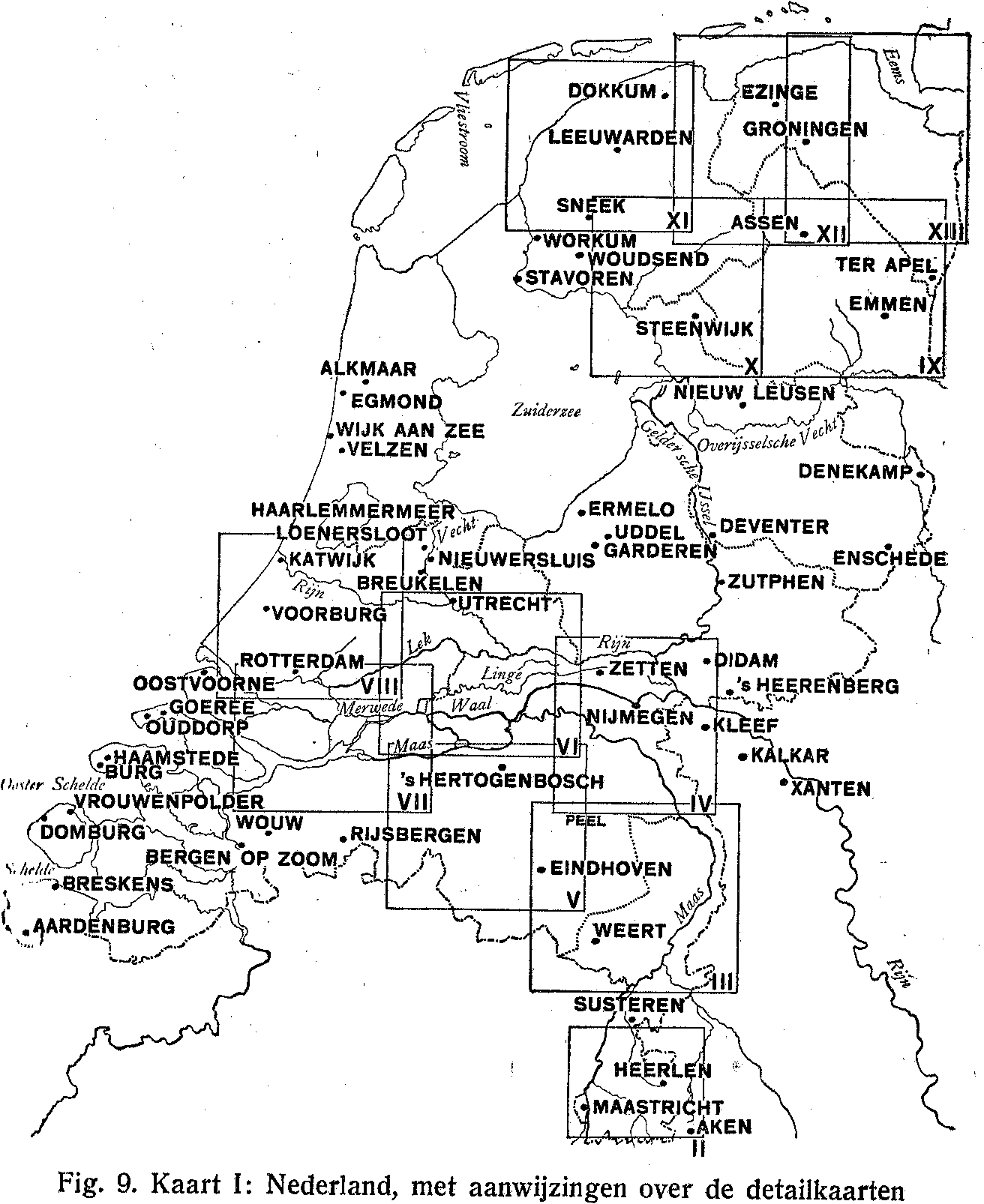 van het zuiden naar het noorden en van het oosten naar het westen. Verder maakt de plaats, die dit overzicht in het boek heeft, het nodig niet alleen te verwijzen naar de historie, die reeds is verhaald, maar in sommige gevallen ook naar het vervolg, dat in het Negende en het Tiende hoofdstuk wordt besproken. Intussen moet de geschiedenis van de lateren tijd meer dan de vroegere berusten op de vondsten. Om die reden was het noodzakelijk met deze hoofdstukken het doorlopende relaas te onderbreken.Enkele opmerkingen van algemenen aard mogen hier nog voorafgaan. Bij de geschiedenis van de monumenten kan men veelal drie perioden vaststellen. Deze perioden worden gescheiden door twee belangrijke gebeurtenissen, te weten de opstand der Bataven, in de jaren 69 en 70, en de ineenstorting van het Romeinse gezag, kort na het midden van de derde eeuw. In de eerste periode heeft de regering van keizer Claudius nog een bijzondere betekenis bezeten om de belangrijke veranderingen, die er in de provincie plaats hadden, en om de nieuwe organisatie van het bestuur. De opstand der Bataven was een plotselinge onderbreking van de ontwikkeling, waarvan de gevolgen zich hebben laten gevoelen tot de tijd van Traianus. Eerst onder deze laatsten keizer en onder Hadrianus is de organisatie van het burgerlijke bestuur hervat.Een nieuwe onderbreking kan men omstreeks het begin van de derde eeuw vaststellen. Wat er is geschied, weten wij niet. Men kan alleen waarnemen, dat in die tijd een aantal nederzettingen op het platte land in Zuid-Limburg is verlaten. Er is toen waarschijnlijk een inval van Germanen geweest, waarover wij geen mededelingen bij de antieke auteurs vinden. Zeker heeft men zich later op het platte land niet meer veilig gevoeld. De belangrijke werken voor het herstel van de forten aan de grens uit het begin van de derde eeuw zijn ondernomen om dergelijke invallen zooveel mogelijk te verhinderen.Intussen was het verval van de Romeinse macht destijds reeds begonnen. Omstreeks het midden van de derde eeuw hebben de legers de streek ten noorden van de Waal verlaten. Evengoed als de troepen heeft de geromaniseerde burgerbevolking zich bij die gelegenheid teruggetrokken naar veiliger oorden in het zuiden. Omstreeks 250 of 260 hebben de Romeinen eveneens het deel van Over-Germanië ontruimd, dat door de limes werd beschermd. Hun macht was toen ook in Neder-Germanië zeer verzwakt. Later, omstreeks het midden van de tweede helft der derde eeuw, is door enige krachtige persoonlijkheden op de keizerstroon de positie van het Rijk weliswaar hersteld. Maar het gebied rechts van de Rijn en ten noorden van de Waal is niet heroverd. Wellicht had de streek tussen Rijn en Waal voor de Romeinen niet veel betekenis meer, omdat de stijgende waterstand de akkerbouw daar zeer bemoeilijkte.Deze toestand is bestendigd, ook nadat het deel ten zuiden van de Waal in handen van de Franken was gekomen. Dit volk was door een verdrag met Rome verbonden en zijn land gold als een deel van het Rijk. Intussen wordt de grens van het werkelijk door de Romeinen beheerste gebied ongeveer aangeduid door de weg, die van Keulen over Gulik, Heerlen en Maastricht naar Tongeren en verder over Bavai naar de havens aan het Kanaal liep. De vestingen langs die weg moeten nog langen tijd een Romeinse bezetting hebben gehad. Maar de strook noordelijk van die weg tot de Rijn werd nog steeds als een deel van het Romeinse Rijk beschouwd,, ook nadat in het begin van de vijfde eeuw de troepen van de grens. waren teruggetrokken. Van een Romeinse bewoning was daar toen toch in het geheel geen sprake meer. Voor zoover wij het kunnen nagaan, is Maastricht de enige plaats in ons land, waar een zekere continuïteit bestaat van de Romeinse tijd naar de Middeleeuwen. Voornamelijk door de christelijke godsdienst is. in die stad de doorlopende lijn nooit geheel afgebroken. Elders betekende het ophouden van het Romeinse gezag een duidelijke breuk in de historische ontwikkeling.II. ZUID-LIMBURGHet zuidelijkste gedeelte van de provincie Limburg onderscheidt zich door een bijzondere' formatie van de bodem 1). Daar is het gebied van de löss of Limburgsche klei, die dit gebied tot de buurt van Sittard bedekt en aan het landschap een eigen karakter verleent. Het uiterlijk van de streek kan sedert de Romeinse tijd niet veel zijn veranderd. Alleen was de Maas waarschijnlijk een grotere rivier en ook de beken vervoerden meer water. Op de kiss kan geen dicht woud ontstaan en de bebossing, waardoor de natuur in de Romeinse tijd zich elders van de tegenwoordigere toestand onderscheidde, is dus in Zuid-Limburg niet aanwezig geweest. Natuurlijk was het land evenwel minder bebouwd en ook 'de bewoning is veel ijler geweest. Grote gebieden waren onontgonnen en slechts voor de jacht in gebruik. Anders was het een liefelijke streek. Men woonde er gaarne buiten, zoals blijkt uit het grote1) Verg, het boven aangehaalde werk van Faber, blz. 317-363. aantal landhuizen en hoeven, waarvan de overblijfselen in de bodem zijn teruggevonden.Vrijwel al het oudheidkundige werk is in Limburg verricht door onderzoekers uit het gewest zelf. In de tweede helft van de 19de eeuw heeft vooral pastoor Habets zich verdienstelijk gemaakt door het verzamelen van gegevens over het Romeinse verleden; hij heeft ook enkele opgravingen verricht, die beneden ter sprake komen. Later is door Dr. W. Goossens in dezelfde geest gearbeid en zijn uitgebreide onderzoekingen ondernomen door Dr. Beckers 1).1) Men vergelijke het boven aangehaalde boek van de heren Beckers.Over de grondslag van de bevolking worden wij door de voorhistorische overblijfselen ingelicht 1). Reeds in zeer vroege tijden hebben daar mensen gewoond. Men denke slechts aan de vindplaats van Sint-Geertruid bij Rijkholt ten zuiden van Maastricht, waar gedurende het Palaeolithicum vuursteen werd bewerkt. Maar het meeste dateert toch uit het Neolithicum. Tot die zelfde periode behoren nederzettingen, die worden gekarakteriseerd door een bijzonder soort van aardewerk, "de bandceramiek", en op grond van dit aardewerk moet men aannemen, dat deze nederzettingen afkomstig zijn van een volksstam, die zich van het land aan de Donau uit heeft verbreid over een groot deel van Midden-Europa. Behalve de mensen van de Donau-cultuur is waarschijnlijk ook een tweede stam gedurende het neolithische tijdperk naar Zuid-Limburg gekomen. Deze laatste stam behoorde tot de ."Westelijke" cultuur, die wordt gekarakteriseerd door paalwoningen en een eigenaardige onversierde ceramiek, de "tulpenbekers". Maar men bezit tot nu toe alleen een vage mededeling over een paaldorp, dat in de buurt van Maastricht zou zijn ontdekt 2).Tezamen met de oorspronkelijke inwoners, van wie ons slechts zeer weinig bekend is, hebben deze stammen de grondslag voor de bevolking in Zuid-Limburg gevormd. Enkele groepen van mensen, die tot de cultuur der bekers behoorden, zijn tot dit gebied doorgedrongen. Anders zijn er evenwel geen veranderingen geweest, ook niet gedurende de Bronstijd. Eerst met de ijzertijd bespeuren wij opnieuw invloed van elders. Wel zijn er weinig sporen van de beschaving der urnenvelden. Maar zeker is de cultuur, die naar de Hunsrtick en de Eifel wordt genoemd, tot Zuid-Limburg doorgedrongen. Een vorstengraf uit de vijfde eeuw v. Chr., dat is ontdekt te Eygenbilzen aan de weg van Maastricht naar Hasselt, is een getuige voor de aanwezigheid van Kelten. Verder bewijzen de voorbeelden van La Tène-ceramiek, dat althans de invloed van de Keltische beschaving niet gering is geweest. Intussen woonde in die streek tijdens Caesar een stam, die als zuiver Germaans geldt, III Eburones. Ook hun graven en woningen meent men thans te kennen 3), evenals de nederzettingen van de inheemse bevolking1) Over de voorhistorische vondsten vindt men meer gegevens in de Voorgeschiedenis van Nederland (3de druk, 1944).Vondsten in het Bosscherveld, gedaan bij het graven van de Zuid-Willemsvaart en bij het delven van grind; verg. C. Ubaghs, Publications de Limburg, XXI (1884), blz. 58-67. — Het is evenwel niet mogelijk deze indeling te controleren.uit later tijd, de Tungri en de Sunuci 1). Bovendien zijn de overblijfselen van een burcht, die aan de inheemse bevolking wordt toegeschreven, door opgravingen aan het licht gebracht. Scherven van Romeins aardewerk, die in de laatst genoemde vindplaatsen zijn ontdekt, bewijzen, dat zij bewoond waren in de tijd, toen de Romeinen in Zuid-Limburg heersten. In het vervolg bepalen wij ons tot de sporen van de Romeinse beschaving.Een belangrijke nederzetting in Zuid-Limburg bevond zich zonder twijfel te Maastricht 2). In de Oudheid wordt de naam van de plaats niet vermeld. Eerst sedert de zesde eeuw verneemt men van Traiectum ad Mosam of Urbs Traiectensis. Maar waarschijnlijk is dit de oude naam, afgeleid van het overtrekken der rivier langs een met keien bestrate doorwaadbare baan. In de Romeinse tijd was daar een vaste brug.Maastricht is gesticht op een kleine natuurlijke verhevenheid aan de uitmonding van de Jeker in de Maas, waar twee wegen elkaar kruisen, de weg langs de rivier van het zuiden naar het noorden en de weg van het westen naar het oosten, van Tongeren naar Heerlen en Keulen (Fig. 11). Reeds in de eerste eeuw O. J. is1) Deze vondsten zullen beneden nog ter sprake komen.2) W. Goossens, De monumenten van geschiedenis en kunst in de provincie Limburg: De monumenten in de gemeente Maastricht, I (1926), blz. 26-53.daar een vrij belangrijke Romeinse nederzetting geweest. Dat wordt bewezen door de vondsten van Romeins aardewerk uit die tijd in een gebied, dat men kan omschrijven als een vierkant, waarvan de hoeken liggen bij de Helpoort, in de Stadhuisstraat bij het Kanaal, in de Helmerstraat en bij de oude muziekschool 1). Wat van deze vondsten is bekend gemaakt, stamt uit het midden van de eerste eeuw. Men kan dus vermoeden, dat daar een nederzetting van enig belang is ontstaan in de tijd van Claudius.Dat Maastricht ook in de tweede eeuw is bewoond geweest, wordt bewezen door de graf velden in de omgeving, die wij zo aanstonds zullen noemen. De nederzetting had zich toen ook reeds uitgebreid op de rechter oever van de rivier. Er is evenwel geen enkel bewijs, dat deze nederzetting is versterkt geweest. Het was in Gallië en Germanië achter de krachtig verdedigde grenslinies zóó veilig, dat stadsmuren daar volkomen overbodig waren.Deze toestand is in de derde eeuw veranderd. Toen zijn de landhuizen op het platte land verlaten, daar de voorname lieden zich in de steden terugtrokken. Welhaast alle plaatsen van enige betekenis in Gallië en Germanië zijn in die tijd met stadsmuren omgeven 2). Onder de regering van. Diocletianus werd het gehele gebied systematisch beveiligd door middel van vestingen en forten met vaste garnizoenen. Ook Maastricht heeft in de derde eeuw muren gekregen. Het was nodig de brug over de Maas op zorgvuldige wijze te beschermen, in verband met het bijzondere belang van de weg, die de verbinding vormde van de havens aan het Kanaal over Maastricht naar Keulen. Deze weg bereikte Maastricht van het westen uit over Riempst en Wilre bij het Emmaplein, liep door de stad waarschijnlijk langs de Brusselsche straat en dwars over het Vrijthof, volgde dan de Bredestraat, de Plankstraat en het Eksterstraatje tot de Maas en stak daar de rivier over. Binnen de muren van deze nederzeting heeft zich de bekende bisschop in de civitas der Tungri, 'Sint Servatius, in de tweede helft van de vierde eeuw teruggetrokken 3). Hij is daar begraven "iuxta ipsum pontem nggeris publici", totdat zijn gebeente werd verheven en een plaats kreeg in de naar hem genoemde kerk.Alleen van de sterkte uit de vierde eeuw kennen wij enige bij-1) W. Vermeulen, Maasgouw, 1935, blz. 60-64.2) A. Manchet, Les enceintes romaines de la Gaule (1907), blz. 336-338; verg. A. Grenier, Manuel d'archéologie gallo-romaine, I (1931), blz. 403 en volg.3) II. II. M. Vlekke, St. Servatius de eerste Nederlandse bisschop (Diss. Nijmegen, 1935).zonderheden. Door toevallige vondsten en opgravingen heeft men een gedeelte van de vestingmuur en van de torens, die rond van vorm waren, kunnen onderzoeken in de buurt van de O. L. Vrouwe- kerk 1). De muur, die omtrent 11/2m dik was, en de torens, die een doorsnee hadden van 8 tot , waren soms op palen gefundeerd. De vesting moet in het oosten zijn begrensd door de Maas, in het zuiden door de O. L. Vrouwestraat, in het westen door het O. L. Vrouweplein en in het noorden door de Smedenstraat. Bij het sloppen van de O. L. Vrouwepoort in 1868 werden de overblijfselen ontdekt van een waterpoortje, waarvan de plaats in de O. L. Vrouwekade is aangegeven. Zonder twijfel zijn er in de bodem van Maastricht nog meer sporen van de laat-Romeinse vestingmuur aanwezig.Ook van de woningen binnen de ommuring kennen wij het een en ander. Het belangrijkst zijn de overblijfselen, die in 1840 zijn ontdekt aan de Stokstraat 2): een stookplaats, een bassin voor heet water en enige door hypokausten verwarmde vertrekken. Blijkens de munten en andere voorwerpen, die daar zijn gevonden, dateert dit gebouw uit het einde van de derde en uit de eerste helft van de vierde eeuw. Later zijn in de buurt nog meer overblijfselen van woningen ontdekt, veelal met een inrichting voor de verwarming. Er was daar dus een kwartier, waar hoge ambtenaren of rijke particulieren verblijf hielden. Ook onder de O. L. Vrouwekerk en aan de zuidzijde van het O. L. Vrouweplein zijn sporen van huizen aan het licht gekomen, evenals op verschillende andere plaatsen in de stad. Maar het is nog niet mogelijk zich een enigszins duidelijke voorstelling van de bewoning te maken.Iets meer spreken de vondsten in de grafvelden, die rondom de stad worden aangetroffen; blijkbaar zijn zij in hoofdzaak aangelegd langs de wegen, die de nederzetting naar verschillende richtingen verlieten. In het zuiden heeft men Romeinse begraafplaatsen ontdekt op het terrein van het voormalige kerkhof der parochie van Sint Pieter aan de Maas en op de Pietersberg. In het plaatsje Sint Pieter zelf zijn Romeinse oudheden gevonden en aan de weg naar Canne de overblijfselen van een Romeins landhuis 3).1). W. Goossens, Oudh. Meded. 1923, blz. 45-55.2) C. Leemans, Romeinse oudheden te Maastricht (1843), blz. 38-61; de oorspronkelijke tekeningen van de stadsbouwmeester M. Hermans worden bewaard in de stadsbibliotheek van Maastricht.3) Het was niet mogelijk alle plaatsen, die worden genoemd, op, de in dit werk opgenomen kaartjes aan te tekenen. Men vindt deze plaatsen evenwel gemakkelijk met hulp van de kaarten 1: 200.000 van de A.N.W.B.Ten westen van de oude stad kent men graven aan de Tongersche straat, maar vooral achter de Sint Servaaskerk en aan het Sint Servaasklooster. De publicatie van een merkwaardig graf, uit de tweede helft van de derde of uit het begin van de vierde eeuw, dat met zijn volledige inhoud werd ontdekt 1), was aanleiding om de verschillende daar in de buurt verrichte vondsten op te sommen. Naar men moet aannemen, dateren de meeste graven van de vierde eeuw. Uit deze begraafplaats stammen een Romeinse en een paar Christelijke grafstenen met inscripties, die onder de St. Servaaskerk zijn ontdekt.Ook aan de Bosstraat, waarlangs de weg naar het noorden liep, is een Romeinse begraafplaats aan het licht gekomen. Men kan die weg verder in noordelijke richting vervolgen, door de overblijfselen op het Bosscherveld bij Caberg en te Smeermaas, waar wederom sporen zijn opgemerkt.Evenals aan de linkeroever van de Maas kent men ook Romeinse overblijfselen aan de rechter, te Wijk. Wij hebben reeds opgemerkt, dat de Romeinse weg de Maas waarschijnlijk heeft bereikt langs het tegenwoordige Eksterstraatje. Daar heeft men in de rivier een soort van dam of krib ontdekt, bestaande uit palen en zware stenen, ongeveer 10 tot  breed, wellicht een overblijfsel van het bruggehoofd aan de linker oever van de rivier. Ann de overzijde, tegenover het Eksterstraatje, was te Wijk een trimt, die later is volgebouwd en in het verlengde van die straat breit men de bedding van de weg, naar men meent, kunnen uittekenen.Anders zijn de overblijfselen uit de Romeinse tijd te Wijk niet talrijk. Men kent de fundamenten van gebouwen aan de Turenessestraat en op het terrein van de Sint Maartenskerk. Het Waterpoortje dat in 1890 is afgebroken, kan, als het inderdaad uit de Romeinse tijd dateert, wat allerminst zeker is, slechts als de formatie tot een kade aan de rivier hebben dienst gedaan. Het was in geen geval de poort naar de brug over de Maas; daarvoor lag Wijk te laag en was het ook te smal. Buiten Wijk heeft men grafplaatsen ontdekt, in het oosten op hef terrein van het voormalige Mist Ion, in het noorden aan de Turennestraat achter de Ambachtschool en aan de weg naar Meerssen. Nog wat verder naar het zuiden te Limmel is een tamelijk belangrijke Romeinse begraafplaats aan het licht gekomen.Al deze vondsten bewijzen, dat Maastricht een nederzetting van betekenis is geweest. Wij weten evenwel van die vondsten in het algemeen slechts zeer weinig. Door een nauwkeuriger onderzoek en een uitvoeriger studie moet het mogelijk wezen de geschiedenis van de stad beter te leren kennen. Men zal op die wijze zeker een vollediger inzicht kunnen krijgen in de historie van de eerste eeuw O. J. af tot de vierde eeuw. Door de plaatselijke oudheidkundigen kan op dit gebied nog zeer nuttig werk worden verricht.In de Romeinse tijd heeft de bewoning op het platte land zich meestal aangesloten bij de wegen. Dit kan men ook in Zuid- Limburg vaststellen. Onze beschrijving zal dus zooveel mogelijk de wegen volgen. Later zal er dan nog gelegenheid wezen voor een algemene beschouwing. — De voornaamste Romeinse weg in deze streek, die van Tongeren over Maastricht en Heerlen, naar Gulik en Keulen liep 1), is reeds boven ter sprake gekomen. Gelijk bekend, doorsneed deze weg Maastricht, stak daar met een brug, die de plaats had ingenomen van de voorde, de rivier over en verliet het stadsgebied door Wijk. Het vervolg van de weg zal zo aanstonds ter sprake komen. Eerst zullen wij nog twee andere van Wijk uitgaande wegen moeten bespreken, naar het zuiden langs de rechter oever van de Maas en naar het oosten in de richting van Aken. Deze wegen Zijn blijkbaar van minder betekenis geweest; in onze overleveiing worden zij ten minste niet vermeld.Het punt ten oosten van Wijk, waar de verschillende wegen uiteengingen, heeft in de Romeinse tijd een vrij belangrijke bewoning gehad. Uit de aangrenzende gemeenten, Heer en Amby, worden tal van vondsten vermeld. De voornaamste is zeker het grote landhuis, dat in 1879 en 1880 is opgegraven door Habets te Backerbos tegen de helling van de Keerderberg onder Heer 2). Het was een groot luxueus complex, uit verschillende gebouwen bestaande. Van het hoofdgebouw waren de fundamenten uit steen opgemetseld; bij de andere bestonden zij uit gestampte kiezels. De woning was met bijzondere zorg ingericht. Er behoorde een gemetselde kelder toe en een badinrichting. Het huis bezat een1) Verg. Bijvanck, Geschiedkundige atlas (1929), blz. 29 en volg., de kaart in Oudheidk. Jaarboek, 1941, blz. 13, en Fig.  dit boek. Voor de wegen in het aangrenzende Duitsche gebied verg. J. Hagen, Rbmerstrassen der Rheinprovinz (1931); voor de wegen in België verg. A. Grenier, Manuel d'archéologie gallo-romcdne, I, (1930), blz. 380-388, en R. de Maeyer, De Romeinse villa's in België (1937), vooral kaart I.2) J. Habets, Publications de Limbourg, XVIII (1881), blz. 288-291; XXXII, (1895), blz. 267-296. toestel voor de verwarming, door middel van verhitte lucht die onder de vloeren en door buizen langs de wanden werd geleid. Stukken vensterglas en brokken beschilderd pleisterwerk, die werden gevonden, bewijzen, dat het een comfortabel verblijf moet zijn geweest. Van het huisraad werden allerlei voorwerpen van dagelijksch gebruik en voor het bedrijf ontdekt, onder andere een groot bronzen mengvat. De gevonden terra-sigillata dateert uit de tweede eeuw; verder zijn er bronzen munt-en van Vespasianus tot Marcus Aurelius en een zilveren munt van Septimius Severus voor de dag gekomen. Men mag dus aannemen, dat het huis gedurende de gehele tweede eeuw is bewoond geweest. Aan het einde van die eeuw of in het begin van de derde is het verlaten en daarna niet meer betrokken.Deze villa was niet de enige in de buurt. Men kent overblijfselen van andere landhuizen uit het Pannenstuk onder Heer, bij Bemelen ten noorden van de weg van Maastricht naar Aken en op een paar plaatsen bij Amby. Ook een aantal graven, die Romeinse voorwerpen bevatten, is in die streek gevonden.Volgt men de weg van Wijk langs de rechter oever van de Maas naar het zuiden, dan ontmoet men herhaaldelijk overblijfselen van Romeinse landhuizen, sommige blijkbaar niet anders dan eenvoudige boerderijen, andere met meer zorg gebouwde hoeven. Men kent zulke overblijfselen te Gronsveld, te weten op het. Veldhof ten noordwesten van de kerk en op het landgoed "Het Prieel", verder op het kerkhof bij de kapel van het gehucht Maarland en bij de "Stenen Toren" te Oost, ten slotte te Mesch, op het terrein van de school op het Caesterveld vlak bij de Belgische grens. Bovendien zijn in die streek enige grafvelden ontdekt. Dit alles boeit ons evenwel weinig. Blijkbaar is daar in de Romeinse tijd alleen een landbouwende bevolking geweest, maar geen nederzetting van enige betekenis.Men kan hetzelfde opmerken voor het eerste gedeelte van de weg in de richting van Aken. Naar men aanneemt, heeft deze weg gelopen langs de plaatsen Bemelen, Ijzeren, Gulpen, Wittem, Vijlen, Lemiers en Vaals. Op enkele plaatsen zijn in die streek graven voor de dag gekomen, te Blankenberg, bij het kasteel Neuborg en onder Wittem. Maar een enigszins belangrijke bewoning treft men eerst aan, wanneer men Aken nadert. Al dadelijk trekken daar de landhuizen te Mamelis en Lemiers onze aandacht 1). Vooral het laatste was een flinke woning met een vertrek, dat verwarmd kon worden en een afzonderlijk staand badhuis, waarvan de inrichting goed kon worden bestudeerd (Afb. 48 en 49). Evenals de meeste andere in deze streek is de laatst genoemde villa gedurende de gehele tweede eeuw bewoond geweest en tegen het begin van de derde verlaten.Het is duidelijk, dat zich in die streek tegen de hellingen van het dal en op de heuvels in de nabijheid gedurende de tweede eeuw een vrij talrijke bevolking heeft gevestigd. Zonder twijfel waren het welvarende mensen, die daar woonden. Het allerduidelijkst blijkt dat door de merkwaardige sarcofaag, die te Simpelveld is opgegraven 1). Dit monument, met zijn decoratie in sculptuur (Afb. 50 en 51), die zich aan de binnenzijde bevindt, is het werk van een waarschijnlijk Keulschen beeldhouwer uit het derde kwart van de tweede eeuw. Wij kennen van zijn hand nog een zeer fraai altaar voor de Matres Aufaniae, gedateerd op 164, dat is ontdekt bij dé opgravingen onder de Munsterkerk te Bonn (Afb. 105). In de buurt zijn, nog een paar andere sarkophagen zonder decoratie ontdekt en zijn opgravingen verricht in landhuizen 2). Verder is een grote villa opgegraven te Vlengendaal onder Bocholtz 3), die van het begin van de tweede tot het begin van de derde eeuw is bewoond geweest. Het geheel omvatte enige schuren voor het bedrijf en een luxueus ingerichte woning, met verschillende gaanderijen en vertrekken, een gemetselden kelder en een toestel voor verwarming. De wanden waren met schilderwerk versierd en de vloeren met mozaïeken bedekt. Er werden fragmenten van beeldhouwwerk en van marmeren platen in de bouwvallen gevonden. In de nabijheid zijn nog meer overblijfselen van die aard voor de dag gekomen, evenals in de omgeving van Aken.Veel belangrijker dan de zo-even beschreven wegen was de verbinding van Tongeren over Maastricht en Heerlen naar Keulen 4). Deze weg verliet Wijk langs de Bourgognestraat, liep dwars over het stationsterrein en volgde daarna de Scharnerweg tot Scharn, om zich voort te zetten langs de Bergerweg tot boven op den1) Holwerda, . Meded. XII Suppl. (1931), blz. 27-48. — Verg. Mnemosyne, 3a  (1933), blz. 88-94.2) Braat, Oudh. Meded. 1941, blz. 40-51.3) Goossens, Internat. Archiv fhr Ethnographie, XXIV (1916), blz. 1-22.4) Over deze weg verg. H. Hardenberg, De Maasgouw, 1942, blz. 1-6 en 23-29; Hardenberg neemt aan, dat de afstanden langs de weg in de civitas der Tungri waren opgegeven in mijlen van 11/8 normale mijl, daar in deze civitas de "pes drusianus" (van 11/8 normale voet) in gebruik was; verg. Hyginus, De condicionibus agrorum (Exc. Rom. I, blz. 283).Rasberg en verder naar Vilt. Voorbij de laatste plaats valt de Romeinse weg waarschijnlijk samen met de Rijksweg en daalt even vóór de Cauberg af naar Valkenburg.Intussen heeft men ook de sporen ontdekt van een anderen Romeinse weg, die Valkenburg van het westen uit door het Geuldal bereikte. Deze laatste weg was een weinig langer, maar gemakkelijker, daar er geen sterke hellingen in voorkwamen. Naar men anneemt, liep deze weg na Wijk te hebben verlaten door hel veld van Amby, om de hoogte van Berg en Terblijt heen en Itetelkle het Geuldal door het Meerssener Broek. Herhaaldelijk heeft men sporen van deze weg in het Geuldal teruggevonden ten zuidr n van de tegenwoordigen, onder andere tussen Meerssen en Houllient, in de Putsteeg en te Strabeek bij Houthem. Ook de conditie van de weg heeft men kunnen vaststellen. De baan was goed gefundeerd op grind; eerst waren dan enige lagen aangebracht, waarbij de openingen met fijn grind waren atingeviild, Voor de bouw, die niet grote kennis en zorg is uitgevoerd, heeft men steeds rekening gehouden met de toestand van de tuin. In moerassige plekken ,was de weg gefundeerd op houten onderliggers, die door palen op hun plaats werden gehouden. Zulke funderingen kennen wij, bij voorbeeld, op enkele plaatsen in de buurt van Heerlen.Hoe de weg de laatst genoemde nederzetting van Valkenburg uit bereikte, is niet geheel zeker. Volgens Habets werd het Geuldal reeds vóór Valkenburg verlaten door af te slaan naar links om over Heek, Klimmen en Cortenbach, in een vrijwel rechte lijn Heerlen te bereiken. Langs deze route zijn op enkele plaatsen Romeinse graven ontdekt. Hardenberg neemt echter aan, dat de weg door Valkenburg liep en uitmondde in een landweg, die in de Middeleeuwen de naam Steenstraat droeg. De Steenstraat werd gevolgd over de Goudsberg door het gehucht Walem en verder over Koulen, Ransdaal en Kunrade regelrecht naar Heerlen. Alleen een onderzoek in het terrein zal kunnen uitmaken, welke route de juiste is.Van de vondsten langs de weg vermelden wij in de eerste plaats een aantal graven bij de openbare school te Amby, op de Wippelsche heide boven Geulem en te Meerssen. Meer aandacht verdienen de overblijfselen van landhuizen, die daar zijn ontdekt, bij Meerssen in het gebied genaamd "De Steenkuil" tussen Meerssen en Bunde, op de plaats genaamd "De Putsteeg", bij de parochiekerk en te Herkenbergh. Intussen zijn alleen over de vondsten op de laatst genoemde plaats enige bijzonderheden bekend gemaakt 1). Het was een zorgvuldig gebouwde woning met gen badinrichting en een gemetselden kelder. Stukken marmer en beeldhouwwerk, die daar aan het licht kwamen, bewijzen, dat het huis ook tamelijk rijk was gedecoreerd.Veel belangrijker is intussen de groep van landhuizen, die bij elkaar liggen, wat verder naar het noordoosten aan de rechteroever van de Geul tegen de heuvels op een terrein aan de grens van de gemeenten Houthem, Schimmert en Hulsberg (Fig. 13). Enigszins afzonderlijk ligt het landhuis van het Rondenbos, op een vooruitspringenden heuvel van waar men een wijd uitzicht heeft, ten noorden van St. Gerlach. Bij de opgravingen, onder de leiding van Schuermans 2), kwamen de overblijfselen van een goed ingericht huis aan het licht, met een gemetselden kelder, een toestel voor de verwarming en beschilderd pleisterwerk. Het huis is gedurende de tweede eeuw bewoond geweest en omstreeks het einde van die eeuw door brand verwoest. Zeer opmerkelijk is het, dat daar, ge-1) Habets, Publ. de Limbourg. VIII (1871), blz. 379-428.2) H. Schuermans, Bull. des Commissions, VI (1867), blz. 111-16S. ruime tijd nadat het landhuis is verlaten, in de vierde eeuw, een versterkt blokhuis is aangelegd. Wij zullen zo aanstonds nog gelegenheid hebben blokhuizen van die aard, die uit dezelfde tijd dateren, te vermelden op de Goudsberg bij Valkenburg en een weinig verder naar het oosten, even voorbij Heerlen. Het waren versterkte torens, die als uitkijkposten dienst deden, ter bescherming vangden groten weg van Tongeren naar Keulen, in de tijd toen deze weg de grens markeerde van het onmiddellijk door de Romeinen beheerste. gebied. Uitteraard moeten er toen veiligheidsmaatregelen zijn genomen, die volkomen overbodig waren, toen de grens langs de Rijn door een krachtig versterkte linie werd verdedigd.Een weinig meer naar het noorden, in het Ravensbos en zijn omgeving onder Houthem, Hulsberg en Schimmert, bevindt zich een groep van dicht bijeen liggende Romeinse landhuizen 1): Tot dit complex behoort ook een klein heiligdom, dat in 1850 en in 1917 is onderzocht 2). Het ligt op het plateau aan de Sittarderweg, vlak bij het klooster Ravensbos. Ontdekt zijn daar de fundamenten, bestaande uit een dikke laag in leem gestampte kiezels, van een rond gebouw met een middellijn van omstreeks ; op dit fundament lagen zware blokken van mergelsteen. Naar men aanneemt, was het een rond tempeltje. In de buurt zijn enige uit platen van mergelsteen samengestelde kisten ontdekt, met scherven van Romeins aardewerk, de sporen van een begraafplaats.Janssen, die het onderzoek in 1850 heeft verricht, vond in de buurt van het tempeltje de overblijfselen van een Romeins bouwwerk. Dergelijke overblijfselen stelde hij eveneens vast een eind verder naar het zuiden, meer naar het noorden op het terrein genaamd "Steenland", en ten westen van het tempeltje, waar Habets later het landhuis van de "Billich" ontdekte. In de onmiddellijke nabijheid heeft hij de bouwvallen van de villa van het Ravensbos opgemerkt, die in 1907 is opgegraven door Holwerda 3). Verder naar het zuidwesten, in het dal tussen Haesdal en Houthem, heeft Habets een onderzoek verricht in de villa van "Brummenkoul". Daar in de buurt heeft hij ook sporen van andere gebouwen waargenomen. Vermoedelijk is in een van die gebouwen in 1773 het stempeltje van de oogarts Gaius Lucius Alexander gevonden, dat door1) Habets, Bull. des Comm. XVII (1878), blz. 108-136. — A. E. Remouchamps, . Meded. 1925, blz. 41-79; verg. de kaart op blz. 40.2) Holwerda, Publ. de Limbourg, 54 (1918), blz. 1-5.3) Holwerda, Oudh. Meded. 1907, blz. 25-44. Saxe is gepubliceerd. Iets meer naar het zuiden ligt de villa van het Rondenbos, die zo-even werd genoemd.Ten slotte vermelden wij nog het landhuis aan de Straatbeek, een weinig meer naar het zuidoosten, dat Remouchamps heeft opgegraven, bekend als de villa van Vogelenzang; door het zorgvuldige verslag van de opgraving zijn wij van dit landhuis het best op de hoogte 1). Het was tegen de helling van een heuvel aangebouwd met het front naar het noordwesten. Aan de fassade bevond zich een gaanderij, geflankeerd door twee torens. Het bezat een gemetselden kelder en een door verhitte lucht verwarmde badinrichting. De grote ruimte achter de gaanderij, die men in dit soort woningen gewoonlijk aantreft en die men wel als een open hof placht te verklaren, was in dit geval zeker overdekt. Aan het slot van deze afdeling zullen wij nog over die aanleg spreken.Onder de vondsten, die bij de opgraving werden gedaan, trekken vooral twee bronzen plaatjes met inscripties onze aandacht. In die inscripties worden twee personen vermeld: een zekere Marcus Vitalinius, die decurio (lid van de stedelijken raad) is geweest van Colonia Ulpia Traiana bij Xanten, quaestor en duumvir quinquennalis, benevens Titus Tertinius, die in dezelfde plaats de functies heeft bekleed van decurio, duumvir (stedelijk magistraat) en aedilis. Op een der plaatjes wordt ook de Pagus Catualium vernield, waarvan Tertinius de patronus was. deze laatsten naam vindt men ook op de Tabula Peutingeriana voor een plaats aan de weg van Tongeren over Maastricht en Cuyk naar Nijmegen. In de volgende afdeling van dit hoofdstuk zal deze plaats, die men bij 1leel, ten westen van Roermond, zoekt, ter sprake komen. Wellicht heeft Tertinius, nadat hij in Colonia Traiana lid van de stadsraad Is geweest, zich in dit landhuis gevestigd; hij was daar waarschijnI ijk de laatste bewoner. De villa is omstreeks het begin van de tweede eeuw gebouwd; in de loop van die eeuw zijn er nog enige veranderingen in aangebracht; tegen het begin van de derde eeuw is liet gebouw verlaten en daarna niet meer betrokken.De villa van Vogelenzang aan de Straatbeek is het belangrijkste van de in deze streek ontdekte landhuizen; de villas van de "Billich" en van het Ravensbos waren niet meer dan grote hoeven. Wellicht I is de aanleg op het Steenland wat uitgebreider geweest; maar over dit bouwwerk zijn wij slecht ingelicht. De hoeve van de Heihor, die niet moderne hulpmiddelen is ontgraven, was niet meer dan1) Oudh. Meded. 1925, blz. 44-47.een boerenhofstede 1). Verder kunnen wij nog hutten van de inheemse bevolking vermelden, ontdekt te Schimmert, die blijkens het daar gevonden aardewerk uit de Romeinse tijd dateren, en puin op het kerkhof te Hulsberg, dat waarschijnlijk van een Rotneinkh landhuis afkomstig is.Onze belangstelling wordt evenwel nog meer gewekt door de overblijfselen op de Gouds be r g onder Heek bij Waelem. Daar is, op een punt van waar men een goed uitzicht had op het Geuldal een versterkte Romeinse wachtpost ontdekt, bestaande uit een vierkanten stenen toren met een bovenbouw van hout, omgeven door een wal met een palissade en een gracht. De munten van Claudius II Gothicus en Licinius, benevens het aardewerk, bewijzen, dat. deze toren gedurende het laatst van de derde en een gedeelte van de vierde eeuw bezet is geweest 2). Zonder twijfel maakte deze wachtpost deel uit van een reeks van dergelijke versterkingen langs de weg van Tongeren naar Keulen, gelijk wij er reeds één bij het Rondenbos boven St. Gerlach hebben vermeld.Van de toren op de Goudsberg overzag men de plaats, waar de Romeinse weg het Geuldal verliet om, zoals wij het boven hebben uiteengezet, hetzij over Klimmen hetzij over Ransdaal door te lopen naar Heerlen. De laatste plaats werd bereikt door het ”Dodeleger". Daar heeft men de weg op een paar plaatsen teruggevonden, soms als een laagkiezelstenen, soms als een fundering van liggende boomstammen. Hier en daar zijn langs de weg Romeinse graven aan het licht gekomen. Maar in het algemeen zijn de overblijfselen in dit gedeelte niet zeer merkwaardig. Er is wellicht een Romeins landhuis geweest op het terrein van de Eerste Nederlandse Kalkmaatschappij bij het kasteel Haeren ten zuiden van de rijksweg tussen Klimmen en Kunrade. Ten noorden van het kasteel Haeren heeft Habets de bouwvallen van een uitgebreid Romeins landhuis opgegraven, dat bekend is als de "Villa van Voerendaal". Wij vernemen, dat dit gebouw met zorg was ingericht; maar over deze vondst is nooit een uitvoerig verslag bekend gemaakt. Evenmin weten wij iets over de onderzoekingen, die naderhand op dit terrein zijn verricht. Verder naar het zuiden, te Ubagsberg in het Stockveld, is nog een eenvoudige Romeinse hoeve aan het licht gebracht door Remouchamps; de daar ontdekte oudheden dateren van het einde der eerste tot het begin van de1) Holwerda en Goossens, Oudh. Meded. 1907, blz. 10-23.2) Holwerda, De Katakomben Rome-Valkenburg (omstreeks 1916), blz. 137-150.derde eeuw 1). Met deze hoeve zijn wij reeds dicht bij Simpelveld en de daar gevonden landhuizen, die wij boven hebben besproken.Wij keren thans terug naar de groten Romeinse weg en gaan over tot de beschrijving van H e er 1 e n, de belangrijkste vindplaats van Romeinse oudheden in Zuid-Limburg (Fig. 14).Heerlen heette in de Romeinse tijd Co r i o v a 11 u m, een naam die niet door de antieke auteurs wordt genoemd, maar die uitsluitend voorkomt op de Reiskaart en in het Reisboek. Er was daar een kruispunt van wegen, de groten weg van Keulen over1) Remouchamps, Oudh. Meded. 1923, blz. 64-77.Gulik, Heerlen, Maastricht en Tongeren, een weg van Heerlen naar Xanten, die waarschijnlijk ook dienst deed als een directe verbinding met Nijmegen, en een weg naar Aken, die van minder betekenis is geweest. Door de overblijfselen uit de Romeinse tijd, die te Heerlen zijn ontdekt, en op grond van de getallen, die voor de afstanden langs de wegen worden genoemd, kan men de identificatie van de Romeinse nederzetting met de plaats Coriovallum als volkomen zeker beschouwen. Ook over de aard van de nederzetting hebben de vondsten ons ingelicht. Het was een fort, dat voor de verdediging van dat belangrijke kruispunt was aangelegd. Vooral in de late Oudheid, toen de weg van Keulen naar Tongeren de grens aanduidde van het gebied, dat onder onmiddellijk Romeins gezag stond, moet de sterkte een grote militaire betekenis hebben gehad. Bij het fort sloot ook in dit geval een burgerlijke nederzetting aan.Coriovallum lag in het centrum van het tegenwoordige Heerlen bij het Tempsplein 1). Daar was een natuurlijke hoogterug tussen de dalen van de Celeen en van de Caumerbeek. De grafvelden ten oosten en ten westen van de plaats waren aan de overzijde van de dalen der beken aangelegd. Bij de nederzetting zelf kan men drie perioden onderscheiden, de eerste voornamelijk uit de eerste en de tweede uit de tweede eeuw, terwijl ook de laat-Romeinse tijd door belangrijke overblijfselen is vertegenwoordigd. Daar de vondsten nog niet voldoende zijn doorgewerkt, kennen wij de geschiedenis van Coriovallum niet in bijzonderheden. De grote trekken van die geschiedenis staan evenwel reeds vast.Den omvang van de eerste nederzetting kan men op grond van de vondsten met vrij grote nauwkeurigheid bepalen. Het was een fort met een muur en een gracht, rechthoekig van vorm, ten naaste bij  lang en 250 tot  breed. De aanleg was met de hoeken ongeveer naar de windstreken gericht; het zuidwestelijke front wordt bepaald door de Kruisstraat, het noordwestelijke door de Geleenstraat en het noordoostelijke door de Akerstraat. Van deze aanleg zijn ook details bekend. de westelijke hoek van het fort zoekt men bij de hoek van de Kruisstraat en de Geleenstraat. Bij de hoek van de Geleenstraat en de Akerstraat, aan het Emmaplein, zijn de muur en de gracht, benevens de kiezelbedding van een weg buiten de gracht teruggevonden. Aan de westzijdeOnze kennis van het Romeinse Heerlen berust voornamelijk op de onderzoekingen van P. Peters, gepubliceerd in het blad De Maasgouw; verg. het grondplan Maasgouw, 1933, blz. 15.van de Akerstraat heeft men de muur op een paar plaatsen gezien op een afstand van  van de rooilijn. Bij grondwerken voor de drukkerij van het Limburgsch Dagblad aan de Nobelstraat bij de Akerstraat is waarschijnlijk de oostelijke hoek van de vesting met de gracht ontdekt. Men kon daar vaststellen, dat de muur een breedte had van ongeveer 11/2 m en gebouwd was van Kunrader kalksteen, terwijl de naar beneden spits toelopende gracht 61/2 m breed en ongeveer  diep was. Verder weet men, dat de gracht aan de zuidoostzijde van de vesting de Raadhuisstraat dicht bij de Nobel- straat heeft gekruist. Hoe het zuidwestelijke front ten opzichte van de Kruisstraat lag, schijnt niet nauwkeurig vast te staan.De ligging van de tweede nederzetting is minder goed bekend. Naar men aanneemt, was het een vesting van wat kleiner afmetingen, ongeveer ruim  lang en ruim  breed, vrijwel georiënteerd als de eerste, maar een weinig naar het zuidwesten verschoven. Het best is men ingelicht over het zuidoostelijke front. Op enigen afstand ten noorden van de Lindestraat kon men de muur en de gracht over een  volgen. De muur was omstreeks  dik, de gracht ruim  breed en ruim  diep. De gracht liep van het Tempsplein ongeveer in dezelfde richting als de Lindestraat, sneed de Kruisstraat en liep door het Lindeplein. In de grond, waarmede de gracht was gevuld, werd aardewerk ontdekt uit de tijd van het begin van de tweede tot het midden van de vierde eeuw. Het H. Hartbeeld, midden op het Tempsplein, staat op de aanvulling van de gracht. Het noordoostelijke front wordt bepaald door de huizen 14- de Tempsstraat en het zuidwestelijke door de huizen 37- de Coriovallumstraat, terwijl het noordwestelijke ongeveer samenvalt met de Valkenburgerstraat en de Geleenstraat.De nederzetting van de derde periode komt enigszins overeen niel de tweede, maar was waarschijnlijk nog iets kleiner, niet veel wouter dan het gedeelte, dat eveneens door het eerste fort werd Ingenomen. In elk geval zijn in dat gebied vooral de munten uit de vierde eeuw en andere vondsten uit later tijd gedaan. Sporen van de gracht zijn, naar men meent, op enkele plaatsen ontdekt. Maar wij weten nog niet nauwkeurig, hoe de vorm van die sterkte is geweest.I;veemin hebben wij zekerheid over de datering van de verschillende perioden. Er zijn geen sporen van een inheems dorp, dat min de Romeinse vestiging voorafging. Het moet dus een nieuwe Inenting zijn geweest, waarschijnlijk bedoeld als een post ter beeidiviiiiing van liet verkeer langs den. Romeinse weg. Zeker zijn daar reeds Romeinen geweest omstreeks het begin van de eerste eeuw. Dat wordt bewezen door enige stukken aardewerk uit vroegen tijd, die zijn gevonden in de buurt van het Raadhuis. Maar de munten uit de eerste helft van de eerste eeuw zijn weinig talrijk. Met de periode der Flavische keizers neemt het aantal toe en zij lopen door tot het begin van de vijfde eeuw. De laatste tháns bekende munt is van keizer Arcadius (395-408).De mededelingen over het gevonden aardewerk zijn niet z66 nauwkeurig, dat men daaruit veel gevolgtrekkingen mag maken. In het algemeen kan men zeggen, dat de vondsten uit de eerste helft van de eerste eeuw ontbreken, maar dat zij eerst na het midden van die eeuw in aantal toenemen. De bloeitijd van de nederzetting moet evenwel omstreeks het midden en in de tweede helft van de tweede eeuw zijn geweest. Verder is de toestand van belang, waarin de grachten uit de verschillende perioden zijn ontdekt. De gracht uit de eerste periode vertoont een duidelijk wigvormig profiel en was dus vermoedelijk slechts korten tijd in stand. Het wijde profiel van de gracht uit de tweede periode bewijst daarentegen, dat deze laatste lang heeft open gelegen.Op grond van deze en enkele andere gegevens meent men de volgende datering voor de verschillende perioden van de vesting te kunnen vaststellen. De oudste nederzetting, die tot het begin van de eerste eeuw moet teruggaan; heeft geen sporen achtergelaten. Over de aard kan men dus niet oordelen. De eerste vesting moet zijn gesticht omstreeks het midden van de eerste eeuw, waarschijnlijk dus onder de regering van Claudius, toen de Romeinse troepen uit het land rechts van de Rijn waren teruggetrokken. Tijdens de opstand der Bataven, in de jaren 69 en 70, is deze vesting te gronde gegaan. De tweede vesting is gebouwd kort na de opstand en heeft waarschijnlijk bestaan tot enigen tijd na het midden van de derde eeuw. In die tijd van onrust en invallen schijnt ook deze nederzetting te zijn verwoest. De derde sterkte, ten slotte, is een fort geweest, dat tegen het einde van de derde eeuw is gebouwd en tot het begin van de vijfde eeuw heeft bestaan.Gebouwen uit de eerste periode van de vesting zijn vooral ontdekt bij de aanleg van een verbinding tussen de Akerstraat en de Raadhuisstraat door de Temps, een gedeelte van de bijna geheel verdwenen gracht van het oude kasteel uit de 13de eeuw. In die nieuwe straat, de Tempsstraat, vond men fundamenten van gebouwen, veel Romeins puin, fragmenten van dakpannen en bakstenen, scherven van aardewerk, die evenwel voor het grootste deel uit de tweede en derde eeuw stammen. Maar van de aanleg van die ge bouwen kon men niet veel herkennen. Wat beter staat het in dit opzicht met een bouwwerk in een blok ten noorden van het Tempsplein, dat verder door de Raadhuisstraat en de Tempsstraat wordt begrensd. Het was een ongeveer vierkant gebouw, waarin zuilen hebben gestaan, en men vermoedt, dat daar het praetorium van de legerplaats is ontdekt. Naast dit gebouw meent men ook de woning van de commandant te kunnen aanwijzen. Wat verder naar het zuidwesten, in het blok dat wordt begrensd door de Kruisstraat, de Lindestraat, de Raadhuisstraat en de Coriovallumstraat, is een complex gevonden, waarbij vooral een grote en goed bewaarde badinrichting de aandacht trekt. Wellicht zal het mogelijk wezen, na het onderzoek van dit gebouw, een beter inzicht te krijgen in de geschiedenis van de plaats.Naast de militaire vesting vragen te Heerlen vooral de overblijfsels van pottenbakkersovens onze belangstelling. Er moet daar in de Romeinse tijd een bloeiende industrie zijn geweest, die de gehele omgeving van aardewerk voorzag. De ovens, waarvan er reeds een twintigtal zijn ontdekt, lagen in een kring om de vesting heen. Zij zijn opgegraven op het terrein van het Ziekenhuis, bij de bouw van de drukkerij voor het Limburgsch Dagblad aan de hoek van de Akerstraat en de Nobelstraat, aan de Lindestraat bij de Nobelstraat, in de buurt van het Lindeplein, aan de Valken- burgerstraat 1). Behalve de stookplaatsen, - van de bovenbouw, de eigenlijken oven, is nooit iets bewaard gebleven -, heeft men afvalskuilen met misbaksels gevonden en steeds zeer veel scherven van aardewerk. Voor het bedrijf werd klei van de Brunssummer heide gebruikt. De vondsten bewijzen, dat deze industrie van de tweede helft van de eerste tot de eerste helft van de derde eeuw heeft bestaan.Van grote betekenis zijn ook de grafvelden, die in de omgeving van Heerlen zijn ontdekt. Zij waren aangelegd in de nabijheid van elk der vier Romeinse wegen, die naar die plaats voerden. De weg uit het westen, van Maastricht, die boven ter sprake kwam, bereikte Heerlen langs de Valkenburgerweg door het dal van de (ieleen en de Dodeleger. Met deze laatsten naam wordt een moerassig gebied aangeduid met stilstaande waterplassen. Daar in liet moeras heeft men de weg teruggevonden, gefundeerd op drie1) Slechts over een enkele van deze vondsten zijn berichten bekend gemankt: W. (Joossens en M. A. Evelein, Oudh. Meded. 1909, blz. 71-80; 1911), blz. 125-131. -- 1-1. Martin, Bull. Oudh. Bond, 1915, blz. 32-51.lagen van balken, waarvan de middelste in de richting van de weg en de beide andere overdwars lagen. Het geheel was met grote in de grond gedreven palen bevestigd en verder met stenen en kiezels verzwaard. De graven bevonden zich aan de overzij de van het dal, aan weerszijden van de weg naar Kunrade, over een afstand van . Maar bijna alles is daar zonder enige controle opgeruimd. Een aantal gevonden voorwerpen bevindt zich in het museum van de Catacomben-Stichting te Valkenburg.De weg naar het noorden, in de richting van Broek-Sittard, volgde ongeveer de Geerstraat. Aan die straat en ten westen van het station zijn Romeinse graven gevonden met aardewerk uit de tweede eeuw 1). Verderop bij Heerlerheide liggen de overblijfselen van een Romeins landhuis.Belangrijker zijn de vondsten aan de weg naar het oosten, in de richting van Schaesberg, Gulik en Keulen. Deze weg loopt van. het Tempsplein uit, steekt de Akerstraat over in de richting van het Ziekenhuis, ligt daar onder de Kapel en het St. Rochuspaviljoen, gaat verder door het dal van de Caumerbeek en het plantsoen van het Sanatorium, opstijgend door de Oude Scheidtergracht (een holle weg in de richting van Scheidt, dat is Schaesberg) of Landgraaf naar de Voskuilenweg, waar de bedding van de Romein- schen weg werd gevonden. De graven beginnen eerst aan de overzij de van het dal van de Caumerbeek op het terrein van het Sanatorium. Daar is, onder andere, het bovenstuk van een grafsteen met een reliëf gevonden. Het meest wordt de aandacht getrokken door het terrein van de Gebrs. Simons aan het oostelijke einde van de Scheidtergracht bij de Voskuilenweg, voornamelijk door een stenen kist, met een zeer rijken inhoud, fraai glaswerk, voorwerpen van goud en van gesneden barnsteen (Afb. 52 en 53). Dit graf dateert uit de tijd tegen het einde van de tweede eeuw 2). Niet ver van daar, op een hoog punt van waar men een overzicht heeft over de omgeving, zijn de fundamenten van een Romeinse wachttoren gevonden. Blijkbaar was het een uitkijkpost ter beveiliging van de weg, gebouwd in de tijd toen deze weg ongeveer de grens betekende van het onder onmiddellijk Romeins gezag staande gebied.Naar het zuiden, in de richting van Aken, liep de Romeinse weg ongeveer langs de Lindeweg, de Bekkerweg en de Aker- baan. Aan de Lindeweg is een grafsteen ontdekt voor een ontslagen soldaat van Legio V Alaudae, daterend uit de tijd vóór het1) Verg. P. Peters, Oudh. Meded. 1929, blz. 1-4.2) J. H. Holwerda, Oudh. Meded. 1930, blz. 1-13. jaar 70, het enige monument met een inscriptie dat in de buurt is voor de dag gekomen. Aan de Lindeweg en bij Heerlerbaan is de kiezelbedding van de Romeinseri weg ontdekt; bij de laatste plaats vond men, de fundering, rustend op een rooster van dwars over elkaar gelegde eiken balken. Graven zijn daar op verschillende plaatsen gevonden. Te Boven-Caumer, ten oosten van het dal van de Caumerbeek, zijn weer de fundamenten van een Romeins landhuis opgegraven, met een inrichting voor de verwarming; dit huis is ongeveer van het midden van de tweede tot het midden van de derde eeuw bewoond geweest.Bij onze verdere beschrijving van de vondsten volgen wij thans weder de verschillende wegen, die van Heerlen uitgingen, en wel in de eerste plaats de weg in zuidoostelijke richting naar Aken. Deze weg, die ongeveer de tegenwoordigen volgt, wordt in de nabijheid van Heerlen door graven en landhuizen begeleid. Verderop, te Spekholzerheide, is een Romeins landhuis ontdekt met een badinrichting en een verwarmingstoestel, te Kaalheide de overblijfselen van een kleine hoeve 1) en bij Kerkrade op verschillende plaatsen Romeinse graven. De vondsten te Simpelveld en te Bocholtz, ten westen van de weg op Nederlands grondgebied, zijn reeds vroeger ter sprake gekomen. Uit Duitschland zijn nog vondsten uit Richterich en Laurensberg bekend 2). Deze weg wordt in onze overlevering niet beschreven en, merkwaardigerwijze, wordt ook Aken nergens in de antieke literatuur vermeld, hoewel daar ter plaatse toch in de Romeinse tijd een nederzetting moet zijn geweest 3).Ook aan de groten weg, die Heerlen in noordoostelijke richting verlaat, over Rimburg en Gulik naar Keulen, kan men geen belang. rijke vondsten vermelden. De weg zelf liep over Nieuwenhagen en Groenstraat, waar sporen van de bedding zijn ontdekt, naar Rimburg. Bij het aanleggen van de weg van Heerlen naar Schaesberg is een grote Romeinse grafheuvel opgeruimd, waarin versierde bronzen voorwerpen zijn te voorschijn gekomen; maar van deze ontdekking is anders niets bekend. Wij vernemen ook het een en ander over de sporen van landhuizen en graven, die in de buurt van de weg op verschillende plaatsen zijn gevonden. Wat meer betekenis hebben de Romeinse pottenbakkersovens van de Brunstimmer heide bij het pompstation voor de waterleiding van de mijn1) Verg. W. C. Braat, Oudh. Meded. 1941, blz. 39-40. Hagen, Riimenslrassen, blz. 254."Emma" ten noorden van Waubach. Er werden daar vooral dakpannen gebakken, van geelwitte klei die later rood werd geverfd.Te Rimburg volgde de Romeinse weg de Dorpstraat; in de weiden tussen het dorp en de Worm is de oude bestrating gevonden. Verder heeft men in het dorp enige sporen van een nederzetting ontdekt, die op een nader onderzoek wachten. Dit onderzoek belooft gewichtige resultaten te zullen opleveren in verband met de vondsten aan de rechteroever van de Worm op Duitsch grondgebied 1). Daar zijn immers sedert het jaar 1926 merkwaardige overblijfselen opgegraven. In de eerste plaats dienen wij een houten brug over de rivier te vermelden. Deze brug rustte op jukken, die telkens werden gedragen door pijlers, samengesteld uit vier houten palen en een schuin geplaatsten balk. Ook het dek van de brug, bestaande uit zware in de richting van de weg gelegde balken, werd teruggevonden. Men kan ten minste twee bouwperioden onderscheiden; waarvan de jongste tot het einde van de derde eeuw in gebruik is gebleven. In het begin van de vierde eeuw is de brug, waarschijnlijk omdat de Worm haar bed verder naar het westen had verplaatst, vervangen door een dam.Bij de brug sloot een weg aan, die gedeeltelijk op een rooster van houten palen en gedeeltelijk op zware stenen was gefundeerd, een aanleg die dateert uit de tijd omstreeks 270. Waarschijnlijk is toen, na het herstel van het Romeinse gezag, de weg opnieuw gebouwd of verbeterd. Als materiaal voor dit werk heeft men grafstenen en doodkisten van een begraafplaats uit de nabijheid gebruikt, evenals een brokstuk van een mijlpaal. Verder naar het oosten bestond de weg uit lagen kiezelstenen. Daarbij kon men ten minste één vernieuwing vaststellen. De jongste periode heeft in elk geval nog gedurende de vierde eeuw dienst gedaan. Aan de weg werd een kleine nederzetting (een vicus) opgegraven, met enkele huizen, een pottenbakkerij en winkeltjes, de gewone vorm van een klein dorpje, gelijk men het zo dikwijls aan de Romeinse wegen vindt. De huizen zijn van de eerste tot de vierde eeuw bewoond geweest. Het vervolg, over Gulik en Thorr naar Keulen, waarvan de baan meestal in bijzonderheden bekend is, behoeft ons hier niet bezig te houden.Eindelijk moeten wij nog de weg bespreken, die van Heerlen in noordelijke richting naar Xanten liep. Deze weg verliet Heerlen, gelijk boven werd opgemerkt, door de Geerstraat en is verderop in de heide tussen Heerlen en Brunssum als een hoge baan in1) Verg. Oudh. Jaarboek, 1936, blz. 105.het terrein te herkennen. Verder naar het noorden heeft men de weg weer ontdekt bij Broek-Sittard. Het vervolg zal in de derde afdeling van dit hoofdstuk ter sprake komen. Ook langs deze weg kan men een aantal vondsten vermelden. Grafvelden, die bewijzen dat die streek in de Romeinse tijd is bewoond geweest, kent men uit Schinveld, Merkelbeek, Amstenrade en Schinnen. Opmerkelijk is een groep van landhuizen. De villa te Schuureyck onder Hoensbroek, met sporen van mozaïeken, beschilderd pleisterwerk en eenInrichting voor de verwarming, moet een luxueus geheel zijn geweest. Andere landhuizen zijn ontdekt op de hoogte Ruiling of Ruelinck dicht bij de weg van Vaasrade naar Oirsbeek onder Nuth, bij het kasteel Reymersbeek aan de Celeen en bij de hoeve Nijthuize onder Wijnandsrade. De villa aan de weg tussen Vaasrade en Amsteni mik. (Fig. 15 en 16), ongeveer op gelijken afstand van elk dezer plaatsen is op wetenschappelijke wijze onderzocht en bekend gemaakt 1). Het is opmerkelijk, dat ook in dit geval deze nederzettingen daar in een groep bijeen liggen."Ibrins rest nog de bespreking van de Romeinse overblijfselen1) Braat Oudh. Meded, 1934, blz. 28-32.ten noorden van Maastricht aan de rechter oever van de Maas. De belangrijke vondsten, die daar zijn gedaan, maken het waarschijnlijk dat aan deze kant van de rivier, evengoed als aan de overzijde, een Romeinse weg liep. Er bestaan intussen geen mededelingen over. Het kan ook geen belangrijke verkeersweg zijn geweest, hoogstens een verbinding van Maastricht met de heirbaan van Heerlen naar Xanten, die alleen voor de plaatsen in die streek betekenis bezat.Van de reeks van vondsten behoren de overblijfselen te Borgharen, Itteren en Bunde nog tot de omgeving van Maastricht en Meerssen. Daarbij sluiten terstond aan de sporen van landhuizen op de Blomenbergh en de Snijdersberg onder Geulle, benevens de funderingen van Romeinse gebouwen en het Romeinse aardewerk, die bij het graafwerk voor het Julianakanaal in de buurt van Bunde en Geulle voor de dag zijn gebracht. Tussen Geulle en Elsloo komen de heuvels zo dicht bij de Maas, dat daar voor bewoning geen ruimte blijft. Bij de laatst genoemde plaats zijn wederom enige Romeinse brandgraven ontdekt, op een terrein van de spoorweg en in de Hogenbos.Merkwaardiger is een vondst aan de weg van Elsloo naar Meers langs de Maas. Daar werd bij het graafwerk voor het Julianakanaal de vroeger vermelde inheemse nederzetting uit de Romeinse tijd doorsneden. Jammer genoeg, heeft bij de ontdekking een voldoende toezicht ontbroken, zodat ons alleen van een gedeelte iets meer bekend is 1). Daar zijn de overblijfselen van niet minder dan 54 hutten vastgesteld, terwijl in het noordelijker stuk, waar niets werd aangetekend, een minstens even groot aantal is vernield. Over de ligging van de hutten tegenover elkaar is het een en ander bekend, maar in het geheel niets over haar bouw. Wij weten, dat er Romeins aardewerk, in de overblijfselen is gevonden; maar ons wordt niet medegedeeld, uit welken tijd dat aardewerk dateert. Intussen zijn de verkregen gegevens zeer welkom, omdat wij op die wijze althans iets vernemen over de inheemse bevolking in de Romeinse tijd.Wat verder naar het oosten, te Beek, zijn wederom sporen van Romeinse bewoning aan het licht gekomen: de overblijfselen van een paar landhuizen en van enige graven. Belangrijker zijn de vondsten te Stein aan de Maas. Even ten noorden van het dorp schijnt daar een Romeinse nederzetting van wat groteren omvang te zijn geweest 2). Er werd ten minste een begraafplaats ontdekt, waarin de sporen van een groot aantal graven voor de dag kwamen, benevens twee stenen sarkophagen met haar inhoud van glas, aardewerk en verschillende voorwerpen. Een van deze sarkophagen trok de aandacht om de nissen, die in de dikke wanden zijn aangebracht. De laatst genoemde bevatte, behalve het gewone aardewerk, een glazen flesje met draadversiering, dat uit een Keulsche fabriek stamt, een voorwerp in de vorm van een staf, bestaande uit barnstenen kralen die aan een bronzen draad waren geregen, en een munt van keizer Traianus. De gehele begraafplaats dateert uit de eerste helft van de tweede eeuw.Daar in de buurt werd een zeer merkwaardig gebouw ontdekt 3). Het was vrijwel volkomen symmetrisch, van rechthoekigen vorm,  lang en  breed, met de ingang in het midden van een der korte zijden, in het westen (Fig. 17). Daar het terrein, waarop dit r e bouw was aangelegd, zacht glooiend oploopt van het westen naar1) Beckers, Zuid-Limburg, blz. 209-224; verg. de kaarten op blz. 215 en 385. I lolwerda, Rcmouchamps en Beckers, Oudh. Meded. 1926, blz. 10-19; 1928, blz. 3-50.Oudh. Meded. 1025, blz. 4-9; verg. Beckers, Zuid-Limburg, blz. 208.het oosten, lag het achterste deel een weinig hoger. Van de ingang kwam men door een vestibule en een voorhal met nevenvertrekken in een hof van 14 bij , die door gaanderijen aan drie zijden was omgeven. Aan de achterzijde, waar de gaanderij ontbrak, was een grote zaal, eveneens van 14 bij , die door heete lucht onder de vloer kon worden verwarmd. Deze zaal eindigde in een absisvormigen ronden uitbouw. Rechts en links aan de fassade waren twee grote vertrekken. Verder werd de gehele zijkant aan weerszijden ingenomen door kleine kamers, van meestal 41/2 m in het vierkant. Enkele van deze kamers konden worden verwarmd.Van het gebouw waren alleen de fundamenten, in de vorm van een met klei vermengde grindbedding, bewaard gebleven met enkele brokken van de uit mergelblokken opgetrokken muren en stukken van de verwarmingsinrichting. Verder werden delen van de bovenbouw gevonden, als spijkers en dakpannen, maar bovendien pleisterwèrk met overblijfselen van een vrij zorgvuldig geschilderde decoratie. Het gebouw moet dus een bijzondere betekenis hebben gehad en inderdaad bewijst de vorm van het grondplan, dat het een "praetorium" is geweest, dat wil zeggen, een gebouw waar voorname reizigers een onderkomen konden vinden aan de weg 1). Hoe goed voor hen gezorgd was, blijkt door de verwarming en de versiering. Uit de vondsten kan men opmaken, dat dit bouwwerk in ieder geval gedurende de tweede eeuw in gebruik is geweest; maar er zijn ook ceramiek en enkele munten uit de vierde eeuw in gevonden.Op korte afstand achter het gebouw lag een lichter geconstrueerd landhuis van de gewonen vorm met een gaanderij. Hier was geen luxueuse inrichting aanwezig. Alleen de uit kleine mergelblokken opgebouwde kelder verraadt een zekere zorg. Een  naar het noorden werden nog andere Romeinse gebouwen ontdekt, waarin aardewerk uit de vierde eeuw voorkwam, maar vooral sporen van hutten, die aan leden van de inheemse bevolking moeten worden toegeschreven, met enig Romeins aardewerk en scherven van La Tène-ceramiek. Het Romeinse aardewerk in deze laatste nederzetting is deels uit het begin van de eerste, deels uit het begin van de tweede eeuw.Deze vondst krijgt nog een bijzondere betekenis, omdat op ongeveer  verder naar het noorden, op een naar voren uitspringend deel van de heuvelrand de reeds boven vermelde oveblijfselen van een inheemsen burcht zijn ontdekt 2). Aan de westzijde stroomt daar langs de heuvelrand het riviertje de Ur, terwijl aan de noordzijde het terrein van de burcht wordt begrensd door een ravijn met steil afvallende wanden. De burcht zelf was aan de kant van de helling door een palissade en aan de andere zijden door een wal met een houten bovenbouw omsloten. Het geheel had een onregelmatig rechthoekigen vorm van ongeveer 150 bij . Binnen de omwalling werden sporen van hutten gevonden en scherven van aardewerk, zowel van La Tène-ceramiek en van de "Germaanse" urnen met gekartelden rand, als van Romeinse waar, uit de eerste en de tweede eeuw. Ook wat de vondsten betreft, herinnert deze omwalling aan de burcht op de heuvels ten oosten van Nijmegen, die naar, de Kopschen Hof wordt genoemd.Wat verder naar het oosten kan men de overblijfselen vermelden van Romeinse landhuizen ten westen van Lutterade en bij de kerk van Geleen. Een belangrijk centrum van Romeins leven was er1) Men verg. het praetorium van Heddernheim: Germania Romana (2de uitg.) II, pl. XIII 2; H. Mylius, Bonner Jahrbücher, 140-141 (1936), blz. 299-324. - Voor afbeeldingen van enige andere praetoria verg. Oud heidl. meded. 1921, pl. VI. Oudh. Meded. 1928, blz. 15-22; verg. Beckers, Zuid-Limburg, blz. 208, afb. 69 en 7O.weer in de buurt van Limbricht, Obbicht, Born, Grevenbicht en Buchten. Bij Limbricht zijn Romeinse graven ontdekt op de hoogte genaamd De Wielder, ten zuidwesten van Buchten de overblijfselen van twee Romeinse landhuizen 1), te Obbicht een belangrijk Romeins graf en de overblijfselen van verschillende hoeven met veel scherven van aardewerk en van dakpannen, te Grevenbicht in een boomgaard aan de Houtstraat een monumentale put met een borstwering van zandsteen 2) en de fundamenten van een Romeidsch gebouw, de baan van een Romeinse weg, bestaande uit twee lagen van zware keien afgedekt door een laag grind, en een grote Romeinse grafheuvel 3).Overziet men de vondsten in Zuid-Limburg in haar geheel, dan trekt als voornaamste vindplaats vooral Heerlen, het oude Coriovalium, de aandacht als een militaire sterkte, gelegen aan het kruis- punt van twee wegen, waar blijkbaar steeds enige bezetting lag. Vooral in de vierde eeuw moet de plaats betekenis hebben bezeten voor de verdediging van het Rijk, toen de weg van Keulen naar Tongeren de grens markeerde van het gebied, dat nog onder het Romeinse gezag stond. Ook de nederzetting te Maastricht heeft in die tijd een ommuring gekregen ter verdediging van de brug over de Maas. Voordien had die plaats waarschijnlijk geen militair belang.De bewoning bevond zich overigens bij voorkeur langs de wegen, die het land in verschillende richtingen doorsneden. Het belangrijkst zijn enige groepen van hoeven en landhuizen, die voornamelijk in de tweede eeuw zijn bewoond geweest. De grootste lag tegen en op de heuvels aan de noordzijde van het Geuldal bij Houthem en Valkenburg. Een tweede groep vindt men bij Simpelveld en Bocholtz, een derde bij Amstenrade en een vierde in de buurt van Grevenbicht geheel in het noorden van het hier besproken gebied. Behalve deze nederzettingen, die een vrijwel volkomen Romeins karakter dragen, herinneren wij nog aan de dorpen van de inheemse bevolking, bij Elsloo en Stein aan de Maas.Ten slotte moeten wij nog enige aandacht geven aan de bouw van de Romeinse landhuizen. Men heeft vroeger wel de mening uitgesproken, dat deze landhuizen waren aangelegd om een open hof, en daarbij meende men dan overeenkomst op te merken met den1) Oudh. Meded. 1928, blz. 2.2) Goossens, Oudh. Meded. 1924, blz. 53-57.3) Over deze vondsten verg. Beckers, Zuid-Limburg, blz. 248-249 (met een kaart op blz. 119).bouw van de tegenwoordige hoeven in Zuid-Limburg, alsof deze laatste in constructie van de Romeinse landhuizen afstamden. Op grond van de onderzoekingen in de laatsten tijd kan men verklaren, dat deze mening niet juist is 1). Want de ruimte in de Romeinse landhuizen, die men vroeger voor een open hof hield, blijkt een grote overdekte zaal te zijn geweest. Men vergelijke, bijvoorbeeld, het grondplan en de, reconstructie van het boven genoemde landhuis te Vaasrade, dat door Braat is opgegraven (Fig. 15 en 16). Deze zaal, een grote hal met een haard in het midden, herinnert enigszins aan de centrale ruimte van het zogenaamde Saksische boerenhuis en aan de woningen te Ezinge, die in afdeling VI van het Tiende hoofdstuk worden besproken, of aan het Grieksche megaron. Landhuizen van dit type kent men eveneens uit Italië.III. HET LAND LANGS DE MAAS IN LIMBURG EN BRABANTIn noordelijk Limburg had, naar het schijnt, de Maas een grotere betekenis voor het verkeer dan in het Zuiden. Reeds te Grevenbicht hebben wij de sporen van een enigszins belangrijke nederzetting vermeld. Zulke sporen vindt men eveneens verder naar beneden langs de rivier. Ook de voorwerpen, die uit de Maas zelf worden opgehaald, nemen in aantal toe. Zonder twijfel hangt deze verandering samen met de nieuwe formatie: de Limburgsche klei met de heuvels maakt plaats voor het vlakkere land van de LimburgschBrabantsche zandstreken, die tot het Hoog-Terras behoren 2). Het aspect van de natuur is kalmer, minder romantisch dan in Zuid- Limburg. Lage heuvels, heidevelden, dennenbossen, veenmoerassen en vennen zijn de karakteristieke elementen van het landschap. In de Romeinse tijd moet het, behalve langs de rivier, een moeilijk toegankelijk gebied zijn geweest. Afgelegen streken zijn daar zonder twijfel slechts uiterst weinig met het Romeinse gezag en met de Romeinse beschaving in aanraking gekomen. Alleen het dal van de Maas, als een verkeersweg en als een wat beter bewoonbare streek, is enigszins geromaniseerd. Bovendien hebben ook nog die wegen, die door het dal liepen, betekenis gehad voor de bewoning.De bevolking is niet dezelfde als in Zuid-Limburg. Noch de mensen1) Verg. F. Oelmann, Germania, V (1921), blz. 64-73; Bonner Jahrbiicher, 133 (1928), blz. 51-14O.	F. Fremersdorf, Der rbmische Gutshof lain-
Mlingersdorf (1933). -- Braat, Oudh. Meded. 1934, blz. 32-37.2) Faber, Nederlandse landschappen, blz. 290-316.van de "handceramiek", noch de dragers van de "westersche" beschaving zijn, voor zoover wij het weten, zo ver naar het noorden doorgedrongen. Daarentegen vindt men meer sporen van de cultuur der bekers. Vooral in het Noorden, waar men het gebied van de grote rivieren nadert, zijn enkele bewijzen voor de aanwezigheid van Kelten. Anders zijn in deze streek de overblijfselen van de urnenvelden het talrijkst. Blijkbaar hebben zich daar eerst in de tijd, toen deze begraafplaatsen zijn aangelegd, meer mensen gevestigd. Ook de Germanen, die van het noordoosten uit naar dit land zijn doorgedrongen, hebben het dal van de Maas reeds in een vroege periode bereikt, blijkens het voor deze stam karakteristieke aardewerk, de ruwe "Germaanse" urnen. In de tijd van Caesar woonde er een volk, dat als volkomen Germaans geldt, de Eburones; zij hadden de oudere bewoners hetzij verjaagd, hetzij geheel in zich opgenomen.Onze beschrijving begint met het land aan de rechteroever van de Maas. Daar liep, op enigen afstand van de rivier, de grote Romeinse weg van Heerlen naar Xanten. Het eerste gedeelte, van Heerlen langs Brunssum naar Broek-Sittard, is reeds boven beschreven. Tussen Broek-Sittard en Tddern (T h e u d u r u m van het antieke reisboek), in Duitschland, waar de weg een moeras moest oversteken, was een veenbrug nodig. Deze brug, die men herhaaldelijk heeft waargenomen, bestond over een lengte van  uit vierkant behouwen eiken balken en sparren, die met grind waren overdekt, over houten onderleggers. Bij Tilddern werd ook de baan van de weg zelf gevonden, bestaande uit een laag zand, waarop men eerst fijn grind met leem had gestort en daarna grof grind met een bindmiddel, zodat een voor regenwater ondoordringbare laag was ontstaan.Verder naar het noorden komt de weg weer op Nederlands grondgebied en loopt door het Echterbos, waar op verschillende plaatsen Romeinse oudheden zijn ontdekt, evenals onder Mantfort, Posterholt en Vlodrop, waar men ook een paar vondsten van munten heeft gedaan. Belangrijker moet de nederzetting bij St. Odiliënberg zijn geweest, blijkens de monumenten die daar zijn ontdekt: een altaar, gewijd aan de Matronae, en een tweede met de afbeeldingen van Apollo en Minerva, die vroeger waren ingemetseld in de muur van de kerk. In de heuvel, waar de kerk op staat, en op het kerkhof zijn Romeinse bakstenen en scherven van aardewerk gevonden. Allerlei oudheden onder andere veel munten, kwamen in de buurt aan het licht en ook de sporen van de weg, evenals te Melick, aan de anderen oever van de Roer. Daar ergens heeft de weg het riviertje overschreden. Bij St. Odiliënberg en Melick moet in elk geval een vrij belangrijk centrum van Romeinse bewoning zijn geweest, waarvan ons intussen slechts zeer weinig bekend is. Wellicht moet men aan het poststation Me der i a c u m denken.Verder liep de weg ten oosten van Roermond langs Maasniel, waar telkens Romeinse oudheden zijn ontdekt, en overschreed de Swalm, een weinig boven het plaatsje Swalmen. Daar werd onlangs, niet ver van de Dnitsche grens, de baan gevonden en kwamen de overblijfselen van een Romeins landhuis met vondsten uit de tweede eeuw voor de dag. De weg volgt daarna de NederlandsDuitsche grens langs de Prinsendijk over de heuvels aan de rand van het Maasdal en loopt tussen Venlo en Kaldenkirchen langs het grafveld van De Hamert, dat uit de vóór-Romeinse tijd dateert. In die streek zijn op de heide ook de overblijfselen van Romeinse graven aan het licht gekomen. Vervolgens gaat het over Duitsch gebied langs Herongen en Zand naar het noorden. Het poststation Me d i o  n u m zoekt men gewoonlijk in de buurt van Straelen; wellicht lag het evenwel bij Pont of bij Geldern. Ten zuiden van Pont, aan het Hagelkreuz bij Dartmanshof is in elk geval een nederzetting van enig belang geweest. Daar is ook de grafsteen gevonden van Priminius Tullius, een oud-gediende van Legio XXX.Uit het land onmiddellijk aan de Maas valt niet veel te vermelden. Wij kennen enkele vondsten uit een reeks van plaatsen langs de rivier, onder andere te Herten, waar in de muren van de kerk stenen van een Romeins gebouw zijn ingemetseld. Maar eerst in de omgeving van Asselt en Swalmen vindt men de sporen van een enigszins belangrijke bewoning. Te Asselt bespeurt men in de muren van het kerkje Romeinse bakstenen en ander materiaal, afkomstig van een bouwwerk, dat daar in de nabijheid moet hebben gelegen. In de buurtschap Middelhoven tussen Asselt en Swalmen zijn drie kleine pannenovens ontdekt en bij Swalmen zelf, aan de rechteroever van de Swalm, een klein dorpje met eenvoudige vierkante hutten, waarin Romeinse wapens en instrumenten zijn gevonden, benevens terra-sigillata en ander aardewerk uit de tweede eeuw. Te Beesel, wat verder naar het noorden, kwamen munten en andere overblijfselen van Romeinse beschaving aan het licht. Een nederzetting van wat meer betekenis heeft men vastgesteld op een terrein tussen Beesel en Reuver; deze nederzetting dateert uit de tijd omstreks het einde van de tweede en het begin van de derde eeuw. Behalve sporen van gebouwen is daar ook de aanwezigheid van een grafveld uit de tijd omstreeks 200 vastgesteld.Te Tegelen zijn uit pannen gebouwde ovens opgegraven, waarin dakpannen en ander aardewerk werden gebakken. Daar is dus gedurende enigen tijd een kleine industrie geweest en in de buurt, op de Oelesheide, zijn ook leemgroeven gevonden, waaruit de grondstof voor deze industrie kan zijn opgediept. Een daar ontdekte baksteen met het stempel van Legio XXX, een munt van Marcus Aurelius en enig aardewerk bewijzen, dat in die groeven inderdaad doorRomeinen is gewerkt. Uit Venlo kent men een muntenschat, met geldstukken uit de tijd van de late Republiek en van de keizers tot Marcus Aurelius. Ook daar is een Romeinse pannenoven opgegraven 1).Verder naar het noorden worden de vondsten aan de rechter oever van de Maas uiterst schaarsch. Alleen zijn te Bergen, Afferden, Heijen, Gennep en Middelaar enkele Romeinse oudheden ontdekt, benevens een grafveld te Plankraai tussen Middelaar en Mook, waaruit allerlei voorwerpen voor de dag zijn gekomen. In de buurt van Mook worden de vondsten weer talrijker. Daar is aan de Maas het een en ander aangetroffen; men ontmoet er ook weer Romeinse graven. Een van die graven bevatte een stenen kist, waarin een bronzen flesje versierd met email, een bronzen lampje en een kandelabertje, het oor van een bronzen kan en een kruikje uit de tweede eeuw lagen. Uit deze vondst blijkt, dat er daar in de omgeving een bewoning van enige betekenis is geweest. Inderdaad kent men van de Sint-Jansberg en de Kloosterberg hij de Plasmolen de overblijfselen van enige Romeinse landhuizen. Vooral het bouwwerk op de Kloosterberg was zeer aanzienlijk 2). Het vertoont het type van de villa urbana, als tot dusverre uit ons land niet bekend was, voorzien van een toestel voor de verwarming en met wandschilderingen. Er moet daar een vermogende persoon hebben gewoond. De villa kan omstreeks 125 zijn gebouwd en in het begin van de derde eeuw zijn verlaten.Voordat wij overgaan tot de ontdekkingen uit het land beneden Mook, zullen wij eerst aandacht geven aan de vondsten in het gebied aan de linker oever van de Maas. Daar liep langs de rivier de grote weg, van Tongeren en Maastricht naar Nijmegen, de belangrijke verbinding van het zuiden naar laatst genoemde stad. Het verwondert ons niet, dat wij daar op verschillende plaatsen Romeinse overblijfselen van betekenis aantreffen.Boven hebben wij de Romeinse weg reeds vermeld, die Maastricht verliet in noordelijke richting om langs Smeermaas te lopen en zo het Nederlandse grondgebied te verlaten. Te Smeermaas kan men de baan gemakkelijk herkennen als een zwaren dijk, bestraat met een laag kiezel van  dikte. Ook verder vervolgt men die weg zonder veel moeite tot Cuyk. De baan bestaat nog voor een groot deel, soms als een dijk en soms als een veldweg, in zo1) F. C. Bursell, . Meded. 1940, blz. 25-28. 2) W. C. Braaf., Owlh. Meded. 1934, blz. 4-13.veel mogelijk rechte stukken, maar toch steeds zich ongeveer aansluitend bij de oevers van de rivier.an Smeermaas loopt de weg, die daar de naam Oude. Steenstr at draagt, achter Neerhaeren over BelgisCh gebied, langs Opgrimby, Mechelen, Vucht en Eysden naar Mulhem. Daar vermoedde Habets, die dit traject zorgvuldig heeft onderzocht, het poststation, dat als "F er e s n e" op de kaart staat aangetekend. Verder gaat de route tussen Lanklaer en het kanaal door, laat Kessenich rechts liggen en bereikt te Borg onder Ittervoort het Nederlandse gebied 1). Van daar af volgen wij de baan met hulp van de belangrijke vondsten, die in deze streek zijn gedaan. Te Thorn en onder Wessem zijn sporen van de weg gezien en in beide plaatsen heeft men Romeinse oudheden gevonden. Belangrijker zijn de vondsten te H ee 1. Daar zijn in vroeger tijd de overblijfselen van een niet onbelangrijke nederzetting ontdekt, de fundamenten van gebouwen, dakpannen en bakstenen, verder munten van de vroegen keizertijd af tot het begin van de 5de eeuw (onder andere een munt van Theodosius II), glas, ijzer en zeer veel aardewerk. Men vermoedt, dat daar Cat u a l i u m heeft gelegen, een plaats die niet alleen wordt genoemd op de Tabula Peutingeriana, maar ook op het boven vermelde bronzen plaatje, dat in de villa van Vogelenzang is ontdekt.Bij Beegden heeft Habets de weg wederom onderzocht; maar verderop was het minder gemakkelijk de baan te vinden. Waarschijnlijk ging de route langs hét kasteel Horn en van daar in een rechte lijn op Melenborg bij Haelen aan. Te Horn zijn allerlei oudheden gevonden. In de muur van de kerk, die in 1838 is afgebroken, waren twee altaren ingemetseld met Latijnsche inscripties, voor Mars Halamardhus (Afb. 54) en Mercurius Arvernus. Mogelijk waren deze inscripties te Me 1 e n b o r g gevonden, want daar heeft zeker een Romeinse nederzetting gelegen. Janssen en notaris Guillon hebben er in 1848 en 1849 gegraven; ook in 1919 zijn er nasporingen gedaan 2). Men heeft de sporen ontdekt van een Romeinse wachtpost op een vrij hoog punt aan de Maas, fundamenten en delen van de bovenbouw, allerlei voorwerpen en aardewerk uit de tweede helft van de eerste eeuw, voorts munten uit de tijd omstreeks het midden van de tweede eeuw. Vermoedelijk was deze wachtpost dus opgericht in de tijd van de Flavische keizers en is hij ook nog in de tweede eeuw bezet geweest.Het vervolg, langs Neer, waar een Romeins grafveld aan het1) Over vondsten in België verg. R. De Maeyer, De Romeinse villa's In België (1937 en 1940).2) W. Goossens, Oudh. Meded. 1919, blz. XXVII-XXXIII.licht is gekomen, naar Kessel, waar de baan te Kesseleik is aangetroffen, staat alleen in grote trekken vast. Te Kessel zelf waren in de kerk een altaar voor Hercules, Juno en Minerva ingemetseld (Afb. 55), benevens Romeinse bakstenen. Er is ook een schat ontdekt met munten van keizers uit de vierde eeuw. Tussen Kessel en Blerick zijn bovendien enige belangrijke onderzoekingen verricht, die ons, in verband met waarnemingen uit vroeger jaren, tamelijk veel inlichtingen over de Romeinse bewoning verschaffen 1). Bij Hout ligt een akker, die de "Goudakker" wordt genoemd, omdat men. daar vroeger gouden munten heeft gevonden. Bij een opgraving in' dat terrein kwamen evenwel geen sporen van bewoning voor de dag, maar wel nog twee dergelijke munten, van Valentinianus I en van Valens. Er was daar dus blijkbaar geen nederzetting; alleen heeft men in de tweede helft van de vierde eeuw op dat terrein een schat begraven of verloren. Mogelijk stamt van daar ook de gouden munt van Arcadius, waarvoor als vindplaats een plek tussen Kessel en Baarlo wordt opgegeven.In de buurt, wat dichter bij de Maas, is een pottenbakkersoven ontgraven. Er werd in die oven een soort van grijs aardewerk vervaardigd van laat-Romeinse vorm, dat men waarschijnlijk als een product van de nijverheid der Franken uit de vroegen Volksverhuizingstijd moet beschouwen. De weg, die daar langs loopt, heet een Romeinse weg te wezen en door een nader onderzoek werd deze onderstelling bevestigd. Het profiel vertoont de volgende lagen: eerst de vaste grond bestaande uit Maasklei, bedekt door een laagje opgespoeld of opgestoven zuiver zand, daarna twee lagen van kunstmatige ophoogingen, vervolgens een bedding van kiezelstenen, overdekt door een laag baksteengruis, dat waarschijnlijk van Romeinse oorsprong is, en ten slotte ophoogingen uit lateren tijd. Deze bedding van kiezelstenen is dezelfde, die men uit tal van plaatsen in Limburg als overblijfsel van een Romeinse heirbaan kent. Men kan deze weg verder vervolgen tot bij Baarlo, waar tegenover de kerk in 1830 een belangrijke vondst van Romeinse munten is gedaan.Wat op zijde van de weg, bij Helden, zijn allerlei merkwaardige dingen ontdekt. In de eerste plaats dient te worden herinnerd aan het kleine zilveren schild, dat daar in een moeras is gevonden 2). Het is een product van Keltische kunst, onder oostelijke, Skythischen1) W. C. Braat, Oudh. Meded. 1936, blz. 47-52.2) Vroeger in de verzameling van Guillon; thans in het museum te Leiden. F. Drexel, Jahrb. arch. Inst. 1915, blz. 12-14; W. A. von Jenny, Keltische Metallarbeiten (1935), blz. 22 en 49-50; Byvanck, Vóórgeschiedenis van Nederland (3e druk, 1943), blz. 193, afb. 54.en Iraanschen invloed, dat dateert uit de eerste eeuw v. Chr. Maar bovendien zijn in de buurt op verschillende plaatsen overblijfselen uiti Romeinse tijd aan het licht gekomen: munten, terra-sigillata uit de tweede eeuw en ander aardewerk.Tussen Baarlo en Bier i c k maakte de Maas indertijd een grote bocht naar het westen. Waarschijnlijk liep de rivier langs de plaats te Holtblerick, waar in 1872 het bekende bronzen schild met het hoofd van Medusa is aangetroffen, dat in het Museum-G. M. Kam wordt bewaard (Afb. 56). Daar ligt een terrein, genaamd Velden- kamp, met veel Romeins puin. Bij een opgraving kon men evenwel slechts zeer weinig over het gebouw, dat daar heeft gestaan, te weten komen. Waarschijnlijk was het een landhuis, dat van omstreeks 75 tot 200 is bewoond geweest, en zijn in dat landhuis het genoemde schild en versierselen van paardentuig voor de dag gekomen. De , vondsten van Holtblerick en andere, die in de buurt van Blerick zijn gedaan, maken het waarschijnlijk, dat daar ergens het poststation B1 a r i a c u m, dat op de Tabula Peutingeriana staat aangetekend, moet worden gezocht.Het vervolg van de Romeinse weg is wederom onzeker. Naar Habets vermoedde, liep de baan langs Grubbenvorst en Lothem, waar een fragment van een Romeins altaar, met beeldhouwwerk en enige letters van een Latijnsche inscriptie, is ontdekt, benevens sporen van gebouwen en enkele munten, en daarna over Bró ekhuizervorst, waar wederom munten en andere Romeinse voorwerpen zijn aangetroffen, om bij Geijsteren, van waar men enig aardewerk bezit, de grens van de provincies Limburg en Noord-Brabant te bereiken.Op het grondgebied van Noord-Brabant zijn de sporen van de Romeinse weg, die Tongeren en Maastricht met Nijmegen verbond, zorgvuldig nagespeurd door Hermans 1). Bij Maashees is de baan zelf gevonden en daar in de buurt zijn, ten westen van de provincialen weg, Romeins aardewerk en munten ontdekt, die wellicht afkomstig zijn van een kleine nederzetting. Ook uit Vierlingsbeek, Groeningen en Boxmeer zijn Romeinse munten bekend, terwijl op de grens van Boxmeer en Beugen op een kwartier afstand van de Maas een Romeins grafveld, met munten van Nerva tot Marcus Aurelius en allerlei aardewerk, voor de dag is gekomen. Te Beugen is een gouden munt van Arcadius gevonden en aan den1) C. R. Hermans, Noordbrabanf s oudheden (1865), blz. 16-29: De Romeinse heirbaan in het land van Cuyck.provincialen weg onder Oeffelt, niet ver van de grens van Cuyk, Romeins aardewerk, glas, voorwerpen van brons en ijzer, wellicht de overblijfselen van een gebouw.Zonder twijfel de belangrijkste vindplaats van Romeinse oudheden in die streek is C u y k. Daar moet een Romeinse nederzetting zijn geweest, waarschijnlijk de plaats die op de Tabula Peutingeriana als Ce u cl u m staat aangetekend. Veel vondsten zijn gedaan bij de bouw van de nieuwe Roomsch-Katholieke kerk en achter de Protestantsche kerk. De ontdekte voorwerpen dateren uit dep tijd van de eerste tot ongeveer het midden van de derde eeuw, enkel ook uit de vierde; 'maar het meeste aardewerk stamt uit de tweede eeuw. Er zijn munten gevonden van de tijd van Augustus tot Valentinianus I, Valens, Gratianus en Theodosius I. In de Maas, beneden de oude kerk, werden fundamenten van Romeinse gebouwen vastgesteld, verder in de bodem geheide palen, waartussen men muntjes uit de laten Romeinse keizertijd heeft opgediept. Bovendien liggen ten zuiden en ten westen van Cuyk de overblijfselen van uitgestrekte grafvelden met veel vondsten, voornamelijk aardewerk.Ons inzicht is intussen zeer verhelderd door de opgravingen, die in 1937 en 1938 onder leiding van Van Giffen te Cuyk zijn ondernomen 1). Daarbij is het terrein onderzocht tussen de toren van de oude kerk en de kademuur langs de Maas, waar vroeger de kerk heeft gestaan. Behalve de fundamenten van enige kerkgebouwen, die daar achtereenvolgens zijn geweest, kwamen belangrijke sporen uit de Romeinse tijd aan het licht van verschillende perioden. ,Men kan er drie onderscheiden, de oudste van de eerste eeuw, de volgende uit de tweede en derde eeuw, de laatste uit de vierde eeuw, zonder dat tot nu toe is vastgesteld, hoe de nauwkeurige scheiding dezer perioden is geweest. Behalve een groot aantal munten werden overblijfselen van schilderingen op pleisterwerk gevonden en veel scherven van aardewerk uit de eerste vier eeuwen na het begin van onze jaartelling. Zelfs werd een stuk van een inscriptie ontdekt met 'een gedeelte van de naam van keizer Traianus. Het moet de wijdingsinscriptie zijn geweest voor een bouwwerk uit de tweede periode der nederzetting. Opvallend groot is het aantal scherven van terra-sigillata met rolstempels, die karakteristiek zijn voor de vierde eeuw. Juist in die tijd was Cuyk een plaats van belang als een station aan de weg van Maastricht naar Nijmegen, waarschijnlijk een fort dat een doorwaadbare plaats in de Maas verdedigde. De betekenis van de nieuwe vondsten wordt door het vroeger ontdekte, voornamelijk door de grafvelden, nog nader toegelicht.Beneden Cuyk zijn aan beide oevers van de Maas op tal van plaatsen Romeinse oudheden aan het licht gekomen, de meeste bij de werken voor de regulering van de rivier, voor een deel zeker voorwerpen die bij de scheepvaart zijn verloren gegaan, voor een ander deel afkomstig van nederzettingen in de vruchtbare streek aan de1) Handelingen Gen. in N. Brabant, 1933-1937, blz. 99.oevers van de rivier. Een eenvoudige opsomming van de vondsten maakt duidelijk, hoe betrekkelijk dicht de bewoning moet zijn geweest in de streek van Cuyk tot het punt, waar Maas en Waal elkaar voor het eerst ontmoeten. Waarschijnlijk heeft ook daar langs de Maas een Romeinse verkeersweg gelopen in de richting van Rossum. De weg, die in onze overlevering wordt vermeld, liep door naar Nijmegen.Bij het verlagen van de traversen voor de Beersche Maas werd Romeins aardewerk ontdekt; enige andere voorwerpen kwamen tussen Cuyk en Beers voor de dag. Overblijfselen van een Romeinse weg zijn aangetroffen bij Katwijk aan de Maas; wellicht heeft daar de weg naar Nijmegen de rivier overgestoken. Romeinse munten zijn gevonden te Gassel, Escharen, Velp, Schayk en in een groot aantal te Grave. In de buurt van Escharen zijn ook Romeins aardewerk en andere voorwerpen aan het licht gekomen, die wellicht van een nederzetting afkomstig zijn. Zulke voorwerpen kent men eveneens uit Grave en, aan de overzijde van de rivier, uit Overasselt en Nederasselt.Belangrijker zijn de overblijfselen te W yc h e n. Daar, op het hoge land, is blijkbaar in de Romeinse tijd een plaats van betekenis geweest, de voortzetting van een oudere nederzetting, want men kent uit de omgeving even goed aardewerk van de bekertijd, dat wil zeggen uit de eerste helft van het tweede millennium vóór het begin onzer jaartelling, als aardewerk behorend tot de La Tènebeschaving. Naast de sporen van huizen der inheemse bevolking, heeft men te Wychen op verschillende plaatsen Romeinse overblijfselen gevonden, aardewerk en tegels. Er is een Romeins grafveld met brandgraven ontdekt en zelfs, tussen deze plaats en Overasselt, een klein landhuis met een badinrichting, fragmenten van beschilderd pleisterwerk, dakpannen en ceramiek 1). Ook andere overblijfselen bewijzen, dat daar een Romeinse nederzetting moet hebben gelegen. De heuvels boven de Maas zijn blijkbaar als woonplaats in trek geweest. Meer naar het noordwesten, te Leur, Hernen Bergharen, Horssen en Altforst, heeft men in het heuvelland hier en daar Romeins aardewerlc en allerlei oudheden aangetroffen. Aan de Maas zijn munten en andere voorwerpen aan het licht gekomen te Batenburg en te Appeltern.Aan de linker oever van de rivier wordt onze aandacht getrokken door Herpen, waar bij het afgraven van een woerdde overblijfselen van een inheemse nederzetting zijn ontdekt, overeenkomend met1) Braat, Oudh. Medeni. 1934, blz. 13-18.de nederzettingen op de woerden in de kleistreek tussen Waal en Rijn. Daarbij kwamen ook Romeinse oudheden aan het licht. Zulk een woerd werd indertijd aangetroffen op het Steenwerk onder Deursen; voorwerpen van daar afkomstig bevinden zich in het museum te 's-Hertogenbos, voornamelijk inheemse scherven, maar ook munten van Antoninus Pius en Pertinax en enkele Romeinse voorwerpen. Andere Romeinse oudheden kent men uit Ravestein, uit Demen een gouden munt van Justinus, tal van munten verder uit Haren, Megen, Lith en Maren; allerlei voorwerpen uit Megen, Alphen, Lith, verder het land in uit Berghem nog een gouden munt van Ju tinus en uit Oss een gouden munt van Hadrianus, uit de Ossche Meer te Oss een groot aantal munten, onder andere van Augustus. Al deze vondsten worden intussen in de schaduw gesteld door de ontdekkingen in de buurt van Herewaarden en bij Rossum; daar heeft een belangrijke Romeinse nederzetting gelegen in de streek, waar Maas en Waal elkaar voor het eerst ontmoeten. Deze plaatsen zullen wij evenwel later bespreken, in afdeling VI van dit hoofdstuk, bij de beschrijving van de vondsten aan de Waal.IV. DE ZANDSTREEK VAN LIMBURG EN NOORD-BRABANTDe hoge gronden van Limburg en Brabant hebben in de Romeinse tijd een volkomen ander karakter gehad dan tegenwoordig. Het was een moeilijk toegankelijk gebied met dichte, maar niet hoge bossen, afgewisseld door vennen en moerassen. Dit gebied werd doorsneden door de beken, die veel waterrijker waren dan thans. De bevolking was er dun. Alleen aan de oevers van de stroompjes konden wat meer mensen een plaats vinden. Ook in de vroegere perioden moet de bewoning schaarsch zijn geweest. Ziet men af van de vondsten, die uit het Mesolithicum en wellicht uit het Palaeolithicum dateren, dan kent men slechts enkele graftekens uit de Bekertijd, dat wil zeggen uit het laatst van het Neolithicum, en uit de Bronstijd.Wat talrijker is de bevolking geworden in de periode van de urnenvelden 1). Vooral uit de buurt van Eindhoven zijn vrij veel voorbeelden van deze soort van begraafplaatsen bekend. Onze aandacht wordt getrokken door een groot monument, het "vorstengraf" van Oss, dat wellicht is opgericht voor de aanvoerder van een groep zwervende Kelten, en door de voorbeelden van ceramiek, behorende1) F. C. Bursch, Oudh. Meded. N.R. XXIII (1942), blz. 48-77.tot de beschaving van La Tène, die afkomstig zijn uit het westen van Noord-Brabant en uit de streek aan de grote rivieren. Dit aardewerk rechtvaardigt het vermoeden, dat Kelten tot die streken zijn gekomen. Elders kan men het binnendringen van Germanen vaststellen met hulp van het voor deze stam karakteristieke aardewerk. rn Caesar's tijd woonden in het grootste deel van dit gebied de Eburones, die als een Germaanse stam worden beschouwd, in westelijk Noord-Brabant de Nervii en in het noorden, langs de rivieren, de Keltische Menapii.Het is niet gemakkelijk een overzicht te geven van de vondsten in dit deel van ons land. Blijkbaar zijn de Romeinen er slechts zelden in doorgedrongen; het was een streek, die,zij vrijwel geheel aan de inheemse bevolking overlieten. Wij beginnen onze bespreking met een opsomming van de vondsten in het gedeelte van de provincie Liniburg, dat nog niet onze aandacht heeft gehad.Te Weert zijn enkele Romeinse bronzen voorwerpen ontdekt, te Leveroy scherven, te EIl enig aardewerk en te Baexem munten. Wat meer vondsten kennen wij uit de buurt van Heythuijzen; daar zijn op de Houwenberg Romeinse fragmenten en een munt van Septimius Severus voor de dag gekomen, op het terrein van de St. AloysiusStichting "De Heibloem" Romeinse scherven en de overblijfselen van gebouwen, uit de Heythuijzer beek ook nog scherven. Verder naar het noorden zijn te Sevenum munten van Constans, Valentinianus en Honorius gevonden, te Horst een munt van Hadrianus, te Swolgen een munt van Traianus en te Oorlo onder Venray Romeins aardewerk en een mantelspeld. Men kan daar dus alleen van verspreide vondsten spreken, die ons geen enkelen indruk geven van de bewoning.In Noord-Brabant is het tenminste mogelijk enige richtlijnen te onderscheiden, wanneer men de beken volgt. zoals begrijpelijk is, heeft het verkeer zich bij de oevers van deze stroompjes aangesloten en de bewoners hebben zich daar ook bij voorkeur gevestigd. Later, in afdeling VI van dit hoofdstuk, zullen wij spreken over de vondsten te 's-Hertogenbos. Volgt men van die laatste plaats de Aa, dan verneemt men van munten uit de tijd van Vespasianus tot Commodus en van Romeins wapentuig, die uit dat riviertje bij Berlicum zijn opgebaggerd. Dergelijke vondsten kent men te Hees- =wijk, te Veghel en te Uden. In de laatst genoemde plaats zijn aan de Leigraaf een gouden munt van Domitianus en andere Romeináche geldstukken voor de dag gekomen en, bij een opgraving in een urnenveld op de Stabroeksche heide, verschillende Romeinse mantelspelden uit de eerste helft van de eerste eeuw na het begin onzer jaartelling.Bij Lieshout zijn, tijd ná het graven van het nieuwe kanaal, overblijfselen van een Romeinse nederzetting gevonden, enige houten tonputten en Romeins aardewerk; maar over de aard van deze nederzetting is niets bekend. Romeinse munten zijn ook aangetroffen te Aarle en bij Helmond. Bij de laatste plaats was het een vrij omvangrijke schat, met munten van Vespasianus tot Gordianus, een typische vondst die afkomstig is uit de veelbewogen tijd in de tweede helft van de derde eeuw, toen de Romeinen uit Noord-Gallië moesten wijken. Allerlei Romeinse voorwerpen zijn aan het licht gekomen op de heide bij Vlierden en bij Deurne, Romeinse scherven ook op enige zandplaten in het veen. Maar de merkwaardigste vondst uit deze streek is gedaan in de Peel onder de laatst genoemde plaats. Daar is een laat-Romeinse paradehelm ontdekt, van verguld zilver (Afb. 57 en 58), met een aantal munten van Constantinus I en enige voorwerpen, voornamelijk lederwerk, die bewijzen, dit daar in de vierde eeuw een voornaam ruiter in het moeras is verongelukt 1).Gaat men de Dommel langs, dan kan men eerst Romeinse munten vermelden, die te Vught zijn ontdekt. Daar heeft ook een gebouw met een inrichting voor de verwarming gelegen, wellicht een landhuis. Bijzonder wordt onze aandacht getrokken door een tweetal stenen monumenten met inscripties, de grafsteen van Gaius Ianuarinius Sextus en het altaar voor Hercules Magusanus (Afb. 59), die zijn gevonden te R u i m e 1, een klein groepje huizen in de buurt van het dorp St. Michielsgestel, niet ver van 's-Hertogenbos. Deze monumenten worden het eerst vermeld in de correspondentie van de geleerde Gisbert Cuper (1644-1717), die in de bibliotheek te 's-Gravenhage worden bewaard. Cuper heeft er in het begin van het jaar 1679 kennis van gekregen door brieven van de rechtsgeleerde Hendrik Copes (± 1650-1708), secretaris en schepen te 's-Hertogenbos. Later heeft Copes tekeningen van de monumenten, vervaardigd door de rector Noorberge, aan Cuperus gezonden en naar een van die tekeningen heeft Cuperus de grafsteen gepubliceerd. Zijn verhandeling over het altaar heeft Cuperus evenwel eerst kunnen voltooien, nadat hij het van Copes .ten geschenke had ontvangen. Dit laatste altaar is in de woning van Cuperus te Deventer bewaard gebleven en in de 19de eeuw voor het museum te Leiden aangekocht. De grafsteen is overgebracht naar 's-Hertogenbos, maar is, voor zoover bekend, verloren gegaan.Jammer genoeg, zijn wij niet met volkomen zekerheid ingelicht over de vindplaats. In de correspondentie wordt van Ruimel gesproken; maar het vermoeden, dat de stenen zouden zijn gevonden op de Kapelberg, is eerst later geopperd. De Kapelberg is een kleine, waarschijnlijk door mensenhand opgeworpen hoogte aan de rechter oever van de Dommel, waar een kapel voor St. Willibrordus heeft gestaan. In 1797 en ook later zijn daar opgravingen verricht.1) M. A. Evelein, Oudh. Meded. 1911, blz. 132-151.Daarbij vond men wel enkele stukken van het fundament der oude kapel, maar geen overblijfselen uit het Romeinse verleden.Hogerop aan de Dommel zijn Romeinse oudheden niet talrijk. Zij zijn bekend uit St. Michielsgestel en uit St. Oedenrode. In een aantal grafheuvels, die waarschijnlijk aan de inheemse bevolking moeten worden toegeschreven, bij Heult onder Boxtel zijn Romeins aardewerk uit de tweede eeuw en enige ijzeren voorwerpen ontdekt. In de Dommel bij Son is een zilveren munt van Traianus gevonden, bij Strijp enige scherven van. Romeins aardewerk en een vrij grote muntenschat met geldstukken van Nerva tot Philippus Arabs en Traianus Decius, die daar kort na het midden van de derde eeuw moet zijn verstopt 1), verder te Eindhoven een paar munten evenals te Leende in het urnenveld van Valkenswaard.Ook uit het stroomgebied van de Beerze kan men niet veel vermelden: enige munten uit Esch, uit een meertje tussen Oisterwijk en Moergestel een paar munten van de derde eeuw, uit Hedel bij Oirschot wederom enige munten. Meer vondsten zijn verder naar het zuiden gedaan: te Hulsel onder Mierde enige Romeinse voorwerpen in een vrij uitgestrekt Germaans grafveld, te Netersel en Bladel een munt van Traianus, kruiken van de tweede eeuw en scherven van ander aardewerk te Hapert, te Hogeloon, tussen Eersel en Veldhoven en bij de steenbakkerij "De Heibloem" aan de weg van Steensel naar Veldhoven. Blijkbaar is daar op de heide een wat dichter bewoning geweest, wellicht een centrum van de inheemse bevolking in de Romeinse tijd.In dit verband krijgen de vondsten in het gehucht H e e r s ten zuiden van Eindhoven een enigszins andere betekenis. Daar waren reeds vroeger allerlei Romeinse voorwerpen ontdekt, munten van de eerste tot de derde eeuw, aardewerk en sporen van bewoning. Later zijn op die plaats opgravingen verricht 2) en toen bleek, dat daar inderdaad een Romeinse nederzetting is geweest, en wel een versterkte wachtpost of een klein militair fort, waarschijnlijk ter bewaking van de genoemde inheemse nederzetting. Uit de vondsten kan men opmaken, dat het fort twee maal door troepen is bezet geweest, de eerste maal omstreeks het einde van de eerste en het begin van de tweede eeuw, de tweede maal tegen het einde van de tweede eeuw of in het begin van de derde. Munten van Traianus en van Septimius Severus duiden de tijd der bezetting nog nauwkeuriger aan; door het ontdekte aardewerk worden deze gegevens nog nader be- vestigd. Dakpannen, ijzerwerk, spijkers, glas en terracottas bewijzen, dat daar werkelijk Romeinse gebouwen hebben gestaan, in tegenstelling met een vindplaats uit de buurt, die blijkbaar aan de inheemse bevolking moet worden toegeschreven. Daarmede zijn ook de vondsten te Riethoven en Bergeyk in overeenstemming.Wat in het westen van Noord-Brabant is te voorschijn gekomen, geeft ons een dergelijk beeld van de bewoning. Op een enkele uitzondering na zijn het niet anders dan verspreide vondsten. Muntschatten kennen wij uit 's-Gravenmoer, met zilveren geldstukken uit het midden van de derde eeuw en enige munten van Diocletianus en Constantinus II, en uit Terheijden, met 12 gouden munten van Nero en een gelijk aantal van Traianus. Te Breda en te Rijen zijn wederom enkele munten en andere oudheden ontdekt, op de heide tussen Alphen en Riel een geldschat, te Goirle een gouden munt van Constantinus II.Belangrijker is een vondst te R ij s b er ge n. Daar kwam in 1812, bij ,den aanleg van de weg van Breda naar Antwerpen, in een akker bij Tiggelt, niet ver van de grens van Zundert, tezamen met enkele dakpannen, een groot altaar voor de dag, gewijd aan de godin Sandraudiga, die ons overigens volkomen onbekend is, door ,cultores templi" (Afb. 60). Bij opgravingen in het jaar 1842 werden de overblijfselen van een Romeins bouwwerk ontdekt: fundamenten, stukken pleisterwerk met beschildering; bakstenen, dakpannen, ijzerwerk, spijkers en aardewerk uit de eerste en tweede eeuw, munten van Vespasianus en Marcus Aurelius. Men krijgt de indruk, dat op die plaats een landhuis of Romeinse wachtpost heeft gestaan. In 1924 is daar opnieuw een opgraving verricht 1). Er werd toen wel enig puin ontdèkt, maar geen sporen meer van een gebouw, vrij veel inheems en een weinig Romeins aardewerk, verder een bronzen munt van Lucilla. Men kan dus ook aan een inheemse nederzetting denken en in overeenstemming daarmede zijn de overblijfselen van een Germaans grafveld met urnen, die de sporen van lijkbrand bevatten. Het templum, dat door de inscriptie wordt vermeld, is niet anders geweest dan een omheinde plek, wellicht in de vorm van de "lange bedden", die men veelal in de unrnenvelden aantreft. Maar enige zekerheid daaromtrent gaf de opgraving niet. - Ten slotte vermelden wij nog munten, gevonden te Heerle bij Wouw, en Romeins aardewerk, ontdekt bij Bergen op Zoom, waarschijnlijk niet anders dan voorwerpen, die toevallig zijn verloren gegaan.1) M. Daniëls, Oudh. Meded. 1920, blz. 34-37.2) Oudh. Meded. 1910, blz. 43-48; 1931, blz. 21-25.1) J. H. Holwerda, Oudh. Meded. 1925, blr.-86-92.V. NIJMEGEN EN OMGEVINGDe omgeving van Nijmegen bestaat hoofdzakelijk uit zandheuvels, de oveiblijfselen van een wal, die door het ijs van de derde glaciale periode is opgestuwd en later door de rivieren voor een groot deel is afgebroken. Ook in dit gebied hebben sedert de Romeinse tijd grote veranderingen plaats gehad. Van de oude zware bebossching is nog slechts weinig over. Maar vooral is de toestand gewijzigd door de Waal; in de Romeinse tijd had deze rivier een gemiddelden waterstand van ten minste  lager dan tegenwoordig en er waren zeer veel ondiepten in de bedding. Bovendien was evenwel de loop van de rivier enigszins anders. Evenals thans, kwam de Waal met een groten boog uit het noorden, maar bereikte het heuvelland wat verder naar het oosten, ongeveer waar de inheemse burcht, die naar de Kopschen Hof wordt genoemd, op de hoogte ligt. Bovendien bevond de zuidelijke oever ten westen van Nijmegen zich verder naar het noorden. Daar is door,de rivier veel land verloren gegaan. Dat is van belang, omdat juist op dit terrein de Romeinse nederzetting uit de tweede en de eerste helft van de derde eeuw heeft gelegen.N ij m e gen is verreweg de belangrijkste Romeinse vindplaats in ons land 1). Reeds sedert de zestiende eeuw hebben deze oudheden de aandacht getrokken en de belangstelling is sedert die nooit geheel verdwenen. De geschiedenis van de studie, die men van het daar gevondene heeft gemaakt, moet dus tamelijk lang wezen, De eerste, die een Romeins monument uit Nijmegen vermeldt, is Willem van Berchem, een Geldersman uit de tweede helft van de 15de eeuw. In zijn Chronicon Gelriae, dat is opgesteld tussen 1465 en 1470, maakt hij melding van een Latijnsche inscriptie en betoogt op grond van die inscriptie, dat Nijmegen is gesticht door Gaius Iulius Caesar, die daar een tempel heeft opgericht. Hij gaf een afschrift van deze inscriptie, die in zijn tijd was ingemetseld in de voorgevel van de oude, nog bestaande kapel op het Valkhof. Intussen zijn afschrift en verklaring geheel foutief. Het monument, dat nog in het museum te Nijmegen wordt bewaard, is een grafsteen voor Gaius Iulius Pudens, die had gediend in Legio X Gemina toen dit legioen in Nijmegen lag (van 70 tot omstreeks 105). Blijkbaar heeft de naam Iulius de kroniekschrijver op een dwaalspoor ge-1) F. J. de Waele, Noviomagus Batavorum: Romeinsehl Nijmegen (1931); Real-Encyclopádie, X (1936), col. 1204-1213. - Verg. H. van Buchem,De fibulae van Nijmegen, 1 (1941). bracht. Maar toch is deze poging om de geschiedenis door middel van zulk een gedenkteken te verrijken uiterst opmerkelijk.Petrus Montanus (uit 's-Herenberg) en Gerard Geldenhauer (die naar zijn vaderstad Noviomagus wordt genoemd) hebben zich in het begin van de 16de eeuw met die inscriptie bezig gehouden. Omstreeks 1600 waren intussen aan Petrus Scriverius en aan PaulusMerula nog niet meer dan vijf in Nijmegen gevonden inscripties bekend. zoals uit de beschrijving van Merula blijkt, waren deze inscripties deels op het Raadhuis aanwezig, deels ingemetseld in de wanden van de kapel op het Valkhof. In de 17de eeuw moet er te Nijmegen een levendige belangstelling zijn geweest voor het Romeinse verleden. Het waren voornamelijk twee predikanten, Ds. J. Smith, Johannes Smetius, zoals hij zich noemde (1590-1651), en zijn gelijknamige zoon (1637-1704), die zich door het bijeenbrengen en in druk publiceren van oudheden verdienstelijk hebben gemaakt 1).Een verzameling van te Nijmegen gevonden voorwerpen bestond reeds omstreeks het midden van. de 17de eeuw op het Raadhuis.1) J. Smetius, Oppidum Batavorum seu Noviomagum (1644); Antiquitates Neomagenses (1678).Grotendeels waren deze oudheden op de waarden ten westen van de stad ontdekt. Daar heeft Guicciardini in 1565 bouwvallen gezien en in het begin van de 17de eeuw stond er nog de ruïne van een tempeltje met een gewelf. Dit gewelf heeft men uitgebroken en gebruikt voor de zoldering van de kanselarij in het stadhuis. In 1630 zijn onder de puinhopen enige Romeinse beelden gevonden, onder andere een Priapus, die zeer veel verontwaardiging wekte. Enkele jaren later, in 1635, heeft Smetius moeite gedaan om zijn collectie door de stad te laten aankopen. Maar men had er toen geen belangstelling voor. Zelfs is veel van hetgeen in het bezit van de stad was, in 1660 ten geschenke gegeven aan Johan Maurits van Nassau, de Braziliaan, die toen gouverneur van Kleef was, voor de versiering van zijn grafmonument te Berg en Dal bij Kleef. Op deze wijze zijn enige sarkophagen en beelden voor Nijmegen verloren gegaan.Intussen is de stedelijke verzameling spoedig weer verrijkt, voornamelijk door geschenken van Smetius, en reeds de laten April 1670 konden op de Galerij van het Raadhuis, met enkele andere gedenkstukken de Oudheid, een twaalftal Latijnsche inscripties worden geplaatst. Zonder twijfel was het daarbij de bedoeling deze monumenten in het openbaar ten toon te stellen, als getuigen voor het eerbiedwaardige verleden van de stad. Men kan van de eerste stedelijke historische verzameling in ons land spreken. Enkele monumenten, die men blijkbaar niet heeft kunnen verwerven, waren door kopieën op houten platen vertegenwoordigd. Toch kon de stedelijke galerij zich in rijkdom en verscheidenheid niet meten met de verzameling van Smetius.Deze verzameling bevatte, behalve enkele inscripties en andere stenen monumenten, voornamelijk aardewerk, bronzen en andere voorwerpen. Er was ook een gedeelte bij van een militair paspoort op brons (een diploma militare), dat in 1658 te Nijmegen was gevonden en thans in het museum te Darmstadt berust, en een steentje uit de medicijnkist van een Romeinse oogarts, dat in 1671 op een waard ten westen van de stad was ontdekt. Bovendien bevatte de verzameling enkele voorwerpen, die als niet-antiek moeten worden beschouwd. Blijkbaar is er in die tijd te Nijmegen reeds handel gedreven in oudheden en zijn er voor die handel enige monumenten gefabriceerd. Behalve Smetius zijn ook anderen de dupe geworden van vervalschers. Enkele heeft men herkend; maar andere falsificaties zijn door Smetius en door de geleerden Gisbert Cuper, in bijvoegsels van zijn werken, gepubliceerd.De verzameling van Smetius is evenwel door de weduwe van de zoon in  haar geheel verkocht aan de Keurvorst van de Palts. Toen zijn de oudheden overgebracht naar Dusseldorf en later naar Mannheim 1). Daar moeten zij, althans voor een deel, nog aanwezig zijn; andere voorwerpen uit die collectie bevinden zich evenwel zeker te Darmstadt en wellicht ook te Mnchen. Maar hun betekenis voor de historie hebben zij toch verloren.Na de dood van Smetius was er voreerst te Nijmegen niemand, die zich aan het Romeinse verleden wijdde. Otto Frederik graaf van Lijnden van de Voorst, burggraaf, richter en dijkgraaf van het Rijk van Nijmegen (1716-1788), burgemeester C. W. Vonk (17241768), Justinus de Beyer hebben zeker enige belangstelling getoond; maar, voorzoover bekend, heeft niemand er aan gedacht een verzameling van Romeinse oudheden aan te leggen. Wellicht is er in de 18de eeuw ook niet meer zooveel aan het licht gekomen.Eerst tegen het einde van die eeuw heeft Mr. Johannes In de Betouw (1732-1820) het werk van Smetius, het verzamelen en bekend maken van te Nijmegen gevonden oudheden, weder opgevat. In 1782 ondernam hij een opgraving op de Hunerberg en ontdekte bij die gelegenheid de grafsteen van een oud-gediende van Legio X Gemina met een inscriptie. De fragmenten van de Latijnsche inschriften, die bij het afbreken van de burcht voor de dag kwamen, liet hij verzamelen en inmetselen in de wanden van de oude kapel op het Valkhof, die bij de afbraak gespaard bleef. Toen koning Lodewijk Napoleon, bij een bezoek aan Nijmegen in 1808, de wens te kennen gaf, dat er daar opgravingen zouden plaats hebben, noemde In de Betouw Holdoorn als de plaats, waar zulke opgravingen de beste resultaten zouden opleveren. Hij leidde ook het onderzoek, dat toen op last van de koning plaats had. Daarbij kwamen vooral bakstenen met stempels aan het licht. Zijn geschriften bevatten veelal de uitgaaf van brieven van geleerden, die over Nijmeegsche oudheden hebben geschreven, en berichten over vondsten, die te Nijmegen en in de omgeving zijn gedaan. Wat tijdens zijn leven aan zulke oudheden voor de dag kwam, verzamelde hij en op die wijze kon hij een grote collectie bijeen brengen. Maar, jammer genoeg, is ook deze collectie niet voor Nijmegen bewaard gebleven. Alles is na zijn dood te Amsterdam in 1822 geveild. Bij die gelegenheid kon ten minste het een en ander voor het museum te Leiden worden aangekocht.Intussen is de belangstelling voor het Romeinse verleden te1) G. F. Graeff, Das grossherzogliche Antiquarium in Mannheim (1,839); verg. H. van Buchem, t.a.p. blz. 22-25.Nijmegen voortdurend levendig gebleven. Een belangrijke verzameling is nog eens bijeengebracht door H. D. J. van Schevichaven Sr. (1790-1831), die veel uit de collectie van In de Betouw had gekocht. De verzameling is na zijn dood (in 1831) overgenomen door de echtgenoot van zijn weduwe, P. C. G. Guyot (1800-1861); als geschenk van Guyot kwamen de voorwerpen in 1850 aan de stad 1). Zij vormden de grondslag voor de collectie van het stedelijke museum. Dit museum werd al dadelijk ten zeerste verrijkt door de talrijke voorwerpen, die voor de dag kwamen bij de aanleg van de nieuwe haven omstreeks het midden van de 19de eeuw. Het gevondene stamt van de waarden ten westen van de stad, de Winseling, de Lennepekamer, de Roomsche Voet, waar eens de Romeinse burgerlijke nederzetting had gelegen. Daar was ook in vroeger tijden steeds het meeste gevonden 2).Ten slotte valt nog de verzameling van G. M. Kam te vermelden, die in het begin van de 20ste eeuw is bijeengebracht. De voorwerpen uit deze verzameling stammen voornamelijk uit de grafvelden, die bij de werken voor de uitbreiding van de stad werden omgewoeld. Toezicht is er bij die ontdekkingen niet uitgeoefend 3). Voor zijn verzameling heeft Kam een museum gebouwd en dit museum met de inhoud aan het Rijk ten geschenke gegeven. Sedert 1938 worden daar ook de Romeinse oudheden van de stedelijke collectie bewaard.Uit de 20ste eeuw dateren de 'eerste systematische opgravingen, die te Nijmegen zijn ondernomen, van de inheemsen burcht bij de Kopschen Hof, in het legioenskamp op de Hunerberg, in de grafvelden ten westen van de stad, te Holdoorn in het oosten en op enkele andere plaatsen. Helaas heeft men verzuimd om, toen dit nog mogelijk was, een uitvoerig onderzoek in te stellen naar de overblijfselen van de Romeinse stad aan de Waal beneden Nijmegen.Te Nijmegen heeft in de Romeinse tijd een aantal nederzettingen van verschillenden aard gelegen en deze nederzettingen zijn ook in verschillende perioden bewoond geweest 4). Ten einde een overzicht te krijgen zal het nodig wezen eerst aan het geheel1) Verg. het levensbericht door M. F. A. G. Campbell, Handelingen M.pij Ned. Letterkunde, 1861, blz. 144-152.2) De verzameling is beschreven in een catalogus, die herhaaldelijk is hernieuwd.3) M. A. Evelein, Gids van het Rijksmuseum-G. M. Kam (1930).4) Byvanck, Bulletin Oudh. Bond, 1918, blz. 76-92 en 101-118.enige aandacht te ,geven. Daarbij onderscheidt men de volgende perioden en vindplaatsen (Fig. 21). De oudste sporen van bewoning, die dateren uit de tijd omstreeks het begin onzer jaartelling tot de groten opstand van 69 en 70, vindt men op het Valkhof en het aansluitende deel van de Hunerberg, waar de begraafplaats uit die periode lag. Uit dezelfde tijd dateren de inheemse burcht bij de Kopschen Hof op de heuvels ten oosten van Nijmegen en het in de nabijheid ontdekte inheemse dorpje. De bewoning was in die periode dus ten oosten van de latere stad.De grote opstand betekent een belangrijk keerpunt in de geschiedenis van het Romeinse Nijmegen. Na deze gebeurtenis is de bewoning uit het oosten verdwenen. Op de Hunerberg werd het grote legioenskamp voor Legio X Gemina aangelegd; deze af deling heeft daar van 70 tot omstreeks 105 gelegen. Een tweetal begraafplaatsen in de buurt, maar op een behoorlijken afstand van het kamp gelegen, bij het R.K. kerkhof en bij de hofstede de Kleinen Kopschen Hof, diende niet alleen om de overleden manschappen uit het leger bij te zetten, maar ook voor al degenen die zich bij zulk een kamp plachten te vestigen. Waar deze mensen woonden,- is nog niet met zekerheid uitgemaakt. Men neemt aan, dat er een nederzetting bij het R.K. kerkhof is geweest.De burgerbevolking heeft zich evenwel, voorzoover zij niet met de legioensvesting te maken had, teruggetrokken naar het westen. Daar hadden zich, blijkens de begraafplaats op het Heessche veld, zeker reeds vóór het jaar 70 mensen gevestigd. Op de waarden aan de Waal beneden de latere stad is in het laatste kwart van de eerste eeuw een vrij belangrijke nederzetting ontstaan. Het was deze nederzetting, die na het vertrek van Legio X stadsrechten heeft gekregen, toen het eenmaal vast stond, dat het legioen niet door een andere afdeling van dezelfde betekenis zou worden vervangen. Op grond van de vondsten in de graven moet men aannemen, dat de bewoning van die plaats gedurende de eerste helft van de derde eeuw steeds geringer is geworden. Tegen het midden van die eeuw is, naar het schijnt, de bevolking weggetrokken. Waarschijnlijk hebben in deze tijd niet alleen de bezettingstroepen, maar alle geromaniseerde inwoners het land ontruimd. Wij zullen de bewijzen voor deze onderstelling ook op andere plaatsen vinden.Uit later tijd, uit het einde van de derde en uit de vierde eeuw, dateren sporen van bewoning op het Valkhof en in de nabijheid van die plaats. Bij de nederzetting, die daar moet zijn geweest, behoren wederom graven op de Hunerberg. Men moet aannemen, dat op de hoogte van het Valkhof in de laat-Romeinse tijd een fort is geweest, hoewel men van zulk een sterkte geen zekere sporen kent. Vermoedelijk hebben de mensen in de vroege Middeleeuwen van de muren gebruik gemaakt voor de burcht, die zij daar hebben gevestigd.Bij deze archaeologische gegevens kunnen wij de mededelingen, die wij over de geschiedenis van Nijmegen in de Romeinse tijd bezitten, althans enigszins aansluiten. Het zijn niet veel meer dan enige namen, die wij kunnen vermelden; maar die namen verhelderen toch ons inzicht. - In het verhaal van de opstand der Bataven spreekt Tacitus van Oppidum B a t avo r u tn, de Burcht der Bataven, die Civilis na zijn nederlaag bij Xanten in de zomer van 70 niet meer durfde verdedigen. De Burcht werd in brand gestoken en Civilis trok zich over de Waal op het eiland der Bataven terug. Onmiddellijk na de ontdekking van de inheemse sterkte bij de Kopschen Hof heeft Holwerda de mening uitgesproken, dat deze burcht met Oppidum Batavorum moet worden vereenzelvigd. Waarschijnlijk is die mening juist.In het vervolg van het verhaal komt een plaats genaamd B a t a v o d u r u m ter sprake; daar hadden de Romeinen een begin gemaakt met de bouw van een brug en heeft Civilis een aanval ondernomen. Meestal neemt men aan, dat met deze naam dezelfde plaats wordt bedoeld, die even tevoren als, Oppidum Batavorum was aangeduid, omdat Batavodurum eveneens Burcht van de Bataven betekent. Maar men zal toch liever moeten denken aan een plaats wat dichter bij de rivier. Zonder twijfel was Batavodurum de naam van de nederzetting of van het Romeinse fort, dat men in de buurt van het Valkhof moet zoeken. Deze laatste naam komt ook voor bij Ptolemaios, die zijn gegevens voor een grootdeel aan Tacitus dankt.Ten slotte moeten wij nog spreken over de naam N o v i o m  a g u s, die men uitsluitend aantreft op de Tabula Peutingeriana en op enige inscripties, om de herkomst aan te duiden van soldaten, voornamelijk behorend tot de bereden lijfwacht van de keizers uit de tweede eeuw, de equites singulares. Zulk een soldaat wordt dan Ulpia Noviomago B atavus (een Bataaf uit Ulpia Noviomagus) genoemd. Daarbij dankt Nijmegen de naam Ulpia aan keizer Traianus, door wien het stadsrecht werd verleend. Deze Romeinse stad uit de tweede eeuw bij Nijmegen kan niet anders zijn geweest dan de nederzetting op de waarden aan de Waal in het westen. Daarvoor spreken de aard en de tijd van de vondsten ten duidelijkste. De naam Noviomagus moet in het laatst van de derde eeuw zijn overgegaan op de nederzetting, die toen wederom bij hetValkhof is ontstaan. Op die wijze is deze naam voor de Middeleeuwsche en de latere stad bewaard gebleven 1).Wij gaan thans over tot de bespreking van de vondsten uit de Romeinse tijd te Nijmegen; daarbij volgen wij de topografische orde. - Uit de stad zelf kennen wij alleen de overblijfselen van graven (Afb. 66), enkele doodkisten, bakstenen met stempels van legerafdelingen en munten uit de tijd van Augustus tot Nerva. Men heeft daar dus af en toe begraven gedurende de eerste eeuw. Er is geen sprake van, dat de tegenwoordige stad, zoals men dat vroeger heeft vermoed, uit een Romeins legerkamp is ontstaan; althans wordt deze onderstelling door geen enkel positief gegeven gerechtvaardigd. Veel belangrijker zijn de ontdekkingen in het oosten van de oude stad, op het Valkhof en daar in de buurt.Het Valkhof is altijd als een belangrijke vindplaats van Romeinse oudheden bekend geweest. Ons wordt medegedeeld, dat daar al in de Middeleeuwen enige inscripties zijn ontdekt en tal van munten, uit de tijd van Augustus tot Marcus Aurelius en van Diocletianus tot Valentinianus. Bij het slopen van de burcht in 1796 zijn wederom fragmenten van inscripties voor de dag gekomen en munten uit de keizertijd tot Theodosius. Verder is uit de Waal aan de voet van het Valkhof een aantal bronzen en zilveren voorwerpen opgediept, meestal daterend uit het begin van de eerste eeuw. Maar deze voorwerpen leren ons op zich zelf niet veel over de aard van de nederzetting, die op het Valkhof heeft gelegen. De belangrijkste vondsten zijn afkomstig van de opgravingen, die in 1910 en 1911 zijn ondernomen, en van toevallige ontdekkingen, die met zorg zijn nagegaan, voornamelijk tijdens de werken voor de toegangswegen naar de nieuwe brug over de Waal 2).Bij het materiaal, waarover wij beschikken, kan men terstond twee perioden onderscheiden, de oudste uit de vroegen keizertijd en de jongste uit het laatst van de Romeinse periode. Al dadelijk kan men opmerken, dat deze zelfde tegenstelling bestaat bij de voorwerpen uit de grafvelden een weinig verder naar het oosten op de Hunerberg, die in het Museum-Kam worden bewaard. Ook uit deze grafvelden kent men zowel aardewerk van de eerste als van de vierde eeuw. De oudste vondsten komen overeen met wat te Haltern in Westfalen is ontdekt: terra-sigillata uit Arrezzo en vroeg "Belgisch" aardewerk; daarnaast treft men ceramiek aan, overeenkomend1) J. L. A. Terpstra, Nijmegen in de Middeleeuwen (Diss. Amsterdam, 1917).2) Men dankt een bewerking van het toen ter tijde bekende materiaal aan M. Daniëls, Oud. Meded. 1921, blz. 6-36; 1927, blz. 65-115.met de voorwerpen uit Hofheim en terrasigillata uit Zuid-Gallië, die men in het midden van de eerste eeuw moet dateren. Enige stukken stammen uit de tweede helft van deze eeuw. Maar uit de tweede en derfde eeuw is er op het Valkhof, evenals elders in de omgeving, nagenoeg niets uit de tijd, nadat Legio X Nijmegen had verlaten.Aan de anderen kant treft men op het Valkhof vondsten aan, overeenkomend met de voorwerpen uit Alzei, een vesting die van omstreeks 330 tot het einde van de vierde eeuw is bezet geweest. Het meest opvallend is daarbij de ceramiek uit de Argonnen, die door de oranjegele kleur herkenbaar is, soms versierd met een patroon van blokjes en soms geheel glad. Daarnaast vindt men roodbruin aardewerk van dezelfde soort en grove ceramiek, herinnerend aan de late vondsten uit het fort van Niederbieber, dat tot omstreeks 260 is bezet geweest. De terrasigillata uit de laten tijd behoort tot de periode van de vierde eeuw, toen dit aardewerk nog eens een bloeitijd heeft gekend. Met de scherven komen ook de munten overeen. Men vindt geldstukken van de keizers Diocletianus en Constantius I, zeer veel kleine muntjes uit de vierde eeuw, die men moeilijk kan determineren, en een twintigtal van Arcadius. Dit alles is voldoende om duidelijk te maken, dat op het Valkhof een nederzetting is geweest in de tijd van omstreeks het einde van de derde tot het begin van de vijfde eeuw. Waarschijnlijk was het een grensvesting, bestemd om de weg, die langs de Maas naar het zuiden voerde, af te sluiten en om de positie aan de Waal te beschermen. Met deze vesting heeft de versterkte toren van Heumensoord, ten zuiden van Nijmegen, die zo aanstonds ter sprake zal komen, in verband gestaan.Het op het Valkhof ontdekte stamt meestal uit kuilen, waarin men reeds in de Oudheid allerlei afval heeft weggestopt. De mogelijkheid heeft daar, voor zoover bekend, ontbroken om overblijfselen van nederzettingen waar te nemen. In dit opzicht is men gelukkiger geweest op het Gerardt-Nootplein in de nabijheid. Daar heeft men de sporen van een palissadering gevonden en aardewerk uit de tijd niet lang na het begin onzer jaartelling: kruiken uit Italië en vroege terrasigillata. Het is mogelijk, dat daar en op het terrein van het Kelfensbos een nederzetting heeft gelegen in de eerste periode van de Romeinse bezetting. Wellicht was het een klein fort uit de tijd van Drusus en Germanicus. Zekerheid daaromtrent zou alleen een opzettelijk ondernomen opgraving kunnen verschaffen. Voorloopig moet men zich tot vermoedens bepalen.enige betekenis in de eerste eeuw heeft gelegen, wordt bewezen door de grafvelden op de Hunerberg, die zo-even ter sprake kwamen. Het grootste deel van het daar gevondene wordt bewaard in het Museum-Kam. Dit alles heeft Kam verzameld in een tijd, toen niemand anders daar enige belangstelling voor had; op die wijze heeft hij zich grote verdiensten voor de wetenschap verworven. Verder bevindt zich een aantal voorwerpen in het Canisius-College. Alleen deze laatste collectie is behoorlijk gepubliceerd 1) en wij kunnen dus althans over dit deel van het ontdekte goed oordelen. Wat in het Museum-Kam wordt bewaard, is nog slechts zeer onvolledig bekend 2).De verschillende terreinen, waaruit de vondsten afkomstig zijn, worden in het Museum-Kam aangeduid met letters, die op de voorwerpen zijn aangebracht. Op die wijze onderscheidt men een terrein E aan de Museum-Kamstraat, die vroeger Eleonorastraat heette, een terrein S, dat behoorde aan de Gebroeders Smith, en een terrein 0 op het oostelijk deel van de Hunerberg.Wat bij het Canisius-College is ontdekt en daar ook wordt bewaard, wordt met de letters CC aangeduid. Het is opmerkelijk, dat de oudste vondsten, die uit de laatsten tijd van keizer Augustus en van Tiberius dateren, worden aangetroffen in het terrein 0, dat het verst naar het westen ligt. Men zal dus de nederzetting, waartoe de graven behoren, nog verder westelijk moeten zoeken. De onderstelling, die wij zo-even hebben uitgesproken, dat die nederzetting bij het Valkhof, het Gerard Nootplein en het Kelfkensbos heeft gelegen, is met dit gegeven in overeenstemming. Wat de andere terreinen betreft, beginnen de vondsten in E met de tijd van Tiberius en de vondsten in S omstreeks het jaar 30 De inhoud van een graf, dat in het gebied van het veld E is ontdekt, vindt men hierbij gereproduceerd (Afb. 62). Tot dit graf behoorde een kist van kalksteen, die met een deksel van hetzelfde materiaal was afgesloten. In de kist lagen verbrande beenderen en daartussen een balsamarium van licht groen glas. Borden van terrasigillata, kruiken, een urn, glaswerk en een metalen spiegel behoorden tot dezelfde bijzetting. Dit alles moet in de jaren 40 tot 70 worden geda-1) W. G. J. R. Vermeulen, Een Romeins grafveld op de Hunerberg te Nijmegen (1932).2) M. A. Evelein, Gids van het Rijksmuseum-G. M. Kam (1930). - M. A. Evelein, Beschrijving van de verzameling van het museum-G. M. Kam: de Romeinse lampen (1928). - J. H. Holwerda, De Belgische waar in Nijmegen (1941).teerd 1). Bij 0 sluiten nog twee andere terreinen aan; het veld O H (Oost-Hunerberg) bevat overwegend vroege vondsten; in O O zijn de voorwerpen uit veel jonger tijd. Dit laatste grafveld, dat, naar men moet aannemen, skeletgraven bevatte, behoort bij de nederzetting op het Valkhof uit de vierde eeuw.Het best zijn wij, gelijk gezegd, op de hoogte van hetgeen op het veld CC vlak ten westen van het Canisius-College is ontdekt. Op dit terrein zijn met grote zorg opgravingen verricht door Pater Leydekkers en de resultaten van dit onderzoek zijn op voorbeeldige wijze bekend gemaakt door Pater Vermeulen. Uit dit terrein kent men twee soorten van vondsten, in de eerste plaats graven, die ouder zijn dan het jaar 70, en in de tweede plaats kuilen met afval, die dateren uit de laatste decennia van de eerste eeuw. De kuilen bevatten materiaal, dat van het legerkamp afkomstig is en buiten het kamp is begraven. De oudste graven dateren ten minste uit de laatste jaren van keizer Tiberius, de jongste uit de tijd van Nero. Er is geen enkel graf uit de tijd, toen het legerkamp door Legio X was bezet. Waarschijnlijk is dit kamp juist daar aangelegd, waar de begraafplaats eindigde.Uit de aard van de vondsten in de graven meent men te kunnen opmaken, dat zij zijn aangelegd voor twee soorten van mensen. Naast een cultureel minder ontwikkelde laag van de bevolking moet een in beschaving aanmerkelijk hoger staande worden aangenomen. Men kan denken aan de inheemse bevolking, dus aan Bataven die slechts weinig waren geromaniseerd, naast Romeinen of geheel geromaniseerde provincialen. Ten slotte moeten wij nog vermelden, dat op het besproken terrein behalve graven ook sporen van bewoning zijn aangetroffen. Maar tot nu toe is het niet gelukt de aard van deze bewoning nader vast te stellen. Wellicht moet men alleen denken aan enkele winkeltjes langs een weg.De grote vesting voor Legio X Gemina sloot, gelijk gezegd, onmiddellijk oostelijk bij de zo-even beschreven grafvelden aan. Reeds vroeger had men, op grond van enige in de buurt van Nijmegen gevonden inscripties, vermoed, dat dit legioen daar in garnizoen had gelegen; maar de plaats van het legerkamp is eerst in 1915 ontdekt 2). Het lag op een zwak glooiend plateau, dat aan de noordzijde wordt begrensd door de helling van de heuvels; het zuidelijke1) M. A, Evelein, Bulletin ant. beschaving, V (1930) 2, blz. 8-10.2) Holwerda, Bijblad Ned. Anthropol. Vereniging, 1917; Oudh. Meded. 1920, blz. 1-26; 1921, blz. 57-78. - J. Breuer, Oudh. Meded. 1931, blz. 27-121.front liep op korten afstand evenwijdig met de Berg-en-Dalschen weg, het westelijke op  ten oosten van de Museum-Kamstraat, terwijl het oostelijke ongeveer wordt aangegeven door de Beekmansdalschen bergweg. De gebouwen van het Canisius-College nemen de zuidwestelijke hoek van het legerkamp in en de groep huizen, die bekend is als het Rode Dorp, de' zuidoostelijke. Het geheel beslaat een terrein van omstreeks 690 bij .De omwalling van de vesting bestond uit een muur, samengesteld uit twee houten schuttingen, die door zware palen werden gesteund en waarbij de tussenruimte was aangevuld met zand, en uit één of twee grachten (Afb. 63). Deze grachten ontbraken evenwel aan de noordzijde, waar zij door de sterke helling overbodig waren. Langs die helling werd alleen een fundamentgreppel gevonden en men heeft het vermoeden geopperd, dat daar een zware muur stond en dat die muur gedeeltelijk langs het oostelijke front doorliep. Op die wijze zou evenwel de aanleg een hoogst abnormaal karakter hebben gehad en het is zeer te betreuren, dat het onderzoek niet is voortgezet, totdat de problemen, die deze muur stelt, enigszins meer waren verhelderd. Evenmin is het duidelijk, hoe het met de gracht of de grachten staat. Men heeft zich vergenoegd op enkele plaatsen vast te stellen, dat twee grachten aanwezig waren. Maar 'de vesting vertoont dan een zeer onregelmatiger vorm, zodat het vermoeden is uitgesproken, dat de grachten aan verschillende perioden moeten worden toegeschreven. Ook dit probleem is niet geheel tot een oplossing gebracht 1).De plaats van de westelijke poort is nauwkeurig bepaald. Daar werd de toegang tot het kamp gevormd door een aarden dam met een weg, die men kan herkennen als een hard ingelopen strook in het verlengde van een onderbreking in de grachten. De toegang tot de vesting werd daar rechts en links geflankeerd door stukken van de omwalling, die als torens waren uitgebouwd; maar alleen de sporen van de gaten, waarin de palen voor die torens hebben gestaan, zijn bewaard gebleven. Aan de overzij de heeft men op de overeenkomstige plaats een constructie van palen ontdekt, die wellicht bestemd was om een naar de poort voerenden weg te ondersteunen als een terrasmuur. Men heeft de indruk, dat dit kamp in verband met de bijzonderen toestand van het terrein allerlei eigenaardigheden vertoonde.De plaats van het praetorium of hoofdkwartier, het heiligdom en1) W. Vermeulen, Oudh. Meded. 1931, blz. 123-132; verg. Oudh. Jaarboek,
1936, blz. 107 n. 163; -- Holwerda, Oudh. Meded. 1936, blz. 17-18.het centrum voor de administratie, is nauwkeurig bekend. Het was een groot gebouw, opgetrokken van steen, waarvan allerlei puin en dakpannen zijn ontdekt; maar ook dit gebouw is niet volledig onderzocht. Waarschijnlijk is daar de kop gevonden, die Braat als een portret van Caesar heeft herkend 1) ; de sculptuur vertoont de kenmerken van de tijd der Flavische keizers, is dus vermoedelijk voor het heiligdom van de legioensvesting vervaardigd en behoorde tot een beeld van Caesar, dat daar was opgesteld (Afb. 65).Door opgravingen op het terrein van het Canisius-College weten wij, dat de hoofdweg door het legerkamp, die van de westelijke poort naar het praetorium liep, enigszins naar het zuiden afboog. Het praetorium lag een  verschoven in die richting ten opzichte van de aslijn van de legerplaats. Van de anderen hoofdweg, de via principalis, die vóór het praetorium langs liep, is weinig bekend, maar althans zóó veel, dat men de plaats van de poorten ongeveer kan bepalen. Intussen is door de bouw van moderne villas, sedert de opgravingen hebben plaats gehad, een nader onderzoek zeer bemoeilijkt. Alleen heeft men nog enkele sporen van andere gebouwen in het kamp kunnen vaststellen. Het is zeer te betreuren, dat men indertijd niet alle krachten heeft ingespannen om deze merkwaardigen aanleg zo volledig mogelijk te onderzoeken.De datering staat volkomen vast. Het legerkamp is gebouwd in het jaar 70 of zeer kort daarna en het is opgegeven toen Legio X naar Pannonië is overgeplaatst, omstreeks 105. Wat in dit kamp is gevonden, bevindt zich deels in het Canisius-College, het Museum- Kam en de stedelijke verzameling van Nijmegen, deels in het Museum van Oudheden te Leiden. De grafstenen van een aantal soldaten, die in dit kamp hebben gediend, waren reeds vroeger in de omgeving van de Hunerberg aangetroffen. Van één van die grafstenen, die thans in het Museum-Kam wordt bewaard, is de vindplaats nauwkeurig bekend. Dit monument is ontdekt op het terrein van de hofstede de Kleinen Kopschen Hof. Op dat zelfde terrein bevond zich ook een grafveld, waaruit tal van voorwerpen in het Museum- Kam stammen. Daar deze vondsten doorlopen tot het begin van de tweede eeuw, - er zijn munten ontdekt van Augustus tot Traianus --, ligt het vermoeden voor de hand, dat daar de begraafplaats van het legerkamp is geweest. In een ander grafveld, dat eveneens niet ver van het legerkamp verwijderd ligt in de buurt van de R. K. begraafplaats, overweegt het aardewerk van de tweede eeuw. Dit laatste grafveld is dus nog na het verlaten van de legioensvesting in gebruik geweest.1) Braat, Oudh. Meded. 1939, blz. 24-28.Een geheel ander karakter vertoont de burcht, die nog een weinig verder naar het oosten aan de rand van het heuvelland boven het Hotel Valk onder Ubbergen is ontdekt. Deze burcht had een driehoekigen vorm met enigszins uitbuigende zijden, de noordelijke langs de rand van het plateau, de westelijke van noord naar zuid en de derde in noordoostelijke richting lopend, in aansluiting bij het terrein en ongeveer de hoogtelijn van  volgend. Ter verdediging was een zware wal, maar geen gracht aanwezig; de vorm van de wal is intussen niet nauwkeurig vastgesteld. Wel zijn in de bodem sporen van zware palen aangetroffen en van liggende balken, waarmede die palen waren verbonden. Op die wijze meent men de overblijfselen van een walmuur te herkennen met een dikte van ongeveer . Verder bespeurde men greppels, waarin een palissade heeft gestaan en uit deze verschillende elementen heeft Holwerda een wal gereconstrueerd, die ongeveer 15 tot  breed zou moeten zijn. Verder trachtte hij in de bodem de sporen van bastions en van een uitgebreid poortgebouw bij de voornaamsten toegang, die in het zuiden was gelegen, aan te wijzen. Dit alles is. evenwel volkomen onzeker en de reconstructie is zeer weinig overtuigend.De aanleg is slechts door middel van een aantal proefgreppels onderzocht. Met dit systeem is het wèl mogelijk een oppervlakkigen indruk van het monument, dat men wil bestuderen, te verkrijgen; maar men kan geen volledig inzicht geven van de constructie, vooral niet bij een zóó vreemdsoortig object als deze burcht en in een periode, toen men van dergelijke burchten nog weinig wist. Een veel uitvoeriger en nauwkeuriger onderzoek was noodzakelijk geweest 1). Zooveel is intussen duidelijk, dat de burcht geen overeenkomst vertoont met de vestingen, die door de Romeinen zijn aangelegd. Het is een bouwwerk van inheemsen aard, dat volgens een zeer gecompliceerd plan uiterst knap is uitgevoerd, een merkwaardig voorbeeld van Germaanse of wellicht Gallo-Germaanse vestingbouw- kunst en om die reden een monument, dat onze belangstelling ten zeerste gaande maakt. Gelijk reeds werd opgemerkt, was deze burcht naar alle waarschijnlijkheid het door Tacitus genoemde "Oppidum" van de Bataven, dat door Civilis in brand is gestoken, toen hij voor de overmacht van de Romeinse legers naar de Betuwe moest wijken 2).1) Voor dergelijke burchten verg. F. Kutsch, Bericht VI. Intern. Kongress für Archeiologie 1939 (1940), blz. 538-546.2) Holwerda, Germania, 1 (1917), blz. 105-111.Behalve de voornaamste toegang, die aan de zuidelijken hoek was gelegen, bevond zich nog een kleinere poort ongeveer in het midden van het noordelijke front. Deze twee openingen in de omwalling waren door een vrijwel rechten weg, die met keien was geplaveid, verbonden. Aan weerszijden van die weg was een aantal gebouwen, woningen of heiligdommen, geconstrueerd van hout en vlechtwerk, die verschillende vormen vertoonen; maar het is slechts in enkele gevallen mogelijk geweest het grondplan en de aard van de opbouw enigszins vast te stellen. In het geheel waren er niet meer dan vijftien van zulke gebouwen aanwezig. Verder vindt men op het gehele terrein, dat een oppervlakte had van bijna , geen spoor van woningen.Er is dus een inderdaad verwonderlijke tegenstelling tussen de machtige omwalling en de geringe overblijfselen van bewoning daar binnen. Op deze wijze kan men niet denken aan een gewone vesting of aan een fort, maar wèl aan een burcht, die bestemd was te dienen als een toevluchtsoord voor een betrekkelijk groot aantal mensen uit de omgeving in tijden van gevaar. Alleen voor enkele voorname personen zijn daar huizen geweest en wellicht heiligdommen voor de goden.Wat de vondsten in de burcht betreft, daarbij was een vrij groot aantal scherven van inheems, zogenaamd Bataafsch aardewerk. Maar het talrijkst waren toch de fragmenten van Romeinse ceramiek. Om die reden heeft men wel eens aan het inheemse karakter van de aanleg getwijfeld. Veleer zal men moeten aannemen, dat de burcht is gebouwd door mensen, die sterk onder de invloed van de zuidelijke cultuur stonden. Het Romeinse aardewerk dateert uit de tijd van. Augustus tot Nero. Tot de jongste in de -burcht ontdekte voorwerpen behoort een vondst van Romeins aardewerk, dat zeker niet lang vóór het jaar 70 is vervaardigd 1). Na dit jaar is de sterkte niet meer in gebruik geweest. Op deze wijze wordt de onderstelling, dat daar het in 70 verbrande Oppidum Batavorum ligt, nog nader bevestigd.Op geringen afstand, tegen de zuidelijke helling van het plateau, is onlangs een inheems dorpje ontdekt. Blijkens het gevonden Romeinse aardewerk, is deze nederzetting reeds in de vroege eerste eeuw bewoond geweest. Intussen ontbreken nog nadere berichten over dit onderzoek. Ook over de verhouding tot de burcht en tot de andere overblijfselen uit het verleden in de buurt weten wij tot nu toe niets.1) Verg. Oudheidk. meded. 1921, blz. LXII.Ten slotte moeten wij nog aandacht geven aan de ontdekkingen in het gebied ten westen van Nijmegen, waar de Romeinse stad U lp ia N o v i o ni a g u s heeft gelegen. Onze kennis van die stad is evenwel gering. Wij vernemen, dat er in de 16de en 17de eeuw op de waarden nog ruïnes van stenen bouwwerken stonden. Veel is in de loop van de tijd vernield; een en ander werd tijdens het beleg van 1672 ernstig beschadigd; het meeste is weggespoeld door de Waal, die haar bedding sedert de 16de eeuw een eind naar het zuiden heeft verplaatst. Toch bezitten wij veel voorwerpen, die van dit terrein afkomstig zijn. Wat in oude Nijmeegsche collecties aanwezig was, stamt voor een belangrijk deel uit dat gebied. Een groot aantal oudheden is aan het licht gekomen bij het graven van de haven en heeft een plaats gekregen in de stedelijke verzameling. Ook worden nog telkens voorwerpen uit de Waal opgebaggerd, die van de oude stad afkomstig zijn. Meestal zijn het bronzen of zilveren voorwerpen, huisraad en wapens, bij voorbeeld enkele zeer fraaie Romeinse helmen 1). Van een dezer helmen kon een reproductie worden opgenomen (Afb. 67).Intussen was het niet lang geleden nog mogelijk op het terrein van het antieke Noviomagus opgravingen te ondernemen. Thans bestaat de gelegenheid daarvoor niet meer. Het gebied, dat niet door de Waal was weggespoeld, wordt nu vrijwel geheel ingenomen door dijken, straten, fabrieken en woonwijken. Men moet het ten zeerste betreuren, dat de gelegenheid om iets te weten te komen aangaande de belangrijkste, in ons land aanwezige Romeinse burgerlijke nederzetting is verzuimd. Gelukkig danken wij aan de oplettendheid en aan de speurzin van Daniëls, dat wij althans van enkele monumenten, die in dit gebied voor de dag kwamen, enigszins op de hoogte zijn 2). Intussen lagen deze monumenten, naar alle waarschijnlijkheid, buiten het gebied van de Romeinse stad.Op een terrein, dat thans ongeveer wordt begrensd door de Waal- straat, de Biezenstraat, de Waterstraat en de Kanaalstraat, werd een complex van gebouwen gevonden, bestaande uit twee naast elkaar gelegen ongeveer vierkante hoven, elk van omstreeks 40 bij , en in het midden van iederen hof een klein gebouwtje, dat enigszins anders dan deze hof was georiënteerd (Fig. 22). Deze gebouwtjes kan men reconstrueren als een vrijwel vierkante cella, van 6.25 bij , die aan de vier zijden door een brede gaanderij met zuilen was omgeven. Op deze wijze verkrijgt men de gewonen1) Verg. Braat, Oudh. Meded. 1939, blz. 32-36. 2) M. Daniels, . Meded. 1927, blz. 65-111.Fig. 22. De tempels bij Noviomagusvorm van de Keltischen tempel 1), die ook voor Germaanse godheden in het door de Romeinen bezette gebied werd gebruikt. Van deze gebouwen werd niet veel meer gevonden dan enkele stukken van het fundament of de greppels, waaruit de stenen van het fundament waren weggebroken (Afb. 64). Het gevondene is evenwel voldoende om ons een indruk te geven van hetgeen daar heeft gestaan.Ten westen van het tempelcomplex, aan het Maasplein, werd een1) F. Oelmann, Germania, 17 (1931), blz. 169-181. - H. Koethe, Bericht Röm.-Germ. Kommission 23 (1933), blz. 10-108.groot aantal mishaksels van aardewerk gevonden, blijkbaar afkomstig van een pottenbakkerij, die daar inde buurt moet zijn geweest. Veel is over deze vondst nog niet bekend. Men weet alleen, dat er verschillende soorten van aardewerk zijn ontdekt, die ook elders in Nijmegen zijn voor de dag gekomen. Naar men aanneemt, is de bakkerij op het einde van de eerste en in het begin van de tweede eeuw in bedrijf geweest.Over de andere op het terrein van de stad Noviomagus gevonden oudheden moeten wij kort zijn. Zoolang het materiaal niet enigszins is doorgewerkt, heeft een opsomming geen zin. Wij weten alleen met zekerheid, dat er daar reeds in de eerste eeuw mensen hebben gewoond. Verder is het van belang, dat de reeks van munten doorloopt van de tijd der Republiek tot Philippus Arabs (244-249) en Traianus Decius (249-251); daarna zijn Saloninus en Postumus (258-268) ieder nog door één munt vertegenwoordigd. Er is ook geen aardewerk ontdekt, dat later is dan het midden van de derde eeuw. Blijkbaar is toen de stad, zoals wij het vroeger al hebben vermeld, door de bewoners verlaten. Opmerkelijk is het evenwel, dat daar enige terrasigillata uit vroeger tijd, zelfs uit Italië geïmporteerde, is gevonden. Reeds in het begin van de eerste eeuw is die streek dus bewoond geweest. Ook de Latijnsche inscripties, die er zijn ontdekt, leren ons niet veel. Men treft de gewone wijdingen aan voor de Romeinse goden, Juppiter, Mercurius en Minerva, maar ook voor inheemse godheden, als de Matres Aufaniae en de Matres Mopates 1).Wat beter zijn wij op de hoogte van de begraafplaatsen, die bij de Romeinse stad behoorden. Zij lagen ten zuiden en zuidwesten van de zo-even beschreven tempels aan de Weurtschen weg en de Voorstadslaan op het Heessche veld. Onze kennis danken wij aan de opgravingen van Kam en aan een zorgvuldig onderzoek van Brunsting 2). Zonder de opgravingen van Kam zouden wij van deze begraafplaats nagenoeg niets weten. Zeker droegen die onderzoekingen geen wetenschappelijk karakter; het toezicht was onvoldoende en er is geen moeite gedaan om de vondsten uit de verschillende graven bijeen te houden; alleen de gave of vrijwel ongeschonden voorwerpen zijn verzameld. Maar van dit alles kan men de heer1) Over de godsdienst wordt gesproken in afdeling VIII van het Achtste hoofdstuk.2) H. Brunsting, Het grafveld onder Hees bij Nijmegen (Diss. Amsterdam. 1937).Kam geen verwijt maken. Anderen deden in het geheel niets en de of ficiele autoriteiten, die leiding hadden moeten geven, hielden zich afzijdig.De voorwerpen in het Museum-Kam, die van de genoemde opgravingen op het stuk land van notaris Klaassen afkomstig zijn (gemerkt met KL), worden nog aangevuld met vondsten van terreinen aan de Weurtschen weg (gemerkt met WW), die Kam door aankoop heeft verworven. Enige voorwerpen uit dit zelfde gebied bevinden zich in het museum te Leiden. Het gehele materiaal is bewerkt door Brunsting, die zelf ook een kleine opgraving heeft ondernomen. Wat bij dit laatste onderzoek voor de dag is gekomen, heeft een plaats gekregen in het Allard Pierson-Museum te Amsterdam (Afb. 68 en 69).Op grond van deze bewerking kan men vaststellen, dat op dit terrein is begraven van het laatste kwart der eerste eeuw af, gedurende de gehele tweede en nog een deel van de derde eeuw. Dit wordt bewezen door de overeenkomst met de vondsten in het fort van Niederbieber, dat van 190 tot 260 is bezet geweest. Alleen ontbreken te Hees de jongste vormen van de laatst genoemde plaats, die intussen wel vertegenwoordigd zijn in het grafveld O O van de Hunerberg.Wat de munten betreft, zijn in het grafveld de keizers Gordianus III (238-244), Philippus Arabs (244-249), Postumus (258-268), Constantius II (337-340) en Constans (337-350) de laatsten, die zijn vertegenwoordigd, maar ieder door niet meer dan één munt. Daar ook uit het gebied van de stad Ulpia Noviomagus, gelijk boven werd opgemerkt, de jongste munten uit het midden van de derde eeuw dateren, kan men wel zeker wezen, dat de bewoning daar zich niet langer dan tot dat tijdstip heeft gehandhaafd. Toen zijn de bewoners naar het zuiden vertrokken. Mogelijk heeft een deel van hen een toevlucht gezocht in een sterkte op het Valkhof, die gemakkelijker kon worden verdedigd. Bovendien is het door de vondsten op het Heessche veld duidelijk, dat de bevolking in Noviomagus sedert het begin van de derde eeuw reeds sterk was afgenomen.Opmerkelijk is het, dat op het Heessche veld alleen brandgraven zijn ontdekt, terwijl te Keulen, bij voorbeeld, van omstreeks 200 af ook skeletgraven voorkomen. Wat de gebruiken bij de behandeling der overledenen betreft, kon men vaststellen, dat de verassching soms geschiedde op de plek waar de overblijfselen waren bijgezet, maar soms ook elders. De bijzetting had plaats in een urn, een enkele maal van glas, maar meestal van aardewerk, een kan of een stenen kistje, in enige gevallen tezamen met voorwerpen, die de dode in het graf waren medegegeven. Volgens een globale berekening bedroeg het aantal graven op dit terrein omstreeks 12.50O. Is deze berekening juist, dan zou het gemiddelde aantal inwoners van Ulpia Noviomagus, gedurende de 170 jaren (van 70 tot 240) die de stad bewoond was, ongeveer 3000 zijn geweest.Wij moeten thans overgaan tot de bespreking van de vondsten in de omgeving van Nijmegen; daarbij beginnen wij met het gebied ten oosten van de stad. Slechts zeer weinig valt te vermelden van het lage land aan de Waal: munten en enkele andere Romeinse voorwerpen uit Persingen, munten van Domitianus op een woerd bij Erlecom. Millingen, waar de bewoning belangrijker moet zijn geweest, komt later ter sprake.Veel talrijker zijn de ontdekkingen in de hoger gelegen terreinen aan de voet en op de hellingen der heuvels. Daar ergens moet een Romeinse weg hebben gelopen, gelijk duidelijk blijkt uit de fragmenten van niet minder dan drie mijlpalen, die in deze streek zijn gevonden, de eerste in 1796 bij het afbreken van de Burcht te Nijmegen, daarheen waarschijnlijk van een ons onbekende plaats in de buurt gebracht, de tweede in 1751 op de Hunerberg aan de bovenweg naar Beek, de derde in  het dorp Beek aan de ouden landweg, de Koningstraat. De laatst genoemde, de enige waarop meer dan enkele letters te lezen zijn, is gewijd aan keizer Traianus in de jaren 100, 101 of 102. Uit deze vondsten kan men opmaken, dat de Romeinse weg eerst over de heuvels liep langs het legioenskamp, dan af daalde naar het lage land, om vervolgens waarschijnlijk langs Holdoorn, met de grote steenbakkerij die zo aanstonds zal worden beschreven, over Duitsch grondgebied Rindern te bereiken. De laatste plaats, vermoedelijk Aren a c u m, was een belangrijk kruispunt, zoals uit de gegevens van het Romeinse reisboek blijkt. Over Arenacum en de wegen daar in de buurt zullen wij spreken in Af deling I van het volgende hoofdstuk.Langs de weg van Nijmegen naar Rindern kunnen wij, behalve de reeds genoemde nederzettingen en grafvelden, de volgende vondsten vermelden. Tussen Nijmegen en Ubbergen is aan de voet van de Hunerberg een grafsteen aangetroffen voor een vrouw. Bij het dorp Ubbergen zelf, zowel tegen de helling als aan de voet van de heuvels, heeft men in vroeger tijd zwaar muurwerk en allerlei oudheden ontdekt. Wellicht stond daar een paar wachttorens; maar evengoed kan men denken aan Romeinse landhuizen, die op die plaats hebben gelegen. Ook bij het kasteel te Ubbergen zijn allerlei Romeinse voorwerpen aan het licht gekomen. Op de hoogte achter het kasteel is de grafsteen gevonden van Lucius Cassius Clemens, een soldaat van Legio X, die uit het Keltische gebied van Noord-Italië afkomstig was, zoals veel andere van zijn tijdgenoten in het Romeinse leger (verg. afb.  het Eerste Deel). In de buurt, achter Ubbergen, was waarschijnlijk een Romeins landhuis; er zijn daar ten minste fragmenten van beeldhouwwerk, bronzen voorwerpen, glas en aardewerk ontdekt. Dergelijke, oudheden en fundamenten van gebouwen zijn ook te Beek voor de dag gekomen. Uit Berg en Dal kent men weer Romeinse munten en aardewerk. Blijkbaar is er een vrij dichte bewoning geweest tegen de heuvels aan langs de Romeinse weg.Belangrijker zijn evenwel de vondsten, die zijn gedaan te H o 1- doo r n, aan de weg van Berg en Dal naar Wijier, aan beide zijden van die weg, gedeeltelijk op het terrein van de Holtheurnschen Hof gedeeltelijk op Duitsch grondgebied. Daar zijn de overblijfselen aangetroffen van de grote steenbakkerij van de Exercitus Germanicus Inferior, met een nederzetting en een heiligdom. Altaren zijn aan het licht gekomen, gewijd aan Juppiter en de Genius loci, onder andere een, die in 185 is opgericht door Gaius Candidinius Sanctus, een signifer van Legio XXX (verg. Afb.  Deel I). Een andere is gewijd in het jaar 197 aan de godin Hludana door een soldaat van hetzelfde corps, en nog een aan Vesta (de godin van het haardvuur) door de magister figulorum (opzichter van het steenbakkersbedrijf) Julius Victor (Afb. 61). Buitengewoon talrijk zijn de daar ontdekte gestempelde bakstenen, ook bakstenen waarin aantekeningen zijn gegrift in verband met het ter plaatse verrichte werk.Opgravingen zijn in deze steenbakkerij ondernomen door J. In de Betouw in het begin van de 19de eeuw en later door L. J. F. Janssen voor het museum te Leiden. Janssen vond er een volledige stookplaats van een oven voor het bakken van stenen en fundamenten van gebouwen, zeer veel Romeinse dakpannen en bakstenen, aardewerk en andere voorwerpen van allerlei aard, benevens graven, die uit grote dakpannen of bakstenen waren opgebouwd.Onlangs heeft men de opgravingen op het terrein van de Holtheurnschen Hof hervat (Afb. 70). Wederom werden enige stookplaatsen blootgelegd; maar van de ruimte, waarin het aardewerk voor het bakken werd opgestapeld, was nergens iets bewaard gebleven. Behalve grote ovens, die voor bouwstenen en dakpannen waren bestemd, vond men ook de overblijfselen van kleinere, die voor het bakken van aardewerk dienst hebben gedaan. Het bleek, dat op dit terrein reeds een pottenbakkerij was gevestigd, voordat het bedrijf voor het vervaardigen van dakpannen werd ingericht. In de pottenbakkerij werd het bekende rossige aardewerk vervaardigd, dat als "Nijmeegsche waar" bekend is.Niet ver van daar, in de Watermeerwijk onder Groesbeek, is een altaar of het voetstuk van een standbeeld gevonden, dat in het jaar 225 tijdens de regering van keizer Severus Alexander is gewijd door een commandant van Legio I Minervia, een afdeling die te Bonn haar garnizoen had. Verder kennen wij uit de buurt van Groesbeek nog enige graven, die op "Het Veldje" zijn gevonden. De Romeinse landhuizen uit die streek, van de Kloosterberg en de Sint Jansberg kwamen boven, aan het slot van afdeling III van dit hoofdstuk, reeds ter sprake.Eindelijk moeten wij nog enige aandacht geven aan de weg, die Nijmegen in zuidelijke richting verliet, langs de St. Annalaan naar Cuyk, het dal van de Maas, Maastricht en Tongeren. Merkwaardigerwijze zijn uit de strook langs deze weg nagenoeg geen vondsten bekend. Wij noemen alleen de wachtpost, die bij Heumensoord ten zuiden van de stad is opgegraven. Men kan spreken van een klein fort, dat was bestemd om de zo-even genoemden weg te beschermen. Deze wachtpost is omstreeks het midden van de vierde eeuw gebouwd en, blijkens de munten die doorlopen tot keizer Gratianus, enigen tijd bezet geweest. Intussen is er geen aanleiding om de bouw in verband te brengen met de tochten van Julianus, zoals men wel heeft gedaan; er bestaan daarvoor geen aanwijzingen. - Over de weg, die van Nijmegen naar het westen liep langs de linker oever van de Waal spreken wij zo aanstonds.V. DE WEG LANGS DE WAAL NAAR DE KUSTDe kleistreek langs de rivieren vertoont een geheel ander beeld dan de tot nu toe besproken gebieden. Het landschap wordt daar volkomen beheerst door de grote stromen en door de afzettingen van zand en klei aan hun oevers. Juist onmiddellijk langs die oevers plegen die afzettingen het hoogst te wezen en om die reden heeft het verkeer zich dicht bij de rivier aangesloten. Daar treft men ook steeds de meeste Romeinse vondsten aan. Intussen is de toestand in het mondingsgebied van de Waal en de Maas sedert de Romeinse tijd zeer sterk gewijzigd. Het is niet goed mogelijk na1) Holwerda, Oudh. Meded. 1933, blz. 10-25.te gaan, hoe daar de stromen hebben gelopen. Ook over de plaats van de verkeerswegen in die streek moeten wij ons tot vermoedens bepalen. Verder naar het noorden evenwel is de loop van de tak der rivier, die de naam Rijn heeft bewaard, blijkbaar weinig veranderd. Alleen heeft deze tak zeer veel van zijn betekenis verloren.In deze afdeling bepalen wij ons tot het land aan de Waal en in de Zuidhollandse eilanden, dat wordt doorsneden door de zuidelijken weg van Nijmegen naar de kust.Deze weg moet voreerst de linker oever van de Waal hebben gevolgd. Inderdaad kan men daar, in de strook langs de rivier, een aantal plaatsen noemen, waar Romeinse oudheden zijn gevonden. Deze overblijfselen duiden ongeveer de loop van de weg aan. Het is alleen niet duidelijk, of zij afkomstig zijn van nederzettingen der inheemse bevolking of van poststations. Bij het huis Doddendaei onder Ewijk aan de Waal is Romeins aardewerk gevonden, onder andere uit de eerste eeuw; in dit geval mag men wellicht aan een Romeinse nederzetting denken. Scherven van aardewerk en munten zijn ontdekt op een woerd aan de Koningstraat tussen Ewijk en Winssen. Bij Deest zijn wederom munten en aardewerk gevonden, op de woerd de Geleenberg onder Afferden Romeins aardewerk uit de tweede eeuw, te Leeuwen Romeinse munten, te Wamel verschillende oudheden, te Batos erf onder Dreumel enige gouden munten.Veel belangrijker zijn de vondsten uit het gebied, waar Maas en Waal elkaar voor het eerst ontmoeten. Er moet daar, zoals wij het aan het slot van afdeling III van dit hoofdstuk reeds hebben opgemerkt, een Romeinse plaats zijn geweest, zonder twijfel één of wellicht twee forten met een burgerlijke nederzetting. Bij Herewaarden zijn uit het bed van de Maas zeer veel Romeinse voorwerpen voor de dag gekomen, munten, bronzen vaatwerk, scherven van aardewerk. Maar het bleek niet mogelijk daar een opgraving te ondernemen. Wellicht is het grootste deel door de rivier weggeslagen.Wat meer weten wij van de vondsten bij R o s s u m. Daar zijn al geruimen tijd geleden de overblijfselen van een Romeinse nederzetting op de uiterwaard, genaamd het Klooster, tussen Rossum en het fort Sint Andries, ongeveer  ten oosten van het dorp, door de Waal blootgewoeld en daarna geheel opgeruimd. Zonder twijfel heeft er een Romeins fort gelegen en de vondsten, die men van die plaats kent, stellen ons in staat daarbij vier perioden te onderscheiden. Op grond van enige munten mag men aannemen, dat er in de tijd van Augustus een kleine sterkte heeft gelegen. Het grote aantal scherven van aardewerk uit de tijd van Claudius en Nero bewijst, dat deze sterkte omstreeks het midden van de eerste eeuw als een groter fort is herbouwd; dit fort moet gedurende de opstand der Bataven zijn verwoest. In de tijd van de Flavische keizers is daar opnieuw een belangrijke vesting gesticht, die bezet was door manschappen van Legio X uit Nijmegen. Later is die vesting wellicht in steen opgetrokken en althans tot het midden van de derde eeuw door troepen bezet geweest. Ten slotte bewijzen enkele munten dat daar in de vierde eeuw nog een versterkte post aanwezig was.Wellicht hebben te Herewaarden en Rossum de twee plaatsen G r i n n e s en V a da gelegen, die door Tacitus in het verhaal van de opstand der Bataven worden genoemd als Romeinse forten aan de linker oever van de Waal. Uit dit verhaal kan men ten minste opmaken, dat die twee forten in elkaars onmiddellijke nabijheid lagen. Grinnes wordt ook genoemd op de Tabula Peutingeriana als een station aan de weg, die langs deze rivier liep. Maar wij hebben omtrent de ligging geen zekerheid, daar er in de getallen op dit deel van de kaart blijkbaar fouten schuilen. De afstand van Nijmegen tot Rossum, langs de rivier gemeten zonder de kleine bochten bedraagt ongeveer , of 18 Gallische mijlen van , terwijl volgens de Tabula Noviomagus van Grittnes minstens 23 mijlen of ruim  verwijderd was.De Romeinse voorwerpen, die te Rossum aan het licht kwamen, zijn indertijd verzameld door Leemans 1) die daar zijn jeugd heeft doorgebracht. Behalve de gewone voorwerpen die van gebouwen afkomstig zijn, als spijkers, bakstenen, vloertegels en dakpannen, zijn de buizen voor de verhitte lucht van een verwarmingstoestel zeer opmerkelijk. De gesneden stenen en de beeldjes van terracotta, die daar zijn ontdekt, bewijzen, dat de bewoners op een vrij hogen trap van cultuur stonden. Men moet aan een bezetting door troepen van het Romeinse leger denken. Onder het aardewerk is de terrasigillata, vooral uit de tweede helft van de eerste eeuw, bijzonder talrijk. Bij de munten trekken er twee met de beeltenis van Gaius en Lucius Caesar de aandacht; deze munten zijn immers karakteristiek voor de militaire nederzettingen uit de periode van Augustus omstreeks het begin onzer jaartelling. Uit later tijd zijn vooral de munten van Vespasianus en van Severus Alexander in een vrij groot aantal aanwezig. De vierde eeuw wordt vertegenwoordigd door geldstukken van Constantinus I en Constantius II.In later jaren zijn in de buurt van Rossum nog wel meer vondsten gedaan, bij voorbeeld op een terrein tussen Rossum en Hurwenen een groot aantal scherven van Romeins aardewerk. Romeinse voorwerpen zijn af en toe bij Zaltbommel gevonden, vooral bij de aanleg van de spoordijk, en ook uit Garneren kent men scherven van Romeins aardewerk. Het merkwaardigst zijn evenwel de overblijfselen bij Zuilichem van een brug over de Waal, waarvan in 1895 een aantal palen is voor de dag gekomen 2). Men heeft aan een Romeinse brug gedacht; maar zekerheid daaromtrent is er niet. De vondsten aan de overzijde van de rivier, in de Betuwe, geven ook geen aanleiding om te denken, dat daar een belangrijke verbindingsweg is geweest. Intussen kan de brug ook voor de een of andere militaire expeditie zijn gebouwd. In afdeling I van het1) C. Leemans, Romeinse oudheden te Rossum (1842).2) W. Pleyte, Ned. . , blz. 48, pl. IX 2. - Verg. K. Saatmann, Bonner Jahrb. 143-4 (1938), blz. 202-204.volgende hoofdstuk zullen wij ons met de vondsten in de Betuwe bezig houden. Thans moeten wij aandacht geven aan het vervolg van de Romeinse weg naar de kust.Die weg heeft, naar men met zekerheid mag aannemen, althans lot hij Rossum de linker oever van de Waal gevolgd. Er is evenwel, gelijk wij zo aanstonds zullen opmerken, reden om aan te nemen, dat de baan zich verderop bij de rechter oever van de Maas aansloot. De vondsten zijn in die streek evenwel zeer weinig talrijk. Een korte opsomming maakt dit reeds duidelijk. Te Empel zijn Romeinse fragmenten gevonden en te Hedel enkele Romeinse munten. Zulke munten zijn in vrij groot aantal te s-Hertogenbos ontdekt, evenals te Engelen in een hoog gelegen tuin. Uit Herpt kent men enig Romeins ijzerwerk, uit Heusden wederom munten, uit Gen- deren op een woerd een kruik uit het midden van de tweede eeuw en scherven van ander Romeins aardewerk, uit Meeuwen een bronzen. pannetje, enkele muntjes van de vierde eeuw uit het Land van AItena. Ten slotte vermelden wij nog de vondst van een Romeinse amphora en enig ander aardewerk bij het graven van de Nieuwe Merwede onder Werkendam bij Kop van het Land.De reconstructie van eden Romeinse weg ten westen van Rossum plaatst ons voor eigenaardige moeilijkheden. Door een recent onderzoek is dit vraagstuk evenwel in een enigszins ander licht gekomen 1). De Heer van Rheineck Leyssius heeft de aandacht gevestigd op een merkwaardigen ouden weg door het Land van Altena tussen Maas en Merwede, een weg die al vóór de Sint-Elisabethsvloed als Grave werd aangeduid; daarbij wordt de zeer aannemelijke onderstelling geopperd, dat die weg niet anders is geweest dan de oude, lang gezochte Romeinse weg. Men kan nog vrijwel vaststellen, hoe die weg heeft gelopen van Meeuwen naar Dordrecht. De Grave kruiste de Alm op een plaats, die Oude Veer werd genoemd, en liep verder in een vrijwel rechte lijn door langs een punt even benoorden de Kornsche sluis, bij het begin van de zuidelijke grens der gemeente Werkendam, en langs Kop van het Land, om over de Reeweg (thans Platte weg) het Zwijndrechtsche veer bij Dordrecht te bereiken.Op die wijze zijn wij gekomen tot de Zuidhollandse eilanden, een streek waarin zeer grote veranderingen hebben plaats gehad. I iet is intussen aan de Heer van Rheineck Leyssius gelukt een1) H. J. L. Th. van Rheineck Leyssius, Rotterdamsch Jaarboekje, 1940, blz. 76-104.beeld te ontwerpen van de toestand in de Maasdelta omstreeks het jaar 1000 1). Daarbij ging hij uit van het denkbeeld, dat de 13de eeuw niet, zoals men het gewoonlijk aannam, een tijdperk was van opkomst voor de betrokken gronden, maar in hoofdzaak nog van voortschrijdende afbraak. Zelfs heeft hij een poging gedaan een voorstelling te ontwerpen van de toestand in de Romeinse tijd.Het is uitteraard niet mogelijk, hier deze onderzoekingen weer te geven. Wij willen slechts de aandacht vestigen op enkele oude waterlopen in het gebied van de Zeeuwsche en Zuidhollandse eilanden. Uit de Ooster Schelde stroomde, hoofdzakelijk in noordelijke richting, de kronkelende Striene, die in de Middeleeuwen de westelijke begrenzing vormde van de heerlijkheid van die naam. Uit de1) Geschiedk. Atlas van Nederland, Bladen V en VII, met tekst door Th. Van Rheineck Leyssius (1938). - Verg. H. J. L. Th. van Rheineck Leyssius, Uit de wordingsgeschiedenis van de Zuidhollandse eilanden: Hilarisch Maandblad, 1934 IV, blz. 650-674. Striene kwam wederom de Borre of Borde, die bij Heenvliet in de Maas uitmondde. De Borre was, tezamen, met de Bornisse, dus een arm van de Maas en wel de oorspronkelijke hoofdarm van die rivier. De wijde Maasmond tussen Oostvoorne en Terheide moet de mond zijn geweest van het Helinium uit de Romeinse tijd 1). De rivier ten zuiden van Vlaardingen en Rotterdam, die later Maas werd genoemd, heette in de Middeleeuwen Merwede, een naam die langzamerhand de rivier is opgekropen. Intussen wordt met deze naam eerder een moerasgebied aangeduid dan een rivier. Het vermoeden ligt dus voor de hand, dat de brede arm van de latere Maas is ontstaan ten gevolge van een doorbraak van het Helinium in oostelijke richting 2). Deze doorbraak is waarschijnlijk de oorzaak geweest, dat de Lek zo veel meer Rijnwater tot zich heeft getrokken. Het water, dat langs die stroom afvloeide, is aan de arm van de Rijn, die bij Katwijk uitmondde, ontnomen 3).Keren wij thans terug tot de Romeinsen weg. Het vervolg van die weg in westelijke en noordelijke richting na Zwijndrecht kan zijn gevormd door de reeds in de Middeleeuwsche bronnen genoemden Langeweg door de Zwijndrechtsche waard, die vrijwel in het verlengde ligt van het westelijke deel van de Grave. Dit gedeelte kan men doortrekken tot Barendrecht, waar de Barendswaal werd overgestoken. Daarna volgde de weg de noordelijke grens van de gemeente Barendrecht naar het Kralingsche veer en verder over Krooswijk en Overschie om het toenmalige moerasgebied, waar later Rotterdam zou ontstaan, in een grote bocht naar Vlaardingen. Van daar liep de weg over Maasland naar Naaldwijk, en bereikte dan de geestgronden van de kuststrook. Het vervolg van de weg in dat gebied zullen wij later beschrijven.Het is opmerkelijk, dat langs deze route het oversteken van grote rivieren zooveel mogelijk is vermeden. De weg volgde, gelijk reeds werd opgemerkt, de linker oever van de Waal tot bij Rossum en daarna de rechter oever van de Maas tot ongeveer bij Meeuwen, om vervolgens schuin over te steken naar de Waal en de Dubbel in de richting van het Zwijndrechtsche veer. Daar was, tussen Dordrecht en Zwijndrecht, in de Middeleeuwen nog geen diep water, maar hoogstens een baai met een geregeld droogvallende getijdegeul,1) A. A. Beekman, Tijdschr. Aardr. Gen. 46 (1929), blz. 177-185.2) De 1-leer van Rheineck Leyssius vermoedt, dat deze doorbraak is geschied in de Romeinse tijd.3) Over deze rivieren verg. T. Vink, De Lekstroom (Diss. Utrecht, 1926).een zwin 1). Ook het oversteken van de Barendswaal bij Barendrecht, van de Waal, die van Ridderkerk naar Barendrecht stroomde en ten westen van Poortugaal in het Helinium uitmondde, en van de IJssel, bij het Kralingsche veer, kan geen grote moeilijkheden hebben opgeleverd.Wil men een poging doen om de Romeinse weg met zijn stations, zoals zij op de Tabula Peutingeriana worden vermeld, langs het zo-even beschreven tracé te reconstrueren, dan wordt de aandacht, vooral getrokken door de plaats "Duble", die heeft gelegen aan een haak van de Grave, niet ver van de Nieuwe Merwede bij Kop van het Land aan de Dubbel, welke naam nog in Dubbeldam voortleeft. Dit "Duble" kan het station zijn geweest, dat op de Tabula Peutingeriana als Tablis wordt aangeduid., Meet men van deze plaats uit 18 Gallische mijlen (of ), als wordt opgegeven voor de afstand tussen "T abli s" en "F 1 e n i o", langs de zo-even beschreven weg, over het Zwijndrechtsche veer, langs de Langeweg naar Barendrecht en verder over het Kralingsche veer, langs Krooswijk en Overschie, dan bereikt men vrijwel juist Vlaardingen. Het is zeer opmerkelijk, dat men daar reeds lang de plaatsF 1 e n i o heeft gezocht. Men zal intussen liever dan van Flenium moeten spreken van Elinium of Helinium, omdat naar alle waarschijnlijkheid deze naam zowel voor dit station aan de weg als voor de bekenden breden mond van de Maas werd gebruikt 2). Gaat men verder en zet men 12 mijlen () uit, dat is de afstand die wordt opgegeven tussen Flenio en Forum H a d r i a n i, van Vlaardingen over Maasland en Naaldwijk, langs het door Dr Beekman gereconstrueerde Kanaal van Corbulo, dat wij later zullen bespreken, dan bereikt men ongeveer Voorburg. Maar dit gedeelte van de weg zal ons, gelijk gezegd, in afdeling III van het volgende hoofdstuk bezighouden.Meet men in zuidoostelijke richting van Duble uit langs de Grave de afstand van wederom 12 leugae (), die wordt opgegeven tussen "T abli s" en "Caspingio", dan bereikt men ongeveer Heesbeen. Daar kan Caspingium hebben gelegen. Van die plaats moet, gelijk men weet, de weg langs de rechter oever van de Maas naar Nijmegen hebben gelopen. Maar een reconstructie van de weg kan men niet geven; want de afstand van Heesbeen naar Rossum bedraagt ongeveer  (12 mijlen) en van Rossum naar1) Th. van Rheineck Leyssius, Bijdr. Vad. Gesch. 8ste R. 1. (1939), blz. 65-75. - Aan dit zwin dankt de plaats Zwijndrecht haar naam.2) H. Brunsting, Mnemosyne, 3a s. 111 (1935-36), blz. 298.Nijmegen, gelijk vroeger reeds werd medegedeeld, bijna precies  (18 mijlen), terwijl men op de Tabula Peutingeriana de volgende gegevens vindt: Caspingio- XVIII () - Grinnibus - onbekende afstand, van V tot VII leugae (11-) - Adduodecimum - XV1II () - Noviomago (Nijmegen). Wanneer men aanneemt dat te Rossum de plaats Grinnes lag, zoals men gewoonlijk denkt, dan zou men deze gegevens als volgt moeten verbeteren: Ca ngio-XII-Grinnibus-XVIII-Noviomago.Wij kunnen niet verwachten veel Romeinse vondsten in het gebied van de Zuidhollandse eilanden te zullen aantreffen. Het aardewerk, dat in de Nieuwe Merwede bij Kop van het Land is gevonden, vermeldden wij reeds. Aan het verdere verloop van de weg vinden wij niets van enig belang vélôr Naaldwijk, alleen een paar munten van Hadrianus, die zijn ontdekt in het "Duifhuis" onder Krooswijk, en nog enkele te Rotterdam. Ook elders is in dit gebied niet veel voor de dag gekomen. Een vondst te Oud-Alblas zal in afdeling I van het volgende hoofdstuk worden vermeld. Romeinse munten zijn ontdekt te Vianen, te Schoonhoven en te Moordrecht, scherven van Romeins aardewerk te Krimpen aan de IJssel. Bij Hoogvliet en bij Mijnsherenland, gedurende baggerwerken in de Binnendijksche Maas, zijn Romeinse voorwerpen aan het licht gekomen, bij Spijkenisse en bij Numansdorp Romeinse munten. Al deze vondsten hebben evenwel het karakter van voorwerpen, die bij toeval zijn verloren gegaan. Over de bewoning lichten zij ons niet in.ZEVENDE HOOFDSTUKHET LAND EN DE BEWONING IN HET NOORDENI. DE BETUWEDe Betuwe, het land tussen Waal en Rijn, het eiland van de Bataven, vraagt ten zeerste onze aandacht, omdat wij daar de woonplaatsen der leden van deze stam leren kennen. Intussen moet ook dit gebied sedert de Romeinse tijd een grote verandering hebben ondergaan. Zeker zijn de voornaamste elementen van het landschap nog aanwezig, de twee rivierarmen, die het eiland omsluiten, en het stroompje de Linge, die het ongeveer in het midden doorsnijdt. Men mag aannemen, dat de rivieren hun loop niet belangrijk hebben gewijzigd en dat de Linge slechts weinig meer betekenis heeft gehad dan thans. Maar het was een moeilijk bewoonbare streek, die af en toe voor eén deel onder water liep, zoals uit de beschrijving bij Tacitus en uit een plaats bij de Panegyrici;die later ter sprake komt, duidelijk blijkt. De mensen waren alleen veilig op de hoger gelegen stroken langs de waterlopen en op de woerden, de gedeeltelijk kunstmatig opgehoogde woonplaatsen van de inheemse bevolking. Vdór de tweede helft van de eerste eeuw v. Chr. hebben in de Betuwe, naar men moet aannemen, slechts zeer weinig mensen gewoond.Ook voor de Romeinen is het gebied van betekenis geweest, als een deel van het grensland in de uiterst kwetsbare Rijndelta, waar bovendien een belangrijke verkeersweg doorheen liep. Het was de grote heirbaan, die van de hoofdstad der provincie Neder-Oermanië te Keulen en van de voornaamste garnizoensplaats bij Xanten naar de mond van de Rijn bij Katwijk liep. Deze laatste weg stelt ons voor de reconstructie weer andere problemen dan de zuidelijke langs de Waal, die wij in de vorige afdeling hebben besproken. Allereerst staan wij voor de vraag, hoe de weg langs de Rijn ons land heeft bereikt. Wij moeten aannemen, dat de aanleg met grote zorg is geschied en zooveel mogelijk in rechte stukken.Den loop van deze weg tot dicht bij het Nederlandse grond gebied kunnen wij vrijwel vaststellen 1). In elk geval is ons de ligging bekend van Col o n i a t r aian a bij Xanten. De Rijn, dat wil zeggen het zomerbed van de rivier, heeft ten minste van die plaats af in het midden van het brede dal gelopen. Daarentegen waren de nederzettingen aan de linkeroever tegen de voet van de heuvels aangelegd ten einde geen last te hebben van hoog opperwater. Langs die nederzettingen voerde de Romeinse heirbaan. Wij kennen de volgende stations: B u r gin a ti u m, op de Monterberg bij Kalkar, waar inscripties van ruiterafdelingen zijn gevonden, en Ar enacum (Arenatium of Harenatium in de literatuur over de wegen), te Rindern bij Kleef, met inscripties ter ere van inheemse godheden. Het is opmerkelijk, dat deze plaats, evenals Dtiffelward en Millingen, waar eveneens Romeinse oudheden zijn ontdekt, in het dal ligt en niet bij de heuvels. De onderstelling, dat de Romeinse weg langs die plaatsen heeft gelopen, is dus zeer aannemelijk.Inderdaad vindt men daar een dam, de "Rindersche Deich", ongeveer van Kleef naar Rindern en verder in de richting van Düffelward, die men als een overblijfsel van de Romeinse weg kan beschouwen. Naar alle waarschijnlijkheid is deze dam tevens een overblijfsel van het werk, dat Drusus voor het regelen van de waterafvoer heeft laten aanleggen; over dit werk zullen wij zo aanstonds nog spreken. De Waal heeft ten oosten van die dam gelopen. Daar had de rivier in de Middeleeuwen haar bedding, gelijk wordt bewezen door de grens tussen de bisdommen Keulen en Utrecht, die oorspronkelijk de Waal heeft gevolgd 2). Verder liep de bedding ongeveer als thans, met een groten slinger om Millingen heen in de richting van het heuvelland van Nijmegen, dat door de rivier ten oosten van de stad werd bereikt, ongeveer waar de vroeger vermelde inheemse burcht op de heuvels ligt. Men moet er bovendien rekening mede houden, dat de Waal in de Romeinse tijd een zeer veel minder belangrijke stroom is geweest dan later.Millingen is de eerste plaats aan deze weg in Nederland, waar opmerkelijke vondsten zijn gedaan. Reeds het daar ontdekte altaar met een inscriptie, waarin melding wordt gemaakt van een stichting door Mucronia Marcia ter ere van haar echtgenoot, haar zoon en haar dochter, maakt het duidelijk; dat op die plaats een nederzetting van enige betekenis is geweest. Waar dit monument1) J, Hagen, Römerstrassen der Rheinprovinz (2de uitg. 1931), blz. 82-9O. .) Verg. Tijdschr. Aardr. Gen. 57 (1940), blz. 563-564 en de kaart op blz. 560392	HET LAND EN DE BEWONING IN HET NOORDENaan het licht is gekomen, weet men niet. Toen het voor het eerst is opgemerkt, was het ingemetseld in de muur van de kerk te Millingen. Er zijn evenwel twee vindplaatsen van Romeinse oudheden in de buurt. De eerste ligt aan de Zeelandsen weg bij het huis "Groot Zeeland", ongeveer  ten zuidwesten van Millingen. Daar zijn enige bronzen voorwerpen en zeer fraai glaswerk gevonden, dat voor het Museum-Kant te Nijmegen kon worden aangekocht, tezamen met Romeins aardewerk, uit de tweede helft van de eerste en het begin van de tweede eeuw, en een paar munten van Traianus en Septimius Severus. Waarschijnlijk stamt dit alles uit graven. Maar wij hebben geen middel om de aard van de nederzetting, die daar moet hebben gelegen, te bepalen.Belangrijker is de tweede vindplaats, een hoog gelegen stuk weiland "De Eversberg", waar in 1886 opgravingen zijn verricht. Toen werden de grondslagen ontdekt van een vierkant Romeins gebouw, omgeven door een gracht, waarschijnlijk een militaire wachtpost, allerlei overblijfselen van de bovenbouw, onder andere buizen van een verwarmingstoestel, gereedschappen, huisraad en aardewerk uit de tweede en derde eeuw. Vermoedelijk deed deze sterkte dienst voor de bewaking van een weg en de onderstelling ligt voor de hand, dat de grote Romeinse heirbaan daar op een doorwaadbare plaats de Waal heeft overschreden om de Betuwe te bereiken. Deze onderstelling wordt nog bevestigd door enige vondsten uit de Over-Betuwe, vrijwel vlak ten oosten van Millingen.Daar zijn, bij baggerwerken in de Oude Waal, tussen Lobith en H e r w e n een aantal voorwerpen van Romeinse herkomst voor de dag gekomen 1). De vindplaats ligt in de Bijlandse waard, op een punt ruim twee km ten noordwesten van de bebouwde kom van Lobith en anderhalve km ten zuidwesten van de pastorie van Herwen, tussen de ouden Herwensen bandijk en de bedding van de Oude Waal uit het einde van de 17de eeuw 2). Er zijn op die plaats in de bodem uitgestrekte grindbanken, die bewijzen dat de rivier eens haar loop daarheen heeft verplaatst. Men heeft ook een terrein1) C. W. Vollgraff, Versl. Akad, Afd. Letterk. N.R. I (1938), blz. 555-576; N.R. II (1939), blz. 141-143; N.R. V (1942), blz. 283-326; Bijdr. en Meded. Gelre, 42 (1939), blz. 3-22. - J. H. Holwerda, Germania, 23 (1939), blz. 31-33.2) J. W. Welcker, De Rijnverdeling in de 17de en 18de eeuw (Geschiedkundige atlas van Nederland, Kaart XI); verg. de kaart Oudheidk. meded. 1921: V. -- Over de waterstaatkundigen toestand verg, J. F. Schönfeld, Tijdschr. Aardra Genootschap, 57 (1940), blz. 549-570, met afb. en kaartjes.ontdekt, van omstreeks 200 bij , een 10 tot  onder de waterspiegel, dat met brokken tufsteen geheel is bezaaid.De voornaamste vondsten zijn evenwel twee inscripties; een tufstenen altaar, door een Romeins officier aan Juppiter gewijd, en een grafmonument van witte kalksteen, waarvan het bovenste deel is afgebroken. Van het laatste gedenkteken is boven de inscriptie alleen een klein deel van het reliëf met de voeten van een man bewaard gebleven; blijkbaar was daar de overledene in een vlakke nis afgebeeld (Afb. 71). Verder zijn nog fragmenten gevonden, onder andere een tufstenen reliëf met de voeten van een mannelijke figuur en de benedenste helft van een statuette, voorstellende een halfnaakte Venus. Later kwamen nog allerlei voorwerpen aan het licht, voornamelijk bronzen vaatwerk en wapens.Het altaar voor Juppiter is gewijd door Marcus Valerius Chalcidicus, praefectus van de Cohors II civium romanorum pia fidelis. Daar de naam Domitiana ontbreekt, moet het monument na de moord op Domitianus (18 Sept. 96) zijn opgericht. Een grafsteen van een praefectus van dezelfde cohors is gevonden te Bedburg bij Kleef. Vermoedelijk heeft deze afdeling daar ergens in de buurt in garnizoen gelegen. Dit monument heeft verder voor ons geen bijzonder belang.De grafsteen is opgericht voor Marcus Mallius, afkomstig uit Genua, een soldaat van Legio I. Bedoeld is Legio I, die gewoonlijk Legio I Germanica wordt genoemd, een afdeling die na de opstand der Bataven is ontbonden. Dit monument dateert dus van vóór de opstand. Verder staat op de grafsteen te lezen, dat de man lag begraven te Carvium aan de m o le s.Carvium (of wellicht Carvio) kennen wij als een van de stations aan de weg door de Betuwe. Volgens de Tabula Peutingeriana lag het 21 Gallische mijlen (ongeveer ) van Nijmegen, volgens het Itinerarium 22 mijlen () van Arenatium, dat men te Rindern zoekt. Men kan dus denken aan een plaats bij Kesteren. Jammer genoeg licht de nieuwe inscriptie ons niet nader in. Want de moles, die daar wordt genoemd, kan even goed één enkele als een honderdtal kilometers verwijderd zijn geweest.Het woord moles herinnert aan de dam of dijk, die op last van Drusus, dus in de jaren 12 tot 9 v. Chr., is aangelegd. Deze dam wordt twee maal in onze overlevering genoemd. De eerste maal is sprake van een agge r, die omstreeks 58 is voltooid, 63 jaar nadat dit werk, dat dienst moest doen om de Rijn te bedwingen, was blijven liggen. In de tweede mededeling is sprake van een m o 1 e s, die Civilis tijdens de opstand der BataVen heeft laten opruimen, met het gevolg dat het water van de Rijn daarna grotendeels door de Waal werd afgeleid. Men behoeft geen tegenstelling te zoeken tussen de woorden moles en agger; moles betekent een gevaarte van imponerende afmetingen en agger een opeenhooping of aardwerk. Gewoonlijk spreekt men van een krib, een stroomleidenden dam of een pier in het water. Maar zulk een krib of pier kan moeilijk 63 jaar blijven liggen om daarna te worden voltooid. Eerder zal men moeten denken aan een dijk, waardoor de toen veel minder betekenende Waal is afgedamd. Boven hebben wij gesproken van de "Rindersche Deich", een dam tussen Kleef en Rindern waarlangs de Romeinse weg in de richting van Millingen heeft gelopen. Wellicht moeten wij deze dam, gelijk toen reeds werd opgemerkt, beschouwen als een overblijfsel van de moles van Drusus.Wat is nu de betekenis van de vondsten te Herwen voor de Romeinse geschiedenis van deze streek? In de eerste plaats moet men er rekening mede houden, dat ten oosten van Herwen nog een gedeelte van een rivierarm ligt, die Oude Rijn wordt genoemd. De vindplaats lag dus zeker in de Betuwe, tussen Rijn en Waal. Verder bewijzen de voorwerpen, die tezamen met de inscripties zijn ontdekt, dat daar een Romeinse nederzetting, waarschijnlijk een fort, is geweest. De boven genoemde opeenhooping van stenen onder de waterspiegel, die men in de buurt heeft vastgesteld, kan geen overblijfsel van de dam van. Drusus wezen, gelijk is ondersteld; eerder moet men daarbij denken aan een steenstorting, bij voorbeeld uit de 18de eeuw, ter bescherming van de oever daar ter plaatse. Men zal dus goed doen met deze opeenhooping van stenen verder geen rekening te houden. De dam van Drusus en de naam Carvium blijven eveneens beter buiten beschouwing. Bij, Herwen mag men ook het splitsingspunt van de Rijn niet zoeken. In de Middeleeuwen lag dit punt in het Spijksche boven Schenkenschans en zulk een punt pleegt zich in de loop van de tijd stroomafwaarts te verplaatsen. Het is dus zeer onwaarschijnlijk, dat het in de Romeinse tijd bij Herwen zou zijn geweest.Herwen behoort tot de vindplaatsen van Romeinse oudheden aan de Boven-Linge. Dit riviertje heeft daar in de 16de eeuw nog gestroomd en is eerst in hét begin van de 18de eeuw in tweeën gesplitst door de aanleg van het Pannerdensche kanaal. Op die wijze kan men Herwen beschouwen als de meest oostelijk gelegen plaats aan de Romeinse weg, die door de Betuwe ongeveer de Linge moet hebben gevolgd 1). Wij hebben de loop van die weg boven beschreven tot Millingen. Bij deze plaats werd, naar wij moeten aannemen, de Waal in oostelijke richting overgestoken en Herwen bereikt. Daarna wordt de baan aangeduid door de talrijke vindplaatsen van Romeinse oudheden, die men langs de Linge aantreft. Een zijweg verbond, ongeveer van Kleef uit, de hoofdweg met Nijmegen. Door een lijntje op de Tabula Peutingeriana, waaraan men tot nu toe geen aandacht heeft geschonken, bespeurt men, dat op de oorspronkelijke kaart een splitsing ten oosten van Nijmegen stond aangetekend.In de Betuwe worden de meeste oudheden gevonden op de w o e r de n, een woord dat hetzelfde betekent als waard, weerd of wierde 2). De laatste uitdrukking wordt in Groningen gebruikt voor de hoogten, die men in Friesland terpen noemt; het woord terp is niet anders dan het gewone woord dorp. Maar ook in Friesland was de term ward of werd in gebruik; men denke slechts aan plaatsnamen als Bolsward of Ferwerd. In Zeeland spreekt men om de vluchtheuvels aan te duiden van vlietbergen of h i 11 e n, het bekende Engelsche woord voor een heuvel. Daar de dorpen gewoonlijk hoger liggen dan de omgeving, pleegt men ook te zeggen, dat de mensen o p een dorp wonen. De woerden liggen in de Betuwe voornamelijk aan de oevers van de Linge en van enige andere waterlopen, waarschijnlijk dikwijls op oude zandheuvels, overblijfsels van het diluvium, die in het brede dal van de Rijn zijn blijven staan. Vermoedelijk zijn de Gerrnaansche nederzettingen in de Betuwe dus veelal op natuurlijke hoogten gebouwd.De overblijfselen op de woerden hebben reeds vroeg de aandacht getrokken. Het was de predikant O. G. Heldring te Zetten, die daar voor het eerst een onderzoek heeft verricht. In de Geldersen Volksalmanak van 1838 gaf hij een verslag van zijn opgraving op de woerd te Zetten en in de volgende jaargangen vindt men telkens mededelingen van zijn vondsten. Wat hij bij zijn wandeltochten in de omgeving opmerkte, heeft hij in een afzonderlijk werkje beschreven 3). Hij wist ook Janssen voor deze oudheden te interesseren.1) Holwerda, Oudh. Meded. 1921, blz. 41-55; verg. W. A. Beelaerts, Oudh. Meded. 1923, blz. 56-63.2) Over de vluchtheuvels in Nederland verg. R. Schuiling, Tijdschr. Aardr. Gen. 29 (1912), blz. 599-622 (met kaart IV tot VI).3) O. O. Heldring, Wandelingen ter opsporing van Bataafsche en Romeinse oudheden (1838-1839).Samen ondernamen zij opgravingen, waarvan de resultaten door Janssen zijn gepubliceerd 1). Deze onderzoekers hebben de kenmerken van dit soort van nederzettingen, de donkeren en zeer vruchtbaren grond, de aanwezigheid van Romeinse munten en scherven van aardewerk, met zorg opgemerkt. Maar de bewoners hebben zij zich veel te primitief voorgesteld. Hun werk heeft evenwel voreerst geen voortzetting gevonden. Wat in de tweede helft van de 19de eeuw over deze vondsten is geschreven, moet men liever stilzwijgenzt voorbijgaan. Sedert het einde van de 19de eeuw is het onderzoek van de woerden in de Betuwe weder ter hand genomen door enkele verzamelaars, onder wie de smid G. J. Brenkman 2) een eigenaardige positie inneemt, en door opgravingen. Wij zullen thans de voornaamste vondsten nagaan.Onze aandacht wordt allereerst getrokken door Gent. Daar zijn op twee plaatsen, op het Loo en op het Hoge Hof, Romeinse oudheden gevonden, op het Hoge Hof ook een munt van Valentinianus. Verder heeft men enkele voorwerpen ontdekt te Doornen- burg op de woerd Elkes Hof, te Angeren en bij Bemmel. In de woerd "De Keukenhof" te R essen zijn in de jaren 1927 en 1928 opgravingen verricht onder de leiding van Evelein en Van Giffen 3). Er is intussen over die opgravingen slechts een kort verslag bekend gemaakt. De opgraving bracht twee woonvlakken aan het licht, het oudste op de oorspronkelijker zaveligen bodem, het latere op een kunstmatig in één keer aangebrachte laag van klei. Het oudste woonvlak bevatte uitsluitend voorwerpen, die tot de inheemse beschaving behoren. De woningen waren op palen opgericht, zoals zij veel voorkomen in streken, die regelmatig van overstroomingen te lijden hebben. Blijkbaar dateert deze nederzetting uit de eerste eeuw, vóór de opstand der Bataven. In de opgebrachte laag klei werden ook Romeinse importstukken aangetroffen, aardewerk, meestal uit de tweede en derde eeuw, weinig uit het einde van de eerste eeuw. De Bataven, die daar huisden, waren dus enigszins geromaniseerd. Deze nederzetting is omstreeks het midden van de derde eeuw door de bewoners verlaten.Te Malburgen onder Huissen is een monument ontdekt met een Romeinse inscriptie, waarvan alleen een afschrift is bewaard gebleven. Vermoedelijk was het een altaar. Volgens de inscriptie was1) L. J. F. Janssen, Oudheden aan de Linge: Oudh. Meded. 111 (1844), blz. 256-303.2) Verg. Bijdragen Gelre, 25 (1922), blz. 1-2.3) A. E. van Giffen en M. A. Evelein, Jaarvers(. Ver. Terpenonderzoek, 11-12 (1926-28), blz. 16-19, afb. 1-6; 13-15 (1928-31), blz. 3.het gewijd aan Hercules Magusanus, de voornaamsten god der Bataven, en aan Haeva, waarschijnlijk Hebe als de echtgenote van Hercules, door Ulpius Lupio en Ulpia Ammava, waarschijnlijk burgers van Ulpia Noviomagus. Daar is ook een bronzen Romeinse pan uit de rivier opgehaald. Romeinse oudheden zijn bekend uit verschillende plaatsen in de buurt van Eist; op de woerden van Rayink en Hollanderbroek zijn vermoedelijk nederzettingen geweest. Een opgraving is ondernomen op de laatste plaats, die ten noorden van Elst aan de Linge ligt. Er kwamen overblijfselen van een Bataafsch-Romeinse nederzetting voor de dag, met sporen van woningen in de vorm van gaten, waarin palen handen gestaan, en allerlei voorwerpen. Maar deze opgraving moest na korten tijd worden afgebroken. Ook te Herveld is zulk een nederzetting geweest. Er zijn daar munten, Romeinse bakstenen, aardewerk en andere voorwerpen ontdekt. Scherven van Romeins aardewerk zijn verder nog gevonden te Andelst.Het best bekend zijn de resultaten van de opgravingen in de Hoge Woerd te Zet te n, de eerste onderzoeking van die aard, die op bevredigende wijze is gepubliceerd 1). Het terrein, waar de opgraving is verricht, verheft zich duidelijk boven de omgeving en de bodem onderscheidt zich door zijn donkere kleur en door zijn grote vruchtbaarheid. Dit zijn de gewone kenmerken van de woerden. In dit geval was het zeker een natuurlijke verheffing van het terrein, wellicht een gedeelte van de stuwwallen die anders geheel door de rivieren zijn opgeruimd, en niet kunstmatig opgehoogd. De opgraving bracht een groot aantal grondsporen aan het licht, die op het eerste gezicht onontwarbaar schenen te zijn. Bij een nadere bestudering bleek het echter mogelijk, in het geheel de overblijfselen te onderscheiden van kleine woningen, de grootste van ongeveer 5 bij , en vierkant van vorm. Er werd evenwel ook een enkel huis met een rond grondplan aangetroffen. In sommige gevallen kon worden vastgesteld, dat de wanden van deze woningen waren opgetrokken met staande palen, die door vlechtwerk van takken waren verbonden. In dit opzicht is er een verschil met de zo aanstonds te bespreken woerd te Rijswijk, want daar rustten de wanden op liggende balken; dit is;een manier van bouwen, die men ook aantreft in de nederzetting op Ockenburg bij Loosduinen. Wat de gevonden voorwerpen aangaat, zijn de Romeinse scherven verre in de minderheid bij de inheemse. Maar de eerste zijn van groot belang,1) W. C. Braai, Oudh. Meded. 1937, blz. 22-4O.daar zij ons in de gelegenheid stellen, de tijd van de nederzetting nauwkeurig te bepalen. Op die wijze weten wij, dat de Bataafsche nederzetting op de Hoge Woerd te Zetten ongeveer van het begin onzer jaartelling tot het einde van de vierde eeuw is bewoond geweest. Wellicht heeft de bevolking dit gebied verlaten, toen de Romeinse troepen van de Rijn werden teruggetrokken; mogelijk zijn zij verjaagd door het hoger worden van de overstroomingen, die hun het houden van vee en het bebouwen van akkers beletten. Sporen van een latere bewoning dateren eerst weder uit de tijd van de achtste tot de elfde eeuw.Ook uit de Wuift van Zetten kent men tal van overblijfselen van zulke nederzettingen. Tussen Indoornik en Hemmen zijn uit de Linge het bronzen voetstuk van een beeldje, gewijd door Simplicius Super, een officier van de Ala Vocontiorum uit het leger in Britannië, aan Vagdavercustis, een godin der Bataven, en andere Romeinse voorwerpen opgehaald. In de kom van het dorp Hemmen kwamen Romeinse munten en allerlei andere voorwerpen aan het licht. Dergelijke vondsten zijn ook bekend uit verschillende plaatsen te Indoornik, Randwijk en Heteren. Een Romeinse grafsteen met een inscriptie, van Marcus Traianius Gumattius, een veteraan van de Ala Afrorum, die thans in het museum te Leiden wordt bewaard, was indertijd ingemetseld in de toren van de kerk te Dodewaard (Afb.  het Eerste Deel). De steen moet uit het begin van de tweede eeuw dateren. Maar wij weten in. het geheel niets met zekerheid over de vindplaats. Uit de buurt van Dodewaard zijn meer Romeinse munten en aardewerk bekend.Te K es te r en heeft een Romeinse nederzetting van betekenis gelegen. Een grote hoeveelheid Romeinse scherven is daar voor de dag gekomen en er is ook een aantal munten ontdekt; onder andere met de beeltenis van Gaius en Lucius Caesar, geslagen kort vóór het begin onzer jaartelling, een munt die juist bij het leger zeer verbreid is geweest. Bij het aanleggen van de spoorlijn naar Amersfoort zijn brokken basalt en tufsteen aangetroffen, die men voor een overblijfsel van de Romeinse weg door de Betuwe hield. Bij opgravingen aan de Nereindsche straat werden zeer veel dakpannen met stempels gevonden en nogal wat Romeins aardewerk 1). Blijkbaar heeft daar een Romeins gebouw gestaan. Talrijker waren nog de vondsten van die aard op de Hoge Woerd te Kesteren. Daar kwamen de fundamenten van stenen gebouwen aan het licht,1) O. J. Brenkman, Bijdr. Gelre, XV (1912)1, blz. 593-609.veel bakstenen en spijkers, bronzen instrumenten en allerlei andere voorwerpen 1). Men mag met enige zekerheid aannemen, dat daar een Romeinse nederzetting is geweest, wellicht een fort. Maar het was nog niet mogelijk een nauwkeuriger onderzoek in te stellen. Elders in de Betuwe kent men overblijfselen van die aard niet. Alleen de toestand op een woerd te Andelst geeft aanleiding tot het vermoeden, dat ook op die plaats een fort heeft gelegen.Romeinse voorwerpen zijn op verschillende plaatsen te Ochten gevonden, onder andere munten van Augustus en Constantinus I. Op een woerd te ijzendoorn zijn wederom opgravingen verricht; behalve voorwerpen van allerlei aard kwamen daar enige dakpannen en wat Romeins aardewerk voor de dag 2). Ook te Echteld zijn op verschillende plaatsen voorwerpen van die aard gevonden. Bij de munten ontmoet men er een met de portretten van Gaius en Lucius Caesar en een van Constantinus I. Dergelijke oudheden kent men van verschillende plaatsen te Meerten, Lienden, Ommeren, Ingen en Maurik. Meestal zijn slechts munten verzameld, soms enkele voorwerpen van brons of Romeinse scherven. Alleen op Boutenburg te Aalst zijn de vondsten wat rijker; daar kwamen een munt van Con- stans I, glas, kralen, lampen en terrasigillata uit de derde eeuw voor de dag. Maar dit alles geeft ons toch een indruk van de bewoning gedurende de Romeinse tijd, althans gedurende de periode van het begin onzer jaartelling tot de aanvang van de vierde eeuw. Vondsten uit deze laatste eeuw zijn er intussen slechts weinig.Wat meer weten wij over een woerd te R ij s w ij k onder Maurik, waar Holwerda een opgraving heeft ondernomen, al is het bericht, dat daarover is bekend gemaakt verre van bevredigend 3). De woerd behoort tot de gewone nederzettingen van die aard, waarvan wij de sporen in de Betuwe reeds herhaaldelijk hebben vermeld, met hun donkeren en vruchtbaren grond, waarin de overblijfselen uit de Romeinse tijd niet meer dan twee of drie steken diep in de bodem aanwezig zijn. Bij de opgraving werden allerlei grondsporen aangetroffen: greppels waarin een palissade heeft gestaan en met de overblijfselen van horizontaal liggende balken, die als een fundament voor wanden dienst deden. Met hulp van de ontdekte grond-1) J. A. Heuff Azn., Bijdr. Gelre, VIII (1905), blz. XXXII-XLII.2) J. A. Heuff, Bijdr. Gelre, XI (1908), blz. XXXVI.3) J. H. Holwerda, Bijdr. Gelre, XX (1917), blz. 221-246; voor het grondplan verg. Oudheidk. meded. 1938, blz. 52 afb. 36.sporen was het mogelijk enige gebouwen te onderscheiden en een palissade als omsluiting van. het terrein.De nederzetting lag aan een waterloop, waarbij de palissade aansloot; aan de oever waren de hoofdgebouwen in een vierkant aangelegd en ook deze gebouwen werden door de palissade verbonden. Er is evenwel geen sprake van een verdedigingsmiddel, maar uitsluitend van een omheining. Evenmin was er enige bescherming tegen hoog water, terwijl het terrein slechts enkele decimeters hoger ligt dan het omringende land. Blijkbaar waren echte vluchtheuvels in de tijd, toen deze nederzetting werd gebouwd, in de Betuwe nog niet nodig.Als hoofdgebouw deed een ruime zaal dienst, die met het noordelijke front naar het water gekeerd lag, vrij onregelmatig en met scheeve hoeken opgetrokken. Het grondplan herinnert aan een bouwwerk met staande palen, waarvan er telkens vier een juk dragen, als een zogenaamd Saksisch boerenhuis; maar in dit geval lagen de ingangen aan de lange zijden. Aan de zuidzij de was een door een palissade omsloten hof. Verder naar het zuiden en ten oosten van de hof waren nog andere gebouwen. Ook het geheel was tamelijk onregelmatig aangelegd.Bij de gevonden voorwerpen trekt in de eerste plaats het aardewerk de aandacht, zowel inheems, zogenaamd Bataafsch aardewerk als Romeins. Het laatste kan men dateren van het midden der eerste eeuw af tot de tweede helft van de tweede. De andere vondsten hebben niet veel betekenis.Zooveel is in elk geval door de opgraving duidelijk geworden, dat dit geen aanleg is met primitieve hutten, maar een tamelijk gecompliceerd geheel van stevig opgetrokken gebouwen. Verder merkt men op, dat de mensen, die daar woonden, volkomen onder de invloed stonden van de Romeinse beschaving. In dit verband kan men denken aan een mededeling van Tacitus, die in het verhaal van de opstand der Bataven spreekt van "villae", landhuizen of hoeven, in hun land. De hoeve van Rijswijk is bewoond geweest van de tweede helft der eerste eeuw af, dus wellicht eerst na de opstand, tot het einde van de tweede eeuw. zoals reeds werd opgemerkt, treft men bij deze hoeve een bescherming tegen hoog water evenmin aan als bescherming tegen aanvallen van buiten. Bovendien is het goed er aan te herinneren, dat de constructie voornamelijk uit leem bestond, een materiaal dat niet de minsten weerstand tegen vocht biedt. In geen geval was de woerd een afgegraven terp. De hoge waterstanden in de Betuwe moeten dus uit de tijd dateren, toen deze woonplaats reeds was verlaten. Uit een mededeling bij de Panegyrici, die in het Negende hoofdstuk zal worden besproken, weten wij, dat de Betuwe reeds omstreeks 300 voor Romeinse legers moeilijk begaanbaar was. Wellicht moet men dus verband zoeken tussen de hogere waterstanden en het opgeven van de bewoning in dit land.Verder naar het westen nemen de vondsten af in aantal en betekenis. Uit Tiel kent men een aantal munten, waarbij er een is van Honorius. Romeinse voorwerpen van de vierde eeuw zijn daar gevonden op het terrein van de nieuwe arbeiderswijk bij het station. Te Zennewijnen zijn munten ontdekt en een altaar, opgericht in het jaar 222 voor een inheemse godheid, met een inscriptie, die men slechts gedeeltelijk kan lezen 1), te Waardenburg, op de woerd genaamd de Hoge Hof, munten en scherven van aardewerk. Munten en soms enkele andere voorwerpen zijn bovendien aangetroffen te Zoelmond, Buren, Erichem, Kerk Avezaath, Drumpt en Geldermalsen. Geheel afzonderlijk staat een vondst uit de laatste plaats. Daar zijn, op het landgoed Bottenstein bij een fundament van grind en cement, een bronzen munt van Claudius, enige schaaltjes van terrasigillata, pijpaarden kruiken en enkele stukken grof aardewerk gevonden. Maar het meest wordt onze opmerkzaamheid getrokken door een aantal zeer fraaie schalen en kannen van brons. Alles stamt ongeveer uit de tweede helft van de eerste eeuw; maar zonder een nader onderzoek is een nauwkeurige datering niet mogelijk en op die wijze kan men ook niet met zekerheid zeggen, of het wellicht Romeins huisraad is, dat tijdens de opstand der Bataven is verloren gegaan. Dit zijn ongeveer de laatste sporen van een nederzetting, die men op een tocht in westelijke richting kan opmerken. Later ontmoet men alleen enkele verspreide vondsten. Langs de Linge zijn nog munten en enkele andere voorwerpen gevonden te Deil, Enspijk, Asperen, Leerdam en Heukelum. Te Oud-Alblas meent men de overblijfselen van een nederzetting te kunnen aanwijzen; maar daaromtrent is niet de minste zekerheid. Munten zijn nog gevonden te Vianen en te Schoonhoven aan de Lek, verder te Moordrecht en Krimpen aan de IJssel.Enkele vondsten aan de rechteroever van de Rijn bewijzen, dat ook daar in de Romeinse periode althans enkele tijdelijke nederzettingen zijn geweest. Er is een grote overeenkomst met de voorwerpen, die op de woerden in de Betuwe zijn ontdekt. Te Groessen dijn op de "Hogen Hof" aan eden weg naar Zevenaar en op enkele1) A. Oxé, Oudh. Meded. 1931, blz. 5-12.andere akkers scherven van Romeins aardewerk gevonden. Een woerd, waar zulke scherven en een munt van Traianus voor de dag zijn gekomen, bevindt zich in de kom van het dorp Duiven. Romeins aardewerk en munten zijn ontdekt te Westervoort aan de weg naar Arnhem en te IJsseloord. In de buurt van Didam zijn op verschillende plaatsen bronswerk en een munt van Constantius I gevonden. Ten slotte noemen wij s-Herenberg, waar graven zijn aangetroffen met aardewerk en munten, onder andere gouden munten van Hadrianus en Maiorianus, en Montferland, waar Janssen in 1833 Romeins puin heeft opgegraven en bakstenen, onder andere een met het stempel van Legio V Alaudae, een af deling die tot 69 heeft behoord tot het leger aan de Neder-Rijn 1). Wellicht heeft er een Romeinse wachttoren gestaan. Niet ver van daar, bij Beek, zijn munten van Drusus en Domitianus ontdekt.Gaan wij thans over tot het land ten westen van de IJssel, dan moeten wij in de eerste plaats Velp vermelden. De belangrijkste vondst is een aantal gouden voorwerpen uit de vijfde eeuw, met een gouden halsketen en gouden munten en medaljes van Constantinus I, Valens, Valentinianus, Gratianus, Honorius en Galla Placidia (Afb. 126 tot 129), soms gezet in een rijke omlijsting, een schat die in 1715 is ontdekt achter de Nederlands Hervormde Kerk. Wellicht behoren daartoe ook de gouden voorwerpen uit de vijfde eeuw, die in 1851 achter de Kerk werden gevonden 2). Verder zijn in de buurt van Velp op verschillende plaatsen sieraden van goud, zilver en brons, Romeinse munten en aardewerk voor de dag gekomen. Te Arnhem zijn bij het graven in de vestingwerken zilveren munten van Vespasianus tot Severus Alexander aan het licht gebracht. Daar is uit de Rijn een bronzen kistje opgehaald met een inscriptie voor Apollo Grannus, een Keltische godheid Grannus die met Apollo werd geïdentificeerd. Een schat van 246 Romeinse munten, van Hadrianus tot Septimius Severus is ontdekt te Oosterbeek rechts van de weg naar Renkum, een drie kwartier van de Rijn. Op het landgoed "De Duno", ter plaatse genaamd "De Hunneschans" meent men de overblijfselen van een Romeinse toren te hebben gevonden. Het is- niet onmogelijk, dat deze toren deel heeft uitgemaakt van een keten van wachtposten aan de rechteroever van de rivier. Zulk een toren. kan op Montferland hebben gestaan en zo aanstonds zullen wij1) Niet van Legio VI; verg. A. Oxé, Germania, 25 (1941), blz. 207. - Geen Romeinse voorwerpen zijn gevonden bij de opgraving van Holwerda; verg. Bifdr. Ver. Gelre, 22 (1919), blz. 142-167.2) Over deze voorwerpen verg. J. Werner, Festschrift fair A. Oxé (1938), blz. 260-265.nog andere sporen van dergelijke kleine sterkten kunnen noemen. Maar wij hebben daaromtrent geen zekerheid, want deze overblijfselen zijn, voor zoover bekend, nog nooit systematisch onderzocht. Verder werden bij Heelsum en op het landgoed Kwadenoord, onder Renkum Romeinse munten en aardewerk, onder andere terrasigillata uit de tweede eeuw, opgegraven. Zulke vondsten behoeven niet afkomstig te zijn van vaste woonplaatsen; zij kunnen tijdens een kort verblijf, bij voorbeeld voor de jacht, verloren zijn gegaan. Ook onder Doorwerth zijn bronzen voorwerpen en Romeinse munten gevonden, terwijl daar in de buurt bronswerk uit de Rijn is opge haald.De laatst genoemde voorwerpen staan wellicht in verband met de belangrijkste vondst, die ooit in de Rijn is gedaan. Deze vondst dateert van  dat jaar, in de maanden Maart of April, werd, bij baggerwerk in de rivier tussen het Drielsche veer en Lexkensveer, ongeveer bij D oor w e r t h een groot aantal Romeinse voorwerpen opgeMald: bronzen vaatwerk, schalen, emmers en kannen, benevens een bronzen beeldje en andere voorwerpen, waarbij de versierselen van paardentuigen het merkwaardigst zijn (Afb. 72-74). De ontdekking werd zorgvuldig verheimelijkt en de voorwerpen konden aan kunstkopers worden verkocht. Eerst in Juli kreeg de directie van het Museum van Oudheden te Leiden kennis van de vondst. Maar toen was het belangrijkste reeds in het bezit van de Heer P. A. Gildemeester te Amsterdam. Een ander gedeelte kon voor het museum worden aangekocht en van het geheel werden Potos gemaakt. Korten tijd later kwam, bij werken van de Rijkswaterstaat, nog een aantal voorwerpen voor de dag, die zonder twijfel tot hetzelfde complex behoren; deze voorwerpen werden aan het museum te Leiden overgedragen. Andere stukken geraakten in het bezit van Victor de Stuers en van G. M. Kam te Nijmegen. De gehele vondst is eerst door Pleyte beschreven en, nadat het Leidsche museum de bezittingen van Gildemeester als legaat had verworven, nog eens door Holwerda. De voorwerpen dateren meestal uit de tweede helft van de eerste eeuw 1).Vrij veel vondsten zijn in de buurt van Wageningen gedaan. Op de Wageningschen Berg is oud muurwerk ontdekt. Men denkt da n de overblijfselen van een wachttoren. Er zijn daar ook scherven van Romeins aardewerk voor de dag gekomen. Allerlei is op den1) W. Pleyte, Ned. Oudh. Batavia, blz. 42-45, pl. VI-VIII. - Holwerda, <Ma. Meded. 1931, Suppl. blz. 1-26, . Jaarboek, 1936, blz. 109-110.Keienberg gevonden: munten van de tweede tot de vierde eeuw, een beeldje van terracotta en een aarden lampje. Romeinse scherven kent men van een terrein aan de "Hollen weg". Aan de Westberg had een enigszins uitgebreid onderzoek plaats naar aanleiding van een gebouw, waarvan daar de fundamenten waren aangetroffen. Er kwam puin .te voorschijn en stukken van dakpannen met het stempel van de Exercitus Germanicus Inferior. Het is duidelijk, dat het heuvelland van Wageningen door de Romeinen bezet is geweest. Waarschijnlijk diende deze bezetting voor de bewaking van de grens. Maar voorloopig hebben wij daaromtrent geen zekerheid.Dergelijke vondsten zijn ook ten westen van de Grebbe gedaan. Daar meent men de fundamenten van een wachttoren te hebben ontdekt. In elk geval zijn er tegels, aardewerk, onder andere terrasigillata, glas, voorwerpen van brons en been voor de dag gekomen. Munten en aardewerk zijn te Rhenen gevonden en tegen de heuvels ten westen van de stad ook de overblijfselen van een grafveld, met aardewerk, glas en bronzen voorwerpen. Evenals bij Wageningen moet er in de omgeving van Rhenen een door de Romeinen bezette plaats zijn geweest.II. DE WEG LANGS de RIJN DOOR UTRECHT EN ZUID-HOLLANDDe aard van het terrein in het lage land van Utrecht en Zuid- Holland maakt het ons mogelijk de loop, die de Romeinse weg in die streek heeft gevolgd, althans in grote trekken met zekerheid vast te stellen. Door het veenland, met zijn moerassigen bodem, zijn waterlopen en plassen, was verkeer slechts mogelijk op de stroken, waar de rivieren langs haar oevers zand en klei hadden afgezet. Daar alleen was de bodem zóó vast, dat er mensen konden wonen en wegen aanleggen. De Romeinse heirbaan heeft dus in hoofdzaak langs de linker oever van de Rijn gelopen en deze stelling wordt door de reeks van vondsten langs die rivier bevestigd. Belangrijk is het er hier nog eens de aandacht op te vestigen, dat de stroom, die altijd de naam Rijn heeft bewaard, en de Vecht in de Romeinse tijd veel meer water afvoerden dan later.Door de Betuwe moet de weg van Kesteren ongeveer langs Lienden, Ingen, Maurik en Rijswijk hebben gelopen. Niet ver van de laatste plaats werd de rivier, die later Lek zou heeten 1), overgestoken en Wijk bij Duurstede bereikt. Hoe de baan van daar naar Vechten liep, weten wij niet in bijzonderheden. Meer zekerheid hebben wij over het volgende stuk van Vechten tot de zee bij Katwijk. Intussen zullen wij thans eerst de vindplaatsen van Romeinse oudheden in dit gebied bespreken, om daarna nog eens op de Romeinse weg langs de Rijn terug te komen.Te W ij k bij D u u r st e de zijn, tijdens de opgravingen onder de leiding van Janssen, behalve de overblijfselen van de versterkte plaats Dorestad uit de Karolingischen tijd, zeer veel Romeinse oudheden ontdekt. Zeker is daar een vrij aanzienlijke Romeinse nederzetting geweest. De gevonden munten lopen van de Republikeinschen tijd af tot Septimius Severus, het aardewerk, voor zoo- ver bekend, van het midden van de eerste tot het einde van de tweede eeuw. Men kan dus denken aan een fort, dat voor het eerst zou zijn aangelegd in de tijd van Claudius, weer opgebouwd na de opstand der Bataven, maar opgegeven in de tijd, toen de werken voor de verdediging van de grens gedurende de regering van Septimius Severus werden hernieuwd. Verder kent men van daar bakstenen, ook met stempels, bronzen voorwerpen, glas en ijzerwerk, alles, gelijk gezegd, vondsten van tamelijk grote betekenis. Intussen zijn op het terrein van de Frankische nederzetting en haar burcht, die door Holwerda uitvoerig zijn onderzocht, geen Romeinse oudheden aan het licht gekomen 2). Het Romeinse fort, waaruit de door Janssen gevonden voorwerpen afkomstig zijn, heeft dus elders gelegen.Beneden Wijk bij Duurstede zijn de vondsten in het land aan de Krommen Rijn voreerst zeer gering. Men kent alleen het een en ander uit de buurt van Werkhoven, waar op de akker "Zure Maat" in 1839 en 1844 fragmenten van een groot grafmonument met beeldhouwwerk zijn gevonden, en uit Odijk. Dit grafmonument duidt een plaats aan, waar de Romeinse weg heeft gelopen. Door het geringe aantal van de Romeinse oudheden, die in de omgeving zijn ontdekt, krijgt Vechten voor ons nog meer betekenis. Het is zonder twijfel na Nijmegen de belangrijkste vindplaats uit de Romeinse lijd in Nederland.1) Dat de Lek een oude rivierarm is, wordt nog eens uitdrukkelijk bevestigd door T. Vink, De Lekstroom, het werk dat wij reeds boven hebben genoemd; in dit werk vindt men ook gegevens over de andere takken van de Rijn.2) J. H. Holwerda, Dna. Meded. 1930, blz. 32-96.Te V echten, op een terrein waar in de jaren 1867 tot 1869 een fort is aangelegd en in de onmiddellijke nabijheid van dit fort, liggen de overblijfselen van een Romeinse sterkte en de daarbij behorende burgerlijke nederzetting (Fig. 25 en 26). Door de tekst van een inscriptie uit de tijd van de groten opstand, die daar is ontdekt, een wijding aan de godin Viradecdis door burgers van de Tungri en door schippers, die ter plaatse verblijf hielden 1), weten wij, dat de naam van de nederzetting F e c t i o is geweest. Er waren daar in de 16de eeuw nog bouwvallen te zien, die later zijn verdwenen. In de 17de en 18de eeuw kwamen er zeer veel oudheden aan het licht, die in particuliere verzamelingen werden ondergebracht. Een deel van die vondsten is in het museum van Utrecht opgenomen. In 1829 zijn er opgravingen verricht, waarbij munten en andere oudheden werden ontdekt. Zeer veel is er aangetroffen bij de aanleg van het fort (Afb. 75); dit alles is aan het museum te Leiden afgestaan. Het Provinciaal Utrechtsch Genootschap heeft van 1892 tot 1894 opgravingen laten ondernemen, waardoor vooral de verzameling van het Genootschap is verrijkt (Afb. 76, 78 en 83).Over deze opgravingen is ook een verslag in het licht gegeven 1). Het onderzoek is later hervat door het museum te Leiden, eerst in 1914, daarna in 1920 en de volgende jaren. Een tijd lang is het werk geleid door Remouchamps en van 1931 af door Braat. Van zijn hand1) H. Wagenvoort en A. G. Roos, Mnemosyne, 3e s. VIII (1940), blz. 50-64 en 244-254.1) Verslag Prov. Utrechtsch Genootschap, 1895, blz. 122-169.is ook het laatste verslag, dat wij over die onderzoekingen bezitten i). Een volledige publicatie van het gevondene, voornamelijk van de daar in zeer grote hoeveelheid ontdekte terrasigillata (Afb. 79), zou in hoge mate gewenst zijn.Te Vechten hebben achtereenvolgens drie Romeinse forten gelegen. Het oudste, dat gewoonlijk aan de tijd van Augustus wordt toegeschreven, was het grootste en sloot aan bij de toenmalige Rijn- bedding. Later zijn daar eerst een houten en naderhand een stenera legerkamp aangelegd, groot genoeg voor één enkele cohorte van 500 man. Het derde fort is grondig onderzocht door Remouchamps 2). Bij zijn opgraving heeft hij het praetorium van de legerplaats, de woning van de commandant en enige barakken voor de troepen kunnen vaststellen; het is omstreeks 200 gebouwd en behoort tot de werken voor de grensverdediging van Septimius Severus. Van het tweede fort, dat op dezelfde plaats en op hetzelfde niveau lag als het derde, kan men de sporen steeds zeer moeilijk herkennen, daar het, evenals het eerste, was gebouwd van hout en aarde en bij de aanleg van het derde geheel is vernield. Op die wijze hebben de opgravingen over de tweede sterkte slechts zeer weinig gegevens verschaft.De onderzoekingen van de laatste jaren zijn vooral van belang geweest voor onze kennis van het oudste fort. Het terrein, waar het heeft gelegen, is in de tweede helft van de eerste eeuw kunstmatig opgehoogd, doordat men er een. laag grond van niet minder dan 21/2 m dikte heeft opgebracht. Die ophooging beperkte zich niet tot het terrein van het tweede fort, maar strekte zich veel verder uit. De eerste sterkte is blijkbaar bij de opstand der Bataven, in 69, verwoest. Korten tijd later, zeker nog gedurende de eerste eeuw, is de genoemde ophooging tot stand gekomen en het tweede fort gebouwd. Van de oudste versterking kon de gehele omtrek worden vastgesteld. Behalve de omwalling, die aansloot bij de rivier, werd ook een aanlegsteiger voor schepen opgegraven (Afb. 77). Het was een kade van klei, gefundeerd op liggende boomstammen, die door in de grond geheide palen op hun plaats werden gehouden. Het geheel was afgewerkt met rijshout en een schoeiing van planken. Zulke aanlegplaatsen zijn ontdekt bij Haltern in Westfalen en bij Xanten, waar de overblijfselen door Dr. H: von Petrikovits zijn onderzocht.Uit de scherven, die in de diepte tussen de palen werden ge-1) W. C. Braat, Oudh. 114eded. 1939, blz. 47-65.2) A. E. Pemouchampa, Opgravingen te Vechten (Prov. Utr. Gen. 1928).vonden, blijkt, dat deze aanlegplaats niet dateert uit de tijd van Augustus, maar uit de tijd van Tiberius. Dit werk althans is dus niet ondernomen voor de veldtochten van Drusus in de jaren 12 tot 9 vóór Christus, maar voor de expeditie van Germanicus in 16 na Christus. De aanlegplaats heeft dienst gedaan voor het inschepen van troepen, die langs de Vecht, het Meer Flevo, de Vliestroom en de Waddenzee naar het land tussen Eems en Elbe zijn getransporteerd. Voor de geschiedenis van de krijgsbedrijven in Nederland is de nieuw gevonden datering zeker van belang.Bovendien is de vraag, waar het Kanaal van Drusus heeft gelegen door deze ontdekking definitief opgelost. Gelijk men zich zal herinneren, heeft Germanicus van dit kanaal gebruik gemaakt voor zijn tweeden veldtocht naar Noordwest-Germanië in het jaar 16 O. J. Juist voor die tweeden veldtocht zijn zeer omvangrijke toebereidselen gemaakt. Voornamelijk is er toen een groot aantal schepen gebouwd om de troepen van het eiland der Bataven naar het gebied van de strijd te transporteren. Een van de plaatsen, waar die troepen zijn ingescheept, is thans te Vechten ontdekt. Op deze wijze begrijpen wij, dat Germanicus bij zijn eerste expeditie door de Gelderse IJssel is gevaren en bij zijn tweeden tocht langs de Vecht om het gebied van de meren in het midden van ons land te bereiken. Het Kanaal van Drusus moet dus een verbetering van de vaarweg door de Vecht zijn geweest, wellicht uitsluitend van de toegang naar die stroom van de Rijn uit.In elk geval weten wij thans met zekerheid, dat de Vecht en de legerplaats te Vechten voor de expeditie van Germanicus zijn gebruikt. De legerplaats zelf kon intussen onmogelijk alle troepen herbergen. Zonder twijfel hebben de meeste soldaten vóór de wallen gekampeerd. Op die wijze is het begrijpelijk, dat men ook buiten het fort zooveel overblijfselen van waterputten heeft ontdekt (verg. Afb. 14 en  het Eerste Deel).Behalve de militaire forten moet er te Vechten ook een burgerlijke nederzetting zijn geweest. Dat blijkt al dadelijk uit de boven genoemde inscriptie, waarin immers wordt gesproken van Tungrische burgers en schippers, die te F ec t i o verblijf hielden. De burgerlijke nederzetting is ook inderdaad in 1938 teruggevonden op een terrein ten oosten van het moderne fort. In de bovenste laag, die uit opgebrachten grond bestaat, werden sporen aangetroffen van gebouwen met scherven uit de tweede en uit de eerste helft van de derde eeuw. Daaronder, in de vasten bodem, vond men wederom sporen van gebouwen, maar ditmaal met scherven uit de eerste eeuw 1). De burgerlijke nederzetting vertoont dus dezelfde opeenvolging van perioden als de legerplaats. Het oudste dorp dateert uit de tijd van het eerste fort en is waarschijnlijk tijdens de opstand der Bataven verwoest. Later, na de opstand, heeft men, toen het fort werd hersteld, ook het terrein voor de burgerlijke nederzetting opgehoogd en daar opnieuw huizen, winkels en werkplaatsen gebouwd.Niet minder vragen de onderzoekingen te U t r echt onze aandacht. Men mag voor zeker aannemen, dat daar de plaats heeft gelegen, die in het Reisboek als T r ai e c t u m wordt aangeduid, op een afstand van twee Gallische mijlen (41/2 km) van Vechten, en die naam heeft zich tot op de huidigen dag gehandhaafd 2). Maar merkwaardigerwijze was tot voor kort van het Romeinse Utrecht nog slechts weinig bekend. In 1740 is aan het einde van de Maliebaan, op een boerenhofstede oostelijk van de Oudwijkerlaan, een grafsteen voor Marcus Ingonius Marcellus gevonden, een monument dat uit de eerste helft van de tweede eeuw moet dateren (Afb. 80). Op enkele plaatsen in de stad en aan de wallen waren af en toe Romeinse oudheden aan het licht gekomen. Maar dat er te Utrecht een Romeinse nederzetting is geweest, was door die vondsten geenszins duidelijk. De betekenis van deze nederzetting bleek in het jaar 1927, toen bij de fundering voor een bouwwerk, dat zuidelijk bij de Domtoren aansluit, allerlei Romeinse voorwerpen zijn ontdekt: een stuk terrasigillata uit het midden van de eerste eeuw en ander aardewerk, bakstenen met stempels van Legio X, Legio XIII en het leger in Neder-Germanië.Deze vondsten waren evenwel slechts de inleiding voor veel belangrijker ontdekkingen. Tegen het einde van het jaar 1929 deed zich de gelegenheid voor, een onderzoek in te stellen op het Domplein, ter plaatse waar eens de Heilige Kruiskapel heeft gestaan. Dit onderzoek leidde reeds dadelijk tot zeer opzienbarende resultaten. Terstond kon worden vastgesteld, dat in de bodem van het Domplein de sporen van enige op elkaar volgende nederzettingen verborgen liggen. In de derde van deze nederzettingen, van beneden af gerekend, werden de sporen van een stenen gebouw uit de Romeinse tijd gevonden. De noodzakelijkheid bleek deze overblijfselen nauw-1) Een bijzonder goed bewaarde kom van terrasigillata uit de eerste nederzetting, daterend uit de tijd van Nero, is gepubliceerd door Braat, Oudh. Meded. 1940, blz. 1-3; verg. Afb. 79.2) J. de Groot, Festschrift für A. Oxé (1938), blz. 210-220.keurig te onderzoeken. Met dit doel werden in de jaren sedert 1933 opgravingen op het Domplein ondernomen 1).Op grond van de resultaten dezer opgravingen kan men zich een voorstelling maken van de Romeinse geschiedenis van Utrecht.Fig. 27. Het Domplein te Utrecht met de Romeinse fortenOnder het Domplein liggen de overblijfselen van een Romeins fort, dat herhaaldelijk is herbouwd (Fig. 27). Het Domplein zelf komt ongeveer overeen met het centrum van het fort, terwijl de Domkerk met de kloostergang en de kapittelzaal het zuidoostelijke deel innemen. Het terrein, waar de verschillende legerplaatsen achtereenvol-1) Opgravingen op het Domplein te Utrecht: Wetenschappelijke verslagen, 1 en II (1934), III (1936), IV (1938). - Over de resultaten van de opgravingen in 1936 en 1938 verschenen nog slechts verslagen in de dagbladen; Oudh. Jaarb. 1936, blz. 111-112 en 1941, blz. 7-8. - Over de zoo- genaamde inscripties, die in 1929 zijn ontdekt, verg. Mnemosyne, 60 (1932), blz. 193-198 en 3a s. 11 (1935), blz. 312-318; H. Nesselhauf, Bericht Rom.-Oerm. Kornmission, 27 (1938), blz. 119 nr. 257.gens zijn gebouwd, lag in een bocht van de Rijn. Het beloop van de rivier wordt bepaald door de Kromme Nieuwegracht, Jansdam, Minrebroederstraat, Ganzenmarkt en Oudegracht ten westen van de laatst genoemde straat. De Romeinen hebben hun legerplaats op de onbedijkten Rijnoever opgericht, waar de bodem vaster was dan in de omgeving, omdat de rivier er een laag zandige klei had afgezet. Voor de bouw van het oudste fort was de bodem evenwel met kleizoden enigszins opgehoogd. Toen de volgende legerplaatsen werden aangelegd, is die ophooging steeds herhaald; de meeste grond is opgebracht voor het stenen fort. De Germaanse scherven, die af en toe bij de opgraving zijn aangetroffen, bevonden zich waarschijnlijk alle in deze lagen en zijn dus niet afkomstig van de bezetting. Later, na het vertrek van de Romeinen in de Middeleeuwen, is het terrein nog belangrijk opgehoogd. Om die reden liggen de Romeinse overblijfselen zo diep onder het niveau van het Domplein en zijn zij zo goed bewaard gebleven.Men moet, gelijk gezegd, rekening houden met drie Romeinse legerplaatsen na elkaar. Het eerste fort is aangelegd tijdens de regering van keizer Claudius, kort vóór het midden van de eerste eeuw. Zonder twijfel bestaat er verband met de wijziging in de grenspolitiek, die de regering te Rome wenste: het definitief terugtrekken van de troepen achter de Rijn in het gebied van het NederGermaanse leger. Dit fort was opgebouwd van hout en aarde. De omwalling, die vooral aan de westzijde kon worden onderzocht, bestond uit een omstreeks  breden aarden dam en een dubbele gracht. De dam was gefundeerd op een laag van houten stammen, die loodrecht op de lengteas waren neergelegd, en verscheidene lagen van klei, die door vloeren van lichtere palen waren gescheiden. Aan de buitenzijde had de wal een schoeiing van staande, wijd gestelde, zware vierkante balken. Dit fort is in 69, gedurende de opstand der Bataven, door brand vernield. Bij die gelegenheid is een schat van gouden munten verloren gegaan, die tijdens de opgravingen van 1933 zijn teruggevonden. Deze munten dateren gedeeltelijk uit de allerlaatste jaren vóór de opstand (verg. Afb.  het Eerste deel).Naar men aanneemt, is dit fort in de tijd der Flavische keizers, waarschijnlijk kort na het jaar 70, hersteld of herbouwd. In ieder geval had de latere sterkte eveneens een wal van hout en aarde en lag op precies dezelfde plaats als de eerste. Wij weten er anders niet veel van. Beter kennen wij het derde daar ter plaatse aangelegde fort, dat in steen was opgetrokken. Aanvankelijk meende men, dat dit is geschied in de tijd van keizer Hadrianus, omstreeks 120 of het midden van de tweede eeuw. Maar enige scherven, die onder de muur te voorschijn zijn gekomen, bewijzen, dat de bouw later moet worden gedateerd, te weten in het begin van de derde eeuw, dus onder de regering van Septimius Severus en Caracalla. Ook uit die periode kennen wij enkele belangrijke militaire bouwwerken ter bescherming van de grens langs de Rijn in ons land. Dit laatste fort is door de bezetting kort na het midden van de derde eeuw verlaten. Vóór de bouw is het terrein, gelijk wij het reeds hebben opgemerkt, aanzienlijk opgehoogd. Terwijl het stenen fort ongeveer  beneden het niveau van het Domplein ligt, bevindt zich het eerste, dat in 69 is verwoest,  dieper in de bodem.De drie legerplaatsen liggen niet alleen op dezelfde plaats, maar zij hebben ook dezelfde omvang en dezelfde oriëntering, met die verstande, dat het stenen fort iets groter was. De wal van de oudere forten ligt evenwijdig met de muur van het laatste, maar een weinig meer naar binnen; of liever, de muur van het stenen fort is gebouwd op de verhoogde vulling van de binnenste gracht van het eerste. Men kan ook de omvang nauwkeurig bepalen. -Op die wijze weet men, dat het oppervlak ongeveer 160 bij  groot was, overeenkomend met de ruimte,›die nodig is voor een cohorte van 500 man. Uitteraard is de muur het best bewaard gebleven, voornamelijk de fundering uit leisteen; het opgaande werk, uit tufsteen, is alleen hier en daar boven de grondslagen teruggevonden. Dit is in het bijzonder het geval bij de poorten.Van de poorten van het stenen fort is de oostelijke teruggevonden in de straat Achter de Dom, ten oosten van het koor van de Domkerk, iets ten zuiden van de as, en de zuidelijke bij de westelijke hoek van de gevel van het Universiteitsgebouw aan het Domplein. Op die wijze is ook de plaats van de andere poorten bepaald. De poorten van de oudere legerplaatsen lagen in de as van de latere, een weinig meer naar binnen. Maar alleen van de stenen poorten kent men het grondplan met enige nauwkeurigheid. Deze poorten waren geflankeerd door twee torens, die naar binnen toe vierkant vooruitsteken, terwijl aan de buitenzijde het grondplan een halfronden vorm bezit.In het zuidwesten kon worden vastgesteld, dat de muur daar een ronden hoek vormde, zoals ook het geval is met de omwalling van de oudere legerplaatsen. Zowel de muur als de wal van hout en aarde bezaten daar een vierkanten toren, die naar de binnenzijde was uitgebouwd. Poorten en muur behoren tot het zwaarste en best bewaarde Romeinse werk van die aard, dat in Nederland is aangetroffen. Evenals de houten legerplaatsen was het stenen fort door een dubbele gracht omgeven. De stenen fortmuur bestond, althans aan de oostzijde, nog in 1254, toen de kooromgang van de tegenwoordige Domkerk werd gegrondvest.Het enige gebouw binnen de vesting, waarvan men het een en ander weet, is het praetorium. Men kent niet alleen het grondplan en de omvang; maar men kon, daar de westelijke muur is omgevallen of omgetrokken, ook de hoogte van die muur vaststellen; deze bedroeg omstreeks vier meter. Door enkele gevonden fragmenten kan men zich ook van enige onderdelen een voorstelling maken (Afb. 81). De praetoria van de oudere legerplaatsen lagen op dezelfde plaats en hadden een dergelijk grondplan. Van een enkel, ten oosten van het praetorium liggend gebouw, heeft men een zijmuur ontdekt. Mogelijk was het de woning van de commandant. Anders heeft men alleen barakken voor de troepen gevonden; deze gebouwen waren steeds van houten vakwerk opgetrokken.Zeer groot was het aantal oudheden van allerlei aard, dat bij de opgravingen aan het licht kwam. Behalve voorwerpen van dagelijksch gebruik en wapens zijn het veelal onderdelen van gebouwen, die onze aandacht trekken. Daarbij zijn veel bakstenen met stempels van allerlei legerafdelingen. Natuurlijk mag men niet denken, dat al deze afdelingen in het fort zijn gelegerd geweest. Vooral in later tijd leverden de pannenbakkerijen veelal bakstenen af, die op geheel willekeurige wijze waren gestempeld. Intussen ontbreekt ons nog altijd een onderzoek over dit bedrijf.De andere vondsten te Utrecht vragen minder onze aandacht. Opmerkelijk zijn de Romeinse oudheden, fragmenten van aardewerk en van bakstenen, die in de Korte Nieuwstraat zijn ontdekt, een  ten zuiden van de zuidelijken muur van het fort op het Domplein. Blijkbaar was daar een kleine burgerlijke nederzetting of wellicht een begraafplaats. Onze aandacht wordt getrokken door een schip, dat is opgegraven aan de Vanhoornekade; volgens de besten kenner van zulke overblijfselen dateert het uit de derde eeuw (Afb. 82). Verder vermelden wij nog een reliëf met de afbeelding van Hercules, dat is ontdekt buiten de Weerdpoort (Afb. 84). Over de aard van de losse voorwerpen, die in de stad aan het licht zijn gekomen, missen wij alle gegevens.Uit de strook grond langs de linkeroever van de Rijn beneden Utrecht kennen wij een reeks van vondsten. Deze strook was, gelijk bekend, door de afzetting van zand een weinig hoger dan het achterliggende land en beter begaanbaar. Langs de rivier was op die wijze verkeer mogelijk en ook voor nederzettingen was het daar de aangewezen plaats. De vondsten, die zijn gedaan, stellen ons in staat, met zekerheid te verklaren, dat over die strook de Romeinse weg heeft gelopen. Ook de ligging en de naam van enkele stations langs de weg kunnen wij vaststellen.De eerste plaats aan de Rijn, waar Romeinse overblijfselen zijn ontdekt, is de Hoge Woerd bij De Me er n onder Vleuten, ongeveer  ten westen van Utrecht. Wellicht moet men de weg van Utrecht naar De Meern, die eerst als de Hereweg en later als Oe Groene Dijk wordt aangeduid, beschouwen als een overblijfsel van de Romeinse weg 1). Reeds lang wist men, door de vondst van allerlei oudheden, onder andere bakstenen met stempels van Legio XXX en van de Exercitus Germanicus Inferior, en van een bronzen beeldje van Juppiter (Afb. 85), dat daar een Romeinse nederzetting, waarschijnlijk een grensfort, heeft gelegen. Door een proefgraving in het voorjaar van 1940 is dit vermoeden nader bevestigd en werden M. N. Acket, jaarboekje van "Oud-Utrecht", 1931, afb. 2 bij blz. 50.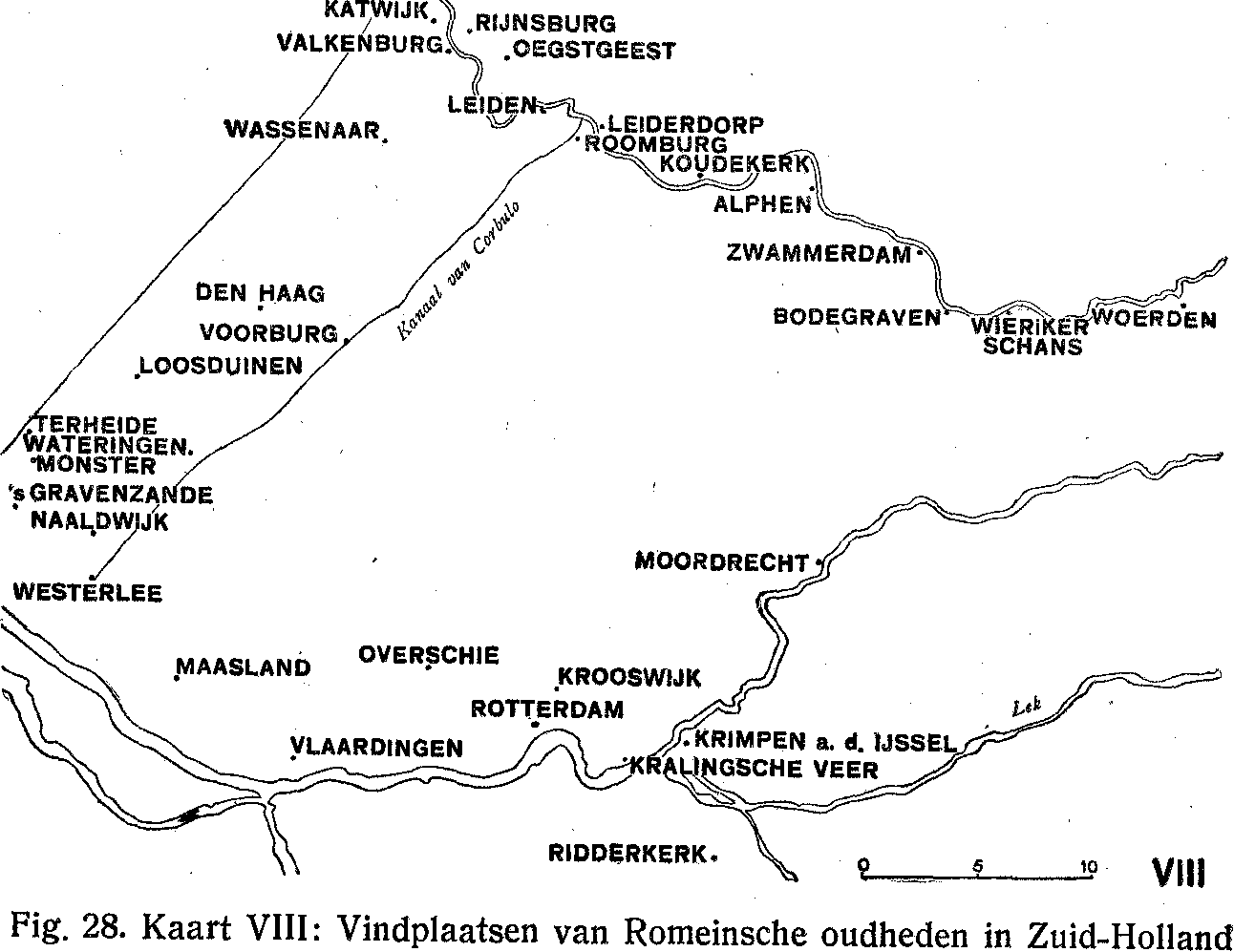 bakstenen, Romeinse munten en scherven van aardewerk gevonden. Bij het graafwerk voor de bouw van de Protestantsche kerk zijn fundamentpalen voor de dag gekomen, die waarschijnlijk als onderbouw voor de muur van een Romeins fort hebben gediend, verder overblijfsels van huizen en scherven van aardewerk, voornamelijk uit de tweede eeuw. Ten slotte noemen wij vondsten op Rijnenburg tegenover Koudekerk onder Hazerswoude en op Roomburg bij Leiderdorp vlak bij Leiden. Maar met deze laatste vindplaats hebben wij reeds de geestgronden van het kustgebied bereikt, die in de volgende afdeling ter sprake zullen komen. Daar zullen wij ook nog een poging doen om de weg langs de Rijn met zijn stations te reconstrueren.III. DE KUSTSTREEK TEN ZUIDEN VAN de RIJNDe geestgronden langs de kust vertoonen een geheel ander karakter dan het zo-even beschreven gebied aan de rivieren in Utrecht en Holland. Daar bevindt men zich op de strandwal met het oude duinlandschap, zandgronden waar men veilig was voor overstroorningen, bosrijk en gemakkelijk te bewonen. De overblijfselen van nederzettingen der inheemse bevolking nemen weer toe in aantal. In dit opzicht herinnert de duinstreek enigszins aan de Betuwe; ook daar is de bevolking vóór de tweede helft van de eerste eeuw v. Chr. altijd uiterst gering geweest. Onze kennis van dit gebied is onlangs veel zekerder geworden door het reeds vroeger vermelde onderzoek van Dr. Ir. ter Veen, wien het is gelukt de loop van de kustlijn met vrij grote zekerheid vast,te stellen 1). Daarbij is althans de grondslag gelegd voor de reconstructie van de kaart van deze streek gedurende de Romeinse tijd.De beschrijving begint ditmaal in het noorden, met de nederzettingen langs de Rijn en wel met Roombur g, de plaats die reeds in de vorige afdeling werd genoemd, aan de linkeroever der rivier, geheel in het oosten van het gebied der geestgronden, even boven de monding van het Rijn- en Schiekanaal dat de Vliet met de Rijn verbindt. Daar zijn in 1502 de zware fundamenten gevonden van een Romeins gebouw, verder stenen met inscripties, twee bronzen beelden van leeuwen en één van Minerva, munten uit den1) J. ter Veen, Onderzoekingen in de Hoofden (Diss. Leiden, 1936), kaart op blz. 147; verg. Tijdschr. Aardr. Gen. 54 (1937), blz, 182. - Verg. fig. 2 op blz.  het Eerste deel.keizertijd, veel aardewerk, bakstenen met stempels en allerlei andere oudheden. Deze voorwerpen hebben zeer de aandacht getrokken van de Nederlandse humanisten uit het begin van de 16de eeuw. De bekende geleerde Cornelis Aurelius (van Gouda), die in het klooster Lopsen bij Leiden woonde, heeft deze vondsten in zijn geschrift Batavia vermeld en voor zijn betoog gebruikt. De beelden zijn in 1508 ten geschenke gegeven aan keizer Maximiliaan; naar men zegt, is nog het een en ander te Innsbriick aanwezig. De inscripties belandden op het kasteel Duivenvoorde. Van de munten uit Roomburg, die in de verzameling van Cornelis van Aken te Leiden worden vermeld, is de verblijfplaats niet bekend.In het jaar 1926 is op dat terrein een opgraving verricht, maar .zonder sprekende resultaten 1). Er werden sporen van een gracht gevonden en brokken van een stenen muur, benevens Romeins aardewerk uit de tweede eeuw. Zeker heeft dus in die tijd te Roomburg een castellum gestaan en de inscripties, die daar zijn gevonden, leren ons, dat dit castellum onder de regering van Septimius Severus, niet lang na het begin van de derde eeuw, in steen is herbouwd. De sterkte moest dienst doen om de toegang tot de geestgronden aan de Rijn te bewaken en de uitmonding van het kanaal, dat van de Rijn de verbinding vormde met de mond van de Maas.Dit kanaal, dat onder het stadhouderschap van Corbulo is gegraven, volgde eerst de Roomburger wetering, die door het Rijn- en Schiekanaal is vervangen, daarna de Vliet tot de Hoornbrug, het water langs de Vlietweg, Wateringen en Kwintsheul, om de mond van de Lier te bereiken bij Westerlee 2). Wij zullen in het vervolg van deze af deling nog herhaaldelijk gelegenheid hebben over dit kanaal te spreken. In de Roomburger wetering zijn, bij het graven van het nieuwe kanaal, de overblijfselen van een schuit en Romeins aardewerk gevonden.Van Roomburg af moet de Romeinse weg de Hogen Rijndijk hebben gevolgd en verder door Leiden de Hogewoerd, de Breestraat, het. Noordeinde en de Haagweg. In de stad en op de wallen zijn hier en daar enkele Romeinse voorwerpen gevonden, onder andere een bronzen munt van Traianus aan de Haagweg. Maar er is geen enkele aanduiding, dat er te Leiden ooit een Romeinse nederzetting is geweest. Ook de kunstmatige heuvel van de Leid-1) Holwerda, Oudh. Meded. 1927, blz. 60-64.2) Verg, A. A. Beekman, Tijdschr. Aardr. Gen. 1916, blz. 813-826; 1918, blz.224-227; 1925, blz. 818-823. schen Burcht kan niet uit de Romeinse periode daterenVondsten van enige betekenis komen eerst weer voor te V a Ik enb ur g aan de Rijn. Het is bekend, dat daar reeds vroeger onder het dorp fundamenten van muren, fragmenten van bakstenen, munten en Romeins aardewerk aan het licht zijn gekomen. Eerst heeft Van Giffen daar een klein onderzoek ingesteld 2) en sedert 1940 op groter schaal opgravingen ondernomen. Het dorp ligt op een terp, die door de Romeinen was opgeworpen, gedeeltelijk gefundeerd op een laag van rijshout, balken en spaanders, gedeeltelijk op een oudere terp en op een natuurlijke oeverformatie. In het oudste gedeelte vond men scherven van Bataafsch aardewerk uit de tijd omstreeks het begin van onze jaartelling. Er heeft daar dus wellicht een inheems dorpje gelegen. De Romeinse terp verhief zich tot 11/2 m boven het maaiveld en is opgeworpen uit klei van de omgeving; de oppervlakte is bedekt door een laag zand, gemengd met grind en schelpen.Bij de opgravingen van de laatste jaren werden onder een groot deel van het dorp sporen van gebouwen aangetroffen, de overblijfselen van een Romeins castellum voor een cohorte van 500 man, omgeven door een zwaren ringmuur met grote poortgebouwen en grachten. Ook de plaats van het praetorium, het stafkwartier, waarvan de fundamenten nog aanwezig zijn, werd teruggevonden, benevens sporen van barakken en stallen. Over deze merkwaardige ontdekking zijn evenwel nog slechts zeer voorloopige mededelingen gedaan. Het is intussen bekend, dat men enige bouwperioden kan onderscheiden. Het fort is aangelegd in de tijd van Claudius; naar men thans met zekerheid weet, was zijn naam Praetorium Agrippinae. Onder de Flavische keizers, na de opstand van 70, is het hersteld en later in steen herbouwd. Ten minste nog gedurende de gehele tweede eeuw is het bezet geweest. De bewerking van de vondsten, voornamelijk van de ceramiek, zal ons over de bouwperioden nog nauwkeuriger inlichten.Merkwaardig is in dit verband de ontdekking van een tweede fort in de onmiddellijke nabijheid, een  ten zuiden van Valkenburg, op "De Woerd" bij de hofstede Torenvliet, door Remouchamps. Over deze vondst is evenwel slechts een zeer kort bericht bekend gemaakt 3). Er zijn daar de sporen gevonden van een kleine Ro-1) Holwerda, Oudh. Meded. 1924, blz. 51-52.2) A. E. van Giffen, Verslagen Geol. sectie Geol. Mijnbouwk. Genootschap, II (1916), blz. 176-18O.3) Oudh. Meded. 1928, blz. 51-57.meinsche sterkte, van een 180 bij , met een gracht, overblijfselen van de ommuring en fundamenten van gebouwen, benevens veel puin en scherven van aardewerk. Wij weten evenwel niets over de tijd, waarin het gevonden aardewerk is vervaardigd; de datering van dit fort is dus niet bekend.Een tweede nederzetting van de Romeinen daar in de buurt moet hebben gelegen tussen K at w ij k-Binnen en Katwijk aan Zee, waar telkens Romeinse oudheden worden ontdekt. Men kan op die wijze vermoeden, dat daar een belangrijke nederzetting is geweest; maar tot nu .toe heeft men geen gelegenheid gevonden voor. een onderzoek.Iets meer weet men over een vindplaats in het Klein-Duin bij Katwijk. Daar waren reeds vroeger bewerkte tufstenen, Romeinse dakpannen en aardewerk aangetroffen. Opgravingen brachten in de jaren 1906 tot 1911 de sporen van een Romeinse nederzetting aan het licht 1). Deze nederzetting, waarschijnlijk een versterkte wachtpost, was aangelegd op een kunstmatig van klei opgeworpen heuveltje, met een middellijn van . Op dit heuveltje werden de overblijfselen opgegraven van een palissade en van een gebouw, stukken beschilderd stucco, spijkers en dakpannen. De vondsten stammen uit twee perioden, uit de tijd van Claudius tot de eersten tijd van de Flavische keizers en uit een periode omstreeks het midden van de tweede eeuw. Mogelijk lag daar Lugdunum, een plaats die naar alle waarschijnlijkheid in de tijd van Claudius is gesticht. Na de Romeinse tijd is het zand van het jonge duinlandschap over deze nederzetting gestoven en op dezelfde wijze werden elders in de buurt Romeinse voorwerpen door het zand bedolven.Zeer opmerkelijk zijn ook de vondsten, die op het strand bij Kat- wijk aan Zee zijn gedaan in de zogenaamden B r i t t enbur g. Voor zoover bekend, zijn daar voor het eerst in 1520 en later in 1552 en 1562 fundamenten van gebouwen aan het licht gekomen, bovendien stenen met Latijnsche inscripties, bakstenen met stempels van de Exercitus Germanicus Inferior, munten met namen van de keizers Severus en Antoninus (waarschijnlijk van Caracalla), Romeins aardewerk, onder andere terrasigillata uit de derde eeuw. De vondsten kwamen in het bezit van de Heer van Wassenaar, enkele stukken ook in andere collecties. Het meeste is verloren gegaan; alleen bevinden zich een paar voorwerpen in het Museum van Oudheden te Leiden en in het Museum Meermanno-Westreniantim1) Verg, Oudh. Meded. 1907, blz. 23-27; 1911, blz. 69-75; 1912, blz. 48-62,in de Haag. Het grondplan van het gebouw, dat op het strand was bloot gekomen, en een aantal vondsten werden afgebeeld op een prent of kaart, uitgegeven door Ortelius in 1567 of 1568 (Afb. 88). Ortelius heeft op die prent ook enige in de buurt gevonden oudheden laten graveren, onder andere de bovengenoemde inscripties uit Roomburg. Naar deze prent zijn schilderijen vervaardigd, waarvan er een in het museum te Leiden wordt bewaard 1).In iater tijd zijn de genoemde fundamenten nog herhaaldelijk bil laag water gezien. Er werden bij zulk een gelegenheid bakstenen met het stempel van Legio XXX en munten van Antoninus Pius, Faustina, Septimius Severus en Severus \Alexander gevonden. Maar langzamerhand heeft de zee de overblijfselen weggespoeld. In 1749 was nog alleen de paalfundering van de muren zichtbaar en na het midden van de 18de eeuw is alles verdwenen. Het is dus uiterst moeilijk vast te stellen, wat de betekenis van de Brittenburg is geweest. Het grondplan, dat wij kennen, herinnert zeker aan een sterkte uit de late Oudheid; maar in bijzonderheden vertoont het toch onverklaarbare afwijkingen en men kan het ook niet aan een andere periode toeschrijven. Intussen spreken de munten, die zijn gevonden, duidelijk genoeg. Er is daar zeker een Romeins fort in de tweede en derde eeuw geweest. Blijkbaar is het zand van het jonge duinlandschap langzamerhand over dit bouwwerk heengestoven; op die wijze is de sterkte, die eerst in het oude duinlandschap lag, op, het strand voor de dag gekomen en eindelijk door de zee verzwolgen.Het gehele gebied aan de mond van de Rijn is betrekkelijk rijk aan Romeinse oudheden 2). Te Oegstgeest zijn in de hoogte, waar de kerk op staat, scherven van Romeins aardewerk gevonden, te Rijnsburg op verschillende plaatsen munten, bakstenen met stempels van het leger in Neder-Germanië, een lampje van terra-cotta en aardewerk, te Noordwijk wederom aardewerk, tussen Noordwijk-Binnen en Noordwijk-aan-Zee op een akker genaamd Lange- veld munten, onder andere van Domitianus en Traianus. Verder is. te Voorhout aardewerk ontdekt, te Lisse een vijftiental munten van Claudius, Hadrianus en Constantinus I, te Noordwijkerhout wederom munten, onder andere van Augustus. Deze vondsten bewijzen, dat ook daar enige Romeinse bewoning is geweest.1) Holwerda, Oudh. Meded. 1927, blz. 1-13.2) Dit gebied is beschreven door A. A. Beekman, Tijdsehr. Aardr. Gen. 1928, blz. 177-I85 (met een kaart),Ten slotte moeten wij nog, bij wijze van samenvatting, een overzicht geven van de weg langs de Rijn en daarbij trachten de verschillende aan die weg genoemde stations te identificeren. Wij hebben deze weg reeds vroeger vervolgd van Colonia T r ai a- n a (bij Xanten) tot Ar en a c u m, dat zich waarschijnlijk bij Rindern bevond, en als laatste station hebben wij gemeend Carvium te localiseren in de buurt van Kesteren. Waar Castra Herculis, dat tussen Arenacum en Carvium lag, moet worden gezocht, weten wij niet. Ook het gedeelte van Carvium tot Vechten is onzeker. Er worden in dat stuk twee stations genoemd: M a n n a r i c i u m en Levef anu m; maar in de getallen, die voor de afstanden tussen de verschillende plaatsen worden opgegeven, moeten fouten schuiden. Men kan Mannariciurn in de buurt van Maurik en Levefanum te Wijk bij Duurstede zoeken; daaromtrent heeft men evenwel niet de minste zekerheid.Van Vechten af levert de reconstructie van de weg minder moeilijkheden op. De naam van laatstgenoemde plaats was Fectio en van de nederzetting te Utrecht Traiectu m. Als zeker mogen wij aannemen, dat het station, dat op de reiskaart en in het reisboek A 1b a n i a n a e wordt genoemd, te Alfen aan de Rijn moet worden gezocht. Op deze wijze kan men vermoeden, dat L a u r u m bij Woerden en N i g r o p u 11 u s bij Zwammerdam lagen. De sterkte bij Roomburg kan M a t ilo hebben geheeten. Te Valkenburg aan de Rijn moeten wij Praetorium Agrip pin a e zoeken en bij Katwijk L u g d u n u m, de plaats die bij Ptolemaios Lugdunum der Bataven wordt genoemd, het eindpunt van de weg langs de Rijn in Germanië 1). De laatstgenoemde nederzettingen, die zo aanstonds nog even ter sprake zullen komen, moeten gelijk bekend, blijkens de namen in de tijd van keizer Claudius omstreeks het midden van de eerste eeuw zijn gesticht. De Romeinse weg van Vechten naar Katwijk dateert dus waarschijnlijk uit die tijd.Wij gaan thans over tot de beschrijving van de kuststreek ten zuiden van de mond van de Rijn. Ook dit gebied werd door een Romeinse weg doorsneden, te weten door de weg die van Nijmegen af eerst langs de zuidelijken oever van de Waal liep. In afdeling VI van het vorige hoofdstuk hebben wij die weg vervolgd tot Vlaardingen en Naaldwijk. Hoe de verbinding van daar  1) Over Lugdunum en Praetorium Agrippinae verg. Oudh. Jaarboek, 4de s. X (1941), blz. 61-62. - De opgravingen te Valkenburg hebben, naar wordt medegedeeld, het bewijs gebracht, dat daar Praetorium Agrippinae inderdaad heeft gelegen. met Lugdunum is geweest, weten wij niet. Wellicht voerde de baan over Naaldwijk en Ockenburgh bij Loosduinen, twee nederzettingen die wij zo dadelijk zullen bespreken, door de Haag en achter de duinen naar Katwijk 1). Mogelijk heeft een van de sterkten bij Valkenburg dienst gedaan om de samenkomst van de twee wegen te beschermen. Maar door het ontstaan van het jonge duinlandschap is de toestand in dit gebied zóó veranderd, dat het waarschijnlijk nooit mogelijk zal wezen de weg met zekerheid te reconstrueren. Ook de vondsten van Romeinse oudheden in deze streek geven ons niet veel uitsluitsel.Te Wassenaar zijn Romeinse voorwerpen onder de duinen voor de dag gekomen. Dergelijke oudheden zijn ook opgemerkt in de Waalsdorper vlakte en op enige plaatsen in de Haag. Bij Eik en Duinen, in de richting van Loosduinen, is vroeger een op boomstammen gefundeerde weg opgemerkt, wellicht een overblijfsel van de Romeinse heirbaan. Ook bij Monster en s-Gravenzande zijn enige oudheden gevonden. Veel belangrijker zijn evenwel de plaatsen, waar men bij opgravingen de overblijfselen van werkelijke nederzettingen uit de Romeinse tijd heeft ontdekt. Wij zullen ons thans voreerst tot de bespreking van deze nederzettingen bepalen.Het grootste complex is gevonden op het terrein van de buitenplaats Ar en t s b u r g onder Voorburg en in de omgeving: een Romeins fort, dat aan het Kanaal van Corbulo was gelegen, en enkele overblijfselen van een burgerlijke nederzetting. Omstreeks 1500 waren op het terrein van de buitenplaatsen Arentsburg (die vroeger Hogeburg heette) en Hoekenburg nog de ruïnes van gebouwen te zien. Men heeft er toen munten en andere Romeinse oudheden aangetroffen. In 1624 en 1625 zijn daar drie Latijnsche inscripties voor de dag gekomen, die wij dadelijk nog zullen bespreken. Maar al deze vondsten zijn volkomen in de schaduw gesteld door de resultaten van de opgravingen, verricht onder de leiding van Reuvens in de jaren 1828 tot 1833. Toen werden de overblijfselen van een vestingmuur ontdekt en fundamenten van gebouwen, met een inrichting voor de verwarming, brokken beschilderd stucco van de wandbekleeding, stukken vensterglas, spijkers, bakstenen en dakpannen, verder munten uit de tijd van Domitianus tot Gallienus en Postumus, terrasigillata van de tweede helft van de eerste eeuw tot ongeveer het midden van de derde, veel ander aardewerk, beeldjes,1) N. J. Pabon, Oudh. Meded. 1929, blz. 51-6O.bronzen, ijzerwerk, sieraden, gesneden stenen, een grote hoeveelheid gereedschappen en voorwerpen van dagelijksch gebruik. Door al deze vondsten is het Museum van Oudheden le Leiden ten zeerste verrijkt. Maar ten gevolge van het overlijden van Reuvens, in 1836, is van deze ontdekkingen nooit een uitvoerig verslag bekend gemaakt.De resultaten van de opgravingen van Reuvens zijn nog nader bevestigd en aangevuld door de omvangrijke onderzoekingen van Holwerda op dit terrein in de jaren 1908 tot 1915 1). Over deze onderzoekingen is een uitvoerig verslag gepubliceerd 2) en de resultaten hadden inderdaad zeer veel betekenis (Afb. 89). Maar jammer genoeg, zijn daarbij ook veel vragen onopgelost gebleven. Met name is de betekenis van de Romeinse legerplaats op Arentsburg niet geheel duidelijk geworden. Voornamelijk is het probleem vertroebeld, omdat Holwerda gepoogd heeft de door hem opgegraven vesting te vereenzelvigen met P r a e t or i u m A g r i p p i n a e, de plaats die op de Reiskaart wordt genoemd, en door de twijfel, die is gerezen over de betekenis van enige op het terrein van de vesting verrichte boringen 3). Zelfs kan men niet met zekerheid zeggen, dat deze vesting inderdaad, zoals Holwerda het voorstelt, een station voor de vloot is geweest. De stempels op bakstenen van de C(lassis) G(ermanica) P(ia) F(idelis), die daar zijn gevonden, leveren immers geen afdoend bewijs.Met zekerheid blijkt uit de vondsten, dat er te Arentsburg geen Romeinse nederzetting van enige betekenis is geweest in de tijd vóór het jaar 7O. Het is dus zeker niet mogelijk deze vindplaats met Praetorium Agrippinae te identificeren. Mogelijk was daar een inheems dorpje, zoals op Ockenburg bij Loosduinen en in de buurt van Naaldwijk is ontdekt, nederzettingen die zo aanstonds nog ter sprake zullen komen. Forum H a d r i a n i, de naam die men gewoonlijk met de Romeinse nederzetting op Arentsburg in verbinding brengt, kan moeilijk een Romeins fort betekenen; naar alle waarschijnlijkheid was het een burgerlijke nederzetting. Dat daar in de buurt zulk een nederzetting is geweest, blijkt uit de reeds vroeger vermelde monumenten met Latijnsche inscripties, een altaar, gewijd aan Diana door een sevir Augustalis (een lid van het1) Verslagen van de vereniging "Arentsburg" (1909-1915); Oudh. Meded. 1909, blz. 53-70; 1910h blz. 53-54; 1911, blz. 23-63; 1912, blz. 17-47; 1913, blz. 1-28.2) j. II. Holwerda, Arentsburg (1923).3) A. E. van Giffen, Versl. Geol. Sectie Geol. Mijnti. Gen. II (1916), blz. 170-176.college van zesmannen voor de cultus van de keizer) van Colonia Ulpia Traiana (waarvan de hoofdplaats bij Xanten lag), en een altaar, gewijd aan de Genius van het collegium peregrinorum (dat wil, zeggen, de vereniging van ingezetenen, die geen Romeinse burgers zijn). Maar vooral is van belang de inscriptie op een sarcofaag, gevonden te Tata in Pannonia Superior (Hongarije), waarin Forum Hadriani in de Provincia Germania Inferior genoemd wordt als de vaderstad van de vrouw, die in die sarcofaag lag begraven. Want uit deze inscriptie blijkt, dat Forum Hadriani de voornaamste plaats was in de kuststreek tussen de monden van Rijn en Maas, men mag zeker zeggen, de hoofdplaats van dat gebied. Forum Hadriani kan dus de naam zijn geweest van de burgerlijke nederzetting, die bij de Romeinse vesting van Arentsburg heeft gelegen. Intussen kennen wij de plaats van die nederzetting nog niet.Wat wij uit de vondsten, bij de opgravingen te Arentsburg gedaan, over de aard van de vesting kunnen opmaken, pleit slechts weinig voor het maritieme belang van deze sterkte. Holwerda heeft getracht aan te toonen, dat er steeds verband bestaat tussen de verschillende bouwperioden, die hij in de vesting vaststelde, en de geschiedenis van de veldtochten in Britannië. Maar deze onderstelling kan niet juist zijn 1).Het staat vast, dat het fort, omstreeks 85 is gebouwd. Want de oudste scherven van Romeins aardewerk, die daar zijn ontdekt, stammen uit de tijd van keizer Domitianus. Het is evenwel in het geheel niet zeker, dat toen reeds de stenen muur op de gevonden paalfundering is geplaatst (Afb. 90). Er kan intussen geen verband bestaan met de veldtochten, die door Domitianus in Britannië zijn ondernomen. Want de expedities van Agricola waren in 83 reeds geëindigd en in 86 is zelfs één van de vier legioenen, die in Britannië dienst deden, naar de Donau overgeplaatst. In die tijd was het de oorlog in Germanië, die de aandacht van de keizer had. Wil men verband zoeken met de krijgsbedrijven van die tijd, dan zal men eerder moeten denken aan de oorlog tegen de Chatten in Hessen, van 83, de bezetting van hun land en het begin van de werken voor de limes in het gebied rechts van de Rijn.Ook voor de gebouwen, die in de vesting te Arentsburg omstreeks het midden van de tweede eeuw zijn opgericht, kan men moeilijk denken aan verband met expedities naar Britannië. Want het waren voornamelijk het stafkwartier (het praetorium) en de woning voor1) Dat is op volkomen overtuigende wijze aangetoond door generaal F. Kroon, Bijdr. Vad. Gesch. 7de R. X (1939), blz. 107-116.den commandant, met een inrichting voor de verwarming en een badhuis, die toen zijn vernieuwd, en zulke luxueuse bouwwerken pleegt men niet op te richten in een fort, dat voornamelijk als doorgangs-, station moet dienen. Wellicht mag men denken aan de tijd van Hadrianus, die aan de grensverdediging veel zorg besteedde. Deze keizer is daar immers vermoedelijk zelf geweest, althans is een burgerlijke nederzetting in de buurt van de vesting naar hem genoemd.De bouwwerken te Arentsburg uit de tijd omstreeks 200, dat wil zeggen, onder de regering van Septimius Severus, behoren tot de versterkingen, die deze keizer heeft laten aanleggen langs de grenzen. Daarbij denke men aan de muren en gebouwen in de forten te Vechten, Utrecht en Roomburg. Blijkbaar heeft Septimius Severus het naderende gevaar voor het Rijk ingezien en getracht het nog af te wenden door krachtige verdedigingswerken. Deze inspanning heeft evenwel niet belet, dat de streek ten noorden van de Waal omstreeks het midden van de derde eeuw door de Romeinen moest worden ontruimd. Het is duidelijk, dat toen niet alleen de militaire bezetting, maar ook de burgerlijke bevolking is uitgeweken. Men merkt dit op bij de bestudering van de vondsten in de niet-militaire nederzettingen. Twee van deze nederzettingen heeft men in het kustgebied kunnen opgraven, te Ockenburg bij Loosduinen en in de buurt van Naaldwijk.De nederzetting te O c k e n b u r g 1) was een dorp, gelegen aan de landzijde van de ouden schoorwal bij het veengebied, dat tijdens de vorming van het jonge duinlandschap door zand is overstoven. Bij de opgraving werden veel grondsporen gevonden, die men slechts met grote moeite kon ontwarren (Afb. 94). Uit de oudsten tijd dateren ovale hutten, herinnerend aan overblijfselen in de nederzetting van de Kopschen Hof bij Nijmegen. Daar komen evenwel ook huizen met een rechthoekig grondplan voor en dergelijke huizen zijn eveneens te Ockenburg ontdekt, maar behorend tot wat later tijd. Zulke rechthoekige huizen kent men eveneens uit de zo aanstonds te noemen nederzetting bij Naaldwijk, uit de in afdeling I van dit hoofdstuk vermelde woerd te Rijswijk in de Betuwe en door de opgravingen bij Zetten. Te Ockenburg zijn ook grotere gebouwen gevonden, die door dwarswanden in enige vertrekken waren Odeeld, verder schuren van lang gerekten vorm, die als stallen worden verklaard.Al deze bouwwerken vertoonen een onregelmatigen aanleg, niet met rechte hoeken. Dit is een achtelooze manier van ontwerpen, die men bij inheemse constructies dikwijls opmerkt. Ten slotte moeten nog enige huisjes worden vermeld in het noordelijke deel van de nederzetting, herinnerend aan de hutten van het zo-even genoemde dorpje uit het begin van de eerste eeuw, tegen de zuidelijke helling van het plateau van de Kopschen Hof bij Nijmegen was aangebouwd.Zeer opmerkelijk zijn de palissaderingen, die telkens groepen van gebóuwen omgeven, aansluitend bij de wanden van de huizen en de verschillende delen verbindend tot een geheel, dat alleen aan de zijde van het moeras niet is afgesloten. De aanleg maakt een grilligen indruk. Voorloopig blijft veel van het gevondene nog raadselachtig en vraagt om een nadere verklaring.Draagt de wijze van bouwen een volkomen inheems karakter, de voorwerpen, die door de bewoners werden gebruikt, waren daarentegen grotendeels Romeins. Er is een opmerkelijke overeenkomst met het op Arentsburg ontdekte. Ook dateren de vesting en het dorp gedeeltelijk uit dezelfde tijd. Alleen is Ockenburg zeker jonger. De oudste vondsten stammen uit de tijd van keizer Hadrianus, omstreeks  beide nederzettingen breken de vondsten ongeveer met het jaar 240 af. Blijkbaar is toen de vesting door de bezetting verlaten en is de gehele min of meer geromaniseerde bevolking van de streek tezamen met de troepen naar het zuiden vertrokken. Zeer opmerkelijk is in dit verband een aantal voorwerpen, die in het dorp werden aangetroffen, geborgen in een groten aarden pot, meestal aardewerk, maar ook ijzeren spijkers en klampen, benevens bronzen huisraad, alles daterend uit de eerste helft van de derde eeuw (Afb. 93). Deze voorwerpen waren bijeengepakt om te worden meegenomen, maar zijn bij de evacuatie vergeten en achtergebleven. Wat de aard van de vondsten betreft, zou het denkbaar wezen, dat Ockenburg de plaats, die Forum Hadriani wordt genoemd, is geweest.Een tweede inheemse nederzetting is ontdekt in de buurt, even ten zuiden van N aal d w ij k op de Hoge Werf 1), een zandplaat waar reeds vroeger een bronzen hand was gevonden (Afb. 87), overeenkomend met de bronzen hand, die in de 18de eeuw te Arentsburg is ontdekt. Bij de nederzetting kan men drie perioden onderscheiden, de eerste gedateerd door Romeinse scherven uit de tweede helft van de eerste en uit de eerste helft van de tweede eeuw,1) Holwerda, Oudh. Meded. 1938, blz. 11-60.	2) Holwerda, Oudh. Meded. 1936, blz. 19-37.de tweede door scherven uit de tweede helft van de tweede eeuw, de derde uit de Frankischen tijd. Op verschillende plaatsen werden de sporen gevonden van een gracht of sloot met een platten bodem, die de nederzetting als een begrenzing of als een verdediging omgaf.De vele scherven van Bataafsch aardewerk, die werden aangetroffen, bewijzen, dat het een inheemse nederzetting is geweest. Maar de mensen, die daar woonden, hebben toch in voortdurend contact gestaan met de Romeinen, blijkens het Romeinse aardewerk en de andere voorwerpen van Romeinse herkomst. Daarbij trekken bakstenen met stempels van de C(lassis) G(ermanica) P(ia) F(idelis) bijzonder onze aandacht. Deze stempels bewijzen, dat er betrekkingen zijn geweest tussen dit inheemse dorp en de vesting te Arentsburg. Het valt ook gemakkelijk aan te toonen, langs welken weg de verbinding tussen die twee plaatsen tot stand kwam; want op geringen afstand ten oosten van het dorp bij Naaldwijk herkent men m het terrein de sporen van het Kanaal van Corbulo. Dit kanaal, dat was aangelegd ten behoeve van de scheepvaart tussen Rijn en Maas, is reeds boven vermeld. Dat de toen beschreven loop in de richting van de ouden Maasmond juist is, wordt bewezen door een aantal Romeinse fragmenten, die in het onderstelde tracé van dit kanaal bij de aanleg van de grootsten rijksweg in de buurt van Naaldwijk aan het licht zijn gekomen.Uit de buurt van Naaldwijk stamt ook een zeer opmerkelijk monument, een Romeinse mijlpaal die in het ambacht Monster is gevonden; dit ambacht omvatte behalve Monster ook Poeldijk, Terheide en half Loosduinen. De mijlpaal is overgebracht naar het klooster Sion bij Delft en daar is de inscriptie, die op het monument stond, afgeschreven door Heda. Op die wijze is de inscriptie opgenomen in de verzameling van Heda, die een plaats heeft gekregen in zijn in 1521 voltooide Historia episcoporum Ultraiectensium. Volgens de mededeling bij dit afschrift, is de mijlpaal ontdekt bij Naaldwijk "in uligine" (dus in een plas of moeras); maar de nauwkeurige vindplaats wordt niet opgegeven. Later hebben de monniken van Sion de mijlpaal afgestaan aan Mr. Hippolytus Persijn, president van het Hof van Friesland, in ruil voor een fraaier exemplaar van marmer. Het oorspronkelijke stuk is toen overgebracht naar het Huis Persijn bij de Haag en werd daar opgesteld, tezamen met een pendant, dat Persijn tussen 1553 en 1558 had laten vervaardigen. ()p dit pendant waren de namen van Karel V en Philips II gebeiteld, in plaats van Marcus Aurelius en Lucius Verus die op het origineel voorkomen. Thans wordt de mijlpaal bewaard in het museum te Leiden; het pendant is terecht gekomen in het Rijksmuseum te Amsterdam en later overgebracht naar Groenendaal, de kwekerij van die stad.Men heeft wel eens aan de echtheid van de mijlpaal getwijfeld. Intussen is de inscriptie zeker antiek. Dat wordt bewezen door een mijlpaal met een volkomen overeenkomstigen tekst, die te Remagen in 1769 is ontdekt en door een dergelijk exemplaar, gedateerd op 165, uit Roemenië 1). Maar ook het monument zelf is geenszins, zoals men zou kunnen vermoeden, een nabootsing uit de 16de eeuw. Want het zo-even genoemde pendant is vervaardigd van harden zandsteen, het gewone materiaal voor de steenhouwers uit de 16de eeuw,, terwijl de mijlpaal uit Monster, evenals de meeste monumenten van die aard, uit kalksteen bestaat. Intussen zijn de vormen van de mijlpaal zeker niet antiek, evenmin als de manier waarop de letters in de steen zijn gehakt. Maar bij een nauwkeurig onderzoek merkt men op, dat het eens zeer grondig is gerestaureerd. Het is duidelijk, dat de plaats, waar de inscriptie zich thans bevindt, geheel is afgekapt. Men bespeurt nog de sporen van de oude letters, die daar vroeger hebben gestaan. De gevolgtrekking ligt voor de hand, dat toen Persijn het pendant bestelde ook het origineel is opgeknapt, het voetstuk bijgewerkt in een fraaieren vorm, de inscriptie opnieuw en duidelijker in de zuil aangebracht.Vervolgens moeten wij nog enige vondsten vermelden, die op de Zuidhollandse en Zeeuwsche eilanden zijn gedaan. Deze vondsten stammen voor het grootste deel uit het duingebied. Bij Oostvoorne en bij Rockanje zijn op het strand af en toe Romeinse munten en scherven van aardewerk voor de dag gekomen. Dergelijke voorwerpen kent men ook van Goederede. Daar zijn, ten noorden van het dorp Goederede, aan de noordelijken hoek van de Oostduinen, op een plaats genaamd de ,,Oude Wereld", de overblijfselen ontdekt van een kleine nederzetting, waarschijnlijk van de inheemse bevolking. Allerlei Romeinse oudheden stammen van daar, gesneden stenen en munten, onder andere van Julius Caesar, Augustus en Hadrianus. Een dergelijke nederzetting kent men uit de buurt van Ouddorp, tegenover de hofstede "De oude Stee", ten westen van het dorp, waar voorwerpen van brons, onder andere een lampje, zijn gevonden, grof en fijn aardewerk, benevens enkele scherven van terrasigillata.1) Verg. Mnemosyne, 3a s. V (1937), blz. 320.Dergelijke overblijfselen van Romeinse- invloed zijn ook uit Schouwen bekend. Bij de restauratie van het kasteel te Haamstede is een munt van Postumus aan het licht gekomen en op het strand hij Westerschouwen enkele Romeinse voorwerpen, onder andere een scherf van terrasigillata, en munten van Vespasianus tot Constantinus I, wellicht ook van Julianus. Sporen van een nederzetting kwamen af en toe onder de duinen bij Burg te voorschijn; de meeste voorwerpen dateren uit de Frankischen tijd, enkele wellicht uit de laat-Romeinse; er is daar ook een munt van Constantinus ontdekt 1).Veel belangrijker zijn de vondsten op Walcheren. Onder Vrouwenpolder bij Fort de Haak aan de Ooster Schelde, kon men vroeger, nadat het strand door een storm of een hogen vloed was losgewoeld, zeer veel Romeinse oudheden oprapen, fragmenten van aardewerk en bronzen voorwerpen, maar ook munten, zelfs een stuk van een dakpan met het stempel van de C(lassis) G(ermanica) p(ia) f (idelis). Een aantal voorwerpen is voor het museum van het Zeeuwsch genootschap verzameld. Over de aard van de nederzetting, die daar is geweest, weten wij niets. Men kan denken aan een versterking ten behoeve van een eskader der vloot, dat op Walcheren was gestationneerd om de toegang tot de Schelde en tot de stromen in het gebied van de delta der grote rivieren te bewaken. Door de vondsten van Domburg weten wij immers, dat daar de plaats was, waar de schepen, die van Britannië kwamen, binnenvielen. Maar blijkbaar zijn alle overblijfselen van de nederzetting thans weggespoeld en komen alleen af en toe enkele voorwerpen voor de dag.Veel beter zijn wij ingelicht over de reeds zo-even genoemde vindplaats bij Domburg 2). Daar is aan de mond van de Ooster Schelde, nadat de zee bij een storm het strand had losgewoeld, in de eerste dagen van het jaar 1647, een aantal altaren, gewijd aan de godin Nehalennia, ontdekt 3). De monumenten zijn overgebracht naar Domburg en over de vondst werd een bericht verspreid in een Bedrukten brief, gedateerd op 14 Januari 1647. De Middelburgsche schilder Hendrik van Schuylenburgh bracht de monumenten in tekening op last van Burgemeester Apelloni Veth, president van de1) Verg, J. A. Hubregtse, Oudh. Meded. 1923, blz. 27-39.2) M. de Man, Que sait-on de la plage de Dombourg: Tijdschrift Genoot- schop voor munt- en penningkunde, 1899, blz. 1-109.3) Over deze vondst Excerpta Romana, 11 (1935), blz. 21-26.kamer van Walcheren. Af tekeningen van zijn schetsen werden aan enige beroemde geleerden gezonden. Van deze aftekeningen zijn nog verschillende exemplaren bewaard, onder andere van Petrus Scriverius en van Salmasius. Uit de brieven van Constantijn Huygens, die bij deze exemplaren worden bewaard, blijkt dat de tekeningen waren vervaardigd op kosten van Frederik Hendrik en namens de Prins aan de geleerden zijn aangeboden, Hendrik Danckers heeft naar de tekeningen gravures vervaardigd, die als een verzameling van afbeeldingen in 1647 werden uitgegeven. In dat zelfde jaar publiceerde Marcus Zuerius Boxhorn naar aanleiding van deze ontdekkingen een verhandeling over de godin Nehalennia en ook andere geleerden gaven blijk van hun belangstelling.Intussen was niet dadelijk alles bekend gemaakt. Wellicht heeft men eerst enige monumenten achtergehouden. Maar er bestaat ook een bericht over een tweede vondst van oudheden, die op 3 Januari 1651 aan het licht zouden zijn gekomen. Hoe dit zij, de eerste tekeningen en de gravures bevatten niet meer dan 13 monumenten, terwijl er nog een tweede reeks van tekeningen van Schuylenburgh aanwezig is, waarop drie en twintig voorwerpen van die aard voorkomen. Deze zelfde reeks vindt men ook op gravures van Jan de Mel, die werden opgenomen in de Historia Comitum Flandriae van Olivier Vredius. Later treft men er nog drie meer aan in de verhandeling De dea Nehalennia van J. G. Keysler (verschenen in 1720). Enkele monumenten zijn bovendien later opgedoken, één in de verzameling-Van de Perre (thans in het museum te Brussel), twee in de verzameling van Gerard van Papenbroeck en één op het huis Ilpenstein te Ilpendam (alle drie in het museum te Leiden), terwijl nog een monument in 1870 is ontdekt in de duinen bij Domburg, waar het wellicht is verstopt om later te worden verkocht; mogelijk is het ook bij het transport verloren gegaan.Met de wetenschappelijke bewerking van de monumenten wilde het intussen niet recht vlotten. Pas in de eerste helft van de 18de eeuw is de geleerde Hendrik Cannegieter, van 1734 tot 1742, bezig geweest met het voorbereiden van een publicatie in groten stijl. Voor deze publicatie zou Ewout van Dishoek, heer van Domburg, de illustratie met kopergravures bekostigen. Cannegieter had tekeningen laten maken door A. van Dam en later, toen deze tekeningen waren afgekeurd, door Ph. van Dijk naar de monumenten te Dombug en door A. van der Laan naar de monumenten te Ilpendam en in de verzameling van Gerard van Papenbroeck (Afb. 91). De gravures, vervaardigd door F. de Bakker (Afb. 92), waren gereed en in 1741 was Cannegieter in onderhandeling met een drukker. Maar de heer Van Dishoek vond, dat het werk niet snel genoeg opschoot, en eindelijk eiste hij de koperen platen, die hij had bekostigd, als zijn eigendom terug. Op die wijze was de uitgaaf onmogelijk geworden. Cannegieter heeft het werk intussen wèl Voltooid. Zijn manuscript, met al zijn aantekeningen, de oorspronkelijke tekeningen en bijgewerkte proefdrukken van de gravures, bevindt zich in zijn schriftelijke nalatenschap, die wordt bewaard in de Universiteitsbibliotheek te Leiden.Eerst in 1845 kwam het tot een werkelijke publicatie. Het is een reeks van zeer weinig fraaie steendrukken, vervaardigd door de lithograaf van het Museum van Oudheden te Leiden T. Hooiberg, die daarvoor naar Domburg was gezonden 1). De platen waren bestemd voor het werk De godsdienstleer der aloude Zeelanders door J. Ab Utrecht Dresselhuis. Om deze platen ook afzonderlijk verkrijgbaar te stellen heeft L. J. F. Janssen er een inleiding en een korte beschrijving van de monumenten aan toegevoegd. Intussen zijn de platen voor ons van onschatbare waarde; want de monumenten zijn de 10den October 1848, bij de brand van de kerk te Domburg waar zij werden bewaard, deels geheel vernietigd, deels zeer ernstig beschadigd. De overblijfselen zijn thans in het museum van het Zeeuwsch Genootschap te Middelburg, waarheen de fragmenten waren overgebracht. Daar heeft men enkele monumenten enigszins kunnen reconstrueren. Een nieuwe bewerking zou in hoge mate gewenst zijn.Over de aard van de nederzetting leren de gevonden gedenkstukken ons het een en ander. Er is daar ter plaatse een heiligdom geweest voor de godin Nehalennia, van wie wij overigens niets weten 2). Behalve voor haar zijn in het heiligdom altaren opgericht voor Neptunus en voor Juppiter. De namen van degenen, die de altaren aan de verschillende godheden hebben gewijd, zeggen ons niets. Volgens de tekst van de inscripties hebben zij het gedaan op grond van een vroeger afgelegde gelofte, eenmaal voor de behouden aankomst van een zoon en eenmaal uit dank voor het behaalde succes in zaken. Een van de toewijders noemt zichzelf een handelaar in aardewerk (negotiator cretarius) en deelt mede, dat hij het altaar heeft opgericht wegens de behouden overkomst van zijn koop-1) Men leest dit in zijn hoogst merkwaardige memoires, die in druk zijn verspreid: T. Hooiberg, De geschiedenis van een ruim tachtigjarig leven (1893), blz. 102-106,2) Over deze godin wordt gesproken in afdeling VIII van het Achtste hoofdstuk.waar. de naam van een ander heeft men aangevuld als Gaius Fulvius Maximus, legatus Augustorum pro praetore (gouverneur van een provincie); maar deze aanvulling is volkomen onzeker. Het is dus hoogst twijfelachtig, of de genoemde, wiens naam wij van een andere inscriptie kennen en die gouverneur van Germania Inferior is geweest, inderdaad dit altaar heeft opgericht. Intussen blijkt uit de inscriptie, dat het is gewijd aan de beschermgoden van de provincies (Germania en Britannia), Concordia en Fortuna. Zooveel kan men ten minste met zekerheid zeggen, dat de te Domburg gevonden monumenten waarschijnlijk alle zijn opgericht uit dank voor een behouden overtocht uit Britannië. Daar is men dus, nadat men de Noordzee had overgestoken, het eerst aan land gegaan.Nog verder naar het Westen, bij Westkapelle, moet een derde nederzetting uit de Romeinse tijd aan het strand van Walcheren zijn geweest. Wij kennen evenwel van die nederzetting niet anders dan twee altaren met inscripties, die te Westkapelle zijn ontdekt, het ene gewijd aan Hercules Magusanus, de voornaamsten god der Bataven, en het andere aan de ons volkomen onbekende godin Burorina. Vermoedelijk zijn deze altaren eveneens opgericht uit erkentelijkheid voor een behouden overtocht. De plaats, waar zij in de Romeinse tijd zijn gewijd, is ook in dit geval naar alle waarschijnlijkheid door de zee verzwolgen.Verder kunnen wij nog enkele Romeinse oudheden uit Zeeuwsch Vlaanderen vermelden, te Breskens munten van Hadrianus en Antoninus Pius en te Aardenburg een munt van Marcus Aurelius. Deze vondsten sluiten aan bij wat in Vlaanderen is ontdekt. Ook van daar kennen wij alleen een aantal verspreid gevonden voorwerpen. Blijkbaar zijn zij afkomstig uit inheemse nederzettingen. Het eigenlijke Romeinse leven is in dat gebied, naar men moet aannemen, niet doorgedrongen.Ten slotte moeten wij nog gewag maken van de vluchtheuvels in Zeeland, enigszins overeenkomend met de terpen van Friesland en Groningen, die in af deling VI van dit hoofdstuk worden besproken. Deze vluchtheuvels vindt men voornamelijk op Walcheren, maar ook op Zuid- en Noord-Beveland 1); zij worden vliedbergen genoemd, soms ook hillen. Steeds zijn het kleine, maar vrij hoge en steile heuvels, die door mensenhand zijn opgeworpen, als een wijkplaats1) J. C. de Man, Vluchtbergen op Walcheren (1888), met een kaart, die is overgenomen in Tijdschr. Aardr. Gen. 29 (1912), kaart V.voor de omwonenden en hun vee. Anders dan de terpen in het noorden hebben zij nooit huizen gedragen.Deze heuvels liggen in het algemeen tussen de schorren aan de oevers van oude stromen. In het geheel zijn er in Zeeland 135 bekend, waarvan 66 alleen op Walcheren. Van dit aantal waren er in 1887 nog slechts 22 over; waarschijnlijk zijn er sedertdien nog enkele verdwenen. Soms bestond een gehucht uit een paar huizen, een kerk en een vliedberg. Grotere plaatsen liggen veelal tussen twee van zulke heuvels in. Dikwijls heeft men er een kerkhof in aangelegd; een enkele maal is ook een kerk op een hille gebouwd, als te Wemeldinge.In de Zeeuwsche vluchtbergen heeft men geen mestlagen, geen putten en zo goed als geen paalwerk gevonden 1). De oudste daar ontdekte scherven zijn Karolingisch, uit de tijd omstreeks 900. Voor zoover bekend, zijn er nooit Romeinse oudheden in ontdekt. Men neemt dus aan, dat zij later zijn dan de Romeinse tijd. Maar de mogelijkheid is niet uitgesloten, dat zij toch zo oud zijn, daar zij niet voor regelmatige bewoning dienst deden. Wellicht stammen zij reeds uit de periode, toen de eerste mensen zich op de Zeeuwsche eilanden hebben gevestigd. Dat is eerst in de Romeinse tijd of kort te voren geschied. In elk geval hebben de oudste bewoners toch een bescherming tegen spring- en stormvloeden nodig gehad.IV. DE ONBEWOONDE STROOK TEN NOORDEN VAN de RIJNHet deel van ons land, dat ten noorden van de Rijn ligt, heeft slechts korten tijd onder het onmiddellijke Romeinse gezag gestaan. zoals men zich zal herinneren, is dit gebied in de jaren 12 tot 9 v. Chr. onderworpen door Drusus. Na de nederlaag van Varus, in 9 o. J., ging het niet dadelijk voor het Rijk verloren; in 14, tijdens de dood van Augustus, was er immers nog een garnizoen bij de Cauchen in de kuststreek ten oosten van de Eems. Door de expedities van Germanicus is het land weer voor korten tijd wat vaster met Rome verbonden; maar de regering van het Rijk had er toch niet veel belangstelling voor. Dat bleek in 28, bij gelegenheid dat de Friezen zich vrijmaakten. Keizer Tiberius achtte het toen niet de moeite waard hun land te laten heroveren en in 47, onder keizer Claudius, kreeg1) Voor opgravingen in deze vluchtberken verg, A. E. Remouebamps, Oudh. Meded. 1927, blz. 40-47; en J. A. Huhregtse, Oudlz. Meded. 1929, blz.Corbulo, de gouverneur van Germania Inferior die een veldtocht tegen de Friezen had ondernomen, de order zijn troepen in het gehele territorium van het NederGermaanse leger terug te trekken op de linkeroever van de Rijn. Van die tijd af behoorde het deel van Nederland ten noorden van de rivier tot het vrije Germanië.Intussen hebben de Romeinen toch altijd enig belang bij dat gebied behouden. Een brede strook rechts van de Rijn hielden zij vrij van bewoning. Dat weten wij door de mededeling van Tacitus, waarin deze schrijver verhaalt, dat de Friezen omstreeks het jaar 57 een poging hebben gedaan om zich in die strook te vestigen. Maar ook door een gezantschap naar Rome hebben zij daarvoor geen verlof kunnen krijgen. Bij die gelegenheid blijken de Friezen nog in een zekere verhouding van afhankelijkheid tot het Rijk te staan en die verhouding werd vermoedelijk door de vrede van het jaar 70 nog eens bevestigd. Dat is ten minste waarschijnlijk door de aanwezigheid van Friezen in het Romeinse leger en door de handelsbetrekkingen, die er met dit volk hebben bestaan. De vondstedin het noorden van ons land lichten deze toestand nog nader toe. Er blijkt daarbij duidelijk onderscheid te wezen tussen de verschillende delen, ten eerste de strook langs de Rijn met de kuststreek, ten tweede de hoge gronden van Overijssel, Drente, Friesland en Groningen, ten slotte het gebied van de klei in het noorden. Aan elk van deze delen zullen wij in het vervolg afzonderlijk aandacht geven.Het zal nodig zijn, dat wij ook in dit geval nauwkeurig rekening houden met de geografischen toestand. Vooral in dit deel van ons land hebben grote veranderingen plaats gehad door het ontstaan van de Zuiderzee. Intussen kan het land, dat later is verzwolgen, ook in de Romeinse tijd slechts weinig bewoond zijn geweest. Het was een grotendeels ontoegankelijke veenstreek met moerassen, grote meren en talrijke killen, waardoor de rivieren, de Overijsselsche Vecht, de Gelderse IJssel en de Utrechtsche Vecht, zich een weg zochten om door de Vliestroom en enkele andere waterlopen in de Noordzee uit te monden. Alleen van de goed bewoonbare kleistreek in het noorden is na de Romeinse tijd waarschijnlijk een deel verloren gegaan. Het is intussen opmerkelijk, dat ook in Noordholland de Romeinse vondsten vrijwel geheel ontbreken. Blijkbaar heeft de gehele kuststreek behoord tot de van bewoning vrij gehouden strook. Een vondst van enig belang is alleen gedaan op Texel. Van Wieringen en de andere eilanden is niets bekend.Wij beginnen ons overzicht met de onbewoonde strook ten noorden van de Rijn, die behalve de zo-even genoemde kuststreek het veengebied van Holland en Utrecht, het heuvelland van het Gooi, U trecht en de Veluwe, benevens de Graafschap Zutphen omvatte. De hoge gronden zijn zonder twijfel dicht bebost geweest en op die wijze moeilijk toegankelijk. Dit gehele gebied is zeer arm aan vondsten, met uitzondering van de streek onmiddellijk langs de Rijn, die reeds aan het slot van afdeling I van dit hoofdstuk is besproken. De Romeinen duldden ten noorden van de grensrivier geen bewoning, ten einde het door hen bezette land te vrijwaren voor strooptochten. Wèl zijn er hier en daar enkele Romeinse voorwerpen ontdekt; maar die voorwerpen kunnen bij toeval zijn verloren gegaan, hetzij bij jachtpartijen van het Romeinse gebied uit, hetzij bij het doortrekken van reizigers en kooplieden op hun tocht naar noordelijker streken. Ons overzicht kan dus kort zijn.Wat in de Graafschap Zutphen is gevonden, geeft geen aanleiding tot bijzondere opmerkingen. Een enkele munt, enige scherven van Romeins aardewerk, een paar bronzen voorwerpen kunnen niet gelden als een bewijs voor bewoning in de Romeinse tijd of zelfs voor een enigszins duurzamen Romeinse invloed. Iets meer hebben de vondsten van de Veluwe ons te zeggen. Daar is op de heide ten oosten van Ermelo, aan de ouden postweg tussen Staverden en Drie, een Romeins legerkamp uit de tijd omstreeks 300 opgegraven, met een wal, een gracht, vier poorten, de overblijfselen van bivakvuren, laat-Romeinse kookpotten uit de derde of wellicht uit de vierde eeuw 1). Waarschijnlijk heeft daar, in de periode toen het Romeinse Rijk wederom alle krachten inspande om zijn positie te bevestigen, een Romeins leger een tijd lang gekampeerd.Een vrij belangrijke vondst valt te vermelden uit de buurt van Uddel. Daar is, tussen het Uddelermeer en het Blekemeer, een schat van Romeinse munten, van Nero tot Valentinianus II, voor de dag gekomen. Verder zijn te Garderen op de Bemmelerberg een aantal Romeinse voorwerpen ontdekt: aardewerk, ijzeren en bronzen instrumenten, huisraad en sieraden, kralen en een groot aantal munten, van Augustus tot Constantinus I. Wellicht is daar een Romeins jachthuis geweest of althans een plaats, waar jagers geregeld plachten te kamperen. Anders kent men uit dit gehele gebied, waartoe verder het Utrechtsche heuvelland en het Gooi behoren, niet anders dan enkele Romeinse munten en stukken aardewerk.Ook uit de veenstreken van Utrecht en Holland kan men niet veel vernielden. Er is hier en daar een enkele munt ontdekt. Alleen de vondsten aan de Vecht hebben voor ons een bijzondere betekenis in verband met het vraagstuk, of men deze stroom mag identificeren met het Kanaal van Drusus, zoals terecht is ondersteld 1). In de buurt van Breukelen zijn inderdaad Romeinse munten te voorschijn gekomen en te Nieuwersluis in 1914 bij het maken van loopgraven een denarius van Caesar Octavianus uit de tijd omstreeks het jaar 35 v. Chr. Reeds in het begin van de 16de eeuw kende men een inscriptie, die te Loenersloot heette te zijn ontdekt; dit monument, de grafsteen van een jong meisje, kan evenwel van elders daarheen zijn gebracht. Deze voorwerpen zijn intussen te gering in aantal om enige bewijskracht te hebben. Anders kunnen wij, behalve een aantal verspreid gevonden munten en scherven van Romeins aardewerk, niet anders noemen dan twee schatten uit de Haarlemmermeer, de eerste met munten van Julius Caesar af tot Theodosius I, de tweede bestaande uit een zeer groot aantal, naar men meent, een 13.000 kleine Romeinse muntjes uit de laten keizertijd, voornamelijk uit de vijfde eeuw.De vondsten in het duinlandschap aan de mond van de Rijn zijn boven reeds ter sprake gekomen. Ten noorden van Noordwijkerhout en Lisse ontbreken zij geheel tot Velzen, waar bij het graven van het Noordzeekanaal gouden munten van Justinus I en Justinianus zijn te voorschijn gekomen. Uit Wijk aan Zee kent men Romeinse munten. Te Nooddorp, te Alkmaar en op een stuk land aan den. weg van Alkmaar naar Sint-Pancras zijn scherven .van Romeins aardewerk ontdekt.Mogelijk hebben de voorwerpen, die in het begin van de 16de eeuw aanwezig waren in een zaal van de abdij van Egmond, meer betekenis. Naar ons wordt medegedeeld, was daar een inscriptie, waarop Septimius Severus, Caracalla en Geta waren vermeld, en verder bakstenen met stempels van Legio XXX en van het leger in Neder-Germanië. Het is inderdaad niet ondenkbaar, dat daar in de buurt, waar eens een mond van de Rijn moet zijn geweest, in het begin van de derde eeuw een Romeins fort is gebouwd; maar zekerheid daaromtrent hebben wij allerminst. Evengoed kunnen de genoemde monumenten, die met de abdij zijn te gronde gegaan, van elders naar Egmond zijn gebracht. Wellicht zijn zij te Roomburg gevonden.Wat meer zekerheid hebben wij met hetgeen op T ex e 1 is ontdekt. Daar kwam bij De Waal in de "Sommeltjesberg" in 1770 een aantal bronzen voorwerpen te voorschijn: vaatwerk, beslag van paardentuig, wapens, werktuigen, huisraad, alles daterend uit den1) Over het Kanaal van Drusus verg. hier boven, blz. 409.2) J. H, Holwerda, , Meded. 1923, blz. 40-44,lijd omstreeks het einde van de eerste eeuw. Verder kennen wij nog een aantal munten, van Tiberius tot Traianus, die zijn ontdekt bij De Burg. Deze voorwerpen zijn in het thans besproken gebied de veilige, die blijkbaar van een vaste nederzetting uit de Romeinse tijd  afkomstig zijn. In dit opzicht passen zij bij hetgeen in Friesland wordt aangetroffen,V. DE HOGE GRONDEN VAN OVERIJSSEL, DRENTE, FRIESLAND EN GRONINGENHet gebied van de hoge gronden in het noordoosten van ons land geeft een geheel ander beeld 1). Althans in Drente is ook gedurende de Romeinse tijd een bewoning van enige betekenis geweest. Men moet aannemen, dat daar de oude bevolking, de mensen die eertijds de hunebedden hadden gebouwd en in het laatst van het Neolithicum de grafheuvels met een houten constructie, nog aanwezig was. Die bevolking had gedurende de Bronstijd volkomen ongestoord verder geleefd. Alleen in de periode van de urnenvelden zijn er nieuwe elementen doorgedrongen; maar blijkbaar is de oude traditie in die streek toch gehandhaafd. Men kan zeggen, dat Drente zijn bevolking van de oudste tijden af heeft behouden. Waarschijnlijk is de ontwikkeling eerst enigszins ernstig gestoord door de Saksische invasie tegen het einde van het tijdperk, dat thans onze aandacht heeft.De hogere gronden van de andere provincies, voornamelijk Twente, de zandstreek van Friesland en de zuidoosthoek van Groningen, sluiten bij Drente aan. Over het algemeen was het aantal inwoners in dit gebied gering en de invloed van de Romeinse cultuur kan nergens veel betekenis hebben gehad. Het was een arme streek, die aan de handel niets kon aanbieden. Intussen bewijzen de vondsten van Romeinse oudheden, die wij in het volgende zullen opsommen, dat er wel degelijk betrekkingen met het gebied ten zuiden van de Rijn zijn geweest.In Twente is het onderzoek nog niet ver gevorderd. Als voornaamste vondst kan men de overblijfselen noemen van een inheems dorp, dat onder Losser even buiten de gemeentegrens van Enschede is ontdekt. De sporen in de bodem bewijzen, dat dit dorp uit ronde hutten bestond met een kegelvormig dak; de wanden waren samengesteld uit grote palen, verbonden door vlechtwerk, dat met leem1) T. J. Faber, Nederlandse landschappen (1942), blz. 194-219. was besmeerd. Op grond van een scherf van terra-nigra, uit de tijd niet lang na het begin onzer jaartelling, kan men vaststellen, wanneer dat dorp is bewoond geweest.Verder is in Twente, waarschijnlijk bij Denekamp, een schat van 116 zilveren munten aan het licht gekomen, meestal uit de tijd van de Republiek, maar ook een paar van Augustus waarvan er één gedateerd is op het jaar 12 v. Chr. Mogelijk is deze schat tijdens de veldtochten van Drusus verloren gegaan. Anders kan men uit Twente en de rest van Overijssel niet anders dan enige verspreid gevonden munten en enkele oudheden vermelden. Wij moeten alleen nog een vondst noemen, die is gedaan in het veen te Ruitenbroek onder Nieuw-Leusen, bestaande uit een honderdtal denarii, meestal van Vespasianus en Traianus. Een bijzonder grote muntenschat is ontdekt bij Onna,  ten zuidoosten van Steenwijk, van niet minder dan 240 denarii, meestal uit de tijd van de Republiek, maar ook met een aantal geldstukken van Augustus, waaronder tien met de beeldenaar van Gaius en Lucius Caesar, en negentien munten van Tiberius. Deze schat kan tijdens de veldtochten van Germanicus in de grond zijn verstopt. Ook het gebied van Overijssel is, naar het schijnt, in het geheel niet of slechts zeer dun bevolkt geweest in de Romeinse tijd. Het is intussen mogelijk, dat men door een nauwkeuriger onderzoek in die streek nog meer gegevens over de bewoning zal kunnen verkrijgen.De vondsten in Drente hebben een enigszins ander karakter 1). In dat landschap, dat door grote venen aan alle zijden was afgesloten, heeft de bevolking waarschijnlijk gedurende de Romeinse tijd haar zelfstandigheid gehandhaafd. De invloed van het Rijk kon er zich te nauwernood laten gelden, hoewel de sporen van de Romeinse beschaving niet zo heel zeldzaam zijn. Er zijn slechts weinig toegangswegen, waarlangs deze beschaving naar het Drentsche gebied kon doordringen. De voornaamste loopt over Coevorden van het zuiden uit 2); een tweede komt uit de richting van Ommerschans over Kerkenbos naar Hogeveen. Aan die laatsten weg is de zo-even vermelde schatvondst van Nieuw-Leusen ontdekt, terwijl het gebied van Steenwijk, waar de schat van Onna is opgegraven, geografisch tot Drente behoort. Een derde weg komt uit het noorden over Groningen en volgt van daar de Hondsrug. Deze wegen sluiten zich aan bij zandige stroken, die door het veen lopen. Waar deze toegangen ontbreken, was het Drentsche land alleen te bereiken langs kunstmatige paden, die de mensen door de veenmoerassen hadden aangelegd. Zulke paden, die met boomstammen waren versterkt, kent men sedert lang. Reeds in 1818 is de Valther-brug ontdekt tussen Valthe en Ter Apel; later zijn de Buiner-brug en het voetpad van Emmercompascuum gevonden. Men heeft van geen dezer wegen kunnen bewijzen, dat zij in de Romeinse tijd zijn gebruikt. De enige weg, waarvan men het ontstaan heeft kunnen vaststellen, een onlangs bekend geworden knuppelweg1) Verg. Byvanck, Mnemosyne, 3a s. V (1937), blz. 76-80, met een kaartje.2) W. Hielkema en A. Terpstra, Mens en Maatschappij, III (1927), blz. 18-24.in het veen bij Valthe, is veel ouder; die weg dateert uit het laatst van het Neolithicum omstreeks het begin van de Bronstijd.In elk geval is Drente gedurende de Romeinse periode onzer geschiedenis regelmatig bewoond geweest; maar de bevolking was er schaarsch. Wat wij van deze mensen weten, danken wij voornamelijk aan de speurzin van Van Giffen. Behalve hun graven in de urnenvelden kennen wij overblijfselen van hun nederzettingen. Ook van hun woningen en de andere gebouwen, die zij hebben opgericht, zijn wij enigszins op de hoogte. Het voornaamste is evenwel, dat wij iets zijn gaan begrijpen van de evolutie, die zich in dit gebied tegen het einde van de Oudheid heeft voltrokken, aan de ene kant door de Saksische volksverhuizing en aan de anderen kant door een geestelijke omwenteling, die zich uitte door een nieuwen vorm van bijzetting der doden in de "Jijengrafvelden". De laatste valt evenwel buiten ons bestek.Wat de urnenvelden aangaat, is het in de meeste gevallen niet mogelijk met enige zekerheid vast te stellen, welke graven uit de eerste eeuwen na het begin van onze jaartelling dateren. Intussen is het voor sommige van die begraafplaatsen duidelijk, dat zij op een terrein liggen, waar van de tijd der hunebedden af tot de grote Volksverhuizing doden zijn bijgezet. Zulk een terrein kennen wij, bij voorbeeld, op een heideveld tussen Odoorn, Valthe, Weerdinge en Emmen, dat Van Giffen heeft onderzocht en waarvan hij zulk een levendig beeld heeft ontworpen. In het bijzonder moeten zijn onderzoekingen worden genoemd in de urnenvelden van Vledder 1), geheel in het westen der provincie Drente, en bij Laudermarke 2), in het zuidoostelijk deel van Groningen, waar de cultuur zeer nauw met de Drentsche verwant is. De graven uit de tijd onmiddellijk vóór en kort na het begin onzer jaartelling trekken gewoonlijk weinig de aandacht. De kringgreppels ontbreken; meestal vindt men niet anders dan een vlak heuveltje, opgeworpen boven de plaats waar de brandstapel heeft gestaan, soms ook een kuiltje met de overblijfselen van de dode waarover zand is geschept of wat heideplaggen zijn gestapeld. Voorwerpen treft men in deze graven slechts zelden aan.Een paar grafheuveltjes die boven de overblijfselen van een brandstapel zijn opgeworpen, kent men uit de buurt der nederzetting aan de grens van de gemeenten Rhee en Vries, die zo straks nog ter sprake zal komen. In een van die heuveltjes is een scherf van1) A. E. van Giffen, Manmus, 1938, blz. 331-358.2) Verslag Museum te Groningen, 1935, blz. 47-86.terrasigillata uit de tweede of de derde eeuw aan het licht gekomen en op die wijze staat de datering vast 1). Dergelijke graven zijn eveneens ontdekt in het veld bij Looveen, waar het eerst de sporen van rechthoekige gebouwtjes zijn vastgesteld, die als de overblijfselen van kleine tempeltjes worden verklaard 2). Een enkele daar gevonden urn vertoont het Saksische type uit de tijd omstreeks 450 tot 500, Dit aardewerk kent men zowel uit het land aan de Elbe als uit Engeland, waar het blijkbaar is ingevoerd door de Angelsaksische veroveraars 3). In de buurt van Emmen zijn grafheuvels ontdekt, opgericht van zand of plaggen boven de plaats waar de dode is verbrand, daterend uit de Volksverhuizingstijd 4). De velden met in rijen geplaatste graven stammen uit de tijd na de Romeinen; naar men aanneemt, is dit type in de loop van de zesde eeuw naar het thans besproken gebied ingevoerd.Wat de nederzettingen betreft, moeten wij ons eerst een ogenblik bezig houden met de "heidensche legerplaatsen". In enige van die legerplaatsen heeft Van Giffen een onderzoek ingesteld. Hij heeft in zulk een nederzetting bij Peest haardvuren gevonden en vastgesteld, dat daar mensen van de eerste eeuw v. Chr. af tot de vierde eeuw O. J. hebben gewoond. De legerplaats ten oosten van het hunebed op het Noordsche Veld bij Z e ij e n 5) bleek bij de opgraving een vijf maal vernieuwde versterking te wezen, die uit de eerste eeuwen na het begin onzer jaartelling dateert. Boven elkaar lagen daar dus vijf van hout en aarde gebouwde vestingen, die met wallen of grachten waren omgeven. De beide laatste zijn op enkele sporen na door de ploeg vernield; de drie oudere tekenden zich daarentegen duidelijk in de bodem af.Van deze drie versterkingen was de oudste, met een oppervlak van ongeveer 1/2 ha, de grootste. De min of meer vierkante aanleg met afgeronde hoeken herinnert aan de Romeinse legerkampen, maar ook aan de inheemsen burcht te Stein, die in afdeling II van het vorige hoofdstuk is besproken. De vesting was voorzien van pen aarden wal met een schoeiing van palen, 3 tot  breed, maar zonder gracht. Aan de frontzijde was een brede poort en smallere, poorten in elk van de drie andere zijden. Langs de wal lagen grote1) Nieuwe Drentsche Volksalmanak, 1938, blz. 99-10O.2) T.a.p. 1927, blz. 83-122; verg. 1932, blz. 51-63.3) A. Plettke, Ursprung und Ausbreitung der Angeln und Sachsen (1921), blz. 64-69.4) P. C. Bursch, Oudh. Meded. 1937, blz. 57-62; verg. 1942, blz. 48-77. 5) A. E. van Giffen, Nieuwe Drentsche Volksalmanak, 1936, blz. 121-123, afb. 17-19.drieschepige hallehuizen van enigszins onregelmatigen vorm en meer naar het midden twee kleine vierkante gebouwtjes. Er was evenwel geen centraal hoofdgebouw. De vondsten komen overeen met wat in de terpen wordt aangetroffen en met de voorwerpen, die intussen het karakter van wat later tijd vertoonen, uit de nederzettingen van de Vijzelkampen bij Eext en van Peelo, waarover wij zo aanstonds zullen spreken. Deze laatste voorwerpen dateren uit de tweede helft van de eerste eeuw o. J.De tweede vesting was kleiner, ongeveer  groot, voorzien van drie poorten, van een  breden wal met een palissade en van grachten. Blijkbaar hebben de bewoners de bouw van een Romeinse sterkte nagevolgd. In het algemeen stammen de vondsten uit de eerste helft van de tweede eeuw. Minder duidelijk herkenbaar was de derde aanleg, niet meer dan  groot, daterend uit de tweede helft van de tweede eeuw of nog een weinig later. Deze nederzettingen bewijzen, dat men zich de trap van beschaving der bewoners van Drente in de Romeinse tijd niet te laag mag voorstellen. Deze mensen waren immers vernuftig en handig genoeg om zulke gecompliceerde bouwwerken tot stand te brengen.Een dergelijke nederzetting is ontdekt tussen Rhee en Vries, niet ver van Zeijen 1). In deze nederzetting, die met een palissade was omgeven, lagen naast elkaar de sporen van grote drieschepige hallehuizen en van kleine vierkante gebouwtjes. Anders dan op het Noordsche Veld, liggen de grote huizen hier in het midden van de nederzetting. Een huis werd daar aangetroffen van 23,50 bij , in bouw overeenkomend met de hoeve van Fochtelo, die zo aanstonds ter sprake zallkomen. Het aardewerk, dat daar werd gevonden, dateert ongeveer uit de tijd van de tweede tot de vierde eeuw; er waren ook scherven van terrasigillata bij uit de tweede en de derde eeuw. Geometrisch versierde ceramiek, in type overeenkomend met de vondsten uit de oudsten terpentijd, getuigt voor intieme betrekkingen met de kleistreken. Ander aardewerk werd daar ontdekt, dat men beschouwt als karakteristiek voor de Cauchen.Behalve de grote huizen werden in deze nederzetting ook de eigenaardige rechthoekige hutkommen aangetroffen, die men moet toeschrijven aan de Saksen, die in deze streek en in het terpen- gebied tegen het einde van de Romeinse periode een inval hebben gedaan. Deze hutten vertoonen een veel primitiever vorm van woning, niet anders dan een kuil in de bodem, die met een zadeldak1) Van Giffen, t.a.p. 1937, blz. 78-83, afb. 7-10; 1938, blz. 95-101, afb. 2-6; 1940, blz. 192-200, afb. 10-22.was overdekt. Met deze woningen staan enkele stukken Saksisch aardewerk in verband. Naar men aanneemt, heeft deze nieuwe bevolking Drente bereikt van het waddengebied uit langs de hogen zandrug, waar Groningen op ligt 1).Bij deze nederzetting behoren een paar brandheuvels, dat wil zeggen, heuvels die boven de overblijfselen van een brandstapel waren opgeworpen. Men kon nog vaststellen, dat zulk een brandstapel op stutten een eind boven de grond was opgericht. Ten westen en ten zuidwesten van die heuvels vond men sporen in de bodem, die als de grensgreppels van akkers en perkjes worden verklaard. Daarbij denkt men aan perkjes als in de "heidensche legerplaatsen" worden aangetroffen.Tamelijk uitgebreid was ook de reeds genoemde nederzetting in de Vijzelkampen bij Eext onder Anlo 2). Bij verschillende gelegenheden werden daar hutkommen opgegraven. Voor de datering is het fragment van een schaal van terrasigillata uit de derde eeuw van belang. Deze plaats is dus in de tweede en de derde eeuw bewoond geweest. - Inheemse woningen uit de keizertijd zijn ook gevonden bij Diphoorn onder Sleen 3). Het zijn de overblijfselen van een nederzetting uit de eerste en de tweede eeuw. Een daar ontdekte hutkom bevatte scherven, overeenkomend met de vondsten uit de eerste nederzetting bij Zeijen. Andere sporen kan men verklaren als de overblijfselen van hallehuizen, gelijk te Zeijen en te Ezinge aan het licht zijn gekomen. Toch kan men enkele verschillen bij de bouw der woningen in die verschillende plaatsen opmerken. In elk geval moet men de Drentsche huizen uit de keizertijd met meer recht als de voorgangers van de "Saksische" boerenwoning beschouwen. Men zou dus van een "Proto-Saksisch" huis kunnen spreken.Er zijn nog enkele andere voorbeelden van nederzettingen uit de keizertijd in Drente bekend. Wij bepalen ons hier tot een vondst te Fochtelo, in het zuidoosten van de provincie Friesland op de grens van Drente. Daar heeft Van Giffen in het hoogste deel van een uit het veen oprijenden zandrug een inheemse boerderij ontdekt, die door een palissade was omgeven. Het voornaamste gebouw was een groot hallehuis, niet minder dan  lang en  breed. Er werd daar een enkele Romeinse scherf gevonden en vooral1) Voor een Germaans dorp verg. O. Doppelfeld, Praehist. Zeitschr. 28-29 (f939), blz. 284-337.2) Van Giffen, Nieuwe Drentsche Volksalmanak, 1934, blz. 112-116, afb. 9; 1937, blz. 7O.3) Van Giffen, t.a.p. 1936, blz. 123-129, idb. 20-21.aardewerk, dat overeenkomt met de vondsten in de terpen. De hoeve moet uit de tweede eeuw dateren.Eindelijk vermelden wij nog enige van de "heidensche legerplaatsen", die de Engelschen "celtic fields" noemen. Een aantal daarvan is in de laatste jaren onderzocht. In de legerplaats onder Sleen vond men de overblijfselen van schuren voor het bewaren van graan, op het Noordsche Veld bij Zeijen sporen van perkjes met hun omwalling, van woningen en van haardvuren. Blijkbaar waren het omheinde en omwalde stukken bouwgrond, waar de mensen konden wonen en hun graan opslaan. De omwalling diende om de kostbaren inhoud te beschermen.Ten slotte moge hier nog een overzicht volgen van een aantal vondsten van Romeinse oudheden, die in Drente zijn gedaan, ten einde een indruk te geven van de invloed, die de Romeinse cultuur in dat gewest heeft gehad. Enkel muntvondsten kunnen duidelijk maken, langs welke wegen deze invloed Drente heeft, bereikt. Uit dit oogpunt krijgen de munten, die eensdeels te Hogeveen en anderdeels bij Coevorden, Dalen, Wachturn en Sleen zijn ontdekt, voor ons een bijzondere betekenis. Om dezelfde reden wordt onze aandacht getrokken door een nederzetting op het Hoge Loo bij Noord-Barge, waar allerlei voorwerpen uit de Romeinse keizertijd aan het licht zijn gekomen, als bronzen beeldjes, een terracotta die drie godinnen voorstelt, bronzen huisraad en scherven van aardewerk. Enkele in de nabijheid ontdekte voorwerpen bewijzen, dat men in de Romeinse tijd van de hogen rug, waar deze vondsten zijn gedaan, heeft gebruik gemaakt om in die moeilijk toegankelijke streek door te dringen. In dit verband kan men scherven van aardewerk uit Munsterscheveld en munten uit Emmererfscheideveen en Valtherveen noemen.Andere oudheden kent men uit het gebied langs de weg, die overden Hondsrug heeft gelopen, als munten bij Odoorn, Drouwen, Gasselte, Eext, Gasteren en Schipborg, een Romeinse ring bij Westdorp onder Borger en een beeldje van Juppiter onder Zuidlaren. Ook bij Rolde is een Romeinse munt ontdekt en bij Ballo, in 1839, 1871 en later, in het geheel meer dan 350 zilveren munten, van Vespasianus tot Marcus Aurelius, Faustina II en Lucius Verus, blijkbaar afkomstig van een daar verborgen schat.Behalve in het zuidwesten, in de buurt van Emmen, is er ook in het noordwesten een centrum voor de bewoning geweest in de omgeving van Zeijen, waar een aantal Romeinse oudheden voor de dag is gekomen. Verder kunnen wij nog enkele andere oudheden noemen, als een bronzen munt van Traianus uit Bovensmilde, een gouden munt van Arcadius uit Smilde, een gouden munt van Valentinianus uit Beilen. Een paar merkwaardige voorwerpen vermelden wij, ten slotte, uit Leggelo; daar is een keldertje ontdekt, gebouwd van brokken graniet, waarschijnlijk het overblijfsel van een put voor drinkwater, en een torso van kalksteen van een liggende nimf uit de tweede eeuw.De hoge gronden van Overijssel, Friesland en Groningen sluiten, wat hun structuur en wat de aard van de ontdekte voorwerpen aangaat, bij Drente aan. Alleen zijn de vondsten er nog schaarscher. Dat de omgeving van Steenwijk, waar de tnuntenschat van Onna le voorschijn is gekomen, geografisch bij Drente behoort, hebben wij reeds opgemerkt. Een gedeelte van deze schat is gekocht voor het Museum te Assen, daar als vindplaats de Bisschopsberg bij Havel te was opgegeven. Als vondsten uit Friesland kan men een paar muft- ten van Tiberitts en Domitianus noemen, ontdekt onder Oudeschoot bij een brug over de Tjonger, die dus ook in de Romeinse tijd reeds een vaarwater is geweest, verder een munt van Antoninus Pius, gevonden bij Legerveer, en een munt van Gordianus aan de Lemmer. Uit het noorden van de provincie kent men munten van Traianus en Antoninus Pius uit Augustinusga en een munt van Gaius (Caligula) uit Gerkesklooster. Dit zijn evenwel niet anders dan toevallig verloren gegane voorwerpen, die ons over de bewoning niet inlichten.Niet veel anders staat het met de vondsten op de hogere gronden in Groningen. Dergelijke munten en enige andere Romeinse voorwerpen zijn op verschillende plaatsen in de stad Groningen voor de dag gekomen en verder te Midwolde en te Faan onder Oldekerk in het zuidwesten van de provincie. Uit het oostelijke deel kent men dergelijke voorwerpen uit Onnen, Hogezand, Slochteren en Zuidbroek. Blijkbaar zijn ook deze voorwerpen bij toeval in de grond gekomen. Enigszins anders staat het met de vondsten in Westerwolde te Wedde, Vlachtwedde en Boertange. Daar is blijkbaar, evenals in Drente, een regelmatig bewoond gebied geweest. Dat blijkt uit de grafvelden, die door Van Giffen zijn onderzocht. Het was altijd een arme streek, waar de mensen een poover bestaan hadden. Maar de Romeinse voorwerpen, die er zijn ontdekt, bewijzen toch, dat de bevolking enige aanraking had met de buitenwereld. Voornamelijk wordt onze aandacht getrokken door een vondst bij Kopstukken onder Onstwedde, bestaande uit 41 munten van Romeinse keizers uit de vierde eeuw.VI. DE KLEISTREEK VAN FRIESLAND EN GRONINGENDe brede zoom van zeeklei, die in Friesland en Groningen de zandgronden en de venen in het westen en het noorden omsluit 1), is eerst betrekkelijk laat bewoonbaar geworden, veel later dan de hogere gebieden, die tot een oudere formatie behoren. Die laatste gebieden waren vooral in de Atlantische phase, met het vochtige en warme klimaat, geschikt om aan mensen, die geheel van de natuur afhankelijk zijn voor hun leven, een behoorlijk bestaan te verschaffen. Juist in deze periode zijn de grote venen ontstaan, eerst ware moerassen en.later nog moeilijk toegankelijk. Op die wijze is er een scherpe afscheiding tussen de zandgronden en de kleistreken. Het veengebied is eerst lang na de Romeinse tijd voor de cultuur veroverd en ook thans nog niet geheel ontgonnen.F. J. Faber, Nederlandse landschappen (1942), blz. 173-193.Op enkele plaatsen strekken de hogere gronden zich evenwel ook tot de kleistreek uit, als vlak ten zuiden van Dokkum en bij Groningen, dat zelf op de uiterste punt van zulk een zandige tong is gebouwd. Daar staat het zand dus met de klei in verbinding; elders moest het verkeer geschieden over veenbruggen, waarvan wij er in de vorige afdeling van dit hoofdstuk enkele hebben vermeld en die ons ook uit Friesland bekend zijn. Wij hebben de vondsten op de hogere gronden besproken, tezamen met het materiaal uit Drente en Overijssel, dat een overeenkomstig karakter vertoont. Er was niet veel van te vertellen. Geheel anders staat het met de kleistreek; want uit dat gebied beschikken wij over hetgeen is ontdekt in, de terpen, waar als in een archief voorwerpen uit een lange reeks van eeuwen zijn bewaard gebleven. Wij zijn op die wijze beter dan in één ander deel van ons land over de bewoning in de Friesche en Groningsche kleistreek ingelicht.Terpen, zoals zij in Friesland worden genoemd, of wierden, zoals zij in Groningen heeten, zijn lage verhevenheden, die enigszins boven het omringende land uitsteken 1). Het zijn de oorspronkelijke woonplaatsen van de mensen, eerst slechts weinig hoger dan de omgeving, maar langzamerhand gegroeid, deels omdat de mensen er steeds meer grond op hebben gebracht, deels omdat de afval van de cultuur zich daar ophoopte. Deze hoogten zijn meestal ongeveer rond of ovaal van vorm. Zij verheffen zich in de regel van 2 tot  boven het omgevende land; de terp van Hogebeintum haalt ; enkele van deze heuvels zijn nog hoger, tot  toe. Bij sommige terpen is het oppervlak niet meer dan een halve ha; de terp van Hogebeintum is ongeveer  groot en de terp van Ezinge ; de uitgebreidste terpen omvatten niet meer dan . Dikwijls liggen de terpen in een groep bijeen, zoals te Leeuwarden, dat op meer dan één terp is gebouwd; soms worden zij ook in een rij aangetroffen.Sedert meer dan een eeuw worden de terpen afgegraven om met de vruchtbare aarde, waaruit zij bestaan, woeste gronden te ontginnen. Bij zulk een werk komen gewoonlijk tal van overblijfsels van de cultuur der vroegere bewoners voor de dag. Men kan dus,1) Over de terpen vergelijke men vooral het uitnemende boek van P. C. J. A. Boeles, Friesland tot de elfde eeuw (1927), en de daar (op blz. 244) aangehaalde literatuur. - R. Schuiling, Tijdsehr. Aardr. Gen. 29 (1912), blz. 599-622; J. M. van Bemmelen, Oudh. Meded. 1908, blz. 599-622; A. E. van Giffen, faarversl. Ver. Terpenonderzoek, III-IV (1918-20), blz. 7-31. - Over de wierden in de provincie Groningen verg. J. Oost Elema en J, Elema, Bijdr. Prov. Groningen, II (1907), blz. 189-242.door waarnemingen in een terp, niet alleen over de structuur van zulk een hoogte allerlei te weten komen, maar ook over de beschaving van de mensen, die daar vroeger hebben geleefd.Het onderzoek van de terpen in de kleistreken van Friesland en Groningen begint met de werkzaamheid van twee mannen, Dr. R. Westerhoff te Warffum en Dr. G. Acker Stratingh te Groningen 1). Daarbij huldigden zij het denkbeeld, dat men het ontstaan van de terpen moet beschouwen in verband met de geschiedenis van de gehele streek, waar zij liggen. Deze opvatting geraakte in de volgende periode op de achtergrond. Wat de studie der terpen aangaat, bepaalde men zich voreerst tot het verzamelen van de voorwerpen, die in deze verhevenheden worden aangetroffen. Vooral het Friesch Genootschap heeft zich daarbij zeer verdienstelijk gemaakt en in zijn museum een groot aantal vondsten bijeen gebracht. Een vernieuwing van het onderzoek der terpen zelf ging later wederom van Groningen uit, op grond van waarnemingen bij de afgraving van de wierde van Toornwerd ten noordwesten van Middelstum. Op een dergelijke wijze werd toezicht gehouden op de afgraving van de naburige terp te Dorkwerd door A. E. van Giffen, destijds candidaat in de biologie, die bij die gelegenheid zijn intrede in de oudheidkundige wetenschap deed. De archaeologische bestudering was ondertussen voornamelijk te Leeuwarden ter hand genomen. Daar had P. C. J. A. Boeles de verzameling van het genootschap op voortreffelijke wijze geordend. Bovendien zorgde het Friesch Genootschap voor toezicht bij de afgraving van de terp te Hogebeintum even ten oosten van Ferwerd. Men kan zeggen, dat door de onderzoekingen te Toornwerd en te Hogebeintum de grondslag is gelegd voor de wetenschappelijke studie van de terpen.Intussen is het onderzoek eerst goed op gang gekomen, sedert Van Giffen de gelegenheid kreeg voor systematische opgravingen volgens de archaeologische methode. Speciaal voor dit doel werd de Vereniging voor terpenonderzoek opgericht. Van de door deze vereniging onder leiding van Van Giffen ondernomen opgravingen vermelden wij hier de bestudering van de wierde "De Vierhuizen" te Jukwerd bij Appingedam, die reeds in de Romeinse tijd heeft bestaan, en van de terp van Hatsum 1 bij Dronrijp in Friesland, de op veel uitgebreider schaal ondernomen doorvorsching van een gedeelte van de terp te Ezinge in Groningen en ten slotte het onderzoek van een der Tuinster wierden te Leens in dezelfde provincie.1) Over de geschiedenis van het onderzoek in de terpen verg. Boeles, t a.p. blz. 29-36.Te Ezinge zijn de meest sprekende resultaten behaald. Wij zullen hier allereerst een overzicht van die resultaten geven.De terp te Ezinge is tot nu toe het enige monument van die aard, dat uitvoerig is onderzocht 1). Zeker zal door een meer volledige doorwerking van het ontdekte veel nog duidelijker kunnen worden; maar reeds thans is het mogelijk, het resultaat te overzien. Onze kennis van de geschiedenis der terpen is door dit onderzoek geheel nieuw gefundeerd.Door de opgraving heeft men in de eerste plaats kennis gekregen van de bouw van de terp 2). De talrijke perioden, die men daarbij moet onderscheiden, zijn door Van Giffen geordend in zes groepen, die hier in het vervolg als perioden worden aangeduid. - De oudste nederzetting was nog niet op een kunstmatig opgeworpen verhevenheid aangelegd, maar op de enigszins hoger liggenden oever van een stroom. Naar het schijnt, bestond deze nederzetting uit enkele gebouwen, die door een staketsel van ongeveer vierkanten vorm waren omsloten. Het grootste huis, dat volledig is ontgraven, vertoont hetzelfde type als de huizen van de tweede periode, die zo aanstonds ter sprake zullen komen. Alleen was de woonruimte met de haard in het oudere huis afgesloten van het verdere gedeelte, dat als stal voor het vee dienst deed. De andere gebouwen uit de eerste periode zijn niet zo goed bewaard. Men kan aan voorraadschuren denken en Van Giffen heeft het vermoeden geopperd, dat zij op palen waren opgericht, wellicht om te voorkomen, dat de veldvruchten, die daar werden bewaard, bij stormvloeden van het water te lijden zouden hebben. Er is evenwel geen sprake van, dat men de nederzetting als een paaldorp zou moeten beschouwen. Ook aan een Italiaansche "terramare" kan men in dit verband niet denken. In ieder geval onderstelt deze nederzetting reeds een tamelijk ontwikkelden vorm van cultuur. Het is de oudste woonplaats uit de kleistreken van het noorden, die wij kennen. De mensen, die zich daar hebben neergezet, - men mag van Friezen spreken -, moeten dit type van huis uit hun vroegere verblijfplaats hebben medegebracht 3).De tweede periode kan niet veel later zijn dan de eerste. Blijkbaar voelden de bewoners zich al spoedig niet meer veilig voor de storm-1) A. E. van Giffen, Geiwzatlia, XX (1936), blz. 40-47, pl. 6-11; als overdruk ook opgenomen in Jaarverslag Ver. terpenonderzoek, 16-19 (1931-1935).2) Verg. Voorgeschiedenis van Nederland (3e druk, 1944), blz. 205-210 afb. 75-76.3) Over de herkomst van de Friezen wordt gesproken in afdeling VI van het Achtste hoofdstuk.vloeden en om die reden hebben zij het terrein opgehoogd. zo ontstond een kleine verhevenheid, ongeveer  hoog met een doorsnee van , voornamelijk van graszoden opgericht. Deze verhevenheid vormt de kern van de latere terp. Op dit hogere niveau lagen enige huizen, waarvan de overblijfselen zóó goed zijn bewaard, dat men niet alleen het grondplan kon vaststellen, maar ook de opbouw vrijwel reconstrueren. Door enkele voorwerpen, die zijn ontdekt, blijkt de nederzetting ongeveer tot de vroegen en de middelsten La Tène-tijd te behoren. Het type der woningen is, gelijk gezegd, niet veel anders dan in de vorige periode en het keert ook in de volgende terug.Gedurende de derde periode was de terp veel groter. De hoogte bedroeg toen  en de doorsnee . Ook uit de afmetingen van de woningen blijkt het belang van de nederzetting. Er werden huizen ontdekt van  breedte en  lengte. De wanden, die in sommige gevallen tot een hoogte van meer dan  waren bewaard, bestonden uit een vlechtwerk van berketakken, dat met koemest was dicht gemaakt. Van een der kleinere huizen kon de bouw nauwkeurig worden vastgesteld. Het was een drieschepig hallehuis, waarvan het dak werd gedragen door twee rijen van staande palen. Zulke huizen, die niet alleen voor de mensen, maar ook voor het vee als onderkomen dienst deden, zijn, gelijk reeds werd opgemerkt, het voorbeeld geweest van het "Saksische" boerenhuis, een type van woning dat thans nog in het oosten van ons land voorkomt. Deze periode wordt gedateerd door een bronzen mantelspeld uit de tijd omstreeks 200 v. Chr.; maar met die datum wordt blijkbaar het begin der periode aangeduid.De vierde en vijfde periode kan men niet goed scheiden. In het bovenste gedeelte van deze laag vindt men kleine scherven van terrasigillata, die bewijzen, dat er regelmatige handelsbetrekkingen met het Romeinse Rijk zijn geweest. Uit de soort van scherven blijkt, dat deze betrekkingen vooral sedert het midden van de tweede eeuw bijzonder levendig waren. Het is mogelijk vast te stellen, uit welke fabrieken in Oost-Gallië het aardewerk afkomstig was. De import heeft ook na het midden van de derde eeuw voortgeduurd. Een wat oudere vondst is een bronzen statuette van Juppiter, die uit de vroegen keizertijd dateert 1). Naast deze geïmporteerde ceramiek vindt men ook inheems aardewerk. De Romeinse voorwerpen ontbreken in het benedenste deel van deze lagen; de vierde periode is dus nog in de vóór-Romeinse tijd aangevangen. De huizen uit deze lagen zijn rechthoekig van vorm en groot van afmetingen.1) Van Giffen, Gertnania, 20 (1936), pl. 6, 1.Het type is hetzelfde als vroeger; alleen hebben deze huizen de eigenaardigheid, dat buiten tegen de wanden van vlechtwerk nog graszoden zijn gestapeld. De hoogte van de terp gedurende de Romeinse phase, dat wil zeggen in de tijd van de 2de en de 3de eeuw, wordt berekend op ongeveer  en de doorsnee op ongeveer .Van de lagen uit de Romeinse tijd wordt de volgende door een strook met overblijfselen van brand gescheiden. De huizen uit de periode na deze brand vertoonen een geheel ander type. Het zijn kleine woningen, die gedeeltelijk in de grond zijn uitgegraven, ongeveer 3 bij  groot. Overblijfselen van haardvuren werden er niet in aangetroffen; sporen van posten, die van de bovenbouw afkomstig konden zijn, komen bijna niet voor. Deze huizen zijn gebouwd door een ander volk, zonder twijfel door de Angelen en Saksen, die dit gebied op de tocht van hun land aan Elbe en Wezer naar het westen hebben veroverd. Door een laat-Romeinse scherf worden de hutten van deze periode in de tijd omstreeks 400 gedateerd. De verovering door de indringers, - blijkens de brandlaag is het zeker geen vreedzame penetratie geweest -, moet in de vierde eeuw hebben plaats gehad. Later, in het Tiende hoofdstuk, zullen wij nog uitvoeriger over deze verovering spreken. Omstreeks 400 was de terp  hoog, bij een doorsnee van . Men kan deze phase de "Saksische" noemen.Door de opgraving te Ezinge hebben wij een werkelijke voorstelling gekregen van de ontwikkeling der beschaving op een terp gedurende de vóór-Romeinse, de Romeinse en de naRomeinse tijd. Het is daarbij ten zeerste opvallend, dat de invloed van de Romeinen op het leven van de bewoners zo gering is geweest. Naar het schijnt, hebben de uiterlijke vormen der beschaving zich zonder veel veranderingen voortgezet, alsof er nooit Romeinen in die streek hadden geheerst en alsof er niet betrekkelijk dichtbij Romeinse legers aanwezig waren. Men merkt alleen een aantal geïmporteerde voorwerpen op als bewijs, dat er allerlei betrekkingen met dat gebied bestonden. Blijkbaar heeft de Angelsaksische aanval een veel ingrijpender invloed gehad. De gehele cultuur is daardoor veranderd. ten slotte vestigen wij nog de aandacht op liet hoge peil der beschaving in de vói5r-Romeinse tijd, dat blijkt door de ruime, goed gebouwde woningen. Wij hebben overigens al eens gelegenheid gehad op dit betrekkelijk hoge peil te wijzen.In het algemeen kan men opmerken, dat de terpen dienst deden als woonplaatsen voor de mensen, sedert zij last begonnen te krijgen van liet hoger opkomende water, maar vooral ook voor hun vee. De kunstmatige heuvels zijn door de bewoners opgericht om daar hun huizen, die tevens als stallen dienst deden, te bouwen, bovendien om zich het nodige drinkwater voor hen zelf en voor hun beesten te verzekeren. Met dit doel bevatten de terpen een zoetwatervijver, waarvoor in het midden een uitholling is gemaakt, en putten met een houten bekleeding, die door houten buizen of onderaardsche kanalen met de vijver in verbinding staan.Deze woonplaatsen op de klei, die aan veehouders behoorden, verschilden dus ten zeerste van de vluchtheuvels, die door Plinius worden beschreven als de nederzettingen van visschers, bij de Cauchen. Wij hebben vroeger reeds op dit onderscheid gewezen. Het is dus niet nodig daarover thans nog uit te weiden. Evenmin behoeven wij te spreken over de geschiedenis van de Friezen en hun betrekkingen tot het Romeinse rijk. Wij herinneren er slechts aan, dat hun land van 12 v. Chr. tot 28 O. J. een deel van dit Rijk heeft uitgemaakt en dat zij in 47 nog eens voor korten tijd zijn onderworpen. In welke verhouding zij tot Ronie hebben gestaan na dit jaar, weten wij niet met zekerheid; vermoedelijk behoorden zij tot de Romeinse vazalstaten. De vondsten in hun land bewijzen evenwel, dat zij althans handel hebben gedreven met de Romeinen. De Friezen verkochten de producten van hun veeteelt, voornamelijk de huiden van hun runderen, en namen in ruil daarvoor voortbrengselen van de nijverheid uit het zuiden, bronzen en aardewerk. Deze voorwerpen zijn in het centrum van het eigenlijke terpengebied, in Friesland bewesten de Middelzee, talrijker dan elders. Later, in afdeling VII van het Achtste hoofdstuk, zullen de handelsbetrekkingen tussen de Friezen en de Romeinen nog nader ter sprake komen.Wij gaan thans over tot een bespreking van de Romeinse oudheden, die in het terpengebied zijn ontdekt. Het zal evenwel eerst nodig zijn ons in dat gebied enigszins te oriënteren. Overziet men de kleistreken van Friesland en Groningen als een geheel, dan valt het terstond op, dat de terpen daar telkens in groepen bijeen liggen, groepen die door stroken, waar de terpen ontbreken, worden gescheiden 1). Begeeft men zich van het westen naar het oosten en1) In het Friesch Museum te Leeuwarden bevindt zich een grote terpen- kaart, die regelmatig wordt bijgehouden; verg. de kaart in de Geschiedkundigen atlas van Nederland: Oudheidkundige kaart, Blad 2; bovendien in het genoemde boek van Boeles, Friesland tot de elfde eeuw (1927).begint men zijn tocht bij Sexbierurn aan de Zuiderzee, dan gaat men eerst door het terpenlandschap van Westergoo tot bij Beetgum. Daarna verdwijnen de .terpen om weer aan te vangen bij Stiens in Oostergoo en door te lopen tot Dokkurn. Een nieuwe onderbreking volgt, totdat de terpen terugkeren in het Westerkwartier en Ilunzingoo van de provincie Groningen tot bij Kantens. Daarna volgt een streek zonder deze heuvels; maar zij beginnen weer bij Godlinze in Fivelingoo en lopen door tot Termunten aan de voormaligen westelijke oever van de Dollard. De genoemde onderbrekingen worden veroorzaakt door vroegere zeeboezems, de Middelzee tussen Westergoo en Oostergoo, die eens Leeuwarden en zelfs Bolsward tot zeesteden maakte, de Lauwerszee, die vroeger veel uitgebreider was dan thans, tussen Oostergoo en het Westerkwartier en de voormalige Fivelboezem tussen het Westerkwartier en Fivelingoo.Westergoo is zonder twijfel het oude hoofdgebied van de terpen. Daar liggen zij zóó dicht bijeen, dat het welhaast onmogelijk is er regelmaat in te vinden. Vooral in het midden is het moeilijk de groepen enigszins te ontwarren. Op andere plaatsen ontdekt men wel enige orde. Blijkbaar hebben de terpen veelal langs oude watérlopen gelegen, waar het terrein wat hoger was, en op die wijze verklaart men ook haar opstelling in rijen. Bij voorbeeld hebben de terpen van Bolsward in noordwestelijke richting over Witmarsum naar Pingjum blijkbaar gelegen aan een oude verbinding van de Middelzee met het We. In het noorden onderscheidt men duidelijk enige rijen: van Beetgum naar Franeker langs de Slappeterpsche vaart, van Berlikum tot Dongjum langs de Riedstroom, van Minnertsga tot Oosterbierum met het groepje van Pietersbierum. De vondsten van Romeinse oudheden kunnen ons het bewijs leveren, welke terpen reeds in de Romeinse tijd hebben bestaan. Tegelijkertijd geven deze terpen ook het gebied aan, dat toen voor men- schen bewoonbaar was.In Oos t e r go o onderscheiden wij in de eerste plaats de reeks van terpen langs de oostkust van de oude Middelzee, van de zuidelijkste terp, die van Kerkeburen bij Irnsum, over Wirdum, Leeuwarden en Cornjum naar Stiens, en langs de Friesche wadden, van !lijm naar Holwerd. Ten zuiden van deze laatste reeks vindt men de terpen in rijen langs de verschillende waterlopen, die in de Waddenzee uitmonden. Ten noorden en ten noordoosten van Dokkum liggen nog enige groepen, vooral bij Anjum waar de Zuider Ee in de Lauwerszee uitmondt.Het Westerkwartier en Hunzingoo worden gescheiden door de benedenloop van de Hunze, het Reitdiep, dat vroeger met sterke kronkels verder oostelijk stroomde. Aan beide oevers vindt men een rij van terpen, aan de linker van Wierum over Garnwerd en Ezinge naar Aalsum, aan de rechter van Adorp naar Winsum. Overigens liggen in het Westerkwartier de terpen aan weerszijden van het oude Aduarderdiep en in Hunzingoo langs een oude kustlijn, van Ulrum over Leens en Eenrum naar Baflo en verder over Warffum naar Usquerd. Een andere rij, van Usquerd over Kantens en Toornwerd naar Westerwijtwerd en Stedum, volgt de westelijke oever van de Fivelboezem.In F iv e lin go o zijn de terpen in twee groepen verdeeld, de groep van Appingedam en de groep van Termunten, gescheiden door de Delf die bij Delfzijl in de Eemsmond vloeide. De groep van Appingedam kan moeilijk worden ontward, omdat daar de oude waterlopen door elkaar stroomden. De groep van Termunten heeft voor ons geen betekenis, omdat daar, voor zoover bekend, geen Romeinse oudheden zijn gevonden.Om een denkbeeld te geven van de bewoning in de kleistreken gedurende de Romeinse tijd zullen wij een overzicht opstellen van de vondsten van Romeinse oudheden uit dat gebied. De verbreiding en de aard van deze vondsten kunnen ons dan inlichten over de bewoning. In hoofdzaak zal het een lijst van de .terpen moeten wezen en van de belangrijkste voorwerpen, die in die terpen zijn ontdekt.Onze beschrijving begint in het zuidwesten van Friesland, begeeft zich dan naar het noorden en het oosten, eerst Westergoo en dan Oostergoo, om vervolgens over te gaan naar de provincie Groningen en daar aan de mond van de Eems te eindigen. - In het zuiden van Friesland stammen de vondsten intussen voreerst nog niet uit terpen. Het zijn niet anders dan toevallig verloren voorwerpen, Romeinse munten en andere oudheden, te Stavoren, waar een grote Romeinse voorraadspot en een Egyptische kraal uit de Romeinse tijd zijn gevonden, en verder te Workum, Woudsend, Hommerts, Tirns en Scharnegoutum; in de laatst genoemde plaats is een gouden munt van Valens aan het licht gekomen. Een groter aantal munten is te Sneek ontdekt en in de omgeving van de stad, van Nero af tot Constantinus I. Blijkbaar is daar eerst voor de aanleg van grachten en wallen, later ook voor de bouw van huizen de grond sterker omgewoeld; op die wijze kan men de betrekkelijk grote hoeveelheid van de voorwerpen verklaren.Te Sneek bevinden wij ons intussen reeds in het gebied van de terpen en onmiddellijk nemen de vondsten in aantal en belangrijkheid toe. Wij bepalen ons, gelijk gezegd, tot een korte opsomming. Daarbij richten wij ons naar de boven beschreven verdeling van het terpengebied in vier delen. Wester go o, dat het eerst onze aandacht zal krijgen, is rijk aan terpen, zoals men het door een blik op de terpenkaart kan vaststellen. De terpen liggen in een welhaast cirkelvormig gebied, waarbij Bolsward zich ongeveer in het midden van de zuidelijken boog bevindt. Hoe men de aardrijkskundige verdeling van de terpen moet verklaren, is niet altijd bekend.Zeker bespeurt men af en toe een zekere regelmaat. Soms zijn de terpen in een rij opgeworpen en men kan dan denken aan de wat hoger liggenden oever van een waterloop, waardoor haar ligging werd bepaald. Het is evenwel ook mogelijk, dat zij zijn gebouwd op de overblijfselen van oude schoorwallen, die zich enigszins boven de omgeving verhieven en om hun zandigen bodem beter geschikt waren voor de bewoning. Maar met deze ordening kunnen wij geen rekening houden. Om de terpen enigszins te groeperen en het overzicht te vergemakkelijken sluiten wij ons aan bij de indeling van de gemeenten. Het overzicht begint in het zuiden, nabij Bolsward.Uit Wons er a dee 1, het land in de omgeving van Bolsward en aan de zeekust, ongeveer van Piaam tot Harlingen, valt niet veel bijzonders te vermelden. Een paar bronzen beeldjes, een Mars uit Nijíanderzijl en beeldjes van Mercurius die bij Pingjum en te Kimswerd zijn ontdekt, bewijzen, dat de oude Friezen voor zulke voorwerpen belangstelling hadden; wellicht hebben zij bij deze beeldjes ook gedacht aan hun eigen goden (Afb. 97). In de terpen bij Kimswerd zijn ook enige stukken terrasigillata ontdekt (Afb. 99, 4).Verder kent men uit deze streek enkele Romeinse bronzen voorwerpen en munten, onder andere een munt van Tiberius uit het, jaar 22, opgegraven in de terp van Baarderburen, en een zeer fraaie munt van Postumus uit het jaar 263, gevonden in de terp van Grons. Behalve de munten zijn vooral de scherven van terrasigillata voor ons belangrijk om de betrekkingen van de verschillende nederzettingen tot de Romeinen duidelijk te maken. Men heeft dit aardewerk aangetroffen in de terpen van Hichtum en Idsegahuizen, benevens in de Hoogterp bij Witmarsum. Opvallend veel meer terrasigillata is aan het licht gekomen in de terpen, die in een groep bij Kimswerd geheel in het noorden liggen, onder andere scherven van zulk aardewerk uit de tijd van Augustus in de Ludematerp, en verder een stuk van een schaal, vervaardigd te Rheinzabern in de tweede helft van de tweede eeuw, en een fragment van een versierde kom uit Trier van de tweede of derde eeuw.De vondsten in H e n n a a r d e r a d e e l, dat oostelijk van Wonseradeel ligt, geven ongeveer dezelfde indruk. Onze aandacht wordt in de eerste plaats getrokken door een schat, bestaande uit 52 zilveren munten die oorspronkelijk in een houten doosje lagen, gevonden te Feins,  ten zuidoosten van Wommels ten noorden van de Slagtedijk. De meeste munten zijn uit de tijd van de Republiek, maar enkele van Augustus en Tiberius, acht van Gaius en Lucius Caesar uit de jaren 2 tot 1 v. Chr. Daar de laatstgenoemde munten, gelijk bekend, bijzonder verbreid zijn geweest in het Romeinse leger en de Germanen een voorliefde hebben gehad voor dip munten uit de Republiek, mag men aannemen, dat deze schat in de tijd van de Romeinse heerschappij over Friesland is verloren gegaan. Merkwaardig zijn verder een gouden munt van Nero, gevonden in de terp te Oosterend, waar ook twee beschilderde bekers zijn ontdekt (Afb. 98). Zilveren munten van Vespasianus en Domitianus en twee gouden munten van Justinianus zijn aan het licht gekomen te Spannum. Bovendien vermelden wij een bronzen beeldje van Mars en enkele andere voorwerpen van brons, gevonden te Spannum, een kruikje uit de eerste eeuw, ontdekt in de terp Bakwerd bij Kubaard, terrasigillata uit de terpen bij Feins, Wommels, Kubaard en Spannum.Het beeld wordt anders met de terpen van B a ar d e r a d e e 1, dat ten noorden van Hennaarderadeel ligt. Zeer rijk zijn de vondsten in de buurt van W i n s u m. Uit de grote terp te Bruggeburen zijn in 1861, toen door de terp een weg werd aangelegd, enige stukken zilveren vaatwerk voor de dag gekomen. Jammer genoeg, zijn die voorwerpen niet bewaard gebleven, maar door een zilversmid te Franeker versmolten. Slechts een enkel stukje bevindt zich thans in het Museum te Leeuwarden, ten minste voldoende om te bewijzen, dat het Romeins zilver was, dat daar is ontdekt. In dezelfde terp is in 1864 een aantal zilveren munten gevonden, van Domitianus af tot ongeveer het midden van de derde eeuw. Veel merkwaardiger intussen is het aardewerk uit de vroegen Romeinse tijd, dat uit die terp afkomstig is: terrasigillata uit Arezzo en kruiken van liet begin der eerste eeuw, voornamelijk overeenkomend met de vondsten te Haltern in Westfalen. Blijkbaar is dit aardewerk afkomstig van een nederzetting uit de tijd van de Romeinse heerschappij, dus ouder dan het jaar 28, toen de Romeinen uit Friesland zijn verdreven. Ook uit andere terpen in de buurt van Winsum kent men terrasigillata en munten van keizers uit de tijd van de eerste tot de derde eeuw.Op zich zelf is wellicht nog belangrijker een vondst te W i e uw e r d, bestaande uit gouden voorwerpen, gevonden tezamen met gouden munten van de Byzantijnsche keizers Anastasius, Justinus en ustinianus. Maar deze voorwerpen stammen uit ,den tijd, nadat de Romeinen ons land reeds lang hadden verlaten. In dit verband kan men ook de gouden munten van Justinus uit Welsrijp en van Valen- duim] us III uit Lions vermelden. Wij kennen intussen uit Wieuwerd ook nog een bronzen beeldje van Priapus en een fragment van een schaal van terrasigillata. Verder noemen wij een bronzen beeldje van Fortuna, gevonden in de terp bij de kerk te Lions, Romeins aardewerk, onder andere uit de eerste eeuw, ontdekt in Oosterlittens en Langwerd, terwijl in de afgegraven terp van Baijum, naast munten van Germanicus en Vespasianus, ook terrasigillata uit de vierde eeuw is voor de dag gekomen.Te Franeker en in de onmiddellijke omgeving van de stad zijn munten van Domitianus en van keizers uit de tweede en derde eeuw tot Severus Alexander gevonden en scherven van terrasigillata. Veel Romeinse voorwerpen zijn ook afkomstig uit Franekerad e e 1. De terpen uit de buurt van Achlum leverden Romeins aardewerk op en munten van de tweede en derde eeuw, benevens een munt van Nero. Bijzonder rijke vondsten zijn gedaan in de terp van T o 1 s u m 1). Wellicht de merkwaardigste vondst is een klein houten plaatje, de helft van een diptychon, waarop Vollgraff de tekst van een koopcontract heeft gemeend te ontcijferen. In elk geval bewijst dit plaatje, dat daar in de buurt Romeinen hebben vertoefd. Verder zijn, in de terp ontdekt een bronzen beeldje van Mars, een gedeelte van een aarden beeldje van Fortuna dat door een beeldendrukker te Keulen is vervaardigd, een aarden lampje uit de eerste eeuw, scherven van terrasigillata uit de tweede en de derde eeuw en ander Romeins aardewerk. Dergelijke vondsten kent men uit de terp bij Tjum: munten en aardewerk, voornamelijk uit de tweede eeuw, bronzen beeldjes van Mars en Hercules, verder een gouden munt van Theodosius II te Hitzum, Miedum, Dongjum. Midlum en Harlingen. Afzonderlijk dienen nog te worden vermeld een gouden munt van Justinianus uit Herbaijum en een bronzen beeldje van Mars uit de terp van Anema te Dongjum.Uit B ar r a d e e  het noordwesten van Westergoo, kan men niet veel vermelden. Het merkwaardigst zijn een paar bronzen beeldjes, van Apollo uit de terp van Almenum bij Harlingen en van Minerva (Afb. 96) uit de terp te Wijnaldum 2); in de laatste terp is veel terrasigillata gevonden (Afb. 99, 5). Verder kent men uit een paar terpen in de buurt van de laatste plaats nog een gouden munt van Justinianus en enkele andere munten, voorts veel scherven van terrasigillata van de tweede en derde eeuw.Veel belangrijker zijn de vondsten uit M e n a 1 d u m a de el in het noordoosten van Westergoo. In een reeks van terpen in de buurt van Dronrijp zijn tal van Romeinse oudheden gevonden. Onze1) C. W. Vollgraff en P. C. J. A. Boeles, Vrije Fries, 25 (1917), blz. 71-125, met afbeeldingen van de vondsten, ook afzonderlijk uitgegeven, onder de titel Friesland in de Romeinse tijd (1917).2) J. Brants, . Meded. III (1922), blz. 59-61.aandacht wordt allereerst getrokken door de terp van H a t s u m 1). Deze terp behoort tot een reeks, die door de namen Winsum, Baijum, I latsum, Dronrijp, Menaldum en Beetgurriermolen wordt aangeduid. In al deze terpen zijn min of meer belangrijke Romeinse oudheden le voorschijn gekomen. Wat de terp van Hatsum betreft, daar zijn vooral opmerkelijk de fragmenten van Romeinse dakpannen, die men in die terp heeft aangetroffen. Het zijn meestal de eigenaardige platte vierkante pannen, maar een enkele maal ook stukken van de halfronde vorsten, die als afdekking van de naden tussen de pannen dienst doen. Er staat evenwel geen spoor van een stempel op de gevonden fragmenten.In deze terp is een opgraving ondernomen, die evenwel slechts een gedeelte van het geheel omvatte. Daarbij kwam aan het licht, dat de kern van de latere terp werd gevormd door een klein heuveltje, dat zich als een koepel boven het omliggende terrein verhief. Het was opgeworpen van zoden, ongeveer  hoog en vierkant van vorm. Er werd een drinkwaterput in aangetroffen, verder sporen van zware palen en van een zoetwatervijver naast de kernheuvel. Juist bij deze kern kwamen de fragmenten van dakpannen te voorschijn; maar het grondplan van het gebouw, dat met die pannen was gedekt, kon niet worden vastgesteld. In ieder geval moet het een stevig bouwwerk zijn geweest, daterend ongeveer uit de tweede eeuw. Er werd daar ook een scherf van een Romeins vaasje uit die tijd ontdekt.Anders behoren de vondsten uit de Romeinse tijd, behalve de fragmenten van dakpannen ook scherfjes van terrasigillata, tot liet eerste en het tweede woonvlak. De eerste aanleg is geschied op een enigszins hoger gedeelte van het zandige oppervlak van de kwelder. Naar de ontdekte resten te oordelen, moeten daar in de buurt riet en vlas hebben gegroeid. In de oudere perioden heeft men in het geheel geen last gehad van hoog water; zelfs in de derde III vierde eeuw heeft het niveau nog voldoende veiligheid geboden. Als huisdieren bezat men daar runderen, schapen en grote honden voor de jacht en voor het bewaken van de kudden. Als landbouwgewas is alleen vlas waargenomen. De huizen, uit de tweede en derde eeuw, waarvan het grondplan kon worden vastgesteld, waren rechthoekige constructies, ongeveer van hetzelfde type als de huizen van Elzinge. Het dak rustte op enkele zware palen, zodat het huis smalle zijschepen bezat, een brede ruimte in het midden en een hoog dak. De wanden bestonden uit lichte staken, verbonden door vlechtwerk van rijshout. Van binnen waren deze wanden met riet bekleed. Bepleistering met klei, als men in de terp "De berg Sion" bij Dokkum en te Joeswerd in Groningen heeft opgemerkt, kon niet worden vastgesteld.1) Verg. over deze terp en het daar verrichte onderzoek A. E, van Giffen, Jaareersl. Ver. Terpenonderzoek, V-VI (1920-22), blz. 23-37, aft). 1-3; VII-V111 (1922-24), blz. 9-47, afb. 1-20.Fragmenten van Romeinse dakpannen zijn verder nog ontdekt in een tweede terp bij Hatsum en niet ver van daar, in de.terp Dotingastate bij Dronrijp, scherven van terrasigillata en van ander Romeins aardewerk, uit de tweede en derde eeuw, en enkele Romeinse munten in verschillende andere terpen bij Dronrijp en in de terp bij Menaldum. Vermelding verdienen een vondst van dertien denarii van Galba, Vespasianus en Traianus in de Sytsmaterp te Dronrijp, gouden munten van Jovinus en Valentinianus II in de terp van Ozinga, een gouden ring met een gesneden steen in de terp De Poelen, een gouden munt van Justinianus in de terp te Menaldum.Van zeer bijzondere betekenis zijn de vondsten in de grote terp van B eetgu m. In die terp, die vlak aan de westelijke oever van de voormalige Middelzee ligt, is namelijk het enige stenen monument met een inscriptie voor de dag gekomen, dat uit Friesland bekend is 1). Het monument is gewijd aan de godin Hludana door pachters van de visscherij onder hun manceps (degeen die voor het nakomen van de pachtovereenkomst verantwoordelijk is), Quintus Valerius Secundus (Afb. 100). De godin Hludana wordt bovendien genoemd op enkele inscripties, die aan de Neder-Rijn zijn gevonden, onder andere in Holdoorn, bij Kalkar en te Xanten. Op het te Beetgum ontdekte altaar was zij afgebeeld als een vrouw, zittend op een groten troon met een mand op de knieën, in een vlakke nis. De figuur is intussen slechts tot het middel bewaard; het bovenstuk is verloren gegaan. Dat is vooral te betreuren, daar ons op die wijze het voornaamste hulpmiddel ontbreekt om het monument, dat voor de geschiedenis van Friesland van zo groot belang is, te dateren. Men mag wellicht aan de tweede helft van de tweede eeuw denken. Verder zijn in de terp van Beetgum zilveren en bronzen munten van Traianus en Marcus Aurelius, scherven van terrasigillata (Afb. 99, 7) en enig bronswerk gevonden. Uit de terp van Beetgumermolen bezit men een bronzen beeldje van Mercurius, uit de terp van Marsum tamelijk veel terrasigillata.1) U. Ph. Boissevain, Vrije Fries, XVII (1890), blz. 325-337.Wij gaan thans over tot de beschrijving van de vondsten in 0 o ste r go o ten oosten van de Middelzee. Zuidelijk van Leeuwarden zijn er slechts weinig: een bronzen beeldje van Mercurius en een stuk aardewerk te Idaai-d, enige fragmenten van terrasigillata en een paar munten in de terpen bij Wirdum en Goutum, te Teerns en te Huizum. In Leeuwarden  zelf zijn enig bronswerk en een aantal Romeinse munten ontdekt, onder andere van Augustus, Gaius, Nero en Galba, verder in de terp Taniaburen te Bilgaard vlak bij de stad een scherf van terrasigillata uit Arezzo uit het begin van de eerste eeuw O. J. Ten noorden van Leeuwarden nemen de vondsten terstond toe. Uit Lekkum kent men een paar munten en uit Miedum een bronzen beeldje van Mercurius.Belangrijker zijn de vondsten in de terpen aan de oostelijker oever van de Middelzee, te Jelsum, Cornjum, Britsum, Stiens, Finkum en Hijum in Leeuwar de r adee 1. Wij vermelden munten van Drusus, Gaius en Nero uit de terp van Jelsum, bronzen beeldjes van Mars en van een Romein in de dracht van een priester (Afb. 95) uit de terp bij de kerk te Cornjum, benevens een fragment van een dakpan en zeer veel scherven van terrasigillata uit de tijd van de tweede tot de vierde eeuw. In de meeste van de terpen daar in de buurt is tamelijk wat terasigillata gevonden, met name een deel van een kommetje uit het tweede kwart van de eerste eeuw in de Dekamaterp te Cornjum, een kom uit Rheinzabern in de terp Tjaard bij Wirdum (Afb. 99, 2) en een grote. kom van het einde der tweede eeuw uit Rheinzabern in de terp te Stiens (Afb. 99, 1). In de laatste terp is ook de linkerhand ontdekt van een groot bronzen beeld, een vondst die alleen wordt gedaan in streken waar Romeinen hebben gewoond. Van een Romein moet ook de benen schrijfstift afkomstig zijn, die te Hijum is gevonden. Ten slotte noemen wij nog munten van Nero uit Finkum en van Vespasianus uit Hijum, behalve de gewoonlijk voorkomende munten van de tweede en de eerste helft van de derde eeuw. Al deze voorwerpen bewijzen, dat daar ergens een Romeins centrum van bewoning is geweest, evenals aan de overzijde van de Middelzee in de buurt van Winsum tot Beetgum. Maar ook in dit geval is het niet gelukt, dit centrum zelf le ontdekken. Wij kunnen er zelfs geen vermoeden over uitspreken.Uit T ie tj erksteradeel valt alleen te vermelden een schaal van terrasigillata, vervaardigd in de derde eeuw, die te Oudkerk is gevonden (Afb. 99, 3).In e r werd  e radeel, meer naar het noorden en oosten, zetten (Ie vondsten van die aard zich voort. In de terpen bij Hallum zijn bronzen beeldjes van Mercurius en van Ceres ontdekt, benevens andere voorwerpen van brons, aardewerk en enkele munten. Zulke bronzen beeldjes, van Mercurius en van Mars of Minerva, kent men ook uit de terpen bij Ferwerd; daar zijn bovendien munten en terra-sigillata gevonden, voornamelijk in de Burmania-terp bij het station, waar een scherf van een kom uit de tweede helft van de tweede eeuw en dergelijk aardewerk uit de vierde en vijfde eeuw (Afb. 99, 8) zijn voor de dag gekomen. Een bronzen beeldje van Mercurius,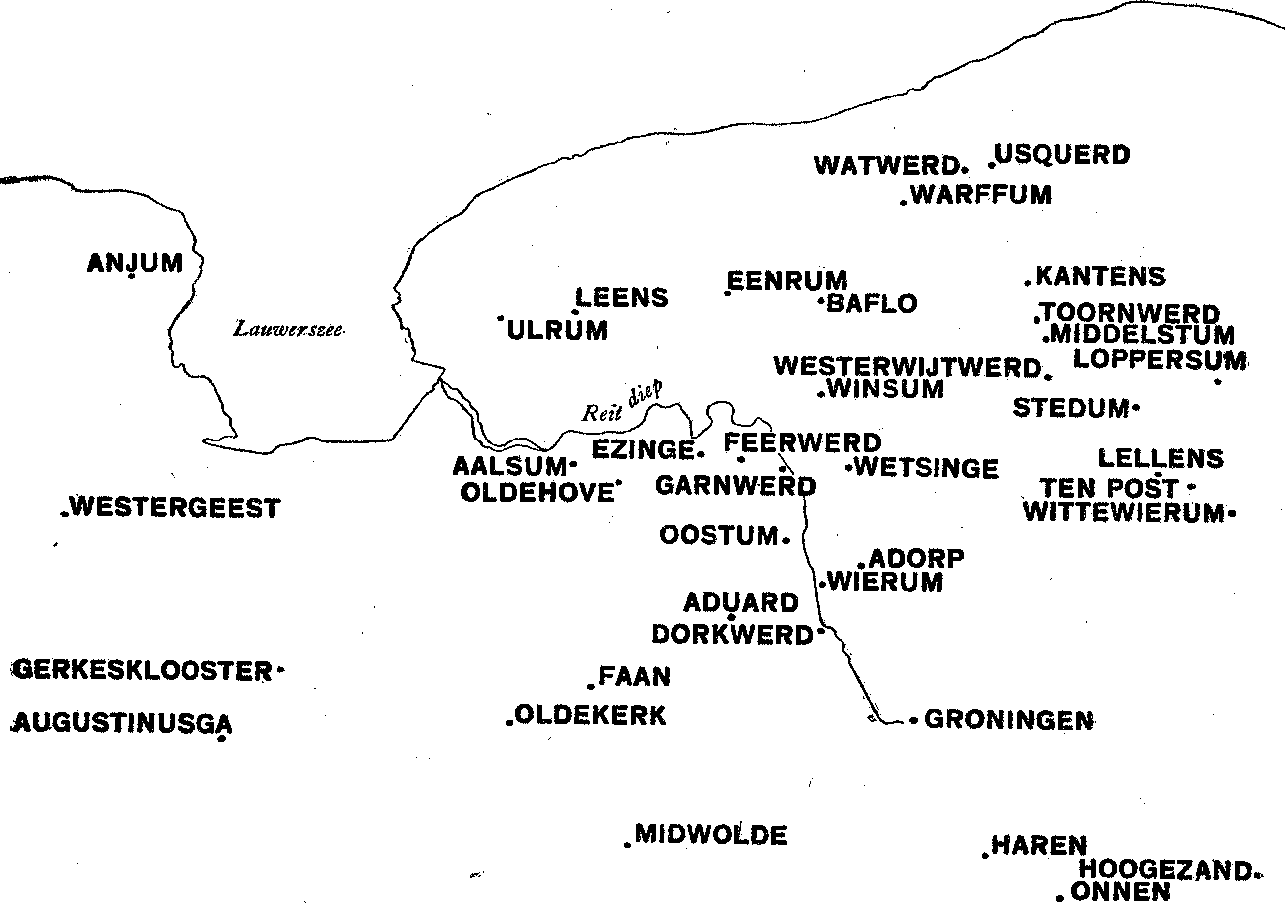 allerlei munten en ceramiek uit de tweede eeuw, onder andere een kom van de eerste helft van die eeuw, vervaardigd te Lezoux, een fraai bord uit de derde eeuw (Afb. 99, 6), benevens een aarden lampje uit de eerste eeuw zijn gevonden in de terp van Blija. Wat beter bekend is de terp van Ho o g e b e i n t u m, waar de afgraving met zorg is gecontroleerd, hoewel van een wetenschappelijke ontgraving daar nog niet kan worden gesproken 1). Er zijn de gewone ontdekkingen gedaan, bronswerk, munten, terrasigillata, van de tweede en derde eeuw. Dergelijke oudheden kent men ook uit Oosterbeintum, Wanswerd en Jislum.Meent men reeds in de laatst genoemde plaatsen waar te nemen, dat de vondsten in aantal en betekenis afnemen, verder naar het oosten worden zij nog geringer. In W e s t d o n g e ra de el zijn munten, bronzen voorwerpen en terrasigillata gevonden in de terpen bij Holwerd, te Foudgum en te Hantum, bovendien een bronzen beeldje van Minerva in de terp van Bornwerd. In Oostdongerad e el kan men als vindplaats alleen de terp te Wetsens noemen. Een terp bij Dokkum heeft een belangrijken schat opgeleverd van 63 munten uit het midden van de derde eeuw, de jongste van Gallienus uit het jaar 268; bovendien is daar een klein grafveldje uit de Romeinse keizertijd ontdekt, het enige dat men uit de terpen kent 2). Bij Driesum is een andere schat gevonden, bestaande uit niet minder dan 500 kleine muntjes,waarvan de jongste uit de tijd omstreeks 270 dateert. Tenslotte vermelden wij een gouden ring met een gesneden steen, waarin een afbeelding van de godin Diana is gegraveerd, ontdekt in de terp te Westergeest. Met deze vondst besluiten wij ons overzicht van de Romeinse voorwerpen uit Friesland.Ten oosten van de Lauwerszee, in de tegenwoordige provincie G r o n i n g e n, zijn de terpen, die daar gewoonlijk wierden worden genoemd, evenmin zo talrijk als in Westergoo. Maar wij zijn over deze terpen bijzonder goed ingelicht door een paar uitvoerige onderzoekingen. Over de terp van Ezinge en de resultaten van de opgravingen onder de leiding van Van Giffen hebben wij reeds boven gesproken. Wat bij die opgravingen werd vastgesteld, is een leidraad geweest bij onze beschouwingen over de terpen. Voor de latere periode is het onderzoek in de terp van Leens bijzonder be-1) P. C. J. A. Boetes, Vrije Fries, XX (1906), blz. 391-43O. - J. Lorié, Oudh. Meded. Mus, Leiden, II (1908), blz. 159-162.2) A. E. van Giffen, Jaarvers!. Ver. Terpenonderzoek, 13-15 (1928-34, blz. 17-18.  Naast Ezinge kunnen de andere vindplaatsen slechts weinig onze aandacht trekken. Wij noemen eerst enige terpen uit de streek aan het Reitdiep: aan de westelijke oever, naast Ezinge, nog Oosturn, de wierden "De Brillerij", Joeswerd, Garnwerd, Feerwerd, Oldehove. In al deze terpen zijn scherven van terrasigillata uit de eerste, tweede en derde eeuw, enkele bronzen voorwerpen en munten van Romeinse keizers, voornamelijk uit de tweede eeuw ontdekt. Aan de oostelijke oever vermelden wij Wetsinge, met enkele vondsten, onder andere een aarden lampje uit de eerste eeuw. Wat belangrijker is Winsum, waar in de nabijheid vrij veel Romeinse munten voor de dag zijn gekomen, uit de tijd van de Republiek, van Nero en Domitianus, van keizers uit de tweede en derde eeuw, maar ook van Constantinus I en Gratianus. Verder noemen wij Eenrum, waar de gewone vondsten zijn gedaan, en Warffum, waar behalve een zilveren munt van Septimius Severus nog enig bronswerk en een beeldje van Mercurius zijn ontdekt, Watwerd en Usquerd.Van Usquerd strekt zich in zuidelijke richting een rij van terpen uit, die waarschijnlijk langs een ouden waterloop hebben gelegen, telkens met enkele stukken aardewerk en enige munten, Kantens en Westerwijtwerd, Krangweer onder Stedum, waar beeldjes van Minerva en van een Matrona zijn aangetroffen, Lellens, Ten Post en Wittewierum. Tot deze rij behoort ook de terp van Toornwerd, waarover een wat uitvoeriger onderzoek is bekend gemaakt 1). Verder naar het oosten liggen Loppersum, waar een beeldje van Mercurius en andere voorwerpen van brons zijn ontdekt, de wierde van Wirdum, waar een beeldje van Minerva aan het licht is gekomen, Oosterwijtwerd bij Leermens, waar een munt van Hadrianus is gevonden. Wij besluiten ons overzicht met de terp "De Wierhuizen" te Jukwerd bij Appingedam2). Deze terp is de eerste, waarin Van Giffen een systematische opgraving heeft ondernomen. Er zijn daar allerlei Romeinse munten, bronzen voorwerpen, aardewerk uit de tweede eeuw en uit later tijd in ontdekt.Het is mogelijk met hulp van de vondsten in de terpen van Friesland en Groningen een beeld van het leven in de Romeinse tijd te ontwerpen. Ten minste geven deze vondsten ons de gelegenheid tot een aantal gevolgtrekkingen over de verhouding tussen de bewoners en de Romeinen, zowel gedurende de periode van de1) J. Oost Elema en J. Elema, Bijdr. Prov. Groningen, 11 3 (1907), blz. 189236. - R. Schuiling, Tijdschr. Aard. Gen. XXII (1907), blz. 271-279.2) A. E. van Giffen, Verst. Geol. sectie Mijnbouwk. Gen. II (1916), blz. 192; Bijdr. Prov. Gron. 11 (1918), blz. 390 en volg.; faarversl. Terpenonderzoek, 1 (1917), blz. 7-28 en II (1917-18), blz. 4-22.Romeinse overheersching als voor de tijd, toen er voornamelijk handelsbetrekkingen van de provincie ten zuiden van de Rijn met het vrije Friesland bestonden. Dit overzicht stellen wij evenwel uit tot afdeling VI van het Achtste hoofdstuk. Wij kunnen het dan in verband brengen met een beschouwing over de handel en het verkeer in de tijd van de tweede en de derde eeuw.ACHTSTE HOOFDSTUKHET LEVENI. DE ADMINISTRATIEVE INDELINGWij moeten thans een poging doen, de gegevens over de bewoning, die in de vorige hoofdstukken zijn verzameld, tezamen met het andere materiaal waarover wij beschikken, te verwerken tot een beeld van het leven in Nederland gedurende de Romeinse tijd. Voordat wij daartoe overgaan, zullen wij eerst trachten vast te stellen, hoe het land werd bestuurd, dat wil zeggen, hoe het voor administratieve doeleinden was ingedeeld, wat wij van de verschillende onderdelen weten, welke ambtenaren er werkzaam waren, wat de rechten en wat de plichten zijn geweest van zijn bewoners tegenover het Rijk. Als grondslag van onze beschouwingen nemen wij de toestand van de tijd na de groten opstand, de periode die wij in de afdelingen VII en VIII van het Vijfde hoofdstuk hebben beschreven.De politieke gevolgen, die de opstand voor de Bataven en hun naaste bondgenoten heeft gehad, zijn ons vrijwel ten enenmale onbekend. Het verhaal in de Historiae van Tacitus, onze enige bron voor de geschiedenis van deze gebeurtenissen, breekt, gelijk vroeger werd verhaald, af midden in het verslag over de onderhandelingen tussen Civilis en Cerealis. Zooveel is intussen duidelijk, dat deze onderhandelingen tot een resultaat hebben geleid. Het verdrag moet bij die gelegenheid tot stand zijn gekomen. Tevens begrijpen wij uit de mededelingen van Tacitus, dat de vrede voor de Bataven en voor de andere van Rome afgevallen volkeren gunstig is geweest. Maar over de voorwaarden en over de regeling van de toestand na het sluiten van het verdrag weten wij niets.In ieder geval was de opstand oorzaak, dat de invoering van een burgerlijk bestuur in de landen, die waren afgevallen, voor geruimen tijd op de achtergrond is gekomen. Het legioen, dat te Nijmegen in garnizoen is gelegd, bewijst, dat de Romeinen een krachtig militair gezag in de Rijndelta noodzakelijk achtten. Daarvoor waren de afdelingen van, hulptroepen, die vroeger de forten langs de linker oever van de Rijn bezet hielden, niet voldoende. Eerst uit de tijd van Domitianus is ons een adminstratieve maatregel bekend, die de strekking had een vrijeren vorm voor het bestuur in het militaire district aan de Rijn te vestigen. Die maatregel strookt met het streven van deze keizer, dat ons ook op andere wijze bekend is, naar een organisatie van de staat, waarbij het bestuur in alle onderdelen zooveel mogelijk op gelijke wijze was ingericht.Domitianus heeft steeds een bijzondere belangstelling voor de provincies gehad, in verband met het doel dat hem voor ogen stond, de stichting van een monarchie en de achteruitzetting van de Senaat. De administratieve maatregel, die de keizer betreffende het onder Romeins gezag staande Germanië nam, hing samen met de oorlog tegen de Chatten en de uitbreiding van het Rijk op de rechteroever van de Rijn, maar tevens met de opstand van Saturninus, de commandant van Over-Germanië, in de winter van 88 op 89. Zowel voor de oorlog tegen de Chatten als voor de opstand van Saturninus is de keizer, zoals men zich zal herinneren, naar de Rijn gekomen.Over de bedoelden maatregel bezitten wij geen enkele mededeling. Wij bespeuren alleen de resultaten. Vóór die tijd is er slechts sprake van één district Germania aan de Rijn. In dit district lag een grote troepenmacht, bestaande uit acht legioenen en talrijke afdelingen van bondgenoten, verdeeld in twee legers, de Exercitus Germanicus Superior en de Exercitus Germanicus Inferior. Aan het hoofd van elk leger stond een bevelhebber met de titel van legatus pro praetore, een senator met de rang van consularis. Deze militaire. commandanten hadden, zoals steeds, ook het hoogste civiele gezag in het gebied, waar hun troepen stonden. Men vindt de vermelding van zulk een opperofficier, tevens civiel gouverneur, met de titel van legercommandant in Germanië, voor het laatst in een inscriptie van het jaar 74 voor Gnaeus Pinarius Cornelius Clemens, die als legatus van het OverGermaanse leger wordt betiteld. In 82 wordt Quintus Corellius Rufus, commandant van hetzelfde leger, nog genoemd legatus in Germania op een van de bekende :afschriften van keizerlijke besluiten, waarin het ontslag van soldaten uit de krijgsdienst en hun benoeming tot Romeins burger wordt bevestigd (een zogenaamd militair diploma). Op een dergelijk document van het jaar 90 wordt daarentegen gesproken van G e r n ia Superior en de bekende jurist Lucius lavolenus Priscus, die in dat jaar gouverneur aan de Boven-Rijn was, wordt op een inscriptie Legatus consularis provinciae Germaniae Su perior is genoemd. Het is duidelijk, dat tussen 82 en  het district, waar de twee Germaanse legers stonden, twee provincies, Germania Superior en Inferior, zijn ingericht. Want zonder twijfel is de organisatie niet beperkt geweest tot Over-Germanië, maar heeft zich over het gehele district uitgestrekt. de naam van Germania Inferior vinden wij evenwel eerst in de tijd van keizer Hadrianus 1).Voordat de twee provincies Germania ontstonden, was het militaire district aan de Rijn in de toestand van een door Romeinse legers bezet land, dat nog niet als geheel bij de organisatie van het Rijk was aangesloten. Dusdanig was de toestand geweest van het gebied in Gallië, dat Caesar had veroverd, zoolang het nog niet als een provincia was georganiseerd. Germanië rechts van de Rijn, waar Drusus en Tiberius hun veroveringen hadden gedaan, was, zoals men zich zal herinneren, evenmin een werkelijke provincie, toen het door de nederlaag van Varus voor de Romeinen verloren ging. Maar waarschijnlijk was Varus naar dat land gezonden juist om daar de inrichting tot een provincie voor te bereiden. Het militaire district links van de Rijn maakte deel uit van Groot-Germanië. Tot de hervorming van Domitianus is het in de toestand gebleven, waarin Germanië als geheel verkeerde, toen het land rechts van de Rijn zich vrijwel geheel bevrijdde. De regering te Rome heeft blijkbaar aan het denkbeeld vastgehouden, dat Germanië alleen tijdelijk was verloren gegaan. Inderdaad heeft Gèrmanicus nog eens een poging gedaan om dat land terug te veroveren. De hervorming van Domitianus betekende, dat dit plan voorgoed was opgegeven.De grens tussen de twee nieuwe provincies werd, zoals" vroeger reeds is medegedeeld, gevormd door een onbetekenend stroompje, dat even ten noorden van Rheinbrohl tussen Andernach en Remagen in de Rijn valt, de Vinxtbach. Dit stroompje dankt zijn naam ook aan de grens, Ad Fine s; op een daar ter plaatse gevonden inscriptie wordt een heiligdom vermeld voor de Grensgodheden (Fines). Wellicht vormde dit stroompje eens de afscheiding tussen de territoriën van de Ubii en de Treveri. In dat geval heeft men zich gehouden aan de regel, dat de administratieve districten zooveel mogelijk moesten samenvallen met de gebieden der verschillende volksstammen.Intussen bleef er, ondanks de inrichting van de nieuwe provincies, toch een nauwe betrekking bestaan tussen Belgica en de twee Germaniae. Voor de belastingen en alle financiele aangelegen-1) A. Riese, Korrespondenzbiatt Westdentsche Zeitschrift, XIV (1893), col. 146-160.heden, die in afdeling IV van dit hoofdstuk zullen worden besproken, vormden zij ook later een geheel. Het hoofd van deze administratie, de Procurator provinciae Belgicae et duar um G er ma ni a r u m, zetelde te Trier.Over de omvang van de twee provincies tasten wij in het duister 1). Wat Germania Inferior aangaat, is het bekend, dat in de vierde eeuw deze provincie, die toen Germania Secunda werd genoemd, de civitates van de Agrippinenses en van de Tungri omvatte. Toen waren de noordelijkste stukken, de civitates van de Traianenses en van de Bataven, voor het Rijk verloren gegaan. Het is evenwel in het geheel niet zeker, dat de Tungri vóór de hervorming van het bestuur onder Diocletianus en Constantinus I reeds tot de provincie Germania Inferior hebben behoord. Men begrijpt niet goed, om welke reden deze civitas zou zijn opgenomen in het militaire district, dat door Drusus is ingericht. Mogelijk zijn zij evenwel door Domitianus bij de provincie gevoegd.De inrichting van de nieuwe provincies betekende niet alleen een afscheiding van Belgica. Het was blijkbaar de bedoeling, een einde te maken aan de uitzonderingspositie van het militaire district en daar de instelling van een burgerlijk bestuur voor te bereiden. Intussen is deze maatregel eerst door Traianus en Hadrianus voltooid. Toen is voor de Germanen in het Rijk gedaan, wat Augustus reeds had verricht voor de Aquitani: de organisatie naar de gent es (volksstaten) is vervangen door de Organisatie volgens c i v i t a t es (burgerlijke af delingen of departementen) met een communale autonomie.In afdeling II van het tweede hoofdstuk hebben wij een poging gedaan om vast te stellen, welke volksstammen in ons land woonden ten tijde van Caesar, en later, in afdeling VI van het Vierde hoofdstuk, zijn de veranderingen besproken, die het gevolg waren van de oorlogen van. Caesar en van de komst van nieuwe volkeren. Thans moeten wij aandacht geven aan de organisatie naar c ivi t a t e s in Gallia Belgica, de groepering der volksstammen en andere a idelingen van bestuur in het militaire district Germania en de civitates, die in dat gebied zijn ontstaan na de bestuurshervorming van Domitianus en zijn opvolgers.1) Over de omvang van Germania Inferior verg. L. Van de Weerd, Lantiquilts classique, IV (1934), blz. 175-189; verg. E. Stein, Die kaiserlichen Heat:den (1935), blz. 17; E. Nesselhauf, Abhandlungen der Preussischen Akadende" Phil. hist. Klasse, 1938, Nr. 2, blz. 18. - Het militaire district k besproken in afdeling IV van het Vierde hoofdstuk.Om de lijst der civitates in Gallië vast te stellen kunnen wij uitgaan van de mededeling bij Strabo, dat bij het altaar van Roma en Augustus te Lyon deze civitates ten getale van zestig door haar afbeeldingen waren vertegenwoordigd 1). Verder beschikken wij over de reeds vroeger besproken lijst bij Plinius en over de mededelingen in de zogenaamde Notae Tironianae 2). Het getal van zestig civitates van Gallië, dat ons wordt genoemd, kan men op grond van deze gegevens zóó verdeles, dat Belgica er 19 telde, Lugdunensis 26 en Aquitania 15. De laatst genoemde provincie omvatte 14 oorspronkelijke Keltische volkeren, die als civitates waren georganiseerd, en de Iberische volksstammen als 15de afdeling onder de naam van Aquitani. Men kan aannemen, dat er op dezelfde wijze in Belgica 18 departementen waren met Keltische namen, terwijl de 19de afdeling door de Germaanse volksstammen werd gevormd. Voor ons zijn van belang de Menapii, Morini, Nervii en Tungri als georganiseerde civitates, benevens de groep van de Germaanse volkeren.Deze Germaanse volkeren hebben wij boven, in de afdelingen VII en VIII van het Vierde hoofdstuk besproken. Het was hun gebied, waar door de hervorming van Domitianus en zijn opvolgers de burgerlijke organisatie is ingevoerd. Op welke wijze de Germaanse volksstaten zijn omgezet in civitates, kunnen wij opmaken uit de lijst, die door Ptolemaios in zijn geographie wordt medegedeeld. Aan die lijst zullen wij thans een ogenblik aandacht geven. Wij moeten er evenwel rekening mede houden, dat die lijst, wat Germania betreft, nog een overgangstoestand vertegenwoordigt.Ptolemaios bespreekt de drie provincies, die uit het vroegere Gallia Belgica zijn ontstaan, in één hoofdstuk. Eerst worden de grenzen bepaald, dat wil zeggen, de geografische lengte en breedte worden opgegeven voor een aantal plaatsen aan de kust van de mond van de Seine tot de Rijn: het voorgebergte Itium, Gesoriacum in het land der Morini, de monden van de Tabula (wellicht de Schelde) en van de Maas, Lugdunum der Bataven, de westelijke, de middelste en de oostelijke mond van de Rijn. Dan gaat Ptolemaios over tot de opsomming van de civitates en wel op deze wijze, dat hij de hoofdsteden vermeldt met haar geografische plaatsbepaling. Voor-1) S. Muller Hz., De civitates van Gallië: Verhandelingen der Akademie Afd. Letterkunde, N.R. II 1 (1898). --- E. Kornemann, Die Zahl der gallischen Civitates in der riimischen Kaiserzeit: Kilo, I (1901), blz. 331-348. - H. Stein, Die kaiserlichen Beamten (1932), blz. 4-18.2) Uitgegeven door K. Zangemeister, Neue Heideiberger- fahrblicher, 11 (1892), blz. 1-36.op gaan de veertien civitates van Gallia Belgica, onder andere de Morini met de hoofdstad Tarvanna (Terwaen), de Tungri met de hoofdstad Atuatuca ( Tongeren), de Menapii met de hoofdstad Castellum (Cassel), de Nervii met de hoofdstad Bagacum (Bavai). Vervolgens worden in het land langs de Rijn, dat, zoals Ptolemaios het zegt, tot de rivier de Obrinca (de Vinxtbach) Germania Inferior heet, de volgende plaatsen in het binnenland (in tegenstelling met de vroeger vermelde plaatsen aan de kust) genoemd: Batavodurum (de oude naam voor de nederzetting bij Nijmegen), Vetera met Legio XXX Ulpia, Agrippinensis, Bonna met Legio I Minervia,, Traiana met Legio XXII, Mainz. Daarna komt Germania Superior aan de beurt en de beschrijving van Belgica wordt besloten met de opsomming van vier civitates in het zuiden, de Rauraci, Lingones, Helvetii en Sequani, in het oosten van Frankrijk en het westen van Zwitserland.Het is duidelijk, dat de opsomming van Ptolemaios enige onjuistheden bevat. In de beschrijving van Germania Inferior behoorde Traiana een plaats te hebben tussen Batavodurum en Vetera. Bovendien was Legio XXII niet daar in garnizoen, maar te Mainz, dat in Germania Superior ligt. Verder begrijpen wij, dat de gegevens, die Ptolemaios heeft gebruikt, jonger waren dan de hervorming van Domitianus, maar ouder dan de organisatie onder Traianus. Want de twee Germaniae worden door Ptolemaios als afzonderlijke districten besproken, maar de nieuwe steden bij de Bataven en bij de Cugerni en Baetasii worden door hem nog niet vermeld.Op grond van de verschillende lijsten kunnen wij de ontwikkeling van de communale departementen in Noord-Gallië enigszins vaststellen. In de eerste eeuw waren zeker reeds als civitates georganiseerd de Agrippinenses, met de tijdens Claudius gestichte Colonia Agrippinensis (Keulen) als hoofdstad, en de civitas der Tungri, met de hoofdstad Atuatuca te Tongeren. Deze twee afdelingen behoorden, gelijk gezegd, althans in de vierde eeuw tot de provincie Germania Inferior, die toen Germania Secunda werd genoemd. Uitgesloten van de burgerlijke organisatie in de civitas der Agrippinenses was in elk geval het territorium van de legioensvesting te Bonn, waar Legio I Minervia lag, en het terrein van de andere militaire forten in dat gebied.De rest van Germania Inferior, ten noorden van de Agrippinenses en de Tungri, was in later tijd verdeeld in twee administratieve eenheden. De eerste omvatte het vroegere gebied van de Bataven, de Canninefates en enkele kleinere stammen, als de Marsaci en de Sturii, wellicht ook de Frisiavones en de Texandri, de tweede het gebied van de Baetasii en de Cugerni. In deze departementen is het burgerlijke bestuur georganiseerd door keizer Traianus, bij de Bataven en Canninefates in de Civitas Ulpia Traianensis Batavorum, met de hoofdstad Ulpia Noviomagus te Nijmegen, en bij de Baetasii en Cugerni in de Civitas Ulpia Traianensis, niet de hoofdstad Colonia (of Civitas) Traiana bij Xanten. De inwoners van de eerste civitas noemden zich Bataven, van de tweede Traianenses. Colonia Traiana is in elk geval gesticht tussen 103 en 124. Want in het eerstgenoemde jaar werd een af deling, waarvan de manschappen uit dat gebied afkomstig waren, op een inscriptie betiteld als Cohors I Cugernorum en in 124 als Cohors I Ulpia Traiana Cugernorum civium Romanorum; ook wordt op inscripties van Baetasii Traianenses gesproken. Civitas Ulpia Noviomagus is gesticht in de tijd, nadat Legio X Gemina is overgeplaatst naar Pannonia. Wij weten, dat dit is geschied in 105, mogelijk een enkel jaar eerder of later. Ook in deze civitates waren van het burgerlijke bestuur uitgesloten het territorium van het legioenskamp bij Xanten, waar Legio XXX Ulpia Victrix was gelegerd, en het terrein van de forten en militaire posten van de linie langs den. Rijn.Het moet onze taak wezen, zooveel mogelijk de grenzen te bepalen van de civitates, die deel hebben uitgemaakt van het Nederlandse grondgebied. Grenzen plegen zich langen tijd te handhaven. Daar in de plaats van de Romeinse civitates gedurende de Middeleeuwen de bisdommen zijn getreden, mogen wij althans als hypothese aannemen, dat de grenzen van de latere kerkelijke districten met de grenzen van de civitates uit de Romeinse tijd samenvallen. De meest volledige lijst van de civitates in Gallië, die wij bezitten, de No ti t ia Galliaru m, is niet anders dan een opsomming van de bisdommen. Men kan zeggen, dat de civitates bleven voortbestaan, daar oorspronkelijk zooveel mogelijk in elke civitas een bisschop is opgetreden. Ook de kerkprovincies vallen samen met de oude Romeinse provincies. Het bisdom in het land der Tungri, waarvan de cathedrale kerk eerst in Tongeren, daarna te Maastricht en later te Luik was gevestigd, is een onderdeel van de aartsdiocese Keulen,. die de plaats inneemt van de provincie Germania Secunda. Daarentegen behoorde het bisdom Kamerijk, dat is voortgekomen uit de Civitas Camaracensium, de vroegere civitas der Nervii, tot de kerkprovincie Reims, de oude hoofdstad van Belgica Secunda.In het noorden van Gallië zijn in de Romeinse tijd geen bisdommen geweest, omdat dit gebied, zoals wij later zullen opmerken, na de tijd van keizer Constantius II niet meer onder direct Romeins gezag heeft gestaan. In de streek ten noorden en noordwesten van Xanten, waar het Christendom in die periode geen vasten voet heeft gekregen, is het bisdom Utrecht eerst veel later opgericht. Wij moeten ons dus beperken tot de bisdommen Keulen, in de oude civitas der Agrippinenses, Luik bij de Tungri, Kamerijk bij de Camaracenses, Doornik bij de Turnacenses of Menapii, en Terwaen bij de Morini. Mogelijk is het, dat de grenzen van de Middeleeuwsche bisdommen enigszins zijn veranderd sedert de Romein- schen tijd; maar de afwijkingen zijn toch zeker niet groot 1).De westelijke grens van de middeleeuwsche diocese Keulen 2) liep ten oosten van Aken in noordelijke richting naar de Worm, langs dit riviertje tot het punt, waar het in de Roer valt, verder ten oosten van Lobberich en Venlo naar de Maas, die tussen Velden en Arcen werd bereikt, volgde dan eerst deze rivier tot Rossum en later, naar het oosten ombuigend, de Waal en de Rijn. Deze grens is waarschijnlijk niet altijd zo geweest. Aken, bijvoorbeeld, behoorde in de 11 de eeuw bij Luik, maar in de tijd van Karel de Grote, naar men aanneemt, bij Keulen. Verder naar het noorden is de grens door ruiling tot stand gekomen, daar onder andere Venlo en Tegelen eertijds deel uitmaakten van de diocese Keulen 3). Op die wijze behoor de tot Keulen het Land van Maas en Waal, het Rijk van Nijmegen, het gehele hertogdom Kleef en verder naar het zuiden ook het hertogdom Gulik, met uitzondering van Heinsberg, Wassenberg en Sittard, die tot Luik behoorden. Ten noorden van de Waal strekte het gebied van de Keulsche diocese zich niet uit. De bisschoppen hadden indertijd nagelaten de Friezen te bekeren en moesten het dus aanzien, dat eerst Sint Willibrordus en later Bonifacius in Utrecht een eigen bisdom stichtten.Limburg ten westen van de boven genoemde grenslijn en bijna geheel Noord-Brabant behoorden tot de civitas der Tungri. Alleen maakte wellicht een stuk land in het zuidwesten en westen van Noord-Brabant deel uit van de civitas der Nervii. Deze laatste civitas, die, gelijk gezegd, later als Civitas Camaracensium bekend1) Oort, Atlas voor bijbelsche en kerkelijke geschiedenis (1884), kaart XXXI: Kerkelijke kaart van de Nederlanden onder Karel V; Geschiedkundige atlas van Nederland, Kaart 9: De kerkelijke indeling. - P. Vercauteren, Etude sur les civitates de la Belgique Seconde: Académie de Belgique, Classe des lettres, Mémoires, XXXIII (1934).2) A. Moren, Die Erzädicese K.51n im Mittelalter (1892), blz. 4-5. - K. Heldermann, Der Költzgau und die Civitas Kat (1900).3) Moren, t.a.p., blz. 48-49.was, komt overeen met het bisdom Kamerijk. De grens tussen de bisdommen Kamerijk en Luik liep even ten oosten van Antwerpen en Mechelen, ongeveer halverwege tussen Brussel en Leuven door, in vrijwel zuidelijke richting op de Sambre aan. Dus moet men aannemen, dat de Civitas Nerviorum ongeveer bestond uit Henegouwen, Belgisch Brabant en een stuk van Antwerpen 1). Het oude territorium van de stam der Nervii moet evenwel nog een deel van het mondingsgebied van de Schelde hebben omvat. Want bij dreigend gevaar brachten zij, naar Caesar verhaalt, een deel van hun non-combattanten achter wadden in veiligheid. Mogelijk heeft zich ook de latere civitas zo ver uitgestrekt en dus ook westelijk Noord-Brabant omvat.Een moeilijkheid geeft de toestand in West-Vlaanderen en aan de kust. Daar waren later drie bisdommen, namelijk Doornik, Atrecht en Terwaen. Tot Doornik behoorden Gent, Oudenaarde, Kortrijk, Yperen, Duinkerken, Oostende, Damme en Brugge 2). Atrecht, in het zuiden, waarvan Douai deel uitmaakte, komt overeen met de oude civitas der Atrebates, Terwaen 3), aan de kust, met de civitas der Morini. Doornik, de civitas Turnacensium, neemt de plaats in van de oude civitas der Menapii, waarvan de hoofdstad eertijds Castellum Menapiorum (Cassel) heette. Intussen behoeft men geenszins aan te nemen, dat West-Vlaanderen in de Romein- schen tijd deel heeft uitgemaakt van de civitas der Menapii. Naar alle waarschijnlijkheid behoorde de kuststreek van Vlaanderen tot de civitas der Morini. Wanneer men zich de overstrooming van het Vlaamsche land in de vierde en vijfde eeuw herinnert, dan begrijpt men, dat er daar zeer grote veranderingen hebben plaats gehad. Wij kunnen ons geen voorstelling maken van de toestand uit de tijd, voordat de bisschoppen hun gebied hebben uitgebreid in het weder toegankelijk geworden land.Welke gegevens kan men nu aan het voorafgaande ontlenen om de grenzen van de civitates uit de Romeinse tijd vast te stellen? Uitteraard is niets gebleken over de grens tussen de Bataven en de Traianenses, daar er in die civitates gedurende de Romeinse tijd geen bisdommen zijn geweest. Alleen mogen wij met zekerheid vaststellen, dat de civitas der Traianenses slechts een klein deel van1) C. A. Walckenaer, Géographie de la Gaule, 1 (1839), blz. 470-479. - Over liet bisdom Kamerijk verg. Vercauteren, t.a.p. blz. 205-232.2) Over het bisdom Doornik verg. Vercauteren, t.a.p. blz. 233-253. 3) II. Van Werveke, Het bisdom Terwaan: Recueil de travaux publ. par la Faculté des Lettres de Gand, Lil (1924). - Verg. Vercauteren, t.a.p. blz. 318-323. ons land kan hebben omvat, in Limburg ten oosten van de Maas. Roermond en omgeving behoorden er, naar alle waarschijnlijkheid, niet toe 1), wellicht nog wèl Venlo en Tegelen. De civitas der Agrippinenses lag geheel buiten ons land. Belangrijker is voor ons de civitas der Tungri, waarvan Zuid-Limburg en zeker een groot stuk van Noord-Brabant deel uitmaakten. De grens tussen de civitates van de Tungri en de Nervii kan men als vrijwel vaststaand aannemen voor het stuk, dat in België ligt. Het noordelijker deel is wederom onzeker. Evenmin weten wij iets van de grens tussen de Tungri en de Bataven. De te Ruimel gevonden inscriptie, waarop de civitas der Bataven wordt vermeld, maakt het waarschijnlijk, dat ten minste de streek in de buurt van s-Hertogenbos nog tot deze civitas behoorde. Onzeker is ook de toestand in Zeeland. Wellicht strekte de civitas der Nervii zich nog tot het gebied van dit gewest uit. De grens tussen de Morini en de Bataven werd waarschijnlijk gevormd door de hoofdarm van de Schelde. In de Romeinse tijd was dat niet de Wester-Schelde, maar de Ooster-Schelde of eerder nog de Striene. Domburg behoorde dus tot de civitas der Morini 2).II. HET PLAATSELIJKE BESTUURBij de inrichting van een Romeinse provincie vereiste de organisatie van het plaatselijke bestuur niet veel zorg, daar dit bestuur zooveel mogelijk aan de vroegere autoriteiten werd overgelaten. Alleen moesten de magistraten van het Rijk de indeling van het land nauwkeurig kennen en weten, wie als vertegenwoordigers van (Ie onderworpen volksstammen konden worden beschouwd. Voor dit doel werd een lijst, samengesteld van de districten, die de plaatselijke eenheden van het bestuur vormden; de grenzen van die districten werden nauwkeurig bepaald; ook de rechten en de plichten van de inwoners moesten vaststaan. Al deze bijzonderheden waren geregeld in een lex of formula provinciae.Wij zullen hier eerst aandacht geven aan de onderdelen in het algemeen. Daar het centrale gezag van het Rijk, gelijk gezegd, zich met het bestuur van de onderdelen niet direct inliet, kan men spreken van een plaatselijke autonomie. Er had alleen onder de invloed1) Ten onrechte wordt Horn bij Roermond tot deze civitas gerekend in het Corpus inscr. lat. XIII, pars II, blz. 617.2) Ten onrechte wordt Domburg gerekend tot Germania Inferior in het Corpus inscr. lat. XIII, pars II, blz. 63O.van de Romeinse gebruiken langzamerhand een verandering plaats bij de organisatie. Meer en meer werden de onderdelen ingericht als municipale eenheden naar het voorbeeld van de steden in Italië. De hoofdplaats kreeg een raad en magistraten. Deze autoriteiten voerden ook het gezag over het platteland, dat als het territorium van de hoofdplaats werd beschouwd. Die hoofdplaats werd dan een stad in antieken zin. In Gallië hadden de steden evenwel niet een zo groot overwicht over hun territorium als elders 1).De onderdelen waren zeer omvangrijk. In Gallië telde men in het jaar 21 O. J. niet meer dan 64 civitates. Het is dus gerechtvaardigd van departementen met een communale bestuursorganisatie te spreken. Men onderscheidde civitates stipen diariae, waarvan het bestuur was geregeld door opgelegde bepalingen, c i v i t at e s 1 i b er a e, die intussen alleen vrij waren zoolang het aan de centrale regering behaagde, c iv it at es f o e d e r a ta e, waarvan de verhouding was geregeld door een bilateraal verdrag.De bewoners van deze drie groepen van departementen waren niet-burgers, p er i g r ini. Tussen de perigrini en de c ives ro m ani staan de c iv es latini, die men in sommige opzichten niet van de Romeinse burgers kan onderscheiden. Elke magistraat in een stad met Latijnsch recht kreeg na afloop van zijn ambtsjaar tezamen met zijn gezin het Romeinse burgerrecht. Bij de steden met Romeins recht werd onderscheid gemaakt tussen c oloniae en municipia civium romanorurn. De term colonia werd, volgens Romeins gebruik, in de regel alleen gebezigd voor nieuw gestichte steden, terwijl reeds bestaande plaatsen, nadat zij in het Romeinse bestuurssysteem waren opgenomen, municipia werden genoemd. Later werden de steden in de provincie, met Romeins of Latijnsch recht, steeds als municipia betiteld, tenzij hun om de een of andere reden het recht toekwam zich colonia te noemen. Een municipium is dus een plaats, die door Rome is verheven tot een stad met Romeins of Latijnsch recht. Colonia was bovendien een titel, die in de eerste eeuw veelal eershalve werd verleend. Onderscheid was er anders niet. De coloniae waren ook niet Vrijgesteld van belastingen. In enkele zeldzame gevallen is aan steden in de provincie het lus it al i c u m verleend, waardoor zij dezelfde positie verkregen als de steden in Italië en dus buiten de iurisdictie van de provinciale gouverneurs vielen.De coloniae, municipia civium romanorum en de door perigrini1) Over het bestuur der steden verg. W. Liebenam, Stadteverwaltung inz rlimischen Kaiserreiche (1900).bewoonde steden verschilden dus aanmerkelijk in aanzien, maar niet in betekenis. De eenvoudigste vorm van staatkundig leven vindt men in de departementen, waar alle inwoners burgers zijn van de stedelijken staat. Men kent ook a t t r i b u t i, bewoners van bestuursafdelingen met een eigen organisatie, maar niet voldoende staatkundig ontwikkeld om een afzonderlijke eenheid te vormen en om die reden toegevoegd aan een municipaal departement, en in colae, personen die in een gemeente wonen, maar daar niet in het bezit zijn van burgerrecht.De staatsregeling van de gemeenten kende magistraten, een raad en een volksvergadering, evenals in Griekenland en Italië. In de grote civitates van Gallië, waar het bestuur op oligarchische wijze was georganiseerd, ontbrak de volksvergadering. Maar ook elders had, naar het voorbeeld van Rome, de volksvergadering alle werkelijke macht verloren. De zaken werden afgedaan door de magistraten en de raad. Als magistraten kent men du o v i r i i u r e d i c u n do en twee a edil e s, tezamen soms als qua t t u o r v i r i betiteld. Om de vijf jaar werden q u i n q u e n n a l es benoemd met grotere bevoegdheid, die als censoren optraden. De raad (o r d o) bestond in de regel uit 100 leden (d ecur ion e s), die zich zelf aanvulden of eens in de vijf jaar werden aangevuld door de quinquennales.De duoviri waren belast met het uitvoerende bewind en met de rechtspraak; zij traden beurtelings op als voorzitter van de raad. De aediles hadden het toezicht op de dagelijksche bestuurszaken, de politie, het marktwezen, de zorg voor wegen, straten en openbare gebouwen. Een enkele maal vindt men ook qua es tor es als lagere ambtenaren, ondergeschikt aan de duoviri. Al deze magistraten hadden een ambtstijd van één jaar, evenals de oude magistraten in Rome. Op die wijze bestond er een uniforme regeling, die in hoge ma te medewerkte om de eenheid van het Rijk te bevorderen. De Invloed van de raadsleden berustte voornamelijk op hun vermogen. Telkens verneemt men van grote giften, die door hen aan de gemeenschap werden gedaan. Blijkbaar verwachtte de bevolking van 11(.11 zulke giften, die als een deel van hun plichten werden beNelionwd.De inkomsten van de municipia bestonden uit de opbrengst van t,rondbezit, verhuur van landerijen en gebouwen, verpachting van vlsell water, bossen en zoutpannen, eindelijk tollen en havengelden. Wal de uitgaven betreft, bedroegen de kosten voor de bedrijven rilvellls weinig. Het voornaamste, de watervoorziening, behoorde een olui lende begrooting te hebben. De belangrijkste uitgaven waren voor de cultus, voor spelen en voedseluitdeling, onderhoud van gebouwen en gezantschappen, maar bovenal voor geschenken aan de keizer en allerlei voorname personen, stadhouders en weldoeners van de gemeente, die eretekens, bijvoorbeeld een standbeeld of een inscriptie, verwachtten. Elk jaar stonden de gemeenten voor een groot deficit, dat door de rijke inwoners, in de eerste plaats door de raadsleden, moest worden bijgepast. Het werd gewoonte, dat men een grote som stortte, wanneer men zijn intrede in de raad deed en wanneer men een ambt aanvaardde. Op de duur moesten de magistraten alle extra uitgaven, die op een gemeente drukten, uit hun eigen zak betalen. Later werden de raadsleden ook verantwoordelijk voor de opbrengst van de belastingen in hun stad. Het waarnemen van het lidmaatschap van de raad en van de magistratuur werd op deze wijze voor de welgestelde ingezetenen een welhaast ondragelijke last.Het bestuur van de steden was geheel in handen van personen, die voor dit werk geen enkele opleiding hadden genoten. Op die manier werd het centrale gezag, dat over een corps van voortreffelijk geschoolde ambtenaren beschikte, steeds machtiger tegenover de locale ambtsdragers en ging zich meer en meer met de plaatselijke zaken bemoeien. Het probleem, een goede verhouding .te vinden tussen het autonome zelfbestuur der gemeenten, dat als een principiele noodzakelijkheid werd gevoeld, en het centrale gezag, dat telkens moest ingrijpen, is in het Romeinse Rijk nooit op een bevredigende wijze opgelost. Traianus en Hadrianus hebben herhaaldelijk speciale commissarissen benoemd om de toestand in de provincies, die in financiele moeilijkheden waren geraakt, te regelen. Er werden ook wel c u r a t o r es aangesteld voor steden, die niet in staat waren aan zulke moeilijkheden het hoofd te bieden. Aan de anderen kant zochten de. steden zelf veelal een p at r o n u s, die bereid was hun belangen te behartigen, om behulpzaam te zijn bij het uit de weg ruimen van allerlei moeilijkheden. Meestal zijn de patroni bijgesprongen met financielen steun.Bij het systeem van zelfstandige gemeenten, met een eigen bestuur, behoren ook de provinciale landdagen, de c o n c i 1 i a. Het voornaamste doel van zulke landdagen was de cultus van de keizer, verder het bijeenbrengen en beheren van de gelden, die voor deze cultus nodig waren. Langzamerhand hebben deze organen ook andere rechten gekregen. Zij mochten besluiten nemen ter ere van de stadhouders, als het uitvaardigen van decreten en het voteren van gelden voor inscripties of standbeelden. Uit een inscriptie weten wij van een ruiterstandbeeld, dat door de organisatie van de drie provincies Gallia bij het altaar voor Roma en Augustus te Lyon is opgericht voor een ambtenaar van de census tijdens Septimius Severus en Caracalla, omstreeks 20O. Aan de anderen kant konden de landdagen ook klachten tegen de stadhouders en andere ambtenaren inbrengen bij de keizer. Het was hun geoorloofd, rechtstreeks met de keizer te corresponderen. Op die wijze waren de concilia in staat enigszins paal en perk te stellen aan de willekeur van de keizerlijke ambtenaren 1). Wellicht is het de bedoeling geweest op de duur een orgaan te laten ontstaan, waardoor de bevoegdheid van deze ambtenaren zou kunnen worden beperkt. Intussen heeft, gelijk reeds werd opgemerkt, de ontwikkeling van de gebeurtenissen gedurende de keizertijd veleer geleid tot een steeds groeienden invloed van het centrale gezag op de gang der zaken. De betekenis van de concilia voor de bescherming van de provincialen is nooit groot geweest. In de laten keizertijd is deze taak overgenomen door de bisschoppen.De staten van Gallië hadden hun landdag bij het altaar voor Roma en Augustus te Lyon, dat daar in 12 v. Chr. is gesticht 2). Juist door de gemeenschappelijken dienst werden deze staten enigszins tot een geheel verenigd. Het was een cultus van Romeinse burgers; ook de priester, die bij het altaar fungeerde, was steeds een Romeins burger. In werkelijkheid gold deze cultus de keizer, die steeds alleen wordt genoemd, wanneer door een auteur over het altaar wordt gesproken. In het Oosten, waar de Hellenistische vorsten als goden werden vereerd, had Augustus een dergelijke instelling aangetroffen. Die instelling heeft hij volgens zijn eigen behoefte veranderd en naar het Westen overgebracht. Van de organisatie, die toen werd ingesteld, is ons het een en ander bekend.Het altaar te Lyon is opgericht in de nabijheid van de plaats, waar de Saóne in de Rhóne vloeit. Een gedeelte van de inscriptie, die op het altaar was aangebracht, is daar teruggevonden. Bij het altaar was een tempel voor de keizer, een amphitheater en een heilig park van zekeren omvang. De volksstammen van Gallië, zestig in iHal, waren daar vertegenwoordigd door beelden met inscripties. De cultus ging uit van de drie provincies Gallia. Jaarlijks in de maand Augustus kwamen afgevaardigden van de Gallische staten ((Ie p r i m or es Galliaru m) bij het altaar samen voor het bi engen van een offer en voor een landdag (het cone ilium Galliarum)1) Paul Guiraud, Les assernblées provinciales dans lempire romain (1887). 1). Ifirschfcld, Le conseil des Gaules: Mémoires Soc. des antiquaires de France, 1904, blz. 211-216:( Kleine Schriften, blz. 127-132.en voor allerlei feesten. Tot die feesten behoorden ook wedstrijden in de redenaarskunst, die later een grote vermaardheid hadden.De voornaamste persoonlijkheid bij al deze plechtigheden was de priester van Roma en Augustus bij het altaar te Lyon, zoals zijn titel luidde. Het priesterschap was een jaarlijks wisselende waardigheid en bracht grote kosten met zich mede. Waarschijnlijk hadden de verschillende bij het altaar vertegenwoordigde staatjes in een bepaalde volgorde het recht de priester aan te wijzen. Als eerste is opgetreden Gaius Julius Vercondaridubnus, uit de stam der Haedui. De priester had ook het voorzitterschap van de landdag. Later was het gebruikelijk voor de priester na het einde van zijn ambtsjaar een standbeeld op te richten.Aan het altaar was een kas verbonden, de a r c a Galliaru m. Bovendien fungeerden er enige ambtenaren, een iudex, die overeenkwam met de eersten magistraat van de Gallische steden, een all e c t u s, voor het innen van de verschuldigde gelden en voor het beheer, een t a b u  r i u s, voor het in ontvangst nemen van de geldelijke bijdragen en voor de verzorging van het archief, een i n q u  i s r, die was belast met de instructie van de bij het conciliumGalliarum aangebrachte rechtszaken. De cultus is ongeveer twee en een halve eeuw in stand gebleven.De Germaanse staten hadden hun gemeenschappelijk altaar te Keulen 1). Maar van dit heiligdom is ons zeer weinig bekend. Wij weten alleen, dat het bestond in het jaar 9 O.J. tijdens de opstand tegen Varus. Toen was daar priester Segirnundus, de zoon van Se- gestes die later de schoonvader van Arminius zou worden, uit het volk der Cheruscen. Maar onmiddellijk na de overwinning van zijn stamgenoten gaf hij zijn waardigheid op: hij scheurde zich de priesterband van het hoofd, zoals Tacitus het uitdrukt, en moest zich daarvoor verontschuldigen, toen zijn vader later, in de tijd van Germanicus, wederom de partij van de Romeinen koos.Verder vernemen wij over het altaar te Keulen en zijn geschiedenis niets; maar wij kunnen er toch nog wel het een en ander over opmerken. In elk geval heeft het altaar reeds enigen tijd vóór het jaar 9 o.J. bestaan. Evenals bij het altaar te Lyon, is het priesterambt bij het altaar te Keulen immers een waardigheid geweest, die1) H. Nissen, Zur Geschichte des Römischen Keitn, in Colonia Agrippinensis: Pestschrift der 43sten Versammiung deutscher Philologen (1895), blz. 154-. Drexel, Die Gütterverehrung im reimischen Germanien: Bericht Rijm.-Germ. Kommission, XIV (1922), blz. 9-1O. - H. Heinen, Klio, XI (1911), blz. 172 noot 1.telkens voor één jaar werd waargenomen en afwisselend door aanzienlijke leden van verschillende stammen werd bekleed. Ondanks de bevoorrechte positie van de Cheruscen is het toch niet waarschijnlijk, dat de eerste priester uit dit volk is gekozen. Vermoedelijk zijn ten minste de Ubii en de Bataven voorgegaan. Het altaar is dus reeds enige jaren vóór 9 O. J. gesticht.Men moet ook aannemen, dat het altaar na de ondergang van Varus niet is opgeheven. Dat mag men ten minste opmaken uit de namen, die Keulen in de Romeinse tijd heeft gedragen. Eerst heette de plaats Oppidum Ubiorum, later Ara Ubiorum en, na de stichting van de colonia onder Claudius, Ara Agrippinensium. Men zou zonder twijfel het woord Ara in de naam niet hebben behouden, indien te Keulen niet inderdaad een altaar voor de cultus van de keizer aanwezig was tijdens de stichting van de colonia. Daar is dus een centrum voor de cultus van de keizer blijven bestaan. Dat zulk een centrum in Germania aanwezig was, wordt bewezen door enkele inscripties waarop een "sacerdotalis" wordt vermeld. Want alleen iemand, die vroeger priester voor de cultus van de keizer in een provincie is geweest, was gerechtigd deze titel te voeren.Ook aan de rechteroever van de Elbe is een altaar voor Augustus opgericht door Domi.tius Ahenobarbus bij gelegenheid van een expeditie in 2 v. Chr. Dit betekende evenwel alleen, dat het land daar in bezit is genomen voor de keizer. Later horen wij over dit altaar niets meer 1).De cultus voor de keizer was voor het centrale gezag een middel om de provincies tot een eenheid te maken en tevens aan het Rijk k binden. Maar naast deze religieuzen band handhaafden de Stad en de Keizer hun morele gezag door de superioriteit van de Romeinse cultuur en door de toestand van vrede en rust, die door hun heerschappij aan de wereld werd verzekerd, de Pax Rom a- n a. Op die wijze was er in het Rijk een gemeenschappelijke belangstelling in het algemene welzijn. Maar bovendien hebben de keizers getracht een nog nauweren godsdienstigen band te scheppen door de identificatie van de plaatselijke goden met de Romein- Nelle. Vooral Hadrianus is in die richting werkzaam geweest. Later heeft liet Christendom deze taak overgenomen. Juist door de invloed van liet Christendom heeft Rome haar suprematie in de wereld zo Leng kunnen handhaven, nog eeuwen lang na de val van haar Rijk.Wij zullen thans nog enige aandacht geven aan de verschillende 1) Verg, Heimen, Klio, XI, blz. 170 noot 4.civitates afzonderlijk, voor zoover zij ten minste een onmiddellijke betekenis hebben voor de geschiedenis van ons land. Daarbij beginnen wij ons overzicht in het noorden.De civitas der Ba t a v en wordt alleen vermeld op een inscriptie (Afb. 59), die is gevonden te Ruimel, een gehucht ten zuiden van s-Hertogenbos 1). De inscriptie staat op een altaar en vermeldt, dat dit monument is gewijd aan Hercules Magusanus (den voornaamsten god der Bataven) door Flaus (voor Flavus of Flavius), de zoon van Vihirmas, de hoogsten magistraat van de Civitas der Bataven. Op inscripties, die bij Voorburg en te Nijmegen zijn gevonden, wordt een Civitas Ulpia Traianensis vermeld. Beide zijn grafschriften van een sevir Augustalis dezer civitas. Maar wellicht moet men in dit geval denken aan de civitas der Cugerni en Baetasii.Ptolemaios noemt in het land der Bataven twee plaatsen, Lugdunum en Batavodurum. Men heeft wel eens gedacht aan de mogelijkheid van twee hoofdplaatsen (c a pi t a), als in de civitas der Vocontii in Gallia Narbonenensis, en dat Lugdunum de hoofdstad zou zijn geweest van de kuststreek. Deze onderstelling kan niet juist zijn. Met de aanduiding Lugdunum der Bataven wordt niet anders bedoeld dan Lugdunum in de civitas der Bataven. Want, gelijk uit de andere bronnen blijkt, woonden in de kuststreek geen Bataven maar Canninefates. In later tijd is daar Forum Hadriani een plaats van betekenis geweest. Met Forum wordt een nederzetting aangeduid, waar de bewoners uit de omgeving ter markt plegen te komen, als de hoofdstad van de civitas, een municipium of een colonia, te ver weg ligt. Wij mogen dus aannemen, dat zulk een Forum steeds de belangrijkste nederzetting is uit de onmiddellijke omgeving. Zelfs wordt Forum Hadriani op het grafschrift voor een vrouw, dat in Pannonia Superior is gevonden, genoemd om haar herkomst (o r i g o) aan te duiden, zoals men vroeger zou hebben gesproken van een Canninefatische. Mogelijk had Forum Hadriani dus in het vroegere gebied der Canninefates in later tijd de functie van de hoofdstad. Maar het is in het geheel niet zeker, dat de plaats rechtens de betekenis van een stad had. Want men moet wellicht aan een vergissing denken van dengene, die in het verre land deze naam aan de steenhouwer opgaf. Intussen blijkt uit de genoem-1) Men heeft wel eens aan de echtheid van deze inscriptie getwijfeld. Maar de geschiedenis van het monument, dat zich thans in het museum te Leiden bevindt, en de vorm van de naam Flaus (voor Flavius of Flavus) pleiten tegen het denkbeeld van een vervalsching.de inscriptie met zekerheid, dat men Lugdunum evenmin voor de hoofdstad van die streek mag houden, als Gesoriacum, dat door Ptolemaios in dit zelfde verband wordt genoemd, het was voor de civitas der Morini.De hoofdplaats der Bataven was Batavodurum, een plaats die ook door Tacitus wordt genoemd. Waarschijnlijk was het de naam van de nederzetting in de buurt van het Valkhof. Later, na de stichting van Ulpia Noviomagus door Traianus, is deze naam in onbruik geraakt. In elk geval moet men evenwel Batavodurum bij Nijmegen zoeken. De onderstelling, dat deze plaats zou hebben gelegen bij Ruimel, waar de zo-even genoemde inscriptie van de summus magistratus der Civitas Batavorum is gevonden, kan men gemakkelijk weerleggen. Bij de talrijke onderzoekingen, die daar ter plaatse zijn verricht, is nooit enig spoor van een nederzetting ontdekt. Wellicht was bij Ruimel een oud heiligdom, waar de Bataven, die sterk aan hun geloof en de traditie waren gehecht, van oudsher hun voornaamsten god vereerden.Over de geschiedenis van de Bataven uit de tijd na de opstand is ons niet veel bekend. De vrede, die door bemiddeling van Veleda tussen Civilis en Cerealis tot stand kwam, is in elk geval voor de Bataven niet ongunstig geweest. Waarschijnlijk zijn zij onder de oude voorwaarden wederom in het Rijk opgenomen. Er kwamen alleen grotere garnizoenen in hun land, voornamelijk een geheel legioen, dat bij Nijmegen in een vesting was gelegerd. Een afsluiting van deze periode bracht het jaar 105, toen het legioen uit Nijmegen vertrok en niet meer door een andere afdeling van die betekenis werd vervangen. Bij deze gelegenheid is een nederzetting in de huurt van de legioensvesting tot stad verheven onder de naam van Ulpia Noviomagus. Deze stad werd de hoofdplaats der Bataven.In het gebied der Bataven bleven evenwel castella met een bezetting van hulptroepen tot diep in de derde eeuw. Zulke castella, die voor één enkele cohors van 500 man waren bestemd, zijn ons door de opgravingen van Vechten, Utrecht, De Meern en Valkenburg aan de Rijn zeer goed bekend. Omstreeks het midden van de derde eeuw is het land ten noorden van de Waal ontruimd. Dat wordt bewezen door de opgravingen, behalve in de genoemde castella, ook le Arentsburg en te Ockenburg bij de Haag. De ceramiek, die bij deze opgravingen is gevonden, bewijst, dat de ontruiming van het land der Bataven een weinig vroeger heeft plaats gehad dan het ver- b a der Romeinen uit het fort van Niederbieber. Nog vóór het verlies van het gebied achter de limes in Over-Germanië is dus een belangrijk deel van Neder-Germanië in de Rijndelta opgegeven. Wat de organisatie van de staat der Bataven aangaat, moet men aannemen, dat vroeger koningen aan hun hoofd hebben gestaan, evenals dat steeds bij de Germanen het geval was. Van Civilis wordt ten minste verhaald, dat hij van een "koninklijk" geslacht was. Er wordt ook herhaaldelijk gesproken van "adel" en voorname leden van deze volksstam. Waarschijnlijk onderscheidden deze voornamen zich door hun groter grondbezit. Ook het grondbezit van Civilis wordt een keer door Tacitus vermeld. Deze mededelingen geven ons althans een denkbeeld van de sociale structuur bij de Bataven. Dat het volk een aandeel had in de regering, wordt bewezen door de volksvergadering, die, zoals Tacitus het zegt, bevoegd was tot het nemen van besluiten. Tijdens de Romeinse heerschappij stond een "summus magistratus" aan het hoofd van de staat, dat wil zeggen, aan het hoofd van het gedeelte der bevolking, dat niet in het bezit was van het Romeinse burgerrecht. Een dergelijke ambtenaar is tegenover het bestuur der provincie verantwoordelijk voor de toestanden bij de bevolking, die onder zijn toezicht staat.Wat de prestaties van de Bataven betreft, wordt over hun rol in het Romeinse leger gesproken in afdeling V van dit hoofdstuk. Zij waren vooral bekend als zeer bekwame ruiters en voortreffelijke zwemmers. Verder hebben zij ook uitgemunt als manschappen op de vloot. Wat Tacitus mededeelt over hun bewapening en over hun manier van vechten, is niets bijzonders. Hun lange lansen, hun krijgsgezang, hun veldtekens in de vorm van wilde dieren, het aanvurende geschreeuw van de vrouwen en de kinderen zijn niet typisch voor de Bataven, maar voor alle Germaanse volksstammen. Hetzelfde geldt voor hun grote lichaamslengte, die uitdrukkelijk wordt vermeld, en voor hun blonde hoofdhaar.Het is zeer opmerkelijk, dat bij het begin van de groten opstand een aantal nationale gebruiken nog niet was vergeten. Er is sprake van een "barbaarschen ritus" en van "voorvaderlijke formules", waarmede de Bataven zich verbonden tot de strijd tegen de Romeinen. Tijdens de opstand liet Civilis uitkomen, dat hij zich voelde als een Germaan, door zijn haar rood te verven en het lang te laten groeien. Ook de behandeling van Romeinse krijgsgevangenen, die als doelwit voor het zoontje van Civilis moesten dienst doen, herinnert aan de martelingen, die de Germanen de in hun handen gevallen vijanden lieten verduren. In dit opzicht waren zij in de waarsten zin van het woord nog echte barbaren.Men moet op deze eigenaardigheden de aandacht vestigen om duidelijk te maken, dat spoedig van deze nationale trekken niets meer over was. De vondsten in de gehele civitas wijzen op een vergaande romanisering van de bevolking. Naar men moet aannemen, waren de Bataven in hun uiterlijke leven en door de voorwerpen die zij gebruikten gelijk geworden aan de Romeinen van de provincies in het gehele Rijk. Alleen in de bouw van hun huizen bewaarden zij nog de oude gebruiken. Dat wordt tenminste bewezen door de hoeven op de woerden van de Betuwe, door de dorpjes in de kuststreek en enkele andere nederzettingen. Van de woningen in de stad Nijmegen weten wij niets. Over de handel in dit gebied, waarbij behalve Nijmegen ook wellicht Vechten en Domburg een zekere betekenis hebben gehad, wordt in afdeling VII van dit hoofdstuk gesproken, over de godsdienst in afdeling VIII. Daar komt ook ter sprake, wat wij verder nog van het geestelijke leven bij de inheemse bevolking van ons land weten.Behalve door de Bataven werd de bevolking van deze civitas nog door enkele andere stammen gevormd, de Canninefates in de duinstreek van Holland, de Marsaci op de eilanden in het gebied van de Maasmond, de Sturii wellicht ten oosten van de laatsten en de Frisiavones, die evenwel misschien zijn opgenomen in de civitas der Traianenses. Wat de Texandri betreft, die in het westen van Noord13rabant woonden, moeten wij aannemen, dat zij deel uitmaakten van de civitas der Tungri of wellicht van de civitas der Nervii. Zekerheid daaromtrent hebben wij niet.Over de andere civitates, waarvan enkele delen tot het grondgebied van ons land hebben behoord, kunnen wij korter zijn. Er is minder van bekend en zij maken onze belangstelling ook niet zo gaande, omdat hun aandeel in onze geschiedenis veel geringer is. - )e civitas der Traianenses dankt haar naam aan Civitas Ulpia Traiana, de stad die tijdens Traianus in de buurt van Xanten is ge- mi leid. Later werd deze stad Colonia Traiana genoemd. Het is niet bekend, wanneer haar die titel is verleend; mogelijk is dit reeds door Traianus zelf geschied. Het grondgebied van deze civitas behoorde In de tijd van Caesar aan de Eburones en de Menapii. Onder Augustus is door Tiberius een aantal Sugambren naar die streek overgebracht. De bewoners werden later Baetasii en Cugerni gein leind; wellicht waren dit eens de namen van onderafdelingen der Sitnambren. De Sunuci, die verder naar het zuiden woonden in de buni t van Dfiren en Zillpick, maakten deel uit van de civitas der Al;rippinenses, die naar alle waarschijnlijkheid geheel buiten het grondgebied  van ons land lag.De voornaamste plaats van de civitas der Traianenses heeft steeds in de buurt van Xanten gelegen. Daar was in de tijd van Drusus de grote vesting Vetera gesticht, even ten zuiden van de latere stad, bij Birten, het dorpje dat de ouden naam nog heeft bewaard. Deze vesting is herhaaldelijk opnieuw gebouwd en sedert de tijd van Claudius met grote zorg ingericht. Tijdens de opstand der Bataven is zij te gronde gegaan. De plaats, waar later de legioensvesting heeft gelegen, is nog steeds niet bekend. Waarschijnlijk heeft Traianus tegelijk met Noviomagus in deze civitas een stad gesticht, dus omstreeks 105. Die stad lag vlak ten noorden van Xanten, een plaats die haar naam dankt aan de heiligen van het Thebaansche legioen ("Ad Sanctos"). Deze heiligen werden namelijk vooral door het garnizoen van de oude stad vereerd en men mag aannemen, dat Xanten is ontstaan om het kerkje, dat eens vóór de poort van Colonia Traiana heeft gelegen. De tegenwoordige kerk van Xanten is nog aan Sint Victor, een der voornaamste heiligen van het Thebaansche legioen, gewijd.Inscripties met de namen van een oud-aedilis en van een decurio van de Civitas Ulpia Traiana, die beide duumvir quinquennalis waren geweest, zijn gevonden bij de opgravingen in de villa van Vogelenzang onder Houthem-Sint Gerlach. Een sevir Augustalis van deze civitas wordt genoemd op inscripties uit Voorburg en uit Nijmegen. Op een groot aantal inscripties worden Traianenses vermeld, die in verschillende afdelingen, van het Romeinse leger hebben gediend. Zij zullen in afdeling V ter sprake komen. Soms worden zij als Baetasii aangeduid en soms als Cugerni of Cuberni; maar wij weten niet, waar wij de woonplaats van deze onderdelen moeten zoeken. Anders hebben de bewoners van de civitas der Traianenses een veel minder belangrijke rol in de geschiedenis gespeeld dan de Bataven.Het gebied van de latere civitas der T u n gr i behoorde in Caesars tijd aan de Eburones en enkele andere Germaanse stammen daar in de buurt. In de oorlogen tegen Caesar zijn deze volkeren te gronde gegaan. Wij weten niet, hoe en wanneer hun land door de Tungri is bezet. Waarschijnlijk is dit niet lang na het vertrek van Caesar uit Gallië geschied. De hoofdstad van de civitas, Aduatuca, die later Tongeren zou heeten, wordt reeds tijdens Caesars Gallische oorlogen genoemd.Behalve Tongeren was in de civitas der Tungri oudtijds nog een tweede plaats van betekenis te Heerlen. De naam van deze plaats, Coriovallum, Cortovallum of Cortovallium, wordt bij de antieke auteurs niet genoemd en komt evenmin op inscripties voor, maar is ons alleen uit het Itinerarium Antonini en uit de Tabula Peutingeriana bekend. Later werd ook Maastricht, nadat daar de zetel van een bisschop was gevestigd en de nederzetting bij de brug over de Maas van muren was voorzien, een plaats van betekenis.Van de ambtenaren der civitas wordt op een inscriptie alleen een aedilis genoemd; hij heeft een grafsteen voor zich zelf opgericht te Gors-op-Leeuw in Belgisch Limburg, waar hij vermoedelijk een landhuis bezat en is begraven. Burgers van Tongeren hebben, tezamen met scheepslieden, die hun verblijf .te Fectio hadden, in die plaats een altaar aan de godin Viradecdis gewijd, waarschijnlijk in de tijd van de opstand der Bataven. Anders komen slechts zeer weinig Tungri op inscripties voor. Des te talrijker zijn de inscripties met de vermelding van legerafdelingen, die naar dit volk zijn genoemd.Als onderdelen van deze civitas moeten waarschijnlijk de Pagus Condrustus, de Pagus Catualinus en de Pagus Vellaus worden beschouwd. De eerste ontleende zijn naam aan de Condrusi, die in de geschiedenis der Gallische oorlogen van Caesar een rol speelden; hun woonplaats zoekt men in het landschap Condroz tussen Luik en Namen. Soldaten, die uit deze pagus afkomstig waren, hebben in Britannië gediend in de Cohors II Tungrorum. De Pagus Catualinus komt voor op de bovengenoemde inscriptie, die in de villa van Vogelenzang is ontdekt. Daarbij wordt men herinnerd aan de plaats Catualium, een station aan de weg van Tongeren over Maastricht en Cuijk naar Nijmegen dat men bij Heel ten westen van Roermond zoekt. Uit de Pagus Vellaus stamden manschappen, die eveneens dienst hebben gedaan in de Cohors II Tungrorum. Men brengt deze naam wel eens in verband met Vellaunus, een ons overigens niet bekende godheid die een paar maal op inscripties wordt genoemd.Van de civitas der N er vi i is uiterst weinig bekend. Deze civitas is ontstaan uit het gebied van de Nervii en de aan dit volk onderhoorige stammen door de bestuursorganisatie,van Augustus. In de lijst van Plinius worden zij als "liberi" aangeduid, hetgeen niet anders wil zeggen dan dat zij zich eertijds niet op genade of ongenade aan een Romeinse legercommandant hebben overgegeven, maar bij het Rijk zijn aangesloten op grond van een verdrag. De civitas der Nervii wordt genoemd op het voetstuk voor een standbeeld van keizer Severus 1dexander, dat te Bavai is gevonden. De hoofdstad was Bagacum Nerviorum (Bavai). Op inscripties komen een duumvir en een quaestor als ambtenaren van deze civitas voor. Verder kennen wij een lid van deze stam, die priester is geweest bij het altaar van Roma en Augustus te Lyon. Er worden ook enkele troepenafdelingen vermeld, die naar dit volk zijn genoemd. Maar in het algemeen waren de prestaties van de Nervii in het Romeinse leger gering in vergelijking met de geweldige kracht, die zij in de oorlogen tegen Caesar hadden tentoongespreid. Blijkbaar is die kracht door Caesar vrijwel geheel gebroken. Later is de hoofdplaats van Bavai overgebracht naar Camaracum (Kamerijk). Men sprak sedert die van de Civitas Camaracensium. In die plaats was ook de zetel van de bisschop gevestigd.Het is niet bekend, of de T ex a n d r i waren ingelijfd bij de Nervii of bij de Tungri. Wij ontmoeten Texandri enige malen in afdelingen van het Romeinse leger. In de vierde eeuw duikt de naam van dit volk nog eens op. Er is dan sprake van een landschap Toxandria en die naam heeft zich ook gehandhaafd.De civitas der Morini wordt, behalve door Plinius, nog vermeld op een paar inscripties, de ene op een voetstuk voor een standbeeld van keizer Gordianus III uit 240 of 241, de andere het fragment van een lijst der ambten van iemand uit de ridderstand, die procurator voor de census is geweest in de civitates van de Ambiani, de Morini en de Atrebates in het noorden van Gallië. Bovendien worden salinatores van de civitas Morinorum vermeld op een inscriptie uit de tweede helft van de eerste eeuw. Op een grafschrift wordt iemand genoemd, die wordt betiteld als "sacerdotalis"; hij moet priester voor de cultus van de keizer zijn geweest. Een duumvir van de Colonia (in plaats van de Civitas) Morinorum komt voor op een te Nijmegen gevonden inscriptie; maar deze inscriptie is alleen bekend uit een zeer slecht afschrift en dus is een vergissing niet buitengesloten.De hoofdstad van de civitas was Tarvanna of Tarvenna, thans Terwaen, een plaats die in 1553 tijdens de oorlogen onder Karel V is verwoest. Het bisdom, dat in die plaats zijn centrum had, is daarna opgeheven 1). Als havenplaats is Gesoriacum (Boulogne-surmer) bekend, wellicht de "pagus Chersiacus" die Plinius noemt. In de Notitia Galliarum vindt men twee civitates, van de Morini en van de Bononienses. Daarmede zijn in overeenstemming de twee Merovingische districten, de pagus Tarvennensis en de pagus Bononiensis.Van de geschiedenis der Morini is zeer weinig bekend. Gedurende1) H. Van Werveke, Het bisdom Terwaan: Faculté des Lettres de Gand, Recueil de travaux, 52 (1924).den opstand der Bataven hebben zij zich afzijdig gehouden. Zij worden omstreeks 400 nog eens genoemd door Paulinus van Bordeaux, de bisschop van Nola, in een van zijn brieven. Enkele andere gegevens over dit gebied verdienen hier nog vermelding, als de schapenteelt op de ziltige weiden aan de kust, de ganzen die de langen tocht naar Rome te voet aflegden om daar op de tafels der. voornamen te worden opgediend, de teelt van vlas en de platanen, die in het milde klimaat van Vlaanderen reeds gedurende de Romeinse tijd groeiden. Dat er zout werd gewonnen aan de kust, blijkt uit de zo-even vermelde salinatores. De scheepsbouw en het verkeer in hun haven moeten enig vertier hebben gebracht.Nog minder valt van de Men a p i i te vermelden. Hun civitas wordt slechts éénmaal op een inscriptie genoemd. Deze inscriptie is opgericht door de salinatores van de civitas der Menapii en geheel geredigeerd als de zo-even genoemde, die van de salinatores van de civitas der Morini afkomstig is. Beide zijn te Rimini geplaatst in de tweede helft der eerste eeuw ter ere van een officier, die zich had onderscheiden in de oorlog tegen de Joden onder Vespasianus; waarschijnlijk is hij patronus geweest van de collegia (of het collegium) der salinatores in de twee civitates. Verder kennen wij slechts een paar grafschriften van mensen, die als een Menapius worden aangeduid.Het gebied van de civitas der Menapii komt niet overeen met het territorium van deze volksstam in de tijd van Caesar aan de grote rivieren in Nederland, maar veleer met het latere bisdom Doornik. In de Middeleeuwen leefde de oude naam voort als de pagus Mempiscus. De hoofdstad was eerst Castellum Menapiorum (thans Cassel in het departement Nord) en later Doornik. Op een inscriptie wordt de Genius Turnacensium vermeld.Van de geschiedenis der Menapii is zo goed als niets bekend. Zij komen een keer ter sprake in het verhaal over de opstand der Bataven, tegelijk met de Morini, wanneer wordt medegedeeld, dat C ivilis een expeditiecorps naar hun land zendt voor een rooftocht, omdat zij zich niet bij de opstand hadden aangesloten. In het land der Menapii was de zwijnenteelt beroemd. Martialis spreekt eens van Menapische ham en in het besluit over de prijzen van Diocletiaiiiis wordt een maximumprijs vastgesteld voor deze delicatesse. De beroemdste telg van dit volk was Carausius, die het heeft gebracht tot half officieel erkenden keizer in Britannia (286-293) gedurende de regering van dezelfde Diocletianus. Op een inscriptie is sprake van de Augustus Marcus Aurelius Mausaeus Carausius en de Caesar Flavius Valerius Constantius. Geen ander lid van de volksstammen, die eens op het grondgebied van Nederland woonden, heeft het ooit zo ver gebracht.III. DE STADHOUDERS EN HUN STAFIn de vorige af delingen van dit hoofdstuk hebben wij uiteengezet, dat Nederland, voor zoover zijn grondgebied tot het Romeinse Rijk heeft behoord, deel uitmaakte van twee provincies, Germania Inferior en Gallia Belgica. Wat de onderdelen der provincies, de civitates met haar communale organisatie, betreft, lag de civitas der Bataven geheel of nagenoeg geheel binnen de Nederlandse grenzen. Verder behoorde alleen een groot stuk van de civitas der Tungri tot ons land, van de andere civitates, der Traianenses, der Nervii en der Morini, alleen een klein gebied. De civitates der Bataven en der Traianenses maakten deel uit van de provincie Germania Inferior, in de latere Oudheid zeker ook de civitas der Tungri. Het is evenwel mogelijk dat de Tungri vroeger behoorden tot de provincie Belgica, die steeds de Nervii en de Morini mede omvatte.Germania Inferior en Belgica waren keizerlijke provincies, dat wil zeggen, provincies waar de keizer krachtens zijn imperium proconsulare het gezag voerde. De keizer oefende dit gezag uit door middel van ambtenaren, die aan hem of aan de door hem aangestelde hogere organen verantwoordelijk waren voor hun beheer. Van deze ambtenaren waren de stadhouders of gouverneurs der provincies de voornaamste. In beide provincies droegen zij de titel van legatus pr o p r a et or e. Zij behoorden in de eerste eeuwen van de keizertijd steeds tot de senatoren. De gouverneur van Germania Inferior, waar een groot garnizoen lag, altijd meer dan één legioen, werd gekozen uit de senatoren, die het consulaat reeds hadden bekleed, de consulares. Om die reden sprak men wel van dén c o ns u  r is der provincie. In Belgica lagen geen geregelde troepen. De gouverneur van die provincie werd gekozen uit de praetorii, de senatoren die nog slechts de praetuur hadden bekleed. De gouverneur van Germania Inferior resideerde te Keulen, de stadhouder van Belgica te Reims.Deze toestand heeft zich evenwel eerst langzamerhand ontwikkeld. Onder de Republiek was het een vaste regel geweest, dat de militaire en de civiele loopbaan niet waren gescheiden. De jonge leden van de hogere standen werden officier en waren tegelijk werkzaam in de administratie van het bestuur of in de rechtspraak. Aan dit principe heeft Augustus zich gehouden voor de ambten, die door senatoren werden bekleed, zowel als voor de ambten, die door personen uit de ridderstand werden waargenomen. Alleen werd uitteraard rekening gehouden met de bijzondere bekwaamheid van degenen, die voor bepaalde posten werden uitgekozen. Iemand als Varus is zonder twijfel tot gouverneur van Germania benoemd, omdat de regering op die plaats aan een man met administratieve en rechtskundige kennis de voorkeur gaf boven een militair.Sedert Claudius was het evenwel geoorloofd voor leden van de senatorenstand de militaire betrekking, die voor hen in aanmerking kwam, het tribunaat, slechts in naam te bekleden. Op die wijze was het begin gemaakt met een scheiding tussen de militaire en de administratieve loopbaan en gedurènde de tweede eeuw is het mogelijk geweest, naast het corps van ervaren officieren een kundige en streng georganiseerde staf van civiele ambtenaren te vormen. Deze bureaucratie heeft het Rijk door de grote crisis, die het moest doormaken, heen geholpen. Maar aan de anderen kant was daarbij het leger een macht in de staat geworden, waarover de bureaucratie niets te zeggen had, wanneer het zijn wil begeerde door te zetten. Het gezag over het Rijk kwam toen in handen van soldaten, die nog halve barbaren waren. Ten slotte heeft keizer Gallienus de senatoren uitgesloten van de bekleeding van officiersposten in het leger. Alleen werden de hoge administratieve betrekkingen nog altijd door leden van de senaat waargenomen. In, de staatsregeling van Diocletianus en Constantinus, die in het volgende hoofdstuk zal worden besproken, is de scheiding van de militaire en de civiele loopbaan een der grondregels van de nieuwe staatsorde.Wat de toestand in Gallië betreft, daar zijn in het begin van de Keizertijd herhaaldelijk leden van het keizerlijke huis als onderkoningen werkzaam geweest met een bijzondere bevoegdheid. Dikwijls traden zij op als collega en medewerker van de keizer, bekleed met het imperium proconsulare. Agrippa, de schoonzoon van Augustus, was daar in 19 v. Chr., later Drusus, zijn stiefzoon, van 13 tot 11 v. Chr. als legatus van de keizer, die boven de gouverneurs der provincies was geplaatst, en van 11 tot 9 v. Chr. in het bezit van het imperium proconsulare. Tiberius heeft dit comina tufo gehad in de jaren 9 tot 7 v. Chr., 4 tot 6 O. J. en 10 tot 12 ). zeker eveneens in het bezit van het imperium proconsulare, en daarna ook Germanicus, de zoon van Drusus, van 13 tot 16 o. J., bekleed met dezelfde waardigheid.De voornaamste troepenmacht lag toen, zoals in afdeling IV van het Vierde hoofdstuk is uiteengezet, sedert de reorganisatie van Augustus en Drusus in de jaren 16 tot  een voor het leger gereserveerde strook land langs de Rijn. Deze troepenmacht werd aangevoerd door een keizerlijken legatus. Het was het grootste leger, dat toenmaals in de provincies lag, bestaande uit zes legioenen en een aantal hulptroepen, en dit commando was het meest eervolle, dat Augustus kon vergeven. De bevelhebbers uit de eerste jaren na het begin onzer jaartelling die wij kennen, Lucius Domitius Ahenobarbus, Marcus Vinicius, Gaius Sentius Saturninus en Publius Quinctilius Varus, hadden allen vóór die reeds elders belangrijke posten bekleed. Daarbij kan het in het midden blijven, of Germania reeds tot een provincie was geproclameerd. Gelijk in afdeling IV van het Vierde hoofdstuk is uiteengezet, moet men aannemen, dat dit niet het geval is geweest.Na de terugroeping van Germanicus is het gezag over de legers aan de Rijn, die toen uit acht legioenen bestonden, steeds over twee bevelhebbers verdeeld, de legatus van de Excercitus germanicus superior, die zijn hoofdkwartier te Mainz had, en de legatus van de Excercitus germanicus inferior, die waarschijnlijk .te Keulen resideerde, hoewel zijn voornaamste troepenmacht in Vetera lag en hij daar zeker ook af en toe vertoefde. Alleen Hordeonius Flaccus is, na het vertrek van Vitellius in het voorjaar van 69, nog eens belast geweest met het bevel over alle troepen in Germanië. Een aantal jaren na het einde van de opstand zijn, door de reorganisatie van Domitianus, waarover wij in afdeling I van dit hoofdstuk hebben gesproken, de twee provincies Germania Superior en Inferior ingesteld. De commandanten der twee Germaanse legers heetten sedert die tijd legati van de provincies. In de volgende eeuwen is deze toestand bestendigd.Een bepaalde volgorde voor het bekleden van de verschillende stadhouderschappen is er blijkbaar niet geweest. Wèl kunnen wij opmerken, dat het aanzien van het commando aan de Rijn in de tweede en derde eeuw minder groot was dan onder de Julisch-Claudische dynastie. Sedert de tijd van de Flavische keizers werden meestal senatoren benoemd, die eerst kort geleden het ambt van consul hadden bekleed. Zeer dikwijls is het stadhouderschap van Neder-Germanië gevolgd door het stadhouderschap van Britannia. Meermalen zijn de twee commandos aan de Rijn door bloedverwanten waargenomen. Een nauwe samenwerking tussen deze functionarissen was blijkbaar gewenst. Over de gouverneurs van Belgica, die de rang van praetorius hadden, zijn wij minder goed ingelicht. Dikwijls werden zij nog tijdens hun stadhouderschap aangewezen voor het bekleden van het consulaat.Een aantal personen, die stadhouder zijn geweest van Germania Inferior en van Belgica, verdienen hier te worden genoemd, daar zij in de geschiedenis een rol hebben gespeeld. Het zijn de stadhouders van Germania Inferior Aulus Vitellius, die in 69 gedurende enige maanden als keizer is opgetreden, Sextus Julius Frontinus, de bekende veldheer en auteur van enige technische geschriften uit de tweede helft van de eerste eeuw, de rechtsgeleerde Salvius Julianus, Didius Julianus die in 193 korten tijd keizer is geweest, de geschiedschrijver Marius Maximus, Gaius Furius Sabinius Aquila Timesitheus, de praefectus praetorio en schoonvader van keizer Gordianus III, als plaatsvervangend gouverneur (vice praesidis) ten tijde van keizer Severus Alexander, en Postumus, die van 258 tot 268 keizer in Gallië is geweest. Van de stadhouders van Belgica noemen wij de geschiedschrijver Tacitus, Didius Julianus, de lateren keizer die in Belgica gezagvoerder is geweest enige jaren voordat hij in Germania Inferior gouverneur was, en de historicus Marius Maxi- mus, die wij eveneens zo-even hebben vermeld.De gouverneurs werden door de keizer benoemd en ontslagen. Voor het waarnemen van hun ambt genoten zij een vast en zeer aanzienlijk salaris. Hoe hoog dit salaris was, weten wij niet met zekerheid. Intussen moet het minder zijn geweest dan wat de proconsul van Africa ontving, die hun meerdere in rang was, te weten in de tweede eeuw één miljoen sestertiën (ruim f 10O.000), en meer dan de hoogste bezoldiging van de ambtenaren uit de ridderstand, die met 30O.000 sestertiën werden beloond. Daarbij blijft de betekenis van dit salaris onzeker, daar wij niet weten, wat de gouverneurs uit dit bedrag moesten bekostigen, bijvoorbeeld voor hun staf, hun Bedienden en hun woning. Iedere legatus had recht op vijf lictoren met fasces (roedenbundels en beulsbijlen). Om die reden werd zulk een stadhouder wel quinquefascalis genoemd.Hun instructie ontvingen de gouverneurs direct van de keizer. Maar in de praktijk waren die instructies afkomstig van twee met elkaar concurrerende instanties, de chefs van de afdelingen der keizerlijke kanselarij (die sedert de derde eeuw m a gis tr i s c r lorum werden genoemd) en de praefectus praetorio, de commandant van het garnizoen in Italië die tevens ongeveer de I incl ie bezat van chef van de generalen staf. De gouverneurs had- en in hun ambtsgebied zowel het commando over de daar in garnizoen liggende troepen als het burgerlijke gezag. Intussen was in Ik geen andere militaire macht dan de Classis Britannica, die haar hoofdkwartier te Boulogne-sur-mer had. Bij toeval weten wij, dat Didius Julianus daar eens een aanval van zeeroovers uit het land der Cauchen hèeft afgeslagen met hulp van de inheemsen landstorm. Als militaire commandanten waren de gouverneurs ook belast met het lichten van recruten in hun ambtsgebied. Bij dit werk werden zij bijgestaan door dil e c t a t o r e s, commissarissen uit de ridderstand. Het is ons evenwel tot nog toe niet met zekerheid bekend, dat ambtenaren van die aard ook werkelijk in Germania Inferior en Belgica zijn opgetreden.Tot de burgerlijke bevoegdheid van de gouverneurs behoorde in de eerste plaats de rechtspraak, zowel in civiele als in strafzaken. Tegen een door hen geveld vonnis kon men in hoger beroep gaan bij de keizer en zeker sedert de derde eeuw ook bij de praefectus praetorio. Aan de anderen kant bestond de mogelijkheid zich op de gouverneur te beroepen tegen uitspraken van de municipale ambtenaren. De stadhouder had bovendien de plicht te zorgen voor de orde en de rust in zijn ambtsgebied. Hij was dus het hoofd van de politiedienst. Verder had hij het toezicht op de plaatselijke besturen en op de openbare werken 1). Hij had ook in bepaalde gevallen het recht vergunning te verlenen voor het gebruik van de openbaren postdienst. Anders had hij met die dienst evenmin iets te maken als met alle financiele aangelegenheden. De financiën, waarover in de volgende afdeling van dit hoofdstuk wordt gesproken, stonden onder een afzonderlijk beheer.Voor zijn werk kon de stadhouder over de hulp van een groot aantal personen beschikken, in de eerste plaats zijn militaire onderbevelhebbers, zijn le gat i, die met het commando van één en vroeger soms van twee legioenen waren belast. Germanicus had, gelijk wij het weten, drie legati onder zich met de rang van consularis en drie met de rang van praetorius. Maar een zo groot aantal was natuurlijk een uitzondering. Toen Varus in het jaar 9 O. J. omkwam bij de slag in het Teutoburgerwoud, met de legioenen van het NederGermaanse leger, was hij vergezeld door twee legati, de commandant van de twee legioenen die te Vetera hun winterkwartieren hadden en de commandant van het derde legioen (waarschijnlijk Legio XVII), dat te Neuss of te Keulen thuis hoorde. Bovendien waren aan Varus ondergeschikt zijn neef Asprenas, die het bevel1) Over de werkzaamheid van de gouverneurs der provincies worden wij op uitstekende wijze onderricht door de ambtelijke correspondentie tussen keizer Traianus en de Jongeren Plinius, die in de verzameling brieven van de laatstgenoemde is bewaard.voerde over de legioenen van het OverGermaanse leger te Mainz en wellicht nog een ons niet genoemde commandant van het derde legioen van dit leger, dat mogelijk te Vindonissa (Windisch aan de Aare in Zwitserland) lag. Verder kon de stadhouder beschikken over de stafofficieren bij de legioenen (de t r i b u n i), die tot de senatorenstand behoorden, de hoofd-, subalterne en onder-officieren (centuriones van verschillenden rang en principale s), de van corveedienst vrijgestelden (de i mm u n e s) en de soldaten van de legioenen 1). Voor speciale diensten van betekenis werden veelal vroegere centuriones, die eerste officier van een legioen waren geweest (p r i m i p i 1 are s), benoemd. Ook kon de stadhouder de hulp inroepen van de commandanten der hulptroepen, de tribunen en praefecten, en van hun manschappen. Hoe groot het aanzien was van de legati en de tribuni der legioenen, wordt bewezen door de omvang van hun ambtswoningen uit het derde kwart van de eerste eeuw, die bij de opgravingen te Vetera zijn ontdekt 2). De woningen der legati kan men inderdaad als paleizen betitelen.Voor de bestuurzaken, in de èerste plaats voor de rechtspraak, werd de stadhouder bijgestaan door vaste raadslieden. Zij waren personen, die hij uit zijn eigen kring had gekozen, zijn c o m i t e s. Een van, hen, de ads es so r of c o miti a r iu s, was evengoed als de stadhouder verantwoordelijk voor de gang van zaken en ontving een bezoldiging van staatswege. Uitteraard werd voor deze post steeds een ervaren rechtsgeleerde gekozen.Wij dienen thans nog aandacht te geven aan de staf van de stadhouder en de bureaux (o f f ic i a), die hem en zijn helpers bij de bestuurstaak moesten bijstaan 3). Van de werkzaamheid dezer bureaux was voor een groot deel de goede orde bij het provinciale bestuur afhankelijk. De staf van de stadhouder ener provincie omvatte drie groepen van ambtenaren. Aan het hoofd van elke groep stond een hoofdofficier van een legioen, een centurio die tot1) Over de verschillende rangen verg. A. von Domaszewski, Die Rangordnung des riimischen Heres: Bonner fahrbiicher, 117 (1908), blz. 1-275.2) Over de resultaten van de opgravingen te Vetera verg. H. Lehner,Velem (1930). - H. Mylius, Die Rekonstruktion des Legatenpalastes in Vetera: Bonner fahrbhcher, 126 (1921), blz. 22-44; Die Tribunen- (maten von Vetera: Bonner fahrbitcher, 134 (1929), blz. 67-78.3) Over de organisatie van deze bureaux verg. E. Stein, Die kaiserlichen lieantlen, blz. 68-86.de primi ordines behoorde. In een provincie, waar geen legioen aanwezig was, werden die functies waargenomen door decuriones van een afdeling ruiterij (ala). De andere bureauambtenaren waren principales en immunes.De eerste afdeling van de staf was de bereden lijfwacht van de stadhouder, equites sin gula r e s, ruiters gekozen uit de afdelingen onder zijn bevel of, wat Belgica betreft, gedetacheerd uit de legers van Over- en Neder-Germanië. Naast de centurio, die het commando voerde, stond nog een tweede troepenofficier, de exercit ator equitum singularium. Deze ruiters waren georganiseerd in een corps, numerus genaamd, dat voor de stadhouders met de rang van consularis 480 man en voor de anderen 240 man sterk was. De equites singulares van de gouverneur van Belgica zijn ons niet uit inscripties bekend.De tweede afdeling van de staf van het hoofdkwartier stond onder het bevel van de centurio (of dec ur i o) st a to r. Deze groep omvatte de stat o r e s, stalmeesters en rijknechts, benevens de pedites sin gul a r e s, de niet-bereden lijfwacht van de stadhouder, die vermoedelijk even sterk was als de numerus van de equites singulares. Ook van deze afdeling bezitten wij geen inscripties uit Belgica. Goed bekend is ons de werkzaamheid van de pedites singulares uit Germania Inferior in de steengroevenvan het Brohldal.Belangrijker was de derde groep, die het bureaupersoneel in engeren zin omvatte. Deze groep bestond bij de gouverneurs met de rang van een consularis sedert de tijd van Traianus uit 200 en bij de gouverneur van Belgica uit 100 man. Chef en tevens hoofd van de staf van het hoofdkwartier was de p r i n c e p s pr a et or i i, een centurio van hogen rang. Bij zijn werkzaamheid werd hij bijgestaan door een p r i n c i p a 1 i s met de titel van optio, die adiutor praetorii of adiutor principis werd genoemd. Wij bezitten een inscriptie, waarin de princeps van het hoofdkwartier te Keulen wordt vermeld. Aan deze groep was de zorg toevertrouwd voor de bestuurs- en rechtszaken.Als hoofden van afdelingen traden drie c or n i c u 1 ar i i op. Bij de juridische afdeling waren drie c o mm e n t ariense s, van wie er één met de civiele en twee met de strafzaken waren belast. Men vindt de drie cornicularii en de drie commentarienses van het hoofdkwartier te Mainz vermeld op een inscriptie uit de jaren 213 tot 217. Bij de uitoefening van de rechtspleging werkten s p e c lat or es en q u a e s t i o n a rii mede. Zij moesten als rechercheurs dienst doen en hadden soms ook executies te verrichten.Lager in rang waren de b ene f ic i ari i, die voor allerlei diensten werden gebruikt, vooral als hoofden van politieposten aan de wegen en op belangrijke kruispunten. Uit Neder-Germanië kennen wij zulke posten (s ta t i o n e s) van beneficiarii uit een groot aantal plaatsen, onder andere aan de Vinxtbach, op de grens van Germania Superior, te Keulen, Deutz, Dormagen, Asberg, Xanten, Qualburg, Rindern bij de Nederlandse grens, Zlpich en Aken.Tot het bureau van de stadhouder behoorden verder nog tolken (i n t er pr ete s) voor het verkeer met leden van de inheemse bevolking, die het Latijn niet machtig waren, en offerdienaren. Ten slotte moeten nog worden vermeld de klerken en schrijvers, libr ar i i, ex a c t i en ex c e p t o r e s. De librarii en exacti werden gekozen uit de principales, de exceptores uit de immunes. De lic t or e s van de legatus Augusti pro praetore waren niet anders dan een decoratief overblijfsel uit vroegere tijden. Zij waren geen militairen en behoorden niet tot de staf van het hoofdkwartier.IV. HET FINANCIELE BEHEERMet het gehele financiele beheer, het innen van de directe belastingen, de tollen en havengelden, de zorg voor de domeinen, het verpachten van landerijen en andere bezittingen van de staat, hadden de stadhouders niets te maken. Andere ambtenaren en een afzonderlijke organisatie waren met deze werkzaamheden belast. Van de aanvang af hebben de keizers de senatoren buiten de financiele aangelegenheden gehouden. Alle ambtenaren, die het geldelijke beheer controleerden, behoorden tot de ridderstand 1).
De inning van de directe belasting berustte op de c e n s u s. Daaronder verstaat men een soort van volkstelling met fiscaal doel, de inschrijving van de inwoners van een bepaald gebied in een register, met de opgaaf van hun vermogen, zowel hun roerende
nis hun onroerende bezittingen, en de waarde van dit vermogen. In de regel had de eerste census plaats tegelijk met de inrichting van een provincie. Op grond van de census werd voor elke communa le afdeling het aandeel bepaald van de som, die een provincale als schatting aan het Rijk moest opbrengen. De census in de verschillende gemeenten, waarbij werd vastgesteld welk aandeel de inwoner billijkheidshalve moest betalen, had om de vijf jaar de keizerlijke census, waarmede zeer veel werk was ver-1) Over de organisatie van het financiële beheer verg, E. Stein, Die kaiserlichen Beamten, blz. 38-66.bonden, voor de gehele provincie werd minder vaak gehouden en met onregelmatige tussenruimte. In de onrustige periode omstreeks het midden van de derde eeuw is er in het geheel geen census geweest. De nieuwe, vijfjaarlijksche rijkscensus, die door Diocletianus tegen het einde van die eeuw is ingesteld, werd om die reden volgens een geheel nieuw systeem gehouden.De eerste census in Gallië had, gelijk wij het boven reeds mededeelden, plaats in het jaar 27 v. Chr. onder leiding van Augusttis zelf, die met dit doel te Narbonne vertoefde, de volgende in 12 v. Chr. onder leiding van Drusus. Bij die gelegenheid is het altaar voor Roma en Augustus te Lyon ingewijd. Het was gewenst, dat de census tijdens de aanwezigheid van een hoog geplaatst persoon werd afgekondigd. Want de bewoners van de provincie beschouwden de census als een vernedering en dikwijls waren er opstootjes het gevolg van. De volgende census heeft plaats gehad onder Germanicus, die in 14 o. J., het jaar toen Augustus is overleden, met de leiding was belast en het werk in 16 liet voltooien door zijn legati Publius Vitellius en Gaius Antius. Voor de census onder Nero in 61 waren drie consulares van hogen rang in Gallië aanwezig. De census in 83 heeft plaats gehad onder de persoonlijke leiding van keizer Domitianus. Een legatus van de keizer a d census a cc ipi en do s uit de tijd van keizer Traianus wordt op een inscriptie genoemd en mij bezitten nog berichten over het houden van de census bij verschillende gelegenheden uit de tweede en zelfs nog uit de eerste helft van de derde eeuw. In die tijd is Titus Clodius Pupienus Pulcher Maximus, waarschijnlijk een zoon van Marcus Pupienus die in 238 korten tijd keizer was, el e c t us iudicio sacro ad census accept andos per pro- v inciam V el g i c am geweest. Waarschijnlijk was dit de laatste census in Gallië vóór Diocletianus. Werd de census geleid door de gouverneur der provincie, dan werd voor dit ambt steeds een persoonlijkheid gekozen, die tot de hoogste klasse der senatoren behoorde. Soms werd ook een bijzondere keizerlijke commissaris afgevaardigd. Sedert de tweede eeuw komt de titel legatus Augusti pro praetore c e n s i t or provinciae voor.Ten behoeve van de census werden de provincies in onderdelen gesplitst, waarin het werk werd verricht onder leiding van lagere ambtenaren, in de eerste eeuw meestal door oud-officieren en sedert Hadrianus door procurator es ad census accipi endo s, die tot de ridderstand behoorden. Mogelijk waren zij helpers van de senatoren, die de census leidden. Uit een inscriptie kennen wij zulk een functionnaris, die zijn ambt uitoefende in de civitates van de Ambiani, Morini en Atrebates. Een ander, die censor van Germania Inferior wordt genoemd, was iemand uit de ridderstand en kan zijn ambt in een deel van deze provincie hebben uitgeoefend. Bovendien worden nog a d i u t or e s ad c e n s u m genoemd, medewerkers van de senatoren die de census leidden en in rang gelijk gesteld met de censitores uit de ridderstand, en adiutores procuratorum ad census, ondergeschikten van de laatstgenoemden.Het hoofd van het financiële beheer was de Procurator Augusti p r ov i n c i a e. Zijn ambtsgebied behoefde niet overeen te komen met een provincie. Eerst was het gehele door Caesar veroverde land van Gallië het ambtsgebied van één en later van twee procuratores. Maar ongeveer sedert het midden van de eerste eeuw O. J. stonden Belgica en het Germaanse district onder één procurator en deze regeling is gehandhaafd, ook nadat het laatstgenoemde district als twee provincies was georganiseerd. Zijn titel luidde procurator Augusti provinciarum Belgicae et duarum Germaniarum. Zijn standplaats was te Trier.De provinciale procuratores behoorden tot de ridderstand. Voordat men tot dit ambt kon worden benoemd, moest men enige hoge posten in het leger, als praefectus, hebben waargenomen. Eerst sedert Hadrianus was voor de Romeinse ridders een zuiver civiele carrière mogelijk; men begon zijn loopbaan dan als a dvo c a t u s f i s c i. De procuratores waren in vier klassen verdeeld overeenkomstig de trappen der bezoldiging van 6O.000, 100.000, 200.000 en 30O.000 sestertiën. De provinciale procuratores behoorden tot op één na de hoogste klasse, de duc en a ri i. Gewoonlijk bekleedde men eerst enige posten der lagere klassen, voordat men tot de hogere ambten werd benoemd. Zij, die tot procurator van Belgica werden aangesteld, hadden veelal vroeger gediend als officieren in de legers aan de Rijn. Als procuratores van Belgica worden Cornelius Tacitus, waarschijnlijk de vader van de historicus, en de oudere Plinius vermeld.De onmiddellijke chef van de provincialen procurator was de minister van de schatkist, de f i s c u s, te Rome, die als A ration i1l u s of Rationalis werd betiteld. De voornaamste taak van de provincialen procurator was de zorg voor het binnenkomen van de directe belastingen, de t rib ut a, die door de communale autoriteiten werden geheven. Hij moest toezicht houden op het heffen van de belasting-, zorg dragen dat de gelden op tijd werden gestort en irleterstallige bedragen werden geïnd, de kas van zijn amtsgebied beheren en bezoldigingen uitkeren. Dikwijls waren er moeilijkheden met de gouverneurs van de provincie, daar de procuratores jurisdictie in fiscale zaken bezaten. Bovendien moest de gouverneur zich in sommige gevallen met de werkzaamheden van de procurator inlaten, bij voorbeeld, wanneer de gouverneur was belast met de leiding van de census of wanneer hij moest ingrijpen om achterstallige gelden binnen te halen. In de regel zond de procurator voor dit laatste doel een ex ac t o r t r i b uto r u m, een keizerlijken slaaf. Een centurio van Legio XXI Rapax, die genoemd wordt als exact or tributorum civitatum Galliae, moet een buitengewone bevoegdheid hebben bezeten. Waarschijnlijk is hij door de legercommandant aangewezen om maatregelen te nemen voor het innen van achterstallige belastingen in geheel Gallië.Naar men moet aannemen, had de procurator ook bemoeienis met enige der indirecte belastingen. Vroeger werden deze belastingen verpacht, maar later door de staat zelf geheven. Wij noemen hier de volgende: de omzetbelasting van een honderdste penning bij eiken verkoop (c entesima r er um v en a liu m), de vijf entwingste penning bij de verkoop van slaven (v ic esim a quin t a ven alium m a n c i p i o r u m) en de twintigste penning, die uitsluitend van Romeinse burgers werd geheven, bij de vrijlating van slaven (v icesima manu mi s s io m). De plichten van de procurator ener provincie waren dus zeer omvangrijk. Als hulp voor de procurator van Belgica wordt eenmaal op een inscriptie een s u b- p r o c u r ator genoemd. Hij kan hebben behoord tot de centenarii, maar eerder tot de sexagenarii.Er waren evenwel enige takken van het financiele beheer, die niet ressorteerden onder de procurator van de provincie, daar de ambtenaren, die met deze aangelegenheden waren belast, niet de procurator van de provincie, maar het hoofd der centrale administratie van deze diensttak te Rome als hun onmiddellijken chef hadden. Bij voorbeeld had de procurator der provincie geen bemoeienis met liet innen van het successierecht van 5% (de vicesima her e- d i t at i u m). Deze belasting was in 6 O. J. ingesteld door Augustus, ten voordele van het aerarium militare, en werd eerst verpacht, maar later, vermoedelijk sedert Hadrianus, door de staat zelf geheven. Met de leiding van de heffing was de r a ti o n a l is belast, Het Rijk was voor deze belasting in districten verdeeld. In elk district was een bijzondere procurator, een sexagenarius of een eentenarius, die niet ondergeschikt was aan de procurator van de provincie. Het district, waartoe het Rijnland voor deze belasting behoorde, omvatte behalve de twee Germaniae en Belgica ook de provincie Lugdunensis. De titel van zulk een procurator uit de tijd van Septimius Severus, die op een inscriptie wordt genoemd, luidt: procurator vigesimae hereditatium per Gallias Lugdunensem et Belgicam et utramque Germaniam.Ook de tollen behoorden voor het grootste deel niet tot het ressort van de procurator der provincie. Voor de tollen was het Rijk in een aantal districten verdeeld, die elk meer dan één provincie groot waren 1). Het tolgebied van Gallië omvatte geheel Gallië, met inbegrip van Narbonensis en de westelijke Alpen, de twee provincies Germania en Raetia. Aan de grens werd een doorvoerrecht van 21/2 % geheven. Deze belasting is bekend als qua dr agesim a Galliaru m. Tot ongeveer het einde van de tweede eeuw werd deze belasting verpacht, maar later door organen van de staat zelf geheven. De belasting ressorteerde onder een afzonderlijke afdeling van het rijks-departement a rationibus, met een procurator quadragesimae Galliarum aan het hoofd. In de tijd, toen de belasting werd verpacht, was er voor de rechtspraak over zaken deze belasting rakende een bijzondere procurator Augusti quadragesimae Galliarum inter mancipes et negotiantes, die vermoedelijk te Lyon zetelde. Naderhand werden deze zaken waarschijnlijk door de procurator van de provincie berecht. Toen de belasting verpacht was, geschiedde de controle door vilici en tabularii (keizerlijke vrijgelatenen en slaven). Later stonden de tolkantoren onder leiding van een p r a e p o s i t u s, een keizerlijk vrijgelatene die de vilici en tabularii onder zich had. Wij kennen een tolkantoor te Keulen in Germania Inferior, maar geen enkel uit Belgica. Een pachter (c o n d u c t o r) van de quadragesima Galliarum heeft te Bonn een altaar gewijd aan plaatselijke godheden, de Matres Aufaniae, waarschijnlijk tijdens een inspectietocht aan de Rijn.Een belangrijke bijdrage tot de staatsinkomsten werd geleverd door de opbrengst van de staatsdomeinen, die van de eerste eeuw af tot het einde van de tweede onder de fiscus ressorteerden. Naast de staatsdomeinen kent men het kroondomein en het persoonlijke lucht van de keizer, die tezamen werden beheerd door één departement, geleid door de procurator p at r i mon i i, behooend tot de ducenarii. Bij het patrimonium principis werden niet alleen de goederen gevoegd, die de keizer als legaten toevielen,1) Over het tolgebied Illyricum verg. A. Dobó, Public= portorium (19/10).maar ook de verbeurd verklaarde landerijen. Door de grote confiscaties tegen het einde van de tweede eeuw ten tijde van Septimius Severus nam het keizerlijke domein zoozeer in omvang toe, dat een verandering in het beheer moest worden ingevoerd. De nieuw verworven goederen en een deel van het vroegere bezit werden onder een afzonderlijk beheer geplaatst, als res privata, eerst onder een procurator en later onder een magister rei privatae, met de rang van trecenarius. Men beschouwde deze domeinen toen reeds geheel als staatseigendom. Belgica en de twee Germaniae vormden, zowel voor het patrimonium principis als voor de res privata, in de derde eeuw een afzonderlijk bestuursdistrict, waarvan een procurator met de rang van sexagenarius aan het hoofd stond. De ons als praefectus praetorio en schoonvader van keizer Gordianus III welbekende Timesitheus is zijn loopbaan begonnen als procurator rationis privatae in Belgica en Germanië. Later is hij plaatsvervangend gouverneur van Neder-Germanië en tegelijk procurator patrimonii in Belgica en de twee provincies Germania geweest. Als zodanig hebben wij hem boven reeds vermeld. De domeinen, die geen deel uitmaakten van de civitates, evenmin als het grootgrondbezit in de latere Oudheid, werden verpacht.Mijnen, steengroeven, fabrieken en steenbakkerijen werden op een dergelijke wijze beheerd als de domeinen; zij konden deel uitmaken van het bezit van de fiscus, van het patrimonium of van de res privata. Met het toezicht op het mijnwezen in Gallië was een procurator Augusti ad vectigal ferrariarum Gallicarum belast, die waarschijnlijk te Lyon zetelde. Alleen over het beheer van de steengroeven weten wij enige bijzonderheden, omdat dikwijls officieren daar het toezicht hadden, wanneer stenen werden gebroken ten behoeve van legerafdelingen, en bij die gelegenheid inscripties dit toezicht hebben vereeuwigd. Ook bij het beheer van het zoutmonopolie heeft het leger een rol vervuld. Onder Vespasianus is een centurio van Legio VI Victrix, die toen in Neuss lag, belast geweest met het toezicht op de salinatores, waarschijnlijk de pachters van de zoutpannen, in de gemeenten van de Menapii en de Morini. De steenbakkerijen in het militaire district stonden eveneens onder het beheer van het leger. Naderhand zijn er ook fabrieken geweest van staats-wege.Tot de grote staatsbedrijven behoorde het aanmunten van geldstukken. In Belgica en Germanië zijn waarschijnlijk geen munten geslagen vóór de tijd van de Gallische keizers uit de derde eeuw. Toen zijn er twee van dergelijke bedrijven opgericht, een te Trier, waar onafgbroken munten zijn geslagen tot in de vijfde eeuw, en een tweede te Keulen. Het laatst genoemde is onder Aemilianus in 243 gesticht als mon eta co mi ta tensis en werkte oorspronkelijk te Viminacium (Kostolac aan de Donau), maar is in 256 of. 257, toen Gallienus naar de Rijn vertrok, naar Keulen overgebracht. Geldstukken uit de werkplaats te Keulen kent men sedert 257 of 258. Niet lang daarna is deze munt opgeheven. Het bedrijf werd geleid door een procurator m o n et a e, met de rang van een centenarius, die onder het centrale gezag van de fiscus stond.Ook het postwezen behoorde tot de takken van het bestuur. Intussen diende de post uitsluitend voor officiele doeleinden. De transportmiddelen, wagens en trekdieren, moesten door de civitates worden geleverd, voorzoover de postroute door hun gebied liep. Deze levering werd verpacht, later onder dwang als een opgelegde last, daar de levering steeds verlies medebracht. Voor deze tak van dienst, die de staat dus niet veel kostte, was een centraal bureau te Rome, onder leiding van een p r a e f e c t u s vehic ulo r u m, een centenarius of ducentenarius. Onder hem stonden ambtenaren met dezelfde titel, maar van lageren rang (sexagenarii), die als directeuren van de verschillende postdistricten optraden. Wij kennen door inscripties zulk een praefectus voor Belgica en de twee provincies Germania uit de tijd omstreeks het einde van de tweede eeuw, die later advocatus fisci bij de quadragesima Galliarum is geweest, en een praefectus vehiculorum voor geheel Gallië uit de derde eeuw. De postdistricten waren dus in de verschillende perioden niet gelijk van omvang. Per post werden keizerlijke brieven overgebracht door koeriers, in de eerste en tweede eeuw meestal keizerlijke slaven die in een corporatie waren georganiseerd. Zij werden tabellarii of cursores (ijlboden) genoemd. Sedert de derde eeuw werd de postdienst meestal verzorgd door militairen.Van de post maakte de militaire verplegingsdienst (de a n n o n a in i I i t ar i s) gebruik voor de verzorging van de keizer en de troepen in de provincies. Met deze dienst was een bureau te Rome belast, dat werd geleid door een keizerlijken vrijgelatene, a c o p i is ni i 1 itar i b u s, en later door de praefectus praetorio. De zorg voor de intendance van een leger, dat onder het onmiddellijke cominindo van de keizer stond, was aan ambtenaren van hogeren huig opgedragen, soms aan een praefectus vehiculorum. Door intit tiplies kennen wij een praepositus copiarum expeditionis Germana Secundae, tijdens de tweeden oorlog van Marcus Aurelius tegen de Marcomannen (177 tot 180), en een procurator annonae ob expeditionent Gamicam, voor de veldtocht van Septimius Severus tegen Clodius Albinus (in 196 en 197), beiden ambtenaren uit de ridderstand. In de provincies waren magazijnen, die onder beheer van het bureau a copiis te Rome stonden. Als magazijnchefs traden keizerlijke slaven op, dispensatores horreorum. In oorlogstijd werden alle magazijnen in het etappegebied onder militaire leiding geplaatst. Sedert de derde eeuw stond de gehele verplegingsdienst onder de leiding van de praefectus praetorio. Aan de gouverneurs der provincies was het toezicht op deze tak van, dienst in hun ambtsgebied opgedragen.Een bijzondere zorg voor het keizerlijke bestuur vormden de gladiatoren in verband met de zeer grote kosten, het gevaar, dat een muiterij van de gladiatoren kon opleveren, en de overgrote belangstelling, die het publiek had voor voorstellingen met deze vechtersbazen. In de provincies was een keizerlijke procurator (een sexagenarius) belast met het toezicht op de gladiatoren en op de kazernes, waar zij werden ondergebracht en geoefend. De districten van deze ambtenaren waren zeer groot. Het district van Gallië en de twee provincies Germania omvatte bovendien Raetia, Britannia en de Spaansche provincies.Wij moeten thans nog een ogenblik aandacht geven aan de bureaux van de ambtenaren, die voor de financiele administratie zorgden. Een bijzonder belang. had het archief, t ab u 1 ar i u m, waar de gegevens voor de census werden bewaard. Dit archief was gevestigd in de plaats, waar de provinciale procurator zetelde, en was dus voor Belgica en de twee Germaanse provincies gevestigd te Trier. Het stond onder de leiding van deze procurator. Intussen hadden de tabularia niet alleen het karakter van archieven. Veleer waren zij de middelpunten voor het gehele beheer van de provincies. Zij zijn in de loop der tijden uitgegroeid tot het grote bestuursapparaat, dat in perioden van verwarring en gedurende de gehelen Byzantijnschen tijd het element van orde in het Rijk is geweest en de staat door de grootste moeilijkheden heeft heengeholpen. Hun organisatie stond eerst naast de militaire bestuursinrichting, maar heeft deze laatste op de duur geheel overvleugeld 1).Over de werkzaamheid van de tabularia in de vroegen keizertijd weten wij slechts weinig. De taak van dit bureau omvatte voornamelijk de voorbereiding van de census, het innen van de belastingen en het beheer van de provinciale kas. Als ambtenaren worden genoemd t abulari i, die de gelden in ontvangst nemen, dis pen s at o r e s1) E. Stein, Die kaiserlichen Beamt n, blz. 68-71. en de aan hen ondergeschikte ar ca r i i, voor het beheer, c o m me n t a r i en s e s, die de administratieve handelingen van het: bureau registreren en de fiscale processen bewerken, ambtenaren voor het bewaren en in orde houden van de lijsten voor de census (de instrumenta censualia), die ab instrument is worden genoemd. Verder waren er voor het werk in het bureau klerken en schrijvers, libr a r ii en no t a r i i, en voor het buitenwerk t ab e 11 ar i i en c u r s o r e s, die ambtelijke berichten moesten overbrengen. Deze ambtenaren waren, voorzoover zij met het beheer van gelden waren belast, in de eerste en tweede eeuw keizerlijke slaven. De anderen waren vrijgelatenen. De chef van het bureau was de pr in c ep s tabularii.Al deze ambtenaren behoorden tot het personeel van de keizer en werden door of namens hem ontslagen. Door inscripties kennen wij een vrijgelatene van een der Flavische keizers, die commentariensis aan het tabularium te Trier is geweest, enige tabularii, eveneens vrijgelatene, en een arcarius, een keizerlijke slaaf, uit de eerste helft van de eerste eeuw.De procurator der provincie had zijn eigen bureau, evengoed als de gouverneur. Over de inrichting van dit bureau zijn wij slecht ingelicht. Wij kennen uit inscripties een c o r n ic u  r i u s van de procurator van Belgica, een op t i o die in Legio I Minervia had gediend, en een b e n i f i c i ar u s. Het is ook niet duidelijk, hoe de verhouding is geweest van dit bureau tot het tabularium. In elk geval maakte het een groot verschil, dat het personeel van het officium van de procurator uit oud-militairen bestond, terwijl het personeel van het tabularium uit vrijgelatenen en slaven was samengesteld. De officia moeten op de duur steeds minder betekenis hebben gekregen, naarmate hun .taak door de tabularia werd overgenomen.V. NEDERLANDERS IN HET ROMEINSE LEGERI1ehalve de belastingen, waarvan de organisatie en het beheer in de vorige afdeling van dit hoofdstuk zijn besproken, was de voornaamste verplichting, die op de bewoners van ons land gedurende Romeinse tijd rustte, de levering van recruten voor de krijgsdienst. Terwijl wij geen middelen hebben om vast te stellen, hoog de belastingen waren, lichten de inscripties ons tamelijk uitvoerig in over de krijgsdienst. Wij ontvangen daarbij een indruk in welke mate de verschillende stammen van ons land voor het leveren van troepen in aanmerking zijn gekomen. De gegevens over dit onderdeel zijn ten minste veel sprekender dan onze zeer algemene kennis aangaande het belastingwezen.Soldaten van Germaanse afstamming en afdelingen van troepen, samengesteld uit Germanen, die op Romeinse wijze waren afgericht en werden aangevoerd, zijn voor de legers van de Romeinse keizertijd steeds van zeer grote betekenis geweest 1). Reeds Caesar heeft van Germaanse hulptroepen gebruik gemaakt, wellicht reeds sedert het tweede jaar van zijn oorlogen in Gallië, toen er gezanten van Germaanse stammen tot hem zijn gekomen om hun onderwerping aan te bieden. Zeker heeft hij in de zomer van 52 v. Chr. bij de Germanen manschappen laten werven en de uit deze manschappen samengestelde afdelingen bewezen goede diensten bij de onderwerping van de groten opstand in Gallië van dat jaar. Bij het beleg van Noviodunum is er sprake van een corps van 400 Germaanse ruiters in Caesars leger. Tijdens de burgeroorlog beschikten zowel Caesar als Pompeius over troepen van deze stam. Bij de slag van Pharsalos hebben voor het eerst Germanen tegenover Germanen gestaan onder de elkaar bestrijdende Romeinse veldheren. Al deze manschappen hadden zich laten aanwerven, omdat zij werden aangelokt door de hoge soldij even goed als uit de begeerte naar buit en krijgsmansavonturen. Weldra vindt mep Germanen als waardgelders in alle legers, in Afrika, Egypte, Syrië en Judaea.Van geheel anderen aard dan deze afdelingen waren de Germaanse troepen, die tijdens de oorlogen van Augustus in de Romeinse legers dienden. Deze troepen werden geleverd door de volksstammen, die onder het Romeinse gezag stonden, volgens de bepalingen der verdragen, waardoor zij zich met Rome hadden verbonden. Als zulk een troep moet men de Friezen beschouwen, die de eersten veldtocht van Drusus in 12 v. Chr. medemaakten, en de Cherusci in het leger van Tiberius gedurende zijn veldtochten van 4 tot 6 O. J. Deze afdelingen werden aangevoerd door voorname personen uit de verschillende stammen. Onder anderen is Arminius commandant van een dergelijke afdeling van Cherusci geweest. Op die wijze heeft hij de rang van ridder gekregen. De verplichting om troepen te leveren gold evenwel alleen in geval van oorlog. De afdelingen waren nog niet op Romeinse wijze geoefend en evenmin bestond er een rechtstreeksch verband tussen deze troepen en de hoofdmacht van het Romeinse leger.1) M. Bang, Die Germanen tm Römischen Dienst (1906).De hervormingen van Augustus hebben ook bij de Germaanse hulptroepen grote veranderingen gebracht. In het vervolg werden de recruten volgens een bepaald systeem uit de volksstaten gelicht. De corpsen kregen een vaste organisatie, de, ruiterij in al a e en het voetvolk in c o ho r te s. Deze onderdelen werden veelal genoemd naar de volksstammen, waaruit zij waren gerecruteerd en ook regelmatig werden aangevuld. Meestal werden zij nog door voorname leden van hun eigen stam gecommandeerd, maar natuurlijk door personen, die het volledige vertrouwen van de Romeinen bezaten. In de regel waren deze commandanten zoons van personen, die reeds in het Romeinse leger hadden gediend en met het burgerrecht waren begiftigd. Als hoge officieren werden zij dan zelf in de ridderstand verheven. De soldaten van de hulptroepen waren evenwel geen Romeinse burgers. Zij kregen het burgerrecht bij hun ontslag uit de krijgsdienst na een diensttijd van 25 jaar. Hun zoons konden dan dienst nemen bij de legioenen, die steeds uit Romeinse burgers waren samengesteld.De hulptroepen werden tot de tijd van de Flavische keizers gebruikt in het land, waaruit zij afkomstig waren. Slechts zelden werden zij buiten hun vaderland gedetacheerd. Bij de opstand der Bataven was het echter gebleken, hoe gevaarlijk dit systeem kon wezen. Om die reden zijn de hulptroepen, die uit ons land waren gerecruteerd, naar elders overgeplaatst, gewoonlijk naar de landen aan de Donau en naar Britannië. De afdelingen werden bovendien niet meer uitsluitend samengesteld uit leden der volksstammen, waarvan zij de namen droegen. Zelfs neemt men aan, dat zij in de regel niet uit deze stammen meer werden aangevuld. Maar toch vindt men, wat de volkeren uit het gebied van ons land betreft, in Britannia hij de Cohors II Tungrorum nog enige Tungri, bij de Cohors I Sunucorum in het jaar 124 enige Sunuci, in de cohortes van Nervii enige Sunuci en Texandri. Deze afdelingen hebben dus blijkbaar hun nationale karakter nog geruimen tijd bewaard.Behalve cohortes en alae vindt men in de latere eeuwen als afdeling-en van hulptroepen nog numeri en cunei genoemd. Een n u m er us is een afdeling, die meestal is gerecruteerd uit niet tot het kijk behorende volkeren. Wat het peil van de manschappen betreft, waren de numeri dus uit de minst beschaafde soldaten samengesteld. /11 behielden hun nationale karakter en soms zelfs wellicht hun 11,11 ionale bewapening en andere eigenaardigheden. Een c u n e u s 1,4 een afdeling van dergelijke troepen, die bereden zijn; sedert de1) Over de numeri verg. E. Stein, Die kaiserlichen Beamten, blz. 233-244.derde eeuw heeft deze uitdrukking de term numerus voor dit soort van afdelingen verdrongen. De numeri en cunei waren tot de vierde eeuw steeds lager in rang dan de cohortes en de alae.Voor ons doel is het van belang te weten, in hoeverre de volksstammen, die op het Nederlandse grondgebied woonden, bij de recrutering van manschappen voor het leger waren betrokken. Wij zullen dus in het volgende voor eiken volksstam nagaan, wat wij over de afdelingen die zijn naam dragen weten en wat ons verder bekend is over leden van de stam, die in de onderdelen van het Romeinse leger hebben gediend. Behalve de verschillende soorten van hulptroepen en de legioenen komen in aanmerking de c oh o r- t es p r a e t o r i a e, die het garnizoen van Italië vormden en wellicht het best als de keizerlijke garde worden aangeduid, en verder de bereden lijfwacht van de keizers sedert de tweede eeuw, de e q u i t es sin g u l a r e s. De Germaanse lijfwacht uit de oudsten keizertijd, de c orpor e custode s, die uit Germanen was samengesteld, bestond niet uit soldaten van het leger, maar veleer uit gewapende dienaren van het keizerlijke huis.Ba ta ven (Verg. Afb.  Deel 1) worden reeds genoemd in het jaar 16 O. J. als een corps in het leger van Germanicus, onder commando van Chariovalda, een voornaam lid van deze volksstam. Aan de veroveringsoorlogen in, Britannië, in de jaren 42 tot 47 onder Aulus Plautius, hebben Bataven deelgenomen. Niet minder dan acht cohorten, die de naam van dit volk dragen, zijn in het jaar 61 naar Britannië overgeplaatst om te helpen bij het dempen van de groten opstand in dat gewest. Oorspronkelijk hebben deze cohorten, waarin ook Canninefates dienden en die gedeeltelijk uit bereden manschappen bestonden, - zij waren e q u i t at a e,- deel uitgemaakt van het NederGermaanse leger. Administratief waren zij ingedeeld bij Legio XIV. In het begin van 68 zijn die afdelingen door Nero naar Italië ontboden en in de oorlogen na de dood van deze keizer hebben zij, gelijk bekend, een rol van betekenis vervuld. Als hun commandant wordt de praefectus castrorum Alfenus Varus genoemd. Zij behoorden tot de meest krijgshaftige afdelingen van het Romeinse leger in die tijd. Later hebben zij zich bij hun landgenoot Civilis aangesloten; na de opstand der Bataven zijn zij op-geheven.Andere Bataafsche troepen bevonden zich in het leger, dat Vlietlius op zijn tocht van de Rijn naar Rome heeft vergezeld, wellicht de latere Cohors IX Batavorum. Deze afdeling is na de opstand niet naar Germanië teruggekeerd, maar wordt tussen 147 en 165enige malen vermeld als een onderdeel van het leger in Raetia. Tegen het einde van de Oudheid, in het begin van de vijfde eeuw, bevond zij zich nog in Raetia, waar zij wordt genoemd onder de troepen, die door de Dux van Raetia werden gecommandeerd. Haar garnizoen was te Passau aan de Donau, een plaats die haar naam aan de Bataven dankt. Als een van haar commandanten wordt een tribunus Titus Porcius Aelianus genoemd. Vroeger lag zij wellicht te Weissenburg aan de linies van Raetia, waar een door haar aan Juppiter gewijd altaar is gevonden. De afdeling was duizend man sterk en gedeeltelijk bereden. - Wij kennen nog twee andere afdelingen van Bataven uit de tijd van de opstand. Een Ala Batavorum wordt in 68 vermeld als een onderdeel van het leger aan de Rijn. Onder het opperbevel van Verginius Rufus heeft die afdeling gevochten tegen de troepen van Vindex. Tijdens de slag tussen Civilis en Munius Lupercus is zij overgelopen van de Romeinen naar de Bataven. Haar commandant, Claudius Labeo, is daarna geïnterneerd bij de Friezen. Na het einde van de opstand moet zij zijn opgeheven. Een ander corps, een Cohors Batavorum, werd door Civilis zelf gecommandeerd. Deze afdeling was waarschijnlijk in 69 geformeerd, toen Vitellius naar Italië vertrok, ter versterking van het NederGermaanse leger. Met haar had Civilius, naar hij voorgaf, de opstand der Canninefates willen dempen, toen nog alleen dit volk van de Romeinen was afgevallen.Ook uit de tijd na de opstand zijn ons een tamelijk groot aantal afdelingen van Bataven bekend. Een Ala I Batavorum milliaria behoorde in het jaar 158 tot de bezetting van Dacia Superior. Wellicht was het dezelfde af deling, die later wordt vermeld onder de troepen van het leger aan de Donau. Tot dit leger hebben niet minder dan drie cohorten van Bataven behoord. Een Cohors I en een Cohors II Batavorum, beide afdelingen van duizend manschappen, maakten in 98 deel uit van het leger in Pannonia. Zij hebben dienst gedaan tijdens de oorlogen in Dacia. Enige soldaten van de tweede afdeling worden vermeld in de lijst der gesneuvelden, die is gegrift op het monument van Adamklisse, het zogenaamde Tropaeum Iraiani, in de Dobroedsja. Een derde afdeling behoorde in 107 tot hel leger van Raetia en onder Antoninus Pius tot het leger van Pannonia Inferior. Haar garnizoen kan in Adony (Vetus Salina) zijn geweest. Wij kennen van daar de grafsteen van een harer comindndmiten, een tribunus. Wellicht heeft tot deze afdeling de Ba1.1.it behoord, die zijn bedrevenheid in het boogschieten en zwemmen nul ,,óóveel succes voor keizer Hadrianus mocht vertoonen, dat daarvan melding werd gemaakt in een op zijn grafsteen gebeiteld gedicht.Andere cohorten, wellicht vier in getal, behoorden in 83 tot het leger, dat in Britannia onder Agricola vocht. Een van deze af delingen, een Cohors I Batavorum van 500 man, is ons door inscripties uit later tijd bekend. Zij wordt vermeld in de jaren 122 en 135. Waarschijnlijk lag zij te Procolitia (Carrawburgh) aan de grenswal van Hadrianus. Een van haar commandanten, een praefectus, heeft daar een altaar gewijd aan de Dea Covventina, een godin, die door de Bataven en Cugerni werd vereerd. In de late Oudheid wordt deze Cohors I Batavorum, die toen nog steeds te Procolitia in garnizoen lag, vermeld onder de troepen van de Dux Britanniarum.Bovendien kennen wij een Numerus exploratorum Batavorum, die in de tijd van Septimius Severus te Roomburg in garnizoen lag. Het grafschrift van een explorator Batavorum, die wellicht tot deze Numerus heeft behoord, is in Mauretania ontdekt. De exploratores waren in bijzondere afdelingen verenigd 1). Naar men aanneemt, omvatte zulk een afdeling slechts weinig manschappen, steeds gekozen uit de bevolking van het land, waar zij dienden. Intussen bewijst de Bataaf, die als verkenner in Afrika werkzaam was, dat bekwame exploratores ook elders werden gebruikt. Ten slotte vermelden wij een aantal corpsen, die naar de Bataven werden genoemd, uit de late Oudheid. Wij weten van deze troepen evenwel niet meer dan hun namen en de plaatsen, waar zij in garnizoen lagen, of de legers, waartoe zij behoorden, voorzoover deze gegevens in de Notitia dignitatum worden medegedeeld. Alleen verve, men wij iets meer over een Numerus Batavorum Seniorum, die toto de garde behoorde, daar ons een aantal inscripties bekend is van soldaten dezer afdeling. De inscripties staan op sarkophagen, mit" dekt in het soldatenkerkhof van Concordia in Noord-Italië ten wester),van Aquileia.Wij moeten ons allerminst voorstellen, dat de afdelingen, die het laatst zijn genoemd, uit Bataven waren samengesteld. In tegendeel werd in de latere Oudheid geen rekening meer gehoed met de naam van een afdeling; in de regel werden als remt manschappen ingelijfd, afkomstig uit het land waar de afdeling dat ogenblik aanwezig was. Alleen is zeker tot de tijd van Hadrianus het nationale karakter nog enigszins gehandhaafd. Zekerheid hebben wij uitsluitend omtrent soldaten, van wie uitdrukkelijk wordt1) Ernst Stein, Die kaiserlichen Beamten, blz. 260-262.vermeld, dat zij tot de volksstam der Bataven behoorden 1). - Wij kennen door inscripties enige Bataven, die in de cohortes praetoriae hebben gediend en in de legioenen, voornamelijk in Legio XXII in Over-Germanië en Legio XXX bij Vetera, benevens in hulptroepen, merkwaardigerwijze alleen, voor zoover wij het kunnen nagaan, in afdelingen van ruiterij. Bijzonder groot was het aantal Bataven in het corps van de equites singulares, de bereden lijfwacht van de keizers uit de tweede eeuw. Op de inscripties, waarin zij worden genoemd, zijn zij soms als Batavus zonder meer, maar dikwijls ook als burgers van Ulpia Noviomagus aangeduid. Een altaar, gevonden in de kazerne van deze afdeling te Rome uit de tijd van Elagabalus, is gewijd aan Hercules Magusanus, de hoofdgod van de Bataven, door Bataven, die uit Germania Inferior afkomstig waren. De andere inscripties zijn grafstenen, gevonden in de begraafplaats van het corps. - Tenslotte noemen wij hier nog enige grafstenen van Bataven, die in de eerste eeuw hebben behoord tot de persoonlijke lijfwacht van de keizers en de leden van hun huis, de corpore custodes, daterend uit de tijd van Tiberius tot Nero. Zij behoorden tot het Collegium Germanorum, waarin deze manschappen waren georganiseerd. Een van hen, een lijfwacht van Nero, had het Romeinse burgerrecht verkregen.Veel minder belangrijk zijn de afdelingen, die naar de volksstam der C a n n i n e f a tes zijn genoemd. Bij de vermelding van de acht vermaarde cohorten van Bataven, die zulk een belangrijke rol hebben gespeeld in de gebeurtenissen na de dood van Nero en tijdens de opstand, wordt door Tacitus éénmaal ook van Canninefates gesproken. Mogelijk is het, dat in deze afdelingen, behalve Bataven, ook leden van de naburigen stam waren ingedeeld. Eerder was één dezer cohorten geheel uit Canninefates samengesteld. - Van Ala Canninefas wordt vermeld als een onderdeel van het NederGermaanse leger in het jaar 28. Later heeft deze afdeling als Alt Cannanifatium civium Romanorum nog een eervolle loopbaan gehad in de Romeinse legers. In de jaren 74 tot 90 wordt zij genoemd als een onderdeel van het leger in Over-Germanië en van I Ni lot  Pannonia Superior. Uit beide provincies kennen wij vvd rumtal inscripties, waarop de namen van officieren en mant« kippen van dit corps voorkomen. - Verder vernemen wij nog van 04,11 lid van deze volksstam, die centurio is geweest van Legio XXX,1) H. I D. van Schevichaven, Epigraphie der Bataafsche krijgslieden in de Römische legers (1881).en enige anderen, die bij de hulptroepen hebben gediend (verg. afb.  Deel I). Een soldaat, die Cannanefas was, wordt ook genoemd in de lijst der gesneuvelden van het reeds zo-even vermelde monument van Adamklisse, tezamen met leden van naburige volksstammen, behalve Bataven ook Tungri, Nervii en een Texuander.Evenmin valt er veel te berichten over soldaten uit de kleine stammen in de buurt, die gewoonlijk te zamen met de Bataven worden genoemd. - Van de T ex a n dr i kennen wij alleen de zo-even reeds genoemden soldaat op het monument van Adamklisse en enige stamgenoten, die dienden in de Cohors II Nerviorum; te zamen met een aantal Sunuci uit dezelfde afdeling, hebben zij een altaar opgericht voor de Genius loci te Procolitia (Carrawborough), waar zij op dat tijdstip, in een bijzondere afdeling verenigd, gedetacheerd waren. Wij kennen alleen twee Mar s a c i als soldaten van hulptroepen, volgens de inscripties waarin hun namen worden genoemd. Iets meer kunnen wij mededelen over de F ris i a v o n e s. Een Cohors I Frisiavonum komt als een onderdeel van het leger in Britannië voor in de jaren van 105 tot 124. Deze afdeling lag te Vindobola (Wallsend in Northumberland) aan de grenswal van Hadrianus. Tegen het einde van de Romeinse heerschappij in Britannië bestond deze afdeling nog en behoorde tot de troepen onder het bevel van de Dux Britanniarum. Wellicht heeft een lid van deze stam gediend in Legio I Minervia. Verder vindt men Frisiavones onder de equites singulares en de corpore custodes, al lijfwachten van de keizers.Van de volksstammen in het zuiden zijn de Morini en de Menapii blijkbaar zeer weinig krijgshaftig geweest. Wij kennen een Cohors I Morinorum, die in de jaren 103 en 122 wordt "ga" noemd als een onderdeel van het leger in Britannia en later nog al een van de afdelingen onder het bevel van de Dux Britanniarum zij lag te Glanoventa (Bownes) aan de wal van Hadrianus, E grafsteen voor een praefectus dezer afdeling is gevonden te Salo in Dalmatië. Ook een Cohors I Menapiorum heeft in de eerste keer van de tweede eeuw tot het leger in Britannia behoord; zij worden daar vermeld in de jaren 122 en 124; maar anders weten wij haar niets. Uit de late Oudheid kennen wij nog enige afdelen die naar de Menapii worden genoemd. Er zijn evenwel geen move over leden van deze volksstammen, die in andere legerafdelen hebben gediend.Geheel anders staat het met de N e r v i i. Reeds in het jaar x v. Chr. kwamen onder de troepen van Drusus ongeregelde corpsen uit deze volksstam voor; als hun aanvoerders worden genoemd Avectius en Chumstinctus, van wie wij overigens niets weten. In 69 heeft Vitellius enige cohorten bij de Nervii laten lichten; maar zij liepen reeds het volgende jaar naar Civilis over en zijn na het einde van de opstand ontbonden. Mogelijk werden deze cohorten door de nummers IV en V aangeduid, daar die nummers in de reeks van de cohorten der Nervii ontbreken. Deze cohorten lagen in Britannia. De cohorte met nummer I, die te Borcovicuth (Housesteads) in garnizoen lag, wordt vermeld in de jaren 105 en 122; de tweede, die te Vindolana aan de wal van Hadrianus lag, van 98 tot 146; de derde, te Alio (Whitleycastle), in 122 en 135; de zesde, in garnizoen te Virosidum (bij Bainbridge), van 122 tot 146. De nummers I, III en VI maakten in de late Oudheid nog deel uit van het leger onder het commando van de Dux Britanniarum. Cohors I was milliaria en equitata (dat wil zeggen, zij bestond uit 1000 manschappen, die gedeeltelijk bereden waren); zij werd gecommandeerd door tribuni. Cohors II mocht de betiteling civium romanorum voeren, een onderscheiding die geenszins wil zeggen, dat haar soldaten het Romeinse burgerrecht bezaten. In deze afdeling dienden de Texandri en Sunuci, die boven zijn genoemd. Ook Cohors III voerde de bijnaam civium romanorum. Van Cohors VI is ons bekend, dat zij door een praefectus werd aangevoerd. Afdelingen van Nervii uit de late Oudheid worden in de Notitia dignitatum opgesomd. Anders worden Nervii, die in de Romeinse legers dienden, alleen vermeld in de 111m1 der gesneuvelden van het monument te Adamklisse.Vrij talrijk zijn ook de afdelingen, die naar de volksstam der Tungri worden genoemd. Een Cohors Tungrorum, die waarschijnlijk in 69 was geformeerd, liep naar Civilis over tijdens de slag in de Over Betuwe, de eersten die Civilis in zijn strijd tegen de Romeinen heeft geleverd. Wij kennen evenwel ook afdelingen uit ouderen tijd.Het leger, dat onder de leiding van Fabius Valens in 69 naar Italië trok, bevonden zich twee cohorten van Tungri, die tegen de troepen van Otho in Gallia Narbonensis en in de Alpes Maritimae hebtben gevochten. Een gedeelte van een grafsteen voor een soldaat van dezer cohorten is in de buurt van Vence gevonden. Waarschijnijk zijn het deze zelfde afdelingen, die later in het leger van Brianila dienden. Zij namen deel aan de oorlogen van Agricola en de genoemd in een gevecht, dat in 83 plaats had. Cohors Tungri snilliaria wordt vermeld in de jaren 103 tot 135 en later tla de troepen van de Dux Britanniarum; zij lag te Borcovicium aan de wal van Hadrianus. Hoewel zij milliaria worden genoemd, dragen op de inscripties haar commandanten de titel van praefectus. Cohors II Tungrorum, milliaria en equitata, droeg de bijnaam civium latinorum. Reeds in de eerste, eeuw behoorde zij tot het leger van Britannia en was daar nog ten minste in de derde eeuw. Haar garnizoensplaatsen waren te Blatumbulgium (Birrens) in Schotland en te Petriana aan de grenswal van Hadrianus. Een afdeling van deze cohors was tijdens keizer Antoninus Pius in Raetia. Ook zij werd in de regel gecommandeerd door praefecten; slechts één maal wordt een tribunus van deze cohors genoemd. In deze af deling hebben manschappen gediend afkomstig uit de pagus Vellaus, die te Blatumbulgium een altaar hebben gewijd aan Ricagambeda, een ons overigens geheel onbekende godin. Manschappen uit de pagus Condrustus, het vroegere land van de Condrusi die in de cohors dienden, hebben een altaar gewijd aan Viradesthis (of Viradecthis) , de bekende godin der Tungri.Een Ala Tungrorum wordt van 98 tot 135 vermeld als een onderdeel van het leger in Britannia en was ook nog in later tijd in dit gewest aanwezig. Een ruiter van deze afdeling heeft te Mumerills aan de wal van Antoninus Pius een altaar gewijd aan Hercules Magusanus, de voornaamsten god van de Bataven. Veel meer weten wij van een andere afdeling, de Ala I Tungrorum Frontoniana. Van geen enkel corps hulptroepen uit het Romeinse leger zijn ons zo veel inscripties overgeleverd. Zij dankt haar naam aan een van haar praefecten, Fronto, van wien ons overigens niets bekend is. In de eerste eeuw behoorde zij tot het NederGermaanse leger en was In garnizoen te Asciburgittm (Asberg) aan de Rijn. Als ruiters, die toen in deze afdeling hebben gediend, worden op inscripties, genoemd een lid van de stam der Nemetes en een ander uit de stam der Triboci, beiden dus uit Over-Germanië afkomstig. De laatstgenoemde is overleden te Spalato. Om die reden meent men, dat de afdeling enigen tijd in Dalmatia is geweest. Maar van 80 tot 114 wordt zij vermeld als een onderdeel van het leger in Pannonia.Uit het laatstgenoemde jaar dateert een diploma militare, gevonden te Carnuntum in de buurt van Wenen, dat is uitgevaardigd voor een ruiter van deze afdeling. Zulk een diploma bestaat uit twee bronzen plaatjes; daarop is een extract gegrift uit het keizerlijke decreet, waarbij aan een aantal met naam genoemde soldaten der hulptroepen eervol ontslag uit de krijgsdienst en het Romeinse burgerrecht werd verleend. Het diploma dient voor de betrokkene om zich als, Romeins burger te kunnen legitimeren. D* ruiter, voor wien het is uitgevaardigd, blijkt tot de volksstam der Bon te behoren; zijn echtgenote kwam uit Aquincum aan dart Donau bij Budapest. Inscripties uit deze tijd zijn gevonden te Campona (Tétény) en te Aquincum. Op die inscripties worden ruiters vermeld, die uit de stammen van de Bataven 1) en van de Scordisci (in Pannonia) afkomstig zijn. Later is het corps overgeplaatst naar Dacia, waar het wellicht op een militair diploma, uit de tijd tussen 145 en 161, wordt vermeld. Het lag in garnizoen te AlsóIlosva, geheel in het noorden van het gewest. Eerst in die tijd droeg het de bijnaam Frontoniana. Het was daar nog in 213, toen het een inscriptie oprichtte ter ere van Caracalla, en ook nog in de tijd van Severus Alexander, toen het een inscriptie wijdde aan Julia Mamea Augusta, de moeder van keizer Severus Alexander: "matri sanctissimi Imperatoris Caesaris Severi Alexandri Augusti et castrorum senatusque". De afdeling werd gecommandeerd door praefecten.Ook uit de late Oudheid kennen wij nog enige afdelingen, die naar de stam der Tungri worden genoemd, en een Numerus Condrusorum. Verder kennen wij Tungri als soldaten van de cohortes praetoriae en van enige afdelingen van hulptroepen, merkwaardigerwijze uitsluitend van alae uit de eerste eeuw.Afdelingen van Ubii zijn niet talrijk. Reeds in de tijd van Augustus en Tiberius bestond een Cohors Ubiorum equitata en in de oorlog van 69 worden een Ala en Cohortes van de Ubii genoemd, terwijl in later tijd, sedert het einde van de eerste eeuw, een Cohors I Ubiorum eerst in Moesia Inferior en later in Dacia wordt vermeld. Voor ons doel hebben deze afdelingen geen belang. Wel moeten wij meer aandacht schenken aan de S u n u c i. Wij kennen overigens alleen de Cohors I Sunucorurn, die in 122 en 124 als een onderdeel van het leger in Britannia wordt genoemd. Uit het laatste jaar dateert een militair diploma, gevonden in de buurt van Sheffield, dat is uitgevaardigd voor een Sunucus, wiens naam verloren is gegaan, dienend in dit corps. Verder is ons van deze afdeling alleen een inscriptie bewaard, opgericht bij Caernarvon in Wales ter ere van Septimius Severus en Caracalla. Anders kennen wij alleen de reeds boven genoemde Sunuci in de Cohors II Nerviorum als soldaten in de Romeinse legers.Evenmin valt er veel mede te delen over de Baetaso en de Cug e r n i. Een Cohors I Baetasiorum civium romanorum wordt vernield in het leger van Britannia in de jaren 103 tot 135 en in de late Oudheid onder de troepen van de Dux Britanniarum. Haar
indplaats was eerst te Uxellodunum (Maryport in Cumberland)1) Verg. Mnemosyne, 3a s. VI (1938), blz. 222-224; zie Afb.  Deel 1.en later te Regulbium (Reculver aan de noordkust van Kent) aan de Litus Saxonicum. Aan het hoofd van het corps stonden praefecten. Enkele Baetasii, die in verschillende afdelingen van het leger hebben gediend, worden op inscripties vermeld. Van enige anderen, die zich Traianenses Baetasii noemen, kennen wij de namen, die zij hebben vereeuwigd op een inscriptie ter ere van een aantal goden, bij gelegenheid van hun ontslag uit het corps der equites singulares in het jaar 132. Ten slotte noemen wij het grafschrift van een Baeta sius, die heeft behoord tot de persoonlijke lijfwacht van Nero. Een van Cohors I Ulpia Traiana Cugernorum civium romanorum, die  103 tot  het leger van Britannia wordt vermeld, lag in garnizoen te Procolitia (Carrawburgh). Eén enkele maal vindt men op een inscriptie een lid van dit volk, die tot een andere legerafdeling heeft behoord. Een uit deze stam afkomstig ruiter, die op een in Dalmatië gevonden grafsteen wordt vermeld, heeft in de eerste eeuw gediend in de Ala Claudia Nova. Traianenses daarentegen komen in vrij groot aantal voor, als soldaten van de cohortes praetoriae en van de legioenen, slechts enkelen evenwel als soldaten van hulptroepen en van het corps der equites singulares.Bijzondere aandacht verdienen de afdelingen, genoemd naar volkeren, die later geen deel uitmaakten van het Romeinse Rijk, in de eerste plaats de Su g ambr e n. Een Cohors Sugambra heeft in 26 deelgenomen aan het dempen van een opstand in Thracië, wellicht dezelfde afdeling die later bekend is als Cohors I Claudia Sugambrorum, een naam die zij tussen 41 en 68 moet hebben gekregen. Zij wordt als Cohors I Sugambrorum veterana equitata in 99 en 134 vermeld in Moesia Inferior en behoorde in 157 tot het leger van Syrië. Een Cohors I Sugambrorum tironum lag in 78 eveneens in Moesia. Verder wordt een Cohors IV SugambrorUM genoemd, die in  Mauretania Caesariensis aanwezig was, Cohorten der Sugambren met de nummers II en III zijn ons niet bekend. Het is enigszins raadselachtig, hoe deze afdelingen aalt , haar naam zijn gekomen. Wellicht waren zij oorspronkelijk gerecruteerd uit Sugambren, die aan de rechteroever van de Rijn woon. den. In verband met het verhaal over het corps, waaraan wij than/ aandacht zullen geven, is dat niet geheel onwaarschijnlijk.Een merkwaardige mededeling wordt ons gedaan over een al. deling van U sip i, dezelfde volksstam die vroeger Usipetes werd genoemd. In het jaar 83, zo wordt ons verhaald, is een Cohnli Usiporum op transport naar Britannië aan het muiten geslagen, De afdeling was kort tevoren in Germanië geworven; wellicht wel samengesteld uit manschappen, die de Mattiaci aan de Romeinen hadden moeten leveren krachtens hun onderwerpingsverdrag. Toen de manschappen hun kans schoon zagen, hebben zij de officier, die het transport commandeerde, en de Romeinse soldaten, die bij hen waren ingedeeld om hun de krijgstucht bij te brengen en als instructeurs te fungeren, gedood. Daarna hebben zij drie schepen buitgemaakt, zijn de Rijn afgevaren en in zee gestoken, zonder te worden aangehouden. Aan de kust van Britannia hebben zij een tijd lang geplunderd, soms met succes aanvallen doende en soms met bebloede koppen teruggeslagen. Maar ten slotte kregen zij zoon gebrek aan levensmiddelen, dat zij hun zwakste lotgenoten hebben opgegeten. Nadat zij Britannia geheel hadden omgevaren, zijn zij uit onkunde aan de Oostfriesche kust aangeland. Daar zijn zij door de Sueben en de Friezen gevangen genomen en als slaven verkocht. Enigen hebben het Romeinse gebied bereikt en op die wijze zijn hun lotgevallen bekend geworden.Eindelijk noemen wij nog een afdeling van F r i e z e n, een Cuneus Frisiorum Aballavensium. Dit corps ruiterij, samengesteld uit manschappen, die in het noorden van ons land waren gerecruteerd, lag in Britannia te Aballa, een fort aan de westkust ten zuiden van Uxellodunum (Maryport in Cumberland), en wordt vermeld in de tijd van Severus Alexander en Gordianus. Tot de manschappen van deze afdeling behoorden ook Tuihanti, die een tweetal altaren met inscripties te Borcovicium (Housesteads) aan hun eigen goden hebben gewijd (verg. afb. 28 en  Deel I). De Tuihanti, die uitsluitend in de twee genoemde inscripties worden genoemd, waren naar alle waarschijnlijkheid Twentenaren. Ook in andere afdelingen hebben Friezen gediend (verg. afb.  Deel I).De afdelingen van troepen, die alleen uit de late Oudheid bekend zijn, genoemd naar de Ampsivarii, Bructeren, Chamaven, Franken, Salii en Tubantes, behoeven ons hier niet op te houden. Rij de bespreking van de toestand der Nederlandse bevolking gedurende de vierde eeuw, in het volgende hoofdstuk, zullen wij aan deze afdelingen nog enige aandacht geven.Minder goed dan over het leger zijn wij ingelicht over de vloot, die als Classis Germanica in onze geschiedenis een rol speelt. In 69, lijdens het begin van de opstand, was de vloot bemand met Inheemse matrozen, voornamelijk Bataven. Maar ook het kader, Olm lieden en officieren (gubernatores en centuriones), waren Germanen. Zelfs de commandant, de praefectus Julius Burdo, die door lnellus wordt genoemd, had een Germaansen naam.Uit de gegevens, die in het voorafgaande zijn bijeengebracht, kan men enige conclusies van algemeen historisch belang trekken. De Romeinse legeraanvoerders hebben reeds in de oudsten tijd, toen zij met de Germanen in aanraking kwamen, gebruik gemaakt van ongeregelde troepen uit de verschillende volksstammen. Men kan denken aan een soort van landweer, in elk geval aan soldaten, die niet op Romeinse wijze waren bewapend en geoefend 1). Deze manschappen vochten ook op hun nationale manier. Om een afdeling van deze aard aan te duiden gebruiken de Latijnsche schrijvers de term t u mul t u a r i u s. Als aanvoerders fungeerden natuurlijk steeds voorname leden van het volk, waaruit de manschappen afkomstig waren. Men herinnere zich de aanvoerders van de landstorm der Nervii, Avectius en Chumstinctus, in het leger van Drusus en de commandant van de Bataafsche troepen van die aard, Chariovalda, in het leger van Germanicus. Later vindt men zulke troepen niet meer. Maar als de nood aan de man kwam, was het nog wel mogelijk er gebruik van te maken. Bijvoorbeeld heeft Didius Julianus, de latere keizer, in de tijd van Marcus Aurelius de provincie Belgica, waarvan hij gouverneur was, verdedigd tegen de Cauchen met hulp van de landweer uit zijn provincie.In het Romeinse leger is de landweer al in de eerste eeuw vervangen door afdelingen van hulptroepen, alae en cohortes, die geheel op Romeinse wijze waren georganiseerd. Maar zulke afdelingen behielden voreerst nog haar nationale karakter en werden ook gecommandeerd door officieren uit het eigen volk. Het is niet zeker, van welken aard het corps was, dat door Arminius werd aangevoerd; want in deze tijd was het nog een periode van overgang. Maar de afdelingen, waarover de Bataven Julius Civilis en Claudius Labeo het bevel voerden, waren zeker reeds óp de Romeinse wijze georganiseerd. De Bataven hadden het voorrecht, dat hun afdelingen onder officieren uit hun eigen stam stonden.Dit is veranderd in de tijd van de Flavische keizers. Men kan zeggen, dat de afdelingen der hulptroepen toen hun nationale karakter hebben verloren. Het waren niet langer de verschillende volksstammen, die corpsen aan het leger leverden; maar het dienen werd een persoonlijke plicht voor de ingezetenen van het Rijk, die daarvoor door hun afkomst geschikt werden geacht. Daarbij was het onverschillig, in welke afdeling de manschappen werden ingedeeld. Intussen werd dit principe niet volledig gehandhaafd. Men1) Verg. A. Stappers, Les indices locales de rampire romain: Illusée Beige, VII (1903), blz. 198-246 en 301-334; IX (1905), blz. 50-79.denke slechts aan de Cohors Usiporum, die in 83 is geformeerd. Het was evenwel de bedoeling, dat de manschappen op Romeinse wijze zouden worden afgericht, zoals blijkt uit de centurio en de soldaten, die als aanvoerder en instructeurs bij het corps fungeerden.Het is opmerkelijk, dat men in de tweede en derde eeuw weder het streven opmerkt afdelingen met een nationaal karakter te formeren. Dit streven staat zonder twijfel in verband met de algemenen wens, de nationale elementen in het Rijk naast het Romeinse op krachtige wijze te ontwikkelen en te benutten. De keizers uit het huis der Flavii en Traianus mogen gepoogd hebben aan het Romeinse element de absolute suprematie te verschaffen, de Antonini en de Severi zijn daarentegen genoodzaakt geweest, alle krachten, die aanwezig waren, gelijkelijk te ontwikkelen. In die tijd ontstonden weer afdelingen, die uit bepaalde volksstammen werden gerecruteerd. Wat ons land betreft, kunnen wij herinneren aan de Numerus exploratorum Batavorum. Naast zulke afdelingen is evenwel opnieuw een soort van landstorm ingericht. Tijdens Severus Alexander werd het gebruik de bevolking in het gebied aan de grenzen te organiseren tot corpsen ter ondersteuning van de geregelde troepen.Van de afdelingen, die bestaan uit inwoners van het Rijk, moeten de uit buitenlanders samengestelde afdelingen worden onderscheiden. De Romeinse leger-commandanten hebben dikwijls ge bruik gemaakt van Germanen uit het land over de Rijn. In het leger van Vitellius waren Germaanse hulptroepen met een nationale bewapening, die op hun eigen wijze vochten, terwijl aan de zijde van Vespasianus koningen van de. Sueben als aanvoerders der afdelingen van hun volk aanwezig waren. Ook Saturninus, de legercommandant in Over-Germanië die in 88 tegen Domitianus is opgestaan, heeft troepen uit het vrije Germanië laten aanrukken. Sedert de tijd van Marcus Aurelius kwamen dergelijke hulptroepen regelmatig in Romeinse legers voor. Zij werden georganiseerd in numeri en cunei. Uit ons land kennen wij de Cuneus Frisiorum, het corps waarin ook Tuihanti dienden. Zulke afdelingen kregen op de duur meer en meer betekenis in de Romeinse legers. Tenslotte werden onder Constantinus I, in 305, ook reeds geregelde afdelingen uit vrije Germanen samengesteld 1).In de legioenen treft men reeds in de tijd van Claudius en Nero1) Over het leger in de laten Keizertijd wordt gesproken in afdeling VIII van het Negende hoofdstuk.enkele Germanen aan. Maar eerst sedert Vespasianus, toen in Italië geen soldaten meer voor de dienst in de legioenen werden gelicht, was hun aantal in die afdelingen talrijker. Wij ontmoeten een Tunger zelfs in Legio III Cyrenaica, een corps dat in Egypte of Ariabië lag. In 244 wordt een Bataaf vermeld in Legio II Parthica, die waarschijnlijk bij gelegenheid van zijn bevordering tot centurio naar het Oosten is overgeplaatst. Een Traianensis heeft als centurio bij het leger in Africa gediend. In de legioenen aan de Rijn waren de Germanen uit ons land natuurlijk veel talrijker. Een Canninefas heeft het tot centurio van Legio XXX gebracht. In* de afdelingen der Cohortes praetoriae werden eerst Germanen opgenomen na de hervorming van dit corps door Septimius Severus. Ook de stammen uit ons land zijn daar vertegenwoordigd geweest door een Traianensis, enige Bataven en Tungri.Ten slotte moeten wij nog spreken over de Germaanse lijfwacht van de Romeinse keizers uit de eerste eeuw, de c o r p or e c u s t o d e s, die door Augustus is ingesteld. Na de nederlaag van Varus heeft de keizer deze lijfwacht uit Rome verwijderd. Maar zij is daar later weer teruggekeerd. Onder Tiberius bestonden ook lijfwachten voor de keizerlijke prinsen Nero, Drusus en Claudius. De manschappen waren georganiseerd als een corps ruiterij; dit corps was verdeeld in decuriae. Hoewel er onder hen ook vrijgelatenen voorkwamen, moet men aannemen, dat de manschappen vrije mannen waren, maar niet in het bezit van het Roméinsche burgerrecht (peregrin1) en door hun betrekking ten nauwste verbonden met de keizer en zijn huis. Zij worden steeds als soldaten aangeduid. Van de Germaanse stammen uit ons land waren de Bataven, Friezen en Frisiavones vertegenwoordigd. De lijfwacht is door Galba ontbonden. Toen zijn de manschappen naar hun land teruggestuurd.In de tweede eeuw fungeerde als lijfwacht van de keizers een afdeling ruiterij, waarvan de manschappen uit de verschillende corpsen van het leger waren uitgekozen, de equi t es sin gul ar e s. Een opmerkelijk groot aantal van deze ruiters stamt uit ons land. Genoemd worden vrij veel Bataven, één Canninefas, één Marsacus, één Tunger, één Traianensis. Onder Caracalla en Pupienus heeft wederom een lijfwacht bestaan, samengesteld uit leden van vrije Germaanse stammen. Nederlanders hebben evenwel in dit corps, voor zoover wij het weten, niet gediend.VI. HET LEVEN IN HET NOORDENHet beeld, dat wij ons van het leven gedurende de Romeinse periode in het noordelijke deel van ons land kunnen maken, is veel minder gevarieerd dan in het gebied, dat geruimen tijd onder het gezag van het Rijk heeft gestaan. Voor het Noorden zijn wij vrijwel uitsluitend aangewezen op de vondsten in de bodem, waarvan wij in het vorige hoofdstuk een overzicht hebben gegeven.Ten noorden van de Rijn is, zoals wij het reeds herhaaldelijk hebben opgemerkt, een brede strook land van het midden van de eerste eeuw af vrij van bewoning gehouden. Geheel Holland, Utrecht en Gelderland, rechts van de Rijn zijn zeer arm aan vondsten. Ook van de eilanden kennen wij niets, dat van een vaste vestiging afkomstig is, behalve van een enkele plaats op Texel. Maar ook de daar gevonden voorwerpen kunnen toevallig in de grond zijn geraakt. Eerst uit het oosten van Twente en uit het noorden van Overijssel in de buurt van Steenwijk zijn ons een aantal voorwerpen bekend, die bewijzen, dat daar gedurende de Romeinse tijd een woonplaats van mensen is geweest. Van een werkelijke bevolking kunnen wij pas spreken in Drente en in de kleistreken van Friesland en Groningen.Ook over het verkeer door het onbewoonde gebied in het midden van ons land leren de vondsten slechts weinig. Wat daar is voor de dag gekomen, kan zijn verloren gegaan bij jachtpartijen of door troepen, die verkenningstochten ondernamen. Het is zeker altijd vrij bezwaarlijk geweest in die bosrijke streek over land te reizen. Blijkbaar heeft men vooral gebruik gemaakt van de waterwegen, de Vecht en de Gelderse IJssel, stromen die in de Romeinse tijd veel beter bevaarbaar waren dan later, omdat zij toen nog meer betekenis hadden als armen van de Rijn. Verder ging het verkeer over de meren in het midden van ons land en over de stromen, die van daar door het Friesche gebied naar de Waddenzee voerden. Alleen geven de vondsten ons enkele aanwijzingen over de toegangswegen naar Drente van het zuiden uit, voornamelijk in de richting van Emmen over Coevorden, Dalen, Wachtum en Diphoorn, waar overal vondsten de weg markeren, en verder naar het westen, van Ommerschans over Kerkenbos in de richting van Hogeveen.Wat beter zijn wij ingelicht over het gebied van Drent e. Het was een moeilijk toegankelijke streek, die zich steeds weinig om het gezag van Rome heeft bekommerd. Behalve langs de twee zo-even vermelde wegen, langs zandige stroken van het zuiden uit, kon men dit land alleen uit het noorden bereiken over de rug, die de stad Groningen draagt. Anders was het gewest geheel ingesloten door brede veenmoerassen, onbegaanbaar voor wie daar niet thuis was en de ligging van de kunstig aangelegde voetpaden en knuppelwegen niet kende.In afdeling V van het vorige hoofdstuk hebben wij gesproken over de nederzettingen, de huizen en de begraafplaatsen van de inwoners. Het is niet nodig daarop terug te komen. Alleen willen wij er aan herinneren, dat het gevondene ons geénszins de indruk geeft van een achterlijke bevolking. Zeker heeft er niet zoon welstand geheerst als in de kleistreken. De bewoners van Drente waren ook niet in staat zich zooveel voortbrengselen van de zuidelijke nijverheid aan te schaffen als hun noordelijke naburen, de Friezen. Maar zij waren vernuftig en handig genoeg om flinke huizen te bouwen en, zo nodig, hun bezit door een krachtige omwalling tegen aanvallen te beschermen. De vorm van zulk een omwalling bewijst, dat zij de bouw van deze verdedigingswerken aan de Romeinen hadden ontleend. Overigens zijn wij van hun leven niet op de hoogte. De geschiedbronnen reppen van dit gewest niet en de vondsten geven ons geen uitsluitsel. Alleen bespeurt men in de nederzettingen de invloed van de Saksische invasie uit de tijd omstreeks 400. Die invloed blijkt uit een nieuw type van woningen, veel kleiner en eenvoudiger van bouw dan de grote huizen van vroeger. Zeker stonden de veroveraars op een lagefen trap van beschaving dan de oude bevolking. De inval, waarover wij in afdeling VII van het Tiende hoofdstuk nog zullen spreken, heeft Drente, naar men aanneemt, van het noorden uit, dus langs de zandigen rug van Groningen, bereikt.Uitvoeriger moeten wij zijn over de kleistreek van Friesland en Groningen. De vondsten uit dat gebied zijn opgesomd in afdeling VI van het vorige hoofdstuk. Door een samenvatting kunnen wij hier het overzicht nog enigszins vergemakkelijken. Bovendien zal het mogelijk zijn op deze wijze ook enige andere vraagstukken ter sprake te brengen.De mensen, die dit land enige eeuwen vóór het begin van onze jaartelling in bezit hebben genomen, vonden daar bij hun komst geen oudere bewoners, waarmede zij zich hebben vermengd. Men kan dus zeggen, dat in dit gebied een zuiver Germaanse bevolking is geweest tot de verovering door de Saksen; want deze laatste stam omvatte zeker ook niet-Germaanse elementen. Over de herkomst van de oudste bevolking van de kleistreek, - wij mogen van Friezen spreken, - zijn wij niet ingelicht. Gewoonlijk neemt men aan, dat de oorspronkelijke Friezen uit Sleeswijk-Holstein afkomstig zijn. Intussen moet men, zoals onlangs op overtuigende wijze is aangetoond 1), op grond van archaeologische vondsten tot een ander resultaat komen.Door de studie van het door de Friezen vervaardigde aardewerk blijkt het, dat dit volk zeer nauw verwant was met de Bataven en de Canninef aten. Ook bij de Friezen vindt men de grove potten, met gekartelde randen, vervaardigd van klei die met schelpengruis en kaf is vermengd, een soort van aardewerk dat geheel met de "Germaanse" urnen overeenkomt. Evenmin als men verschil bespeurt tussen de cultuur van de Bataven en de Canninefates, kan men een onderscheid met de Friesche cultuur aantoonen. Het is evenwel niet noodzakelijk, dat de Friezen om die reden evenals de Bataven uit het Rijnland afkomstig zijn. Want de eigenaardige ruwe urnen met een gekartelden rand, die als een kenmerk voor deze vorm van beschaving worden beschouwd, komen in een veel groter gebied voor. Het centrum van dit gebied ligt, naar men aanneemt, tussen de Wezer en de Eems. In de oudste terpen, die zeker reeds vóór 200 v. Chr. bewoond waren, vindt men urnen van dit soort, die de kenmerken van de oudere typen vertoonen. Jongere potten, uit de tijd omstreeks het begin onzer jaartelling, komen in zeer veel terpen voor.Bovendien vindt men evenwel in enkele terpen, die uit een nog vroegere periode moeten stammen, een ander soort van aardewerk, met gladde wanden en een niet-gekartèlden rand, soms met een geometrische decoratie en soms in het geheel niet versierd. Deze ceramiek, die ten zuiden van het gebied der terpen in Nederland nergens wordt aangetroffen, geeft een duidelijke aanwijzing over de herkomst van de oudste bewoners. Door Van Giffen werd een exemplaar gevonden te Vlachtwedde in het zuidoosten van de provincie Groningen en dit exemplaar wijst de weg naar oostelijker streken, naar Hannover en het land aan de Elbe, waar men aardewerk van dit type uit de middelsten en de lateren La Tène-tijd aantreft. Het is dus zeer waarschijnlijk, dat elementen van de Friesche bevolking uit die streek afkomstig zijn. Daar men dit aardewerk, dat naar Jastorf wordt genoemd, omstreeks 400 v. Chr. dateert, is ook de tijd van de oudste Friesche invasie enigszins bepaald. Vermoedelijk zijn evenwel andere elementen samen met de Bataven naar ons land gekomen en verder getrokken naar de noordelijke kleistreken. Daar1) P. C. J. A. Boeles, Verslag Ver. voor Terpenonderzoek, 20-24 (19351940), blz. 17-25.is dan in de loop der tijden uit deze elementen het volk van de Friezen ontstaan. In het vervolg zullen wij trachten de invloed na te speuren, die dit volk van de Romeinse cultuur heeft ondervonden.Gelijk bekend, zijn de Friezen in 12 v. Chr. door Drusus onderworpen en hebben zij zich in 28 O. J. vrijgemaakt. In 47 hebben zij nog eens tegen een Romeins leger moeten strijden en toen zijn zij ook overwonnen. Maar de troepen werden teruggetrokken en de Friezen kwamen alleen in een zeker niet drukkende verhouding van afhankelijkheid tot Rome. Er bleef ook altijd een betrekkelijk levendig verkeer en uit de vondsten van Romeinse oudheden in de terpen blijkt, hoe intensief dit verkeer is geweest. Een systematisch overzicht moge dit duidelijk maken. Daarbij bedenke men evenwel, dat de vondsten een geheel andere betekenis hebben, indien zij afkomstig zijn van opzettelijke oudheidkundige opgravingen, dan wanneer wij te doen hebben met toevallige ontdekkingen.Opgravingen zijn, gelijk bekend, alleen verricht te Hatsum en te Dronrijp in Friesland, te Jukwerd, te Ezinge en te Leens in Groningen. Uit de laatstgenoemde plaats kent men slechts overblijfselen uit de tijd na de Saksische invasie; deze overblijfselen komen, zoals reeds werd medegedeeld, in af deling VII van het Tiende hoofdstuk ter sprake. De andere opgravingen hebben sporen van woningen aan het licht gebracht, hef fraaist en het duidelijkst in de terp van Ezinge. Op die wijze zijn wij in staat ons een voorstelling te maken van het leven in zulk een nederzetting. Verder hebben de opgravingen ons ingelicht over de afmetingen van de terpen in de periode, die onze belangstelling heeft. Gewoonlijk verhief de heuvel zich niet meer dan 2 tot  boven het omgevende terrein. Blijkbaar had men in het algemeen nog geen last van zeer hoge stormvloeden.Door de vondsten van elders worden de gegevens, die de opgravingen verschaffen, nog enigszins toegelicht. Wij weten dus, dat de bewoners der terpen ook huisdieren, voornamelijk runderen hielden, maar ook honden, schapen, varkens en paarden, een enkele maal een geit. De honden werden gebruikt voor de jacht in de hogere gronden; er werd gejaagd op herten, elanden, wilde zwijnen en oerossen; ook vossen en een enkele beer behoorden tot het wild. In de terp van Britsum is het volledige skelet van een oeros teruggevonden. Naast de jacht werd ook de visscherij beoefend; het recht om te visschen in de Friesche wateren werd zelfs aan Romeinen verpacht, blijkens de te lieetgum gevonden inscriptie. Wat het bedrijf betreft, kent men uit Friesland houten vormen voor kazen, die uit de tijd der terpen moeten stammen. Behalve kaas werd ook boter bereid. In de terpen zijn verder werktuigen gevonden van hertshoorn om het land te bewerken voor het verbouwen van graan. Men bezit ook aanwijzingen, dat vlas werd geteeld.Wij gaan thans over tot de bespreking van de Romeinse importstukken en beperken ons daarbij tot de voorwerpen uit de periode vóór 400, het tijdstip van de Saksische invasie 1). Eerst herinneren wij aan een paar vroege vondsten. In de grote terp van Winsum ten zuidwesten van Leeuwarden zijn fragmenten van Romeinse kruiken ontdekt en een schaal van terrasigillata met het stempel van Gnaeus Ateius, een pottenbakker uit Arezzo. Dit aardewerk dateert uit het eerste derde deel van de eerste eeuw, dus waarschijnlijk van vóór 28, het jaar toen Friesland door de Romeinen is ontruimd. Want men moet deze scherven beschouwen als een bewijs voor de aanwezigheid van Romeinen daar ter plaatse. Intussen is over de aard van de nederzetting te Winsum in het geheel niets bekend. Dergelijk aardewerk is anders in Friesland zeer zeldzaam. Als een voorbeeld wordt nog genoemd een scherf uit de terp te Langwerd, ruim  ten zuidoosten van Winsum. Verder kan men aan de werkplaats van Ateius nog toeschrijven een paar scherven van een zeer fijn kommetje van terrasigillata, afkomstig uit de terp te Bilgaard,  ten noorden van Leeuwarden.Een ander centrum van Romeins leven moet zijn geweest op de grote terp van Beetgum, waar het altaar voor de godin Hludana is gevonden, opgericht door de pachters van de visscherij in de Friesche wateren (Afb. 100). Aan de oostelijke zijde van de Middelzee, tegenover de streek van Winsum en Beetgum, kent men een dergelijk centrum. Daar zijn het vooral de terpen van Cornjum tot Hijum, die onze aandacht trekken. Op dié wijze begrijpen wij, dat de Middelzee een door de Romeinen veel bevaren stroom is geweest. Maar dat zijn ook de enige aanwijzingen, die wij bezitten, voor Romeinse nederzettingen in Friesland.Wat de muntvondsten betreft, is een mededeling van Tacitus in zijn Germania van belang; daar wordt medegedeeld, dat de Germanen, die dicht bij de Rijn woonden, gaarne goud en zilver in de handel aannamen en daarbij voorkeur hadden voor munten uit de tijd van de Republiek, "serrati", dat zijn de getande munten uit de jaren 91 tot 53 v. Chr., en "bigati", munten met de afbeelding van1) Verg. het overzicht van de Romeinse importstukken in Friesland bij Boetes, Friesland, blz. 85-107.een tweespan uit de jaren 126 tot 53 v. Chr. Deze munten zijn lang in omloop gebleven en werden blijkbaar hoger gewaardeerd, omdat zij zwaarder in gewicht waren en van beter gehalte dan de geldstukken, die sedert Nero werden geslagen. Eerst na het midden van de tweede eeuw begonnen zij uit het verkeer te verdwijnen. Munten van deze soorten maken deel uit van de geldschatten van Feins ten zuidwesten van Leeuwarden, van Onna bij Steenwijk en van Denekamp. Bij de vondsten van Feins en Onna zijn de jongste munten uit de tijd van Tiberius; maar deze laatste zijn zóó afgesleten, dat zij zonder twijfel langen tijd, nadat zij in omloop waren gebracht, onder de grond zijn gekomen. Wellicht moet men denken aan het einde van de eerste of het begin van de tweede eeuw.Anders bewijzen de muntvondsten in de terpen, dat het meeste verkeer tussen Friesland en het Rijk heeft plaats gehad in de tweede en de derde eeuw. Ook de voortbrengselen van de Romeinse nijverheid, die wij uit de terpen kennen, spreken voor een regelmatig handelsverkeer eerst in deze tijd. Blijkbaar heeft dit verkeer zich niet ontwikkeld, voordat het Romeinse gezag zich in de Rijn- delta vaster had gevestigd en het strenge militaire beheer enigszins was verzacht.Kostbare voorwerpen zijn in de terpen zeer zeldzaam. Wij kennen een paar gouden ringen en wij vernemen van zilveren vaatwerk, dat in de terp van Winsum is ontdekt. Maar van die schat is niet meer dan een fragment in het Friesch Museum gekomen. Uit de beschrijving blijkt, dat er een paar zware schalen bij waren en een beker, die met fraai drijfwerk was versierd. Naar men meent, dateren deze voorwerpen uit de tweede eeuw; maar daaromtrent bestaat geen zekerheid.Bronswerk komt in groter aantal voor. Onder de mantelspelden of fibulae neemt de "ogenfibula" een belangrijke plaats in. Dit type wordt in de Rijnstreek vóór het jaar 70- aangetroffen. Waarschijnlijk hebben de Friezen deze fibulae langs de weg, die over Vechten voerde, leren kennen. Ook andere typen van mantelspelden uit de eerste eeuw zijn niet zeldzaam. In verband met het geringe aantal munten uit die periode, dat ons bekend is, moeten wij aannemen, dat de Friezen toen voornamelijk ruilhandel hebben gedreven.Van het bronzen vaatwerk zijn alleen de massief gegoten delen bewaard gebleven, als handvatsels van bakken en kommen uit de eerste eeuw, die in Capua zijn vervaardigd en van Italië uit naar het Rijnland werden geëxporteerd, in de terpen van Winsum en Holwerd. Verder bezitten wij bustes van goden, die op vaatwerk werden aangebracht, bij voorbeeld van Bacchus uit Meidum en van Ceres uit Hallum. Handvatsels van schenkkannen zijn te voorschijn gekomen in de terpen van Hallum en Beetgum, een zware, niet acanthusbladeren versierde standring van een kom, die in Italië is vervaardigd, in de terp van Dongjum. Als voorbeelden van bronswerk uit later tijd vermelden wij een gedeelte van een casserol uit Kimswerd en fragmenten van stelen van pannen uit de terp van Winsum. Emmers uit de derde eeuw, die uit de buurt van Aken stammen, zijn gevonden in een terp van Makkum en in de Hoogterp bij Leeuwarden. Een volledige casserol van die aard is indertijd op Texel te voorschijn gekomen. Zulke emmers en casserollen bewijzen, dat ook wijn in Friesland werd ingevoerd. Bronzen beeldjes worden in de terpen tamelijk dikwijls aangetroffen. In de musea te Leeuwarden en te Leiden worden enige voorbeelden bewaard (verg. Afb. 95-97). Als goden en godinnen zijn Mercurius, Mars, Fortuna, Hercules, Apollo, Juppiter en Minerva vertegenwoordigd. Over deze goden en de Germaanse goden, waarmede zij werden vereenzelvigd, zullen wij in afdeling VIII van dit hoofdstuk spreken. Men vindt ook beeldjes van dieren en van een priester; de laatste is afkomstig uit de terp van Cornjum.In de terpen zijn eveneens beeldjes van terra-cotta gevonden, glas, kralen en tal van andere voorwerpen, die ons hier niet behoeven op te houden. Wel moeten wij nog een ogenblik aandacht geven aan het aardewerk, voornamelijk aan de terrasigillata 1). Voorbeelden van deze ceramiek, die uit de eerste eeuw dateren, zijn zeldzaam. Wij spraken reeds van scherven, die uit de werkplaats van Gnaeus Ateius te Arezzo moeten stammen. Dit aardewerk is omstreeks het begin van onze jaartelling vervaardigd. Uit de Dekama-terp bij Cornjum stamt een fragment van een kommetje uit het tweede kwart van de eerste eeuw. Maar verreweg het grootste deel van de terrasigillata is op zijn vroegst uit de tweede helft van de tweede eeuw. Het talrijkst zijn de stukken uit de werkplaatsen van Rheinzabern en Trier, die ongeveer seder het midden van de tweede eeuw naar Friesland zijn ingevoerd. Ook de sigillata met radstempels uit de vierde eeuw, die in Oost-Gallië is vervaardigd, wordt in de terpen aangetroffen; het fraaiste stuk is een kom uit Ferwerd (verg. Afb. 99). Aardewerk van die aard, dat in Saksische nederzettingen op de terpen van de vijfde eeuw wordt aangetroffen, stamt wederom uit het zuiden; het is in Spanje en Noord-Afriki ontstaan. Naast de terrasigillata kent men ook beschilderde bekers uit de derde eeuw1) Over de terrasigillata verg. Boeles, Korrespondenzblatt, IV (1911), blz. 60-64; Vrije Fries, 25 (1917), blz. 108-124.of uit nog wat lateren tijd, gevonden in de terpen van Oosterend en van Hatsurn.Uit al deze vondsten blijkt, dat de gehele kleistreek van Friesland en Groningen vrij levendige betrekkingen met het Romeinse gebied van ons land heeft onderhouden. Merkwaardigerwijze vindt men slechts zeer weinig uit de tijd, toen de Friezen onder het directe gezag van Rome stonden. Val konden wij enkele plaatsen aanwijzen, waar Romeinen hebben gewoond. Maar buiten die plaatsen is er welhaast niets te vermelden. Het is, als of de Friezen zich toen afzijdig hebben gehouden en niets met de Romeinse goederen te maken wilden hebben. Intussen bespeurt men hetzelfde bij de vondsten in de Betuwe; ook de Bataven, die toch in een veel nauwer betrekking tot Rome stonden, hadden toen blijkbaar nog geen belangstelling voor de producten der Romeinse nijverheid. Wellicht waren die voorwerpen voor hen te kostbaar.Eerst van het midden der tweede eeuw af wordt, gelijk gezegd, de Romeinse import in Friesland groter. Wij hebben om dit verschijnsel te verklaren reeds vroeger gewezen op de veranderingen van het bestuur in het gebied ten zuiden van de Rijn. Onder het burgerlijke gezag is de handel toegenomen en die handel keerde zich toen ook van de Rijn naar het Noorden. Men kan dus denken aan kooplieden, die in het land van de Friezen producten van de veeteelt opkochten en daar de door hen medegebrachte artikelen achterlieten. Maar men moet ook rekening houden met de doorvoerhandel naar Germanië en Scandinavië, die zich langs het Friesche gebied bewoog. Over die handel en het verkeer met het Noorden zullen wij in de volgende afdeling van dit hoofdstuk spreken.Er is evenwel nog een andere factor, die in het spel kan zijn. Wij weten, dat de Friezen, ook nadat zij hun vrijheid hadden verkregen,. in een zekere verhouding van afhankelijkheid tot het Rijk stonden. In elk geval hebben zij, gelijk in de vorige afdeling van dit hoofdstuk werd opgemerkt, in de Romeinse legers gediend en waarschijnlijk zijn enkelen van hen na het volbrengen van de diensttijd in hun vaderland teruggekeerd. Zij hadden zich tijdens hun verblijf in de provincies gewend aan allerlei gemakken en brachten voorwerpen uit het zuiden mede. Zeker hebben deze oudgedienden een bepaalde beteekènis om de aanwezigheid van Romeinse artikelen in het Friesche land te verklaren.Toch heeft men de indruk, dat de zuidelijke import voor het leven in het noorden van ons land slechts een geringen invloed heeft gehad. Er is geen sprake van romanisering der bevolking als in het gebied, dat onder Romeins gezag stond. De gebeurtenissen van de tijd omstreeks het midden van de derde eeuw zijn blijkbaar aan de Friezen voorbij gegaan zonder dat zij daar veel van merkten. Men bespeurt ook niet, dat zij gebruik hebben gemaakt van de zwakte van het Rijk om hun gebied uit te breiden. Wellicht moesten zij intussen zich ook zelf te weer stellen tegen dezelfde Germaanse stammen, die aan de Rijn aanvielen en Romeins gebied trachtten te bezetten.Van dit alles weten wij evenwel niets. De geschiedenis van de Friezen is voor ons volkomen stom. Wat wij uit de vondsten leren kennen, is een gewelddadige verovering van de kleistreek door Saksische stammen sedert de tijd omstreeks 40O. Het waren dezelfde mensen, die zich ook van Drente hebben meester gemaakt. Met deze gebeurtenissen, die wij reeds herhaaldelijk hebben vermeld, zullen wij, gelijk gezegd, ons later nog bezig houden. Thans moeten wij trachten een voorstelling te geven van de handel en het overige materiele leven in ons land gedurende de Romeinse tijd. De vondsten in Friesland zullen ons daarbij van groot nut wezen.VII. HET MATERIELE LEVENDe aansluiting bij het Romeinse Rijk en de daarmede in verband staande toeneming van het verkeer hebben de landen in het noorden van Gallië in een steeds nauwer aanraking gebracht met de Romeinse beschaving, het materiele en het geestelijke leven. Op de duur zijn daar steden ontstaan, die op Romeinse manier waren aangelegd. De bewoners kregen andere behoeften en stelden hogere eisen aan hun woning, hun kleeding en de voorwerpen, die zij gebruikten. Er kwam een volledige verandering in hun uiterlijke omstandigheden. Maar ook het economische bestaan wijzigde zich. Door de wegen werden nieuwe mogelijkheden voor de handel geschapen. De landen in het westen en noorden, die niet tot het Rijk behoorden, werden in die handel betrokken. Over zee gingen de kooplieden op de duur naar Britannië, naar Noord-Germanië en Scandinavië. Evenzeer wijzigden zich de zeden en gewoonten, de godsdienstige voorstellingen en de gebruiken bij de begrafenissen. Kortom, er had een volledige ommekeer plaats bij de mensen, die in het Romeinse Rijk waren opgenomen. Er ontstond bij hen een nieuwe beschaving, die men niet zo maar Romeins kan ,noemen; maar provinciaal-Romeins, omdat het inheemse element daarbij steeds een groten invloed had. Voreerst, in deze afdeling, spreken wij alleen over het materiele leven. Het geestelijke leven, vooral de godsdienst, zal in de volgende afdeling aan de beurt komen.Beginnen wij met de mogelijkheden voor het verkeer en wel in de eerste plaats met de wegen. Steeds zijn de wegen oorspronkelijk met een militair doel aangelegd. Zij zijn het belangrijkste hulpmiddel om een onderworpen land te beheersen met een betrekkelijk geringe troepenmacht; bovendien zijn zij onontbeerlijk voor de verdediging van de grenzen 1). Maar al spoedig kregen de wegen een bijzondere betekenis ook voór het particuliere verkeer en voor de handel. De producten uit het zuiden zijn naar de Rijn vooral vervoerd over de weg langs de Rhóne naar Lyon en vandaar hetzij door westelijk Zwitserland naar de buurt van Bazel, hetzij door oostelijk Frankrijk naar Trier en verder naar Koblenz en Keulen. Voor ons land zijn de wegen minder belangrijk, omdat daar voor het vervoer zeer veel van het water werd gebruik gemaakt. Vooral de Rijnhandel heeft in de Oudheid een grote betekenis bezeten 2). Over deze handel zullen wij zo aanstonds spreken.Bij de studie van de Romeinse wegen beschikken wij als hulpmiddelen over de gegevens van de schriftelijke overlevering: de Romeinse reiskaart (Tabula Peutingeriana), het reisboek (Itinerarium Antonini), benevens de "Cosmographia" van een anonymen auteur uit Ravenna, die voor zijn werk een kaart heeft gebruikt. Bovendien staan ons de vondsten in het terrein ten dienste, in de eerste plaats de overblijfselen van ,de wegen zelf, verder de mijlpalen met hun inscripties 3) en de posten van de beneficiarii, soldaten die waren aangewezen voor de bewaking, voornamelijk bij belangrijke kruispunten 4).Het onderzoek naar de wegen in het terrein levert evenwel eigenaardige moeilijkheden op. In de beide voorafgaande hoofdstukken1) Voor het ontstaan van de wegen verg. K. Schumacher, Die Entstehung des riimischen und vorriimischen Strassennetzes in Westdeutschland: Bericht Rijm. Germ. Kommission, III (1906-07), blz. 11-32; voor de wegen in Duitschland verg. J. Hagen, Die Wmerstrassen der Rheinprovinz (1931); in Gallië verg. A. Grenier, Manuel darchéologie gallo-romaine, 11 (1934), blz. 1-468; in Nederland verg. A. W. Byvanck, De Tabula Peutingeriana en de Romeinse wegen in Nederland: Geschiedkundige atlas van Nederland, tekst bij kaart 2-3 (1929); over de laatste onderzoekingen op dit gebied verg. J. H. Stolte, Tijdschr. Aardr. Genootschap, 55 (1938), blz. 700-716; en Oudh. Jaarboek, 4de s. X (1941), blz. 11-14.2) Over deze handel verg. H. Aubin, Bonner Jahrbilcher, 130 (1925), blz. 1-37.3) O. Hirschfeld, Die r6mischen Meilensteine: Sitzungsberichte Berliner Akademie, 1907, blz. 165-201: Kleine Schriften (1913), blz. 703-743.4) A. von Domaszewski, Westdeutsche Zeitschrift, 21 (1902), blz. 158-211. hebben wij herhaaldelijk gesproken over de sporen van Romeinse heirbanen, die men meent te ontdekken. Maar men kan daarbij nooit volkomen zeker zijn aangaande de oorsprong. De constructie op zich zelf levert geen afdoend bewijs. Soms zijn de Romeinse wegen uitsluitend met kiezelstenen gebouwd, soms met puin en geklopte stenen, een enkele maal ook met stenen platen belegd. Wij kennen wegen met en zonder een verhoogden dam, waar- or) de baan is aangelegd, met en zonder een afzetting van stenen aan de zijkanten, met en zonder sloten. In verschillende terreinen werd dezelfde weg op verschillende manieren gebouwd. Ook de breedte is niet altijd gelijk. Het zekerste kenmerk levert de gewoonte van de Romeinse ingenieurs om de baan in rechte stukken aan te leggen of met zeer flauwe bochten.In Gallië heeft Caesar nog meestal van de inheemse wegen gebruik gemaakt. Maar in moeilijke terreinen, als bij de Morini, liet hij brede banen door het bos kappen en begaanbaar maken ten einde zijn opmars te vergemakkelijken. Grote wegen zijn in Gallië het eerst op systematische wijze gebouwd door Agrippa; over zijn werkzaamheid in dit opzicht is gesproken in afdeling III van het Vierde hoofdstuk. Voor ons land zijn van belang de twee wegen, die van Lyon naar het noorden voerden, de westelijke naar de havens aan het Kanaal en de oostelijke naar de Rijn, die waarschijnlijk bij Neuss werd bereikt. Een weg langs de Rijn is door Drusus aangelegd, als een operatiebasis voor zijn expedities naar Germanië. In elk geval vormde deze weg een verbinding tussen Mainz en Vetera bij Xanten. Maar waarschijnlijk liep de baan door tot Vindonissa in Zwitserland naar het zuiden en tot Vechten, waar het Kanaal van Drusus begon, in het noorden. Natuurlijk waren er talrijke verbindingen met het Gallische wegennet. Wij weten, dat de weg langs de Rijn met forten was versterkt.Van de Rijn uit voerden wegen Germanië binnen en wij moeten aannemen, dat de Romeinen daarbij hebben gebruik gemaakt van inheemse verbindingen, die in sommige gevallen op belangrijke wijze moeten zijn verbeterd. De dalen van de Main en van de Lippe werden reeds oudtijds voor het verkeer gebruikt. Zeker is langs de Lippe onder het Romeinse gezag een goede weg aangelegd; die weg was ook door forten beschermd. Men heeft intussen de indruk, dat voor de aanleg van heirbanen in Germanië door de Romeinse commandanten niet op voldoende wijze is gezorgd. Wèl lezen wij van dammen (aggeres) en knuppelwegen (pontes long1) door moerassen, die zijn gebouwd. Maar tijdens de terugtocht naar de Rijn van Varus in 9 O. J. moest het leger een baan door het bos kappen en bruggen over de stromen en door de moerassen slaan. Een oude weg niet ver van onze oostelijke grens, die in 5 O. J. door Caecina werd gevolgd, de pontes longi van Lucius Domitius Ahenobarbus, was toen blijkbaar in zeer slechten staat. Na het vertrek van Germanicus is voor de aanleg van wegen in Germanië zeer weinig meer geschied. De order, die tijdens Claudius werd uitgevaardigd over de ontruiming van het land rechts van de Rijn in Neder-Germanië, heeft natuurlijk aan de werkzaamheid op dit gebied een einde gemaakt. In ons land was bovendien steeds het verkeer te water het belangrijkst, althans in de streken rechts van de Rijn. De meest noordelijke weg was daar de heirbaan op de linkeroever van de rivier. In verband met de zo-even genoemde order van Claudius is deze weg, blijkens de bewaarde mijlpalen, nog verbeterd. Wellicht werd eerst in die tijd de verbinding doorgetrokken naar de mond van de Rijn bij Kat- wijk. Daar is een plaats Lugdunum, genoemd naar de geboorteplaats van Claudius, en een andere, Praetorium Agrippinae, naar zijn gemalin.Over het ontstaan van de overige Romeinse wegen in ons land kunnen wij zelfs geen vermoeden uitspreken. Alleen weten wij, op grond van de inscripties op de mijlpalen, dat vooral tijdens Traianus, Marcus Aurelius en Septimius Severus voor de verbetering is gezorgd. Deze werkzaamheden stáan in verband met de actieve politiek, die de genoemde keizers hebben gevolgd. In het algemeen weten wij van de wegen in ons land ook niet veel. Nauwkeurige en systematische onderzoekingen ontbreken. Alleen beschikken wij over de gegevens van de studie over de wegen in de Duitsche Rijnprovincie, die reeds boven is aangehaald. Verder zouden wij de naspeuringen van Habets en Beckers in Limburg, van Hermans in Noord-Brabant en enkele toevallige ontdekkingen kunnen aanhalen. Maar dit alles vergoedt geenszins het gemis aan een samenvattende behandeling.Daar wij in de twee voorafgaande hoofdstukken, bij het overzicht van de vondsten in Nederland, reeds herhaaldelijk over de Romeinse wegen hebben gesproken, kunnen wij ons hier tot een paar korte opmerkingen bepalen. - De voornaamste weg was zonder twijfel de heirbaan, die de linkeroever van de Rijn volgde. Van het zuiden uit liep deze weg van Vetera en Cotonia Traiana (bij Xanten) langs de heuvels, die de Rijn in het westen begeleiden, tot in de buurt van Kleef. Daar verdeelde de weg zich. Een tak hield zich aan de heuvels en bereikte op die wijze Nijmegen.Maar de hoofdweg sloeg rechts af het dal in om de toenmaligen hoofdarm van de Rijn te volgen. De splitsing had plaats bij Arenacum, de plaats, die men bij Rindern zoekt (verg. Fig. 4 op blz. 323).De weg langs de Rijn bereikte ons land bij Millingen, stak daar de Waal over en liep door de Betuwe ongeveer langs de Linge. Bij Rijswijk in de Betuwe en Wijk bij Duurstede overschreed die weg de Lek en hield op Vechten aan om vervolgens over Utrecht, Woerden, Alphen aan de Rijn, Leiden en Valkenburg aan de Rijn het eindpunt van de Romeinse wegen in ons land, Lugdunum der Bataven, dat bij Katwijk moet hebben gelegen, te bereiken. De weg langs de Waal volgde de linkeroever van deze rivier van Nijmegen af tot bij Herewaarden en Rossum, sloot zich vervolgens aan bij de rechteroever van de Maas tot bij Meeuwen, liep daarna in een vrijwel rechte lijn naar het Zwijndrechtsche veer en een eind door de Hoeksche Waard om dan in een groten boog over Kralingsche veer, Krooswijk en Overschie de plaats Elinium of Helinium _(bij Vlaardingen) aan de breden Maasmond te bereiken. Van daar voerde de baan door het Westland, waar de bij Monster ontdekte mijlpaal heeft gestaan, naar Katwijk, met een verbinding naar het Romeinse fort, dat op Arentsburg bij Voorburg is opgegraven.Een tweede belangrijke verbinding was de heirbaan van Keulen naar het noorden van Frankrijk en de havens aan het Kanaal. Door ons land liep deze weg van Rimburg over Heerlen en Valkenburg naar Maastricht, waar de Maas werd overschreden, om zich vervolgens op Tongeren te richten. Twee andere wegen, die niet van een zo voorname betekenis waren, zorgden voor het verkeer naar de Rijn. De meest oostelijke liep van Heerlen in noordwestelijke richting naar Broek-Sittard en verliet ons land bij Tilddern over een veenbrug, om ten oosten van Roermond langs Sint Odiliënberg en Swalmen nog eens het Nederlandse grondgebied te snijden en over Straelen de Rijn bij, Xanten te bereiken. De westelijke weg volgde ongeveer de linkeroever van de Maas van Maastricht tot even beneden Cuijk. Daar werd de Maas overschreden en aangehouden op Nijmegen. Zonder twijfel zijn er nog andere verbindingswegen geweest; maar zij worden in de letterkundige overlevering niet genoemd en behoeven ons hier niet op te houden.Voor de handel komen intussen slechts twee van de genoemde wegen in aanmerking, de wegen langs de Rijn en langs de Maas. Maar ook de laatste, die van Midden-Frankrijk en de havens aan het Kanaal naar ons land voerde, heeft niet veel betekenis gehad voor het handelsverkeer. Verreweg het meeste vervoer van goederen uit het zuiden heeft zonder twijfel plaats gehad over de heirbaan langs de Rijn en door middel van de scheepvaart op deze rivier. Behalve met de vaart op de Rijn moeten wij ook rekening houden met het verkeer naar Britannië en de havens aan het Kanaal over de Noordzee. Een directe verbinding naar het zuiden, hetzij langs de kust, hetzij door Vlaanderen, was in de Romeinse tijd door de grote zeegaten en de moerassen achter de duinstreek vrijwel onmogelijk. Eindelijk is de handel met het Noorden, met het land van de Friezen, Noordwest-Duitschland, Scandinavië en de Oostzee, een tijd lang vrij omvangrijk geweest.De geschiedenis van het verkeer en van de handel wordt door de mededelingen van de antieke auteurs slechts weinig toegelicht. Wij beschikken alleen over enkele verspreide gegevens, die men onmogelijk tot een geheel kan aaneensluiten. Intussen worden deze gegevens enigszins aangevuld door het materiaal, dat wij aan de inscripties ontlenen. Het meeste leren wij door de vondsten, die in de bodem worden gedaan. Wij moeten echter ook in dit geval vaststellen, dat deze vondsten veelal nog te weinig zijn bewerkt om voor ons doel op afdoende wijze dienst te kunnen doen.Wat het verkeer en de handel op de Rijn betreft 1), kan men opmerken dat deze rivier zelf eerst door de Romeinen tot een handelsweg van betekenis is geword.en. Daarbij moet men evenwel vooral rekening houden met de toestand van het stroombed. Van een regulering was nog geen sprake, al vernemen wij van enkele waterbouwkundige werken. Men denke, aan het Kanaal van Drusus, dat men moet beschouwen als een verbetering van de toegang tot de Vecht, en aan het Kanaal van Corbulo, de verbinding ongeveer langs de Vliet tussen de monden van de Rijn en van de Maas achter de duinstreek, ten einde de vaart over de zee te vermijdá, aan de Dam van Drusus, waardoor de Waal werd afgedamd en een geringer deel van het Rijnwater kreeg af te voeren 2). Bovendien moet men in aanmerking nemen, dat de oostelijke armen van de Rijn, de Gelderse IJssel, de Utrechtsche Vecht en de Leidsche Rijn, veel meer water ontvingen dan later. De toevoer heeft zich eerst langzamerhand ten gunste van de westelijke rivierarmen gewijzigd.1) Voor de handel op de Rijn verg. het boven aangehaalde artikel van H. Aubin.2) Voor de Dam van Drusus verg. j. F. SchiMfeld, Tijdschr. Aardr. Genootschap, 57 (1940), blz. 549-57O.Andere werken zijn door de Romeinen ondernomen ten behoeve van de Germaanse vloot, die op de Rijn was gestationneerd. Van de vlootstations lag het bekendste bij Keulen te Alteburg ten zuiden van de stad. Zulk een station heeft ook bij Xanten bestaan en, indien de onderstelling van Holwerda juist is, eveneens te Arentsburg bij Voorburg. Wellicht bewijst de vondst van enkele met de naam van de vloot gestempelde bakstenen, dat er ook stations zijn geweest aan de Schelde, bij Domburg aan de mond en bij Rumpst. Uit ons land is verder de aanlegsteiger bij Vechten bekend, een werk dat een indruk geeft van de kunde der Romeinse ingenieurs op dit gebied. Wij mogen in dit verband ook nog herinneren aan de brug bij Zuilichem, al is de datering van dit werk in de Romeinse tijd allerminst zeker, en aan de bruggen over de Rijn van Caesar. Intussen bewijst de uitvoerige beschrijving van de eerste brug, die Caesar liet slaan, in het geschrift over de Gallische oorlogen, dat zulk een werk in zijn tijd nog iets bijzonders was.Van de schepen, die voor de vaart op de rivieren werden gebruikt, weten wij niet veel. Wij kennen alleen enkele overblijfselen (verg. Afb. 82 en 83); wellicht geeft het schip, dat te Vechten werd ontdekt 1), de beste voorstelling. Andere schepen zullen wij vermelden, als de vaart op zee ter sprake komt. Over de manier, waarop de schepen langs de rivieren werden voortbewogen, kunnen wij slechts algemene beschouwingen ten beste geven. Intussen vinden wij op de grafmonumenten uit de buurt van Trier enkele afbeeldingen van schepen, die ons enigszins inlichten: een schip beladen met balen dat door twee mannen aan een lijn wordt gesleept, een schip met wijnvaten dat door roeiers wordt voortbewogen, een zeilschip. Het is mogelijk, dat de Romeinen jaagpaden hebben aangelegd langs de stromen; maar daarover bezitten wij geen gegevens. Van het sleepen door middel van paarden is ons evenmin iets bekend. Al deze schepen waren klein met het oog op de ondiepten in de rivier.De afbeeldingen, die wij kennen, hebben evenwel voor de geschiedenis van het verkeer in ons land niet veel betekenis. Want men moet aannemen, dat de scheepvaart in de Rijndelta een ander karakter heeft gehad, dan hogerop. In onze streken zijn de rivieren voor het verkeer nog een voortzetting van de zee. De zeesche- pen voeren de Rijn regelmatig op tot ten minste bij Keulen. Eerst in die stad had de overlading in rivierschepen plaats.Verslag van het Prov. Utrechtsch Genootschap, 1895, pl. IV.De Noordzee is reeds in een zeer vroege periode door de aanwonende volkeren bevaren, gelijk wordt bewezen door de vondsten uit de voorhistorischen tijd en vooral door de overeenkomst van cultuur, die men in de verschillende landen aantreft. Op die wijze kan men, bijvoorbeeld, vaststellen, dat er reeds in de eerste helft van het tweede millennium v. Chr., tijdens het Neolithicum en het begin van de Bronstijd, enig verkeer moet zijn geweest tussen ons land en Britannië. Dat verkeer heeft zich gedurende de Bronstijd en de IJzertijd voortgezet. Men denke slechts aan de overeenkomstige ceramiek, die men in beide landen aantreft, de klokbekers uit het Neolithicum en de Deverel-urnen uit het begin van de IJzertijd. Tochten op de Noordzee waren allerminst iets ongewoons, toen Pytheas van Massilia in de .tweede helft van de vierde eeuw v. Chr. zijn ontdekkingsreis naar de landen in het noorden ondernam. Dat bewijzen de inlichtingen, die hij overal kon inwinnen. Men kende toen de weg van Schotland naar Noorwegen en men voer langs de kust van dit laatste land tot voorbij de Poolcirkel. Anders weten wij van dit verkeer vrijwel niets. Alleen zal men moeten aannemen, dat de zeevaarders deels het karakter van handelaars en deels van roovers hadden. zoals in oude tijden steeds het geval is geweest, waren die twee takken van bedrijf nog niet gescheiden. Tacitus weet in zijn Germania te verhalen van scheepvaart op Zweden en van handel in hout op de Noordzee. Aan de anderen kant wordt door de Romeinen in de eerste eeuw O. J. geklaagd over de zeerooverijen van de Friezen en Cauchen. Hun rol is later overgenomen door de Franken, de Saksen, de Angelen en de Denen. Leden van deze volkeren verschenen met hun schepen aan de kusten van Britannië en van het Kanaal; ja, zelfs waagden zij zich op de Oceáan. Overal waar zij kwamen, plunderden en roofden zij. Tegen hen hebben de Romeinen de grote verdedigingswerken in Britannië opgericht. De verovering van dat land door de Angelen en de Saksen is voorafgegaan door talrijke aanvallen van vrijbuiters. De verovering is mogelijk geweest, omdat de Germanen toen zulke voortreffelijke zeevaarders waren.De schepen van de Germanen waren oorspronkelijk zeer eenvoudig 1). Zij waren uit één enkelen boomstam geconstrueerd en werden uitsluitend door roeiers voortbewogen. Toch waren het betrekkelijk omvangrijke vaartuigen, waarin soms voor dertig man-1) Over deze schepen verg. A. Kiister, Studien zur Geschichtè des antikeu Seewesens: Klio, Beiheft 32 (1934).nen plaats was. Wij kennen schepen van die aard, die een lengte van 15 nl bezaten. Zulke vaartuigen uit één boomstam waren nog gedurende de eerste eeuw O. J. in gebruik. Daarnaast bezaten de Germanen kleinere boten, die met berkenbast of met dierenvellen waren bekleed. De constructie van schepen uit balken en planken, benevens de voortbeweging door zeilen hebben de Germanen eerst in lateren tijd leren kennen, wellicht van de Kelten. Het schip, dat niet lange geleden te Utrecht is gevonden (Afb. 82), vertoont een vorm van overgang tussen het schip uit één enkelen boomstam en het geheel uit balken en planken geconstrueerde vaartuig; vol-. gens nster, die een der beste kenners op dit gebied was, dateert het uit de derde eeuw o. J.1). Eerst later hebben de Germanen, die de Noordzee bevoeren, de kunst van de scheepsbouw verder ontwikkeld. De overblijfselen van hun vaartuigen uit de Vikingertij d verraden een zeer grote ervaring op dit gebied. Deze schepen waren steeds geheel uit planken getimmerd en werden door zeilen voortbewogen.Voordat wij overgaan tot een bespreking van de eigenlijken handel en van het verkeer, dat met de handel gepaard ging, zullen wij eerst enige opmerkingen van algemenen aard moeten laten voorafgaan. Deze opmerkingen betreffen eensdeels de betekenis, die het leger heeft gehad voor de handel in de eersten tijd, en anderdeels de bijzonderen toestand van ons land ten gevolge van de militaire maatregelen gedurende de eerste eeuw o. J.Bij het verkeer en bij het vervoer van goederen te water heeft in de oudsten tijd de Germaanse vloot een belangrijke rol gehad. Gelijk steeds, moet men er ook in dit geval mede rekenen, dat het leger, waaronder de vloot ressorteerde, niet alleen met de landsverdediging was belast, maar dat in Germanië het gehele burgerlijke bestuur in handen was van de commandanten der troepen. Voor het economische leven, voor het verkeer en voor de handel hebben leger en vloot op deze wijze een zeer grote betekenis bezeten. Intussen bleef deze betekenis beperkt tot de behoeften van de staat. Eerst toen het zuiver militaire beheer werd vervangen door een meer civiel bestuur, kreeg het particuliere initiatief een kans. Telkens zullen wij gelegenheid hebben op te merken, dat het eigenlijke handelsverkeer eerst met het begin van de tweede eeuw aanving.De aanwezigheid van het leger heeft nog in andere opzichten belang gehad voor de ontwikkeling van de handel. Daar de Rijn1) Koster, t.a.p. blz. 140; verg. G. van Hoorn, Gids door de verzameling Nederlandse en Romeinse oudheden te Utrecht (1936), blz. 56-58.de grens van het Rijk vormde, was daar steeds een zeer aanzienlijke bezetting. Door het leger werden allerlei werken uitgevoerd, vestingen en forten gebouwd, heirbanen aangelegd, verbeteringen in de waterwegen gemaakt. Een groot aantal handelaars werd door het leger aangetrokken en vestigde zich bij de kampementen. Al deze mensen hadden behoeften, die zij voor een deel konden bevredigen met de voortbrengselen van het land, maar waarvoor anderdeels allerlei van buiten moest worden aangevoerd. Op die wijze kwam er niet alleen geld onder de oorspronkelijke bewoners, maar zij leerden ook allerlei voorwerpen kennen, waaraan zij vroeger nooit hadden gedacht. De welvaart nam dus toe en tegelijkertijd werd de romanisering ten zeerste bevorderd.Door de sterke bezetting van de linie aan de Rijn werd een scherpe scheiding tot stand gebracht tussen het gebied, dat onder Romeins gezag stond, en het vrije Germanië. De strook onbewoond land aan de rechteroever van de rivier; die in het midden van ons land door het gebrek aan vondsten zeer duidelijk aan de dag komt, maakte alle directe verkeer vrijwel onmogelijk. Tussen de vrije Friezen, tezamen met de bevolking in Drente en in de omgeving van dit laatste gewest, en de geromaniseerde Germanen in de Rijndelta ontstond op de duur een zóó groot verschil, dat de laatsten hun land in de steek lieten, toen de Romeinse troepen daar omstreeks het midden van de derde eeuw werden teruggetrokken; zij wensten niet door hun stamverwanten uit het noorden te worden onderworpen. Ook voor de handel moet er tussen de twee helften van ons land een groot verschil hebben bestaan.Verkeér tussen het bezette gebied en de niet aan Rome onderdanige streek op enigszins grote schaal is, gelijk wij het vroeger opmerkten, eerst mogelijk geworden, nadat de militaire macht aan de grens was verminderd en de maatregelen, die de scheiding bevorderden, waren verzacht. Dat is geschied tijdens Domitianus en Traianus. Maar bovendien kreeg het particuliere intiatief toen ook in het bezette gebied zelf eerst een kans. Het leger trad in die tijd terug. Wèl zorgde het nog zelf voor de bouw van wegen en vestingen. Maar voor het vervoer van koopwaren stond daarna de gelegenheid open voor anderen. Van die gelegenheid heeft het particuliere initiatief een zeer ruim gebruik gemaakt.Beginnen wij onze beschouwingen met het verkeer op de Rijn. Een rivier heeft als handelsweg betekenis voor het vervoer van zware goederen en voor omvangrijke vrachten. Daarbij denken wij in de eerste plaats aan het transport van bouwstenen. Al het steenmateriaal, dat voor bouwwerken werd gebruikt, moest in ons land, met uitzondering van Zuid-Limburg, van elders worden aangevoerd. Dat kon uitsluitend geschieden te water. Voor het gebied aan de Neder-Rijn beschikken wij over enige onderzoekingen aangaande de aard van het steenmateriaal, waarmede werd gebouwd, en deze onderzoekingen kunnen ons bij de studie van het verkeer enigszins de weg wijzen. Wij weten, dat trachiet van de Drachenfels, bazalt uit de Eifel, tufsteen uit het Brohldal en kalksteen uit de buurt van Metz werden vervoerd. In het land van de Rijndelta heeft men blijkbaar dezelfde steensoorten gebruikt. Maar een onderzoek daarover bezitten wij niet.Door enkele inscripties, met name over de werkzaamheid van troepen in de steengroeven van het Brohdal, worden deze gegevens nog nader noegelicht (verg. Afb. 101 en Afb.  Deel I). Uitteraard heeft het leger alleen stenen gebroken voor officiele bouwwerken. Voor de steden en particuliere personen moeten ook andere bedrijven werkzaam zijn geweest. Wij bezitten een inscriptie van een negotiator artis lapidariae uit Keulen. Intussen kan deze man even goed een steenhouwer als een handelaar in stenen zijn geweest. Maar het materiaal moet in elk geval zijn aangevoerd voor het bouwbedrijf en voor het vervaardigen van kunstwerken. Als een enkel voorbeeld noemen wij de beeldhouwer uit het derde kwart van de tweede eeuw, die de sarcofaag van Simpelveld en het altaar voor de Matres Aufaniae te Bonn heeft vervaardigd; waarschijnlijk werkte hij te Keulen (verg. Afb. 50, 51 en 105).Naast de natuursteen komt ook de baksteen in aanmerking voor het transport over de rivieren. Men denke slechts aan de enorme hoeveelheid materiaal, voornamelijk dakpannen, voor al de militaire gebouwen en de vele forten langs de Rijn, die in ons land zijn gebouwd. Dit materiaal kwam eerst uit de Tegularia Transrhenana, waarvan de ligging ons niet bekend is, en naderhand waarschijnlijk uit de grote pannenbakkerij, die bij Holdoorn is ontdekt (verg. Afb. 61 en 70). Later zullen wij nog een ogenblik aandacht geven aan dit bedrijf.Behalve aan stenen moet men bij het vervoer over de rivier ook denken aan levensmiddelen, als graan, wijn en olie. Import van graan was noodzakelijk geworden door de grote toeneming der bevolking ten gevolge van de talrijke bezettingstroepen. Eerst werd het graan door de staat op vaartuigen van de vloot aangevoerd. Het was afkomstig uit het land aan de Boven-Rijn, van de Wetterau en uit Lotharingen, maar ook uit Britannië. Reeds tijdens de opstand der Bataven wordt verhaald van korenschepen op de rivier. Uit later tijd weten wij van particuliere handelaars, door inscripties waarop sprake is van een negotiator frumentarius. Julianus liet in 359 graan per schip uit Britannië aanvoeren over de stromen in de Rijndelta en sedert werden de garnizoenen aan de Rijn regelmatig langs die weg van koren voorzien.Voor de wijnhandel bezitten wij als getuigen de grote aarden kruiken, amphoras, waarin de wijn werd verzonden. Overigens werden dergelijke kruiken ook gebruikt voor olie, olijven, rozijnen en uit visch bereide scherpe sauzen, die bij het brood werden gebruikt als de ons welbekende vischpastas. De stempels op de amphoras bewijzen, dat de wijn grotendeels uit Spanje kwam, uit Sevilla, Andalusië en Tarraconensis aan de oostkust. Ook olie werd uit Spanje geïmporteerd. Deze waren kwamen langs de Rh6ne naar Vienne en Lyon; daarna werden zij deels over Genève en Augst, deels over Metz en Trier naar de Rijn gebracht. Daarnaast komt ook vervoer perschip over de Oceaan, het Kanaal en de Noordzee in aanmerking. Langs beide wegen heeft men scherven van zulke amphoras aangetroffen.Wat de wijn betreft, heeft later het inheemse product, dat aan de Moezel werd gekweekt, langzamerhand een zeer belangrijke plaats ingenomen. Het vervoer en de kleinhandel werden in dit geval geheel aan het particuliere bedrijf overgelaten, behalve voor de onmiddellijke behoefte van het leger. Alleen hebben de soldaten zeker veel meer wijn geconsumeerd, dan hun door de staat werd toebedeeld. Ook bij de inheemse bevolking nam het gebruik van wijn toe. Dat blijkt vooral uit het bronzen vaatwerk, emmers die voor het mengen van de wijn dienst deden, scheplepels en kannen. Zulk vaatwerk treft men in een zeer groot gebied aan.Van de producten der nijverheid is voor ons het aardewerk van bijzonder belang, voornamelijk de terrasigillata, omdat wij zelfs van kleine scherven in de meeste gevallen niet alleen de nauwkeurige tijd van de fabricatie, maar ook de paats van herkomst kunnen vaststellen. In de jaren toen de Romeinen pogingen deden om Germanië te veroveren, tijdens Drusus en Germanicus, beheerste de terrasigillata, die te Arezzo in Italië werd vervaardigd, nog volkomen de markt 1). Een der voornaamste werkplaatsen was degene, die haar voortbrengselen met de naam van Gnaeus Ateius stempelde. Maar reeds omstreeks 35 O. J. werd dit aardewerk verdrongen door de terrasigillata uit Zuid-Frankrijk, die voonamelijk te La Graufesenque werd vervaardigd 1). Waarschijnlijk was deze laatste werkplaats beter georganiseerd en kon zij dus goedkopere waren leveren. Wat wij, van de inrichting weten, laat aan een werkelijk fabrieksbedrijf denken. Dit aardewerk werd door bepaalde kooplieden aan de man gebracht. Het kwam aan het bedrijf ten voordele, dat de transportkosten van Zuid-Frankrijk naar de voornaamsten afnemer, het leger in Germanië, zooveel geringer waren dan van Italië.Intussen kon ook dit aardewerk zich op de duur aan de Rijn niet handhaven. Reeds sedert het einde van de eerste eeuw moest het zijn plaats afstaan aan de terrasigillata uit werkplaatsen in OostGallië. In de negentiger jaren kwam een fabriek in de Elsas op, tegen het einde van de eerste eeuw een andere in Rheinzabern, waar de voortreffelijke pottenbakkersklei de bloei van het bedrijf verzekerde, en in de tijd van Hadrianus te Trier. Wellicht waren het de handelaars, die telkens voor verplaatsing ijverden, daar zij hun voordeel zagen in een vermindering van de transportkosten, die steeds een zeer groot onderdeel van de eindprijs hebben uitgemaakt. Het was dus ook in hun belang, dat het product zo dicht mogelijk bij de gebruikers werd vervaardigd.Onder de kooplieden, die op inscripties worden genoemd, zijn de handelaars in ceramiek het talrijkst. Voor het transport van aardewerk naar Engeland beschikken wij over een belangrijk gegeven door de inscriptie van een negotiator cretarius, die te Domburg een altaar heeft gewijd aan de godin Nehalennia uit dank voor de behouden overkomst van zijn koopwaar. Domburg heeft evenwel geen betekenis gehad als uitvoerhaven. Het was slechts de eerste plaats, die men bereikte na de overtocht van Britannië naar de Rijndelta, als men de breden mond van de Schelde (toen nog de tegenwoordige Ooster-Schelde) invoer. Ook uit Keulen kennen wij een inscriptie van een handelaar in ceramiek.Het andere aardewerk is voor ons van minder belang, daar wij in de regel niet weten, waar het is gefabriceerd. Een uitzondering maakt het Nijmeegsche aardewerk, dat ten minste voor een groot deel in de pottenbakkerij te Holdoorn werd vervaardigd. Het is herkenbaar aan de eigenaardige rose kleur en behoort tot de zogenaamde Belgische waar; soms werd het met goudstofverf gekleurd om de indruk van gouden vaatwerk te maken. Een bewerking van deze soort van ceramiek zou een belangrijke bijdrage kunnen geven1) A. Oxé, Arretinische Reliefkerandk vom Rhein (1933).J) A. Oxé, Frilhgallische Reliefgefeisse vom Rhein (1933); La Graufesenque: Bonner Jahrbücher, 140-141 (1936), blz. 325-394.voor de geschiedenis van de handel, daar wij op deze wijze zouden kunnen vaststellen, hoe de verbindingen voor,het verkeer waren van Nijmegen  uit 1).Opmerkelijk is het, dat in de latere Oudheid deze industrie zich wederom uit het Rijnland terugtrok. In de vierde eeuw beleefde de fabricatie te Rheinzabern nog eens een periode van activiteit. Maar ook daar kon het bedrijf zich in die tijd van onrust niet handhaven. Het meeste werd toen vervaardigd in Oost-Gallië, door werkplaatsen die men in de Argonne localiseert. Later, in de vijfde eeuw, werd aardewerk, dat de traditie van de terrasigillata enigszins voortzette, uit het zuiden aangevoerd. Het ontstond toen in Spanje en Noord-Afrika.Naast de ceramiek heeft voor ons het metalen vaatwerk een bijzondere betekenis, daar het op zorgvuldige wijze is bestudeerd 2). Bronzen vaatwerk werd reeds in de zesde eeuw naar Germanië uit Italië ingevoerd3). Uit ons land kennen wij voorwerpen van die aard, bijvoorbeeld uit Oss, uit Baarlo en enkele andere plaatsen. Bijzonder fraai zijn de stukken uit Eygenbilzen, die in de eerste helft van de vijfde eeuw worden gedateerd. Daarna is de export uit Italië onderbroken door de opbloei van de Keltische industrie 4), die de voortbrengselen van de Italiaansche nijverheid verdrong. Blijkbaar was de fantastische kunst der Kelten meer in overeenstemming met het noordelijke gevoel voor vormen. Maar door de achteruitgang van de Keltische macht, onder de invloed van de aanvallen der Germanen tegen het einde van de tweede eeuw v. Chr., nam de betekenis van de import uit het zuiden wederom toe.Na de verovering van Gallië en de bezetting van het gebied aan de mond van de Rijn werd bronswerk uit Italië, evenals de ceramiek uit Arezzo, in grote hoeveelheid uit het zuiden aangevoerd. Het waren voornamelijk Campaansche werkplaatsen, gevestigd te Capua, die het noorden van dit soort van waren voorzagen. Omstreeks 80 kwam daarin een verandering. Toen verscheen een nieuwe werkplaats op de markt. Deze werkplaats was gevestigd in de buurt van Aken, waarschijnlijk te Gressenich en vervaardigde bronzen1) Verg. voorloopig J. H. Holwerda, De Belgische waar in Nijmegen (1941).2) H. Willers, Die rlimischen Bronzeeimer von Hemmoor (1901); Neue Untersuchungen liber die riimische Bronzeindustrie (1907).3) E. Sprockhoff, Handelsgeschichte der germanischen Bronzezeit (1930), blz. 145-154.4) P. Jacobsthal en A. Langsdorf, Die Bronzeschnabelkannen (1929). - W. A. von Jenny, Keltische Metallarbeiten (1935).vaatwerk van messing, voornamelijk bakken, emmers en kannen voor het toebereiden van de wijn. Juist als dit reeds eerder met het aardewerk het geval was geweest, begon na de opstand der Bataven op het gebied van de metalen voorwerpen het provinciale pro= duet het Italiaansche te verdringen.Het bedrijf te Gressenich was zo georganiseerd, dat het in korten tijd een grote hoeveelheid vaatwerk vermocht te produceren met een spaarzaam gebruik van materiaal. De voortbrengselen werden niet alleen binnen het Rijk gebruikt, maar ook naaibuiten geëxporteerd. Uit de kaart, waarop de vindplaatsen van dit vaatwerk staan aangetekend, blijkt de verbreiding aan de bovenloop van de Wezer met haar zijrivieren, aan de Elbe, waar de belangrijke vondst te Hemmoor werd gedaan, en in Denemarken, voornamelijk op de eilanden. De handelswegen, waarlangs dit vaatwerk werd vervoerd, moeten van de Rijndélta zijn uitgegaan. zo aanstonds zullen zij nader ter sprake komen.Naast het vaatwerk moet men ook de wapens noemen. Natuurlijk zorgde de staat voor de bewapening van de manschappen voor de gewonen dienst. Men mag evenwel aannemen, dat bijzonder fraaie wapenstukken, als paradehelmen, door het particuliere bedrijf werden vervaardigd en door de handel werden verbreid. Een aanwijzing in die richting wordt gegeven door enige fraaie helmen die in ons land zijn gevonden 1). Deze helmen behoren tot een groep van wapens, die vermoedelijk in een werkhuis ergens aan de Donau zijn ontstaan 2). Op grond van de vindplaats dezer voorwerpen kan men vaststellen, hoe ver zij door de handel zijn verspreid. Buiten het Rijk zijn zij evenwel, voor zoover bekend, niet ontdekt.Andere voortbrengselen der nijverheid geven geen aanleiding tot bijzondere opmerkingen. Over de textielindustrie zijn wij slecht ingelicht, daar haar producten steeds te gronde zijn gegaan. Enkele afbeeldingen, die wij bezitten, van balen met goederen en van het transport dezer balen, zijn niet in staat ons verdere gegevens te verschaffen. Alleen weten wij uit inscripties, dat ook deze waren door kooplieden werden verhandeld. Uit Keulen is een negotiator vestiarius bekend en door een inscriptie van 225 vernemen wij van negotiatores pannarii te Mainz. Evenmin kunnen de Keulsche aarden lampjes en terracottas of de met email gedecoreerde sieraden, die in1) W. C. Braat, Oudh. Meded. 1939, blz. 29-46.2) F. Drexel, Slrena Buliciana (1924), blz. 55 en volg.; K. Woelcke, Germaida, XIV (1930), blz. 149-153.het Rijnland zijn vervaardigd, ons veel leren 1). Veel belangrijker is het glas, waarvoor te Keulen een belangrijke industrie bestond. Dit glas, voornamelijk beroemd om zijn typische decoratie met slangendraden is over ons land zowel naar Britannië als naar Scandinavië uitgevoerd. Aan de anderen kant vindt men het eveneens in Pannonië aan de Donau. Men begrijpt op deze wijze, hoe belangrijk de ,Rijnlandse industrie was en hoe ver haar producten werden verspreid. Als doorvoergebied had het land van de Rijndelta voor de handel in deze producten een zeer grote betekenis.Wij zullen thans nog een °ogenblik aandacht moeten geven aan de handel overzee, in het bijzonder aan het verkeer op de Noordzee, dat van de Rijndelta uitging. Evenals de scheepvaart moet de handel op de Noordzee reeds zeer oud zijn. Het is voldoende hier te herinneren aan het bekende halssnoer, dat te Exloo in Drente is gevonden 2). Het is samengesteld uit vier kralen van faience, die in de 14de of 13de eeuw v. Chr. in Egypte zijn vervaardigd, verder uit veertien kralen van barnsteen en een kraal van tin. Het laatste materiaal moet uit Britannië afkomstig wezen. Waarschijnlijk zijn over dit zelfde land de Egyptische kralen aangevoerd. Het barnsteen stamt uit Noordwest-Duitschland. Op deze wijze is dit halssnoer een duidelijk bewijs voor de uitgebreidheid der handelsverbindingen gedurende het tweede millennium vóór het begin onzer jaartelling.Barnsteen moet het voornaamste product zijn geweest, dat in oude tijden naar het zuiden werd verhandeld. Gelijk bekend, wordt het door Herodotus vermeld. In de tijd van Pytheas (omstreeks 325v. Chr.) werd het nog in grote hoeveelheid aan de Noordzee gevonden, voornamelijk aan de westkust van Jutland. Van daar werd het langs de kust vervoerd en kwam het op die wijze in het bezit van de Phoeniciërs; door hun bemiddeling hebben de Grieken het barnsteen ten tijde van Homerus leren kennen. Het is zeker niet aannemelijk, dat de Phoeniciërs zelf het barnsteen op de Noordzee zijn gaan halen. Een andere weg, waarlangs het barnsteen werd vervoerd, liep door Germanië en vertakte zich in westelijke richting naar Marseille en in oostelijke naar Aquileia. In de eerste eeuw O. J. was het barnsteen aan de Noordzee vrijwel uitgeput. In die tijd1) K. Exner, Bericht Rdm.-Germ. Kommission, XIX (1939), blz. 31-121. -Verg. I. Kovrig, Die Haupttypen der kaiserzeitlichen Fibeln in Pannonien: Dissertationes Pannonicae, Ser. II n. 4 (1937). - H. J. H. van Buchern, De fibulae van Nijmegen, I (1941).2) Voorgeschiedenis van Nederland (3e druk, 1944), blz. 155, afb. 37.is het van de Oostzee uit het Samland aangevoerd. Plinius wist alleen nog van de laatste vindplaats. Andere producten van het Noorden zullen later ter sprake komen. Eerst moeten wij thans over de handelswegen spreken.Vroeger vermeldden wij reeds de vaart op Britannië naar aanleiding van een te Domburg gevonden inscriptie. Deze vaart, die van de Rijndelta uitging, zette zich zeker nog voort en volgde de kust van het Kanaal en van de Atlantischen Oceaan. Door een negotiator Britannicianus is een inscriptie opgericht te Bordeaux. Deze man was uit Trier afkomstig en is waarschijnlijk van zijn vaderstad over ons land en Britannië naar Bordeaux gevaren. Wij kennen een inscriptie van zulk een handelaar uit Keulen; een andere koopman, die uit Britannië afkomstig was, lag te Kastel tegenover Mainz begraven. Boven hebben wij ook gesproken over het vervoer van wijn en olie uit Spanje. Dit vervoer had plaats langs de Fransche kust, gelijk uit de daar gevonden scherven van amphoras met de stempels van Spaansche handelshuizen blijkt, en ging dan verder door ons land de Rijn op.Een aantal inscripties, door burgers van Trier opgericht, zijn in Aquitanië gevonden. Onder die burgers was een handelaar in textielgoederen en wij weten door de afbeeldingen op het grote grafmonument te Igel bij Trier aan de Moezel, dat dergelijke goederen veelal per schip werden vervoerd. Mogelijk is dus de handel van Trier langs de Moezel en de Rijn over ons land en de Noordzee naar Aquitanië gegaan.Meer zekerheid hebben wij over de betekenis van Keulen in dit opzicht. Het belang van deze stad als handelsplaats blijkt uit het grote gebied, waar wij haar invloed kunnen waarnemen. Wij weten van Keulsche kooplieden, die naar de landen aan de Donau en naar Dacië zijn gekomen; daar spraken wij reeds van. Veel belangrijker moeten/de verbindingen met Noord-Gallië en met Britannië zijn geweest. In dit laatste land en in Normandië is het Keulsche glas evengoed gevonden als in Noord-Gallië. De handel moet voor het grootste deel langs de Rijn hebben plaats gehad.Intussen is de scheepvaartverbinding van Keulen over ons land naar het westen en het noorden zeker niet zeer oud. Eerst moest de industrie aan de Rijn zich ontwikkelen en moesten de landen aan de Noordzee, waar de handel de producten kon afzetten, worden ontsloten. Behalve Britannië kwam ook Germanië in aanmerking. Maar de weg over land naar dit handelsgebied was van de Neder- Rijn uit niet mogelijk. Door de onbewoonde strook langs de rivier en door de gebergten was de verbinding met de welvarende streken in Noordwest-Germanië fe bezwaarlijk. De handel moest dus langs de zeeweg gaan, over de Rijn, door de delta en de Waddenzee. Sedert het einde van de eerste eeuw zijn de Romeinse kooplieden naar de mond van de Eems gevaren. In de loop van de tweede eeuw kwamen zij steeds verder, langs de kust en de rivieren op, de Eems, de Wezer, de Elbe. Zij voeren toen ook langs de Jutlandse kust naar Noorwegen, naar de Deensche eilanden, naar Zweden en Ootland, zelfs naar de streek aan de mond van de Memel.Door de koopwaren, die in Germanië zijn ontdekt, en door de muntvondsten weten wij iets van deze handel af 1). Keulen moet het uitgangspunt zijn geweest. Daar was de stapelplaats voor de goederen, die langs de Rijn en de Moezel werden aangevoerd; daar werden de zeeschepen bevracht, die deze waren naar het buitenland brachten. Mogelijk heeft Nijmegen ook een rol gespeeld. Maar deze laatste plaats lag alleen gunstig voor de handel op Britannië. Het vervoer naar. Germanië volgde de IJssel, de Vliestroom en de Waddenzee langs de Friesche kust. Van deze laatsten handel hebben de Friezen geprofiteerd, daar zij in staat waren de schepen, die langs hun land voeren, van proviand te voorzien.Naar Germanië werd vooral wijn vervoerd, blijkens de stempels op de scherven van daar gevonden amphoras, en vaatwerk om de wijn toe te bereiden, te schenken en te drinken. De rijkdom van de wijnbouwers aan de Moezel, die uit hun grafmonumenten blijkt, is zeker voor een groot deel aan den handel op Germanië te danken. Verder werden ander vaatwerk en werktuigen van metaal uitgevoerd, maar ook sieraden, voorwerpen van goud en zilver, glas en ceramiek. Intussen is in Germanië, behalve in Friesland, slechts zeer weinig Romeins aardewerk aan het licht gekomen.Wat door de kooplieden uit de verschillende landen werd terugvervóerd, weten wij niet met zekerheid. Daarover kunnen wij in de meeste gevallen alleen vermoedens ten beste geven. Als uitvoerproducten van Britannië worden ons genoemd metalen, koren, vee, huiden, slaven en jachthonden, bovendien edelstenen en parels; maar deze laatste kunnen slechts van geringe kwaliteit zijn geweest. Oesters uit Britannië werden zelfs in Rome gegeten. Friesland leverde voornamelijk producten van de veeteelt en huiden. Bovendien hadden de Friezen voordeel van het verkeer tussen de Rijn en Germanië, dat langs hun kusten ging.1) Over de Romeinse goederen, die in Germanië zijn ontdekt, verg. H. J. liggers, Bericht VI. intern. Kongress fiir Archiiologie 1939 (1940), blz. 569-574. - Over de muntvondsten verg. St. Bolin, Ber. Komtnission, XIX (1929), blz, 86-145; A. Wormstall, Ber. Röm.-Germ. Konztn. XXI (1931), blz. 176-182; XVII (1937), blz. 23-31.De export uit Germanië moet welhaast zeker een grotere waarde hebben gehad dan het ingevoerde? Dat meent men ten minste te moeten opmaken uit de talrijke Romeinse munten, die daar zijn achtergelaten. Men moet denken aan huiden en aan bont, maar ook aan ganzenveren en dons, paarden, vrouwenhaar, hars en houtteer. Een zeer belangrijk en kostbaar artikel was het barnsteen. Zonder twijfel heeft ook de handel in slaven een grote betekenis gehad.Voor ons land was de handel vrijwel uitsluitend doorvoer van producten uit andere streken. Wij weten niet, in hoeverre de inwoners aan die handel deel hadden. De welvaart van de bevolking en de sterke romanisering van het bezette gebied geven aanleiding tot het vermoeden, dat dit aandeel niet gering is geweest. Zeker heeft die doorvoer een grote economische betekenis bezeten. In de tweede eeuw was de handel bezig zich steeds verder te ontwikkelen, zowel in de richting van het noorden als naar het westen. De positie van ons land in de Romeinse periode, gedurende de tweede tot de vierde eeuw, herinnert aan veel later tijden. Had Rome er zich kunnen handhaven, dan zou het belang van ons land voor de handel zonder twijfel nog zijn toegenomen. Samen met het gebied aan de Neder-Rijn was het toen reeds het economische centrum van Noordwest-Europa geworden.De ontwikkeling heeft intussen een ander verloop genomen. Doordat het land aan de Noordzeekust voor het Romeinse Rijk is verloren gegaan, heeft de handel met Britannië en Germanië aan betekenis verloren en is op eden duur geheel verlopen. Maar bovendien heeft de handel sterk geleden door de onmogelijkheid voor het particuliere initiatief om zich te handhaven. zoals op alle gebieden van het leven, trok de Romeinse staat in de vierde eeuw hoe langer hoe meer de gehele zorg voor het verkeer, de handel en de productie aan zich. Wat van de industrie nog overbleef, werd in staatsbedrijven georganiseerd. Men vindt van staatswege fabrieken voor wapens, voor kleedingstukken en voor kostbaarheden. Voor de verpleging van het leger en van de ambtenaren zorgde de staat uit de opbrengst van de belastingen, die met producten van de landbouw in natura werden voldaan. Een zekere bedrijvigheid handhaafde zich alleen een tijd lang voor de productie van glas en aardewerk. Te Keulen heeft de industrie zich ten minste in de eerste helft van de vierde eeuw nog staande gehouden en in de tweede helft van die eeuw was er in het gehele Rijnland weer een zekere welstand toen liet keizerlijke hof te Trier resideerde. Maar van geregelden handel mel Germanië en met Britannië kan er toen toch geen sprake zijn geweest. Door de zeerooverij van de Cauchen en later door de veroveringstochten van de Saksen was de doorvoer langs de grote stromen van de Rijndelta volkomen in verval geraakt.De gehele ontwikkeling van de toestand in het Rijk, de enorme belastingen, de militaire overheersching, de invallen van de Germanen, de voortdurende staat van oorlog, de druk van de tijd, dat alles moet de industrie hebben stilgelegd en de bedrijvigheid hebben verlamd. Wij bespeuren, dat de handel zich reeds in de eerste helft van de derde eeuw uit Germanië begon terug.te trekken. Na het midden van die eeuw was in ons land geen regelmatig verkeer meer mogelijk. Hoogstens kunnen op bepaalde tijden, als onder de regering van Julianus en van Valentinianus I, nog wat schepen op de Rijn hebben gevaren. In het algemeen had die vaart toch geen betekenis meer. De industrie trok zich uit het Rijnland terug. In plaats van haar producten werden koopwaren uit het zuiden ingevoerd. Italië heeft voor een tijd lang weer betekenis als een uitvoerend land gekregen.Over de andere takken van de menselijke bedrijvigheid kunnen wij kort zijn. Men kan er slechts opmerkingen van algemenen aard over maken. Noch over de landbouw of over de veeteelt bezitten wij voldoende gegevens om bijzonderheden mede te &eten. Wat over het vee en over de graansoorten valt te zeggen, hebben wij reeds vroeger opgemerkt. Iets meer aandacht vraagt de visscherij. Wij herinneren aan de bewoners van de waddeneilanden bij de Cauchen, die door Plinius worden genoemd; deze mensen leefden van de opbrengst van dit bedrijf. In Friesland werd de visscherij van staatswege verpacht tijdens de Romeinse heerschappij of wellicht in een periode, toen Friesland althans in een zekere verhouding van afhankelijkheid tot Rome stond. Dat blijkt uit de reeds zo dikwijls vermelde inscriptie, die te Beetgum is gevonden (Afb. 100). Verder weten wij, dat er zalm in de Rijn werd gevangen; de vischvangst op de Noordzee wordt vermeld door Juvenalis. Uit dit alles blijkt, dat die tak van bedrijf in ons land tamelijk belangrijk moet zijn geweest. Maar ook in dit geval ontbreken de bijzonderheden en liet beeld, dat wij ons kunnen maken, blijft vaag.Over de industrie moeten wij ons eveneens tot enkele opmerkingen bepalen. Wij weten niet anders dan van het pottenbakkersbedrijf en van de steenbakkerij. Over de fabricatie van het Nijmeegsch aardewerk hebben wij reeds boven gesproken. Men zal zich herinneren, dat het, althans gedeeltelijk, werd vervaardigd te Holdoorn, waar ook een bedrijf voor het bakken van stenen en dakpannen was gevestigd.Verder zijn ons de overblijfselen van ovens bekend uit verschillende plaatsen aan de Maas en in een tamelijk groot aantal uit Heerlen. Tot nu toe ontbreekt evenwel een onderzoek aangaande de voortbrengselen dezer bedrijven, zodat wij niet in staat zijn over de omvang van de industrie op de verschillende plaatsen en over de handel, die met het daar vervaardigde aardewerk werd gedreven, te oordelen. Hetzelfde geldt voor de fabrikatie van bakstenen en dakpannen. Wij kennen enkele steenovens en hebben een voorstelling van het daar vervaardigde product; maar een beeld van het bedrijf en zijn betekenis ontbreekt ons.Evenmin geeft de wijze van wonen ons aanleiding tot een uitvoerige beschouwing. Van de stedelijke nederzettingen in ons land kennen wij alleen een paar tempels uit Nijmegen, een enkel huis uit Maastricht, een badinrichting uit Heerlen. Wij moeten aannemen, dat in de steden de Romeinse cultuur overheerst heeft, vooral tengevolge van de bestuursinrichting en van alles wat daarmede samenhangt op het gebied van het uiterlijke leven, de godsdienst, de organisatie in commissies en colleges, de inrichting van de stad zelf met haar straten, openbare gebouwen en huizen. Reeds door de tempels en de standbeelden moet een stadje in de provincie een Romeins aspect hebben vertoond. De inwoners kenden, spraken en schreven Latijn. In hun gehele leven bootsten zij het zuidelijke voorbeeld na. Hun uiterlijke en innerlijke cultuur was hoe langer hoe meer Romeins geworden. Naar ons land was die cultuur zoo- wel van het Rijnland en uit Noord-Gallië als over Britannië gekomen. Het drukke verkeer en de goede handelsverbindingen moeten de romanisering krachtig hebben bevorderd. Maar ook in dit geval zijn wij niet in staat deze opmerkingen van algemenen aard met bijzonderheden toe te lichten.Buiten de steden trekken in de eerste plaats de grote landhuizen onze aandacht; enkele vertoonen het karakter van luxueus ingerichte villas; de meeste zijn eenvoudiger van aard. Een gebouw als het praetorium van Stein staat geheel op zich zelf. Ten slotte vermelden wij nog de inheemse nederzettingen, de hofsteden, de woerden in de Betuwe en vooral de twee wat belangrijker inheemse dorpen te Ockenburg en bij Naaldwijk in de duinstreek. Daar leren wij inderdaad iets van het leven der bewoners van ons land gedurende de Romeinse tijd kennen. Intussen is nog een nauwkeuriger doorwerking van het materiaal, met name een samenvattende bestudering van het woonhuis in zijn verschillende vormen, noodzakelijk, voordat wij ons een werkelijke voorstelling van het uiterlijke leven kunnen maken.VIII. HET GEESTELIJKE LEVENTen slotte moeten wij nog spreken over het geestelijke leven in ons land gedurende de Romeinse tijd. Daarbij bepalen wij ons tot de godsdienst, daar de andere takken van dit leven ons volkomen onbekend zijn. Wij weten niets van enige wetenschappelijke of letterkundige uiting van een Nederlander uit deze tijd. Zelfs van een eigen beeldende kunst kunnen wij niet spreken, zeker niet uit de eerste eeuwen van de Romeinse overheersching. Wellicht zou men in dit verband het een of andere versierde voorwerp uit de Volksverhuizingstijd kunnen noemen. Maar de belangrijkste vondsten, uit Velp en uit Wieuwerd, vallen buiten ons bestek. Hetzelfde moet men zeggen van de rechtsregels, die wij kennen, in het bijzonder van de Salische wet. Hoogstens zouden wij enige algemene beschouwingen kunnen geven over de geestelijke ontwikkeling van de Germanen, zowel van degenen die binnen het Romeinse Rijk leefden als van de onafhankelijke leden van deze stam. Maar dat is niet onze taak.Wij spreken dus uitsluitend over de godsdienst, omdat wij in staat zijn daarbij enige eigenaardigheden naar voren te brengen, die voor deze streek karakteristiek zijn. Intussen kunnen wij ook op dit beperkte gebied niet veel meer geven dan de opsomming van een aantal namen van goden. De denkbeelden, die de inheemse bevolking met die namen verbond, de feesten en plechtigheden die met de cultus gepaard gingen, dat alles is ons vrijwel geheel onbekend 1). Er wordt een enkele maal iets verteld over een heilig woud, als de plaats waar Civilis de Bataven samenriep om te beraadslagen vóór het uitbreken van de opstand tegen de Romeinen, of het woud van Baduhenna en de "tempel" van Tamfana bij de Friezen. Wij vernemen van een "barbaarschen ritus", waarmede de Bataven zich verbonden tot de strijd, en wij bezitten nog enkele andere even vage mededelingen, die ons niets wezenlijks zeggen. Verder kan in dit verband nog worden herinnerd aan de priesteres Veleda, die behoorde tot de volksstam der Bructeren, niet ver van onze oostelijke grens, en aan Ganna, haar opvolgster die zelfs naar Rome is getrokken om haar opwachtingen te maken bij keizer Domitianus.Enkele gegevens over "tempels", die wij bezitten, verschaffen ons1) Over de Germaansen godsdienst in het algemeen verg. Jan de Vries in De godsdiensten der wereld, blz. 126-171. al evenmin inlichtingen van enige betekenis. Het "templum", waar de godin Sandraudiga in de buurt van Rijsbergen werd vereerd, is waarschijnlijk niet meer geweest dan een omheinde plek in het Bos. De "tempeltjes", die Van Giffen in enkele urnenvelden heeft gevonden 1), kunnen inderdaad voor de cultus hebben gediend; dat is evenwel allerminst zeker. Het duidelijkst spreken nog de overblijfselen van de "Keltische tempels", die bij Nijmegen zijn opgegraven 2). Maar deze overblijfselen bewijzen alleen, dat daar enkele heiligdommen hebben gestaan voor inheemse goden, gebouwd in de trant van de meeste bouwwerken van die aard in het GalloGermaanse gebied. Hun ongeveer vierkante cella, die door een op zuilen rustende gaanderij was omgeven, komt geheel overeen met andere tempels, die wij kennen. Daarbij is niets eigenaardigs, niets dat men als karakteristiek zou kunnen beschouwen voor ons land.Wat de bronnen voor onze kennis van de godsdienst betreft, beschikken wij vrijwel uitsluitend over inscripties en enkele beeldhouwwerken. De inscripties zijn aangebracht op altaren of voetstukken van beelden om duidelijk te maken, aan welke godheid deze monumenten zijn gewijd en wie de wijder was; een enkele maal wordt ook vermeld, om welke reden het monument is geschonken, bij voorbeeld voor een behouden overtocht, soms ook de datum. Maar gewoonlijk deelt de formule aan het slot "v(otum) s(olvit) 1(aetus) 1(ibens) m(erito)" alleen mede, dat het monument is opgericht tot vervulling van een vroeger afgelegde gelofte. Naast de inscripties komen dan nog de sculpturen in aanmerking, in steen, als de beelden en reliëfs waarop goden zijn afgebeeld, en in brons, als de talrijke statuetten die men in onze musea vindt.Deze statuetten brengen ons al dadelijk in aanraking met een eigenaardig probleem, dat in verband staat met de "interpretatio romana". Met deze uitdrukking, die aan een passage in de Germania van Tacitus is ontleend, bedoelt men het gebruik van de Romeinen, - en de Grieken deden niet anders -, de goden, die zij bij andere volkeren leerden kennen, gelijk te stellen met hun eigen goden, alsof alleen de naam, waarmede deze goden werden aangeduid, anders was. Op de inscripties wordt dan soms de inheemse godheid alleen met de Romeinse naam, die men gebruikte, aangeduid en dan weet men niet altijd, of een inheemse dan wel een werkelijke1) Het eerst bij zijn opgravingen te Looveen; verg. Nieuwe Drenische Volksalmanak 1927, blz. 111-119.2) Verg, Oudh. Meded. 1927, blz. 65-111.Romeinse god is bedoeld. Dikwijls wordt aan de Romeinse naam nog een inheemse toegevoegd, als Appollo Grannus of Mars Thincsus.Hoe de gelijkstelling geschiedde, blijkt het duidelijkst uit de namen van onze weekdagen. Tiwaz, de krijgsgod, werd gelijkgesteld niet Mars, - dit wordt evenwel bestreden -, Wodan met Mercurius, Donar met Juppiter, Frija met Venus. Door Tacitus wordt uitdrukkelijk Mercurius als de opperste god van de Germanen genoemd en naast hem als belangrijke goden Mars en Hercules, welke laatste waarschijnlijk eveneens met Donar werd gelijk gesteld. Om deze reden vindt men Mercurius, Mars en Hercules zo talrijk vertegenwoordigd onder de in Nederland, voornamelijk in de Friesche terpen, ontdekte godenbeeldjes. Het is evenwel de vraag, of de Germanen werkelijk hun eigen goden in deze statuetten hebben herkend. Een antwoord op die vraag is niet goed mogelijk, daar de gedachtenwereld van deze mensen ons vreemd is.Ten einde een indruk te geven van de godsdienst in ons land, zullen wij in het volgende de goden opsommen, zoals zij in het gebied van de verschillende volkeren voorkomen 1). Daarbij wordt evenwel niet bedoeld, dat een bepaalde godheid speciaal door dat volk werd vereerd. Zekerheid daaromtrent bezitten wij slechts in enkele gevallen. Meestal speelt het toeval, waardoor een inscriptie op de een of andere plaats werd opgericht en bewaard, een grote rol. Wij beginnen ons overzicht met de Bataven en de andere volksstammen, die tezamen met hen de bevolking vormden van de civitas der Bataven, en met de bewoners van het land aan de Neder-Rijn.De voornaamste god der B a t a v en was Her c u 1 es Magusanus (verg. Afb. 59 en 102), wiens naam wellicht nog voortleef de in de Middeleeuwsche plaatsnaam Mahusenham (Muyswinkel) bij Vuurstede. Aan hem is een altaar gewijd door de hoogsten magistraat van de civitas der Bataven, die te Ruimel bij Sint Michielsgestel is ontdekt, en een ander monument van die aard door een privaat persoon te Westkapelle, waarschijnlijk opgericht uit dank1) Verg. K. Helm, Altgermanische Religionsgeschichte (1913-1937). - J. de Vries, Altgermanische Religionsgeschichte, (1935-1937), waar de goden op zeer overzichtelijke wijze worden besproken. - Verg. verder de boven aangehaalde verhandeling van F. Drexel, Bericht Rom.-term. Kommiszien, XIV (1922), blz. 1-68. - Over de verschillende goden verg. de artikels in de Real-Encyclopddie der klassischen Altertumswissenschaft en in het Lexikon der griechischen und riimischen Mythologie van W. H. IZoscher.voor de behouden terugkomst in het ,land der Bataven na de overtocht uit Engeland. Ook buiten Nederland zijn wijdingen aan deze god ontdekt. Wij kennen een inscriptie, waarop de naam van Hercules Magusanus voorkomt,, gevonden te Deutz. Een officier van Legio I Minervia heeft een monument voor hem opgericht te Bonn en een immunis van Legio XXX te Xanten. Aan de wal van Antoninus Pius in Engeland is een inscriptie met zijn naam ontdekt, gewijd door een duplicarius van de Ala Tungrorum. Belangrijk is een gedateerde steen van Bataven en "Thraces" uit Germania Inferior, horende tot het corps van de equites singulares, die te Rome op 29 September 219 hun dank hebben geuit voor de behouden terugkeer van keizer Elagabalus. Op die wijze is ook deze wonderlijke persoonlijkheid met onze geschiedenis verbonden. De naam van Hercules Magusanus komt verder nog op enige armringen voor. Bijzonder opmerkelijk is het, dat keizer Postumus Hercules Magusanus evenals Hercules Deusoniensis van wien ons niets bekend is, -wellicht staat zijn naam in verband niet een plaats Deuso (verg. Doesburg) -, op zijn munten heeft laten afbeelden. Vermoedelijk heeft deze keizer veel medewerking van de Bataven ontvangen en op deze wijze uiting willen geven aan zijn erkentelijkheid.Eenmaal is deze god op een inscriptie, die waarschijnlijk is gevonden te Malburgen bij Huissen in de Betuwe, verbonden met H a e v a, een godin waarin men wellicht Hebe, de hemelsche echtgenote van Hercules moet herkennen. Mogelijk is dezelfde bedoeld met de godin Ca i v a, die wordt genoemd op een inscriptie van het jaar 124, gevonden te Pelm bij Trier.Van de andere goden verdient vooral Me r c u r i us onze aandacht, daar hij de plaats van Wodan inneemt. Wij kennen een paar kleine altaren, opgegraven op de Hunerberg bij Nijmegen, waarvan het ene aan Mercurius en Mars en het andere aan Juppiter en Mars was gewijd. Onder Ubbergen is het voetstuk van een standbeeld gevonden, waarop een beeld heeft gestaan, volgens de inscriptie van de Deus Mercurius Eriausius (of Friausius). Een altaar, gewijd aan Mercurius Rex, is ontdekt op de waarden ten westen van Nijmegen. Een Mercurius Ch a n n in i [..], die wordt vermeld op het fragment van een inscriptie te Bonn, wordt wel eens met de Canninefates in verband gebracht. Het is evenwel zeer onwaarschijnlijk, dat deze onderstelling juist is. Vrij talrijk zijn de inscripties, gewijd aan Juppiter; maar daarbij is men nooit zeker, of de Romeinse dan wel de inheernsche oppergod wordt bedoeld.Over andere goden kunnen wij kort zijn. Mars C a m u 1 u s, aan wien een te Rindern gevonden inscriptie is gewijd, werd voornamelijk vereerd in het land van de Remi.De inscriptie uit Rindern is ook door een lid van deze volksstam opgericht. Mars Hal am a r d h us komt alleen voor op de te Horn ontdekte inscriptie (Afb. 54). C o c i d i u s, Mars Cocidius of Silvanus Cocidius, voor wien inscripties zijn opgericht door manschappen van de Cohors I Batavorum en van Cohortes I en II Nerviorum in Britannia, was een Britannische godheid. Hetzelfde geldt voor de Dea (of Nimf a) Copy ent in a (of Conventina), de godin van een geneeskrachtige bron te Carrawborough (Procolitia) aan de wal van Hadrianus, die door manschappen van de Cohors I Batavorum en van de Cohors I Cubernorum door inscripties is geëerd.Een wijding aan Apollo G rannus is gevonden op een bronzen kistje, dat bij Arnhem uit de Rijn is opgehaald. Maar wij kunnen deze Keltischen god Grannus, die met Apollo werd geïdentificeerd, niet als een inheemse Nederlandse godheid beschouwen.
De godin, die het meest op inscripties wordt vermeld is H 1 u d a n a. Aan haar is in het jaar 197 een altaartje gewijd door een soldaat van Legio XXX; het is gevonden in de nabijheid van Holdoorn. Haar naam komt in de vorm Hlucena voor op een fragment van een inscriptie, dat van de Monterberg bij Kalkar stamt. Op een inscriptie uit Iversheim, gewijd door soldaten van Legio I Minervia gedurende de regering van Severus Alexander, leest men Hluthena, op een inscriptie te Mainz Lucena. Anders wordt zij steeds Hludana genoemd, als op het herhaaldelijk vermelde altaar dat te Beetgum is ontdekt, opgericht door de pachters van de visscherij (Afb. 100), en op een inscriptie te Xanten. Het is opmerkelijk, dat de Romeinen zich zo veel moeite hebben gegeven om de Germaanse klanken van de naam in hun letterschrift weer te geven. Men heeft gedacht aan een godin Holda; maar wij kunnen ons in dit verband niet in de Germaanse godenwereld verdiepen.Te Hemmen in de Betuwe is het bronzen voetstuk van een beeldje gevonden, opgericht ter ere van de godin V a gdav er c u s t is door een decurio van de Ala Vocontiorum in het leger van Britannia. Wij kennen twee wijdingen aan deze godin uit Rindern, de ene door een lid van Legio XXX, de andere uit het jaar 213, en een derde te Kalkar van een lid der Ala Noricorurn. Intussen wordt onze aandacht meer getrokken door het te Keulen ontdekte voetstuk van een standbeeld, waarop waarschijnlijk een beeld van de godin heef gestaan, opgericht door Titus Flavius Constans, praefectus praetorio, eminentissimus vir (Afb. 104). Wanneer en bij welke gelegenheid Zijne Eminentie deze wijding heeft verricht, weten wij niet. Men kan denken aan een inspectiereis aan de Rijn. Vermoedelijk heeft hij bij die gelegenheid zijn devotie willen tonnen voor een inheemse godin en daarbij is zijn aandacht gevallen op Vagdavercustis, omdat zij vooral door soldaten van het leger werd vereerd.De naam van een godin stond eens op een altaar, dat niet lang geleden te Zennewijnen in de Betuwe bij Tiel voor de dag is gekomen. Op de steen meent men te lezen [I s e] n e u c a e g a; maar de eerste letters ontbreken en de oppervlakte is zóó beschadigd, dat ook de volgende letters niet geheel zeker zijn. Deze naam, die ons van elders niet bekend is, leert ons dus niet veel.Meer aandacht verdienen de Moedergodinnen, de Mat r es of Ma t r o n a e 1). Waarschijnlijk moet men denken aan de stammoeders van volkeren of geslachten, die als godinnen der vruchtbaarheid werden beschouwd. Met de cultus van zulke godinnen brengt men ook de eigenaardige hoofddeksels in verband, die op sommige monumenten worden aangetroffen, bij voorbeeld op het fraaie altaar van 164 dat onder de Munsterkerk te Bonn is ontdekt (Afb. 105). De Matres werden hier en daar vereerd in Noord-Italië, Oost-Gallië en Britannië; in westelijk Gallië vindt men in het geheel geen monumenten, die men met deze godinnen in verband kan brengen; in Over-Germanië zijn zij zeldzaam, in Neder-Germanië daarentegen zeer talrijk. Wellicht moet men in die laatste streek het centrum voor de cultus der Matres zoeken en zijn de elders gevonden monumenten afkomstig van personen, die deze cultus in Neder-Germanië hebben leren kennen.Over de aard dezer godinnen leren ons alleen de afbeeldingen, die wij van haar bezitten, en de inscripties het een en ander. De antieke auteurs verschaffen ons geen inlichtingen. Op de afbeeldingen zijn zij steeds voorgesteld als een drietal, meestal geheel gelijk gekleed, maar soms wat de middelste betreft met een andere hoofdbedekking. Zij houden veelal symbolen van vruchtbaarheid op de schoot of in de handen, als een mand met fruit, een schaal of een hoorn des overvloeds. Dikwijls dragen zij een bijnaam, die blijkbaar aan de op een bepaalde plaats vereerde Matres toekwam. Soms zijn zij ook naar een volksstam genoemd en in dat geval mag men aannemen, dat zij als de stammoeders van die stam werden beschouwd. De verschillende vragen, die deze godinnen en haar cultus stellen, moeten hier buiten bespreking blijven. Wij beperken ons in hoofdzaak tot de Matres, voor welke op het Nederlandse grondgebied monumenten zijn aangetroffen, en enkele verwante godheden.1) Over de cultus der Matronae verg. E. Bickel, Rheinisches Museum, 87 (1938), blz. 193-241; Festschrift fr A. Oxé (1938), blz. 164-166; Bonner Jahrbücher, 193-144 (1938-39), blz. 209-22O.Een klein altaartje van terra-cotta, gewijd aan de Mat r es zonder enige verdere aanduiding, is ontdekt te Holdoorn. Door een beneficiarius van Legio VI Victrix was een altaar van kalksteen, dat bij Ubbergen aan het licht is gekomen, gewijd aan de Matres en de S u 1 e v ia e. Deze laatsten, die waarschijnlijk eveneens moedergodinnen waren, zijn ons bekend door vele inscripties, gevonden aan de Rijn tot in Zwitserland, bij Calais en Carpentras, op verschillende plaatsen in Engeland en zelfs Ie Karlsburg (Apulum) in Dacia. Er wordt gesproken van Suleviae Junones, van Suleviae matres, ook van Suleviae matres paternae et maternae, en van Suleviae sorores. Zij worden op inscripties verbonden met de Campestres, maar ook met een groot aantal andere goden, zelfs met Terra, Caelum, Mare, Neptunus; zulke wijdingen aan een reeks van goden, waaronder de Suleviae worden genoemd, zijn te Rome verricht door manschappen van het corps der equites singulares. Eenmaal gaf iemand blijk van zijn devotie voor de Suleviae domesticae suae. Om die reden heeft men ondersteld, dat men deze godinnen moet opvatten als beschermsters van het huis en van het geslacht.Door zeer vele monumenen zijn ons ook de Ma t r es A u f a- n i a e bekend. Altaren aan deze godinnen gewijd zijn in ons land gevonden bij Nijmegen en te St. Odiliënberg. Anders waren de voornaamste heiligdommen, waar zij werden vereerd, te Nettersheim in de buurt van Aken, waar monumenten zijn opgericht door beneficiarii van een in de buurt gelegen wachtpost, en te Bonn, waar zeer aanzienlijke personen hebben blijk gegeven van hun devotie. Het laatste heiligdom is bekend geworden door de opgravinged onder de Munsterkerk; op de daar gevonden altaren vindt men, onder andere, de namen van Lucius Calpurnius Proclus, legatus van Legio I Minervia die te Bonn in garnizoen lag, van zijn echtgenote, Domitia Regina, en van Flavia Tiberina, echtgenote van een anderen legatus van dit corps, Claudius Stratonicus; verder van een praefectus van dezelfde af deling, van een praefectus castrorum van Legio VIII Augusta, van tal van officieren en manschappen van Legio I Minervia, van een pachter van de belasting op in- en uitvoer, van leden van de stadsraad uit Keulen. Het fraaiste van deze monumenten (Afb. 105) is in 164 vervaardigd door een steenhouwer, uit wiens werkplaats de bekende sarcofaag van Simpel- veld (Afb. 50 en 51) afkomstig is. Behalve in de twee zo-even genoemde heiligdommen zijn aan deze godinnen gewijde inscripties gevonden in de nabijheid, onder andere te Keulen, maar ook te Mainz, te Carmona in Baetica en te Lyon. Het in de laatst genoemde plaats ontdekte monument is intussen gewijd aan de Aufaniae Matronae en andere godheden voor het heil van keizer Septimius Severus en zijn huis door een tribunus militum van Legio I Minervia, die te Bonn diende en daar dus haar cultus had leren kennen. Op de inscripties worden zij betiteld als matres of matronae, soms met de toevoeging domesticae.Van de andere moedergodinnen, die in ons land voorkomen, valt minder mede te delen. De Ma t r es Mop a t es worden alleen genoemd op een te Nijmegen ontdekt altaar, opgericht door een Nerviër, die handelaar in koren was. Wij vermelden nog verder de Matres  V ac a lline ha e, vereerd in een groot heiligdom bij Pesch in de Eifel waar veel aan haar gewijde inscripties zijn gevonden, de Matres Al a ga b i a e, die bekend zijn door een te Brgel gevonden inscriptie, de Ma t r es A f 1i a e, die men aantreft in de buurt van Keulen, eveneens andere godinnen van deze aard, en de A bi r ene s, die men wellicht ook tot haar moet rekenen.Enige moedergodinnen worden genoemd naar de namen van volksstammen, plaatsen en landen, als de M a t re s No r i c a e, vermeld op een te Vechten gevonden altaar dat is gewijd door een soldaat van Legio I Minervia, en de Matres Britt ae op een inscriptie uit Xanten, waar zij te zamen met de Matres Marsacae voorkomen. Onze belangstelling wordt meer gewekt door andere moedergodinnen. Matres Hiannanef ates of wellicht Cannanefates worden genoemd op een inscriptie te Keulen, gewijd door een centurio van Legio XXX, die deze godinnen als matres paternae betitelde. Verder noemen wij de Matres M ar sa c a e, die wij alleen kennen uit de zo-even genoemde inscriptie uit Xanten, gewijd door een soldaat van Legio XXX. Wellicht moet men de Ma t r es A r- s a c a e als dezelfde godinnen beschouwen; deze laatsten worden eveneens alleen genoemd op één enkele te Xanten gevonden inscriptie.Tot deze groep moet men mogelijk nog rekenen de M at r e s C ar t o v a 11 en se s, vermeld op een slecht bewaarde inscriptie, die te Binchester in Britannia is gevonden. Men wordt daarbij herinnerd aan de plaats Cortovallium of Coriovallum in Zuid-Limburg; maar het is zeer de vraag, of de overeenkomst van deze namen niet aan een toeval moet worden toegeschreven. Ten slotte noemen wij in dit verband de N er vin a e, wellicht Matres N er vin a e, op een inscriptie te Bavai, de godinnen der Nervii, en de Ma t r es F ris i a v a e pa te rn a e, die worden genoemd op een inscriptie uit Wissen.Gaan wij thans over tot de goden, die werden vereerd bij de Sunuci en de Tun gr i, dan trekt in de eerste plaats de godin S u n u x al of S u n u x s ai onze aandacht. Monumenten met haar naam zijn gevonden in de buurt van Diiren, Eschweiler, Zillpich en Aken (Afb. 103). Daar wij weten, dat in die streek het gebied was van de Sunuci, die ten westen van de Ubii tot ongeveer de Nederlandse grens woonden, mag men voor zeker aannemen, dat Sunuxal hun stamgodin was. De aan haar gewijde monumenten zijn niet karakteristiek van vorm en maken steeds een enigszins boer- schen indruk. Door het agrarische karakter van de volksstam is de cultus van de godin zeer weinig buiten het grondgebied der Sunuci verbreid. Wij kennen slechts twee gedenktekens, die zijn gevonden te Remagen, het ene gewijd door een praefectus van Cohors I Flavia Hispanorum en het andere door een optio van Legio I Minervia, en enkele inscripties, die te Neuss, Keulen en Bonn zijn ontdekt. Waarschijnlijk waren de mensen, die deze wijdingen hebben verricht, allen leden van de stam der Sunuci.Uit deze zelfde streek zijn ons ook nog enige moedergodinnen bekend, de Matres Alaferhuiae, Hamavehae, Rumanehae, V a t via e, allen vereerd in de buurt van Gulik. Alleen van de laatsten is ons meer dan één inscriptie bekend; maar geen van degenen, die deze monumenten hebben opgericht, was, voor zoover wij het weten, een persoon van enige betekenis. Ten slotte vermelden Wij nog een god V a r n e n o of Va r n e n u s, die in het land van Sunuci werd vereerd; van hem weten wij niets naders. Iets meer valt te zeggen van de goden in het land van de Tungri en daarbij bereiken wij wederom het grondgebied van ons land. In de kerk van St. Odiliënberg was een altaar ingemetseld met de afbeeldingen van Apollo en Minerva, dat zeker daar ergens in de buurt is gevonden. De combinatie van deze twee goden is opmerkelijk. Wellicht mag men denken aan Grannus en Sirona, twee godheden uit Oost-Gallië die als beschermers van de gezondheid werden vereerd, daar Grannus, gelijk bekend, steeds werd gelijkgesteld met Apollo en Minerva soms als heilsgodin optreedt.Te Horn zijn twee monumenten gevonden, die onze aandacht trekken. Het ene is een altaar, gewijd aan Mar s H a  ma r d h us door een centurio van Legio XXX (Afb. 54); van deze god is ons anders niets bekend. Het tweede is een altaar voor M er c u r i u s A r v er n u s. Boven de inscriptie is Mercurius afgebeeld, zittend in een nis, met een bok aan zijn voeten, in de linkerhand een staf en in de rechterhand een geldbuidel; staf en geldbuidel zijn ook op de zijkanten van het altaar aangebracht. Deze god werd op enige andere plaatsen in de buurt vereerd, te Gripswald in het heiligdom van de Matronae Octocannae, te Keulen en bij Dren, ook in OverGermanië te Grimberg in het heiligdom van Mercurius Cimbrianus, als Mercurius Arvernorix. Gewoonlijk denkt men aan de hoofdgod der Arverni in Auvergne, die, gelijk ons uitdrukkelijk wordt medegedeeld, met Mercurius werd gelijkgesteld; maar men moet hem toch eerder voor een locale godheid houden.Verder kunnen wij nog een altaar noemen met de afbeeldingen van drie goden, Hercules, Juno en Minerva, dat te Kessel is gevonden (Afb. 55). Ook in dit geval zijn wellicht inheemse goden bedoeld; maar het is niet bekend, aan welke men moet denken. Andere in het land der Tungri vereerde godheden zijn V i h a n s a, die alleen voorkomt op een te Tongeren ontdekte inscriptie, gewijd door een officier van Legio III Cyrenaica, en V ir a d e c di s of V i r o d a c t h i s. De laatste is ons bekend door de te Vechten gevonden inscriptie, opgericht door Tungrische burgers en schippers; die te Fectio verblijf hielden. Bovendien bezitten wij nog twee inscripties met haar naam, die uit Mainz stammen. Op een van deze wordt zij genoemd tezamen met een godin Lucena, die wellicht dezelfde is als de vroeger vermelde Hlucena of Hludana. Mogelijk is dezelfde godin bedoeld met de naam Viroththis, die op een bij Neckarburcken aan de limes gevonden inscriptie voorkomt.Ten slotte noemen wij nog enige godheden, die door soldaten van Tungrische afdelingen in Britannia werden vereerd, Ma t r es A  te r v ia e, waarschijnlijk NederGermaanse moedergodinnen die slechts op een te Cramond bij Edinburg gevonden inscriptie voorkomen, Campestres of Matres Campestres, die tot dezelfde groep van godheden behoren, H ar i m e , genoemd op een inscriptie uit Birrens, wier naam herinnert aan de plaats Harimalta aan de Maas beneden Herstal, en de Britannische goden Mars Belatucadrus en Ricagambeda. De laatste werd geëerd door manschappen van de Cohors II Tungrorum, die afkomstig waren uit de pagus Vellaus.Uit het land van de Nervii valt, behalve de reeds genoemde N er v i na e, alleen te vermelden de godin San dr audi g a; zij is evenwel slechts bekend door een altaar, dat bij Rijsbergen voor de dag is gekomen (Afb. 60). De vindplaats maakt het waarschijnlijk, dat zij een godin was van de Texandri.Wat meer weten wij van de godin N e h a I en ni a door het grote aantal der aan haar gewijde monumenten uit Domburg in het gebied der Morini (Afb. 91 en 92). Meestal zijn het altaren, waarop de godin in een nis is afgebeeld. Zij is gewoonlijk voorgesteld als een zittende vrouw, gekleed in een eigenaardige dracht met een klein schoudermanteltje, een hond aan de ene zijde en een mand met vruchten aan de andere zijde naast haar op de grond (Afb. 91 en 92). Een enkele maal is zij ook staande voorgesteld, haar linker voet rustend op de voorsteven van een schip; een beeld van haar in die houding is in haar heiligdom voor de dag gekomen. Behalve de altaren, die aan Nehalennia zijn gewijd, is ook een altaar voor Juppiter in het heiligdom gevonden en een ander monument van die aard, waarop twee goden zijn afgebeeld, wellicht Neptunus en Oceanus. Deze twee laatsten vindt men ook op de zijkanten van een altaar voor Nehalennia, waar anders soms een hoorn des overvloeds is afgebeeld 1).Behalve te Domburg zijn ook twee aan Nehalennia gewijde altaren gevonden te Deutz, het ene opgericht door een sevir Augustalis (een lid van een college van zesmannen voor de cultus van de keizer). Maar toch mogen wij aannemen, dat deze godin uitsluitend op Walcheren thuis hoorde. Want blijkbaar hebben zij, die hun gelofte door het plaatsen van een altaar voor Nehalennia inlosten, dat steeds gedaan als dank voor de behouden terugkeer in Walcheren na een tocht over zee. De elders opgerichte monumenten zijn vermoedelijk afkomstig van personen, die geen gelegenheid hadden gehad hun gelofte te Domburg in te lossen.Het bijzondere doel, waarvoor de godin met een altaar werd geëerd, heeft veroorzaakt, dat zij in de voorstelling van hen, die aan haar hun devotie betuigden, soms het karakter kreeg van een godin der scheepvaart. Zonder twijfel is zij om die reden soms voorgesteld met de voet op de voorsteven van een schip en heeft zij ook wel een scheepsroer in de hand gekregen. Naar alle waarschijnlijkheid had zij evenwel oorspronkelijk met de scheepvaart niets uit te staan en was zij uitsluitend een locale godin der vruchtbaarheid. Haar roem en de vele aan haar gewijde gedenktekens dankte zij aan de omstandigheid, dat haar heiligdom was gelegen bij de plaats, die men vóór en na de tocht over zee aan de mond van de Schelde1) Gelijk men weet, kennen wij de belangrijkste monumenten, die door brand zijn vernietigd, uitsluitend door de publicatie van L. J. F. Janssen, De Romeinse beelden en gedenkstenen van Zeeland (1845). - Een nieuwe bewerking is zeer gewenst. Daarvoor kan men gebruik maken van een aantal tekeningen, die in de 18de eeuw naar de monumenten uit Domburg zijn vervaardigd; deze tekeningen worden met de schriftelijke nalatenschap van H. Cannegieter bewaard in de Universiteitsbibliotheek te Leiden; zij zijn fraaier en waarschijnlijk ook betrouwbaarder dan de steendrukken van Hooiberg in de publicatie van Janssen (verg. Afb. 91 en 92).aandeed. In dit verband is het opmerkelijk, dat te Domburg eveneens een altaar is gevonden, gewijd aan Neptunus.Nep tun us wordt ook genoemd in een reeks van goden op een altaar, dat te Vechten is gevonden. Het is gewijd door een legatus van Legio 1 Minervia ter ere van keizer Elagabalus, wiens naam opzettelijk is weggekapt, evenals de naam van de legatus, aan Juppiter, Juno en Minerva, de Genius van de plaats, Neptunus, Oceanus en Rhenus. Het zijn dus uitsluitend Romeinse goden, die worden genoemd. Het laatste drietal mag men beschouwen als de goden van de haven te Vechten, die ook voor zeeschepen bruikbaar was. Oceanus en Rhenus worden eveneens genoemd op een andere te Vechten gevonden inscriptie, die was opgericht door Quintus Marcius Gallianus, een legatus van Legio XXX Ulpia Victrix.In de nabijheid van Domburg, te Westkapelle, zijn altaren gevonden voor Hercules M a gus anus en voor de godin B u r o r i n a. de eersten hebben wij reeds besproken als de voornaamsten god der Bataven. De tweede, die ons anders niet bekend is, was vermoedelijk een locale godheid evenals Nehalennia. Naar men mag aannemen, zijn ook deze inscripties opgericht uit dank voor een behouden terugkomst in Walcheren.Van de goden, die in het noorden van ons land door de Friezen zijn vereerd, weten wij slechts zeer weinig. Behalve de Ma t r es Frisiavae paternae enhetheiligewoudvan B aduhenn a, die wij reeds noemden, kunnen wij nog herinneren aan de godin H 1 u d a n a, voor wie te Beetgum een altaar was opgericht; maar er is geen enkele reden om aan te nemen, dat de Friezen voor haar devotie hadden.T u i h a n t i, vermoedelijk uit Twente, die gedurende de regering van Severus Alexander in Britannia dienden in een Cuneus Frisiorum, hebben te Borcovicium (Housesteads) een paar altaren gewijd aan Mars Thincsus, de twee Alaisiagae, Beda en F immil en a (Afb. 28 en  Deel I). De twee Alaisiagae worden, te samen met B audi hill a en Frigi a b i s, nog eens genoemd in een eveneens te Housesteads gevonden wijding van een af deling Germanen, die ,werd gecommandeerd door een zekeren Hnaudifridus (Notfrid). Over al deze goden is ons verder niets bekend. Men neemt intussen voor zeker aan, dat zij Germaans waren en geen locale Britannische godheden. Op deze wijze kennen wij althans enige namen. De betekenis van die namen, waarover allerlei vermoedens zijn opgesteld, is intussen, evenals in de meeste andere gevallen van die aard, geheel onzeker.Ten slotte moeten wij nog enige aandacht wijden aan de buitenlandse godsdiensten, die door de Romeinen zijn ingevoerd. De gewone Romeinse goden, als Juppiter en een reeks van anderen, blijven daarbij buiten beschouwing. Het is zeer opmerkelijk, dat de Oostersche vormen van cultus volkomen ontbreken. Wel wordt S o 1 I n v i c t u s, waarmede Mithras wordt bedoeld, één enkele maal vermeld op een inscriptie, te weten op een altaar dat door Quintus Antistius Adventus, een legatus van Germania Inferior tijdens Marcus Aurelius, is opgericht te Vechten. Maar de naam komt voor in een reeks van goden, Juppiter, Apollo, Luna, Diana, Fortuna, Mars, Victoria, Pax, en heeft dus geen bijzondere betekenis. Van een cultus voor Mithras heeft men tot nu toe geen spoor gevonden. Wellicht hangt dit samen met de omstandigheid, dat er na het midden van de dérde eeuw in ons land geen grote vaste garnizoenen zijn geweest, maar alleen wachtposten met een tijdelijke bezetting.Tot de Oostersche godsdiensten kan men ook het Christendom rekenen. Intussen had het Christendom al evenmin gedurende de Romeinse periode in Nederland veel betekenis. De gedenktekenen, die het heeft achtergelaten, zijn ten minste zeer schaarsch 1).Het belangrijkst zijn een paar inscripties, Christelijke grafschriften die onder de Sint Servatiuskerk te Maastricht zijn ontdekt. Wij kunnen evenwel over de verbreiding van het Christendom nog wel enige opmerkingen maken.Het Christendom is, naar men aanneemt, Gallië binnengedrongen over Marseille. Er waren echter in de tweede helft van de tweede eeuw nog slechts twee georganiseerde gemeenten, te Vienne en te Lyon. Bij de vervolging onder Marcus Aurelius, in 177, vielen er, naar ons wordt medegedeeld, te Lyon 40 slachtoffers. Tijdens Commodus kon de gemeente zich daar evenwel rustig ontwikkelen onder de krachtige leiding van Sint Irenaeus. Wij weten, dat deze laatste ook Keltisch sprak om de mensen te bekeren, en het is voor een groot deel aan hem te danken, dat het geloof zich uitbreidde tot Dijon, Langres, BesanÇon en zelfs tot aan de Rijn. Waarschijnlijk was hij in deze tijd de enige bisschop in Gallië. Volgens een mededeling van Tertullianus, die van omstreeks 200 dateert, was het Christendom toen reeds doorgedrongen tot Germanië; men zal evenwel bij deze term moeten denken aan de Romeinse provincie.Tijdens Septimius Severus was het Christendom verboden en uit de eerste helft van de derde eeuw vernemen wij er weinig van. Met1) W. Goossens, De Katalcomben Rome-Valkenburg (1916), blz, 127-135. de Christianisering van Gallië werd eerst in het midden van die eeuw ernstig begonnen. Omstreeks die tijd vermeldt Origenes Christenen bij de Germanen aan de Noordzee. De vervolging onder Decius (in 250 en 251) maakte veel martelaren onder andere Sint Dionysius te Parijs en Sint Saturninus te Toulouse, en ook in de tweede helft van de derde eeuw hadden de Christenen het hard te verduren. Niettemin breidde de kerk zich uit en in de tijd van Constantinus was er reeds een bisschop te Keulen, Sint Maternus. Deze laatste is door de keizer aangewezen als lid van de synode van het jaar 313 te Rome, waar moest worden geoordeeld over Caecilianus en de Donatisten. Blijkbaar was Constantinus reeds in Gallië met hem in aanraking geweest. Maternus wordt bovendien genoemd als deelnemer aan het concilie te Arles van 314, tezamen met de diaken Macrinus.De erkenning van het Christendom als een toelaatbaren vorm van godsdienst in het Westen door Constantinus en de begunstiging, die het later genoot, hebben uitteraard krachtig bijgedragen tot de verbreiding. Toch is het in ons land slechts zeer weinig doorgedrongen. Het was blijkbaar voreerst vooral een godsdienst voor de stedelingen. De bewoners van het platte land (de pagani) hielden zich afzijdig. Geen spoor van het Christendom uit de Romeinse tijd is te Nijmegen gevonden, evenmin in de nederzettingen aan de Maas beneden Maastricht, zelfs niet te Heerlen. De verering van de heiligen van het Thebaansche legioen, waaraan vooral de soldaten van het leger deel hadden, is de Rijn af niet verder gekomen dan Xanten. Alleen te Maastricht had het Christendom omstreeks het midden van de vierde eeuw reeds vasten voet. Sint Servatius, die bisschop is geweest in de civitas der Tungri, is een historische persoonlijkheid. Hij wordt door Athanasius genoemd als een deelnemer aan het concilie van Sardica in 347. Volgens Sulpicius Severus, heeft hij een belangrijke rol gespeeld op het concilie van Rimini in  de volgende hoofdstukken zullen wij nog gelegenheid hebben over hem en over de verbreiding van het Christendom in ons land het een en ander mede te delen.NEGENDE HOOFDSTUKHET HERSTEL VAN HET ROMEINSE GEZAG IN NOORD-GALLIË1. DE NIEUWE STAMGROEPERING IN GERMANIËAan het slot van het Vijfde Hoofdstuk hebben wij het verhaal van de gebeurtenissen in het Romeinse Rijk, die met onze historie verband houden, afgebroken bij het optreden van de keizers Valerianus en zijn zoon Gallienus in het jaar 253. Het was toen een periode van grote verwarring in het Rijk en van aanvallen aan zijn grenzen, een der meest troostelooze episodes uit de gehele geschiedenis. Wat de vroegere keizers hadden opgebouwd, de welgeordende staat, het voortreffelijk georganiseerde leger, de Grieksch-Romeinse cultuur die in het Rijk heerste, dat alles scheen verloren te zullen gaan. Dat dit ten slotte niet is geschied, dankt de wereld aan enige krachtige persoonlijkheden, die met grote energie de rust en de orde hebben weten ;te herstellen. Maar toch hebben de vijftig jaren van strijd en verwarring, tussen de dood van Severus Alexander (in 235) en de erkenning van Diocletianus als keizer (in 285), een zeer groten invloed op de loop der gebeurtenissen gehad. Want de wedergeboorte van het Rijk en van de antieke beschaving, die karakteristiek is voor de vierde eeuw, was inderdaad niet meer dan een herleving van het oude. Zeker hadden ook de jaren van welhaast voortdurenden oorlog in de periode van de "soldatenkeizers" hun eigen physionomie en het zou niet moeilijk zijn daarin elementen aan te wijzen, die in de toekomst tot een nieuwe ontwikkeling zouden leiden. Maar het heeft na deze eerste "middeleeuwen", gelijk men de tijd tussen Severus Alexander en Diocletianus wel eens heeft genoemd, nog vrij lang geduurd, voordat uit die elementen een waarlijk nieuw leven is opgebloeid.Voor ons doel zijn intussen noch de burgeroorlogen, noch de interne transformatie van het Romeinse Rijk gedurende deze periode het belangrijkst. Wij moeten vooral aandacht geven aan de nieuwe gevaren, die van buiten begonnen te dreigen. Juist in deze tijd werden die gevaren bijzonder nijpend van de kant der Germanen. Het gistte in Germanië. Dat was al duidelijk geworden door de aanval op het Rijk tijdens Marcus Aurelius. Ook gedurende de regering van Caracalla en van Severus Alexander was de onrust in het land ten noorden en ten oosten van Donau en Rijn aan het licht gekomen. Germanië had een verandering doorgemaakt, zonder dat men daarvan in het Rijk veel had, gemerkt.De Romeinen hadden nooit een werkelijke kenniS van Germanië bezeten, daar zij zich niet regelmatig genoeg met dat gebied hebben bezig gehouden. Toen het voor het eerst hun aandacht vroeg, in de tijd van Caesar, hadden zij nog te weinig ervaring. Een eeuw later bestond de gelegenheid reeds niet meer voor een intiem contact. Intussen bewijst de Germania van Tacitus, een in het jaar 98 verschenen werkje, dat men toen in het zuiden vrij veel over het land en zijn bewoners wist. Maar het was alles wetenschap uit de tweede hand. Het meeste hadden de Romeinen vernomen door de bewoners der randstaten, met wie zij geregeld in betrekking stonden, en door de kooplieden, die in Germanië handel plachten te drijven. Later is die kennis niet veel meer uitgebreid. Dat blijkt uit de gegevens, die wij bij Ptolemaios vinden. Men kan zeggen, dat Germanië in de eerste helft van de tweede eeuw vrijwel uit de gezichtskring van de Romeinen was verdwenen. Eerst door de oorlogen tijdens Marcus Aurelius zijn zij weer gedwongen tot meer aandacht.In deze omstandigheden is het zeker niet verwonderlijk, dat wij slechts uiterst weinig mededelingen over de innerlijken toestand van Germanië bezitten. De volkeren, die daar in de tweede helft van de eerste eeuw een rol speelden, waren voornamelijk de Cauthen aan de kust van de Noordzee, de Bructeren aan onze oostelijke grens en de Chatten verder naar het zuidoosten. Men zal zich herinneren, dat de Cauchen naar het zuiden zijn opgedrongen en de Amsivarii, de Chasuarii en de Angrivarii hebben opgejaagd. De Bructeren zijn kort vóór het einde van de eerste eeuw vrijwel vernietigd door de coalitie van de zo-even genoemde Angrivarii en de Chamaven. Met de Chatten hebben de Romeinen nog herhaaldelijk oorlog gevoerd. Het bekendst is de expeditie tegen hen van Domitianus in het jaar 83. Later hebben de Chatten de Cheruscen tot een vazalstaat gemaakt en sedert grensde het door hen beheerste gebied aan de Cauchen.In de tweede eeuw waren de Cauchen en de Chatten de enige volksstammen van betekenis in het westen van Germanië. Maar zij waren nergens in directe aanraking met het gebied aan de Beneden- Rijn, dat onder het Romeinse gezag stond. Van het land aan de linkeroever van de rivier werden zij, behalve door de onbewoonde strook aan de rechteroever, gescheiden door een reeks van volkeren, die in een zekere verhouding van afhankelijkheid tot het Rijk stonden. Voorzoover wij het kunnen nagaan, waren het de Friezen aan de kust van de Noordzee, de Chamaven in Overijssel, de Angrivarii in Westfalen en een aantal kleinere stammen, de Tencteren, de Usipi, de Tubantes, de Chattuarii en wellicht nog enkele andere, tot de Mattiaci vóór de limes.Toen de onrust in Germanië groter werd, in de tweede helft van de tweede eeuw, hebben de Cauchen en de Chatten weer aanvallen op het Romeinse gebied gedaan. Wij weten ten minste, dat de latere keizer Didius Julianus, als stadhouder van Gallia Belgica, tegen beide volkeren heeft moeten vechten. Zonder twijfel was er samenhang tussen deze beweging en de aanvallen aan de Donau, waartegen Marcus Aurelius in het veld is gekomen. Maar wij weten te weinig over de innerlijke geschiedenis van Germanië om die samenhang nader te kunnen bepalen. Vrijwel de enige feiten, die wij kennen, betreffen de lotgevallen van de Goten. De leden van dit volk zijn, naar men aanneemt, omstreeks het midden van de eerste eeuw v. Chr., van Zuid-Zweden en Gotland uit, de Oostzee overgestoken en hebben zich gevestigd bij de mond van de Weichsel. Van daar zijn zij in de tweede eeuw O. J. naar de kust van de Zwarte Zee verhuisd. Deze trek geschiedde niet in een gesloten massa, maar strekte zich over een reeks van jaren uit en is omstreeks 230 tot een afsluiting gekomen. Kort daarna, in de laatste regeringsjaren van keizer Maximinus, hadden de eerste aanvallen van de Goten plaats op het Romeinse Rijk aan de Beneden-Donau.Het is evenwel niet duidelijk, hoe deze trek invloed kan hebben gehad op de beweging van de Germanen in het westen, tegen de Donau en tegen de Rijn, in de tweede helft van de tweede eeuw. Zonder twijfel zijn er meer verhuizingen van volkeren geweest, waarover wij niet zijn ingelicht. Verder is het opmerkelijk, dat de eerste aanvallen, nadat zij waren afgeslagen, voorloopig niet zijn herhaald. Blijkbaar was de drang naar expansie in Germánië toen nog niet zo groot.Intussen is de rust in het Romeinse gebied aan de Rijn door de invallen tijdens keizer Marcus toch deerlijk gestoord. Men voelde zich daar op het land niet meer veilig. Gelijk wij het vroeger opmerkten, zijn omstreeks het begin van de derde eeuw de landhuizen in Zuid-Limburg door de bewoners ontruimd. Hetzelfde verschijnsel heeft men waargenomen in de Wetterau, het land ten noorden van de Main in de buurt van Frankfort. Omstreeks het midden van de tweede eeuw was het daar, als in het gehele Rijk, een periode van bloei. Maar blijkbaar is men opgeschrikt door de krijgstocht van de Chatten; de welgestelde bewoners hebben zich daarna van het land teruggetrokken en zijn in de steden gaan wonen. Juist in de grootste landhuizen vindt men slechts aardewerk en munten uit de tweede eeuw. Er zijn evenwel in de overblijfselen van zulke landhuizen, die men heeft ontgraven, geen sporen van brand ontdekt. Zij zijn dus niet verwoest bij een vijandelijken inval. Zonder twijfel waren ook de verdedigingswerken van de limes omstreeks het midden van de derde eeuw nog volkomen intact. WèI is er aan die werken gedurende de regering van Septimius Severus en Caracalla veel zorg besteed, evengoed als toen in ons land een aantal forten is herbouwd in steen. Dat is een voldoende bewijs, dat men de toestand ernstig inzag. Maar een bijzondere aanleiding voor deze bedrijvigheid is ons niet bekend.Eerst in de tijd van Caracalla heeft weer een aanval van Germanen plaats gehad. Deze aanval ging uit van de Alamannen en tegen hen is de keizer in 213 te velde getrokken. Wat het resultaat van zijn expeditie is geweest, weten wij niet. Maar in elk geval was het succes zóó groot, dat eerst onder Severus Alexander de aanval is herhaald. Intussen waren de gevaren, die het Romeinse Rijk toen bedreigden, veel ernstiger ten gevolge van de concentratie der Germaanse stammen in grote bonden, die in deze tijd zijn ontstaan. Wij kennen dergelijke bonden reeds van vroeger. Onder de leiding van de Cimbren had een tocht van volkeren, die men als zulk een bond kan beschouwen, naar het zuiden plaats. Ook de groep van volksstammen, die men de Sueben noemt, had meer het karakter van een bond dan van een eenheid. Herhaaldelijk hebben de Germanen zich verenigd voor de strijd tegen Rome. De rijken van Marbod en Arminius waren ontstaan door de behoefte zich te verzetten tegen de aandrang uit het zuiden. Maar een dergelijke coalitie had nooit lang bestaan; want tot de derde eeuw was bij de Germanen de onderlinge verdeeldheid alijd veel sterker dan de neiging om tot samenwerking te geraken voor een gemeenschappelijk doel. Daar is toen verandering in gekomen door de aaneensluiting van groepen van volksstammen tot de Alamannen, de Franken, de Saksen.De Al a m a n n e n worden het eerst genoemd bij gelegenheid van de bovenvermelden veldtocht door Caracalla in het jaar 213. Zij zijn ontstaan uit een aantal volkeren in Midden-Duitschland, voornamelijk de Sueben, met krachtige medewerking van de Semnones uit het land ten oosten van de Elbe. In 236 zijn zij door keizer Maximinus verslagen en daarna hielden zij zich een tijd lang rustig. Maar van de rampzaligen toestand in het Rijk tijdens Valerianus en Gallienus hebben zij gebruik gemaakt om hun aanvallen te hernieuwen. In die tijd hebben zij het Romeinse bezit aan de rechteroever van de Rijn achter de limes ten zuiden van de Main bezet en tot twee maal toe zijn zij over de Alpen doorgedrongen naar Italië. Daar zijn zij in 260 door Gallienus bij Milaan en in 268 door Claudius II Gothicus aan het Lago di Garda verslagen.Voor ons zijn de beide andere groepen belangrijker. De F r a n k e n 1) treden in de geschiedenis op omstreeks het midden van de derde eeuw. In de Historia Augusta, een geschiedwerk dat in de tweede helft van de vierde eeuw is ontstaan, wordt medegedeeld, dat de latere keizer Aurelianus bij "Montiacum", als tribunus van "Legio VI Gallicana", de Franken, die door geheel Gallië zwierven, heeft verslagen. Gewoonlijk dateert men deze gebeurtenis omstreeks 241, dus onder de regering van Gordianus III. Eerder zou men moeten denken aan de tijd van Gallienus; wij weten immers ook van andere zijde, dat toen, kort na het midden van de derde eeuw, aan de Rijn tegen de Franken is gevochten. Verder leest men gewoonlijk Mogontiacum (Mainz) in plaats van "Montiacum" 2). Maar dan is het toch bevreemdend, dat de Franken hier worden vermeld in de buurt van Mainz, terwijl zij anders, sedert de tijd van Probus, gewoonlijk lager aan de Rijn optreden. Intussen is deze nlededeling nog om andere redenen weinig vertrouwenwekkend. Over een Legio VI Gallicana (of Gallica) uit deze tijd is ons immers niets bekend. Te Mainz lag toen nog steeds Legio XXII; mogelijk is het evenwel, dat Aurelius tribunus is geweest van een Cohors Gallica. Franken worden ook genoemd onder de overwonnen volkeren, die waren vertegenwoordigd bij de groten triumf van Aurelius in het jaar 274.De Franken, die dus in elk geval sedert de tijd kort na het midden van de derde eeuw in de geschiedenis etn belangrijke rol spelen, waren geen nieuw volk. Met deze naam wordt een bond aangeduid van stammen, die reeds vroeger aan de Rijn woonden ten noorden van het gebied achter de limes. Men verklaart hun naam als de franken, de koenen, de stouten. Wellicht moet men denken aan de "vrijen", dat wil zeggen, de niet onder het Romeinse gezag staande Germanen. Volgens Prokopios, een historicus, die onder keizer1) L. Schmidt, Geschichte der deutschen Stämme, II 4 (1930), blz. 433-473.2) Over Montiacum verg. Mnemosyne, 3e s. VI (1938), blz. 380-381. Justinianus in Constantinopel schreef, zijn de Franken niet anders dan de oorspronkelijke bewoners van het land aan de monden van de Rijn. Gregorius, de bisschop van Tours, deelt in zijn geschiedenis der Franken mede, dat dit volk uit Pannonië komt; maar wij weten niet, hoe hij aan dit denkbeeld is gekomen. In de Middeleeuwen was de legende verbreid, dat de Franken afstamden van de Trojanen, daar men de naam van Colonia Traiana, welke plaats in hun gebied lag, met de stad Troje in verband bracht. Deze legende is evenwel eerst in de zevende eeuw ontstaan 1).Tot de Franken behoorde een aantal volkeren, die hun woonplaats hadden tussen de Gelderse IJssel en de Lahn op enigen afstand van de rechteroever van de Rijn. Een eerste groep werd gevormd door de volksstammen in het oosten van ons land en in Westfalen: de Chamaven ongeveer tussen de IJssel en de Lippe, de Salii ten noorden van hen, de Angrivarii meer naar het oosten. Een tweede groep bestond uit volkeren, die langs de Rijn woonden: de Chattuarii en de Bructeren aan de Ruhr, de Amsivarii aan de Wupper, de Tencteren tussen de Ruhr en de Sieg, de Usipi en de Tubantes tussen de Sieg en de Lahn, ten oosten van de laatsten de Chasuarii. Deze volkeren zijn ons van vroeger tijden goed bekend. Uit hun aaneensluiting hebben zij nieuwe krachten geput en zij bereidden zich voor op een grote toekomst. Wij weten evenwel niet, of al deze volkeren en enige andere, die men bovendien in dit verband zou kunnen noemen, als de Marsen en de Sugambren, gedurende de derde eeuw nog als zelfstandige staten in wezen waren. Waarschijnlijk hebben de Chatten zich eerst later bij de Franken gevoegd om beter weerstand te kunnen bieden aan de druk van de Saksen. Het is echtei ook mogelijk, dat de Chatten zich bij de Alamannen hebben aangesloten. In het algemeen komen deze volkeren overeen met de groep, die vroeger de Istaevones werd genoemd.Voorloopig was het nog slechts een zeer losse band, die de Franken samenhield, wellicht niet meer dan de gemeenschappelijke naam. Eerst langzamerhand zijn in de loop van de tijd hun staten ontstaan. Toen hadden zij zich uitgebreid in het land links van de Rijn. Zij hebben daar de sterk geromaniseerde Germaanse stammen in het Rijk, de Bataven en de andere volkeren in de Rijndelta, de Cugerni en de Baetasii, de Ubii en de Sunuci, de Tungri en de Nervii, deels uit hun woonplaatsen verjaagd, deels onderworpen en1) Verg. A. E. Cohen, De visie op Troje van de westerse middeleeuwse geschiedschrijvers (Disc. Leiden, 1941).	,in hun stamverband opgenomen. Hoe dit is geschied, zullen wij in het volgende trachten na te speuren.De Saksen worden, zoals vroeger is medegedeeld, vermeld door Ptolemaios als een volksstam aan de Noordzeekust in Holstein ten oosten van de Elbe; maar eerst in de tweede helft van de derde eeuw kwamen zij meer naar voren. Toen omvatten zij een groot aantal volkeren en had hun macht zich zeer uitgebreid. Waarschijnlijk hebben zij zich verenigd met de Cauchen en die volksstam geheel in hun bondgenootschap opgenomen. De Cauchen verdwijnen ten minste uit de geschiedenis; zij worden na de tijd van Marcus Aurelius niet meer genoemd. Zowel in zuidelijke als in westelijke richting oefenden de Saksen een krachtigen druk op de Franken uit. Langzamerhand hebben zij deze laatsten in de richting van de Rijn gedrongen 1).Op deze wijze was geheel Noordwest-Duitschland ten oosten van de Rijn in de tweede helft van de derde eeuw verenigd in twee grote bonden van volksstammen, met uitzondering van het gebied aan de Noordzee in ons land, dat in het bezit was van de F r i e z e n. Waarschijnlijk hebben deze laatsten zich reeds vroeg meester gemaakt van de Hollandse kuststreek, die tot het midden van de derde eeuw deels onbewoond was en deels aan de afstammelingen der Canninefates behoorde. Wij vernemen evenwel slechts zeer weinig over de Friezen in die tijd. Ook zij hebben, zoals wij het later zullen opmerken, onder de druk van de Saksen te lijden gehad.Het is, alsof de nieuwe namen van de Franken en de Saksen de Germanen hebben geïnspireerd tbt nieuwen moed en tot nieuwe daden. Wellicht kan men zeggen, dat alleen reeds uit het feit van de aaneensluiting een nieuwe energie en een nieuw zelfbewustzijn spreekt. De volksstammen in Germanië vochten sedertdien minder tegen elkaar. Zij wonnen aan kracht, maar ook aan veiligheid door hun aaneensluiting. Vroeger hadden zij tegen het Romeinse Rijk opgezien en zijn opperheerschappij erkend. Tegelijk met de ontwikkeling van hun gevoel van eigenwaarde was hun eerbied voor Rome verminderd. Zeker hadden zij nog ontzag voor het Rijk, voor de Stad, voor de Keizer. Maar dit ontzag verhinderde hen niet meer aan te vallen, waar de verdediging aan de grenzen te zwak was om hen tegen te houden.Elk van deze groepen van volkeren had zijn eigen gebied om1) P. Lot, Les migrations saxonnes en Gaute et en Grande-Bretagne du IIIeun IVe siècle: Revue historigne, 119 (1913), blz. 1-40. zich tegen te richten: de Saksen het land aan de kust, de Franken de strook aan de Rijn van het eiland der Bataven tot de omgeving van Bonn, de Alamannen de streek achter de limes. Het was niet alleen economische nood, die hen dreef, de honger en de behoefte aan land of de wens om te plunderen en te rooven. Veleer moet men denken aan een gevoel van trots en de begeerte naar roem. Sommigen hebben die begeerte bevredigd door in dienst te treden van Rome en daarbij hebben zij het in de volgenden tijd tot de hoogste posten in het Rijk gebracht. Maar de meesten zijn bij hun eigen volk gebleven en keerden zich tegen Rome.In de volgende afdelingen van dit hoofdstuk zullen de namen van deze bonden en van Germanen, die in Romeinse dienst waren getreden, herhaaldelijk worden genoemd. Het zal dan onze voornaamste taak moeten wezen, te verhalen over de aanvallen, die op het Rijk zijn gedaan, en over de middelen van verweer, die de Romeinse keizers tegen die aanvallen hebben toegepast. Later, in het Tiende hoofdstuk, zal ter sprake komen, hoe de leden van deze bonden zich in het noorden van Gallië en in ons land hebben gevestigd. Aan het einde van de Romeinse periode onzer geschiedenis was het geheel in het bezit van de Franken, Saksen en Friezen.II. HET HERSTEL VAN DE ORDEWij nemen thans het verhaal van de Romeinse geschiedenis weder op, waar wij het aan het slot van het Vijfde hoofdstuk hebben afgebroken. zoals toen werd opgemerkt, kwamen de nieuwe keizers, die in 253 optraden, Publius Licinius Valerianus en Publius Licinius Egnatius Galli enu s, terstond na de aanvaarding der regering voor enorme moeilijkheden te staan. Zij waren meester van Italië. Maar overal elders dreigden voor het Rijk zeer grote gevaren. Voor het voeren van de burgeroorlogen hadden de keizers de grenzen van troepen ontbloot. De mobiele afdelingen van de legioenen waren in het Rijk zelf gebruikt door de verschillende partijen en hadden door de strijd veel te lijden gehad. Alleen de depot- troepen waren in de verdedigingslinies achtergebleven. Die linies waren dus slechts zeer zwak bezet en van de gelegenheid om het Rijk binnen te vallen hadden de naburige volkeren gretig gebruik gemaakt. De Goten plunderden met hun schepen de kusten van Klein-Azië en waren over de Donau in de Balkanlanden binnengedrongen. Alamannen en Franken hadden de grenzen overschreden en brandschatten Gallië. Saksische zeeroovers maakten de kusten van het Kanaal onveilig. In Africa was opstand. De Perzen onder hun koning Sapor hadden Mesopotamië bezet en stonden gereed Syrië te gaan veroveren.Tegen deze gevaren is Valerianus met grote energie opgetreden. Na de meest dringende zaken te hebben geregeld, vertrok hij zelf naar het Oosten voor de oorlog tegen de Perzen. Maar daarbij is hij niet gelukkig geweest. Hij leed een nederlaag tegen Sapor bij Edessa en is bij die gelegenheid in Perzische krijgsgevangenschap geraakt. Vermoedelijk heeft dit feit in 260 plaats gehad. Wij zijn evenwel over de chronologie van de gebeurtenissen uit deze tijd zeer slecht onderricht 1). Vóór zijn vertrek naar het Oosten had Valerianus zijn zoon en medekeizer belast met de verdediging van het Rijk aan de Donau en de Rijn. Uiterlijk in 254 is Gallienus van Pannonië naar het land aan de Rijn vertrokken. Men heeft echter met hulp van de munten kunnen vaststellen, dat het hoofdkwartier pas een paar jaren later definitief is overgebracht 2). In de werkplaats te Viminacium (Kostolac aan de Donau in Zuid-Slavië) zijn munten geslágen tot de jaren 256 of 257. Eerst daarna is deze werkplaats verplaatst naar Keulen, tegelijk met het keizerlijke hoofdkwartier. Intussen heeft Gallienus zeker reeds in de tweede helft van 254 tegen de Germanen aan de Rijn gestreden.Gallienus (Afb. 106), die na de gevangenneming van Valerianus het Rijk alleen heeft geregeerd, is een zeer omstreden persoonlijkheid 3). Het beeld, dat in onze overlevering van hem wordt getekend, is in menig opzicht onjuist. Zonder twijfel was hij een bekwaam regent. Alleen heeft zij zich door allerlei maatregelen de Senaat tot vijand gemaakt. Bovendien heeft hij de Christenen begunstigd. Daar onze voornaamste bron over zijn tijd, de Historia Augusta, uit de kring van de Senaat stamt en is te boek gesteld als een verdediging van het heidendom 4), wordt Gallienus door dat1) Verg. A. Alfüldi, Zeitschrift fár Numismatik, 38 (1928), blz. 156-203; Numismatic chronicle, 5de s. IX (1929), blz. 218-279. - H. Mattingly, Numismatic chronicle, 5de s. XVI (1936), blz. 89-114. - A. Stein, Za de Kaiserdata in der Mitte des III. Jahrhunderts: Laureae Aquincenses, I(1938), blz. 256-266.2) G. Elmer, Die Miinzprágung in Viminacium: Bericht áber de VI. internationalen Kongress fár Archáologie 1939 (1940), blz. 574-582. - Verg. H. von Petrikovits, Festschrift lár A. Oxé (1938), blz. 222 n. 3.3) A. Alfüldi, Die Vorherrschaft der Pannonier im Rámerreiche und die Reaktion des Hellenismus unter Gallienus: Fünfundzwanzig Jahre Römisch-Germanische Kommission (1930), blz. 1-51.4) Over de Historia Augusta verg. W. Hartke, Geschichte und Politik im spältantiken Röm: Kilia, Beiheft 45 (1940).werk in een zeer slecht licht gesteld. In elk geval hebben enige van zijn regeringsdaden een groten invloed gehad in de volgenden tijd.Waarschijnlijk is Gallienus de schepper geweest van het keizerlijke leger dat werd samengesteld uit een aantal mobiele afdelingen van de legioenen onder zijn bevel. Dat leger is sedertdien het machtige krijgsinstrument geweest in de handen van de keizers om zich te handhaven in de staat en om het Rijk te verdedigen tegen buitenlandse vijanden. Met die steun konden de keizers zich gemakkelijk verweren tegen de opperofficieren, die poogden hen van de troon te stoten, daar deze laatsten alleen plaatselijke troepen- af delingen te hunner beschikking hadden. Het keizerlijke leger was niet aan een vaste standplaats gebonden, maar volgde de keizer op zijn tochten. Bovendien werd een mobiele ruiterij ingesteld. In de nieuwe organisatie, die door Diocletianus werd voltooid, behielden de mobiele corpsen een belangrijke plaats. Constantinus heeft dit leger nog zeer uitgebreid 1).Een tweede schepping van Gallienus was de afdeling der protectores, een corps dat de functie had van een generalen staf en van een krijgsschool voor de hogere rangen. Op de duur werd de titel van protector aan alle officieren van het keizerlijke leger verleend. Uit hen werden de commandanten, die in de provincies het bevel moesten voeren, gekozen en personen, die met bijzondere opdrách-, ten werden uitgezonden door de keizer. Deze afdeling trad op als een vertegenwoordiging van het leger en was, om het zo uit te drukken, het symbool voor de eenheid van het Rijk. Gedurende de volgenden tijd hebben de protectores steeds een zeer groten invloed gehad op de keus van de keizers. Daar de protectores uit de troep werden gekozen, was in deze organisatie geen plaats meer voor officieren uit de bevoorrechte klasse van de senatoren. Gallienus heeft niet geaarzeld de maatregel te nemen, die het noodzakelijke gevolg was van deze nieuwen toestand, en de militaire loopbaan voor de leden van de senatorenstand gesloten. In het vervolg werden de legioenen gecommandeerd door officieren met de titel van praefectus (vice legati), behorend tot de ridderstand.Bij zijn optreden aan de Rijn heeft Gallienus, naar het schijnt, vrij veel succes behaald. Het was ook nodig, dat daar krachtig werd ingegrepen. Om troepen voor de burgeroorlogen uit de jaren,1) Aan de organisatie van het leger door Diocletianus en Constantinus is afdeling VIII van dit hoofdstuk gewijd.die aan het optreden van Valerianus voorafgingen, vrij te krijgen waren de keizers, gelijk gezegd, genoodzaakt geweest de garnizoenen aan de grens te verzwakken. Waarschijnlijk is toen zelfs het noordelijkste gedeelte van Gallië geheel en al opgegeven. zoals blijkt uit de vondsten, die bij de opgravingen in ons land zijn gedaan, hebben de Romeinse legerafdelingen daar de forten langs de Rijn ontruimd. Dat is aan het licht gekomen bij de onderzoekingen te Vechten, Utrecht en De Meern. Maar ook de burgerbevolking is uit die streek weggetrokken, gelijk is vastgesteld bij de bewerking van de vondsten te Ockenburg in de buurt van de Haag. Zelfs is, naar men aanneemt, de Romeinse stad ten westen van Nijmegen in die tijd door de bewoners verlaten. De jongste vondsten, die men in die plaatsen heeft aangetroffen, voornamelijk de stukken aardewerk, zijn een weinig ouder dan de laatste voorwerpen van die aard uit de streek achter de limes, die omstreeks 260 is verlaten. In het gebied tussen de Rijn en de Waal ontbreken de munten uit de tijd na Gordianus III. Blijkbaar is het de bedoeling geweest de verdedigingslinie in de Rijndelta te verkorten. Het land daar was evenwel toen wellicht reeds moeilijk bewoonbaar in verband met de stijging van het grondwater. Over deze gebeurtenissen bezitten wij echter geen enkele schriftelijke mededeling. Wij moeten uitsluitend afgaan op de inlichtingen, die de vondsten ons verschaffen. Het is dus niet geheel buitengesloten, dat de ontruiming van het bedoelde gebied eerst op last van Gallienus is geschied;, maar men moet toch liever aan een wat vroegeren tijd denken.Gallienus heeft met krachtige hand de orde aan de Rijn hersteld. De Germanen, die van de groten inwendigen strijd in het jaar 253 hadden gebruik gemaakt om een inval te doen, werden teruggeworpen. Volgens de gegevens, die de inscripties op de munten ons verschaffen, heeft hij in 253, 257 en 258 herhaaldelijk overwinningen op de Germanen, behaald. Sedert 256, en wellicht reeds eerder, droeg hij de titel "Germanicus maximus". Hij wordt op de munten "restitutor Galliarum" genoemd. Voor deze oorlog had Gallienus troepen uit Britannië laten komen, onder andere een detachement van Legio XX dat in 255 te Mainz was. Er werd gewerkt aan de verbetering van de wegen en aan de versterking van Keuren. Het land begon zich reeds weder te herstellen.Intussen heeft Gallienus zijn taak aan de Rijn niet lang kunnen voortzetten. De legioenen in Pannonia en Moesia zijn afgevallen en hebben een zekeren Ingenuus tot keizer uitgeroepen. Dit is in de jaren 258, 259 of 260 geschied. Gallienus moest naar de provincies aan de Donau vertrekken om de usurpator te gaan bestrijden.Daarvoor heeft hij een groot deel van de troepen uit Gallië en Britannië medegenomen. Te Keulen liet hij zijn zoon Valerianus II (of Saloninus) als plaatsvervanger achter 1). Hij had de jongen man als Caesar aangesteld. Aan de bekwamen legercommandant Postumus was opgedragen de verdediging van de grens te leiden. Maar de prins en zijn veldheer kregen ongenoegen. Saloninus werd door Postumus te Keulen belegerd en na de capitulatie van de stad gedood. Daarop liet Postumus zich tot keizer uitroepen. Waarschijnlijk is dit in 260 geschied 2).Het was het jaar van de grootste slagen voor het Romeinse Rijk. De gevoeligste en vernederendste was zonder twijfel de gevangenneming van keizer Valerianus door de Perzen, een gebeurtenis die een geweldigen indruk heeft gemaakt. Overal vielen de volkeren op de grenzen aan. Gallienus, die toen de gehelen last voor de leiding van de staat moest dragen, was niet bij machte het Rijk te beschermen. Meer en meer moesten de provincies voor zich zelf zorgen. De verdediging werd overgelaten aan de plaatselijke commandanten. In de tweede helft der regering van Gallienus geschiedde het in tal van gewesten, dat de hoge officieren, die daar het bevel voerden, tot keizer werden geproclameerd. Men spreekt van de "dertig tyrannen", naar het voorbeeld van de mannen die te Athene na het ongelukkige einde van de Peloponnesischen oorlog hebben geregeerd. Daarbij duidt het woord "tyran" de tegenkeizer of usurpator aan. Maar in werkelijkheid was het aantal van hen, die in deze periode als zodanig zijn opgetreden, veel minder groot. Van hun lotgevallen zijn wij zeer slecht op de hoogte. Onze voornaamste bron, de Historia Augusta waarin wij levensbeschrijvingen van deze "tyrantien" lezen, berust bijna uitsluitend op phantasie en de korte historische compendia, die uit de tweede helft der vierde eeuw dateren, bevatten slechts uiterst weinig mededelingen. Alleen aan de munten kunnen wij enige gegevens ontlenen.Wij bepalen ons tot hetgeen aan de Rijn is geschied. Van de verwarring en de burgeroorlogen hebben de Franken, waarschijnlijk in 257, gebruik gemaakt om een aanval op het Rijk te doen. Dit is de eerste maal, dat zij in een betrouwbaar bericht worden vermeld. Bij Keulen overschreden zij de Rijn, trokken Gallië binnen en zijn,1) Mogelijk is eerst Valerianus II en later Saloninus tot Caesar aangesteld. Het moet Saloninus zijn geweest, die door Postumus is gedood; verg. A. Stein, Prosopographia imperii Romani, II (2de uitg. 1936), blz. 108.2) Over de datering verg. L. Wickert, Real-Encyclopädie, XIII (1927), c. 245 en 356.plunderend en roovend, doorgedrongen tot Tarraco (Tarragona) in Spanje, dat zij veroverden. Met hulp van de munten, die in de laatst genoemde plaats zijn geslagen, kunnen wij dit feit dateren. De jongste van deze munten zijn van het jaar 259; latere komen niet voor. Tarraco moet dus in 259 of 260 zijn gevallen. Het is begrijpelijk, dat de Germanen zo diep in Gallië konden doordringen, omdat daar geen krijgsmacht aanwezig was om hen tegen te houden, nadat zij eenmaal de linie aan de grens hadden doorbroken. Door het gebrek aan troepen in het binnenland heeft het ook zooveel moeite gekost de plunderende bende te verjagen.In verband met deze gebeurtenissen staat een aantal schatvondsten in Gallië, waarin geen latere geldstukken dan van Gallienus voorkomen. Tegelijkertijd hebben de Alamannen de limes doorbroken, zijn in Raetia gevallen en zelfs Italië binnengedrongen. Daar zijn zij in 261 door Gallienus verslagen en hebben weer de wijk naar het noorden genomen. Zonder twijfel zijn er meer aanvallen van die aard in deze jaren gedaan.Aan de Rijn heeft Postumus de verdediging moeten organiseren. Waarschijnlijk is hij het geweest, die het land aan de rechter oever van de rivier in Over-Germanië heeft laten ontruimen. Op die wijze is de verdedigingslinie weliswaar niet verkort; maar de bescherming van het gebied, dat in Romeins bezit bleef, werd zeer vergemakkelijkt. Dit is niet geschied onder onmiddellijken vijandelijken druk. Althans de stedeti en de meeste forten zijn door de bewoners vrijwillig verlaten. Er zijn daar geen sporen van vernieling door oorlogsgeweld. Evenals in ons land heeft de evacuatie, naar het schijnt, volgens een systematisch plan plaats gehad. Bijzonderheden zijn ons niet bekend. Wat wij weten, danken wij uitsluitend aan de gegevens, die men heeft ontleend aan de resultaten der opgravingen. Op grond van de vondsten te Niederbieber, in het fort dat de limes aan de zijde van de Rijn afsloot, neemt men aan, dat daar de ontruiming in de jaren 258, 259, 260 of wellicht zelfs 261 heeft plaats gehad. De jongste munten, die men daar heeft aangetroffen, vertoonen de beeldenaars van Gallienus, zijn gemalin Salonina en zijn zoons Valerianus II en Saloninus. Intussen is het land rechts van de Rijn niet definitief opgegeven. Het gold als Romeins gebied, dat door vreemde volkeren is bezet. Telkens hebben de keizers nog aan de mogelijkheid gedacht het voor het Rijk te heroveren.In deze omstandigheden is het begrijpelijk, dat Postumus meende zijn taak alleen te kunnen verrichten, wanneer hij zijn eigen meester was. Steun van de keizer kon hij niet verwachten. Controle van het centrale gezag of van de jongen Caesar en zijn raadslieden was alleen hinderlijk. Waar de keizer de werkelijke macht miste, lag het voor de hand, dat de legercommandant de gehele verantwoordelijkheid op zich nam. Alleen wanneer hij met de keizerlijke waardigheid was bekleed, kon Postumus naar behoren het land verdedigen, dat aan zijn zorgen was toevertrouwd. zoals boven is verhaald, heeft hij zich, vermoedelijk in 260, tot keizer laten uitroepen. Het is evenwel niet zeker, of dit is geschied vóór of na de groten inval van de Franken; maar, naar alle waarschijnlijkheid, heeft de ontruiming van het gebied achter de limes vóór de verheffing van Postumus tot keizer plaats gehad, daar in die streek munten van hem niet meer geregeld voorkomen. Het land tussen Rijn en Waal is zeker vroeger door de bezetting en de bewoners verlaten.Marcus Cassianius Latinius Po stumus (Afb. 107) was iemand van nederige afkomst, maar een goed militair en een zorgvuldig administrator 1). Hoewel hij een nederlaag leed, toen Gallienus tegen hem te velde trok, heeft hij zich toch kunnen handhaven. Het bijzondere van zijn regering is, dat hij niet streefde naar een universeel keizerschap, maar een Gallisch rijk heeft gesticht. Wilde hij daar voor de verdediging van de grens zorgen, dan moest hij vrij wezen van andere beslommeringen. Zijn aandacht kon niet worden afgeleid door oorlogen tegen pretendenten naar de keizerstroon of aan andere grenzen van het Rijk. Ook als keizer moest hij afzien van Rome en van de rest der wereld. Het is mogelijk, dat Postumus de eerzucht heeft gehad om in het gehele Rijk te heersen; maar hij heeft niets in die richting ondernomen. Gallië en de verdediging van de grens tegen de Germanen hielden hem vast.Op die wijze had het rijk van Postumus een natuurlijke eenheid. Het zou evenwel verkeerd zijn te spreken van een nationaal karakter van dit rijk. Er is geen sprake van een opleving voor het Gallische element onder zijn regering en evenmin mag men denken aan een Germaans rijk op Gallischen bodem. Alleen is zeer opmerkelijk de verering, die Posturnus had voor Hercules in zijn inheemse vormen, zoals blijkt uit de vermelding van de Bataafschen god Hercules Magusanus en van Hercules Deusoniensis op zijn munten. Maar naast deze Germaanse godheden komt ook Roma Aeterna voor. Bovendien was de vorm, waarin Postumus de regering voerde1) H. Cannegieter, Postumus Bataviae adsertor (1758). - C. Jullian, Histoire de la Galde, IV (1920), blz. 570-582. - Voor de chronologie verg. de boven aangehaalde verhandelingen.volkomen Romeins. Hij schiep een eigen senaat, benoemde eigen consuls en stelde een eigen garde in. Als commandant van die garde trad Victorinus op.Intussen kon Postumus niet, veel meer doen dan de grenzen bewaken. Terwijl Gallienus nog actief is opgetreden voor de verdediging van het Romeinse bezit in Germanië, moest Postumus zich bepalen tot de organisatie van de verdedigingsmiddelen langs de Rijn. Daarbij heeft hij gebruik gemaakt van Frankische hulptroepen, die waren samengesteld deels uit krijgsgevangenen en deels uit huurlingen. Herhaaldelijk heeft hij met hulp van deze legermacht overwinningen op de Germanen behaald, voornamelijk in de jaren 262 en  verband met deze hulp moet men ook de figuur van Germania verklaren, die op zijn munten voorkomt 1). Een reeks van steden is tijdens deze keizer beter bevestigd door vernieuwingswerken aan de stadsmuren: Keulen, Remagen, Andernach, Trier, Worms. Zonder twijfel zijn ook vele andere plaatsen onder zijn regering versterkt. Tussen de vestingen werden wachtposten gebouwd en de verbinding werd vergemakkelijkt door het herstel van de wegen. Te Qualburg bij Kleef is omstreeks 260 een fort gesticht. Wellicht zijn ook Burginatium bij Kalkar en Gelduba te Gellep in deze tijd opnieuw versterkt. Zeker lagen nog garnizoenen te Xanten en te Neuss. Wij weten evenwel niet, in hoeverre de aaneengesloten linie is hersteld 2). Ook op de rechteroever van de Rijn zijn hier en daar forten en kastelen aangelegd. Het was zaak, het verdedigingssysteem, dat door het verlies van het land rechts van de Rijn was ineengestort, opnieuw te organiseren.Postumus heeft zich evenwel niet bepaald tot het aanleggen van verdedigingswerken langs de Rijn. Ook in het binnenland van Gallië werden versterkingen gebouwd, die bestemd waren als toevluchtsoorden te dienen voor de bevolking in tijden van nood en als wachtposten om de verbinding tussen de verschillende plaatsen te dekken. Deze forten zijn echter slechts korten tijd in stand gebleven. Zij bestonden reeds niet meer in de tijd van Constantinus. Niet lang geleden zijn enkele van zulke versterkte plaatsen opgegraven aan de Maas. Een van deze versterkingen is te gronde gegaan bij de groten inval der Germanen uit de jaren 275 en 276 3).1) A. Alföldi, Germania, 21 (1937), blz. 95-10O. - E. Krijger, Germania, 22 (1938), blz. 100-104.2) H. von Petrikovits, Festschrift fúr A. Oxé, blz. 225.3) A. Grenier, Manuel darchéologie gallo-romaine, 1 (1931), blz. 447-452. - R. Lantier, Ausgrabungen and neue Funde in Frankreich: Bericht Wijn.-Germ. Kommission, 20 (1930), blz. 135-137. Door een merkwaardig document zijn wij enigszins in staat de omvang van het gebied, dat verloren is gegaan aan de Neder-Rijn, nader te omschrijven. Het is een mededeling aan het slot van een lijst der provincies van het Romeinse Rijk, bewaard in een handschrift te Verona, die omstreeks 305 of 306 moet zijn opgesteld 1). In deze mededeling vinden wij in de eerste plaats een reeks van namen der volkeren aan de grens van het Romeinse Rijk. De namen zijn in een zeer verhaspelden vorm in het handschrift overgeleverd. Intussen herkennen wij de Heruli, de Saksen, de Chamaven, de Amsivarii, de Angrivarii, de Bructeren, de Chatten en de Franken. Waarschijnlijk zijn deze namen afgeschreven van een kaart. Men moet aannemen, dat de grensstrook aan de Neder-Rijn, die vroeger onder Romeins gezag stond, door deze volkeren in bezit is genomen. Dit kan alleen onder de regering van Gallienus of van Postumus zijn geschied. Bovendien worden enige stammen hogerop aan de Rijn genoemd, die vroeger onder de opperheerschappij van Rome stonden, de Usipi, de Tubantes, de Tencteren en de Chasuarii. Uitdrukkelijk wordt er aan toegevoegd, dat deze vol keren (in de tekst worden zij "staten", civitates, genoemd, als de communale departementen van Gallië) voor Rome zijn verloren gegaan in de tijd van keizer Gallienus. Wij moeten aannemen, dat vazalstaten zijn bedoeld, die zich toen hebben losgemaakt van het Rijk en de gehoorzaamheid hebben opgezegd.Overigens zijn wij slecht op de hoogte van de maatregelen, die Postumus heeft genomen om de verdediging van zijn rijk in Gallië te organiseren. Wij weten niet, hoe hij de linie langs de Waal heeft beschermd, welke maatregelen hij heeft genomen tegen de Saksische zeeroovers, waar hij in Noord-Gallië versterkingen heeft laten bouwen. In verband met het voortdurend dreigende gevaar aan de grenzen heeft de keizer bij voorkeur in de nabijheid van de Rijn geresideerd. Hij vertoefde bijna altijd te Keulen, te Mainz of te Trier. Het belang van deze plaatsen nam onder zijn regering steeds toe. Vooral de laatstgenoemde werd meer en meer de voornaamste stad van Gallië. In de volgende periode is daar zelfs een tijd lang het centrum van het Rijk gevestigd geweest. Ook in het land zelf en in de naburige provincies had Postumus succes. Behalve aan de Rijn en in Gallië werd hij ook in Britannië en in Spanje als het hoofd1) De lijst der provincies in het handschrift te Verona is uitgegeven door Th. Mommsen, Abhandlungen Berliner Akademie, Phil.-hist. Klasse, 1862, blz. 489-518: Gesammelte Schriften, V, blz. 561-588. - Voor de datering verg. H. Nesselhauf, Abhandlungen der Preussischen Akademie, Phil.- hist. Klasse, 1938, Nr. 2, blz. 8-9.van de staat erkend. Als persoon was hij gezien. Zijn munten (Afb. 107), die tot de fraaiste uit deze tijd behoren, getuigen voor de bloei van zijn staat. Alleen de soldaten vonden hem te streng.Intussen heeft Postumus zich niet ongestoord aan de regering gewijd. Gallienus heeft een poging gedaan om het Gallische rijk te veroveren. Bij die gelegenheid heeft de keizer, naar ons wordt medegedeeld, zijn mededinger uitgenodigd, de strijd met een tweegevecht te beslissen. Postumus heeft dit geweigerd. Wèl had de oorlog een voor Postumus gunstig verloop. Maar hij heeft zich genoodzaakt gezien zijn voornaamsten bevelhebber Marcus Piavonius V ic t o r i n u s als mederegent aan te nemen. Toch heeft hij zich niet kunnen handhaven. Een andere legercommandant, Gaius Ulpius L a elianu s, waarschijnlijk de gouverneur van Over-Germanië, werd door zijn troepen tot keizer uitgeroepen. Postumus wist hem te verslaan, maar weigerde aan zijn troepen de plundering van Mainz. De soldaten keerden zich toen tegen hem, sloegen hem dood en liepen naar zijn tegenstander over. Dit moet in de laatste dagen van het jaar 268 zijn geschied.Victorinus, die vermoedelijk het bevel te Keulen voerde, liet aan Laelianus een deel van het Gallische rijk, en regeerde rustig verder. Ondertussen hadden de Franken en de Alamannen van de onzekerheid, die het gevolg was van de dood van Postumus, gebruik gemaakt om hun rooftochten te hernieuwen. Wij vernemen van een inval der Franken, die in 267 of 268 heeft plaats gehad. Toen Laelianus te veel inspanning van de soldaten vergde, werd hij na een regering van nog geen jaar door hen gedood en Victorinus was weer alleen meester in Gallië. Zijn zoon nam hij als mederegent aan en liet het bestuur voor een groot deel over aan zijn moeder, Victoria. Toen haar zoon en haar kleinzoon korten tijd later te Keulen waren omgebracht, wist zij te bewerkstelligen, dat een van haar bloedverwanten Gaius Pius Esuvius T e t r ic u s, de gouverneur van Aquitania, tot keizer van het Gallische rijk werd gekozen. Na zijn optreden, waarschijnlijk in 269 of 270, heerste er daar weer oenigen tijd rust. Een overwinning op de Franken, heeft hij, zoals uit zijn munten blijkt, in zijn eerste regeringsjaar behaald.Inmiddels was ook aan de regering van Gallienus een einde gekomen. Evengoed als hij er van had afgezien het Gallische rijk te onderwerpen, had hij in het Oosten het rijk van Zenobia, de koningin van Palmyra, moeten erkennen. Maar in Italië heeft hij zich geruimen tijd weten te handhaven. Tijdens een expeditie tegen Aureolus, die daar tot keizer was uitgeroepen, is hij in de zomer van  de buurt van Milaan, bij gelegenheid van een complot van zijn officieren tegen hem, door een zekeren Heraclianus om het leven gebracht.Door het corps der protectoren werd toen Marcus Aurelius Vale- rins Cl a u d i u s, die men Claudius II of Claudius Gothicus noemt,. als keizer aangewezen en als zodanig ook door de Senaat bevestigd 1). Maar de nieuwe heerser werd evenmin in het Oosten erkend als in het Gallische rijk, waar toen Postumus nog regeerde. Autun, dat zich voor Claudius had verklaard, werd door de troepen van Tetricus belegerd, ingenomen en geplunderd. Infusschen wist Claudius de Alamannen, die in Italië een inval hadden gedaan, in 268 bij het Lagio di Garda te verslaan. Het volgende jaar bracht hij een zware nederlaag toe aan de Goten. Hij stierf evenwel reeds omstreeks het begin van 270 aan de pest.Na enige moeilijkheden trad nog in 270 Lucius Domitius A u r e1 i anus als keizer op 2). Aan hem is het gelukt de eenheid van het Rijk te herstellen, maar eerst na een reeks van moeilijke en zware oorlogen. Om te beginnen had hij te vechten tegen de Alamannen, die weer eens in Italië waren gevallen. Na een aanvankelijke nederlaag wist hij hen bij Pavia in het begin van 271 te verslaan. Deze inval was voor de keizer de aanleiding om Rome wederom van muren te laten voorzien. Met de bouw is men begonnen nog voordat Aurelianus naar het Oosten is vertrokken. ,Het is bekend, dat ook elders in deze tijd de steden opnieuw zijn versterkt, als Pesaro en Fano in Italië, Dijon en Orléans in Gallië. Eveneens heeft Aurelianus de Goten aan de Beneden-Donau verslagen. Maar Dacia, het Romeinse bezit ten noorden van deze rivier in Zevenburgen, heeft hij definitief opgegeven. Daarna wendde hij zich naar het Oosten en het gelukte hem Palmyra onder koningin Zenobia te veroveren. Toen bleef alleen het Gallische rijk over, als het enige gebied waar Aurelianus nog geen meester was.In Gallië had Tetricus enige jaren rustig kunnen regeren. Hij was een vermogend man van goede familie, meer een administrator dan een soldaat. Bij voorkeur resideerde hij te Bordeaux. Onder zijn regering zijn de wegen in Gallië verbeterd en werd gewerkt om het civiele gezag te herstellen. Er begon weer een zekere welvaart in het land te heersen. Alleen had de kuststreek te lijden onder de rooftochten van de Frankische en Saksische vrijbuiters, zoals blijkt uit de muntvondsten ten noorden van de Loire, die geen1) P. Damerau, Kaiser Claudius H. Gothicus: Klio, Beiheft 33 (1934). 2) L. Homo, Essai sur le règne de t empereur Aurélien (1904).latere geldstukken dan van Postumus bevatten. Toen Aurelianus in het jaar 273 tegen hem te velde trok, zag Tetricus geen heil in gewapenden tegenstand. Er werden geheime besprekingen gehouden tussen de twee keizers, waarna Tetricus zich overgaf. Niettemin had bij Chálons een slag plaats, die door Aurelianus werd gewonnen. In 274 trok de keizer als triumphator en meester van het gehele Rijk Rome binnen. De stoet werd opgeluisterd door Zenobia, de koningin van Palmyra, door Tetricus, die voor die gelegenheid in Gallische dracht was gestoken, en door een aantal gevangen genomen Franken.Aurelianus moest zich zeer inspannen om de zaken in Gallië opnieuw te regelen. Natuurlijk hadden de Germanen van de burgeroorlog gebruik gemaakt om invallen te doen. Zij werden teruggejaagd. Wellicht is de latere keizer Probus met dit werk belast geweest. Men neemt aan, dat Aurelianus een hogen officier, Saturninus, als gouverneur-generaal van Gallië heeft aangesteld, en verklaart op die wijze, dat in deze tijd praesides met de rang van ridder optraden als stadhouders van de provincies. Door de aanwezigheid van zulk een gouverneur-generaal zou de zelfstandige positie van Gallië enigszins zijn verlengd en tevens de latere toestand zijn voorbereid, toen het Westen meer en meer een afzonderlijk deel van het Rijk werd. Intussen zijn de inlichtingen, die wij over deze maatreglen bezitten, zeer, weinig betrouwbaar.Ook aan de regering van Aurelianus kwam spoedig een einde. Op weg naar het Oosten, waarschijnlijk voor een oorlog tegen de Perzen, is hij in Augustus 275 vermoord. De officieren van het leger konden geen geschikte persoonlijkheid aanwijzen om als keizer op te treden en lieten de keus over aan de Senaat. Dit lichaam benoemde, na lange aarzeling, een eerwaardigen grijsaard, Marcus Claudius Tacitus (Afb. 108). Maar de nieuwe heerser kwam reeds het volgende jaar om ten gevolge van een militaire samenzwering. Een paar maanden later riep het leger in Syrië Marcus Aurelius Probus, die een der beste legercommandanten van Aurelianus was geweest, tot keizer uit. Als zodanig is hij in Augustus 276 opgetreden.P rob us (Afb. 109) heeft het werk van Claudius II en Aurelianus voltooid. Het eerst vroegen de zaken in Gallië zijn aandacht. Dat land had na de dood van Aurelianus in de jaren 275 en 276 de zwaarsten inval van de Germanen doorgemaakt, die het tot dusverre le verduren had gehad. Het gehele gebied was gebrandschat en geplunderd. Niet minder dan zestig of zeventig steden zijn bij die gelegenheid verwoest; alleen de zeer zwaar ommuurde zijn gespaard gebleven. De welvaart van het land was volkomen vernietigd. Er heersten hongersnood en ellende. Van die tijd dateren de zwervende benden, die nog veel later als Sagatklen het land onveilig zouden maken. Toen de orde was hersteld en de steden werden herbouwd, kon men overal met een veel kleinere ommuurde oppervlakte volstaan. Geprofiteerd van deze omstandigheden hebben de kapitalisten, die land konden opkopen. Zij hebben de verwoeste hoeven veelal als versterkte burchten herbouwd.In een moeilijken oorlog, die van begin 277 tot 278 heeft geduurd, wist keizer Probus Gallië van de Germanen te zuiveren. Hij trok een grote troepenmacht samen te Lyon. Zelf keerde de keizer zich tegen de Alamannen en versloeg hen, terwijl zijn legercommandanten oorlog voerden tegen de Franken. Op grond van de muntvondsten neemt men aan, dat Probus zijn veldtocht ook over de Rijn heeft uitgestrekt. Enig gebied is daar ook wellicht in zijn tijd bezet. Toch kon de keizer niet veel meer doen dan het werk van Postumus zo goed mogelijk herstellen. De grenssteden, als Straatsburg en Worms, werden opnieuw versterkt. Er werd ook weer een vloot op de Rijn geschapen. Met een aantal vorsten in het land buiten het Rijk werden verdragen gesloten, waarbij zij de opperheerschappij van Rome erkenden; zij leverden gijzelaars, gaven de behaalden buit terug, beloofden leveranties en recruten voor het leger, lieten toe dat Romeinse forten in hun land werden gebouwd. De opluchting in het Rijk was zeer groot; de algemene vreugde blijkt uit de munten en uit inscripties.De oorlog tegen de Germanen is voor Probus een belangrijk succes geweest. Intussen weten wij van zijn krijgsbedrijven niet veel af, daar de Historia Augusta, vrijwel onze enige bron, voor zijn regering bijzonder onbetrouwbaar is. Aan vele leden der overwonnen volksstammen werden in het Rijk woonplaatsen aangewezen, waar zij als hoorigen de grond moesten bebouwen. Uitdrukkelijk wordt ons medegedeeld, dat hij Franken aan de Neder-Rijn heeft gevestigd; zij leefden daar als aan Rome onderdanige bondgenoten. Een groep leden van deze stam, die de keizer als "coloni" aan de Zwarte Zee had neergezet, hebben enkele jaren later schepen bemachtigd en zijn na een avontuurlijken piratentocht door de gehele Middellandse Zee en over de Oceaan, roovend en plunderend, in hun vaderland aan de Noordzee teruggekeerd. Het moeten dus Salische Franken zijn geweest, die in hun eigen land met de zee vertrouwd waren; wellicht hadden zij van de Veluwe uit een aanval op de Rijndelta gedaan. Door zijn troepen liet Probus forten bouwen, wegen aanleggen en wijn planten. Het vertrouwen in de regering en de welvaart keerden in het Rijk terug.Toch had Probus met allerlei moeilijkheden te kampen. Te Keulen werd zelfs een tegenkeizer uitgeroepen, een zekere Proculus, waarschijnlijk de commandant van het leger in Neder-Germanië. Hij trachtte zich met hulp van de Franken tegen Probus te handhaven, maar werd zonder grote inspanning op zijde gezet. De Franken, bij wie hij een toevlucht had gezocht, hebben hem aan de keizer uitgeleverd. Tijdens de gevechten, die bij deze gelegenheid plaats hadden, is de vloot op de Rijn in brand geraakt. Bovendien werden van alle zijden aanvallen op het Rijk gedaan. Probus moest met zijn leger van de ene provincie naar de andere trekken om die aanvallen af te slaárt. Slechts met de grootste inspanning kon de keizer zich handhaven. Ondertussen had hij zich door zijn grote strengheid gehaat gemaakt en hij is, bij een muiterij van soldaten, in October 282 bij Sirmium gedood.Tot keizer werd toen uitgeroepen Marcus Aurelius Ca r u s, de praefectus van de praetorianen; hij nam zijn beide zoons, Carinus en Numerianus als mederegenten aan. Carinus werd belast met de verdediging van Gallië, waar de grens na de dood van Probus weder werd bedreigd. Zelf ging de keizer, met Numerianus, naar het Oosten voor een expeditie tegen de Perzen, die reeds door Probus was voorbereid. Daar behaalde Carus een overwinning en trok zelfs de Perzische hoofdstad Ktesiphon binnen. Maar aan het einde van het jaar 283 kwam hij aan de Tigris om het leven. N umerianus, die na de dood van zijn vader de terugtocht had aanvaard, werd korten tijd later vermoord.Den 17den September 284 is daarop Diocles, de commandant van de protectores, bij Nicomedia in Bithynië tot keizer gekozen. Hij noemde zich voortaan Gaius Aurelius Valerius D iocl e t i a n u s. Vroeger was hem in het land van de Tungri eens voorspeld, dat hij keizer zou worden, wanneer hij een wild zwijn (aper) had geveld. Inderdaad had de nieuwe keizer de moordenaar van Numerianus, den commandant van de praetorianen Arrius Aper, eigenhandig doodgestoken. In het voorjaar van 285 leverde de nieuwe keizer een slag tegen Carinus, die in deze jaren herhaaldelijk tegen de Germanen had moeten vechten. Carinus is daarop door zijn eigen soldaten gedood en Diocletianus was sedert die de onbestreden meester van het Rijk. In een werkzaamheid van twintig jaren is het hem gelukt de staat te reorganiseren en het keizerlijke gezag opnieuw te vestigen.III. MAXIMIANUS IN GALLIËGaius Aurelius Valerius D i o cl etianus (Afb. 110) heeft inderdaad de rust en de orde in het Rijk volledig hersteld 1). Door zijn krachtige maatregelen is in de Romeinse wereld de staat nieuw opgebouwd. Gedurende meer dan een eeuw na zijn optreden heerste daar weer een relatieve veiligheid; in beperkte mate was er welvaart; de mensen leefden op na de zware jaren van burgeroorlog, algemene verarming en ellende. Ook de antieke cultuur had nog een laatste periode van bloei.De keizer zelf was iemand met een nuchteren geest en een voortreffelijk organisator. Wat hem ontbrak, was de scheppende phantasie van een groot staatsman en een ver vooruitzienden blik. Maar hij heeft begrepen, wat op dat ogenblik werd vereist, en hij verstond de kunst om met de middelen, die tot zijn beschikking stonden, het noodzakelijkste te bereiken. Naar het schijnt, was het voorbeeld, dat hem voor ogen stond, Marcus Aurelius, de keizer van de trouwe plichtsbetrachting en van de grote gestrengheid, evengoed tegenover zichzelf als tegenover anderen. Met doortastendheid en met flinkheid, maar wellicht niet met voldoende soepelheid heeft Diocletianus de taak, die hij zich had gesteld, volbracht. Eerst de voortzetting van zijn werk, in een enigszins andere richting en met een andere methode, door Constantinus, leidde tot definitieve resultaten.Reeds spoedig na de aanvaarding van het keizerschap heeft Diocletianus een van zijn bekwaamste opperofficieren, Maximianus, als mederegent gekozen met de titel van Caesar, dat wil zeggen ais troonopvolger aangewezen. Op die wijze was de continuïteit van het bewind verzekerd. Maar al spoedig bleek het, dat de taak om orde in het Rijk te scheppen voor één keizer te zwaar was. Vooral het Westen, waar de toestand in Gallië veel zorg vroeg, eiste de krachten van één persoon op en wel van iemand, die bekleed was met het volledige gezag. Naar het voorbeeld van Marcus Aurelius, die Lucius Verus tot medekeizer had gekozen, verhief Diocletianus, op 1 April 286, Maximianus tot Augustus. Als twee broeders zouden de keizers het Rijk besturen, maar Diocletianus als de oudere en de meerdere. Om het verschil duidelijk te maken voerde Diocletianus de naam Jovius, terwijl voor Maximianus de naam Herculius werd gekozen. De nieuwe Juppiter en de nieuwe. Hercules zouden tezamen de staat ordenen en regeren.1) Over Diocletianus, verg. C. Jullian, Histoire de la Gaule, VII, blz. 46-98; E. Stein, Geschichte des spätromischen Reiches, I (1928), blz. 94-123.Marcus Aurelius Valerius Ma x i m i a n u s, gelijk hij als keizer werd genoemd, was iemand van nederige afkomst en geringe beschaving, maar een voortreffelijk officier en iemand, van wien Diocletianus verwachtte dat hij zich geheel naar de wil van de eigenlijken leider zou schikken. Hij was een man van de daad, de noodzakelijke persoonlijkheid om de zware taak die hem werd opgedragen, de ordening van het Westen, te volbrengen. Als zodanig moet men hem beoordelen en niet als de brutalen tyran, gelijk de Christenen, die veel van hem te lijden hebben gehad, hem hebben afgeschilderd.Het Rijk, waarvan de regering door Diocletianus en Maximianus werd aanvaard, was niet meer hetzelfde als vroeger. Voor de bevolking waren de schokken, die de mensen te verduren hadden gehad, te ruw geweest en de ellende was te groot. Mochten de aanzienlijken zich nog met Rome verbonden voelen, het volk had welhaast alle eerbied en ontzag voor het centrale gezag verloren. Bovenal haatte men het leger, met zijn commandanten die naar de keizerstitel streefden en met zijn onbeschaafde manschappen op wie men geen staat kon maken.Toch was het leger nog de enige werkelijke macht in het Rijk. Het bezat het vermogen de provincies te beschermen tegen aanvallen van buitenlandse volkeren, wanneer het ten minste voor die taak beschikbaar was en niet elders moest vechten om voor de een of anderen opperbevelhebber de keizerstitel te verwerven. Maar het was volkomen vervreemd van de staat. Sedert de senatoren niet meer in het leger mochten dienen, was de band verbroken, die het met Rome altijd zo nauw had verbonden. Het bestond vrijwel geheel uit halfbeschaafde niet-Romeinen, die niet het minste ontzag hadden voor de Stad, maar die evenmin enigen band kenden met hun eigen vaderland of in het bezit waren van enig nationaal gevoel.Op het platteland was dé nood ontzettend; de steden waren in verval; handel en verkeer waren gestremd. De vijftig jaren, sedert de dood van Severus Alexander (in 235) tot de erkenning van Diocletianus als keizer (in 285), zijn de slechtste tijd, die het Romeinse Rijk heeft doorgemaakt. Het dreigde in verschillende staten uiteen te vallen, nadat de alles verbindende kracht van de Stad Rome was verzwakt. Alleen de eenheid van cultuur tegenover de buiténwereld hield de delen nog enigszins bijeen, voor zoover zij nog niet door volkeren van buiten het Rijk waren overstroomd. Gallië had zich gedurende een reeks van jaren geheel losgemaakt van Rome om haar lot toe te vertrouwen aan de legercommandanten, die in staat waren haar grenzen te verdedigen. In die periode had het tal van invallen moeten doorstaan van Germanen, die uitsluitend kwamen om te plunderen en te rooven, en militaire opstanden, die als voorwensel dienden om het land te brandschatten.De economische achteruitgang was nog verergerd door de inflatie. Goud en zilver gingen ontbreken door de onmogelijkheid om de mijnen te exploiteren en de moeilijkheden bij de invoer. De Gallische keizers, vooral Tetricus, hadden het land overstroomd met geld, dat van vrijwel waardeloos metaal was geslagen, slecht gemunt, met onhandig gegraveerde stempels en foutieve inscripties. Dat geld verloor zijn waarde, zodra het in omloop was gebracht, en vergrootte de duurte in plaats van de stijging der prijzen tegen te gaan. Alles moest nieuw worden opgebouwd, het bestuur, het leger, de handel, het verkeer, de financiën.Intussen was de uiterlijke vorm van het Rijk in stand gebleven. Niemand dacht aan een ander bestuur dan van een keizer, die de leiding in de staat had. Maar ook het administratieve bestel, het ingewikkelde systeem van bureaux en ambtenaren, dat de keizers in de loop der tijden hadden geschapen, was nog intact. Te Rome functionneerden de centrale directies voor de rechtspraak, de financiën en domeinen, de departementen van de keizerlijke kanselarij voor de administratie en het .eger. In Gallië waren de provincies als eenheden voor het bestuur aanwezig en de verschillende takken van dienst waren daar vertegenwoordigd door één of meer directeuren en door de bureaux en archieven met hun goed gedisciplineerd, uitstekend opgeleid en streng geordend personeel van beamten, klerken, boden en inspecteurs. Ook de stedelijke districten en hun administratie waren nog grotendeels in stand. De bureaucratie beheerste nog steeds het gehele land, met haar reglementen en haar formalisme, maar ook met haar traditie, haar trouwe plichtsbetrachting, haar hechte en duurzame organisatie.Anders was de toestand in Gallië zeer ernstig. Wèl hadden de Illyrische keizers, in de vijftien jaren die aan het optreden van Diocletianus waren voorafgegaan, zeer veel voor de grensverdediging verricht. Alleen het land achter de limes aan de rechteroever van de Rijn en Dacia hadden zij moeten opgeven. Maar er was nog geen voldoende verdedigingslinie geschapen en er bestond nog geen behoorlijke verhouding met de volkeren aan de Rijn buiten het Rijk. De grote moeilijkheid was, dat er met deze volkeren geen overeenkomst mogelijk was. Noch de Alamannen, tussen de Main en de Boven-Rijn, noch de Franken, die het land tussen de Main of de Lahn en de Zuiderzee in bezit hadden, vormden een aaneengesloten geheel. Men moet denken aan groepen van volkeren, die soms met elkaar in onmin leefden, soms zich verenigden voor een grotera strooptocht in het Romeinse gebied, soms ook in kleine benden op roof uitgingen. Maar zij bleven wonen aan de overzijde van de Rijn. Waarschijnlijk hadden alleen Salische Franken reeds in deze tijd het land tussen Rijn en Waal bezet. Bovendien maakten Saksen en Friezen door hun zeerooverij de kusten van Gallië en Britannië onveilig.Het enige middel om het Romeinse bezit op afdoende wijze te beschermen was een linie van vestingen en forten langs de Rijn, verbonden door een met wachtposten verdedigden weg, tezamen met een krachtige vloot op de rivier en een reeks van randstaten buiten het Rijk, die de opperheerschappij van Rome erkenden, zoals vroeger had bestaan. Om dit doel te bereiken zouden evenwel oorlogen moeten worden gevoerd in Germanië. Maximinus was de laatste keizer geweest, die aan zulke oorlogen heeft kunnen denken; reeds in de tijd van Probus was het Rijk daarvoor te zwak. De keizers moesten zich dus voreerst bepalen tot het aanleggen van versterkingen langs de grens en de schepping van een zo krachtig mogelijk leger. Daarbij was het onverschillig, of dit leger grotendeels uit niet-Romeinse elementen was samengesteld, bij voorbeeld uit Franken wier voorouders tegen de Romeinen hadden gestreden, indien men er slechts voor zorgde van die Franken waarlijk Romeinse soldaten te maken. De belangrijkste voorwaarde was, dat de troepen konden optreden als de beschermers van Gallië. Maar dan moest het leger ook in het land blijven en niet worden weggetrokken voor burgeroorlogen. De betekenis van Gallië en het belang, dat dit land had voor de beveiliging van Italië, rechtvaardigden alleszins, dat grote krachten uit het Rijk voor de verdediging werden beschikbaar gesteld.Gallië had ontzettend te lijden gehad van de invallen der Germanen. Grote gebieden waren geheel ontvolkt. In Nederland en België, bij voorbeeld, vindt men op het land geen spoor van Romeinse beschaving meer uit de tijd na het einde van de derde eeuw. Het was duidelijk, dat uiterst krachtige maatregelen nodig waren. In de eerste plaats had het Rijk een straffer en meer gecentraliseerde organisatie nodig. Er was langzamerhancL te veel aan de plaatselijke autoriteiten overgelaten. Het was immers reeds voorgekomen, dat onderdelen zich van het geheel losmaakten. Aurelianus had de eenheid hersteld; nu was het zaak, maatregelen te nemen om te verhinderen, dat zo iets in het vervolg nog eens kon gebeuren. In die geest hebben Diocletianus en zijn opvolgers gewerkt. Zij hebben daarbij succes gehad. Intussen hebben zij niet ingezien, dat door de centralisatie ook de nationale elementen in de verschillende onderdelen deels werden onderdrukt en deels onbenut bleven. Op die wijze hebben zij wèl een grote eenheid tot stand gebracht; maar de eigenlijk levende energie lieten zij verloren gaan. Ten slotte is het Rijk ineen gestort, omdat alleen het skelet van de organisatie is overgebleven; het is bezweken door het verval van de innerlijke krachten.Max i m i a n us had, na de aanvaarding van het bestuur in Gallië, als eerste taak het land te pacificeren. Over de manier, waarop hij die taak heeft volbracht, zijn wij niet goed ingelicht. Onze voornaamste bron zijn een paar redevoeringen, gehouden in 289 en in 291, die zijn bewaard gebleven in een verzameling van dergelijke oraties, de Panegyrici. Over het algemeen zijn deze redevoeringen een voortreffelijke bron om ons te oriënteren over de materielen en morelen toestand. Zij hadden een officieel karakter en werden door de autoriteiten gebruikt om bepaalde mededelingen aan het publiek te doen. Alleen worden de daden van de keizer, tot wien de redevoering is gericht, uitteraard overmatig verheerlijkt en wordt weinig rekening gehouden met de chronologische opeenvolging van de gebeurtenissen.Waarschijnlijk in de laten zomer van 285 is Maximianus opgebroken van Milaan en heeft zijn weg genomen over de pas van de Groten Saint-Bernard. Bij de troepen, die hem vergezelden, was een corps uit het Oosten, dat als het Thebaansche legioen wordt aangeduid. Te Agaunus bij Saint-Maurice, in het dal van de Rh6ne niet ver van het Meer van Genève, heeft Maximianus een aantal soldaten van dit legioen, die tot het Christendom waren bekeerd, laten doden, vermoedelijk omdat zij weigerden een eed af te leggen of deel te nemen aan een heilige handeling. De executie heeft op 22 September 285 (wellicht 286) plaats gehad. De geëxecuteerde soldaten zijn als de martelaars van het Thebaansche legioen bekend. Later werden zij als heiligen vereerd door de manschappen van het leger, die christenen waren, vooral in de garnizoensplaatsen aan de Rijn, te Bonn, Keulen, Neuss en Xanten. De bekendsten van deze heiligen zijn Sint Mauritius, Gereon, Quirinus en Victor.In Gallië gaven zowel de binnenlandse toestand als de vijanden aan de grenzen zeer veel zorg. Eerst moest in het land zelf orde worden geschapen door het bedwingen van een opstand van het landvolk. De Bagauden, zoals zij zich zelf noemden naar een Keltisch woord dat zwervers betekent, bestonden uit boeren die hun land hadden verlaten, werkeloozen uit de steden, gedeserteerde soldaten, weggelopen slaven en hoorigen. Onder hun "keizers" Aelianus en Amandus trokken zij door het land, zonder bepaald doel, roovend en plunderend. Het kostte vrij veel moeite hen te bedwingen. Een reeks van schermutselingen was nodig, voordat zij onschadelijk waren gemaakt. Maar het bendewezen is in Gallië nooit geheel uitgeroeid. Men sprak daar nog in de vijfde eeuw van Bagauden. In hoofdzaak heeft Maximianus evenwel de orde hersteld. Na zijn overwinning werd hij, op 1 April 286, tot Augustus verheven.Daarna is hij naar de Rijn gegaan; op 21 Juni 286 was hij te Mainz. Tegen de winter begaf hij zich naar Trier en daar aanvaardde hij op 1 Januari 287 met grote feestelijkheden zijn eerste consulaat. Diocletianus vierde op die zelfden dag een dergelijke plechtigheid te Nicomedia. Op deze wijze bespeurt men, dat de nieuwe hoofdsteden toen reeds meer naar voren kwamen. Rome geraakte, in verband met de reorganisatie van het Rijk, enigszins op de achtergrond. Wellicht heeft Maximianus in deze tijd reeds enige militaire districten in Gallië geschapen. Men kan denken aan Sapaudia, een sector die zich uitstrekte langs de Alpen en de Jura ongeveer van Grenoble tot de Rijn, die evenwel eerst in 355 wordt vermeld, en de sector van Reims, Soissons en Saint-Quentin, de Tractus Nervicanus, enigszins overeenkomend met het vroegere gebied van de Nervii en van de Morini aan de Vlaamsche kust. Het is echter ook mogelijk, dat deze districten eerst later zijn ingesteld.In elk geval is het Maximianus gelukt de rust aan de Rijn althans voorloopig te herstellen. Voor Over-Germanië heeft dat blijkbaar niet veel inspanning gekost. Wat meer moeite had de keizer aan de Neder-Rijn. Tegen de Franken heeft hij in de buurt van Keulen op de linkeroever van de rivier moeten strijden. Daarna stak hij de Rijn over en richtte grote verwoestingen in het land van de Franken aan. Maar het gelukte hem niet de bevolking van die streek tot onderwerping te brengen. Hij verspreidde evenwel zulk een schrik bij hen, dat zij voreerst geen inval in het Rijk hebben gewaagd.Meer succes had Maximianus aan de Neder-Rijn in het gebied van de delta. Daar hadden de Saliërs, naar men aanneemt, in het jaar 285 de IJssel overschreden en de Veluwe bezet. Tezamen met de Saksen maakten zij als zeeroovers de kusten van de Noordzee onveilig. Welke maatregelen tegen deze aanvallen zijn genomen, zullen wij zo aanstonds verhalen. Het is niet zeker, hoe ver de Franken zich naar het zuiden hadden uitgebreid. In elk geval beheersten zij het eiland der Bataven en konden dus de scheepvaart op de Rijn bemoeilijken. Daar moest een einde aan worden gemaakt. Het is vermoedelijk in deze streek geweest, dat Maximianus oorlog heeft gevoerd tegen Gennoboudes, de koning van de Franken. De keizer achtte het evenwel beter deze volksstam niet uit zijn land te verdrijven, maar de Franken aan Rome te verbinden. Met Gennoboudes werd een tractaat gesloten, waarbij hij de opperheerschappij van Rome erkende. Hij nam op zich het land, waarover hij heerste, in het belang van het Rijk te verdedigen. Van die tijd af kan dit deel van het Frankische gebied als een vazalstaat worden beschouwd. Een nieuwe periode voor de geschiedenis van ,de streek aan de monden van de Rijn ving met deze gebeurtenis aan.De ceremonie, waarbij de Franken zich onderwierpen, wordt ons met enkele woorden beschreven. De koning heeft zijn manschappen op plechtige wijze voor de keizer geleid. Toen heeft Maximianus Gennoboudes als koning bevestigd. Uit de handen van de keizer ontving hij de tekenen van zijn waardigheid, een diadeem en wellicht de insignia van een Romeinse magistraat. De koning heeft daarop zijn mannen toegesproken, hen bevolen de keizer lang aan te zien en als hun meester te gehoorzamen, daar hij zelf, hun vorst, zich als een onderdaan van de keizer beschouwde.Wij weten, gelijk gezegd, niet geheel zeker, met welke groep van Franken deze overeenkomst is gesloten. Het is intussen waarschijnlijk, dat men de stam, waarover Gennoboudes regeerde, in het gebied van de Rijndelta moet zoeken, daar de Romeinen in later tijd steeds de nauwste betrekkingen met deze Franken hebben gehad, terwijl wij van een enigszins vriendschappelijke verhouding tot de stammen hogerop aan de Rijn nooit iets vernemen. In ieder geval kon de redenaar van het jaar 289 getuigen, zij het in overdreven termen, dat de veiligheid aan de Rijn door Maximianus voor het Rijk was hersteld. Zijn veldtochten aan die rivier hebben dus in 287 en 288 plaats gehad.Hoe ongunstig de toestand is geweest, was aan het licht gekomen de asten Januari 288 (of wellicht 287) bij gelegenheid van een verrassende aanval op Trier, terwijl Maximianus in volle statie door de straten van de stad trok .tijdens de feesten bij de aanvaarding van het consulaat. Wèl werden de aanvallers zonder moeite teruggeslagen; maar wij begrijpen, dat de bewaking aan de grens toen verre van volledig was, en vooral, dat de Germanen voor het Rijk op dat tijdstip zeer weinig ontzag hadden. Het zou ook nog lang duren, voordat het werkelijk veilig was aan de grens. Blijkbaar is Maximianus niet bij machte geweest met grote doortastendheid in Germanië op te treden. Zijn expedities maken meer de indruk van rooftochten voor het buit maken van manschappen, die hetzij in het leger werden ingelijfd, hetzij als landbouwers in Gallië werden neergezet.Een bijzondere categorie van zulke Germanen in Gallië vormden de  et i, halfvrije boeren, die in dorpen bijeenwoonden en verplicht waren soldaten voor het leger te leveren. Men sprak ook van "gentiles". De manschappen, die door deze mensen zijn geleverd, waren dikwijls verenigd in afdelingen, die naar de naam van de oorspronkelijken volksstam werden genoemd. Door Maximianus is een aantal Franken gevestigd in de buurt van Trier. Het was de bedoeling, dat zij daar werkzaam zouden zijn voor de wijnbouw en de teelt van koren, waarschijnlijk op keizerlijke domeinen. Onder Constantius I zijn, na de oorlogen van 293 en 294, Franken, Chamaven en Friezen overgebracht naar de omgeving van Amiens, Beauvais, Troyes en Langres. De latere keizers hebben deze politiek voortgezet.Tegelijk met de oorlogen aan de Rijn heeft Maximianus maatregelen ondernomen om de Frankische, Friesche en Saksische zeerovers af te weren. Waarschijnlijk behoorden tot deze mensen ook de Heruli en Chaibones, die van de Oostzee waren gekomen en zich wellicht in ons land hebben gevestigd. Tegen hen heeft Maximianus moeten vechten. De Heruli worden later dikwijls tezamen met de Bataven genoemd. Voor de strijd tegen de zeeroovers werd een vloot geschapen. Zij kreeg haar standplaats te Boulogne en met het bevel werd Carausius belast, iemand uit de stam der Menapii die het land en de zee goed kende. Wellicht is bij die gelegenheid het militaire district van de Tractus Belgicae et Armorici opgericht en is Carausius als dux met het commando in deze sector belast. Door zijn bijzondere bekwaamheid en doortastendheid was hij voor de oorlog ter zee de geschikte, persoonlijkheid, geheel anders dan de Romeinse commandanten, die gewoonlijk niet het, minste begrip hadden, hoe zulk een oorlog moet worden gevoerd. Het gelukte hem inderdaad de zeerovers te verslaan. Maar wij bezitten over deze krijgsbedrijven geen berichten, daar in de genoemde redevoeringen van Carausius geen sprake is in verband met zijn opstand van enkele jaren later.Men kan zeggen, dat Maximianus met zijn optreden in Gallië succes heeft gehad. Langzamerhand begon het land zich te herstellen van de slagen, die het door de burgeroorlogen en de opstand van de Bagauden had geleden. De redevoeringen van 289 en 291 bewijzen, voor zoover men aan dergelijke van hoger hand geïnspireerde documenten geloof kan schenken, dat de toestand aanmerkelijk was verbeterd. Het moreel van de bevolking was verhoogd en inderdaad hangt de mogelijkheid om de veiligheid te handhaven voor een groot deel af van het vertrouwen, dat het volk in de regering heeft. Wellicht moet men ook verband zoeken tussen de politiek van Maximianus en zijn vervolging van de Christenen. De keizer wenste eenheid in het Rijk en samenwerking op elk gebied. Voor de godsdienst kon hij geen uitzondering dulden. Dat hij met deze zienswijze gelijk had, wordt duidelijk, wanneer men bedenkt, hoezeer de kracht van het Rijk is verhoogd, nadat het Christendom als rijksgodsdienst is ingevoerd. De eenheid van de staat is toen weer eens opnieuw gevestigd.Een reeks van gebeurtenissen dreigde evenwel de bereikte resultaten te niet te doen. Er hadden aanvallen van buitenlandse volkeren plaats aan de Donau en aan de Boven-Rijn. Het belangrijkst was echter de afval van de vloot en het verlies van Britannië. zoals boven is verhaald, had Maximianus als commandant van de vloot Carausius aangesteld, ter bestrijding van de zeeroovers, die voor een groot deel uit Nederland afkomstig waren. Inderdaad was het gelukt, de rust op zee te herstellen, wij weten niet op welke wijze. Vermoedelijk heeft Carausius de beste manschappen en schepen, die hij had moeten bestrijden, in dienst genomen. Maar hij wilde de buit, die hij had behaald, niet afstaan aan het centrale gezag en, toen Maximianus hem ter verantwoording riep, heeft hij zich tot Augustus laten proclameren. Dit is geschied tegen het einde van 287 of in het begin van 288. Als keizer noemde hij zich Marcus Aurelius Maus (of Mausaeus) Carausius.Maximianus heeft onmiddellijk toebereidselen gemaakt voor een expeditie tegen de usurpator. In de ons bewaarde redevoering van het jaar 289 wordt over die toebereidselen ook gesproken. Intussen kon de keizer tegen hem en tegen zijn Frankische en Saksische huurlingen niets beginnen, daar geen schepen beschikbaar waren. Carausius was geheel meester van Britannië en van de Gallischen kanaalhaven Gesoriacum (Boulogne). In overleg met Diocletianus heeft Maximianus om die reden Carausius als derden Augustus erkend, waarschijnlijk in 29O. Zelf vermeldde Carausius op zijn munten de drie Augusti; maar in de officiele documenten van de andere keizers werd hij natuurlijk genegeerd.Op deze wijze regeerde Carausius in een deel van het Romeinse Rijk. Het is opmerkelijk, dat hij geen poging heeft gedaan om van dit deel een zelfstandigen staat te maken. Hij bestuurde het in Romeinse vormen, hoewel het een halfbarbaarsch karakter had. 7, ijlt voornaamste steun waren de Frankische zeeroovers en de vloot van het Kanaal, die hij door de bouw van nieuwe schepen nog heeft uitgebreid. Britannië had hij, voor zoover het tot het Romeinse Rijk behoorde, geheel onder zijn gezag, evenals het leger dat daar aanwezig was, en dit leger heeft hij aangevuld met vreemdelingen, vooral met Franken uit het land aan de Rijn, die werden aangetrokken door de hoop op buit. Op het vasteland was zijn enige steunpunt Gesoriacum en de naaste omgeving van die plaats, waar bijzonder veel munten van hem zijn gevonden. Bovendien had hij evenwel tal van volkeren als "bondgenoten" in zijn macht betrokken, vooral Friezen en Franken uit de Rijndelta. Zijn rijk omvatte op die wijze niet alleen Brittannië, maar ook de gehele Noordzee, daar hij de Vlaams-Hollandse kust beheerste. Door zijn betrekkingen met de bewoners van het gebied aan de monden van Schelde, Maas en Rijn controleerde hij de scheepvaart op de Rijn volkomen. De Romeinse regering heeft deze toestand enigen tijd moeten dulden. Het was echter van het grootste belang voor het Rijk, het deel waar Carausius heerste weder onder het centrale gezag te brengen.Inmiddels was het ook om andere redenen duidelijk geworden, dat. het Rijk niet kon volstaan met twee heersers en twee legers. Diocletianus wilde op alle manieren voorkomen, dat wederom legeraanvoerders door de troepen tot keizer zouden worden uitgeroepen, zoals dat tussen 235 en 270 hérhaaldelijk was geschied. Om die reden trok hij voortdurend rond en liet zich overal gelden. Maar hij begreep, dat hij op deze wijze zijn doel niet kon bereiken en om die reden heeft hij zijn oorspronkelijke plan voor de decentralisatie van het gezag nog verder uitgewerkt.Naast de twee Augusti, die als twee broeders het Rijk bestuurden, zouden twee Caesares optreden als de zoons van de Augusti. De Caesares waren mederegenten, maar met minder aanzien dan de Augusti, en bestemd de laatstgenoemden in hun waardigheid op te volgen. Elk van de vier heersers had zijn eigen gebied, dat hij bestuurde, en zijn leger; elk had ook zijn eigen deel van de grens om te bewaken. Men spreekt van een "tetrarchie".Volgens dit denkbeeld werden op 1 Maart 293 door Diocletianus te Nicomedia Gaius Galerius Valerius Maximianus en door Maximianus te Milaan Gaius Flavius Valerus C ons t a n t i u s tot Caesares verheven. Galerius moest huwen met Valeria, de dochter van Diocletianus. Reeds vroeger was Constantius gehuwd met Theodora, een stiefdochter van Maximianus. Het Rijk werd aldus verdeeld, dat Diocletianus het Oosten behield met de hoofdstad Nico media en de verdediging op zich nam tegen de Perzen. Galerius, kreeg Illyricum, het Balkanschiereiland, met de hoofdstad Sirmiura en de zorg voor de grens aan de Beneden-Donau. Voor Maximianus waren Italië en Africa bestemd; hij vestigde zijn hoofdstad te Milaan en zou het land aan de Boven-Donau beschermen. Constantius, kreeg Gallië, later ook Spanje en Britannië met de hoofdstad Trier; aan hem was de verdediging van de Rijn, de Noordzee en het: Kanaal toevertrouwd. Voor Gallië was het een groot voordeel, dat: het land een heerser kreeg, die zich geheel aan zijn belangen kon wijden.Diocletianus was, als de Juppiter op aarde en de oudste Augustus, het hoofd van de familie der heersers en de leider van de staat. Voor de continuïteit van het gezag was op voortreffelijke wijze gezorgd. Mocht een van de Augusti komen te overlijden, dan stond dadelijk een Caesar gereed om zijn plaats in te nemen. Door een streng hofceremonieel waren de vier keizers van de gewone stervelingen gescheiden. Diocletianus heeft daarvoor veel aan Perzië ontleend, maar tevens voltooid wat door de vroegere keizers was voorbereid 1). Tegelijkertijd begon hij met een ingrijpende hervorming van de staat, die in 297 tot een voorlopige afsluiting is gebracht. Het doel van deze hervorming was de eenheid van het Rijk te bevorderen en meer leiding te geven aan het bestuur, vooral door beperking van de macht der ambtenaren en door een strengere controle 2).IV. DE REGERING VAN CONSTANTIUS IDe nieuwe heerser in Gallië, de Caesar C ons t a n t i u s, die men gewoonlijk Constantius Chlorus noemt ter onderscheiding van zijn kleinzoon, de lateren keizer Constantius II, had reeds vroeger als praefectus praetorio van Maximianus gestreden tegen de Germanen aan de Rijn, vermoedelijk tegen de Franken, en daarbij een schitterende overwinning behaald. Minder brutaal van karakter en gemakkelijker plooibaar dan Maximianus, wist de nieuwe keizer zich spoedig in Gallië bemind te maken. De eerste taak, waarvoor hij kwam te staan, was de onderwerping van Carausius en de herovering van Britannië voor het Rijk.De oorlog, die waarschijnlijk reeds door Maximianus was voor-1) A. Alföldi, Römeinische Mitteitungen, 49 (1934), blz. 1-118; 50 (1935), blz. 1-171,2) Over de inrichting van het bestuur wordt gesproken in de afdelingen VI en VII van dit hoofdstuk.bereid, is terstond met grote voortvarendheid ter hand genomen. Eerst moest Carausius van het vasteland worden verdreven. Met dit doel sloeg Constantius het beleg voor Gesoriacum. Een dam werd vóór de ingang van de haven gelegd, bestaande uit balken waarop steenblokken waren gestort; op die wijze was de plaats voor de vloot ontoegankelijk gemaakt. De overgave volgde spoedig daarna; de troepen, die het garnizoen vormden, werden bij het leger van Constantius ingelijfd. Waarschijnlijk is toen ook de naam veranderd; reeds in 310 is sprake van een Oppidum Bononia in plaats van Gesoriacum. De dam voor de haven is korten tijd later door stormen vernield. Intussen was het voreerst niet mogelijk Carausius in Britannië te gaan bestrijden, daar zijn vloot nog volkomen intact was en de aanval afwachtte in een sterke positie achter het eiland Wight. Allereerst was het nodig te verhinderen, dat de usurpator langer steun kon krijgen van het vasteland, door de onderwerping van de bondgenoten die hij daar had, de Franken.Terwijl aan het Kanaal de vloot werd gebouwd, ondernam Constantius een veldtocht tegen de Franken in de Rijndelta, in Batavia, gelijk de feestredenaars dit land bij voorkeur noemen. Deze naam wordt dan in onze bronnen voor het eerst gebruikt om de streek, waar vroeger de Bataven woonden, aan te duiden. Intussen was dit volk reeds lang uit de geschiedenis verdwenen; de mensen, die eertijds in zijn gebied woonden, moeten in de Franken zijn opgegaan. Alleen herinnerde de naam Batavia aan de oude Romeinse heerschappij. Van Francia wilde men toen nog niet spreken. De veldtocht heeft blijkbaar veel succes gehad en wordt herhaaldelijk door de feestredenaars vermeld.Het merkwaardigst is zeker een passage in de feestrede van 1 Maart 297, gehouden ter herdenking van de verheffing van Constantinus tot Caesar. In die passage wordt een beschrijving gegeven van liet land aan de Rijn, waar de keizer met zijn leger was binnengevallen. De nadruk wordt daarbij gelegd op de vochtigheid van de bodem, niet alleen in het eigenlijke moerasland, maar ook in de streken, waarde grond wat vaster is. Op deze wijze begrijpt men, dal de overspoeling van het veengebied, waarvan in afdeling II van het Eerste hoofdstuk is gesproken, toen reeds was begonnen of althans, dat de stijging vart, het grondwater verwas gevorderd. Overigens weten wij niet, hoe de expeditie is gevoerd. Slechts enkele bijzonderheden kunnen wij aan de opgeschroefde mededelingen van de feestredenaar ontlenen.Waarschijnlijk is Constanties langs de weg van Bavai naar Tongeren en verder door het dal van de Maas naar het noorden gegaan.Tegen welke Franken hij heeft gestreden, weten wij niet. Er wordt gesproken van verschillende stammen, die deze streek hadden bezet. In elk geval is hij doorgedrongen in het gebied aan de monden van de Rijn en heeft daar, ondanks de moeilijkheden van het terrein, de moerassen die de bewegingen van zijn troepen hinderden en de bossen die aan de vijanden een schuilplaats boden, met goed resultaat gestreden. De inwoners werden gedwongen zich te onderwerpen en weggevoerd naar verlaten plaatsen in Gallië aan de Som- me en de Oise, bij Amiens, Beauvais, Troyes en Langres, waar zij als laeti de grond moesten bebouwen. De feestredenaar vermeldt, behalve de Franken, nog de namen van de Friezen en de Chamaven. Het blijkt dus, dat Constantius vrij ver in het land, ten noorden van de Waal is doorgedrongen. De oorlog heeft zich over de jaren 294 en 295 uitgestrekt. Er wordt ten minste verhaald van een aanval, ondernomen door een troep, die uit leden van verschillende stammen was samengesteld, in de winter. De Germanen waren over de bevroren Rijn in het deltagebied, - want elders vriest de rivier niet dicht -, op een eiland doorgedrongen. Maar bij het invallen van de dooi zijn zij afgesneden en door de Romeinse vloot tot overgaaf gedwongen. Een groot aantal gevangenen is naar het binnenland van Gallië gedeporteerd. Daar moesten zij het land bebouwen en manschappen leveren voor de Romeinse legers.Terwijl deze oorlog werd gevoerd, is Carausius, in 294, door enige van zijn officieren vermoord en vervangen door Allectus, de man die bij hem als de chef van de financiele zaken fungeerde. Constantius heeft evenwel nog niet dadelijk de expeditie tegen Britannië ondernomen. Het duurde tot 296, voordat de vloot gereed kwam en alles voldoende was voorbereid. In dat jaar werd in zee gestoken en de aanval op Britannië met twee vloten ondernomen. Naast Constantius had de praefectus praetorio Asclepiodotus de leiding. Het expeditiecorps landde, onder bescherming van de mist, in Kent en reeds de eerste slag was beslissend. Allectus sneuvelde en de weg naar Londen lag voor het Gallische leger open. Voor de stad had nog een gevecht plaats tussen Frankische huurtroepen, die in dienst van de Britannische keizers stonden, en een afdeling van het Gallische leger, die daarheen door de mist was verdwaald; het gevecht eindigde met een overwinning van de laatsten. Kort daarna hield Constantius zijn intocht te Londen. Waarschijnlijk heeft hij die stad langs de Theems bereikt. Geheel Britannië onderwierp zich, voor zoover het vroeger onder Romeins gezag had gestaan. In de feestrede van 297 wordt de expeditie uitvoerig beschreven. Blijkbaar is het verslag van een ooggetuige afkomstig. Het is alleen opmerkelijk, dat niet wordt gesproken van de oorlog ter zee.Tijdens deze expeditie had Maximianus een demonstratie aan de Rijn ondernomen, blijkbaar niet met veel troepen, maar alleen om de Germanen door zijn aanwezigheid te imponeren en hen af te houden van invallen in Gallië. Moeilijkheden heeft de keizer daarbij niet ondervonden. Intussen was het na de overwinning op het Britannische rijk noodzakelijk de toestand in de Rijndelta nieuw te regelen. Hoe dat is geschied, weten wij niet in bijzonderheden. De feestredenaars vermelden slechts enkele feiten met vage bewoordingen. Bij de andere auteurs vinden wij nagenoeg niets. Vooral de chronologie van de gebeurtenissen is geheel onzeker.Zoolang het Britannische rijk nog bestond en Carausius zijn invloed kon laten gelden aan de oostelijke kust van de Noordzee, was het voor de Romeinen noodzakelijk de volkeren daar zooveel mogelijk in bedwang te houden. Na de overwinning had het Rijk in de eerste plaats behoefte aan betrouwbare bondgenoten, vooral met het oog op het verkeer langs de Rijn en op de proviandering van de vestingen en troepen aan die rivier. Constantius moest dus trachten een vaste basis voor de verdediging te scheppen. Daarbij bleek het, welk een groot verlies de ondergang van de Bataven voor het Rijk was. zoals men zich zal herinneren, waren in de bewogen tijd omstreeks het midden van de derde eeuw niet alleen de Romeinse troepen, maar ook de gehele verdere geromaniseerde bevolking teruggetrokken uit het land ten nóorden van de Waal. Het gebied der Bataven moet bij die gelegenheid door een groot gedeelte van de bewoners ,zijn verlaten. In elk geval heeft de volksstam als zoo- danig opgehouden te bestaan. De landsverdediging eiste evenwel, dat daar een aan het Rijk trouwe bevolking aanwezig was.Ons wordt medegedeeld, dat Constantius een reeks van forten langs de Rijn heeft aangelegd. In het gebied van de Boven-Rijn is men met de bouw van deze forten begonnen in 294. Aan de Middel- en de Beneden-Rijn zijn vooral de muren van de steden verbeterd. Wij weten, dat dit is geschied te Bonn en te Neuss. In ons land zijn geen sporen van forten uit deze tijd bekend. Het is ook niet aannemelijk, dat de Romeinen toen nog troepen ten noorden van de Waal hebben gestationneerd. Bij de vondsten in de Betuwe treft men niets aan, dat wijst op de aanwezigheid van Romeinen. Waarschijnlijk is daar alleen een zeer geringe inheemse bewoning geweest. Mogelijk heeft Constantius dat gebied geheel laten ontruimen.Tot deze vermoedens aangaande de verhouding van de Romeinen toi de Germanen in Nederland gedurende de regering van Con stantius moeten wij ons bepalen. Wel kunnen wij nog het een en ander opmerken over de ontwikkeling van de verhouding in het algemeen. Sedert de groten inval na de dood van keizer Aurelianus in de jaren 275 en 276 had er een verandering plaats gehad, zowel bij de Germanen als bij de Romeinen. De Germanen waren door Probus teruggejaagd of vernietigd en men heeft de indruk, dat sedert die gebeurtenis hun aanvalskracht is verminderd. Wellicht had de toestand zich bij hen geconsolideerd en hadden zij niet meer een zo grote behoefte aan land. Aan de anderen kant hadden de Romeinen de afweermiddelen van het Rijk zeer versterkt. Vestingen en forten waren aan de grens gebouwd, de limes met troepen bezet, de steden in het binnenland van muren voorzien. Later is het bovendien gelukt tot een betere verhouding met de staten aan de grenzen te komen door verdragen met hen te sluiten.Tot de volkeren, die op deze wijze met Rome waren verbonden, behoorden op de duur ook de Franken. Wij weten evenwel, gelijk gezegd, niet, hoe zij in de tijd van Constantius tegenover het Rijk stonden. Daarvoor ontbreken ons de gegevens. Wij kunnen alleen vermoeden, dat Maximianus en Constantius nog weinig vertrouwen hadden in de verdragen met volkeren, die niet onder hun onmiddellijk gezag stonden. Waarschijnlijk hebben zij in de eerste plaats voor de verdediging van Gallië willen zorgen door de verbetering van het leger en van de dode verdedigingswerken, Tot de laatste behoorde van oudsher een strook van onbewoond gebied, die zich langs de grens uitstrekte. Wellicht moet men aannemen, dat ook in ons land zulk een strook aanwezig was. De zeldzaamheid van Romeinse munten uit de tijd op de overgang van de derde naar de vierde eeuw kan men als een bewijs voor die onderstelling beschouwen. Eerst gedurende de regering van Constantinus I bespeuren wij een verandering in de politiek tegenover de volkeren aan de randen van het Rijk. Over die nieuwe politiek zullen wij in de volgende afdeling van dit hoofdstuk spreken.Op 1 Mei 305 hebben Diocletianus en Maximianus hun waardigheid van Augustus neergelegd. Constantius ontving toen deze titel, terwijl Flavius Valerius S ever us als Caesar optrad. In het Oosten werd Galerius tot Augustus verheven; Galerius kreeg Valerius Maximi n ti s D ai a als Caesar naast zich. De nieuwe Caesares werden door de Augusti als zoons geadopteerd. Constantius behield zijn oude gebied, de praefectura van Gallia met Britannia en Hispania. 1-lij was de oudste Augustus en op die wijze is Trier, zijn residentie, een tijd lang de hoofdstad van het Rijk geweest. Het was de wens van Diocletianus, dat de regering zo zou worden geregeld, en hij heeft ook zijn medekeiier voor die regeling weten le vinden.Intussen bleven de zoons van Constantius en Maximianus buiten het bestuur, hoewel zij door hun bekwaamheid en hun karakter volkomen in staat waren als heersers op te treden. Dit wreekte zich al spoedig. Want Constantius stierf, ruim een jaar na zijn verheffing lot Augustus, te Eburacum, de stad die later York zou heeten, in liritannia en toen riepen de troepen daar onmiddellijk, op 25 Juli 306, zijn zoon Constantinus tot keizer uit, zonder dat er sprake van was de andere keizers te raadplegen. Constantinus nam spoedig daarna de titel van Augustus aan. In het gebied, waar zijn vader had geregeerd, werd hij terstond als zodanig erkend.V. CONSTANTIJN DE GROTEFlavins Valerius C o n s t a n tin us (Afb. 111 en 114), die uitat gewoonlijk Constantinus I of Constantijn de Groten noemt, is niet een persoonlijkheid over wien men gemakkelijk tot een rechtvaardig oordeel komt 1). Wegens zijn overgang tot het Christendom is hij door de geschiedschrijvers van de Oudheid steeds zeer in de hoogte gestoken. Lateren hebben zich dikwijls met minder bewondering over hem uitgelaten. In elk geval is hij een krachtige persoonlijkheid geweest, iemand, die zich op elk gebied heeft laten gelden en aan de geschiedenis een nieuwe wending heeft gegeven. Het valt evenwel moeilijk zijn betekenis te schatten, daar men niet met tekerheid weet, welk aandeel hij heeft gehad in de nieuwe organisatie van het Romeinse Rijk en wat het werk van Diocletianus is geweest. Zeker heeft Constantinus deze organisatie voltooid. Naar men thans gewoonlijk aanneemt, zijn aan hem ook de maatregelen te danken, waardoor de nieuwe staatsregeling in de tateren tijd het best heeft kunnen functioneren. Constantinus zou dan, zowel wat de ordening van het bestuur als wat de inrichting van de landsverdediging betreft, de waarlijk scheppende geest zijn geweest. Hem moet velen als de beteren staatsman beschouwen. Door zijn krijgsbedrijven heeft hij zich als een goed legeraanvoerder laten kennen.In de eersten tijd heeft Constantinus de moeilijkheden, die zich voordeden, gemakkelijk kunnen overwinnen. Een aanval van de1) Verg. A. Piganiol, Lempereur Constantin (1932). - H. von Schoenebeck, zuur Religionspolitik des Maxentius and Constantin (1939). - K. Hönai, Konstantin der Grosse (1940).Franken, onmiddellijk na zijn optreden in 306, waarover wij zo aanstonds zullen spreken, heeft hij blijkbaar zonder grote inspanning kunnen afslaan. Ook met zijn medekeizers kwam hij tot een overeenkomst, die de goedkeuring van Galerius verwierf. Constantinus vergenoegde zich met de titel van Caesar en stond Hispania af aan Severus, die tot Augustus werd verheven. Maar die regeling hield geen stand. Het bleek al spoedig opnieuw, hoe gevaarlijk het was geweest de zoons van de oude keizers buiten de regering te houden. Tijdens een oproer te Rome werd, op 28 October 306, de zoon van Maximianus, Marcus Aurelius Valerius Max en t i u s, door de praetorianen tot keizer uitgeroepen. Ook Maximianus nam de titel van Augustus weder aan. De rechtmatige keizer Severus werd door zijn troepen in de steek gelaten en kwam korten tijd later om het leven.Met Maxentius kon Constantinus tot een overeenkomst geraken. Hij huwde in 307 met Fausta, de dochter van Maximianus en de zuster van Maxentius; een bij die gelegenheid uitgesproken feestrede is in de verzameling van de Panegyrici bewaard gebleven. Intussen liet de verhouding tussen Maximianus en Maxentius zeer veel te wensen over. De oude keizer zag zich zelfs in April 308 genoodzaakt naar zijn schoonzoon in Gallië te vluchten; daar is hij vriendelijk ontvangen. In dat zelfde jaar had, onder voorzitterschap van Diocletianus, een bijeenkomst van de keizers plaats te Carnuntum aan de Donau bij Wenen, die tegen Maxentius was gericht. Er kwam een voorloopige schikking tot stand en op 11 November 308 werd Valerius Licinianus L i c i n i u s tot Augustus verheven. Het was de bedoeling, dat hij zou optreden als de Augustus van het Westen en dus de plaats van Severus zou innemen. Maar hij waagde het niet Maxentius aan te grijpen en zijn macht bleef tot Pannonia en Raetia beperkt. Enige jaren later, in 310, werd Maximianus gedwongen zich het leven te benemen, nadat hij een poging had gedaan om Constantinus van de troon te stoten. Op 30 April 311 stierf ook Galerius. Spoedig daarna volgde de openlijke breuk tussen Constantinus en Maxentius.Ondertussen had Constantinus aan de Rijn herhaaldelijk tegen de Germanen moeten vechten. Een eerste inval der Franken had, gelijk gezegd, plaats gehad kort na de dood van Constantius Chlorus, in 306. Wellicht meende dit volk, dat het na het overlijden van de keizer niet meer gebonden was aan de met hem gesloten verdragen; zeker wilden de Franken gebruik maken van de verwarring, die in het Rijk door de wisseling van regering heerste.Intussen heeft het Constantinus niet veel moeite gekost hen terug te slaan. Een tweede poging hebben de Franken gewaagd tijdens een door Maximianus veroorzaakt oproer in het jaar 309. Ook ditmaal werden zij door Constantinus overwonnen. Er heeft nog een derde aanval gedreigd, terwijl Constantinus uit Gallië afwezig was voor de expeditie naar Italië tegen Maxentius. Zelfs hebben bij die gelegenheid Frankische zeeroovers de Spaansche kust geplunderd, terwijl de vloot van Constantinus in de Middellandse Zee opereerde. Maar Constantinus kwam vroeg genoeg terug om te verhinderen, dat de Franken in Gallië veel kwaad aanrichtten.De mededelingen over deze oorlogen, die wij in de verschillende redevoeringen, van 307, 310, 313 en 321, lezen, veroorloven ons niet altijd met zekerheid vast te stellen, waar tijdens die jaren is gevochten. In sommige gevallen kunnen wij evenwel vaststellen, dat de tochten van Constantinus niet tegen de stammen in de Rijndelta waren gericht, maar tegen volkeren verder naar het zuidoosten. Dat wordt bewezen door de namen van de Bructeren, de Chamaven, de Tubantes en enkele andere, die een van de feestredenaars opsomt. Intussen hadden die namen zelf geen betekenis meer. Zij dienden alleen om de voordracht op te sieren.In het jaar 306 ging de strijd, zoals ons uitdrukkelijk wordt medegedeeld, tegen de Franken, die waren gevallen in Batavia en andere streken aan de linkeroever van de Rijn. Wij begrijpen uit de manier, waarop het bericht is geredigeerd, dat met Batavia het land tussen Waal en Rijn werd bedoeld. Door Constantinus werd deze aanval van de Franken afgeslagen. Zij zijn deels gedood, deels verjaagd of als gevangenen medegevoerd. De koningen der Franken, die waren buit gemaakt, - hun namen waren Ascaricus en Merogaisus -, werden in het amphitheater te Trier voor de wilde dieren geworpen. Ter ere van het succes werden Ludi Francici ingesteld.De oorlog van 310 is met grote energie gevoerd. Bij die gelegenheid heeft Constantinus de Rijn overgestoken en is diep in het land aan de overzijde doorgedrongen. Het volk, dat hij aangreep, wordt als de Bructeren betiteld; maar deze naam is niet meer dan een herinnering aan vroeger tijden. Hoogstens kan men zeggen, dat met die naam ongeveer de landstreek wordt aangeduid, waar Constantinus heeft gestreden. Velen van het volk werden gedood of gevangen genomen, het vee weggevoerd of afgemaakt, alle dorpen verbrand. De mannen, die niet in het leger werden ingelijfd of als horigen op het land gevestigd, hebben in het circus te Trier het publiek vermaakt, doordat zij gedwongen werden daar tegen wilde dieren te vechten. Zij waren zóó talrijk, naar wordt verhaald, dat de wilde dieren verzadigd raakten. Bovendien werd een vaste brug over de Rijn bij Keulen gebouwd, met een versterkt bruggehoofd aan de rechteroever van die rivier te Deutz. De grondvesten van de muren, waarmede het fort was omgeven, heeft men teruggevonden. Intussen moet dit fort reeds in 306 of 307 zijn gesticht. Zóó volmaakt was de overwinning, volgens de woorden van een der feestredenaars, dat de reeks van wachtposten, die de Rijn tot aan de Noordzee bewaakten, en de vloot op de rivier als een beveiliging welhaast overbodig waren geworden.Na deze overwinning op de Franken was Constantinus de voornaamste persoonlijkheid in het Rijk. De ons bewaarde redevoering, die in het midden van het jaar 310 te Trier is gehouden, spreekt daar duidelijk voor. In zijn omgeving heeft men zeker gemeend, dat aan hem na de dood van Galerius de positie van eersten Augustus toekwam. Intussen heeft hij zelf, bij een overeenkomst die hij met Licinius en Maximinus Daia heeft gesloten, deze laatsten als de oudsten in rang erkend. Wellicht was de reden van deze toegevendheid, dat Constantinus de handen vrij wenste te hebben voor de oorlog tegen Maxentius, die hij voorbereidde. Daarvoor heeft hij ook troepen uit Gallië gemobiliseerd. Er is intussen geen sprake van, dat bij die gelegenheid de grens is ontbloot. Blijkbaar heeft het verdedigingssysteem, dat door Maximianus en Constantius was opgebouwd en dat Constantinus had voltooid, op voortreffelijke wijze voor de veiligheid gezorgd. In het voorjaar van 312 heeft hij de tocht aanvaard en is in Italië gevallen; op 25 October had de beslissende slag plaats bij Saxa Rubra, niet ver van de Pons Milvius over de Tiber vóór de poorten van Rome. Daar werd Maxentius op verpletterende wijze verslagen en verdronk in de rivier. Constantinus trok Rome binnen, ontving van de Senaat de titel van eersten Augustus en keerde terstond naar Gallië terug.Tijdens de expeditie naar Italië heeft Constantinus zich officieel een aanhanger verklaard van het Christendom, waarmede hij vóór die tijd zeker reeds sympathiseerde. De positie van het Christendom in de staat is nog nader geregeld tijdens de bijeenkomst, die Constantinus met Licinius had te Milaan. Bij die gelegenheid werden door beide keizers aan het Christendom dezelfde rechten toegekend als aan de andere godsdiensten. Licinius trad in het huwelijk met Constantia, de zuster van Constantinus, en hem werd de steun van deze laatsten tegen Maximinus Daia toegezegd. Bij de oorlog, die kort daarna in het Oosten uitbrak, werd Maximinus op 30 April 313 verslagen; in de loop van dat jaar overleed hij. Licinius en Constantinus waren toen de enige heersers in het Rijk.Constantinus zelf was in 313 onmiddellijk naar Gallië teruggekeerd en begaf zich naar Neder-Germanië. Het was zijn bedoeling de volkeren aan de grens een strenge afstraffing toe te dienen, zeker niet om, zoals de feestredenaar van dat jaar het uitdrukt, het Romeinse Rijk uit te breiden tot de Elbe, maar om de Franken voor langen tijd de lust te benemen Gallië aan te vallen. Naar het schijnt, hadden de Franken de niet Constantinus gesloten verdragen verbroken en dreigden Gallië binnen te trekken. De keizer was hen echter voor en Verhinderde de inval door zijn aanwezigheid. zoals de feestredenaar van 313 het voorstelt, verleidde Constantinus de Franken door een list over te steken naar de linkeroever, waar zij in een hinderlaag vielen, voer tegelijkertijd met de vloot de Rijn af en trok het land van de Franken binnen, waar grote verwoestingen werden aangericht. Wederom werden tal van gevangenen gemaakt, die voor de wilde dieren zijn geworpen. Het gevolg van deze expeditie was, dat een aantal volkeren in Germanië zich aan Constantinus onderwierp. Naar aanleiding van deze overwinning zijn spelen ingesteld, de Ludi Lanciani, genoemd naar een ons niet bekend volk, de Lancianes, die anders alleen door een der feestredenaars worden genoemd, en munten geslagen met het opschrift Francia. Naar men aanneemt, werd daarbij Francia als een vazalstaat aangeduid. de winter van 313 op 314 bracht Constantinus te Trier door. Daar is de ons bewaarde feestrede uitgesproken, waarin zijn oorlog tegen Maxentius wordt verdedigd en een verslag wordt gegeven van de krijg tegen de Franken. Wat wij over de strijd van dat jaar weten, danken wij aan die rede.Gedurende meer dan tien jaar heeft Constantinus alleen in het Westen geregeerd. Eerst in 324 kwam het tot een oorlog met Licinius, die, op 28 September werd verslagen en moest aftreden. Constantinus was daarna tot zijn dood, in 337, de onbestreden alleenheerser in het Rijk. Ook op kerkelijk gebied heeft hij de eenheid hersteld. De grote kerkvergadering, die op 20 Mei 325 te Nicaea is geopend, kwam door zijn bemiddeling tot een voor allen bindend besluit en kon nog in die zelfden zomer uiteengaan.Constantinus is na 314 slechts zelden meer in Gallië geweest. Wel heeft hij het land nog in 316 en in 328 bezocht; maar hij vertoefde toen alleen te Arles, niet meer te Trier. De regering liet hij over aan anderen, eerst aan zijn oudsten zoon, Crispus, later aan jongere zoons, Constantinus en Constantius, als zijn vertegenwoor(ligers. Het was noodzakelijk, dat in Gallië steeds een keizer aanwezig was, althans iemand, die was bekleed met keizerlijk gezag en werd omgeven door de glans van dat gezag, ten einde de Germanen voldoende te imponeren. Constantinus heeft dat begrepen en zijn politiek daarnaar gericht. Intussen waren zijn zoons niet meer dan zijn vertegenwoordigers; zij stonden onder het toezicht van de hoge officieren en ambtenaren, die uitsluitend aan de keizer verantwoordelijk waren. Op hun beurt controleerden die dignitarissen elkaar, zodat inderdaad het gehele gezag was geconcentreerd in de handen van de keizer zelf en van de hoogwaardigheidsbekleders in zijn onmiddellijke omgeving 1).Aan de Rijn was het in die jaren rustig. Er is alleen sprake van een gevecht tegen de Franken, dat door de opperbevelhebber in Gallia is geleverd, vermoedelijk in 320; want in 321 heeft Crispus, die in dat land als keizer optrad, een triumf over de Franken gevierd. Mogelijk zijn er aanvallen geweest van Germanen in 328. Maar er wordt nauwelijks van gerept; zeker waren zij niet belangrijk. Eerst na de dood van Constantinus, in 341 toen Constans in Gallië heerste en in 350 onder Constantius II, hoort men weer van ernstige moeilijkheden. Als oorzaak van deze rust moet men in de eerste plaats denken aan de geregelde toestand in het Rijk. De Germanen wisten heel goed, dat zij tegen de Romeinse troepen niet opkonden. Maar daarnaast moet men rekening houden met de verdeeldheid onder de Germanen zelf. Door de Main en de Taunus waren de buitenlandse volkeren aan de Rijn gesplitst in twee groepen, die blijkbaar slechts weinig of geen contact met elkaar hadden, de Alamannen en de Franken. Maar ook de Franken waren gescheiden in de stammen van de Rijndelta, die min of meer met de Romeinen samenwerkten, en de groep tegenover Keulen, die steeds een bedreiging vormde voor het land aan de linkeroever van de Rijn. De voornaamste waarborg voor de veiligheid was evenwel de aanwezigheid van een keizer te Trier en het ontzag, dat de Germanen voor de keizer hadden.Men kan intussen nog in een ander opzicht een wijziging vaststellen in de verhouding van de Romeinen tot de Germanen, voornamelijk tot de Franken. Meer en meer begonnen de Franken een belangrijke plaats in het Romeinse leger in te nemen. Bonitus, die tot deze stam behoorde, had reeds een hoge positie in het leger en op de vloot van Constantinus gedurende de oorlogen met de keizers in het Oosten. Zijn zoon Silvanus, die eveneens de hoogste rangen in het leger heeft bekleed, waagde het, tijdens de regering van Constantius II, zelfs een greep te doen naar de keizerskroon.1) De organisatie van het Rijk wordt besproken in de volgende afdelingen van dit hoofdstuk.Tal van Franken zochten en vonden plaatsen in het leger, niet alleen bij de grenstroepen en het veldleger, maar zelfs bij de garde, als commandanten van afdelingen, als tribunus of praefectus. Langzamerhand begonnen de Franken een onmisbaar element te worden voor de verdediging van het Rijk.Het is niet goed mogelijk in bijzonderheden na te gaan, hoe deze toestand is ontstaan. Maar wellicht kan men enig verband vaststellen met een aantal andere maatregelen, die Constantinus heeft genomen, in zooverre als door die maatregelen het belang van de gebieden aan de randen van het Rijk naar voren kwam. Men moet daarbij denken aan de ontwikkeling van de hoofdsteden in de buurt van de grenzen en aan de stichting van afzonderlijke vorstendommen, die voornamelijk voor de verdediging van het Rijk waren opgericht, als Armenië waar een neef van de keizer, Hannibalianus, heeft geregeerd. Ook de verdeling van het Rijk onder de zoons van Constantinus, reeds vóór zijn dood, moet men in verband brengen met zijn militaire politiek. De voornaamste van deze maatregelen was de nieuwe opstelling van het leger in het binnenland op enigen afstand van de grenzen 1).Het belangrijkst was intussen de grote verandering in de manier van recrutering. Terwijl in de tijd van Augustus Italië de meeste manschappen leverde en sedert Hadrianus het leger veelal uit de bewoners van de grensprovincies is aangevuld, werden in deze tijd meer en meer soldaten uit de randstaten gelicht. De legerleiding was van mening, dat de afdelingen een groter gevechtswaarde hadden, naar mate zij uit leden van minder geromaniseerde volkeren waren samengesteld. Vooral de bereden boogschutters en de zwaar gewapende ruiters, troepen met een volkomen onrotheinsch karakter, namen toen een plaats van betekenis in.Ook de verhouding tot de randstaten veranderde. Vroeger hadden de Romeinen, door opgelegde verdragen en door gijzelaars die zij eisten, deze staten gedwongen tot een passieve houding. Slechts zelden was overeengekomen, dat zij zouden medewerken voor de verdediging van het Rijk. In deze tijd werd de laatste taak hoofdzaak. De hulp, die de vorsten aan Rome moesten leveren, was de voornaamste bepaling in het met hen gesloten verdrag. Daarvoor ontvingen die vorsten subsidies van het Rijk (de annonae foederatieae). Het resultaat was, dat het Romeinse leger meer en meer uit manschappen, die tot de bevolking van de randstaten behoorden, werd samengesteld, en dat de verdediging van de grenzen lang-1) Over deze maatregel wordt gesproken in afdeling VIII van dit hoofdstuk.zamerhand voor een deel aan de vorsten van die randstaten werd overgelaten. Daarbij is het kenmerkend, dat de keizers de volkeren, die door een bondgenootschap met Rome waren verbonden, als delen van het Rijk beschouwden.In de eérste helft van zijn regering heeft Constantinus een grote bedrijvigheid aan de Rijn ontwikkeld, hoewel het slechts in enkele gevallen mogelijk is vast te stellen, welke werken uit zijn tijd stammen. Bij voorbeeld is het niet bekend, wat deze keizer in Trier heeft laten bouwen. Wij horen van de vloot op de Rijn, die is hersteld, van vestingen en forten langs deze rivier, die zijn opgericht; ook aan de wegen, die van de Rijn naar het binnenland voerden, zijn versterkingen aangelegd. Intussen kunnen wij slechts weinig overblijfselen van deze verdedigingswerken in werkelijkheid aanwijzen. Met name is het niet mogelijk een monument in ons land, dat uit de tijd van Constantinus stamt, te vermelden.Later heeft de keizer, gelijk gezegd, veel minder belangstelling voor het gebied aan de Rijn getoond. Na de verovering van Italië resideerde hij meestal te Milaan, te Aquileia of te Sirmium in Pannonia. De rust, die aan de Rijn heerste, maakte het voor hem niet nodig naar Gallië terug te gaan. Toen hij eenmaal meester was van het gehele Rijk, nam het Oosten zijn aandacht vrijwel geheel in beslag, vooral nadat Constantinopel als de nieuwe hoofdstad was gekozen. Sedert die werd Gallië geheel aan de plaatsvervangers van de keizer overgelaten. Dat Constantinus niettemin het gezag zelf volkomen in handen hield, hebben wij reeds opgemerkt. zo aanstonds zal blijken, hoe de gehele inrichting van het Rijk er op was berekend om de invloed van de keizer overal te laten doordringen. Dat was de zin van de organisatie van het bestuur, de benoeming van stellingcommandanten in de provincies naast de gouverneurs, de nieuwe dislocatie van de troepen en de schepping van het algemene opperbevel voor het leger.Ook de hulp van de Christelijke kerk heeft Constantinus gebruikt om zijn invloed op het leven der bewoners van het Rijk te laten gelden. Al dadelijk nadat hij Rome had bezet, greep hij in om een godsdienstige twist te beslechten. Op 2 October 313 kwam te Rome een kerkvergadering bijeen om te trachten een einde te maken aan de moeilijkheden met de Donatisten. Wij vernemen, dat bisschop Maternus van Keulen en Marinus van Arles aan die vergadering hebben deelgenomen. Later is nog een concilie van Arles gevolgd, dat op 1 Augustus 314 is geopend. Daar waren zestien bisschoppen uit Gallië en Britannië aanwezig, onder anderen wederom bisschop Maternus van Keulen.De tijd van Constantinus is een periode geweest van materiele welvaart en van morelen vooruitgang. De steden bloeiden weer op; de culturele ontwikkeling blijkt, bij voorbeeld, door de herleving van het onderwijs in Gallië. Ook het noorden van het land moet zijn deel van de nieuwen voorspoed hebben gehad, al weten wij daarvan niets in bijzonderheden. Gedurende de regering van Constantinus zijn de grondslagen gelegd voor de cultuur van de laten keizertijd, die men naar de nieuwe hoofdstad van het Rijk de Byzantijnsche kan noemen.Op 22 Mei 337 is de keizer overleden. Hij had toen het Rijk verdeeld onder zijn drie zoons, Constantinus II, Constans en Constantius II. Belangrijke delen had hij gelegateerd aan zijn twee neven, de zoons van zijn halfbroeder Flavius Dalmatius, Dalmatius en Hannibalianus. De bedoeling van Constantinus moet zijn geweest een wijze van regeren te laten ontstaan als tijdens de tetrarchie. Over het lot van dit plan zullen wij spreken in het volgende hoofdstuk. Wij moeten thans eerst aandacht geven aan de organisatie van het Rijk en aan de inrichting van de landsverdediging.VI. DE NIEUWE ORGANISATIE VAN HET RIJKHet herstel van het Romeinse Rijk door Diocletianus en Constantinus, waarvan in de vorige afdelingen van dit Hoofdstuk is gesproken, ging gepaard met een nieuwe organisatie van het bestuur en van het leger. Aan deze organisatie zullen wij thans aandacht geven 1). Allereerst moeten wij intussen opmerken, dat het grootste bezwaar, dat men tegen de staatsinrichting van de Keizertijd kan aanvoeren, in zijn vollen omvang bleef bestaan. Men kan immers niet ontkennen, dat zeer veel misstanden in dit tijdperk zijn veroorzaakt door de absolute macht van de keizers in verband met de omstandigheid, dat vrijwel uitsluitend door het toeval werd bepaald, welke persoonlijkheid als heerser over het Rijk zou regeren. Het is voldoende te herinneren aan Nero, Commodus en Elagabalus om duidelijk te maken, hoe rampzalige gevolgen deze regeling heeft gehad.Bovendien was de macht van de keizers in de loop van de derde eeuw nog toegenomen. De Senaat, die in de eerste helft van die eeuw nog een zekeren invloed bezat, had zijn betekenis vrijwel verloren. Verder hebben de keizers, sedert zij het Christendom hadden aan- vaard, zich losgemaakt van Rome en zich zelfs tegenover de tradities van de Stad geplaatst. Maar ook het Christendom hebben zij aan zich onderworpen. Constantinus I en Constantius II beheersten de kerk door middel van de concilies, die zij lieten bijeen komen en waar zij hun wil doordreven. Geen macht in de staat kon zich meer tegenover de keizer stellen. Het volk bezat geen organisatie; de Senaat was afgedaald tot de positie van een stadsraad voor Rome; de Kerk moest haar macht nog eerst veroveren; het leger was door de nieuwe regeling niet meer tot zelfstandig optreden bij machte. Door de nieuwe ordening van het Rijk is evenwel een orgaan in de staat ontstaan, dat ten dele onafhankelijk was van de keizers, te weten de beambtenwereld, met haar eigenaardige regels en gebruiken, haar kennis en haar routine, haar hulpmiddelen en archieven. De administratie, de bureaucratie zo men wil, was als een nieuwe macht opgetreden. In het bestel van de staat is deze macht het behoudende, men kan wel zeggen, het reddende element geworden en gebleven.De hervormingen in het bestuur, die men gewoonlijk aan Diocletianus en Constantinus toeschrijft, zijn niet in elk opzicht het werk van deze persoonlijkheden. zoals veel eigenaardigheden, die men in de latere keizertijd aantreft, zijn zij reeds in de vroegeren tijd voorbereid. Maar in elk geval heeft Diocletianus de nieuwe regeling ontworpen; Constantinus heeft dit werk op zijn eigen wijze voltooid.In de eerste plaats betreffen deze hervormingen de positie van de keizer. De mannen, die in de tweede helft van de derde eeuw als zodanig zijn opgetreden, waren voortgekomen uit het officierscorps en waren ook door dit corps voor hun hoge waardigheid aangewezen. Er was nauwelijks enige afstand tussen hen en hun vroegere ambtgenoten. Diocletianus heeft in deze toestand verandering gebracht. In het vervolg was de keizer omgeven door een strenge etikette. Men kan welhaast spreken van een ritus en ceremonieën, die wel werden veroordeeld als niet-Romeins, maar toch algemeen werden aanvaard. Zeker is dit alles in de vroegen tijd voorbereid 1); maar eerst Diocletianus heeft van de titels en de uiterlijke kentekenen van het gezag gebruik gemaakt om aan de keizer een voor gewone stervelingen ongenaakbare positie te verschaffen.Onder de keizers van de vierde eeuw merkt men de nadelen van zulk een positie nog nauwelijks op. Zij waren krachtige persoonlijk- lieden, die naar buiten optraden, zelfstandig regeerden en legers wisten aan te voeren. Van hen ging leiding uit en zij deden hun1) H. Nesselhauf, Die spdtriimische Verwaltung der gallisch-germanischen1nder: Abhandlungen Preuss. Akad. Phil. hist. Klasse, 1938, Nr. 2.	1) Verg. de vroeger aangehaalde verhandelingen van Alfüldiplicht als heersers. Het is de fout van Theodosius geweest, dat hij, bij zijn dood in 395, het Rijk heeft nagelaten aan twee onmondige en onbekwame jongelingen, Arcadius en Honorius, onder de voogdij van hun hovelingen en hun legercommandanten. Weldra verlieten de keizers slechts zelden hun paleis; zij vertoonden zich niet meer en lieten zich niet meer gelden. Door hun zwakheid en door het gebrek aan energie van hun opvolgers is de val van het Rijk verhaast. Want alleen een absolute heerser, die zelf de verantwoordelijkheid voor zijn regeringsdaden op zich neemt, vermag op de duur een staat te leiden. Gaat die leiding ontbreken, dan laat het verval niet op zich wachten.De belangrijkste verandering evenwel, die in het bestuur werd aangebracht, is de scheidink van het burgerlijke en het militaire gezag. Bij de oude Romeinse magistratuur waren steeds administratie, rechtspraak en militaire bevelvoering in één hand verenigd. De scheiding van deze, bevoegdheden was dus in tegenspraak met het wezen van het Romeinse staatsrecht en om die reden heeft het zo lang geduurd, voordat de keizers deze hervorming hebben kunnen doorzetten. Het was een grote uitzondering, dat onder Gaius (Caligula), naast de proconsul van Africa die aan de Senaat verantwoordelijk was, in deze provincie een legercommandant werd aangesteld door de keizer. Er is sprake geweest van zulk een scheiding tussen het burgerlijke en militaire gezag onder Severus Alexander. Door Gallienus zijn maatregelen in die richting genomen. Maar eerst Diocletianus heeft de scheiding althans voor het grootste deel werkelijk doorgevoerd.Wij moeten hier nog even het werk van Gallienus in herinnering brengen. Door deze keizer zijn immers de hervormingen voorbereid, waardoor het leger tot een gewillig en ongevaarlijk instrument in de handen van de leiding is gemaakt en waardoor op de duur de scheiding tussen het burgerlijke en het militaire gezag kon worden voltrokken. Vroeger was de gouverneur van een provincie steeds tevens de commandant van de troepen, die in zijn ressort lagen. Maar in de tweede helft van de derde eeuw vindt men in de provincies stadhouders, die niet meer de titel van legatus voeren, maar met de titel van praeses en naast hen, voornamelijk in de grensprovincies, militaire commandanten met de titel van dux 1). Sedert Gallienus werden ook de legioenen niet meer gecommandeerd door een legatus, maar door een praefectus uit de ridderstand, met den1) Dux was oudtijds de titel van een commandant zonder territoriale bevoegdheid.rang van een vir egregius, en in buitengewone gevallen door een dux, met de rang van een vir perfectissimus. Gallienus heeft de senatoren uitgesloten van het commando der legioenen en van de officiersposten. Door Diocletianus zijn de provincies stelselmatig verkleind en deze keizer heeft ook voor het bestuur van deze afdelingen geen senatoren meer gekozen. Er was wantrouwen tegen de senatoren. De ridderstand werd als een betrouwbaarder steun voor het hoogste gezag beschouwd.Op deze wijze werd het standsverschil in het leger opgeheven. Ook gewone soldaten konden toen tot de hoogste posten opklimmen, terwijl vroeger bepaalde rangen waren gereserveerd voor leden van de ridderstand en voor de senatoren. Later is de tegenstelling tussen de standen geheel verdwenen en vervangen door een indeling naar rangklassen, die door titels werden aangeduid. Verder is opmerkelijk de toeneming van de betekenis der ruiterij. Gallienus heeft dit wapen georganiseerd en de afdelingen tot corpsen bijeengevoegd. Tot opperbevelhebber van de cavallerie is Aureolus benoemd en eveneens heeft de latere keizer Aurelianus wellicht deze post bekleed. Aan Gallienus is ook de schepping van het corps der protectores te danken. Andere hervormingen dateren uit de tijd van Aurelianus en Probus. Maar de definitieve regeling en de organisatie van het geheel zijn toch aan Diocletianus en Constantinus te danken.De nieuwe organisatie van het bestuur bracht voor het gebied,, waartoe Nederland behoorde, enkele grote veranderingen. Om de nieuwen toestand te begrijpen is het noodzakelijk een enigszins uitvoerig overzicht van de gehele inrichting te krijgen. Dat wij daartoe in staat zijn, danken wij aan het bezit van de No t i t i a d i g n i t a t um, een handboek voor het Rijk, waarin de hoge ambtenaren met hun ambtsgebied worden opgesomd en een overzicht wordt gegeven van het leger 1). Lijsten van ambtenaren moeten reeds hebben bestaan sedert Augustus benoemingen deed, en zij moeten ook steeds in de keizerlijke kanselarij zijn bijgehouden. De Notitia dignitatum rekent evenwel met de splitsing van het Rijk in twee helften, elk met een eigen hof en een geheel gescheiden administratie. Het is onaannemelijk,dat de staatsregeling van Diocletianus en Constantinus reeds een volledige verdeling in twee rijken, ieder met1) Voor de Notitia dignitatum verg. E. Polaschek, Real-Encyclopddie, XVII (936), c. 1077-1116; F. Lot, Revue des études anciennes, 38 (1936), blz. 285-338; A. W. Byvanck, Mnemosyne, 3e s. VIII (1940), blz. 186-198, en IX (1941), blz. 87-96; voor de toepassing verg. H. Nesselhauf, Abhandlongen der Preussischen Akademie, 1938, Nr. 2, vooral blz. 37-48.een eigen burgerlijk bestuur, een eigen geldelijk beheer en een eigen leger, heeft gekend. Tot een werkelijke scheiding, tussen het Westen met een Latijnsch en het Oosten met een Helleensch karakter, kan het eerst zijn gekomen in de loop van de vierde eeuw. Men kan denken aan de tijd van Valentinianus, toen deze keizer het Oosten afstond aan zijn broeder Valens. In elk geval moet de scheiding zijn voltrokken geweest, toen de twee broeders in Augustus 364 te Sirmium van elkaar afscheid namen.De redactie van de Notitia dignitatum is in haar oorsprong zeker niet ouder dan het laatst genoemde jaar. Intussen kan men vaststellen, dat het exemplaar, waarvan wij afschrifen bezitten, is ontstaan in het westelijke deel van het Rijk tussen 425 en 430, waarschijnlijk in het jaar 428 of 429. Het in dit exemplaar verwerkte materiaal dateert zonder twijfel uit vroegere tijd. Maar het tijdstip, waarop de gegevens in overeenstemming zijn gebracht met de werkelijke toestand, is welhaast van hoofdstuk tot hoofdstuk verschillend.Gelijk gezegd, is de Notitia dignitatum een lijst van de hoge ambtenaren in het gehele Romeinse Rijk. Men vindt er zowel de hofdignitarissen als de burgerlijke ambtenaren en de militaire bevelhebbers. De twee delen, waarin het is gescheiden, voor het Oosten dat voorop gaat en het Westen, staan los van elkaar. Zelfs heeft elk van deze delen een eigen inhoudsopgaaf. Het werk bestaat uit een reeks van hoofdstukken, gewijd aan de ambtenaren en opperofficieren, met de omschrijving van hun ambtsgebied of hun commando, van de ambtenaren die aan hen ondergeschikt zijn of van de legerafdelingen waarover zij bevel voeren. Bij elk hoofdstuk zijn de insignia van de ambtenaren afgebeeld. Soms zijn het de symbolen van hun waardigheid, soms veldtekens van legercorpsen, schematische, kaarten van hun ambtsgebied of voorstellingen van vestingen.Het zo-even genoemde exemplaar van de Notitia dignitatum is in de negende eeuw in het Karolingische Rijk afgeschreven in een codex, tezamen met beschrijvingen van de steden Rome en Constantinopel. Naar men kan vaststellen, dateert de beschrijving van de laatste stad uit de eerste helft van de vijfde eeuw. Deze geschriften, die alle drie waren geïllustreerd, vormden reeds in de Oudheid een geheel. Waarschijnlijk waren zij verenigd tot een handboek, vervaardigd voor een keizer om hem een voorstelling te geven, hoe de staat was ingericht. Men kan denken aan de jeugdigen Valentinianus III. Voor ons is dit boek, ondanks de slordige bewerking, een onschatbaar hulpmiddel voor onze kennis van de administratie en van het leger in de laten keizertijd. De volgende mededelingen berusten vrijwel geheel op de gegevens van de Notitia dignitatum.De Keizer, het hoofd van de staat, de opperste chef van de administratie en van het leger, wordt uitteraard in de Notitia dignitatum niet vermeld. Volgens de staatsregeling van Diocletianus, was het Rijk gesplitst in twee delen, die elk door een Augustus werden geleid. Toen de tetrarchie werd gevestigd, stond naast eiken Augustus een Caesar, met zijn eigen machtsgebied, maar aan de Augustus ondergeschikt. De Caesar van het Westen, Constantius Chlorus, die op 1 Maart 293 was aangesteld, had de bijzondere opdracht het Rijk te beschermen tegen de Germanen; hij had zijn residentie te Trier en daarna te York. Later is er nog telkens een afzonderlijke heerser voor het Westen geweest, eerst Constantinus, later zijn zoons, achtereenvolgens Crispus, Constantinus II, Constans en Constantius, eindelijk Julianus, totdat het Westen definitief tot een afzonderlijk deel van het Rijk is geworden sedert de zo-even genoemde scheiding tijdens Valentinianus I en Valens.In de Notitia vindt men allereerst de hoge ambtenaren, die waren verbonden aan de persoon van de keizer. Zij, die de administratie van het door een keizer bestuurde onderdeel controleerden, gingen steeds met de heerser mede; zij behoorden tot zijn gevolg. Bij hen kan men drie groepen onderscheiden. De eerste groep omvatte de functionnarissen, die onmiddellijk aan de persoon van de keizer waren verbonden, verenigd in het consistorium, de algemenen raad, die in de Notitia niet wordt genoemd. Tot deze groep behoorden de Quaestor, de ambtenaar die was belast met de redactie van de wetten en de keizerlijke edicten benevens met de beantwoording van de verzoekschriften, de Magister officiorum, de functionnaris die het algemene toezicht had op het paleis, de bureaux (scrinia), de politie, de secretarissen en adjudanten, de Praepositus sacri cubiculi, het hoofd van de kamerheren, lakeien en eunuchen, de Castrensis of intendant van het paleis en de Comites domesticorum, de commandanten der twee afdelingen van de lijfwacht.De tweede groep omvatte de ambtenaren, die waren belast met het burgerlijke bestuur, de rechtspraak en het financiele beheer. Voor de administratie en de rechtspraak was het Rijk verdeeld in enige grote afdelingen, met een Praefectus praetorio aan het hoofd, de praefecturae. Deze indeling is eerst door Constantinus tegen het einde van zijn regering voltrokken. In het Westen waren twee van dergelijke functionnarissen, voor de praefecturae van Italië en van Gallië 1). Het financiele beheer werd behartigd door de Comes sacrarum largitionum, die de schatkist beheerde, en de Comes rerum privatarum, die was belast met het toezicht op de domeinen. Verder behoorde tot deze groep nog de Primicerius notariorum, het hoofd van de notarii, ambtenaren die in het algemeen met controlerende werkzaamheden waren belast of met bijzondere opdrachten werden uitgezonden.Ten slotte vermelden wij nog de derde groep, die de militaire administratie omvatte. Daartoe behoorden de twee inspecteurs, van de infanterie en de cavallerie, de Magister peditum en de Magister equitum. Hun functie is in de loop der tijden evenwel enigszins gewijzigd. Later werden ook hoge opperofficieren met het commando in een bepaald onderdeel belast. Voor ons is van belang de magister, met de titel van Magister equitum, voor Gallia. Deze functionnaris maakte deel uit van een andere militaire organisatie, die door Theodosins is ingevoerd. In het Oosten kunnen wij de bijzonderheden van deze organisatie nog vrij goed herkennen. Maar voor het Westen is zij blijkbaar niet volledig tot stand gekomen. Althans vinden wij haar in de Notitia dignitatum niet.Het is opmerkelijk, dat de praefecten en de magistri, ten minste aanvankelijk optreden als vertegenwoordigers van de keizer. Want men hield vast aan het principe, dat verdeling van, het militaire en het burgerlijke gezag niet goed mogelijk was. Beide functies waren althans in de persoon van de Keizer onverbrekelijk verenigd. Dat deze ambtenaren optraden direct uit naam van de Keizer, blijkt onmiddellijk uit hun insignia, waartoe een portret van de keizer behoort. Bij hun ambtshandelingen was de keizer dus, vertegenwoordigd door zijn portret, steeds in persoon aanwezig. Blijkbaar was intussen de delegatie van macht aan de ambtenaren, die gerechtigd waren het portret te toonen, zeer groot.In het volgende bepalen wij ons tot het deel van het Rijk, waartoe ons land behoorde. Wij zullen eerst aandacht geven aan het civiele bestuur en het financiele beheer, daarna aan het leger.1) De Praefectus praetorio behoorde eerst tot het gevolg van de keizer, maar kreeg later een eigen ambtsgebied en resideerde in de hoofdstad van dat gebied.VII. HET BESTUUR EN DE FINANCIËNOns land, voorzoover het in deze tijd nog tot het Romeinse Rijk kan worden gerekend, maakte deel uit van het ambtsgebied van de Praefectus praetorio Galliarum. Deze functionnaris behoorde tot de hoogste ambtenaren van het Rijk, die de titel dragen van vir illustris. Sedert de hervorming van Constantinus was hij in het algemeen het hoofd van het civiele bestuur en van de rechtspraak in een bepaald gebied, zijn praefectura. Alleen behield hij altijd een zekeren invloed op de militaire zaken, daar hij belast was met de intendance. Een enkele maal werd hij, ten minste in de vierde eeuw, nog wel eens met een commando belast. De Praefectus praetorio placht uit een voornaam geslacht te stammen. Intussen was hij geheel afhankelijk van de Keizer, die hem naar willekeur kon benoemen en ontslaan. Er waren twee praefecten in het Rijk, sedert Diocletianus het niet Maximianus had gedeeld. Onder Constantinus I waren er reeds meestal vier, één voor elk der vier praefecturae, afdelingen die een overblijfsel waren van de bestuursorganisatie der tetrarchie. Bovendien waren er de twee praefecten van de hoofdsteden, Rome en Constantinopel.De werkelijke eenheid van bestuur was evenwel niet de praefectura, maar de dioecesis, waarvan er zeven in het westelijke en vijf in het oostelijke deel van het Rijk waren. Aan het hoofd van een dioecesis stond hetzij een praefectus praetorio, hetzij een vicarius. Deze laatste trad oorspronkelijk alleen op als plaatsvervanger van de praefectus en behoorde tot een betrekkelijk, lage klasse van ambtenaren, de perfectissimi. Later werd het een vast ambt en behoorde deze fuctionaris tot de tweede klasse, van de spectabiles. Gallië was verdeeld in twee dioeceses, het gebied ten noorden van de Loire en de Rhtine, de dioecesis Galliarum, en het zuiden, de oude provincies Narbonensis en Aquitania, de dioecesis Viennensis. Als bestuurder van de diocesis Galliarum trad de Praefectus praetorio Galliarum op. Hij resideerde eerst te Trier, maar zeker reeds in 418 te Arles.Elke dioecesis omvatte meer dan één der oude provincies; maar deze af delingen zijn door Diocletianus en zijn opvolgers in een aantal kleinere districten gesplitst. Deze nieuwe provincies bleven de laagste eenheden voor het bestuur. De stadhouders behoorden, voor zoover zij deel uitmaakten van de senatorenstand, tot de klasse der clarissimi en voerden de titel van consularis of, wanneer zij de rang van een praetorius hadden, van corrector. De stadhouders uit de ridderstand werden praesides genoemd en maakten deel uit van de perfectissimi. Al deze ambtenaren misten elke militaire macht. Zij hadden evenwel de hoogste bestuursbevoegdheid in hun ambtsgebied, te weten het bekend maken van wetten en decreten, de controle over het plaatselijke bestuur en over de politie, het toezicht op de heffing der belastingen en op de rechtspraak. De laatste functie was zonder twijfel de belangrijkste en om die reden werden zij soms index, rector of praeses genoemd. Deze rechtspraak betrof zowel de civiele als de strafzaken, waarschijnlijk ook de administratieve kwesties. De stadhouder vertegenwoordigt de keizer in zijn district en wordt door de keizer benoemd. Maar hij staat niet rechtstreeks onder de keizer. Want hij wordt door de praefectus (of door de vicarius) gecontroleerd. Elk half jaar moet de gouverneur aan zijn onmiddellijken chef een rapport uitbrengen over de zaken in zijn ressort. Een voordeel van de nieuwe regeling was een zekere decentralisatie van het bestuur en dus een sneller recht van appel, omdat de zaken thans te Trier werden afgedaan, terwijl men daarvoor vroeger naar Rome moest gaan. Een nadeel was het grotere aantal van de ambtenaren en van de bureaux, benevens een gecompliceerder administratie. Dat alles oefende een zeer zware financiele druk op het land uit.Het doel van deze regeling was een strengere controle op de stadhouders. Voor de keizer, die het geheel beheerde met hulp van zijn hoge dignitarissen en zijn bureaux, was het toezicht te moeilijk en evenmin was de praefectus praeto. rio met zijn grote ambtsgebied daartoe in staat. Om die reden is de vicarius geschoven als instantie tussen de stadhouders en de praefecten. Intussen is deze regeling eerst in de vierde eeuw geheel voltooid, maar blijkbaar niet overal met volledige consequentie doorgevoerd.Gallië omvatte zeventien provincies en de Dioecesis Galliarum tien, in plaats van de vier oude provincies Germania Inferior en Superior, Belgica en Lugdunensis. Voor ons zijn van belang de nieuwe provincies Germania Prima, die de plaats heeft ingenomen van Germania Superior, met de hoofdstad te Mainz, Germania Secunda, in de plaats van Inferior, met de hoofdstad te Keulen, Belgica Prima, met de hoofdstad te Trier, en Belgica Secunda, met de hoofdstad te Reims 1). Deze vier laatste provincies werden bestuurd door consulares. Delen van ons land hebben alleen behoord tot de provincies Germania Secunda en Belgica Secunda.1) De andere provincies van de dioecesis Galliarum waren Lugdunensis 1 tot IV, Sequania en Alpes Ciraiae.Wij dienen thans vast te stellen, hoe de indeling in civitates van deze provincies is geweest en welke civitates deel hebben uitgemaakt van het grondgebied van ons land. zoals wij het vroeger hebben medegedeeld, zijn lijsten van civitates reeds opgesteld in de tijd van Augustus ten behoeve van de statistiek van het Rijk en wij hebben gebruik gemaakt van dergelijke lijsten, waaraan door Plinius en Ptolemaios gegevens zijn ontleend. Voor de latere Oudheid beschikken wij over de lijst, die Ammianus Marcellinus heeft opgenomen in zijn geografische overzicht van Gallië, samengesteld tussen 383 en 390, benevens over de lijst van de Notitia Galliarum, die voor kerkelijk gebruik tussen 390 en 413 is vervaardigd. De laatste, die men kan beschouwen als een lijst der bisdommen van Gallië, is niet minder nuttig voor de kennis van het burgerlijke bestuur; want toen de Christ lijke kerk in de vierde eeuw officieel was erkend, heeft zij de burgerlijke indeling voor haar organisatie overgenomen. Op die wijze komt een aartsdiocese overeen met een provincia en een bisdom met een civitas. De lijst diende voor practisch gebruik en is later steeds bijgewerkt en uitgebreid.Op grond van deze lijsten kunnen wij gemakkelijk vaststellen, welke civitates in de verschillende provincies tegen het einde van de vierde eeuw hebben bestaan. In Germania Secunda vinden wij alleen de Civitas Agrippinensium (Keulen) als metropolis en de Civitas Tungrorum met de hoofdstad Tongeren. Als versterkte plaatsen zonder stadsrecht (castra) in deze provincie noemt Ammianus Marcellinus nog Castra Herculis (in de Betuwe), Quadriburgium (Qualburg), Tricensimae (Xanten), Novaesium (Neuss), Bonna (Bonn) en Rigomagus (Remagen). De provincie Belgica Secunda omvatte twaalf civitates, tezamen ongeveer het oude gebied vormend van de Belgae. De hoofdstad was Reims. Verder zijn voor ons alleen van belang de Civitas Camaracensium met de hoofdstad Kamerijk, de Civitas Turnacensium met de hoofdstad Doornik, de Civitas Morinorum met de hoofdstad Terwaen en de Civitas Bononiensium met de hoofdstad Boulogne-sur-Mer.Het is niet moeilijk deze civitates te identificeren. In Germanië zijn de oude civitates van de Agrippinenses met de hoofdstad te Keulen en van de Tungri met de hoofdstad te Tongeren in stand gebleven. De civitates van de Bataven en van de Traianenses bestonden tegen het einde van de vierde eeuw niet meer. Blijkbaar was het gebied van deze twee laatste departementen toen geheel afgestaan aan de Franken en de communale organisatie naar Romeinse trant daar opgeheven. De gouverneur van Germania Secunda had dus slechts een zeer klein district onder zijn onmiddellijk gezag. Maar zonder twijfel heeft hij ook enig toezicht uitgeoefend op de Frankische vorsten, die zich binnen het Rijk in zijn provincie hadden mogen vestigen. In naam was die provincie nog in de vroegenen omvang blijven bestaan.De toestand in Belgica Secunda is niet dadelijk zo volkomen duidelijk. Intussen begrijpen wij, dat de civitas der Morini is gesplitst in twee delen, de Morini van Terwaen en de Morini van Bononia. De laatste plaats is het vroegere Gesoriacum, dat volgens de uitdrukkelijke mededeling van Ptolemaios in het land van de Morini lag. De civitas van de Nervii was van naam veranderd. Toen sprak men, naar de nieuwe hoofdstad, van Camaracenses. Op een dergelijke wijze zijn de Menapii van Castellum Menapiorum (Cassel) veranderd in de Turnacenses. zoals men zich zal herinneren, is het Vlaamsche land kort na de vierde eeuw door de zee overstroomd. Het is dus vrijwel buitengesloten, dat men daar in de lateren toestand nog de verhoudingen van de Romeinse tijd zou kunnen terugvinden.De provincies zijn territoriale afdelingen van de staat. De gouverneur oefent daar het civiele gezag uit. Alleen bij uitzondering heeft hij enige bemoeienis met de militaire zaken. Anders is het commando over de bezettingstroepen toevertrouwd aan een afzonderlijken militairen functionnaris met de titel van een dux. Soms omvat het gebied van zulk een dux een enkele provincie, soms verscheidene provincies, soms alleén een onderdeel van een provincie. Hoe de regeling was in Noord-Gallië, zullen wij nagaan in de volgende afdeling van dit hoofdstuk. Thans zullen wij nog enige aandacht moeten geven aan de financiele zaken.Voor het financiele beheer stonden in de late Oudheid nog steeds twee organisaties naast elkaar: de Fiscus Caesaris onder de Comes sacrarum largitionum, de algemenen betaalmeester die de plaats bekleedde van het vroegere hoofd van de fiscus, en de Res privata onder de Comes rei privatae. De belangrijkste hervorming was de aaneensluiting van het civiele en het financiele beheer. Gedurende deze periode had de Praefectus praetorio in zijn ambtsgebied ook het toezicht op de voornaamste belasting (annona). Wellicht is deze hervorming door Constantinus I ingevoerd; maar zeker was zij al eerder voorbereid. In de verschillende provincies heeft de gouverneur dus het werk te verrichten, dat vroeger werd verricht door de keizerlijken procurator. Hij moet zorgen voor het innen van de belastingen en voor het vervolgen van hen, die achterstallig zijn met de betaling. Door de stedelijke administratie wordt de belasting aangeslagen. De Praefectus adviseert over verhooging of verlaging.Intussen bleef er in elke dioecesis nog een van de Praefectus onafhankelijk orgaan ter controle, in de persoon van een ambtenaar, die de titel draagt van A ratipnibus, Rationalis summi rei of Rationalis summarum. In Gallië waren twee rationales, één voor elke dioecesis, die respectievelijk te Trier en te Vienne resideerden. Zij waren oorspronkelijk plaatsvervangers van de Comes sacrarum largitionum. Mogelijk zijn zij alleen beheerders van de kas hunner dioecesis geweest. In deze kas vloeiden de gelden der belastingen en daaruit werden ook de betalingen gedaan. Wat overbleef, werd naar de centrale kas van het Rijk overgemaakt. In enige grote steden, als te Trier, Reims, Lyon en Arles, waren bureaux, die de gelden der belastingen verzamelden: thesauri, die werden beheerd door praepositi. Volgens de Notitia dignitatum stonden zij rechtstreeks onder de Comes sacrarum largitionum. In Gallië waren ook de rationales direct aan deze hogen functionnaris ondergeschikt. Elders was er als tusseninstantie een comes van lageren rang, die de rationales controleerde.Wat de belastingen betreft, was de voornaamste de belasting op het land met zijn opbrengst en op degenen, die van die opbrengst leven. Van tijd tot tijd werd, evenals vroeger, een census gehouden om te zorgen, dat niets aan de belasting ontsnapte. De census omvatte de opmeting van de landerijen, van het bouwland, de boom- en wijngaarden, de registrering van het vee, de slaven en hoorigen, maar ook van de gehele familie met alle werkkrachten, als de vrouwen, kinderen en grijsaards. Volgens de uitkomst van de census werd het aantal eenheden (capita) vastgesteld, waarvoor elke gemeente (civitas) belasting moest opbrengen. De gemeente is aansprakelijk voor het bedrag, dat haar is opgelegd. In de praktijk zijn evenwel de leden van de stedelijken raad, de decuriones, verantwoordelijk. De gemeentelijke autoriteiten bepalen van hun kant, hoeveel elke inwoner moet betalen, en zij moeten zien, dat zij dat bedrag loskrijgen. Bovendien moet men rekening houden met andere belastingen, als successierechten, tol- en havengelden, diensten en leveranties in natura, die van de steden werden geëischt. Vooral deze leveringen gaven aanleiding tot afpersingen en uitplunderingen van de zijde der ambtenaren en officieren, die met de inning waren belast.De administratie van de domeinen (de res privata) vormde een afzonderlijken tak van dienst, die door een hogen functionaris werd gecontroleerd. Oorspronkelijk had hij de titel van magister en daarna van rationalis rei privatae. In de vierdp eeuw behoorde hij nog tot de spectabiles. Maar in de tijd toen de ons bewaarde Notitia dignitatum werd te boek gesteld, had hij de titel van Comes rerum privatarum en behoorde tot de hoogste klasse, van de viri illustres. Als zijn plaatsvervanger (vicarius) wordt in de Notitia dignitatum een Comes largitionum privatarum genoemd. Verder was er in elke dioecesis een Rationalis, die de belangen van deze dienst waarnam, in Gallië te Trier en te Vienne. Een afzonderlijke Praepositus rei privatae wordt genoemd voor Sequanica en Germania Prima; blijkbaar waren de domeinen daar bijzonder groot. Tot deze dienst behoorde ook het toezicht op enige fabrieken (gynaecia), onder andere te Trier, en op het transport van keizerlijke bezittingen in Gallië.Door de staat werd een aantal bedrijven en fabrieken geexploiteerd; deze ondernemingen behoorden meestal tot de diensttak van de Comes sacrarum largitionum. Wij noemen hier de ons uit de Notitia dignitatum bekende werkplaatsen waar munten werden geslagen (monetae) te Trier, Arles en Lyon, met hun procuratores, fabrieken met vrouwelijke arbeiders (gynaecia) voor de vervaardiging van statiekleeding en ambtsgewaden ten behoeve van de hoge ambtenaren en de keizers, te Arles, Lyon, Reims, Doornik, Trier en Metz, linnenweverijen (linyfia) te Vienne, ateliers waar met goud en zilver werd geborduurd (brabaricaria en argentaria), te Arles, Reims en Trier. De werkplaatsen, waar wapens werden vervaardigd, ressorteerden onder de Magister officiorum; in Noord-Gallië vond men dergelijke werkplaatsen te Soissons, Reims, Trier en Amiens. Bovendien moeten worden vermeld de korenschuren (horrea) en de entrepots voor levensmiddelen en andere voorraden, waar de opbrengst van de belastingen in natura werd opgeslagen en waaruit de ambtenaren de hun toekomende porties ontvingen. Deze magazijnen beschikten over een groot personeel en over transportmiddelen. Soms waren zij versterkt en konden worden gebruikt als pleisterplaats, bij voorbeeld voor een keizer tijdens zijn reizen. De post, die een zeer belangrijke tak van dienst was, ressorteerde onder de Praefectus praetorio; maar zij wordt in de Notitia 2gnitatum niet genoemd. Nog steeds diende de post uitsluitend voor ambtelijk vervoer, later ook voor de bisschoppen. Zij was zelfs in staat voor het transport van een leger te zorgen.Voor al deze takken van dienst was een groot aantal bureaux met veel ambtenaren nodig. Deze bureaux (officia) waren uitstekend georganiseerd, volgens een uniform systeem en met een strenge hiërarchie. Aan het hoofd staat een chef (princeps) en direct onder hem de algemene secretaris (cornicularius), die de chef kan vervangen. Verder vindt men comptabele ambtenaren (tabularii), een archivaris of kanselier (commentariensis), een boekhouder (actuarius), bovendien griffiers (exceptores), commiezen (adiutores), boden (singularii) en klerken (subadiuvae). De ambtenaren (officiales) vormden een kaste in de staat. Volgens vaste regels werden zij gerecruteerd, bevorderd en van het ene bureau naar het andere overgeplaatst.De bureaux verzekerden de stabiliteit en de eenheid in het Rijk; zij vormden, zoals reeds boven werd opgemerkt, een macht, die ook in de moeilijkste omstandigheden een hechte steun voor de staat bleef, omdat zij de administratie gaande hielden. Zij herstelden vaak, wat een keizer of een hoge ambtenaar door zijn gebrek aan inzicht of zijn incompetentie dreigde in de war te sturen. Hun betekenis nam toe, naarmate de staat verzwakte. Ten slotte zijn het de ambtenaren geweest, die het Rijk bijeenhielden. Maar zij verrichtten hun bezigheden in stilte. De geschiedenis spreekt van hen niet. Van de bureaux en hun werkzaamheid weten wij dus slechts zeer weinig.Naast deze diensten moet men nog noemen de commissarissen en de geheime politie, die als organen voor de controle optraden: curiosi en agentes in rebus (inspecteurs), protectores die sommige commissies begeleiden, notarii als commissarissen voor bijzondere opdrachten. De laatsten waren verenigd in een afzonderlijk corps onder de Primicerius notariorum, de hogen functionnaris die het hoofd was van de centrale controle. Langzamerhand ontwikkelde zich dit toezicht tot een ambtelijke spionnage van een centraal orgaan op de andere diensten. Maar ook binnen de diensten zelf was de onderlinge controle zeer streng. In de late Oudheid heeft men systematisch de hogere ambtenaren in een positie van afhankelijkheid tegenover de lagere gebracht. Elke hogere ambtenaar is niet alleen verantwoordelijk voor de daden van zijn ondergeschikten; maar bovendien zijn de lagere ambtenaren verantwoordelijk voor de handelingen van hun chef. Op deze wijze was het voor een functionnaris niet mogelijk iets .te ondernemen zonder de instemming van de princeps of van de cornicularius van zijn bureau.Tegenover de willekeur der ambtenaren had het publiek slechts uiterst geringe waarborgen. In Gallië is het concilium Galliarum, dat vroeger enigszins als orgaan van de openbare opinie kon optreden, in de loop van de derde eeuw verdwenen. Alleen de gemeentelijke besturen hadden nog altijd een zekere zelfstandigheid. De civitates bezaten een eigen raad van decuriones, magistraten en ambtenaren. Soms werden hun belangen verdedigd door een defensor, die als curator van de gemeente optrad; later kreeg hij de titel comes. Ook de bisschoppen namen veelal de zorg voor hun gemeente op zich.De onafhankelijkheid van de gemeenten was wèl zeer verminderd, maar zij hadden nog altijd de mogelijkheid zich tot de gouverneur van de provincie te wenden en zelfs rechtstreeks tot de keizer. Bij zulk een gelegenheid hoort de keizer de klacht van de gemeente aan en richt zich ook direct tot de klagers. Intussen is de keizer de meester. Hij beschikt naar willekeur over de hoge ambtenaren, die zijn macht vertegenwoordigen, en over het leger als het instrument van die macht. Ten slotte zullen wij ook aan het leger in zijn nieuwe formatie enige aandacht wijden.VIII. HET LEGER EN DE GRENSVERDEDIGINGOm de organisatie van het leger uit de laten keizertijd en de ontwikkeling van die organisatie te begrijpen is het nodig zich goed voor ogen te stellen, hoe de toestand in de voorafgaande periode is ontstaan 1). Het is Augustus geweest, die het leger der keizers heeft geschapen; daarvoor heeft hij de inrichting van den. vorigen tijd overgenomen en zo goed mogelijk aangepast aan de nieuwe omstandigheden. Dit leger had evenwel een groot gebrek en aan dit gebrek is Augustus schuld. Deze keizer miste militaire bekwaamheid en heeft er zorgvuldig voor gezorgd, dat in het Rijk geen centrale legermacht werd gevormd. De commandant van zulk een legermacht zou immers een gevaar voor hem kunnen opleveren. Om die reden heeft Augustus de troepen zooveel mogelijk over de provincies verdeeld en aan hun garnizoenen bij de grenzen, ver van het centrum, gebonden. Er was geen corps, dat in geval van nood op een bedreigde plaats kon worden ingezet. Als reserve deden alleen dienst de cohortes praetoriae, afdelingen die het garnizoen van Italië vormden; zij werden door een praefectus uit de ridderstand gecommandeerd en stonden onmiddellijk onder het toezicht van de keizer. Een veldleger kon alleen worden samengesteld door afdelingen te onttrekken aan de linies en stellingen, waardoor de1) Over het leger van de laten Keizertijd, verg. R. Grosse, Iffiniische Militdrgeschichte von Gallienus bis zum Beginn der byzantinischen Themenverfassung (1920); Jullian, Histoire de le Gaule, VIII (1926), blz. 71-125.grenzen werden beschermd. Deze toestand heeft zich verder ontwikkeld onder Hadrianus, toen bijna de gehele troepenmacht aan de randen van het Rijk werd gelegd. Door maatregelen van Severus Alexander zijn de manschappen nog vaster aan hun garnizoen gebonden. Meer en meer kreeg het leger in de provincies het karakter van een wacht langs de grenzen.Dit systeem is ineengestort omstreeks het midden van de derde eeuw tijdens de grote- burgeroorlogen, die op de dood van Severus Alexander zijn gevolgd, en de aanvallen, die toen op het Rijk werden gedaan, uit het oosten door de Perzen, uit het zuiden door de volkeren van de woestijn, uit het noorden door de Germanen. Toen kwam aan het licht, hoe schadelijk het ontbreken van een algemeen leger als reserve was. Gelijk wij het vroeger hebben uiteengezet, is Gallienus de keizer geweest, die door het formeren van een centrale troepenMacht heeft getracht aan dit bezwaar tegemoet te komen. Door Aurelianus is dit leger nog uitgebreid. Als kern fungeerden de cohortes praetoriae, de Illyrische legioenen en bijzondere corpsen, voornamelijk Moorsche en Dalmatische ruiterij. Diocletianus heeft het systeem verder ontwikkeld en door Constantinus is de organisatie voltooiq. Wij zullen eerst het werk van deze twee keizers beschouwen.Gelijk bekend, heeft Diocletianus de scheiding tussen het militaire en het burgerlijke gezag voltrokken. Intussen is deze scheiding eerst langzamerhand tot stand gekomen. Nog in 294 horen wij van militaire werken, die zijn uitgevoerd onder de leiding van de praeses ener provincie. Eerst in 303 wordt een d u x vermeld als bevelhebber van de troepen in zulk een bestuursaf deling. Bij de scheiding van het militaire en het burgerlijke gezag werd deze titel verleend aan de bevelhebbers, die in een bepaald gebied, meestal aan de grenzen, als militaire bewindvoerders dienst deden, naast de gouverneurs die het civiele bestuur voerden.De nieuwe regeling betekende een uitkomst voor de leiding van de staat. Want het was hoe langer hoe moeilijker geworden personen te vinden, geschikt voor de militaire posten en tevens in staat op te treden als hoofden van de administratie en van de rechtspraak. Onder Constantinus behoorden de duces nog tot de klasse van de perfectissimi; later werden zij clarissimi en spectabiles. Zij waren dan soms hoger in rang dan de civiele gouverneurs. Omvat het commando van een dux het gebied van meer dan één provincie, dan wordt hij soms als dux limitis aangeduid.Tijdens  Diocletianus stonden de duces nog onder de bevelen van de praefectus praetorio. Driemaal per jaar moesten zij verantwoording afleggen over het gebruik van de gelden en de levensmiddelen, die te hunner beschikking waren gesteld. Zij waren bovendien belast met de rechtspraak over de grenstroepen in hun gebied. Toen in later tijd de bescherming van het Rijk veelal aan afdelingen van het mobiele leger werd opgedragen, stonden deze afdelingen, naar men moet aannemen, niet onder de bevelen van de duces, maar onder afzonderlijke commandanten met de titel van comes.Diocletianus heeft met grote energie laten werken voor de verbetering van de verdedigingswerken aan de Rijn door de bouw van vestingen, kampementen voor de troepen en kleinere wachtposten. De vier legioenen, die oorspronkelijk de hoofdmacht van het leger vormden, waren dagr nog aanwezig. Naast deze corpsen moeten er nog tal van kleinere afdelingen zijn geweest. Verdedigingswerken en bezettingstroepen waren eveneens hier en daar aan de rechteroever van de Rijn. Ook aan de wegen, die de verbinding verzekerden met het binnenland van Gallië, werden forten aangelegd. Wij weten evenwel in het geheel niet, wat van deze werken onder Diocletianus en wat onder zijn voorgangers is tot stand gekomen.Als regel lagen in een provincie, waar een dux het bevel voerde, twee legioenen. In Neder-Germanië, de provincie die toen Germania Secunda werd genoemd, waren Legio I Minervia te Bonn en Legio XXX Ulpia te Xanten. Naast deze corpsen wordt evenwel reeds in 312 een Legio II Divitiensium genoemd, die te Deutz in het fort op de rechteroever van de Rijn tegenover Keulen lag. Als vierde Neder-Germaanse afdeling van die aard wordt een Legio Tungrecanorum genoemd, die haar garnizoen te Tongeren moet hebben gehad. Wij weten niet, hoe de verdedigingslinie zich beneden Xanten langs de Rijn en de Waal voortzette, en evenmin, hoe deze linie in Noord-Gallië in de tijd van Diocletianus was georganiseerd. Het duidelijkst is de toestand aan de kust van het Kanaal. Daar is Carausius met het territoriale commando belast geweest "per tractum Belgicae et Armoricae", dat wil zeggen aan de kust van Vlaanderen, bewesten de Schelde, en van Normandië. Hij had zijn hoofdkwartier te Bononia (Boulogne-sur-Mer) en zijn voornaamste taak was de afweer van de. zeeroovers. Uit later tijd dateerde het commando van een Dux tractus Armoricani et Nervicani. Afdelingen van Milites Nervii en Equites catafractarii Ambianenses, die ons worden genoemd, zijn waarschijnlijk in de eerste helft van de vierde eeuw geformeerd. Zonder twijfel was er langs de kust van Vlaanderen en Normandië een reeks van garnizoensplaatsen, waarvan wij intussen niets weten.Hoe de verbinding was van deze linie langs het Kanaal met de organisatie langs de Rijn, is niet onmiddellijk duidelijk. Men herinnere zich intussen, dat in deze tijd waarschijnlijk de overspoeling van het Vlaamsche land door de zee,reeds was begonnen. In elk geval was het daar een moeilijk begaanbaar moerasland, waardoor geen aanvallen te duchten waren, maar waardoof ook geen verdedigingslinie kon worden aangelegd. De Romeinen hebben zich zulk een linie altijd gedacht in de eerste plaats als een weg, waarlangs de troepen gemakkelijk konden patrouilleren (een limes), en als een reeks van forten, die zulk een weg bewaakten. In deze omstandigheden is het waarschijnlijk, dat men de reeks van stellingen in het noorden van Gallië moet zoeken langs de weg, die van de havens aan het Kanaal over Bavai en Tongeren, eensdeels over Maastricht langs de Maas naar Nijmegen liep en anderdeels over Heerlen en Gulik naar Keulen. Versterkingen op plaatsen in het terrein vóór deze weg en langs de verbindingen, die van de weg naar de eigenlijke rijksgrens voerden, kunnen de bescherming nog hebben voltooid. Inderdaad beschikken wij over een aantal gegevens om dit vermoeden te staven. Wij vermeldden reeds het garnizoen van Tongeren, de Legio Tungrecanorum. Te Tongeren zelf, te Maastricht en te Heerlen zijn overblijfselen van de ommuring uit de vierde eeuw ontdekt. In de buurt van Heerlen, op de Goudsberg bij Valkenburg en op enkele andere plaatsen zijn sporen van versterkte wachttorens gevonden. Andere forten, die langs die weg hebben gelegen, zullen later worden vermeld.Er zijn intussen nog enkele andere bijzonderheden over deze verdedigingslinie bekend. De namen van enige troepenafdelingen, die onder de corpsen van het leger uit Tateren tijd worden vermeld, bewijzen, dat deze afdelingen oorspronkelijk in de linie van het Kanaal naar Keulen hebben gelegen. Het duidelijkst spreken de namen van de Cortoriacenses uit Kortrijk en van de Geminiacenses uit Geminiacum (Gosselies, aan de weg van Bavai naar Tongeren). Verder neemt men aan, dat de Musmagenses eens in een fort aan de Maas hebben gelegen, wellicht te Maastricht, terwijl ook de Romanenses en de Praesidienses tot de bezettingstroepen van de genoemde linie hebben behoord. Deze afdelingen; komen voor onder de troepen, die in de Notitia dignitatum als corpsen van het leger in Gallië worden genoemd. Bij die corpsen meent men ook nog enkele onderdelen van het bezettingsleger van Germania Secunda te herkennen, als de Trecensimani, die de overblijfselen vertegenwoordigen van Legio XXX uit Xanten, de Exploratores uit Deutz en de Cornacenses. Verder kan men nog noemen de Insidiatores, de Abulci en enkele andere; maar zekerheid hebben wij aangaande deze afdelingen niet. Als bezetting van Keulen zijn ons uit inscripties bekend de Armaturae, Centiles en Promoti; zij worden evenwel in de Notitia dignitatum niet genoemd.Wij weten in het geheel niet, of de organisatie van de zo even beschreven linie reeds in de tijd van Diocletianus is tot, stand gekomen. Vermoedelijk is de verdediging daar eerst in de loop van de eerste helft der vierde eeuw voltooid. In het volgende hoofdstuk komen wij dus op dit vraagstuk terug en dan zal ook worden besproken, hoe de linie is te gronde gegaan. Echter spreekt voor de betekenis van die linie reeds in de tijd van Diocletianus het feit, dat in het terrein ten noorden en ten westen van de lijn, die men kan trekken van de Kanaalhavens over Bavai en Tongeren naar Keulen, Romeinse vondsten uit de tijd na de derde eeuw in België en Nederland vrijwel ontbreken. In Nederland komen zij nagenoeg alleen voor langs de Maas en langs de Waal. Behalve Maastricht, dat wij reeds noemden en dat als een vesting van de genoemde linie moet worden beschouwd, kunnen wij hier vermelden Cuyk, waar in de vierde eeuw een sterkte is geweest, Nijmegen en Rossum, waar de vondsten het bewijs leveren voor de aanwezigheid van bewoning gedurende die periode.Wat de algemene organisatie betreft, heeft Diocletianus intussen niet gebroken met het oude verdedigingssysteem. Ook in zijn tijd lag het grootste deel van de troepen nog in de linies en stellingen aan de grenzen. Het veldleger had sechts een secundaire betekenis. De grote verandering in de organisatie is, naar men moet aannemen, het werk geweest van Constantinus.Constantinus is de schepper geweest van het eigenlijke veldleger, dat door bijzondere commandanten werd aangevoerd. Uitteraard bleef de Keizer de werkelijke opperbevelhebber. Als zodanig werd Diocletianus nog bijgestaan door de Praefectus praetorio, als de hoogsten civielen en militairen functionnaris in het Rijk. Elk van de vier tetrarchen had een ,dergelijken ambtenaar onder zich; hij was aan hun persoon verbonden. Constantinus heeft aan deze toestand een einde gemaakt; waarschijnlijk is dit geschied in 317, toen, de twee minderjarige zoons van de keizer tot Caesar werden verheven. Deze jongens waren niet in staat te regeren. Op die wijze was de verantwoordelijkheid voor de aan hen toegevoegde hoge ambtenaren des te groter. Constantinus heeft toen het westelijke deel van het Rijk in drie praefecturae verdeeld, Italië, Africa en Gallia (met 13ritannia en Hispania). Voor elk van deze delen werd een Prae fectus praetorio aangewezen. Zij zouden niet meer aan de persoon van de keizer verbonden zijn, maar elk in hun eigen district resideren. Bovendien verloor de Praefectus praetorio het grootste deel van zijn militaire bevoegdheid. Het opperbevel werd opgedragen aan de twee inspecteurs, van de infanterie en de cavallerie, de Magister peditum en de Magister equitum 1). Later zijn ook afzonderlijke opperbevelhebbers voor onderdelen van het Rijk benoemd. Ons interesseert vooral de Magister equitum Galliarum; deze functionnaris zal ons later nog bezig houden.Onder Diocletianus viel, wat de militaire organisatie betreft, de nadruk op de vestingen, forten en linies aan de randen van het Rijk. Constantinus heeft de hoofdmacht van het leger naar het binnenland verlegd. Voor de mobiele troepen werden intussen geen nieuwe afdelingen geschapen. Maar de col psen van het vroegere grensleger werden zóó gesplitst, dat een deel in de oude stelling achterbleef en een ander naar het veldleger overging. Op die wijze kan men het verklaren, dat in de twee verschillende hoofdafdelingen corpsen met dezelfde naam voorkomen.Deze maatregel had ten gevolge, dat bij een inval van buiten het Rijk terstond troepen beschikbaar waren om een vijand, die de grenslinie had doorbroken en in het binnenland was doorgedrongen,, te bestrijden, zonder dat het nodig was voor dit doel afdelingen aan de grensverdediging te onttrekken. Bovendien was het mogelijk expedities te ondernemen in het buitenland en toch de linies voldoende bezet te laten; want de duces behielden daar hun oude commando. Wel waren natuurlijk de troepen in de stellingen verminderd en vooral ging op de duur het gehalte van de manschappen achteruit. Bovendien zijn waarschijnlijk enkele commandos, die door een dux werden bekleed, opgeheven, onder andere het commando van de Dux Belgicae Primae, dat onder Constantius Chlorus had bestaan. Intussen was het bezwaar tegen de verplaatsing van de troepen niet zo overwegend, daar de afdelingen van het veldleger gewoonlijk niet ver van de grens waren gelegerd. Meestal waren twee van zulke afdelingen onder het bevel van een hogen officier verenigd. Wij weten, bij voorbeeld, dat de twee vroeger genoemde corpsen van Divitienses en Tungrecani in 367 te Chalonssur-Saóne lagen, onder het commando van de comes Severianus. Andere afdelingen hadden hun garnizoen te Reims en Amiens.1) Over de magistri verg. W. Ensslin, Zum Heermeisieramt des spdtrtmi-schen Reiches: Klio, 23 (1930), blz. 306-325; 24 (1931), blz. 102-147 en 467-502.Wij moeten thans nog een ogenblik aandacht wijden aan enige eigenaardigheden van het leger uit de laten keizertijd. Na de slag bij de Pons Milvius, in 312, heeft Constantinus het corps der praetorianen opgeheven. De keizer schiep toen een nieuwe garde, bestaande uit afdelingen die p a  tin i werden genoemd; deze afdelingen zijn hoger in rang dan de corpsen van het veldleger, de co mi t a t en s e s. Daarnaast behoren tot de onmiddellijke omgeving van de keizer de officierscorpsen van de protectores en de domestici. De persoonlijke lijfwacht werd gevormd door de s c h o1 a e (naar hun wachtlokaal) en de c an di dati (naar hun witte uniformen). De schol a e staan onder de Ma g i ster of f i c i or u m, daar zij tot het hof behoren. Bovendien heeft deze functionnaris het toezicht op de a gent es in r eb u s, de keizerlijke politieambtenaren en couriers die eveneens in een schola waren bijeengebracht, en op de f ab r i c e n c e s, de arbeiders in de wapenfabrieken, die onder tribuni en praepositi op militaire wijze waren georganiseerd.De P al a t i n i zijn de voornaamste troepen van het veldleger, behorend tot de omgeving van de keizer, als de garde en een tweede reserveleger. Van de samenstelling krijgen wij, behalve door de Notitia dignitatum, een voorstelling door de inscripties uit het soldatenkerkhof van Concordia. Daar trekken vooral de Batavi seniores onze aandacht. Die inscripties dateren uit de vijfde eeuw. Het veldleger, waarvan de afdelingen als Co m i t aten s es worden betiteld, is bestemd om oorlog te voeren tegen een buitenlandsen vijand, die de grens heeft doorbroken. Oorspronkelijk hadden deze afdelingen geen vast garnizoen, maar trokken zij op tezamen met de keizer. Om die reden worden zij ook P r a e s e n- t a les genoemd, daar zij "in praesentia Augusti" zijn. Zij behoorden steeds marsvaardig te wezen. Naast de Comitatenses vindt men P s eu d oc om itat en se s, afdelingen van grenstroepen, die in het veldleger worden gebruikt. De troepen in linies en stellingen worden in de regel als Li mi ta n e i betiteld. Van de vierde tot de zesde eeuw zijn zij niet anders dan een landweer, bestaande uit militair georganiseerde boeren, die verplicht zijn mede te werken voor de verdediging. Zij staan onder het bevel van de duce s, die, gelijk bekend, als stellingcommandanten optreden in de provincies aan de grenzen, naast de civiele gouverneurs.Voor de bescherming van het Rijk doen evenwel, meestal onder commando van comites, ook troepen dienst, die zijn georganiseerd in alae, cohortes en numeri en die behoren tot corpsen van het veldleger. Bovendien worden daar nog gebruikt de afdelingen der f o ede r a t i, geleverd door volkeren die niet direct tot het verband van het Rijk behoren en door hun eigen vorsten worden gecommandeerd. Deze afdelingen herinneren aan de vroegere troepen, die niet op Romeinse wijze waren geoefend en bewapend, afkomstig uit vazalstaten. Later ontvingen deze volkeren voor de bescherming van de grens, die zij op zich hadden genomen, een vergoeding, de annona foederatica, die werd uitgekeerd aan hun vorsten. Op de duur werd deze vergoeding een soort van subsidie, die de volkeren aan de randen van het Rijk eisten. Dit was de vorm, waarin de Goten en Hunnen werden tevreden gesteld. De regering van haar kant betaalde op deze wijze, althans naar de schijn, de gelden uit ten behoeve van de landsverdediging, daar de afpersers als foederati werden betiteld. In de Notitia dignitatum worden de foederati niet vermeld, ook niet de afdelingen, die wel degelijk voor de verdediging van het Rijk zorgden. Tot deze laatste groep hebben zeker ook de Franken behoord.Behalve de troepen van de foederati bevonden zich in het Romeinse leger ook manschappen uit stammen, die geheel zelfstandig waren; zij deden dan als huurlingen dienst. Bovendien vindt men afdelingen samengesteld uit leden van onafhankelijke volkeren, als de Franken en de Saksen in het leger van Magnentius. Meer en meer treden in het Romeinse leger corpsen op, die de namen van buitenlandse stammen dragen. In de tijd van Aurelianus tot Theodosius hebben zulke afdelingen een steeds grotere betekenis gekregen.Ten slotte moeten wij nog de plaatselijke organisaties vermelden. Wij denken daarbij aan de afdelingen, samengesteld uit leden van buitenlandse volkeren, die in het Rijk waren opgenomen. Wanneer zulk een volk niet direct troepen leverde, dan organiseerde men de manschappen tot een landstorm, die in de reserve dienst deed. Verder kent men burgerwachten in de steden; want zowel particulieren als steden waren gerechtigd in tijden van nood naar de wapens te grijpen. Na Diocletianus nam ook de burgerbevolking een actief deel aan de verdediging van het land. Reeds de limitanei zijn niet veel anders dan burgers. Naast hen is de verdediging van de vestingen aan de grenzen voornamelijk aan de inwoners toevertrouwd. Ook de foederati zijn bewapende Volkeren; hen mag men intussen slechts voor een deel tot de inwoners van het Rijk rekenen.De verandering in het Romeinse leger wordt ook duidelijk, wanneer men de namen nagaat, die na de reorganisatie voor ,de verschillende corpsen in gebruik waren. Reeds zo-even kwam ter sprake de term s c h ola e voor de afdelingen van hoftroepen, die bestemd waren voor de dienst in de onmiddellijke omgeving van de Keizer. deze term kent men uit vroeger tijd niet. Maar ook enige oude begrippen hebben een geheel nieuwen inhoud gekregen. Met het woord legio werd in de vroegeren keizertijd meer een administratief dan een taktisch geheel aangeduid. Een legioen bestond uit een aantal eenheden, cohorten, en er waren afdelingen van hulptroepen bij aangesloten, alae voor de ruiterij en cohortes voor het voetvolk. Het geheel vormde een brigade, die werd gecommandeerd door een opperofficier, de legatus van het legioen. In de lateren keizertijd omvatten de legioenen veel minder manschappen; zij vormden wèl taktische eenheden en waren niet groter dan de cohorten van vroeger. Als commandant trad op een officier uit de ridderstand; hij had niet meer het bevel over hulptroepen. Deze nieuwe vorm is ontstaan in de tijd, toen het veldleger is ingesteld. Bij die gelegenheid werden de legioenen gesplitst in seniores en iuniores. Deze afdelingen bleven eerst bijeen, maar traden later gescheiden op. In de vierde eeuw omvatte een legioen niet meer dan duizend manschappen en het werd gecommandeerd door een tribunus. Nog steeds was het uit Romeinse burgers samengesteld en om die reden achtte men de gevechtswaarde geringer dan van de andere corpsen.De term numerus werd in de tweede en derde eeuw gebruikt voor afdelingen met een nationaal karakter, die lager in rang waren dan de troepen van het gewone leger; zij waren anders georganiseerd en hadden een bijzonderen dienst, voornamelijk voor de verdediging van bepaalde posten. In de loop van de derde eeuw verdween het onderscheid in rang en het woord numerus werd sedert die gebruikt voor elk onderdeel van het leger, onverschillig of zulk een onderdeel als legio, ala, cohors of auxilium werd betiteld. Alleen de scholae werden niet tot de numeri gerekend. Waarschijnlijk zijn de vroeger als numeri aangeduide afdelingen blijven bestaan. Men neemt aan, dat een aantal hulptroepen van de vierde eeuw uit de oude numeri zijn voortgekomen, voornamelijk diegene, die a u lium werden genoemd. Zulke auxilia bestonden vooral uit Kelten en Germanen; grotendeels zijn zij door Maximianus geschapen. Naast de auxilia bleven de co hor te s en de ala e in stand. Een cohors was evenwel lager in rang dan een auxilium, waarschijnlijk omdat de cohorten uit de meer beschaafde delen van het Rijk werden gerecruteerd, en op dezelfde wijze stonden de alae achter bij de afdelingen van ruiterij, die als cunei en equites werden aangeduid. Verder vinden wij nog de term v e x illa ti o (vroeger de benaming van een detachement dat onder een fanion, vexillum, uittrok) voor de allervoornaamste afdelingen van ruiterij. C u n ei zijn ongeregelde bereden troepen, die voornamelijk in het leger aan de grenzen dienst deden. Voor dergelijke afdelingen vindt men ook de term e q u i t e s. Onbereden troepen van die aard worden als mil i t e s aangeduid.Door de nieuwe organisatie van Diocletianus en Constantinus was het leger een lichaam geworden, dat de keizers volkomen in de hand hadden. Maar de Romeinen, dat wil zeggen de geromaniseerde ingezetenen van het Rijk, waren daarin vrijwel niet meer vertegenwoordigd. In de vroegen keizertijd werd het leger geheel samengesteld op grond van de algemenen dienstplicht: de Romeinse burgers werden ingelijfd bij de legioenen en de niet- burgers in de afdelingen der hulptroepen. De laatsten kregen evenwel na afloop van hun diensttijd het Romeinse burgerrecht, zodat hun zoons een plaats konden vinden in de legioenen. Er werden intussen zooveel mogelijk alleen vrijwilligers in het leger opgenomen. Slechts voor de hulptroepen had af en toe een gedwongen lichting plaats. Onvrijen en buitenlanders werden geweerd. De contingenten, die buitenlandse stammen volgens de bepalingen van een verdrag, dus als foederati, leverden, behoorden er niet toe. Toen Probus 16.000 Germanen bij het leger inlijfde, zijn evenwel, naar ons wordt medegedeeld, uit hen geen afzonderlijke afdelingen (numeri) gevormd; maar zij werden over de bestaande corpsen verdeeld. Deze maatregel bewijst, dat de barbarisering van het Romeinse leger in de derde eeuw ver was gevorderd. Reeds Caracalla had een bijzondere voorliefde voor Germanen als soldaten getoond. Door bepalingen van Constantinus, Valentinianus, Gratianus, Theodosius was de toestand nog verergerd. Gaat men na, uit welke bestanddelen het leger in Gallië was samengesteld, dan merkt men op, dat het grootste deel werd gevormd door nietRomeinse troepen. Het waren intussen manschappen van zeer verschillende klassen, die in dat leger dienst deden. Men vindt Germanen, die uit het buitenland waren gekomen om uit vrijen wil het Romeinse Rijk te dienen, naast leden van stammen, die aan het beroep van soldaat waren gebonden zoals hun ouders aan de grond die zij bebouwden. Anderen waren als krijgsgevangenen opgenomen in het leger, gelijk dat is geschied met de Franken, die door Julianus in het jaar 358 zijn buitgemaakt. Waarschijnlijk zijn deze manschappen niet in afzonderlijke afdelingen ondergebracht. Verder weten wij van troepen Germanen, Franken, Chamaven, Friezen, die door Maximianus en zijn opvolgers zijn neergezet in verlaten delen van Gallië om daar het land te bebouwen. Die mensen moesten recruten voor het leger leveren; maar deze recruten werden in de afdelingen ingelijfd als alle andere onderdanen.Naast deze manschappen kennen wij de  e t i. Zij waren vreemdelingèn, die de Romeinse bevelhebbers na een overwinning op hun stam, als dediticii, hadden overgebracht naar streken, waar de bevolking te gering in aantal was. Zij woonden daar op land, dat hun eigendom niet was, meestal op staatsdomein, om de akkers te bebouwen en soldaten te leveren. Op hen werd toezicht uitgeoefend door een praefectus, blijkbaar een Romeinse ambtenaar, die onder de bevelen stond van de legercommandant. Op deze wijze kon de landstorm, die uit deze mensen was samengesteld, terstond worden opgeroepen. Enkele van deze groepen trekken onze bijzondere aandacht daar zij bestonden uit leden van Nederlandse volksstammen: de Laeti Batavorum et gentilium Sueborum gevestigd te Bayeux en Coutances, de Laeti Francorum te Rennes, de Laeti Nerviorum te Famars bij Valenciennes, de Laeti Batavorum Nemetacensium te Atrecht, de Laeti Batavorum Contraginnensium te Noyons, de Laeti Lagensium in de buurt van Tongeren.Enkele van de stammen, die men soms tot de laeti rekent, behoorden evenwel zonder enigen twijfel tot de volkeren of de overblijfselen van volkeren, die een toevlucht hadden gezocht in Gallië en daar waren opgenomen, als de Batavén, de Petulantes en de Celtae, die althans voor een deel uit ons land afkomstig waren. Want de afdelingen, die naar deze volkeren werden genoemd, maakten deel uit van de Auxilia Palatina, dus van de keizerlijke garde. Omstreeks 400 behoorden zij tot de voornaamste reserve van de garde. Andere Auxilia Palatina, die ons intussen alleen uit de Notitia dignitatum bekend zijn, werden gevormd door de Bructeren, Ampsivarii en Tubantes, die wellicht tot de foederati hebben behoord.De Salische Franken in de gebieden, die Batavia en Toxandria werden genoemd, hadden een andere positie. Zij behoorden tot het Rijk, maar werden niet bestuurd volgens Romeins recht door een raad en een defensor ,als de civitates. Integendeel werden zij geregeerd door koningen en zij bezaten hun eigen recht, een ouderen vorm van de Lex Salica, die men omstreeks 400 kan dateren. Overigens was hun positie ongeveer als van de Bataven oudtijds. Belastingen betaalden zij niet; maar zij leverden wèl soldaten voor het leger. Wij kennen ten minste drie afdelingen, die naar de Salii worden genoemd, alle drie behorend tot de Auxilia Palatina: Salii in het leger van het Oosten, Salii iuniores Gallicani in Spanje en Salii seniores in Gallië.Ten slotte moeten wij nog vermelden de leden van buitenlandse stammen van over de Rijn, die in het Romeinse leger dienden. Men kan daarbij denken aan troepen, die door vreemde volksstammen worden geleverd volgens een met Rome gesloten verdrag, maar ook aan soldaten die vrijwillig dienst nemen, "barbari voluntarii milites", zoals zij worden genoemd. Zulke vrijwilligers vond men in alle afdelingen van het leger, vooral in de keizerlijke ligwacht, de vijf scholae die onder de Magister officiorum staan. Uit lust naar avonturen of naar krijgsroem hadden deze mannen zich in Romeinsen dienst begeven en daar hebben zij dikwijls een grote carrière gemaakt. De eerst genoemden zijn, naar het schijnt, in afzonderlijke afdelingen georganiseerd geweest. Uit de Notitia dignitatum kennen wij nog enige van zulke afdelingen, die naar volkeren aan de Rijn zijn genoemd: een Ala XI Chamavorum, een Ala I Francorum en een Cohors VII Francorum in Thebais, een Ala I Francorum in Phoenicië en een Ala VIII Flavia Francorum in Mesopotamië. Het zijn de laatste van een groot aantal afdelingen van die aard, die zijn opgericht in de tijd van Constantius Chlorus tot Julianus. Op de een of andere, ons niet bekende wijze zijn zij naar het Oosten verplaatst; daar hebben zij hun nationale karakter zonder twijfel spoedig verloren. Wellicht behoorden de Franken, die men onder de Auxilia Palatina aantreft, oorspronkelijk tot dezelfde gioep.Wat de afdelingen in het leger betreft; die naar de Bataven werden genoemd, daarbij moet men verschillende groepen onderscheiden. In de eerste plaats noemen wij de Cohors I Batavorum in Britannië en de Cohors IX Batavorum in Raetia, die te Passau ("Batavis") heeft gelegen; dit zijn oude corpsen uit de vroegen keizertijd, die evenwel van hun Bataafsche herkomst niet anders hebben bewaard dan hun naam. Verder komen in aanmerking enige afdelingen van de garde: Batavi iuniores in Gallië en Batavi seniores in Italië, behorend tot de Auxilia Palatina, en drie Vexillationes Palatinae (afdelingen van ruiterij), Equites Batavi seniores en iuniores in Gallië en Equites Batavi iuniores in het keizerlijke leger van het Oosten. De laatst genoemde afdelingen waren wellicht de overblijfselen van een keurcorps, formidabilis manus, uit de tijd van Julianus en Valentinianus, dat ook tegen de Goten heeft gevochten. Ten slotte vermelden wij nog de Laeti Batavi in Gallië, die reeds ter sprake zijn gekomen, niet anders dan een landstorm, gevormd uit leden van deze volksstam, die gedurende de derde of de vierde eeuw een toevlucht in Gallië hadden gezocht.Het leger, waarvan wij zo-even de samenstelling hebben beschreven, zou zonder twijfel in staat zijn geweest om althans de grens aan de Rijn op voldoende wijze te beschermen, wanneer het niet zo verspreid was opgesteld en het niet zo moeilijk was geweest het snel te concentreren. Het voornaamste gebrek werd gevormd door de grote versnippering. Maar bovendien ging de geest van het leger achteruit. Slechts een deel der troepen was werkelijk krijgsvaardig. Overigens kregen de afdelingen meer en meer een territoriaal karakter. Bovendien was langzamerhand het gevoel van samenhoorigheid verdwenen, dat in de tweede helft van de derde eeuw bij de legers van Aurelianus en Probus nog bestond. Beslissend was daarbij het gaan overheersen van het niet-Romeinse element. De keizers, die voor de samenstelling van het leger zorgden, hebben niet ingezien, dat op de duur de morele factor van ten minste evenveel belang is als de onmiddellijke gevechtswaarde van de troep. Het Romeinse leger heeft zijn betekenis verloren, omdat het geen werkelijk contact meer had met de staat. Bij de tegen-, standers van het Rijk, vooral bij de Germanen, bestond daarentegen een krachtig nationaal gevoel; op die wijze was het nadeel op de duur aan de Romeinse kant.Ook voor de oorlogvoering ter zee bezat het Rijk in de late Oudheid geen voldoende krachten meer. De Classis Britannica, die een zo belangrijke rol heeft gespeeld tijdens de strijd met Carausius, stond in 343 nog ter beschikking van keizer Constans voor zijn overtocht naar Britannië. Julianus heeft de vloot gebruikt voor de korenvoorziening van het land aan de Rijn. In 360 wordt zij vermeld onder Lupicinus en in 368 onder Theodosius. Deze vloot komt voor in de Notitia dignitatum als de Classis Sambrica, die aan de kust van het Kanaal was gestationneerd. Daarentegen wordt de Classis Germanica in de Notitia dignitatum niet meer genoemd. Zij treedt nog enkele malen in onze overlevering op tijdens de tweede helft van de vierde eeuw, in 357 op de Maas, in 359 bij gelegenheid van een tocht op de Rijn door Julianus, in 370 te Spiers, maar later niet meer. In de tijd, toen de Notitia dignitatum werd opgesteld, was er geen vloot meer beschikbaar, die de toegang tot het Kanaal kon afsluiten of de zeeroovers in hun schuilhoeken kon gaan opzoeken. De Romeinen moesten zich bepalen tot de verdediging van enkele versterkte posten aan de kust. Het is evenwel niet mogelijk voor deze -tijd van een wezenlijk verdedigingssysteem te spreken.TIENDE HOOFDSTUKHET EINDE VAN DE ROMEINSE HEERSCHAPPIJ1. VAN de DOOD VAN CONSTANTINUS TOT HET OPTREDEN VAN JULIANUSKeizer Constantinus, die men in de geschiedenis Constantijn de Groten noemt, stierf op 22 Mei 337. Volgens zijn wens zou, gelijk reeds is medegedeeld, het Rijk worden verdeeld onder zijn drie zoons, Constantinus, Constantius (Afb. 116) en Constans (Afb. 115) ; maar ook zijn neef Flavius Dalmatius zou een deel krijgen; een andere neef, Hannibalianus, was reeds aangesteld als koning van Armenië. Deze wens werd evenwel niet vervuld. Bij een opstand van de troepen te Constantinopel werden twee broeders van de overleden keizer, Dalmatius en Julius Constantius, en zes neven, onder anderen de jonge Dalmatius en Hannibalianus, gedood. Behalve zijn drie zoons bleven uit zijn geslacht alleen twee kinderen, de zoons van Julius Constantius, Gallus en Julianus, in leven. Het Rijk werd toen onder de drie zoons van Constantinus verdeeld: de oudste, Constantinus II, kreeg Gallië met Britannië en Spanje, Constans Italië, Africa en het grootste deel van het Balkanschiereiland, Constantius het Oosten. Trier werd, als residentie van de oudsten Augustus, de hoofdstad van het gehele Rijk. Deze toestand duurde evenwel niet lang. Reeds in 340 kreeg Constantinus ongenoegen met Constans. Hij drong Italië binnen, maar viel in een hinderlaag en sneuvelde. Daar Constantius door een oorlog tegen de Perzen in beslag was genomen, kon Constans het gebied van zijn broeder bij zijn bezit inlijven en werd alleenheerser van het Westen. Er bleven intussen drie praefecten in het Rijk, voor Gallië, Italië met Illyricum en het Oosten.Van de tocht van Constantinus II naar Italië heeft een bende Franken gebruik gemaakt om in Gallië te vallen. Constans haastte zich evenwel naar dat land, voerde zelf de strijd aan de Rijn en wist spoedig de orde te herstellen. Deze oorlog moet in 341 of in 342 hebben plaats gehad. Libanios, die deze krijgstocht vermeldt, spreekt van een streek in de nabijheid van de zee en deelt mede, dat de Franken gedwongen werden koningen, die de Romeinen bij hen aanstelden, als heersers te aanvaarden. Er wordt evenwel niets verhaald aangaande een overtocht van de Rijn. Wij moeten dus wellicht aannemen, dat de genoemde Franken, die Constans tot onderwerping aan het Romeinse gezag heeft gedwongen, zich aan de linkeroever van de rivier hadden gevestigd en. daar als foederati zijn blijven wonen met toestemming van het Romeinse gezag. Is deze onderstelling juist, dan zijn het Salische Franken geweest en hebben zij land ontvangen in het gebied ten zuiden van de Waal. Wellicht heeft Constans bij die gelegenheid het statuut voor de Salische Franken en hun vorsten nader geregeld. Deze gebeurtenis is een belangrijke episode in de geschiedenis van het opdringen der Franken naar het zuiden. Op 24 Juni 341 was Constans te Lauriacum, wellicht de plaats in Zuid-Holland aan de Rijn, die op de Tabula Peutingeriana als "Lauri" staat aangetekend; maar dat is allerminst zeker. In de winter van 342 op 343 was hij in Britannië; in 343 en 345 is hij te Trier geweest. Tijdens zijn regering heerste er overigens vrede in Gallië.Er was ook vrede in de kerk. Gedurende enige jaren verbleef Athanasius te Trier, waar Maximinus toen bisschop was; maar reeds in 338 werd hem vergund naar Alexandrië terug te keren. Aan het concilie van Serdica (Sofia), dat van 343 tot 344 plaats had, hebben 34 bisschoppen uit Gallië deelgenomen, onder anderen Sint Servatius, de bisschop in de civitas der Tungri, en Euphratas, de bisschop van Keulen. In de tijd van deze laatsten, in 346, zon ook de kerkvergadering te Keulen hebben plaats gehad, waar Servatius tegen Euphratas het woord zou hebben gevoerd. Maar men neemt algemeen aan, dat de kerkvergadering te Keulen een fictie is en dat de handelingen, die ons zijn overgeleverd, eerst in veel later tijd als een falsificatie zijn te boek gesteld. Sint Servatius is evenwel zonder twijfel een historische persoonlijkheid. Hij wordt cenige malen door Athanasius in zijn geschriften genoemd en door Sulpicius Severus in een omstreeks 400 bewerkte kroniek. Volgens het laatste geschrift heeft Servatius een belangrijke rol gespeeld tijdens het concilie van Rimini in 359. Zijn sterf dag wordt op 13 Mei 383 geplaatst; hij is begraven te Maastricht, even buiten de poort van de toenmalige stad aan de weg naar Tongeren. Daar ter plaatse is de aan deze heilige gewijde kerk opgericht 1).De regering van Constans, die voor het Westen zo gelukkig was, kwam ontijdig aan een einde. Op 18 Januari 350, terwijl de keizer op jacht was in de buurt van Autun, riepen de hoge officieren van zijn staf, die aan een maaltijd verenigd waren, een der hunnen, de comes Magnus Magnentius (Afb. 118), tot keizer uit. Constans wist te ontvluchten in de richting van Spanje. Maar hij werd achterhaald en gedwongen zich het leven te benemen. Wat de reden van deze opstand is geweest, weten wij niet. Constans was een goed regent; hoogstens kon men hem een te grote gestrengheid verwijten tegenover de civiele en militaire autoriteiten. Wellicht was er enige spanning tussen de keizer en het leger, waar de Franken toen reeds een zo grote betekenis hadden, en hebben de Germanen gevonden, dat Constans te weinig voor hen deed. Een der voornaamsten was de Frank Silvanus, de zoon van Bonitus die een grote rol heeft gespeeld in de oorlogen van Constantinus I. Ook de moeder van Magnentius, die zelf uit Amiens stamde, was een Frankische 1). In zekeren zin kan de opstand dus een nationaal karakter hebben gehad. Maar de Germanen dachten er niet aan een Germaans rijk te stichten; zij voelden zich als Romeinen en konden zich het leven alleen in Romeinse vormen denken. Evengoed als Silvanus had Magnus Magnentius een volkomen Romeinse opvoeding genoten. Hij nam de keizerlijke waardigheid aan, met alle titels en de uiterlijke kentekenen van het gezag. Zijn broeders Decentius en Desiderius benoemde hij tot Caesares. In het gehele gebied van de Donau tot de Oceaan, in Britannië, Spanje, Africa en Italië, werd hij als keizer aanvaard.Intussen kon Constantius II, de keizer van het Oosten, de moordenaar van zijn broeder onmogelijk erkennen. Hij had geen kinderen, maar zag zeer goed het belang in van een dynastie. In deze omstandigheid besloot hij een der twee overgebleven leden van het geslacht van Constantinus tot Caesar te benoemen. Op 15 Maart 351 verhief hij te Sirmium Gallus tot deze waardigheid onder de naam Flavius Claudius Constantius. Om de jongen man nog nauwer te binden werd hij uitgehuwelijkt aan de veel oudere zuster van de Keizer, Constantia, de weduwe van Hannibalianus. Gallus werd naar Antiochia gezonden om in het Oosten de keizer te vertegenwoordigen. Zelf zou Constantius de oorlog tegen de usurpator leiden. Ook Magnentius bereidde zich voor en versterkte zijn leger door er Franken en Saksen in op te nemen. Het kwam tot een1) Verg. 13. H. M. Vlekke, St. Servatius (Diss. Nijmegen, 1935).2) J. Bidez, Revue des études anciennes, XXVII (1925), blz. 312-318. -- W. Ensslin, Klio, XIX (1925), blz. 478-479.zeer bloedigen slag, bij Mursa (Osiek in Zuid-Slavië) op 28 September 351, waar. Magnentius werd verslagen. De strijd werd beslist, doordat Silvanus nog vóór het begin naar Constantius overliep. Waarschijnlijk hebben hij en zijn Franken niet tegen een zoon van de Groten Constantinus willen vechten. Intussen wist Magnentius zich nog enigen tijd te handhaven. Hij week uit naar Italië en later naar Gallië. Eindelijk heeft hij zich in Augustus 353 te Lyon gedood. Op 6 September 353 kwam Constantius daar aan.Deze oorlog heeft zeer slechte gevolgen voor Gallië gehad. Magnentius had de grens aan de Rijn van troepen ontbloot en wellicht heeft Constantius de Germanen opgestookt om zijn vijand in de rug aan te vallen. Van die tijd af dateren de hernieuwde rooftochten in het Rijk. Constantius ondernam evenwel niets om de orde daar te herstellen. Hij ging naar Arles en bemoeide zich vooral met de kerkelijke zaken ten einde Gallië .te winnen voor de Arriaansche leer, die hij aanhing. Voor dit doel riep hij in het najaar van 353 een kerkvergadering bijeen te Arles. De enige, die het waagde zich te verzetten, was Paulinus, de bisschop van Trier. Inmiddels voerde hij een schrikbewind en trad met de grootste gestrengheid op tegen ieder, die hij verdacht een aanhanger te zijn geweest van Magnentius. In Gallië beschouwde men hem als een tweeden Tiberius.In de grensdistricten werd de toestand gedurende die tijd steeds slechter. Van 350 tot 354 hebben vooral de Alamannen onder hun koning Chnodomarius invallen in Gallië gedaan, plunderend, roovend en vernielend. Constantius miste evenwel ten enenmale de doortastendheid, waardoor Probus indertijd het land had gered. Eindelijk, in 354, besloot hij tot een expeditie tegen de Alamannen. Over die expeditie bezitten wij het verhaal van Ammianus Marcel-. linus, dat op het verslag van een ooggetuige berust. Dit verhaal leert ons, hoe in deze tijd oorlog werd gevoerd door een Romeins leger, nadat de grens van troepen was ontbloot en de afdelingen in het binnenland waren samengetrokken. Het resultaat was een aantal verdragen, die met de Alamannen werden gesloten, en ConstMitius kon naar Milaan terugkeren om daar uit te rusten van de vermoeienissen van zijn krijgstocht. Maar nauwelijks was hij in Italië aangekomen, of de Alamannen maakten van zijn afwezigheid gebruik om weer in Gallië te vallen. Zij strekten hun strooptochten zelfs uit tot de buurt van Autun.Constantius besloot in deze omstandigheden een van de beste officieren, de Frank Silvanus, met het bevel in Gallië te belasten. Nog vóór het einde van 354 is hij daarheen vertrokken. Silvanus, die een der hoogste rangen van het leger bekleedde, was geheel Romeins opgevoed en trouw aan de Romeinse zaak; bovendien moet hij een zeer kundig aanvoerder zijn geweest. Blijkbaar is hij met veel succes tegen de Germanen opgetreden en heeft hen spoedig over de Rijn gejaagd. Maar wij weten alleen iets van zijn onderneming door twee zinnen in het werk van Ammianus, die slechts over weinig berichten beschikte. Silvanus vestigde daarop zijn hoofdkwartier te Keulen om van daar uit de verdediging van de grens te organiseren.Daarvoor werd hem evenwel geen tijd gelaten. Aan het hof had hij vele vijanden en het gerucht werd daar verspreid, dat hij streefde naar het keizerschap. Wellicht wenste men zich te ontdoen van de Franken, die in het leger zeer talrijk waren. Wè1 trachtten zijn stamgenoten Malaricus en Mallobaudes, de commandanten van de twee voornaamste afdelingen der garde, Silvanus te helpen door het gerucht tegen te spreken; maar het was toen reeds te laat. Silvanus had vernomen, welk gevaar hem bedreigde; hij begreep, dat hij niet kon vluchten naar zijn stamgenoten, waarschijnlijk de Salische Franken, en liet zich op 1 Augustus 355 tot keizer uitroepen.Het bericht van de usurpatie is reeds een paar dagen daarna te Milaan aangekomen en Constantius zond de mededinger van Silvanus, de anderen legercommandant Ursicinus, die geen Germaan was, met een klein gevolg naar Keulen. Met grote listigheid trad deze laatste daar op. Zelf gaf hij voor een en al oor te zijn voor de klachten van Silvanus. Maar ondertussen stookten zijn officieren de soldaten op; Silvanus werd bij een opstootje, op 7 September 355, gedood; zijn keizerschap had slechts 28 dagen geduurd. Van het gebeurde zijn wij bijzonder goed op de hoogte, doordat Ammianus zelf in het gevolg van Ursicinus te Keulen aanwezig is geweest.Men mag Silvanus slechts in zeer beperkten zin als een voorloper van Clovis beschouwen. Hij moge een Frank zijn geweest, maar hij voelde zich nog niet als een Germaan. Het was ook zijn ideaal Romein te wezen, gelijk alle Germanen vóór hem die in het leger carrière hadden gemaakt, en te heersen als een Romein over Romeinen. Aan een Germaans rijk dacht hij niet en allerminst aan een rijk in nationaal Germaanse vormen. Wellicht is hij gebelgd geweest, dat Arbetio, die lager in rang was dan hij, voor het jaar 355 was bekleed met het consulaat, dat hem zelf nog piet was te beurt gevallen.Na de dood van Silvanus heeft Constantius niet Ursicinus belast met het commando in Gallië, zoals hij het had beloofd, maar Prosper, die vicarius (plaatsvervanger) van Ursicinus was geweest, met de titel van pro magistro equitum. Hij deed zijn plicht slecht. De ondergang van Silvanus was het teken geweest voor een inval der Germanen in Gallië, als sedert Probus niet meer had plaats gehad. Alle stammen van de Alamannen, Franken en Saksen deden pogingen om het Rijk binnen .te trekken. De Salische Franken in ons land ondernamen weliswaar geen regelrechten strooptocht in Gallië. Maar zij hebben wel hun bezit uitgebreid, wellicht onder de druk der Chamaven. De Rijn werd op verschillende plaatsen overgestoken. Straatsburg, Spiers, Worms, Mainz werden zonder veel inspanning bezet. Voor Keulen werd het beleg geslagen en deze stad viel, na een korten tegenstand, in November 355. Men behoeft daarbij niet te denken aan verraad of aan een al te ernstige verwaarloozing der verdedigingsmiddelen. Eerder heerste er een algemene moedeloosheid onder de indruk van de wisseling van het gezag door de usurpatie van Silvanus en zijn ondergang.Het gehele Romeinse Germanië en het grootste deel van Belgica, het gebied van 45 bloeiende steden, werd door de Germanen veroverd. Zij drongen door tot Autun, Lyon, Reims, Parijs en Troyes. Slechts een paar plaatsen in het binnenland, onder andere Autun, boden weerstand. Er werd zeer veel vernield en geplunderd. Grote buit werd door de Germanen weggesleept. Er moge enige overdrijving wezen bij de verhalen, die ons worden gedaan, in elk geval is er toen schrikkelijk huisgehouden. Gevaarlijk was het, dat de Germanen zich wilden vestigen in Gallië. De Alamannen namen de Elzas in bezit. Hun vorst Chnodomarius stelde eisen als weleer Ariovistus. Geheel anders dan de Frank Silvanus volgde hij een volkomen Germaanse politiek. Men kan de gebeurtenissen van dit jaar beschouwen als een voorbode van hetgeen een halve eeuw later zou geschieden.Ook de kerk in Gallië keerde zich van Constantius af. Hadden de Gallische bisschoppen tijdens het tweede concilie van Arles in 353 voor Constantius moeten wijken, thans traden zij openlijk tegen de keizer op als verdedigers van het orthodoxe geloof, onder leiding van Hilarius van Poitiers. Toen op het concilie van Milaan, in de zomer van 355, de Arriaansche leer nog eens werd bevestigd, zegden de Gallische bisschoppen de gehoorzaamheid op. Ook Paus Liberius kwam openlijk in verzet.Onder deze omstandigheden achtte Constantius het nodig een vertegenwoordiger van het keizerlijke gezag, bekleed met een bijzondere bevoegdheid, naar het bedreigde gebied te zenden. Hij verwachtte, dat de glans die een werkelijken keizer omgaf, de Galliërs zou imponeren. Gallus was niet meer beschikbaar, daar hij reeds in 354 is ter dood gebracht. Bovendien was het nodig te zorgen voor een troonopvolger, daar Constantius zelf kinderloos was. Als mederegent koos de Keizer toen zijn neef Julianus, de broeder van Gallus, de laatsten telg van het geslacht van Constantinus I die nog in leven was. Op 6 November 355 werd Julianus tot Caesar verheven en uitgehuwelijkt aan Helena, de zuster van Constantius. Het bestuur van het Gallische deel van het Rijk werd aan hem toevertrouwd.II. JULIANUS IN GALLIËJulianus (Afb. 119), die in. de geschiedenis bekend staat als Julianus de Afvallige, is waarschijnlijk tegen het einde van 331 te Constantinopel geboren 1). Als kind was hij gespaard bij de moordpartij na de dood van Constantijn de Groten en was opgevoed in het Oosten. Hij had zich daar uitsluitend bezig gehouden met geleerde studiën, redekunst en philosophie. In zijn hart had hij zich ook reeds afgewend van het Christendom, waarin hij was opgevoed, en was een aanhanger geworden van het Neo-Platonisme. Daar hij steeds volkomen buiten de regeringszaken was gehouden en geen enkele militaire opleiding had genoten, kon niemand verwachten, dat hij in staat zou wezen de staat te besturen of krijgsbedrijven te leiden. Hij was eerder geschikt voor wijsgeer of literator dan voor regent. Keizer Constantius had aan Julianus een zuiver decoratieve rol toegedacht, zodat hij zelf zou blijven regeren in het Westen door middel van de ministers en de legercommandanten, die hij aan zijn neef had medegegeven.Het liep intussen volkomen anders dan de Keizer het had gedacht. Want Julianus was iemand van een zeer bijzondere begaafdheid. Al spoedig ontwikkelde hij zich tot een wijs en omzichtig bestuurder en tot een voortreffelijk veldheer. In Gallië heeft hij uitmuntend werk verricht. Later, als alleenheerser, toonde hij soms gebrek aan politiek inzicht, voornamelijk door zijn optreden tegen het Christendom. Blijkbaar heeft hij niet ingezien, dat de heidensche godsdienst geen vat op de mensen meer had; de grote kracht van het nieuwe geloof heeft hij ten ene male onderschat.Wat de bronnen voor de geschiedenis van Julianus tijdens zijn verblijf in Gallië betreft, beschikken wij in de eerste plaats over1) P. Allard, Julien rApostat (3de uitg. 1906-1910). - J. Geffcken, Kaiser Julianus (1914). - J. Bidez, La vie de lempereur Julien (1930). -- R. Andreotti, II regno imperatore Giuliano (1936).enkele geschriften van Julianus zelf, zijn redevoeringen, brieven en het manifest gericht aan de Atheners ter rechtvaardiging van zijn optreden tegen Constantius, geschreven in Illyricum in het jaar 361. Verder zijn van belang enige oraties van de rhetor Libanios te Antiochia aan de Orontes, die met Julianus persoonlijk bevriend was, met name zijn gedenkrede na de dood van de keizer met een uitvoerig overzicht van diens leven en daden. Voor deze redevoering heeft hij de geschriften van Julianus, ook werken die wij niet meer bezitten, geraadpleegd. Die werken zijn eveneens gebezigd door de geschiedschrijvers, die deze tijd hebben beschreven. Bovendien hebben de ons bewaarde auteurs gebruik gemaakt van een boek (waarschijnlijk een geschrift van Oreibasios, de lijfarts van de keizer), dat verloren is gegaan. Wij moeten in de eerste plaats herinneren aan Ammianus Marcellinus, de voortreffelij ken historicus die tegen het einde van de vierde eeuw een geschiedenis van Rome tot het jaar 378 schreef. Van die geschiedenis is het laatste gedeelte met het verhaal der gebeurtenissen van de jaren 353 tot 378 bewaard gebleven. deze tijd heeft de schrijver zelf medegemaakt; aan de veldtochten heeft hij als officier deelgenomen, meestal in de omgeving van de Magister equitum Ursicinus. Van groot belang is ook geweest het geschiedverhaal van de Griek Eunapios van Sardes, waarvan wij alleen fragmenten kennen. Gedeeltelijk heeft hij dezelfde bron gebruikt als Ammianus Marcellinus. Wij bezitten evenwel het werk van Zosimos, die in de tweede helft van de vijfde eeuw te Constantinopel heeft geleefd en de geschiedenis van Eunapios heeft ingezien.Enkele weken, nadat hij tot Caesar was verheven, is Julianus, op 1 December 355, van Milaan naar Gallië vertrokken. Te Turijn kreeg hij het bericht, dat Keulen door de Germanen was ingenomen en dat de vijanden van het Rijk waren doorgedrongen in Gallië tot bij Autun. Het was een waarlijk grote grensoorlog, waartegen hij zich moest voorbereiden. Nog vóór het einde van het jaar was hij te Vienne in het dal van de Rhóne en daar aanvaardde hij, op 1 Januari 356, zijn eerste consulaat. Men verwachtte grote dingen van hem. Uit de woorden, die Ammianus Marcellinus aan hem wijdt, als hij een begin gaat maken met het verhaal der regee-1) Over het optreden van Julianus in Gallië verg. C. Jullian, Histoire de la Galde, VII (1926), blz. 181-233. - Over zijn oorlogen in Nederland verg. W. Koch, Bijdragen voor Vaderlandse geschiedenis, 3e, reeks X (1899), bl. 1-41; jahrbücher für classische Philologie, Suppl. XXV (1899), blz. 329-488.ring van Julianus in Gallië, klinkt nog iets van die verwachting door en van de bewondering, die de mensen van zijn tijd voor deze keizer hebben gehad.Julianus moet zeer goede militaire raadslieden hebben bezeten. Waarschijnlijk was Ursicinus reeds tegen het einde van 355 naar Gallië gezonden door Constantius en heeft hij daar het commando op zich genomen; in ieder geval was hij in Juni of Juli 356 te Reims om toezicht te houden op de concentratie van troepen. Later is Ursicinus vervangen door Marcellus, een man van geringe betekenis, door wien Julianus op onvoldoende wijze werd gesteund. Hij werd op zijn beurt vervangen door Severus, een persoonlijkheid op wie Julianus volkomen kon vertrouwen. Deze opperofficieren hadden de titel van Magister equitum. De titel van Magister peditum was na de val van Silvanus overgegaan op Barbatio. Deze laatste bleef voreerst in de omgeving van Constantius, maar werd door de keizer, die het succes van zijn neef en mederegent met lede ogen zag, nog in 357 met een beladgrijk commando in het Westen belast.Na zijn komst in Gallië was de eerste taak voor Julianus de bevrijding van het land en het herstel van de grens langs de Rijn. Het duurde evenwel tot Juni, voordat iets tegen de Germanen werd ondernomen. Op 24 Juni 356 was Julianus te Autun, terwijl de troepen werden geconcentreerd in de buurt van Reims. Eerst moest worden afgerekend met de Alamannen. Keizer Constantius trok het Schwarzwald binnen en wist de Alamannen tot een verdrag te dwingen. Van Reims uit ging Julianus in oostelijke richting door Lotharingen, zuiverde het land van de vijanden, die daar waren doorgedrongen, en vernietigde benden rondtrekkende soldaten van het vroegere leger van Magnentius. Hij bereikte de Rijn na enige schermutselingen bij Brumath beneden Straatsburg. Vervolgens trok hij naar het noorden, heroverde de steden langs de rivier en eindelijk ook Keulen, dat tien maanden in de handen van de Germanen was geweest. Daar sloot hij verdragen met de Franken van over de Rijn en liet de muren van de stad herstellen.Deze veldtocht, van het jaar 356, was niet meer geweest dan een poging om enige orde aan de oostelijke grens van Gallië te scheppen. Intussen was toch bereikt, dat de Alamannen tot de Elzas waren beperkt, terwijl de Franken hadden moeten terugwijken. over de Middel-Rijn. De twee gevaarlijkste tegenstanders van de Romeinen waren op deze wijze althans van elkaar gescheiden. Overigens bleek al spoedig, hoe gering het werkelijke resultaat was, nadat Julianus zich in het binnenland had teruggetrokken. Te Sens, waar hij de winter doorbracht, werd hij door een troep Alamannen gedurende dertig dagen belegerd. De legercommandant, de Magister equitum Marcellus, ondernam niets om Julianus te ontzetten. Eindelijk trokken de Alamannen af. Marcellus werd door de Keizer teruggeroepen en, gelijk gezegd, vervangen door Severus, een persoon] ijkheid die zich naar Julianus schikte.Voor 357 waren grote veldtochten voorbereid. Constantius zelf ging over de Brenner naar de Donau, vocht daar tegen de Sueben en trok vervolgens door Pannonia en Moesia langs de rivier. Aan de Magister peditum Barbatio was opgedragen met een leger van 25 000 man van westelijk Zwitserland uit tegen de Alamannen op te rukken. Maar de samenwerking met Julianus, die van oostelijk Gallië uit opereerde, was slecht. Ten slotte leed Barbatio een nederlaag tegen de Alamannen en voerde zijn troepen terug naar de winterkwartieren.Meer succes had Julianus met zijn expeditie tegen de Alamannen in de Elzas. Hij concentreerde zijn troepen te Rheinzabern, een vesting die op uitnemende wijze was versterkt. Na de nederlaag van Barbatio meende de aanvoerder van de Alamannen, Chnodomarius, de oorlog definitief te zijnen gunste te kunnen beslissen. Hij trok van de buurt van Straatsburg uit naar het noorden. Maar in een zwaren slag, die in Juli of Augustus 357 heeft plaats gehad, werden de Alamannen door Julianus verslagen. Chnodomarius werd gevangen genomen en gezonden naar Constantius, die hem te Rome liet interneren; daar is hij enigen tijd later gestorven. In deze slag, de beroemden slag bij Straatsburg, heeft een corps, dat naar de Bataven was genoemd, door op een kritiek moment in te grijpen zeer veel bijgedragen om de overwinning te behalen. Het resultaat van dit gevecht was zeer belangrijk. Voor langen tijd waren de Alamannen niet meer in staat aanvallen op Gallië te doen. De oorlogen van de volgende jaren waren niet meer zo moeilijk. Gedeelte- I ijk heeft Julianus in die tijd zelfs over de Rijn veldtochten kunnen ondernemen. Zijd eerste taak was het evenwel, met de Franken tot een voor het Rijk dragelijke overeenkomst te komen. Met het verhaal van deze ondernemingen naderen wij wederom de geschiedenis van ons land.Na de slag bij Straatsburg ging Julianus naar het noorden. Hij liet hij Mainz een brug over de Rijn slaan en leverde daar oenige gevechten met de Germanen. Bovendien kon hij een fort la len herstellen, dat in die streek onder keizer Traianus was opgericht, en voorzag dit fort van zwaar geschut. Met de bewoners van het land werd een verdrag gesloten, waarbij zij gehoorzaamheid aan Rome beloofden. Inmiddels was het November geworden en Julianus wenste zijn troepen naar de winterkwartieren te leiden. Maar zijn aanwezigheid bleek nog in Noord-Gallië noodzakelijk te wezen.De Magister equitum Severus had, terwijl Julianus in de Elzas was, met een troepenmacht bij Keulen geopereerd en wilde van die laatste stad naar het binnenland van Gallië terugkeren, niet langs de gewonen weg door de Eifel en over Trier, maar over Gulik, Maastricht, Tongeren en Bavai naar Reims. Tijdens die tocht stiet hij bij de Maas op een troep van 600 lichtgewapende Franken. Zij hadden de gelegenheid willen waarnemen, dat het Romeinse leger in het gebied van de Alamannen werd vastgehouden, en dachten de streek aan de Maas, waar geen bezetting aanwezig was, ongestraft te kunnen brandschatten. Op het bericht, dat het leger in aantocht was, waren zij ijlings naar hun land teruggekeerd. Maar zij werden door de Romeinse troepen afgesneden en verschansten zich in twee oude forten, die al lang geleden door de bezetting waren verlaten, om zich daar zo lang mogelijk te verdedigen.Toen Julianus dit vernam, achtte hij het een goede gelegenheid om de Franken een les te geven. Liet hij hen ongestraft, dan zouden zij hun tochten spoedig verder naar het zuiden uitstrekken. Hij leidde zijn leger dus niet naar de winterkwartieren, maar kwam naar het noorden en sloeg het beleg voor de sterkten, waarin de Franken zich hadden teruggetrokken. Daarvoor liet hij de forten met een wal omsluiten. Maar de Franken verdedigden zich hardnekkig, 54 dagen lang gedurende de maanden December 357 en Januari 358. Uit vrees, dat de belegerden van een donkeren nacht gebruik zouden maken om over het ijs in de Maas te ontkomen, liet Julianus van zonsondergang tot zonsopgang schepen in de rivier op en af varen om te voorkomen, dat de schotsen zich zouden vastzetten. Eindelijk, tegen het einde van Januari, waren de Franken door gebrek aan voedsel en uitputting gedwongen zich over te geven. Zij werden door Julianus naar Constantius gezonden, die hen in zijn leger opnam. Een troep Franken, waarschijnlijk Saliërs uit Noord- Brabant, die uitgetrokken waren om hun stamgenoten te ontzetten, keerden weder om, nadat zij van de capitulatie hadden gehoord, zonder verder iets te ondernemen. Daarop ging Julianus naar Parijs om daar de rest van de winter door te brengen.In het voorjaar van het jaar 358 wachtte Julianus niet met in het veld te trekken, totdat het nieuwe broodgraan uit Aquitanië was aangekomen. Deed hij dat, dan zou hij zich eerst in Juli op weg kunnen begeven en was reeds een groot deel van het gunstige jaargetijde verstreken. Hij wilde in Mei en Juni nog een paar zeer noodzakelijke veldtochten ondernemen. Van het koren uit de wintervoorraad liet hij dus beschuit bakken en gaf daarvan aan de soldaten een voldoenden voorraad als proviand voor twintig dagen mede.De expeditie ging tegen de Franken, die zich in het landschap Toxandria, in het westen van Noord-Brabant hadden gevestigd 1). zoals men zich zal herinneren, was dit volk uit de streek aan de IJssel naar het zuiden getrokken, waarschijnlijk onder invloed van de druk, die de Saksen op hen uitoefenden. Zij hadden de Veluwe en het land van de Bataven veroverd en waren ook doorgedrongen tot de Waal en de Maas. Constantius Chlorus en Constantinus I hadden tegen hen gevochten. Nog in 341 had keizer Constans oorlog tegen hen gevoerd. Waarschijnlijk hadden de Franken toen een verdrag met de keizer gesloten en was hun land afgestaan binnen het Rijk. Sedert die hadden zij hun gebied uitgebreid en zich gevestigd in de streek, die vroeger door de Texandri werd bewoond. Maar zij waren nog niet erkend als de rechtmatige eigenaars van deze streek, die nog steeds als een deel van het Rijk werd beschouwd. Da+ wil zeggen, zij hadden op dat ogenblik nog geen verdrag gesloten, waarbij zij de opperheerschappij van Rome als bewoners van dat gebied aanvaardden. Wanneer de Franken tot Toxandria waren doorgedrongen, is ons niet bekend. Zeker woonden zij daar al enigen tijd, waarschijnlijk sedert Magnentius hun in de jaren 350 en 351 de vrije hand had moeten laten. De rooftocht van het jaar 357 bewijst, dat de Romeinen over hen zeer weinig te zeggen hadden.Een van de redenen voor Julianus om oorlog tegen de Franken te gaan voeren was de onveiligheid van de scheepvaartweg langs de Rijn, die door deze volksstam van de eilanden uit werd beheerst. Die verbinding was voor de Romeinen van het grootste belang, daar zij op die wijze veel gemakkelijker leeftocht voor de bezettingstroepen uit Gallië en Britannië konden aanvoeren. zo noodzakelijk was het deze weg vrij te maken, dat de PraefeCtus praetorio Florentius bereid was het recht van doorvaart voor een grote som geld te kopen en keizer Constantius had aan Julianus instructie gegeven in die geest te handelen, tenzij hij dit een schande achtte voor het Rijk. Inderdaad meende Julianus, dat het1) Over Toxandria verg. W. C. Ackersdijk, Nieuwe werken der Maatschappij van Nederi. Letterkunde, VI (1838).niet aanging op deze wijze afhankelijk te zijn van een buitenlandsen stam, en hij besloot tot de oorlog. Hij beschikte over een vloot van 600 schepen, waarvan er  de laatste maanden waren gebouwd, en kon dus zowel over land als ter zee,,een aanval op het gebied in de Rijndelta doen. Intussen is ons over de rol, die de vloot heeft gespeeld, in het geheel niets bekend.Zelf rukte Julianus van Parijs op naar het noorden langs de weg over Bavai. Toen hij te Tongeren was aangekomen, kwam hem een gezantschap van de Franken tegemoet. Dit volk had van de toebereidselen voor de veldtocht gehoord en hoopte de aanval te kunnen verhinderen. Want de afgezanten hadden gedacht, dat Julianus nog in de winterkwartieren vertoefde. Zij boden aan een verdrag van vrede en vriendschap te sluiten, op voorwaarde, dat de Romeinen hen in het gebied zouden laten dat zij hadden bezet, alsof het hun eigendom was, en hen verder niet zouden lastig vallen. Nadat hij met hen uitvoerig had onderhandeld en zijn eigen voorwaarden had gesteld, zond Julianus hen naar hun land terug. Hij had hun geschenken vereerd en zij verkeerden in de overtuiging, dat hij voorloopig te Tongeren Zou blijven. Veleer volgde hij hen op de voet. De Magister equitum Severus rukte op langs de oever van de Rijn, waarschijnlijk over Keulen en Xanten. Zelf trok Julianus langs de Maas en viel de Franken met bliksemsnelheid op het lijf, zodat zij aan geen tegenweer konden denken. Zij gaven zich op genade of ongenade over. Voor hen was het van het hoogste belang in de streek, waar zij zich hadden gevestigd, te kunnen blijven wonen. In het land aan de overzijde van de Rijn was voor hen geen plaats. Julianus toonde zich clement en nam hen met hun bezittingen, hun vrouwen en kinderen in het Rijk op. Zonder twijfel is bij deze gelegenheid een verdrag met hen gesloten, waardoor zij in de verhouding van foederati tot Rome kwamen te staan. Over de voorwaarden van dit verdrag is ons niets bekend.Veel belangrijker was de tweede expeditie, die Julianus daarop ondernam, de veldtocht tegen de Chamaven 1). Dit volk had zich eveneens meester gemaakt van een stuk Romeins gebied; in dit geval moet men denken aan de Betuwe (of wellicht aan OverGelder). De mars van Severus door het land langs de Rijn was1) Ammianus en Eunapios spreken van Chamaven, Zosimos (zonder twijfel len onrechte) van Quaden. De laatst genoemde auteur noemt hen een deel van de Saksen, wellicht omdat zij aan de rechteroever van de Rijn woonden. Naar alle waarschijnlijkheid moet men hen evenwel tot de Franken rekenen.waarschijnlijk bedoeld als een demonstratie ter voorbereiding van de oorlog, waarmede Julianus daarop een aanvang maakte. De Chamaven, die bij deze gelegenheid de macht van Rome direct te voelen kregen, hadden oorspronkelijk in Twente gewoond en waren in deze tijd door de Saksen uit hun land verdrongen. Op die wijze waren zij genoodzaakt naar het zuiden op te trekken; maar het gelukte hun voreerst niet de Rijn te overschrijden. Dat werd hun door de Ripuarische Franken verhinderd. De Chamaven hebben daarop schepen gebouwd, zijn langs de door de Ripuarische Franken bezetten oever van de Rijn naar het vroegere land van de Bataven gevaren en hebben die streek veroverd op de Salische Franken, die blijkbaar minder tegenstand boden dan hun oostelijke naburen. Bovendien waren de Chamaven wellicht ook over de Waal doorgedrongen tot het gebied, dat als Romeins gold. Deze gebeurtenissen moeten hebben plaats gehad, voordat Julianus zich naar het noorden begaf. Hij heeft daarvan kennis gekregen te Tongeren of mogelijk reeds te Parijs. Het was voor hem noodzakelijk in te grijpen ten einde een verder voortdringen te beletten. Bovendien moest hij voorkomen, dat de Chamaven zich vastzetten op de eilanden van de Rijndelta. Daar zouden zij de scheepvaart op de rivier kunnen belemmeren en Julianus zag het als een deel van zijn taak die scheepvaart wederom te herstellen.Terstond nadat de demonstratie ;tegen de Saliërs was geëindigd, trok Julianus tegen de Chamaven op. Aan zijn troepen gaf hij bevel de tegenstanders op de krachtigste wijze te bestrijden, maar niemand van de Saliërs te doden of tegen te houden, wanneer zij op het Romeinse gebied wensten te komen, daar zij niet als vijanden maar als vluchtenden voor de Chamaven moesten worden beschouwd. Toen de Saliërs de menslievende bedoeling van Julianus vernomen hadden, staken zij met hun koning van het vroegere Bataafsche land naar het Romeinse gebied over en zij, die al in de bossen gevlucht waren, keerden weer terug en stelden zich met al hun bezittingen onder de bescherming van Julianus.De Chatnaven hadden hun doel bereikt. Zij hadden land in hun bezit gekregen en wensten geen oorlog te voeren. Over de Waal kwamen zij met hun hoofdmacht niet, maar zij ondernamen kleine rooftochten om te plunderen op de linkeroever van de rivier en berokkenden op die manier zeer veel schade aan de Romeinen. Ook Julianus kon er niet -aan denken de Waal te overschrijden. Dat zou te gevaarlijk zijn geweest. Intussen zon hij op middelen om de Chamaven tot onderwerping te brengen. Ten einde raad besloot hij zijn vijanden op andere wijze aan te grijpen en nam daarvoor een Frankischen avonturier, Charietto, met een bende Franken in zijn dienst 1).Charietto was een Germaan van kolossale lichaamslengte en even dapper als groot. Eerst had hij als roover geleefd, maar was uit zijn vaderland vertrokken en had zich in het Romeinse gebied te Trier gevestigd. Hij had een bende ongeregelde troepen om zich verzameld en voerde, al voordat Julianus in Gallië was gekomen, op eigen gezag oorlog tegen de Germanen, die naar het land aan de linkeroever van de Rijn waren overgestoken en daar als vrijbuiters rondtrokken. Zulk een optreden werd vóór de komst van Julianus niet tegengegaan. Maar een of ficiele machtiging had Chárietto niet. Hij placht de Germanen eerst alleen in de nacht .te overvallen, als zij door de wijn overmand lagen te slapen, en sneed hun de hoofden af. Die hoofden bracht hij naar Trier en stelde ze daar als zegetekens ten toon. Waarschijnlijk werd hij voor dit werk door de steden, die door de Romeinse machthebbers zo slecht werden bijgestaan, goed gesubsidieerd. Hij had daarbij succes en veroorzaakte veel schrik bij de Germanen, omdat zij er niet achter konden komen, wat geschiedde.Toen Julianus in Noord-Gallië was, bood deze man zijn diensten aan. Julianus kon met zijn leger niet veel beginnen, daar de Chamaven alleen s nachts hun tochten ondernamen en zich overdag in het kreupelhout verscholen, waar zij leefden van wat zij hadden buit gemaakt. Een openlijk gevecht ontweken zij. Tegen deze methode van oorlog voeren baatte geen leger. Roovers moesten met roovers worden bestreden. Om die reden nam Julianus Charietto en zijn bende in dienst en vergrootte zijn troep nog met enige Saliërs. Hen zond hij s nachts tegen de plunderende Chamaven uit. Overdag liet hij zijn eigen troepen nauwkeurig wacht houden om zooveel mogelijk alle tegenstanders, die aan de handen van de in dienst der Romeinen zijnde manschappen waren ontkomen, om te brengen.Op deze wijze leden de Chamaven zware verliezen en werd een groot aantal krijgsgevangenen gemaakt, onder andere de koningszoon, die de naam droeg van Nebisgastus. Toen deze strijd enigen tijd had geduurd, maakte Julianus zich gereed een regelrechten aan-1) Julianus heeft het verhaal van de episode met Charietto niet in zijn gedenkschriften opgenomen en om die reden vinden wij het niet bij Ammianus. Wat wij over die episode weten, stamt uit de geschiedenis van Oreibasios. Uit die geschiedenis is het overgenomen door Eunapios en gedeeltelijk, in excerpt, bij Zosimos bewaard. De chronologie der gebeurtenissen is onzeker.val op hun land te doen. Maar voordat het zoover kwam, vroegen zij om vrede. Zij verzochten aan Julianus hun land te sparen, evenals hij dat met het gebied van de Saliërs had gedaan, en hen te beschouwen als een deel van het Romeinse Rijk 1). Julianus was geneigd dit verzoek in te ,willigen en verklaarde zich bereid met de koning van de Chamaven te onderhandelen. Het onderhoud had plaats door middel van een tolk aan de. Waal. De koning stond op de rechteroever en Julianus bevond zich op een schip, dat op meer dan een boogschot afstand van die oever werd gehouden.Bij dit onderhoud bleek het, dat de Chamaven bereid waren alle& te doen, wat Julianus van hen verlangde. Inderdaad was het voor de Romeinen van het grootste belang met hen tot een overeenkomst te komen, omdat zij het verkeer op de Rijn beheersten en dus de korentoevoer van Britannië naar de sterkten aan die rivier konden verhinderen. Julianus verklaarde zich dus bereid met hen een verdrag te sluiten, mits zij de opperheerschappij van Rome erkenden; zij zouden in de hoedanigheid van foederati toetreden tot het Rijk; als onderpand voor hun trouw eiste Julianus een aantal gijzelaars.De Chamaven beweerden, dat de krijgsgevangenen, die de Romeinen in handen hadden, toch voldoende talrijk waren voor dit doel. Maar Julianus antwoordde, dat deze mensen in zijn macht waren gekomen door de oorlog en niet door een verdrag. Hij eiste, dat de Chamaven de edelsten van hun volk zouden afstaan, om te toonen dat hethun ernst was met het sluiten van een overeenkomst. Daarop verzochten de Chamaven hem mede te delen, wie als gijzelaars werden verlangd, en Julianus noemde als eersten Nebisgastus, de zoon van de koning die hij kort te voren krijgsgevangen had gemaakt, alsof deze niet reeds in zijn handen was. Het moet van de beginne af zijn bedoeling zijn geweest de Chamaven te imponeren door de komedie, die hij daarna liet opvoeren.Natuurlijk antwoordden de Chamaven, dat zij niet in staat waren die eis in te willigen, en zij smeekten toch niets onmogelijks van hen te verlangen, daar zij de gevallenen niet konden laten opstaan en de doden niet als gijzelaars konden uitleveren. Ook de koning weeklaagde over het ongelukkige lot van zijn kind. Toen het gejammer enigen tijd had geduurd en de Chamaven met steeds meer aandrang om vrede verzochten, nam Julianus de rol op zich van de "deus ex machina" in de tragedie, die door zijn ingrijpen in een1) Wij bezitten een uitvoerig verhaal over de volgende episode in een fragment van het geschiedwerk van Etinapios, dat ons is bewaard gebleven.moeilijke situatie de oplossing brengt. Hij liet de jongen man, die in de buurt werd gereed gehouden, naar voren brengen en toonde hem aan de Chamaven, zodat zij konden bespeuren, dat hij goed werd behandeld en op een wijze, die in overeenstemming was met zijn waardigheid als koningszoon. Julianus stelde hem ook in de gelegenheid een paar woorden met zijn vader te wisselen.Een tafereel als toen volgde, - zo wordt in het ons bewaarde verslag, dat blijkbaar van een ooggetuige afkomstig is, verhaald -, heeft tot nu toe nog nooit iemand aanschouwd of kunnen beschrijven. Na al het gejammer en geschreeuw, dat was voorafgegaan, stonden de Chamaven in eens verstomd van verbazing en schrik, alsof Julianus hun niet de koningszoon, maar zijn schim toonde. Julianus lichtte hen evenwel in en zeide, dat hij de jongen man op eervolle wijze als gijzelaar bij zich zou houden, en beval hun aan de vrede, die hij met hen zou sluiten, nauwgezet te bewaren. Het verdrag kwam tot stand en ook de moeder van Nebisgastus werd als gijzelaar uitgeleverd. Bij dit verdrag beloofden de Chamaven, dat zij de wapenen niet meer tegen de Romeinen zouden opnemen. Zij bleven in het bezit van het land, dat zij als het hunne beschouwden, en brachten een schatting op, bestaande uit een aantal runderen. Bovendien werden zij verplicht, evenals de Saliërs, manschappen voor het Romeinse leger te leveren. Inderdaad bestond er geruimen tijd later nog een Cohors Chamavorum, die in de Notitia dignitatum wordt genoemd onder de troepen in Egypte, evenals ook enkele afdelingen van Salii ons bekend zijn.Terwijl deze strijd werd gevoerd, heeft Julianus een drietal forten langs de Maas, die al lang geleden door de Germanen waren verwoest, laten herstellen. Waar deze forten waren gelegen, weten wij niet. Wij kennen evenwel een versterkten wachtpost, bij Heumensoord, in het Rijk van Nijmegen aan de weg van Cuijk naar deze stad, die mogelijk in de tijd van Julianus is gebouwd. Blijkbaar heeft Julianus de verbindingsweg van het zuiden naar het land aan de grote stromen door versterkingen beveiligd. Deze werken staan in verband met zijn plannen voor een wederbezetting van de Betuwe om het verkeer langs de Waal, dat hij weer geheel in handen wilde krijgen, te beschermen. Het was zijn plan voor dit doel in de volgende jaren alle krachten in te spannen.In de genoemde forten heeft Julianus een gedeelte van de levensmiddelen, die het leger medevoerde, achtergelaten. Hij meende, dat de troepen in het land van de Chamaven hun voorraad zouden kunnen aanvullen uit de opbrengst van de nieuwen oogst. Het graan was daar evenwel nog niet rijp en toen de leeftocht op was, vond het leger in het land niets om te eten. Dit was aanleiding voor een tamelijk ernstig oproer onder de soldaten. Slechts met moeite wist Julianus hen weer tot gehoorzaamheid te brengen; maar hij moest daarvoor allerlei toezeggingen aan de troepen doen. Daarop vertrok Julianus naar de Middel-Rijn voor de oorlog tegen de Alamannen, met welk volk hij het vorige jaar een wapenstilstand voor tien maanden had gesloten. Charietto vergezelde hem. Tijdens deze oorlog heeft hij zich onderscheiden en kreeg later de titel van "comes per utramque Germaniam"; als zodanig zullen wij hem later nog eens ontmoeten; in 367 is hij tijdens een gevecht met de Alamannen gesneuveld.In het volgende jaar, 359, kon Julianus, voordat hij te velde trok, zich eerst aan de werken des vredes wijden in het gebied van de Neder-Rijn. Het was nodig daar de vestingen te herstellen, die voor de verdediging van de grens langs de rivier onmisbaar waren. De muren moesten worden versterkt, korenmagazijnen gebouwd, voor toevoer van levensmiddelen worden gezorgd, de steden weder van een bevolking, die tevens als bezetting kon dienst doen, worden voorzien. Voor de herbouw leverden de Germanen, met wie het vorige jaar verdragen waren gesloten, het nodige materiaal; het koren werd uit Britannië langs de Rijn aangevoerd; geen aanval hinderde de herbouw van de muren. Op die wijze was het mogelijk de volgende zeven plaatsen te herstellen: Castra Herculis (ergens in de Over-Betuwe), Quadriburgium (wellicht Qualburg bij Kleef), Trecensima (de nederzetting bij de vroegere vesting van Legio XXX te Xanten), Neuss, Bonn, Andernach en Bingen. Deze plaatsen worden alle uitdrukkelijk niet als vestingen, maar als steden aangeduid. lntussen spreekt het voor deze tijd van zelf, dat die steden van muren voorzien waren en door een garnizoen werden verdedigd.Intussen schijnen er ook tijdens deze werken moeilijkheden bij de toevoer van de levensmiddelen te zijn geweest. Maar de komst van de Praefectus praetorio Florentius, met troepen en proviand, maakte aan deze bezwaren een einde. Daarna heeft Julianus ook dal jaar oorlog met de Alamannen gevoerd. De tocht ging ditmaal van Mainz uit en hij kon doordringen tot aan de, grens van het rijk der l3ourgondiërs. zo ver was sedert Probus geen Romeins leger meer in Germanië geweest. De Alamannen boden hun onderwerping aan en erkenden het oppergezag van Rome. Julianus stond op het piunl een groot gebied opnieuw voor het Rijk te veroveren.Onder de krachtige regering van Julianus begon Gallië zich meer en meer te herstellen. Brengt men de enigszins fragmentarische berichten met elkaar in verband, dan kan men vaststellen, dat reeds in 357 door de slag bij Straatsburg de Alamannen over de Rijn zijn gejaagd of althans in de Elzas, waar zij zich hadden gevestigd, volkomen zijn onderworpen. Tevens had tegen het einde van het jaar een verkenningstocht naar Neder-Germanië plaats. Tegen de volken in dat gebied werd het volgende jaar gevochten. Met de vloot en het leger werd een aanval op de Rijndelta gedaan. De Franken op de linkeroever van de rivier werden tot onderwerping gedwongen en ook de Chamaven erkenden de opperheerschappij van het Rijk. Op die wijze was de scheepvaart door de monden en langs de Rijn verzekerd. Verder werd dat jaar nog een expeditie tegen de Alamannen ondernomen. In 359 werd gewerkt voor het herstel van de vestingen en werd de onderwerping van de Alamannen nog nader bevestigd. Door deze veldtochten was het ontzag voor Rome bij de volkeren aan de Rijn hersteld. De steden bloeiden weer op. Keulen, Mainz, Straatsburg en Augst hernamen haar plaats als militaire hoofdplaatsen.Tegelijkertijd kon Julianus werken voor de economische verheffing van Gallië. Door het herstel van de scheepvaart en van de verbinding met Britannië door de Rijndelta werd de handel weer mogelijk tussen Oost-Gallië en de landen aan het Kanaal. De gelegenheid, die daarbij ontstond, om dé vestingen aan de grens te provianderen en de levering van levensmiddelen door de Germanen brachten grote besparing, omdat het vervoer per schip veel goedkoper uitkwam dan het transport met wagens door Gallië. Op deze wijze kon Julianus de belastingen in Gallië verminderen. Daarbij kwam het tot een conflict met de Praefectus praetorio Florentius. Julianus wist echter in deze zaak en voor andere financiele maatregelen de steun van keizer Constantius te verkrijgen. Gallië was door zijn werkzaamheid niet alleen geheel van de Germanen bevrijd; maar het land begon zich ook te herstellen van de slagen, die het hadden getroffen. Het scheen weer een wat betere toekomst tegemoet te zullen gaan. Te Parijs, waar Julianus bij voorkeur vertoefde, kwam in het jaar 360 een kerkvergadering bijeen. Daar werd de vrede in de Gallische kerk hersteld. De macht van de Romeinen was zoozeer toegenomen, dat Julianus in de winter, die volgde, Lupicinus, de Magister equitum, met enige afdelingen van Heruli en Bataven naar Britannië kon zenden om daar te helpen in de oorlog tegen de Pieten en Schotten.Aan de voortreffelijke heerschappij van Julianus in Gallië kwam evenwel spoedig een einde. Aanleiding daarvoor werd de dreigende oorlog tegen de Perzen. In de jaren van 356 tot 358 had Constantius met dit volk onderhandelingen gevoerd, die niet tot een resultaat hadden geleid wegens de overmatige eisen van de Perzischen koning Sapor. Zelfs waren de Perzen in 359 weer in MesoPotamië gevallen en Constantius besloot tot een krachtig optreden. Voor dit doel achtte hij het nodig het leger in het Oosten te versterken en gelastte Julianus vier van zijn beste afdelingen, van de Heruli, de Bataven, de Petulantes en de Celtae, elk bestaande uit 500 man, benevens 300 man uit ieder van de overige afdelingen naar het Oosten te zenden. Er waren daar overigens reeds Gallische troepen aanwezig; zij worden vermeld bij gelegenheid van het beleg van Amida in 359. Zonder twijfel was het aan Julianus mogelijk geweest dit bevel op te volgen. Want ook nadat hij zelf in 361 met 23.000 man naar het Oosten was vertrokken, had de grens nog een voldoende bescherming.Julianus was inderdaad, naar het schijnt, geneigd aan de opdracht van de Keizer te voldoen. Maar de manschappen maakten bezwaar. Velen hadden hun gezin in Gallië en met sommigen was gecontracteerd, dat zij niet zouden behoeven dienst te doen ten zuiden van de Alpen. Toch wist Julianus een keurcorps, waarschijnlijk een der afdelingen van zijn garde, te bewegen zich op weg te begeven, zonder dat het tot moeilijkheden kwam. Toen evenwel ook andere troepen moesten vertrekken, ontstond verzet. Een afdeling van Petulantes weigerde te gaan. Julianus liet daarop aan de soldaten beloven, dat zij hun vrouwen en kinderen zouden mogen medenemen. Om hen tot rede te brengen, liet hij de afdeling naar Parijs komen; bij die gelegenheid toonde hij zich zeer vriendelijk en tegemoetkomend. De troepen bezetten evenwel in de nacht het paleis en riepen Julianus tot Augustus uit. Dit is geschied in Februari 360.Zeker heeft Julianus die waardigheid niet begeerd; maar hij had geen keus. Bij een weigering was hij zonder twijfel door de troepen omgebracht. Geschiedde dit niet, dan zou hij toch door Constantius zijn gedood. Hij moest dus toegeven. Kenmerkend is de wijze, waarop de verheffing tot keizer geschiedde. Als diadeem werd hem een halsband (torques) van een vaandeldrager (draconarius) der Petulantes op het hoofd gezet. Hij moest op een schild gaan staan, dat de soldaten op hun schouders namen, alsof hij een hoofdman van Germanen was, en werd stormachtig als Augustus begroet. De troepen, die reeds op weg waren naar het Oosten, keerden terug. Er had een wapenschouwing plaats, waarbij Julianus de troepen toesprak. Heel Gallië viel hem bij. Alleen de Praefectus praetorio Florentius, die zich als vertegenwoordiger van de Keizer bij Julianus beschouwde, scheidde zich af en vertrok naar het Oosten.Julianus deed nog een poging om met Constantius tot een schikking te komen. Er werd een gezantschap gezonden, met het verzoek om erkenning als Augustus en de belofte troepen te zullen zenden, als dit verzoek werd ingewilligd. Constantius was in die tijd bezig met de voorbereiding van de oorlog tegen de Perzen en het duurde lang, voordat er antwoord kwam. Constantius was van mening, dat het niet juist was het oppergezag in het Rijk te delen. Dus weigerde hij; Julianus moest tevreden zijn met de titel van Caesar. Julianus liet de brief aan de soldaten en aan de burgerij voorlezen. Opnieuw werd hij als Augustus begroet. Nog eens zond hij een brief aan Constantius. Maar tegelijkertijd liet hij de haven van Boulogne sluiten om te verhinderen, dat Lupicinus, die nog in Britannië was, bericht zou ontvangen van hetgeen was geschied en wellicht tegen hem zou gaan ageren.Om zijn werk voor de bescherming van Gallië aan de Rijn enigszins tot een afsluiting te brengen, ondernam Julianus in 360 nog een veldtocht in Neder-Germanië. Van Parijs ging hij in Juli van dat jaar over Bavai en Tongeren naar Xanten. Daar overschreed hij de Rijn en trok het land van de Chattuarische Franken binnen. Wat zij hadden gedaan om zijn misnoegen gaande te maken, is ons niet bekend. Hij overviel dit volk, dat volkomen onvoorbereid was, daar zij nooit hadden gedacht, dat een Romeins veldheer het zou wagen tot hen door te dringen. Het was dus niet moeilijk deze Franken te verslaan. Nadat velen waren gedood of gevangen genomen, vroegen zij om vrede. Julianus legde hun toen een verdrag op, waarbij zij de opperheerschappij van Rome erkenden. In deze streek was dus de grens beveiligd, doordat een naburig volk in de positie van een vazalstaat was gebracht. Na deze oorlog, waarbij hij voor het laatst in aanraking is geweest met een volksstam uit de buurt van ons land, ondernam Julianus een inspectietocht langs de linkeroever van de Rijn, om de toestand van de vestingen, forten en andere verdedigingswerken te controleren, tot het land van de Rauraci in noordelijk Zwitserland. Onderweg vernieuwde hij nog eens het verdrag met de Alamannen; zij zouden overigens dit verdrag terstond verbreken.Van Augst bij Bazel in het land van de Rauraci ging Julianus over Besanon naar Vienne, ten einde de passen over de Alpen te kunnen bewaken, voor het geval van daar uit een aanval op hem zou worden gedaan. Daar vierde hij op 6 November 360 zijn vijfjarig feest als keizer en op 6 Januari 361 woonde hij, de kerkelijke plechtigheid voor de Epiphanie bij, hoewel hij toen zonder twijfel in het geheim reeds met het Christendom had gebroken. die zelfden winter ondernamen de Alamannen van het Schwarzwald nog eens een aanval tegen het Romeinse gebied en in het volgende voorjaar trok Julianus weer tegen hen te velde. Bij die gelegenheid kwamen hem de schriftelijke bewijzen in handen, dat de Alamannen als foederati van het Rijk door Constantius waren aangezet om een inval in Gallië te doen ten einde hem te benadelen.In deze omstandigheden meende Julianus niet langer te moeten dralen om naar het Oosten op te trekken. Hij verzamelde zijn leger in de buurt van Bazel en gelastte het de eed van trouw aan hem af te leggen. Gallië liet hij achter onder bedekking van de pas geschapen vestinglinie; het leger daar werd gecommandeerd door de Magister armorum Jovinus; met de bewaking van de grens werd Charietto als "comes per utramque Germaniam" belast. Daarop vertrok Julianus in de zomer van 361 met 23.000 man van Bazel langs de Donau naar het Oosten om Constantius te gaan bestrijden.Tijdens zijn tocht heeft Julianus proclamaties gericht tot een aantal steden in het Rijk. Ons is het geschrift van die aard bewaard, dat hij aan de Atheners heeft gezonden. Italië en Illyricum vielen hem zonder slag of stoot in handen. Tot praefectus praetorio voor Illyricum werd de comes sacrarum largitionum Claudius Mamertinus benoemd; hij werd tevens aangewezen als consul voor 362. De rede, die hij bij zijn ambtsaanvaarding tot Julianus heeft gericht, is ons in de verzameling van Panegyrici bewaard gebleven.Ook van zijn kant rukte Constantius naar het Westen op, toen het was gebleken, dat er van de zijde der Perzen geen gevaar was te vreezen. Hij is evenwel op 3 November  Cilicië overleden. Op die wijze kwam aan de burgeroorlog een einde. Want Julianus werd in het gehele Rijk als keizer erkend. Met zijn regeringsdaden kunnen wij ons niet bezig houden. Gallië is in die tijd door de Germanen met rust gelaten. Tot de dood van Julianus heeft er daar geen aanval aan de grenzen plaats gehad. Intussen is de Keizer reeds op 26 Juni 363 tijdens de oorlog tegen de Perzen dodelijk gewond en de volgenden nacht overleden.III. DE REGERING VAN VALENTINIANUS IJulianus is de laatste Romein, wiens werkzaamheid als veldheer en als bestuurder wij ook in Nederland enigszins kunnen vervolgen. I Iet zou dus mogelijk wezen de geschiedenis van de Romeinse periode na de dood van deze keizer met enkele volzinnen af te sluiten om alleen te verhalen, wat wij weten over het einde van de Romeinse heerschappij in het noorden van Gallië. Maar de gebeurtenissen, die ons uit dat gebied bekend zijn, zouden dan geheet los van elkaar staan. Ook gedurende deze tijd bleven er toch nog steeds enige betrekkingen met Rome. In ons land hebben zich enkele taferelen afgespeeld van het grote drama, dat men de ondergang van het Romeinse Rijk noemt. Wij zullen evenwel nog meer dan vroeger de geschiedenis van het geheel in ons verhaal moeten betrekken.Het is een fout van Julianus geweest, dat hij niet heeft gezorgd voor een bekwaam persoon als mederegent, die zijn taak zou kunnen overnemen. Toen hij was gestorven, werd Flavius J ov i anus (Afb. 120) als zijn opvolger aangewezen. De nieuwe keizer was een Christen uit Pannonië, die onder Julianus primicerius domesticorum, de oudste in rang onder de protectores domestici, was geweest. Als regeerder heeft hij niet veel bekwaamheid getoond. In Gallië is hij door het leger en door Jovinus, de magister militum per Gallias die daar het commando voerde, aanvaard. Er was op het bericht van het overlijden van Julianus alleen enige beweging geweest in Gallië van de zijde der Alamannen aan de Boven-Rijn en van de Saksische zeeroovers op de Noordzee. De Franken van de Neder-Rijn hadden zich rustig gehouden.Gelukkig voor het, Rijk duurde het niet lang, totdat er wederom een keizer optrad, die het gezag vast in handen nam. Jovianus stierf reeds op 16 of 17 Februari 364 en op 20 Februari werd Flavius Valentinianus 1), die op dat ogenblik te Ancyra vertoefde, door de raad van hoge officieren te Nicaea tot keizer gekozen. de eis van de soldaten, dat hij terstond een mederegent zou benoemen, wees hij af. Eerst op 28 Maart nam hij te Constantinopel zijn broeder Valens als zodanig aan. De laatste is steeds de volgzame ondergeschikte van Valentinianus geweest.Valen tin i a n u s (Afb. 121) was omstreeks 321 geboren te Cibalae (Vinkovci) in Pannonië. Na een eervolle militaire carrière in Gallië was hij in 357 uit de krijgsdienst ontslagen en had zich in Pannonië gevestigd. Daar is zijn zoon Gratianus in 359 geboren. Julianus had hem na de dood van Constantius weer in het leger opgenomen. Door de troepen in Gallië was hij naar Jovianus afgezonden om deze laatsten bij zijn optreden als keizer te begroeten. Hij is een figuur van betekenis geweest in de rij van de Romeinse1) W. Hering, Kaiser Valentinian I. (Diss. Jena, 1927).heersers, een bekwaam legeraanvoerder en een kundig regent, maar een bruut zonder de minste uiterlijke of innerlijke beschaving. Van zijn geschiedenis zijn wij vrij goed op de hoogte door de uitvoerige mededelingen in het werk van Ammianus Marcellinus. Zijn voornaamste verdienste is de krachtige organisatie van de grensverdediging geweest.De verheffing van Valens tot Augustus betekende een verdeling van het Rijk en van de strijdkrachten. Aan Valens werd de oostelijke praefectura toegewezen met de hoofdstad Constantinopel. Valentinianus behield voor zich de drie westelijke praefecturae met de hoofdsteden Sirmium, Milaan en Trier. Te Sirmium (in Bosnië aan de Save), de hoofdstad van Pannonia, hebben de broeders in 364 afscheid genomen; zij hebben elkaar niet weergezien. Valentinianus had ook voor zijn broeder de inrichting van de staatsdienst en van het hof geregeld. Blijkbaar dateert uit die tijd de geheel gescheiden organisatie, die wij uit de Notitia dignitatum kennen. Op die wijze was de splitsing van het Rijk in twee delen definitief geworden. Sedert die heeft alleen nog Theodosius gedurende enkele maanden in de winter van 394 op 395 over het gehele Rijk geregeerd. Inderdaad was het, bij de zooveel intensieveren regeringsvorm sedert Constantinus, niet meer mogelijk van één centrum uit over het uitgestrekte gebied het gezag te voeren.Het is zeer opmerkelijk, dat Valentinianus voor zich het Westen heeft gekozen. Blijkbaar meende hij, dat in dat deel de grootste gevaren dreigden en dat hij daar het best de taak, die hij zich had gesteld, zou kunnen vervullen. Als die taak beschouwde hij het herstel van het Rijk. Hij wilde het Romeinse gebied zo veel mogelijk intact houden en het aanzien van de staat naar buiten versterken. Het klassicisme van zijn tijd, de poging om de oude beschaving in haar zuiversten vorm te bewaren, is een kenmerk voor een dergelijk streven op het gebied van de cultuur. Ook de verdraagzaamheid van de Keizer in godsdienstige zaken moet in dit licht worden beschouwd.Valentinianus is in November 364 te Milaan aangekomen en begon met de regeling van de toestand in Italië. Daar verschenen in liet vroege voorjaar van 365 afgezanten van de Alamannen om geschenken in ontvangst te nemen, waarop zij meenden te mogen rekenen. Men moet deze geschenken beschouwen hetzij als een soort van schatting, die sedert Julianus aan de Alamannen werd betaald om hen te bewegen het Rijk niet lastig te vallen, hetzij als een bijzondere uitkering, die zij verwachtten bij de troonsbestijging van de nieuwen keizer. Valentinianus liet aan de gezanten een geringer bedrag aanbieden, dan waarop zij hadden gerekend. Zij wezen dit verontwaardigd af en gingen diep gekrenkt naar hun land terug. Lange jaren van oorlog waren het gevolg van de beleediging, die toen aan de Alamannen is aangedaan. De kracht, die dit volk tegende Romeinen heeft ontwikkeld, scheen welhaast onuitputtelijk te wezen.In het vroege voorjaar van 365 vertrok Valentinianus naar Gallië, waar zijn aanwezigheid door de dreigenden oorlog noodzakelijk was. Hij begaf zich naar Parijs, waar hij zich eerst vestigde, om spoedig daarna zijn residentie naar Trier te verplaatsen. Op weg naar Parijs ontving hij het bericht, dat de Alamannen een inval in Gallië hadden gedaan. Terstond belastte hij zijn opperbevelhebber Dagalaifus met de leiding van de oorlog. Maar de aanvallers waren reeds naar hun land teruggekeerd en Dagalaifus waagde het niet hen daar aan te vallen. Intussen bleef de eigenlijke strijd voortdurend in zicht.Heel vroeg in 366 verschenen de Alamannen wederom in Gallië, ditmaal met hun gehele legermacht. Zij stootten eerst op Charietto, die bij deze gelegenheid als comes per utramque Germaniam (opperbevelhebber van de troepen uit het veldleger, die met de verdediging in de twee provincies Germania waren belast) wordt vermeld, en Severianus, die de legioenen van de Tungrecani en de Divitienses: te Chálons-sur-Saone commandeerde. Het Romeinse leger werd verslagen; Charietto sneuvelde en Severianus werd gewond. Onder de indruk van het gevaar had Valentinianus zich naar Reims begeven, waar hij van Januari tot Juli 366 verblijf heeft gehouden. Daar ontving hij talrijke deputaties van de staten uit Gallië, die hem dringend verzochten het land niet te verlaten. Men zag in Gallië zeer goed in, hoe belangrijk de aanwezigheid van een keizer voor de veiligheid was.Terstond na het bericht van de nederlaag der Romeinse troepen was Dagalaifus tegen de Alamannen in het veld gezonden. Toen hij evenwel na twee of drie maanden niets had bereikt, werd hij als legercommandant vervangen door Jovinus. Deze laatste wist spoedig een einde te maken aan de voortgang van de Alamannen. De drie colonnes, waarin zij oprukten, werden in Mei en Juni 366 verslagen, bij Scarponna (aan de Moezel tussen Metz en Toul), aan de Moezel boven Metz en bij Catalaunum (Chálons-sur-Marne). Voor de Alamannen was de nederlaag verpletterend. Slechts weinigen wisten zich te redden door de vlucht over de Rijn.Intussen waren er nog voortdurend schermutselingen aan de grens en Valentinianus bereidde een grote expeditie tegen de Alamannen voor. Maar eerst moest hij aandacht schenken aan andere gevaren, die het Rijk bedreigden. In Britannië hadden Pieten en Schotten uit het Noorden een rooftocht naar het Romeinse gebied ondernomen. Frankische en Saksische zeeroovers maakten de kusten van Noordwest-Gallië onveilig. Onder de indruk van die gebeurtenissen is de keizer naar Amiens gegaan om in de buurt van de krijgsbedrijven te blijven. Daar werd hij zwaar ziek en, naar aanleiding van besprekingen over de troonopvolging die tijdens zijn ziekte waren gevoerd, verhief hij op 24 Aug. 367 zijn zoontje Gratianus tot keizer met de titel van Augustus, onder de uitdrukkelijke bepaling, dat de jonge keizer zijn rechten alleen zou kunnen uitoefenen in het Westen en eerst na de dood van zijn vader.In het najaar begaf Valentinianus zich naar, Trier om nadere voorbereidingen te maken voor de veldtocht tegen de Alamannen. Op weg naar die stad ontving hij de tijding over een opstand, die in Britannië was uitgebroken. Eerst werd Severus, later Jovinus en eindelijk Theodosius, de vader van de gelijknamigen keizer, met het dempen van die opstand belast. Theodosius verdreef de Frankische en Saksische zeeroovers, die zich in Gallië hadden genesteld, stak in de winter van 367 op 368 naar Britannië over en heeft daar in 368 en 369 gevochten. Tegen het einde van het laatste jaar of in het begin van 370 kon hij als overwinnaar terugkeren en werd tot magister equitum bevorderd.Theodosius heeft eveneens tegen de Frankische en Saksische zeeroovers in hun eigen land gestreden. Volgens de Panegyricus op keizer Theodosius, die ons is bewaard, en derf dichter Claudianus, heeft de veldheer ook in de streek tussen Rijn en Waal oorlog gevoerd. De geschiedschrijver Ammianus verhaalt evenwel niets van deze expeditie tegen de Franken en Saksen. Het is mogelijk, dat de Panegyricus en Claudianus een overdreven voorstelling gaven van het succes, dat Theodosius, de vader van hun keizer, had behaald. Maar men kan met evenveel recht onderstellen, dat Ammianus van die oorlog zwijgt om de rol, die de veldheer tegen het einde der regering van Valentianus heeft gespeeld. In elk geval nam Valentinianus naar aanleiding van die krijgstocht de titel van Francicus maximus aan. De gevechten tegen de Franken hebben wellicht tijdens de expeditie tegen Britannië of korten tijd na de terugkeer van Theodosius plaats gehad.Het belangrijkste werk, dat Valentinianus van Trier uit heeft verricht, was de organisatie van de grensverdediging langs de Rijn.Hoe nodig een strengere bewaking was, kwam aan het licht bij gelegenheid van een overval van de Alamannen onder hun koning Rando op Mainz. Tijdens een Christelijken feestdag, in Maart of April 368, toen de bewaking enigszins was verslapt, drongen de Germanen de stad binnen en behaalden daar zeer veel buit; voornamelijk voerden zij tal van inwoners als gevangenen met zich mede. Dit was de tweede maal in vijftien jaar, dat Mainz werd geplunderd.Valentinianus ondernam in de eerste plaats een reeks van expedities tegen de Alamannen om de aanslagen tegen het Rijk te wreken. In Augustus 368 trok hij, nadat hij zijn leger met legioenen uit Illyrië en Italië had versterkt, over de Rijn in de richting van de bronnen van de Donau. Het land werd daar verwoest en platgebrand; in een verbitterd gevecht werden de Alamannen verslagen; maar de verliezen waren zeió groot, dat het leger moest terugkeren. Intussen bleef het veroverde gebied in Romeins bezit en Valentinianus nam de titel van Alamannicus aan.In 369 stak de keizer de Rijn over bij de mond van de Neckar en verraste de daar wonende stammen volkomen. Het resultaat van deze veldtocht was een vrede, waarbij de Alamannen het door de Romeinen veroverde land afstonden en gijzelaars leverden, op voorwaarde dat Valentinianus van verdere veroveringen zou afzien. Ondertussen had de keizer onderhandelingen aangeknoopt met de Bourgondiërs, de oostelijke naburen van de Alamannen die met hen in onmin leefden. Het plan was, dat dit volk van het oosten en de Romeinen van het westen het land van de Alamannen zouden aanvallen. Werkelijk trokken de Bourgondiërs in 369 te velde en drongen zelfs door tot de Rijn. Maar de Romeinen verschenen niet op de afgesproken datum. Waarschijnlijk vond Valentinianus de macht van zijn bondgenoten te groot en wilde zich niet vertoonen met een leger, dat kleiner in aantal was. Intussen liet hij de magister equitum Theodosius van het zuiden, van Raetia, uit het land van de Alamannen binnentrekken. Een troep, die voor de Bourgondiërs was uitgeweken, werd verrast en verslagen. De gemaakte gevangenen werden weggevoerd en kregen een woonplaats aan de Po in Noord- Italië.Toch waagden de Alamannen in 371 wederom een aanval op het Romeinse gebied. Daarop heeft Valentinianus een poging gedaan om Macrianus, de koning die over een deel der Alamannen tussen de Main en de Lahn heerste, te verrassen. Onverwacht trok hij in September bij Mainz over de Rijn en rukte op in de richting van Wiesbaden. Maar de koning wist te ontsnappen. Het land werd verwoest en een andere koning in die streek aangesteld; deze laatste kon zich intussen niet handhaven. Over wat tussen de Romeinen en de Alamannen in de jaren 372 en 374 is voorgevallen, bezitten wij geen berichten.Wij hebben enigszins uitvoerig over deze oorlogen gesproken om duidelijk te maken, hoe veel moeite Valentinianus zich heeft gegeven tegen de vijanden van het Rijk en hoe gering de werkelijke resultaten waren, die hij heeft behaald. Het was duidelijk, dat alleen door zeer bijzondere verdedigingswerken de grens aan de Rijn op afdoende wijze kon worden beveiligd. Met dit doel heeft Valentinianus in deze tijd van Raetia, dat wil zeggen van het Meer van Constanz af, een reeks van vestingen, forten en versterkte wachttorens laten aanleggen. Met de bouw is in 369 begonnen. De linie strekte zich uit, naar uitdrukkelijk wordt medegedeeld, langs de linkeroever van de rivier tot aan de Fretalis Oceanus, de zee tussen het vasteland en het Britsche eiland, dus tot aan de Noordzee.Men kan deze aanleg het best in Zwitserland leren kennen dank zij de onderzoekingen van de Zwitsersche archeologen 1). Aan de linkeroever van de Rijn werden vestingen aangelegd te Stein, Zurzach en Kaiseraugst, die verbonden waren door een reeks van kleinere forten en wachttorens. Daarachter liep, als een tweede linie, de weg van Bregenz naar Bazel met vestingen te Pfyn, Winterthur en Altenburg bij Windisch aan de Aare. In het binnenland waren er nog meer versterkte plaatsen, die het verkeer langs de grote wegen beveiligden. Wij weten, dat in de tijd van Valentinianus in dat gebied allerlei werkzaamheden zijn verricht. Op tal van plaatsen zijn versterkte wachtposten gebouwd. De steden in die streek en verder naar beneden langs de rivier werden eveneens in staat van verdediging gebracht. Ook langs de Donau heeft Valentinianus dergelijke werken laten aanleggen. Al deze versterkingen werden uitgevoerd door het leger, dat, zoals steeds, met de uitvoering van zulk een taak werd belast.Dergelijke dode beschermingsmiddelen hebben intussen alleen waarde, wanneer zij goed worden onderhouden, een voldoende troepenmacht aanwezig is om als bezetting dienst te doen, er regelmatig toezicht op wordt uitgeoefend en een doelbewuste bevelhebber de linie commandeert. In een vorige periode had Charietto als comes per titramque Germaniarn, dus als een opperofficier van het veldleger, het toezicht op de grensverdediging uitgeoefend. Vermoedelijk heeft Valentinianus, nadat Charietto in 366 was gesneuveld een nieuwe regeling gemaakt. Van die regeling vinden wij nog enkele sporen in de Notitia dignitatum.Gelijk bekend, is de No ti t i a d i g n i t a t u m, het document waarover wij in afdeling VI van het vorige hoofdstuk hebben gesproken, in de vorm, die tot ons is gekomen, opgesteld kort vóór 430. Maar de bewaarde redactie is op een zeer slordige wijze samengesteld. Het oorspronkelijke werk dateert waarschijnlijk uit 364, toen de scheiding van het Rijk in twee delen tot stand kwam. De mededelingen, die men in de Notitia leest, stammen evenwel uit zeer verschillende tijdstippen. Slechts voor een klein deel is het werkelijk in overeenstemming met de toestand van de tijd, toen het definitief werd geredigeerd. Wat de grensverdediging van Gallië betreft, kan men ten minste drie verschillende stadia onderscheiden.Om duidelijk te maken, hoe de toestand in deze stadia is geweest, zullen wij tamelijk veel aandacht aan de gegevens moeten besteden 1). Allereerst moeten wij ons bezig houden met de inhoudsopgaaf van het westelijke deel. Daarin worden de titels opgesomd van de volgende hoofdstukken, die de verdediging van het Rijk in het noorden van Gallië aangaan: de Magister peditum in praesenti, de Magister equitum in praesenti, de Magister equitum per Gallias, verder zes Comites militares, van wie alleen de Comes Tractus Argentoratensis voor ons van belang is, daarna twaalf Duces, onder anderen de Dux Sequanicae, de Dux Tractus Armoricani et Nervicani, de Dux Belgicae Secundae, de Dux Germaniae Primae en als laatste van de rij de Dux Mogontiacensis.Het is opmerkelijk, dat in deze opsomming een Dux Germaniae Secundae ontbreekt, en verder, dat de Dux Mogontiacensis vrijwel geheel hetzelfde ambtsgebied moet hebben gehad als de Dux Germaniae Primae. Maar het is wellicht nog opmerkelijker, dat de opsomming van de hoofdstukken in de inhoudsopgaaf niet overeenkomt met de reeks van hoofdstukken in het werk zelf. Aan elk van de twee opperbevelhebbers is een hoofdstuk gewijd. Het hoofdstuk voor de Magister peditum praesentalis, dat enkele jaren na 410, maar zeker vóór 419 moet zijn geredigeerd, bevat in de eerste plaats een lijst van de commandanten der stellingen aan de grenzen en vervolgens een lijst van de legerafdelingen, die onder zijn bevelen staan, Bij de commandanten van de stellingen aan de grenzen vinden wij de Comes Tractus Argentoratensis en de Duces Belgicae Secundae, Germaniae Primae en Mogontiacensis. De Dux Sequanicae en de1) Verg. F. StIlhelin, Die Schweiz (1931), blz. 288-299 en het kaartje op	1) Voor het volgende verg. H. Nesselhauf, Abhandlungen der Preussischen blz. 291. Akademie, 1938, Nr. 2, blz. 37-45.Dux Tractus Armoricani et Nervicani ontbreken. In het vervolg zijn hoofdstukken gewijd aan de Comes Tractus Argentoratensis en aan de Duces Sequanicae, Tractus Armoricani Belgicae Secundae en Mogontiacensis. Maar een hoofdstuk voor de Dux Germaniae Primae is niet aanwezig. Het hoofdstuk, dat aan de Magister equitum praesentalis is gewijd, bevat niet anders dan een lijst van troepenafdelingen.Bovendien staat in de Notitia nog een derde hoofdsuk, dat niet in de algemene inhoudsopgaaf wordt vermeld, met een lijst van de troepenafdelingen, gerangschikt naar de gewesten waar zij in garnizoen liggen. Dit hoofdstuk is geredigeerd in 410 of een enkel jaar later; maar het moet zijn aangevuld in de eerste jaren van Valentinianus III, waarschijnlijk toen het ons bewaarde exemplaar van de Notitia is te boek gesteld. Verder is vrijwel achterin het werk nog een hoofdstuk met een lijst van officieren, die onder de bevelen van de Magister peditum praesentalis staan, meestal commandanten van eskaders der vloot en van afdelingen landstorm.Daarentegen ontbreekt een afzonderlijk hoofdsuk voor de Magister equitum Galliarum. Men vindt evenwel een lijst van de troepen, die door deze laatsten opperofficier werden gecommandeerd, en een opgaaf van de personen, die zijn staf vormden, in het zoo- even genoemde hoofdstuk, waarin de dislocatie der troepen over de verschillende gewesten wordt medegedeeld. Daarbij kan men denken aan twee mogelijkheden: de functie van Magister equitum Galliarum was hetzij een verouderde, en men heeft vergeten het hoofdstuk dat op hem betrekking had uit de inhoudsopgaaf te schrappen, hetzij een nieuwe, en in dat geval is nagelaten een afzonderlijk hoofdstuk in het werk aan deze opperofficier te wijden. De laatste onderstelling is het waarschijnlijkst.Voorzoover wij het kunnen nagaan, stemt de toestand, die in de hoofdstukken van de Notitia wordt beschreven, voor geen enkel geval overeen met de periode van Valentinianus I. In de volgende fdelingen zullen wij onderzoeken, wat wij over de grensverdediging van de volgenden tijd uit de Notitia kunnen leren. Waarschijnlijk is het enige, dat op de organisatie van Valentinianus I betrekking heeft, de vermelding van de Dux Germaniae Primae. Men kan vermoeden, dat deze functie is opgeheven, toen de Comes Tractus Argentoratensis is ingesteld, dat wil zeggen, toen de verdediging van de Elzas werd opgedragen aan een opperofficier, die hoepen van het veldleger onder zich had, en het gebied van de stad Straatsburg onder zijn onmiddellijk gezag werd gesteld. Het gedele van het ambtsgebied van de Dux Germaniae Primae, dat nog overbleef, werd sedert die gecommandeerd door de Dux Mogontiacensis.Wij moeten aannemen, dat Valentinianus in elke provincie een dux heeft aangesteld. In het deel van Gallië, dat thans onze belangstelling heeft, zouden dus in zijn tijd aanwezig zijn geweest de duces van Sequanica, Germania Prima, Germania Secunda, Belgica Secunda en de Tractus Armoricani et Nervicani, de laatste voor de verdediging van de Gallische kust tegen de aanvallen van zeeroovers. In dat gebied heeft vroeger Carausius een dergelijke functie bezeten. Voor ons is uitteraard Germania Secunda van het meeste belang.Het is opmerkelijk, dat Valentinianus zich vooral heeft bezig gehouden met Boven-Germanië en de oorlog tegen de Alamannen. Van Neder-Germanië en strijd met de Franken is in deze tijd nagenoeg geen sprake. Slechts tweemaal wordt van gevechten in dat gebied gewaagd. Wij vermeldden reeds de expeditie van Theodosius in het land van Rijn en Waal. Een tweede veldtocht in het Noorden had plaats in 370, toen Theodosius bij de keizer was teruggekeerd en tegen de Alamannen vocht. De aanleiding voor die tocht was een aanval, die de Saksen hadden gedaan op de Franken in NederGermanië. Eerst brachten zij de comes Nannenus in het nauw; maar toen de magister peditum Severus met een tweede leger in aantocht was, vroegen de Saksen om vrede. Die vrede werd gesloten; de Saksen leverden een aantal jonge mannen voor het Romeinse leger en aan hen werd toegestaan met achterlating van hun buit af te trekken. Zij werden evenwel, terwijl zij onbezorgd naar hun land terugkeerden, overvallen en tot op de laatsten man afgemaakt. Deze slag heeft plaats gehad bij Deuso, een ons overigens niet bekende plaats, in het land van de Franken.Het is de vraag, welke functie de comes Nannenus heeft gehad. Uit zijn titel zou men kunnen afleiden, dat hij een opperofficier van het veldleger was, aan wien de verdediging van het noordelijkste deel van Gallië was opgedragen. Maar men kan hem waarschijnlijk met meer recht beschouwen als de Dux van Germania Secunda, die wellicht de persoonlij ken titel van comes mocht voeren. Een commandant van de verdedigingslinie en de forten, die Valentinianus langs de Rijn tot de Noordzee had laten aanleggen, moet daar toch zeker aanwezig zijn geweest. Overigens weten wij niet, hoe ver die linie zich uitstrekte.Men kan niet aannemen, dat Valentinianus de door Julianus herstelde vestingen, Quadriburgium bij Kleef en Castra Herculis in de Betuwe, zou hebben laten ontruimen. Garnizoenen zijn gedurende deze tijd zeker aanwezig geweest te Remagen, Bonn, Keulen, Neuss en Colonia Traiana (bij Xanten). Blijkens de vondsten moeten Gelduba (te Gellep), Burginatium (bij Kalkar) en waarschijnlijk ook Nijmegen tot in het begin van de vijfde eeuw althans tijdelijk door Romeinse troepen zijn bezet geweest. Maar het is niet bekend, van welken aard de bezetting was en hoe lang zij nog is gehandhaafd. Een aanwijzing daaromtrent geven de heiligen van het Thebaansche legioen, die te Bonn, Keulen, Neuss en Xanten worden vereerd. Het waren vooral de soldaten, die voor deze heiligen devotie hadden; maar tot de tijd van Gratianus waren zij nog grotendeels heidenen. Men mag dus wellicht aannemen, dat onder deze laatste - keizer de garnizoenen beneden Xanten zijn teruggetrokken; dat is ook in overeenstemming met hetgeen wij verder over zijn werkzaamheid weten. Wij komen daar zo dadelijk op terug. In elk geval is dus een deel van ons land ten noorden van de Waal tijdens Valentinianus nog bezet geweest.Anders was het Romeinse gezag aan de Neder-Rijn en in het mondingsgebied van de rivier in deze periode gering. In een lijst van de civitates, die ongeveer de toestand uit de tijd van Valentinianus weergeeft, worden in Germania Secunda alleen de Agrippinenses van Keulen en de Tungri van Tongeren vermeld. De civitates van de Traianenses en de Bataven waren verdwenen. Blijkbaar was het gebied van deze civitates bezet door de Franken, die zich daar sedert de tijd van keizer Contans met toestemming van de Romeinse regering hadden gevestigd. Zij waren door een verdrag verbonden en kunnen dus als een vazalstaat binnen het Rijk worden beschouwd. In de tijd van Valentinianus en ook later zijn zij trouwe hondgenoten geweest. Wij vernemen weinig over hen. Alleen kennen wij de naam van Mallobaudes, koning der Franken, die wordt genoemd als comes domesticorum; hij had zijn rijk aan de Neder- Rijn, waarschijnlijk tussen de Sieg en de Lippe.In deze omstandigheden is het begrijpelijk, dat Valentinianus zich niet veel om het noorden van Gallië heeft bekommerd. In het land aan de Noordzee kan men geen spoor van zijn werkzaamheid aanwijzen. Wij vernemen ook niets over een inspectietocht, die deze keizer aan de Neder-Rijn heeft ondernomen, hoewel hij anders telkens stukken van de linie aan deze rivier heeft bezocht. Mogelijk liepen de vestingwerken, die Valentinianus tot de "Fretalis Oeeamis", zoals Ammianus het uitdrukt, opnieuw heeft laten aanleggen, niet verder langs de rivier dan tot Keulen en volgden daarna de grens van het onder onmiddellijk Romeins gezag staande gebied. Die grens werd gevormd door de weg van Keulen over Gulik, Heerlen, Maastricht en Tongeren naar Bavai en de havens aan het Kanaal. Aan deze weg, met zijn verdedigingswerken, die reeds in afdeling VIII van het vorige hoofdstuk ter sprake zijn gekomen, moeten wij hier nog enige aandacht geven.Men kent langs deze linie een aantal belangrijke vestingen en wachtposten: in ons land te Heerlen en Maastricht, met de versterkte torens even ten oosten van Heerlen, op de Goudsberg bij Valkenburg en te Rondenbos bij Houthem, in het aansluitende gedeelte te Tongeren, Brunehaut-Liberchies, Morlanwelz en Bavai. Meer naar het westen kan men enige versterkte plaatsen noemen, die een garnizoen moeten hebben gehad: Bononia (Boulogne-surmer), Tarvanna civitas Morinorum (Terwaen), Castellum Menapiorum (Cassel), Turnacum (Doornik). Ook Kortrijk is eens door Romeinse troepen bezet geweest; dat bewijzen de Milites Cortoriacenses, die in de Notitia dignitaium worden genoemd. In dit laatste gebied waren de vestingen blijkbaar bestemd om de toegang van Vlaanderen naar het Romeinse gebied te bewaken in de nabijheid van het Kanaal 1).Bovendien heeft men voor een reeks van plaatsen, die in een lijn van Kortrijk over Oudenaarde naar Tongeren liggen, gedacht aan de mogelijkheid, dat daar eens een linie van Romeinse sterkten met garnizoenen is geweest 2). Men kan evenwel als bewijs voor de aanwezigheid van deze noordelijke linie alleen een aantal plaatsnamen als Caster en dergelijke vermelden. Wellicht hebben de reeds vroeger genoemde Milites Geminiacenses, die in de Notitia dignitatum als een afdeling van het veldleger voorkomen, eens te Gosselies gelegen. Anders bezitten wij voor het bestaan van deze linie, die volkomen hypothetisch is, geen enkel gegeven.Ook de weg van Keulen naar het Kanaal stelt allerlei problemen, die niet zijn opgelost. Men weet niet, of deze weg met de enkele vestingen en wachtposten, die men kent, inderdaad als een versterkte grenslinie moet worden opgevat of alleen als een goed bewaakte verbinding voor het verkeer. Evenmin is het bekend, wanneer de1) Verg. H. Draye, De Frankische kolonisatie en het Kolenwoud: Meded. Vlaamsche toponymische vereniging te Leuvek XI (1935), blz. 27-40; XIV (1938), blz. 21-51. - R. de Maeyer, De Romeinse villas in België (1937), blz. 265-273. - H. von Petrikovits, Festschrift lil, A. Oxé (1938), blz. 230. - H. Nesselhauf, t.a.p. blz. 54.2) G. Des Marez, Le problème de la, colonisation franque en Belgique: Mémoires Acad. de Belgique, 1926, blz. 25-27. - A. Grenier, La Notitia dignitatum et les frontières de rest en du nord de la Gaule: Mélanges Paul Thomas (1930), blz. 378-393; Manuel darchéologie gallo-romaine, I (1931), blz. 380-388.versterkingen langs die weg zijn gebouwd. Men heeft gedacht aan de tijd van Diocletianus, van Constantius Chlorus of van Julianus. Alleen opgravingen en een nauwkeurige beschouwing van alle verdere gegevens zullen ons daaromtrent licht kunnen verschaffen.Zooveel is intussen zeker, dat in de tijd van Valentinianus althans een deel van ons land, dat nog tot het Romeinse Rijk werd gerekend, in de macht van de Franken was. In het westelijke deel van Noord-Brabant, in Toxandria was het rijk van de Salische Franken en aan de manschappen van dit volk was de verdediging van het door hen bezette gebied toevertrouwd. Zij vormden een aan Rome onderdanigen, maar anders geheel onafhankelijken staat, die door zijn eigen vorsten werd bestuurd. Hoe de toestand was in het land verder naar het oosten, weten wij niet. Wij moeten aannemen, dat daar reeds een groot deel van de bevolking uit Franken bestond. Maar Germaanse rijken waren daar waarschijnlijk nog niet gevestigd. Intussen moeten de verdedigingsmiddelen langs de weg van Keulen over Tongeren en Bavai naar het Kanaal in deze tijd zeker hebben bestaan, alleen reeds voor de bescherming van het verkeeer. Wellicht dreigde het gevaar nog niet zoozeer in het gedeelte tussen Keulen en Tongeren. Daarna vormde het Kolenwoud een zekere dekking. Maar in het land bij het Kanaal waren versterkingen volkomen onmisbaar.Valentinianus heeft het deel van het Rijk, waarvan hij het bestuur op zich had genomen, met grote gestrengheid, maar ook met grote activiteit geregeerd. Door zijn zorg was de grens zo krachtig verdedigd, dat de Germanen daar niet meer konden doorbreken, wanneer voldoende bezettingstroepen aanwezig waren. Voortdurend is de keizer rondgetrokken om de verdedigingswerken te inspecteren. Tal van oorlogen heeft hij gevoerd met buitenlandse volkeren. Met andere heeft hij verdragen gesloten, zodat zij als een eerste bescherming van de verdedigingslinie voor het Rijk konden worden beschouwd. In het algemeen heeft hij de grens op voortreffelijke wijze beveiligd.Ook op andere manieren toonde Valentinianus zich als een zorgzaam regent. de slechten economischen en financielen toestand trachtte hij te verbeteren door een strengere heffing van belastingen en het is hem inderdaad gelukt het geld bijeen te brengen, dat voor de bouw der verdedigingswerken aan de grenzen noodzakelijk, was. Voor het zuiver houden van de bevolking heeft hij gewaakt door een verbod van huwelijken tussen Romeinse soldaten en vrouwen van niet-Romeinse nationaliteit. Daarentegen heeft hij het leger voortdurend met niet-Romeinse elementen versterkt en de op die wijze verkregen toestand bestendigd door een wet, waarbij de krijgsdienst voor de zoons van soldaten verplichtend werd gesteld.In 374 heeft Valentinianus nog oorlog gevoerd met de Alamannen. Maar onder de indruk van het geavar, dat in Pannonië van de zijde der Quaden dreigde, heeft hij die oorlog spoedig afgebroken. Met Macrianus, die koning was van de Alamannen in het land van de Taunus, Nassau en Hessen, kwam in de herfst of de vroegen winter een vrede tot stand, nadat de twee heersers als gelijken een samenkomst hadden gehad in het land aan de rechteroever van de Rijn tegenover Mainz. Zonder twijfel heeft Valentinianus toegestaan, dat Macrianus zijn rijk vestigde tussen de Main en de Sieg. Seder die was de laatste een vriend van de Romeinen. Hij heeft evenwel kort na 378 een inval gedaan in het gebied van de Frankischen koning Mallobaudes, die tevens opperofficier was in het Romeinse leger. Bij die gelegenheid is Macrianus in een hinderlaag gevallen en gesneuveld. Waarschijnlijk heeft Mallobaudes toen het rijk van Macrianus veroverd en zijn macht uitgebreid tot aan de Main. Daar woonden in het jaar 406 ten minste Franken, die zeer nauw met Rome waren verbonden. Wij weten, dat de macht van Mallobaudes eerst niet verder reikte dan tot aan de Sieg. Het is mogelijk, dat zijn Rijk zich nog uitstrekte op het land aan de linkeroever van de Rijn. De positie van de koning in het Romeinse leger wijst althans op een zeer nauwe betrekking tot het Rijk. Op deze wijze kan men vermoeden, dat hij tot de vazalvorsten behoorde.Valentinianus is in het voorjaar van 375 naar de Donau vertrokken. Daar is de oorlog tegen de Quaden onder de leiding van de magister peditum praesentalis Merobaudes en de comes Sebastianus gevoerd. Op 17 November 375 is de Keizer te Brigetio (0 Szijkny aan de Donau) overleden. Kort na zijn dood, maar nog op zijn last, is Theodosius te Karthago wegens hoogverraad terechtgesteld.IV. DE TIJD VAN GRATIANUS EN THEODOSIUSBij de dood van Valentinianus was zijn zoon Gra ti a n u s (Afb. 122), die reeds in 367 tot Augustus was verheven, eerst zestien jaar oud. De hoge officieren van het leger aanvaardden hem als keizer. Alleen stelden zij de eis, dat de tweede zoon, die evenals zijn vader Valentinianus heette, tot Augustus zou worden benoemd, hoewel hij slechts vier jaar was. Men vreesde intriges en wenste, dat de dynastie, die zo goed voor het leger had gezorgd, in elk geval aan de regering zou blijven. Bij die gelegenheid heeft Merobandes, de magister peditum, als voorzitter van de algemenen krijgsraad, zijn invloed laten gelden. Inderdaad is Valentinianus II op 22 November 375 tot Augustus geproclameerd, met de bepaling dat hij als keizer van het middelste deel van het Rijk zou optreden, maar onder regentschap van Gratianus.De regering van Gratianus was veel zachter dan het harde en strenge regiment van zijn vader. Het is kenmerkend, dat de nieuwe keizer zijn leermeester Ausonius, de dichter van de Mosella, in 377 tot praefectus praetorio van Gallië benoemde. In zaken van de godsdienst was hij evenwel veel minder tolerant dan zijn vader. Hij bevorderde het Christendom met alle macht, waarover hij beschikte. Onder zijn regering is het waarlijk staatsgodsdienst geworden. De voornaamste propagandist in die tijd was Sint Maarten, de bisschop van Tours, die men de apostel van Gallië kan noemen, iemand die met grote felheid, ja zelfs met geweld optrad. Tot zijn bekeerlingen behoorden Paulinus van Bordeaux, die later bisschop van Nola zou worden, en Sulpicius Severus. Voor het noorden van Gallië kunnen wij de naam vermelden van Sint Victricius, de bisschop van Rouaan, de apostel voor het land van Boulogne en Vlaanderen, de Terra Morinorum en de streek van de Nervicum litus waar de Saksische zeeroovers aanvielen, een vriend van Sint Maarten, aan wien een ons bewaarde brief van Paulinus van Nola is gericht.De tijd van Gratianus is de laatste gelukkige periode voor het Romeinse Gallië geweest. De slagen, die het Rijk in die tijd had te verduren, kwamen voreerst elders neer. Het zijn de Hunnen geweest, die toen door hun opdringen uit het Oosten het grootste gevaar vormden. Hun optreden was een ramp voor het Rijk, daar zij de orde, die onlangs weer was gevestigd door de inrichting van een reeks vazalstaten aan de grenzen, kwamen verstoren. Juist in het gebied van die vazalstaten hebben de Hunnen hun macht gevestigd. Het is een grote fout geweest van de Romeinse keizers, dat zij deze staten niet hebben georganiseerd als een verdedingingswal tegen een dergelijken aanval, die zij hadden moeten voorzien.In 375 hebben de Hunnen het rijk van de Goten vernietigd. Dit volk heeft zich toen als smekelingen tot de Romeinse keizer gewend, met het verzoek in het Rijk te worden opgenomen en daar land te ontvangen. Keizer Valens wist niet beter te doen dan dit verzoek in te willigen. Het gevolg was een reeks van twisten en oorlogen. Reeds in 377 zond Gratianus hulp aan zijn oom en besloot in het begin van 378 zelf naar het Oosten te vertrekken. Een deel win de troepen, dat was vooruitgegaan, onder andere een corps Bataven, heeft deelgenomen aan de groten slag van Adrianopel op 9 Augustus  die slag is keizer Valens om het leven gekomen.Gratianus achtte zijn broertje te jong om Valens als keizer van het Oosten op te volgen en de tijd was er niet naar om het bestuur op te dragen aan een regent. Om die reden koos hij Theodosius, de zoon van de comes Theodosius, de veroveraar van Britannië, de besten officier die hij tot zijn beschikking had, om in het Oosten te heersen. Te Sirmium is Theo do s i u s (Afb. 112) op 19 Januari 379 tot Augustus geproclameerd. Het gelukte hem ten slotte de Goten te overwinnen en met hen een verdrag te sluiten, waarbij zij als foederati in het Rijk werden opgenomen. Maar nog in 380 zijn Bauto, de magister militum, en de Frank Arbogastes door Gratianus gezonden om Theodosius te helpen. De Goten zijn als een geheel volk, dat geregeerd werd door zijn eigen koningen, in dienst van de Romeinen getreden en niet als individuën. Er is een groot verschil tussen hen en, bij voorbeeld, de Frankischen koning Mallobaudes, die persoonlijk optrad als comes domesticorurn, een van de twee commandanten der garde. Deze laatste beschouwde zich zonder twijfel meer als een Romein dan als een Germaan, terwijl de Goten steeds een gewapend Germaans volk bleven en zich ook als zoo- danig voelden.Gratianus heeft het Rijk met grote zorg bestuurd en met de nauwgezetheid, die de meeste keizers van de vierde eeuw kenmerkt. Het is hun grootste verdienste geweest, dat zij hun uiterste krachten hebben ingespannen om de staat zooveel mogelijk .te bevestigen. Op cultureel gebied steunden zij de classicistische richting, die het meest in overeenstemming was met de traditie en dus een waarborg bood voor de continuïteit der beschaving. Met alle kracht werd gewerkt voor de bescherming van de grenzen, door vergrooting van het leger en door subsidies aan de volkeren buiten het Rijk. Intussen werd het meer en meer een gevaar, dat de inwoners geen voldoende manschappen voor het leger konden leveren als tegenwicht voor de buitenlanders, die in dienst werden genomen.Om de verdediging op peil te houden en om te voldoen aan de eisen van de buitenlandse volkeren waren enorme sommen nodig. Dientengevolge moesten de belastingen tot een ondragelijke hoogte worden opgeschroefd, terwijl een groot deel van het geld naar het buitenland afvloeide. Op die wijze werd de staat niet alleen moreel, maar ook economisch ten zeerste verzwakt. Dit bracht gevaren mede, die op de duur onvermijdelijk tot een ramp moesten leiden. Niet minder gevaarlijk voor de staat was de positie, die de Germanen gingen innemen, langzamerhand zelfs op de hoogste posten.Germaanse afdelingen werden als keurtroepen beschouwd. In de tactische opstelling, de bewapening, het krijgsgezang drongen steeds meer Germaanse elementen door. Tot de tijd van Constantinus I traden nog geen vrije Germanen als officieren in het leger op. Onder deze keizer kunnen wij evenwel de naam noemen van 13onitus, een Frank die zich tijdens de oorlogen in het Oosten heeft onderscheiden, eden vader van de ons bekenden Silvanus. Sedert Julianus was zeker de helft van de hoogste rangen in het leger door Germanen bezet. De bekendsten zijn Silvanus, de magister peditum die in 355 zelfs een ogenblik als keizer is opgetreden, Malaricus, de rector gentilium, en Charietto, die in de tijd van Valentinianus I als comes utriusque Germaniae wordt genoemd. Gratianus had welhaast uitsluitend Franken als officieren onder zijn bevelen.Een opsomming van deze hoge functionnarissen moge dat duidelijk maken. Daar is in de eerste plaats de Frank Merobaudes, een officier die reeds onder Julianus had gediend, sedert de tijd van Valentinianus. I als magister peditum praesentalis opperbevelhebber van het leger, een van de invloedrijkste persoonlijkheden uit de tijd van Gratianus. Verder noemen wij Nannenus, die evenwel wellicht geen Frank was; in 370 trad hij op als comes in Neder-Germanië, hetzij als opvolger van Charietto, hetzij als dux van Germania Secunda; in 378 vocht hij als magister equitum praesentalis tezamen met Mallobaudes tegen de Alamannen; in 388 trad hij onder keizer Magnus Maxitnus op als opperbevelhebber met de titel van magister inilitaris.Reeds herhaaldelijk hebben wij Mallobaudes genoemd. Hij was koning van de Franken, in Francia, aan de rechteroever van de Rijn ongeveer tegenover Keulen. In 355 heeft hij een poging gedaan om tussenbeide te komen ten voordele van Silvanus. Onder Gratianus bekleedde hij de rang van comes domesticorum en voerde in 378 het opperbevel tegen de Alamannen naast Nannenus. Enigen tijd later, omstreeks 380, heeft hij gestreden tegen Macrianus, een vorst van de Alamannen; hij wist zijn tegenstander te verslaan en hel rijk van Macrianus te bezetten. Sedert die heersten de Franken als trouwe bondgenoten van de Romeinen aan de rechteroever van de Rijn tot aan de Main. Daar hebben zij in 406 getracht de groten aanval van de Vandalen en de met dit volk optrekkende stammen tegen te houden.De tweede comes domesticorum van Gratianus was de FrankRichomerus, die als commandant van de door Gratianus gezonden troepen heeft deelgenomen aan de slag van Adrianopel in 378; in 382 was hij magister praesentalis en in 391 algemeen opperbevelhebber met de titel van magister utriusque militiae. Een zeer invloedrijke positie had ook de Frank Bauto (of Baudo), een legercommandant van Gratianus. In 383 was hij de eigenlijke leidsman van de jongen keizer Valentinianus II. Hij was iemand van Romeinse cultuur, die door Sint Ambrosius wordt genoemd. In 385 genoot hij het voorrecht als consul te mogen luisteren naar een panegyricus op hem, die door niemand minder dan Sint Augustinus is uitgesproken, wellicht de hoogste onderscheiding die aan een Frank is te beurt gevallen. Zijn dochter Eudoxia is met keizer Arcadius gehuwd. Ten slotte vermelden wij nog Arbogastes, een neef van Richomerus, die als magister equitum onder Bauto heeft gediend. Na de dood van deze laatsten, niet lang na 385, is Arbogastes algemeen opperbevelhebber van het leger geworden. de keizer Valentinianus II beheerste hij volkomen. Later heeft hij de keizer, die moeilijkheden maakte, vervangen door Eugenius. Een tijdlang is hij de machtigste persoonlijkheid in het Westen geweest.Met de Germanen aan de Rijn heeft Gratianus niet veel moeite gehad. Een enkele aanval van de Alamannen, in het jaar 378, werd gemakkelijk afgeslagen. Onder het commando van Mallobaudes en Nannenus brachten de Romeinse troepen hun een bloedigen nederlaag toe bij Argentaria in de buurt van , Colmar. De slag werd gevolgd door een expeditie over de Rijn, die met zooveel energie werd gevoerd, dat de Alamannen het niet waagden iets te ondernemen tijdens de afwezigheid van Gratianus in het Oosten. Eerst in 379 was de keizer in Trier terug en daar droeg toen Ausonius zijn Gratiarum actio voor.Intussen is het mogelijk, dat Gratianus deze rust aan de Rijn voor een groten prijs heeft gekocht. Het is bekend, dat Gratianus en Theodosius een nieuwe politiek hebben gevolgd aan de randen van het Rijk. Op verschillende plaatsen hebben zij aan buitenlandse volkeren land afgestaan binnen de grenzen, zonder dat deze volkeren hun autonomie verloren, maar alleen op voorwaarde dat zij dit land tegen aanvallen van buiten verdedigden. Men beklaagde zich in het Rijk over deze tegenover buitenlanders al te tegemoetkomende houding. Het vermoeden ligt voor de hand, dat Gratianus een dergelijke politiek tegenover de Franken heeft gevoerd. Reeds Constans en Julianus hadden aan Franken, een deel van de Saliërs, toegestaan binnen de grenzen van het Rijk te wonen, maar nadat zij zich aan de Romeinen hadden overgegeven; hun gebied bleef onder bestuur van het Rijk. Het is mogelijk, dat Gratianus in de verhouding tot de Franken in zooverre een verandering heeft gebracht, dat hij aan hen de bewaking van de grens eenvoudig heeft opgedragen. Er was toen geen reden om een andere houding aan te nemen tegenover de Franken van Toxandria dan tegenover de eveneens met de Romeinen verbonden Franken aan de Neder-Rijn. Wellicht zijn dus toen door Gratianus de garnizoenen uit het noorden van Gallië teruggetrokken en is de gehele verdediging van die streek aan de Franken overgelaten. Het civiele bestuur kan daar evenwel in stand zijn gebleven.Deze maatregel betekende de opheffing der posten van de Dux Germaniae Secundae en van de Dux Belgicae. Intussen moet Keulen toch een Romeinse bezetting hebben behouden en ook langs de Rijn tussen Andernach en Keulen waren zonder twijfel Romeinse bezettingstroepen aanwezig. Natuurlijk werd ook de weg van Keulen naar Tongeren, Bavai en het Kanaal door troepen beschermd. Mogelijk is evenwel langs die weg de bewaking verminderd. Want althans in één van de versterkte plaatsen, die aan deze weg zijn ontdekt, hield de bezetting met de tijd van Gratianus op 1). Dit is echter niet meer dan een enigszins vage aanwijzing. Voorloopig missen wij nog alle zekerheid, of tijdens Gratianus inderdaad een regeling is gemaakt, als zo-even werd beschreven. Mogelijk is zulk een regeling eerst later tot stand gekomen.De regering van Gratianus heeft niet lang geduurd. In het voorjaar van 383 brak in Britannië een opstand uit. Magnus Maxim u s, die daar de legeraanvoerder was, is door zijn troepen tot keizer uitgeroepen en korten tijd later naar het vaste land overgestoken. Merkwaardigerwijze heeft Gratianus, ondanks zijn voortreffelijke Frankische officieren, slechts geringen tegenstand geboden. Er werden wel enkele gevechten geleverd. Maar Andragathias, een der legercommandanten, liep naar de usurpator over en Merobaudes trad zeer weinig energiek op. Gratianus moest vluchten naar Lyon en is daar op 25 Augustus 383 gedood. Merobaudes werd gedwongen zich zelf het leven te benemen.Keizer Theodosius was niet in staat zijn collega van het Westen le hulp te komen, maar zag zich gedwongen Maximus te erkennen, op voorwaarde, dat hij de regering in Italië aan Valentinianus II ( Af b. 117) zou laten. Deze overeenkomst zou voor vijf jaar gelden.1) Verg. Nesselliatif, t.a.p. blz. 65, noot 2 en de daar aangehaalde literatuur.Algemeen wilde men de vrede in het Rijk handhaven, vrijwel tot eiken prijs. Tot tweemaal toe, in 383 en 387, is Sint Ambrosius in Trier geweest om voor Theodosius met Maximus te onderhandelen.In de Panegyricus op Theodosius wordt veel kwaads van Maximus verteld; maar de redenaar prijst hem toch ook als een actief en. kraChtig regeerder. Aan de Rijn zette hij de politiek van Valentinianus en Gratianus voort. Mededelingen over aanvallen van de Germanen, die zouden zijn geschied, of over oorlogen, die in zijn. tijd zijn gevoerd, bezitten wij niet. Maximus had in volkomen vrede en rust in Gallië kunnen regeren. Maar toen de overeenkomst, die hij met Theodosius had gesloten, ten einde liep, trok hij, in Augustus 387, Italië binnen en verjoeg Valentinianus II. De eigenlijke regeerder in dat land was de zo-even genoemde Bauto, de algemene opperbevelhebber en een persoonlijke vijand van Maximus.Toen moest Theodosius wel ingrijpen en trok met een leger naar het Westen. Maximus was reeds Illyricum binnengedrongen, maar werd door Theodosius in de zomer van 388 verslagen, dank zij de hulp van de Goten in zijn leger en de voortreffelijke leiding van Arbogastes, zijn besten bevelhebber. Maximus werd gevangen genomen en gedood. Androgathias, de legercommandant van Maximus, pleegde zelfmoord.In Gallië had Maximus zijn zoon Victor achtergelaten om het land te beschermen, met de titel van Augustus. Nog vóór het slot van het jaar heeft Arbogastes een einde aan het Gallische rijk gemaakt. Victor kwam daarbij om het leven. Toen zond Theodosius de jongen Valentinianus II, die een zeer zwakke figuur was, naar Gallië oni daar als keizer op te treden, maar onder de leiding van Arbogastes, die in werkelijkheid zou regeren. Het is de eerste maal, dat een niet Romeinse persoonlijkheid met een zo groot gezag werd bekleed.Tijdens de afwezigheid van Maximus waren, wellicht op aandrang van Theodosius, in 388 Ripuarische Franken en Saksen in Gallië gevallen. Zij waren, onder aanvoering van hun vorsten Gennohaudes, Marcomer en Sunno, over de Rijn bij Keulen gekomen, hadden het gebied van die stad verwoest en waren doorgedrongen tot bij Doornik. Daar zijn zij door de opperofficieren van Victor, Nannenus en Quintinus, teruggeslagen en weer over de Rijn gejaagd. Nannenus begaf zich daarop naar Mainz. Maar Quintinus wilde een poging doen om de Franken in hun eigen gebied aan te tasten. Bij Neuss trok hij de rivier over en drong twee dagmarsen lang het Frankische gebied binnen, omdat de Germanen, die nog steeds geen gevecht tegen geregelde Romeinse troepen waagden, naar het gebergte waren teruggetrokken. Toen de Romeinen daar evenwel een moerassige streek hadden bereikt, werden zij in een voor hen ongunstige positie aangevallen en bijna volkomen vernietigd.Het volgende jaar herhaalden de Franken hun aanval en verspreidden een zo groten schrik, dat de legeraanvoerders Charietto en Syrus niets tegen hen waagden te ondernemen om het gebied links van de Rijn te beschermen. Eerst Arbogastes gelukte het de Franken tot een vrede te bewegen. Met Marcomer en Sunno hadden onderhandelingen plaats te Trier. Zij sloten een verdrag met het Rijk en leverden gijzelaars. Waarschijnlijk is Arbogastes genoodzaakt geweest hun een gebied aan de linkeroevervan de Rijn af te staan. Zij leefden daar als "bondgenoten" van Rome en ontvingen een toelage van het Rijk, op voorwaarde, dat zij zich tot dat gebied zouden beperken en het tegen de aanvallen van anderen zouden verdedigen. Wellicht is eerst bij deze gelegenheid de positie van de Franken in Toxandria op een dergelijke wijze geregeld en de verdedigingslinie in Noord-Germanië beneden Keulen opgegeven.Ondertussen was de verhouding tussen Valentinianus II en Arbogastes slechter geworden. De laatste had de gehele leiding in handen en begeerde een keizer, die zich volkomen naar zijn wen- schen schikte. Ten slotte is Valentinianus op 15 Mei 392 om het leven gekomen, vermoedelijk door een gedwongen zelfmoord. Arbogastes heeft nog een poging gedaan om een schikking te treffen met Theodosius. Toen dat was mislukt, liet hij Eugenius tot keizer uitroepen. Hij zelf behield de positie van algemeen opperbevelhebber.Het optreden van E u g en i u s (Afb. 123), een rhetor met een Griekschen naam, en Arbogastes als verbondenen betekende een breuk met het verleden en met Theodosius. De laatste was een vroom Christen, die sterk onder de invloed stond van de bisschoppen. Daarentegen nam Eugenius een aarzelende houding aan tegenover de nieuwen godsdienst, evenals de dichters Ausonius en Claudiamis. Zijn bondgenootschap met de heiden Arbogastes bracht hem in nauwere betrekking met de kring van de Senaat, die van het Christendom niets wilde weten. Nicomachus, de edelste en meest geachte senator, nam naast Symmachus de leiding van de heidenselie beweging op zich. Voor het jaar 394 werd hij als consul aangewezen en kreeg daarbij zelfs het commando van een leger, zoals het sedert het einde van de Republiek niet meer was voorgekomen. Ambrosius vreesde voor het lot van de godsdienst onder deze regering.In de winter van 392 op 393 heeft Arbogastes nog een expeditie over de Rijn ondernomen tegen de koningen Sunno en Marcomer. Hij overschreed de rivier bij Keulen en drong het land van de Franken binnen, alles verwoestend en verbrandend. In dat jaargetijde hadden de Germanen in de ontbladerde bossen veel minder gelegenheid zich te verbergen. Het kwam niet tot een strijd. De Romeinen kregen de manschappen van Marcomer alleen uit de verte te zien, toen zij zich boven op de heuvels, vertoonden. Later in het jaar is Eugenius zelf naar de Rijn gegaan en heeft daar, onder de indruk van het gevaar dat hem van de zijde van Theodosius bedreigde, verdragen met de Alamannen en met de Franken gesloten. de inhoud van deze verdragen kennen wij niet. Wij weten alleen, dat zij voor de buitenlandse volkeren voordelig waren. In 396 en 398 zijn zij door Stilicho vernieuwd.Wat wij over deze expeditie weten, ontlenen wij aan de geschiedenis van de Franken door Gregorius van Tours. Op zijn beurt citeert Gregorius een ouderen geschiedschrijver, Sulpicius Alexander, van wien ons verder niets bekend is; hij moet in het begin van de vijfde eeuw hebben geleefd. Deze laatste auteur, blijkbaar een overtuigd classicist, noemt, evenals de dichter Clauclianus, bij voorkeur de oude namen voor de volkeren, die door de Romeinen worden bestreden, als de Bructeren, de Chamaven, de Ampsivarii en de Chatten. Wij mogen dus vermoeden, dat de strijd heeft plaats gehad ongeveer aan de bovenloop van de Wupper en de Ruhr. Uit een inscriptie weten wij verder, dat in deze tijd herstellingswerken aan de stadsmuren van Keulen zijn uitgevoerd.Nadat hij op deze wijze vrede met de Franken had gesloten, hield Eugenius een grote wapenschouwing aan de Rijn om zijn tegenstanders te imponeren. Daarna is hij naar Italië vertrokken en nam een groot deel van de troepen, die de grens moesten bewaken, mede. Hij is de laatste keizer geweest, die in Gallië heeft geresideerd. Van zijn kant bevestigde Theodosius zijn regering door zijn jongsten zoon, Honorius, in Januari 393 tot Augustus te verheffen; de oudste, Arcadius, bezat deze waardigheid reeds sedert  394 trok Theodosius naar het Westen. Nicomachus, die een der legers van Eugenius aanvoerde, werd verslagen en doodde zich zelf. De beslissende slag had plaats aan de Frigidus, een onbetekenend zijriviertje van de Isonzo, op 6 September 394. Het was vooral een slag van Franken tegen Goten. Het westelijke leger leed dè nederlaag. Arbogastes pleegde zelfmoord; Eugenius werd gevangen genomen en ter dood gebracht. Theodosius was meester van het gehele Rijk.De heerschappij van de nieuwen keizer betekende het einde van het heidendom en ook het einde van de bevoorrechte plaats van Gallië. Noch Theodosius, noch zijn zoon Honorius; die hem in het Westen opvolgde, hebben belangstelling voor dat land gehad. Het werd een gebied van de tweeden rang. De keizer resideerde ver van de grens. Aan de bescherming tegen de buitenlandse vijanden werd veel minder aandacht besteed. Ook de rol van de Franken was uitgespeeld. De voornaamste legeraanvoerder van Theodosius, Stilicho, was een Vandaal; hij was gehuwd met Serena, een nicht van de pleegdochter van de keizer. Tijdens de slag tegen Eugenius was hij legercommandant. Daarna is hij algemeen opperbevelhebber van het Westen geworden. Het was een positie als eerst Merobaudes had bezeten en die zich later onder Arbogastes nog verder had ontwikkeld.Reeds op 17 Januari 395 is Theodosius te Milaan overleden. Het Rijk is na zijn dood verdeeld onder zijn zoons, Arcadius, die het Oosten kreeg, en Honorius aan wien het Westen was toegewezen. Voor de geschiedenis begon een nieuwe periode.V. DE TIJD VAN STILICHO EN CONSTANTIUS IIIDe eerste helft van de vijfde eeuw is een belangrijker periode, dan men gewoonlijk denkt. Dat blijkt al dadelijk, wanneer men let op de cultuurhistorische betekenis van dit tijdperk. Letterkunde, wetenschap, beeldende kunst geven een aantrekkelijker beeld dan het sombere relaas, dat men meestal leest. Men denke aan de dichter Claudianus, aan een geleerde als Apollinaris Sidonius, aan de mozaïeken in de kerken van Italië. Maar ook de staatkundige geschiedenis wordt in te duistere kleuren geschilderd. Het is, alsof de rampen uit de tweede helft van de eeuw ook de voorafgaande periode overschaduwen.Het tijdperk wordt; wat het westelijke deel van het Rijk betreft, omsloten door.twee belangrijke gebeurtenissen, de dood van Theodosius, op 17 Januari 395, en de dood van Valentinianus III, die op 16 Maart 455 is vermoord. Intussen zijn zeker niet de twee keizers, Honorius en Valentinianus III, een kleinzoon van Theodosius, de belangrijkste figuren. Beiden waren zij onbetekenende persoonlijkheden. Het waren anderen, die leiding aan de gebeurtenissen gaven: Stilicho, de door Theodosius aangewezen regeerder voor het Westen, Constantius, die sedert 410 voor Honorius de staat bestuurde, en Aetius, die van 425 af tijdens Valentinianus de eerste plaats bekleedde. Alle drie hebben zij met grote energie getracht aan de moeilijkheden, die het Rijk ondervond, het hoofd te bieden. de ondergang hebben zij zo lang mogelijk opgehouden.Bij de dood van Theodosius was zijn oudste zoon Arcadius achttien jaar en zijn tweede zoon Honorius (Afb. 126) eerst elf jaar oud. De keizer heeft blijkbaar begrepen, dat zij nooit in staat zouden zijn werkelijk leiding te geven. Voor het Oosten had de stervende Theodosius als regeerder de praefectus praetorio Flavius Rufinus benoemd; de zorg voor het Westen werd toevertrouwd aan de opperbevelhebber, de magister utriusque militiae Flavius Stilicho. De toestand herhaalde zich dus, die zich reeds in het Westen had voorgedaan, toen Arbogastes voor Valentinianus II optrad. De zwakke keizer hield hof achter de wallen van een vesting en de muren van een paleis, te midden van intrigerende vrouwen, dignitarissen en geestelijken, terwijl een oppermachtige veldheer met het leger de enige werkelijke macht in de staat vertegenwoordigde.Stilicho (Afb. 113), de regeerder in het Westen, was de zoon van een officier uit de stam der Vandalen en droeg een Vandaal- schen naam. Als persoonlijkheid is hij zeer omstreden. Door sommigen, vooral door de dichter Claudianus, worden zijn daden op overdreven wijze geprezen. Anderen weten slechts kwaad van hem te vertellen. Intussen had Theodosius moeilijk een betere keus kunnen doen. Evenmin als de Frank Arbogastes kon Stilicho in aanmerking komen om zelf keizer te worden. Alleen heeft hij tot tweemaal toe een van zijn dochters aan de jongen keizer uitgehuwelijkt. Op de loyaalste wijze is hij aan de dynastie trouw gebleven. Ook het principe van de politiek, die zijn voorgangers hebben gevolgd, heeft hij steeds gehandhaafd. Die politiek beoogde een goede verstandhouding met de Germanen, vooral met de leden van deze stam binnen het Rijk. Daarbij is Stilicho in botsing gekomen met de algemene opinie in Italië, in de eerste plaats bij de leidende geslachten in Rome, die een zeer begrijpelijken afkeer van de Germanen hadden. Tevergeefs heeft hij getracht de Senaat met zijn opvatting te verzoenen. Ten slotte is deze voorkeur de oorzaak geworden van zijn val.De voornaamste gevaren dreigden voreerst van Alarik, de koning der West-Goten, en zijn mannen, die zich in het Balkan- schiereiland ophielden en daar het land onveilig maakten. Met grote omzichtigheid trachtte Stilicho de Goten te winnen en hen, in plaats van tot vijanden, tot kostbare bondgenoten voor het Rijk te maken. Daarbij was hét evenwel een groot bezwaar, dat er niet de minste samenwerking was met het Oostelijke Rijk. Rufinus was reeds op 27 November 395 vermoord en opgevolgd door Eutropius, die de titel van Patricius kreeg. Door de onenigheid en de afgunst tussen de bestuurders van de twee delen was een eendrachtig samengaan tegen de gemeenschappelijken vijand onmogelijk.Aan de Rijn had Stilicho met zijn politiek succes. Hij heeft niet lang na zijn optreden als regent, vermoedelijk in het begin van 395 of van 396, daar een inspectietocht ondernomen. Over de resultaten wordt door de dichter Claudianus bij verschillende gelegenheden op de meest uitbundige wijze gesproken. Stilicho heeft tijdens die reis de verdedigingslinie, met haar vestingen, forten en wachtposten, die door Valentinianus I was geschapen en die blijkbaar nog intact was, in ogenschouw genomen en de verdragen, die door deze keizer en zijn opvolgers, het laatst door Eugenius, met vorsten aan de grens waren gesloten, nader bekrachtigd. In de eerstvolgende jaren was het wederom mogelijk Germanen in het Rijk op te nemen en deze mensen als laeti in het binnenland van Gallië een, woonplaats te geven. Toen in 398 koning Marcomer van de Franken werd verdacht van ontrouw aan het met hem gesloten verdrag, werd hij gedwongen te Milaan voor de rechterstoel van Stilicho te verschijnen en in Etrurië geïnterneerd. Sunno, die een oorlog wilde beginnen ten gunste van Marcomer, werd door zijn eigen onderdanen gedood. Sedert langen tijd was de toestand aan de Rijn niet meer zo gunstig" voor de Romeinen geweest.Wij zijn in staat ons enigszins een voorstelling te maken, hoe de grensverdediging aan de Rijn in deze tijd was ingericht door het hoofdstuk in de Notitia dignitatum over het commando van de Dux Mogontiacensis. Dit hoofdstuk bevat een opsomming van de corpsen, die langs de linkeroever van de rivier waren gelegerd tussen de Lauter en de Vinxtbach. Van Selz tot Andernach was daar een volledige linie met goed bezette vestingen: Selz (Saletio) met een garnizoen van Milites Pacenses, Rheinzabern (Tabernae) met Milites Menapii, Germersheim (Vicus Julius) met Milites Anderetani, Altrip (Alta Ripa) met Milites Martenses, Worms (Vangiones) met Milites Secundae Flaviae, Mainz (Mogontiacum) niet Milites Armigeri, Bingen (Bingium) met Milites Bingenses, Boppard (Bodobrica) met Milites Balistarii, Koblenz (Confluenles) met Milites Defensores en Andernach (Antonacum) met Mililes Acincenses. Elk van deze afdelingen stond onder een praefectus.De namen van de corpsen, die het garnizoen van deze vestingen vormden, leren ons nog het een en ander. Enkele afdelingen moeten uit Pannonië afkomstig zijn, onder andere de Acincenses, die hun naam ontlenen aan Aquincum bij Budapest. Dit corps heeft dus aan de Donau gelegen; waarschijnlijk is het kort na de dood van Theodosius naar de linie aan de Rijn overgeplaatst 1). Vier van de genoemde afdelingen vindt men terug in de lijst der troepen van het veldleger, die in de Notitia is opgenomen en die in de jaren tussen 410 en 419 moet zijn geredigeerd. Wij begrijpen op deze wijze, dat de genoemde afdelingen na de groten inval van 406, die zo aanstonds ter sprake zal komen, de grensvestingen hebben verlaten en naar het veldleger zijn overgebracht. Blijkbaar is toen de gehele sector van de dux Mogontiacensis ontruimd en hebben de corpsen, die bij de inval niet waren vernietigd, op deze wijze een nieuwe bestemming gekregen. Daar men heeft vastgesteld, dat het hoofdstuk over de dux Mogontiacensis na 395 is geredigeerd, moet het dus de organisatie uit de tijd van Stilicho weergeven.Jammer genoeg, weten wij in het geheel niet, hoe de verdediging ,was georganiseerd beneden Andernach. Wij moeten voor zeker aannemen, dat Remagen, Bonn en Keulen, wellicht ook nog Neuss en Xanten in deze tijd een garnizoen van Romeinse troepen hadden. Eveneens lagen er zeker nog afdelingen langs de weg van Keulen over Gulik, Heerlen, Maastricht en Tongeren naar Bavai en hetKanaal. Maar over deze bezettingstroepen weten wij niets met zekerheid. Ten zuiden van Selz moet het commando aan een anderen bevelhebber zijn toevertrouwd geweest. Wellicht stond de Elzas, het gebied van de stad Straatsburg, dat bijzonder geëxponeerd was, reeds onder een opperofficier van het veldleger, de comes Argentoratensis, die wij daar later zullen aantreffen. In elk geval behoorde de Boven-Rijn niet langer, zoals vroeger, tot de sector van de dux Germaniae Primae. Het ambt van de laatsten commandant was in deze tijd naar alle waarschijnlijkheid opgeheven. Of er nog duces in Germania Secunda en Belgica Secunda waren, weten wij niet. Er spreekt veel voor, dat ook deze posten in de tijd van Stilicho niet meer bestonden.Intussen heeft Stilicho deze voor Rome zo gunstigen toestand niet lang kunnen handhaven. Na de val van Eutropius, in 399, was de verhouding met het Oosten steeds moeilijker gewor-1) Over de toestand in Pannonia verg. A. Aifdldi, Der Untergang der Römerherrschaft in Pannonien, I (1924) en II (1929); A. Graf, Obersicht der minken Geographie von Pannonien: Dissi Pannonicae, Ser. I Fase. 5 (1936).den. Eindelijk heeft de regering te Constantinopel kans gezien Alarik met zijn West-Goten af te leiden naar Italië. Deze koning is daar in de herfst van 401 binnengevallen en, omdat de legers in Noricum en Raetia stonden, gelukte het hem door te dringen tot Milaan. Ten einde Italië te redden zag Stilicho zich toen genoodzaakt in de winter van 401 op 402 troepen uit Britannië en van de Rijngrens te laten komen. Het gevaar, dat Gallië liep, zag hij zo goed in, dat hij de zetel van het centrale gezag in dat land, het bureau van de Praefectus praetorio, van Trier naar Arles heeft verplaatst. Na een overwinning in Raetia te hebben behaald, voerde Stilicho zijn legermacht naar Italië, dwong Alarik het beleg van Milaan op te breken, versloeg hem bij Pollentia in het dal van de Tanaro de 6den April 402 en daarna, in de zomer van dat zelfde jaar, nog eens bij Verona. Toen moest Alarik uit Italië vertrekken. Maar Stilicho achtte het voorzichtiger met de koning een bondgenootschap te sluiten en bood hem een gebied aan de Save als woonplaats aan. Op deze wijze was het gevaar van de Goten voorloopig afgewend. De keizer bleef echter toch te Ravenna, waarheen hij was gevlucht, omdat die stad gemakkelijker was te verdedigen, en keerde niet meer naar Milaan terug.Gedurende de volgende jaren heeft Stilicho alles in het werk gesteld om het leger te versterken. Hij kon er evenwel niet aan denken de bezetting aan de Rijngrens weder op peil te brengen. Door de spanning met Constantinopel en de andere gevaren, die uit het Oosten dreigden, was hij genoodzaakt zijn legers in Italië te honden. Ditmaal waren het de Hunnen, die door hun opdringen uit het Oosten grote onrust in Europa veroorzaakten. Na hun eersten opmars hadden zij zich gevestigd in het land ten noorden van de Zwarte Zee. zoals wij vroeger hebben verhaald, waren de Goten van daar verjaagd en hadden toen hun eerste aanvallen op het Romeinse Rijk gedaan. Kort na 400 hebben de Hunnen het centrum van hun rijk naar het gebied aan de Midden-Donau verplaatst en len gevolge van die trek is een aantal volkeren in beweging gekomen.ho 405 deden de Goten een aanval op Italië. Wederom gelukte het Stilicho, in 406, de vijand te overwinnen en terug te slaan. Zij trokken terug naar het noorden. Maar toen maakte zich een stroom van Germanen uit het land aan de Donau op naar het westen, door het gebied ten noorden van de Alpen in de richting van Gallië. Behalve Vandalen en Alanen waren het de stammen, die vroeger aan Pannonië grensden, als waden, Sarmaten en Ge piden, benevens een aantal half-barbaarsche stammen uit Pannonië zelf,Tegen dit gevaar riep keizer Honorius de foederati, laeti en gentiles te wapen. In Gallië was geen leger om het land te verdedigen; de verzwakte en gedesorganiseerde stellingtroepen in de linie langs de grens waren niet in staat aan een zo grote macht het hoofd te bieden. Waarschijnlijk is de voornaamste aanval gedaan langs de weg door het dal van de Main. Daar trokken de Vandalen en Alanen op, vergezeld van de Sueven en Bourgondiërs, die zich bij deze volkeren hadden aangesloten. Het eerst zijn de Alanen aan de Rijn gekomen. Daar is een deel van hen onder koning Goar 1) in dienst van de Romeinen getreden. Dat wil zeggen, met hen is een verdrag gesloten, waarbij zij land kregen om te bewonen en hun een subsidie werd toegezegd, op voorwaarde, dat zij het hun afgestane gebied zouden verdedigen.Inmiddels hadden de Franken uit het land ten noorden van de Main, die zich bij verdrag hadden verbonden de grens aan de Rijn te bewaken, een aanval op de Vandalen gedaan. Reeds waren de laatsten bijna verslagen, toen het deel der Alanen, dat zich niet onder het Romeinse gezag had gesteld, hun te hulp kwam en de overwinning op de Franken hielp bevechten. Deze slag moet ergens op de rechteroever van de Rijn hebben plaats gehad. Na de nederlaag van de Franken lag de weg naar Gallië open. Aan de grens werd niet veel tegenstand geboden. Op 31 December 406 overschreden de Germanen de Rijn en trokken Gallië binnen. Waarschijnlijk heeft de inval in de buurt van Mainz plaats gehad.De gevolgen waren ontzettend. Eerst hebben de Germanen zich meester gemaakt van Germania Prima, trokken vervolgens door naar Belgica Secunda en hebben hun strooptocht tot naar Aquitania uitgestrekt. Jaren lang hebben zij, al plunderend, door Gallië gezworven. In een brief aan Geruchia, De monogamia, geschreven in 409, is Sint Hieronymus voor ons nog een onmiddellijke getuige van de indruk, die deze ramp in de wereld heeft gemaakt. Behalve Mainz en een groot aantal andere steden werden ook Amiens, Atrecht en. Doornik verwoest. De Alamannen kwamen eveneens over de Rijn en veroverden Spiers, Worms en Straatsburg. Geheel Gallië werd overstroomd. Merkwaardigerwijze zijn de invallers niet doorgedrongen naar het noorden. Germania Secunda bleef ge-1) Later zullen wij hem nog eens ontmoeten. In de achtste eeuw vindt men hem als heilige aan de Rijn; St. Goar herinnert nog aan hem; verg. W. Levison, Neues Archiv, 24 (1904), blz. 133 en volg.spaard. Blijkbaar waren  de Franken in dat gebied te geduchte tegenstanders; zij hebben het aan hun zorgen toevertrouwde gebied met grote kracht beschermd.Hulp uit Italië bleef uit. Stilicho was niet bij machte een leger te zenden. Hij had alle troepen nodig voor de verdediging van het centrum van het Rijk. Door zijn tijdgenoten is, zeker volkomen ten onrechte, na zijn val op hem de verdenking geworpen, dat hij de Vandalen en hun bondgenoten in het Rijk zou hebben gelokt, met het doel van de verwarring gebruik .te maken om zijn zoon Eucherius tot keizer te kunnen verheffen. Waarschijnlijk is zijn eigenaardige politiek met de West-Goten, waarbij de opzet was dit volk telkens te kunnen uitspelen tegen het Oostelijke deel van het Rijk, de aanleiding geweest voor deze onderstelling. De gevaarlijke situatie van Italië is evenwel een voldoende verklaring voor zijn machteloosheid. Gallië moest aan haar lot worden overgelaten.Intussen kwam er althans enige steun uit Britannië opdagen. Daar was onder de indruk van de gebeurtenissen in Gallië een zekere Claudius Constantinus tot keizer uitgeroepen. Men noemt hem Cons tantinus III (Afb. 124). Terstond na zijn verheffing is hij naar Gallië overgestoken; daar werd hij door de bevolking en het leger als redder van het land begroet en als keizer erkend. Met de Vandalen en hun bondgenoten heeft hij zware gevechten geleverd; maar het gelukte hem niet de indringers te vernietigen. Daarentegen wist hij met een aantal stammen verdragen te sluiten en, de toestand althans enigszins te consolideren. Aan de Bourgondiërs stond hij in 407 een gebied in het land links van de Rijn af onder Romeinse heerschappij. Ook de Alanen van Goar werden tevreden gesteld. Het verdrag, dat tussen de Romeinen en de Franken bestond, werd bevestigd. Ook met de Alamannen kwam een overeenkomst tot stand; zij keerden naar hun oude gebied op de rechteroever van de Rijn terug. Op die wijze heeft Constantinus III de verdediging van Gallië aan de oostzijde van het land georganiseerd. Daarop is hij naar het zuiden getrokken, wist de door Stilicho tegen hem uitgezonden legermacht te verslaan en veroverde in het begin van het voorjaar van 408 de nieuwe hoofdstad van Gallië Arles. In 409 heeft hij ook in Spanje vasten voet gekregen.De positie van Constantinus III was evenwel zeer wankel. Op de verschillende volksstammen, die zich door verdragen met hem hadden verbonden, kon hij niet de minsten staat maken. Zelfs hebben de Bourgondiërs en de Alanen, toen een Gallische aristocraat Jovinus zich als keizer opwierp, deze laatsten onmiddellijk gesteund. In een bijeenkomst, waar Guntiarius (Gundahar), de vorst der Bourgondiërs, en Goar, de koning der Alanen, tegenwoordig waren, is Jovinus in 411 tot keizer verheven. Deze bijeenkomst had plaats, zoals ons uitdrukkelijk wordt medegedeeld, in Germania Secunda te Mundiacum. Waar Mundiacum precies was gelegen, weten wij niet. Men heeft gedacht aan Miintz even ten noorden van Gulik, aan Montzen in de buurt van Verviers in België en aan enkele andere plaatsen. In elk geval heeft de verheffing van Jovinus in Germania Secunda plaats gehad. Waarschijnlijk bekleedde hij in dat gebied de een of anderen hogen post; mogelijk had hij daar ook bezittingen. Met de Germanen aan de Rijn bleef hij in goede betrekking. Behalve Franken en Alamannen worden ook Bourgondiërs en Alanen genoemd in het leger, waarmede hij kort na zijn verheffing tot keizer naar het zuiden optrok.Het is evenwel niet gerechtvaardigd, zoals men het heeft gedaan, uit de aanwezigheid van koning Guntiarius te Mundiacum in 411 de conclusie te trekken, dat het gebied van de Bourgondiërs in Germania Secunda lag 1). Zelfs heeft men gemeend, dat men ook daar hun ondergang moet localiseren. De gebeurtenissen, die de aanleiding zijn geweest voor het ontstaan van het Nibelungenlied zouden dan in Neder-Germanië hebben plaats gehad. Veleer moet men vasthouden aan het denkbeeld, dat de Bourgondiërs in de buurt van Worms hebben gewoond 2). Wellicht hebben zij zich daar evenwel eerst in de volgenden tijd gevestigd.Ondertussen was Stilicho aan zijn einde gekomen. Zijn vijanden hadden hem, in verband met een felle actie tegen de niet-Romeinse soldaten in het leger, ten val weten te brengen en op 22 Augustus 408 is hij onthoofd. De nieuwe rijksbestuurder, Olympius, verstond niet de kunst met de West-Goten op goeden voet te blijven. In de herfst van 408 rukte Alarik Italië binnen en verscheen zelfs voor Rome. Hij liet zich ditmaal door de betaling van een grote som geld bewegen af te trekken, maar bleef in de nabijheid. Er kwam evenwel geen schikking tot stand. Op 24 Augus-1) J. R. Dieterich, Der Dichter des Nibelungenliedes (1923). - E. Stein, Bericht der Rom.-Germ. Kommission, 18 (1928), blz. 98-100. - H. Grégoire, Byzantion, IX (1934), blz. 1-39; X (1935), blz. 215-245 en 775776. - F. Ganshof, Revue beige de phil. et dhist. XIV (1935), blz. 195-220. - Verg. Mnemosyne, 3e s. VI (1938), blz. 380-381.2) Verg. H. Nesselhauf, Abhandl. Preuss. Akademie" 1938, Phil. hist. Klasse, Nr. 2, blz. 74 noot 1.tus 410 hebben de Goten Rome ingenomen en de stad geplunderd. Tot de buit behoorde ook de dochter van Theodosius, Galla Placidia. Korten tijd later, in het laatst van 410, is Alarik in Zuid- Italië overleden.De val van Rome heeft een geweldigen indruk gemaakt. Keizer Honorius vertrouwde de leiding van zijn deel van het Rijk toe aan Flavius C o n st a n t i u s (Afb. 125), een Romein uit Naïssus (Nisj in Zuid-Slavië), de magister utriusque militiae. Hij had een dergelijke positie als Stilicho; maar, anders dan deze laatste, heeft hij sedert  volkomen eendracht met de keizer samengewerkt. Aan hem is het te danken, dat in het Rijk de orde is hersteld. Er begon zelfs weer tijdelijk enige welvaart te heersen. Reeds in 411 werd aan de regering van Constantinus III een einde gemaakt. De Gallische keizer heeft een nederlaag geleden, is gevangen genomen en op bevel van Honorius ter dood gebracht. Ook Jovinus vond spoedig zijn einde. In 413 kwam hij ten val door de West- Goten, die in overleg met de Romeinse regering naar Gallië waren uitgeweken. Constantius kon toen met de nieuwe organisatie van het land beginnen.Intussen was de enige mogelijkheid om in Gallië tot een dragelijke toestand te komen de erkenning van de bestaande omstandigheden en de consolidatie van de Germaanse staten, die daar in de laatste jaren waren ontstaan. Wij weten, bij voorbeeld, dat in 413 een verdrag tussen Honorius en de Bourgondiërs is tot stand gekomen. Bij dit verdrag moet hun een gebied zijn afgestaan om in te wonen; er werd hun een subsidie uit de rijkskas verleend; van hun kant verplichtten zij zich het hun ,toegekende land tegen aanvallen van buiten te verdedigen. Zulk een verdrag bevatte ook de bepaling, welk deel van de grond en soms ook van de andere bezittingen aan de nieuwe eigenaars zou overgaan. Gewoonlijk was dit een derde. De Bourgondiërs traden op deze wijze als foederati in het Rijk. Naar men aanneemt, lag hun gebied bij Worms. Ook met cie andere Germaanse stammen in Gallië, zeker ook met de Franken, moeten dergelijke verdragen zijn gesloten.Constantius kwam in 414 naar Gallië met een leger en bracht daar de Goten in moeilijkheden. Er kwam een vrede tot stand in 416. De Goten traden als foederati in het Rijk en leverden Galla Placidia uit, die in het huwelijk had moeten treden met de sedert overleden Athaulf. Op 1 Januari 417 huwde zij met Constantius, die waarschijnlijk reeds in het vorige jaar de titel van Patricius had gekregen. Armorica werd in 417 heroverd. De Goten kregen in 418 een vaste woonplaats in Aquitanië bij Toulouse. Er waren enige moeilijkheden met de Franken in het noorden; in deze tijd hebben zij Trier herhaaldelijk geplunderd. Verder was het in Gallië rustig. Constantius heeft het land op voortreffelijke wijze georganiseerd. Op 8 Februari 421 werd hij tot Augustus verheven; als zodanig wordt hij C o n s t a n ti u s III genoemd. Daar Honorius kinderloos was, werd op die wijze het zoontje van Constantius en Galla Placidia, Flavius Placidus Valentinianus, aangewezen voor de troonopvolging. Intussen overleed Constantius III reeds op 2 September van dat zelfde jaar. Het is zijn grote verdienste ge- wees+, dat Gallië nog enige jaren van bescheiden bloei heeft gekend. De periode van zijn bestuur is een tijd van verademing geweest voor het Westersche Rijk.Uit de eerst volgende jaren valt niet veel te verhalen. De dood van Constantius III maakte een einde aan het werk van consolidatie, waardoor hij zich zo verdienstelijk had gemaakt. Aan het hof van Honorius wisselde de leiding der regering herhaaldelijk. Het kwam tot een breuk tussen de keizer en zijn zuster, die in het begin van 423 de aanleiding werd voor de vlucht van Galla Placidia en de jongen Valentinianus naar Constantinopel. Toen Keizer Honorius, op 15 Augustus 423, stierf, was er in het Westen geen troonopvolger. De keizer van het Oosten, Theodosius II,,trok het gezag in dat deel aan zich. Het bleek evenwel niet mogelijk het Westen zonder een eigen keizer te laten. Galla Placidia en Valentinianus werden naar Italië gezonden en op 23 October 425 werd de laatste tot Augustus verheven. Hij is als V alent i n i a n u s III bekend. Vrijwel gedurende zijn gehele regering heeft zijn moeder, Galt a p l a ci di a (Afb. 128), voor hem het Rijk bestuurd. Al spoedig bleek Flavius A e t i u s de man te wezen, die in staat was de leiding in handen te nemen. Hoe hij die taak heeft volbracht, zal in de volgende af deling worden verhaald.VI. HET EINDE VAN DE ROMEINSE HEERSCHAPPIJ IN GALLIËVoordat wij een verslag geven van de laatste gebeurtenissen uit de Romeinse periode der geschiedenis van Noord-Gallië, zullen wij eerst een poging doen om vast te stellen, hoe de grensverdediging daar was ingericht aan het begin der regering van Valentinianus III, in 425. Daarbij kan de Notitia dignitatum, het werk waarvan het ons bewaarde exemplaar, gelijk bekend, kort na dat jaar is te boek gesteld, ons van groot nut wezen. Het is in hoofdzaak de toestand uit de tijd na de organisatie van het land door Constantius III, die in de Notitia wordt beschreven. Die toestand was, toen Aetius de macht in handen nam, nog niet gewijzigd. Met ons overzicht beginnen wij in het zuiden.In westelijk Zwitserland was het commando voor de grensverdediging toevertrouwd aan de dux provinciae Sequanici. Zijn ambtsgebied strekte zich uit van het Meer van Constanz tot beneden de bocht van de Rijn bij Bazel. Als enige afdeling, waarover deze officier de beschikking had, worden genoemd Milites Latavienses, gelegerd in een plaats die als "Olitione" wordt aangeduid. Men denkt daarbij gewoonlijk aan Olten 1), een sterkte aan de weg van Augst bij Bazel door westelijk Zwitserland ,naar het Meer van Genève. Zonder twijfel was Olten een belangrijke plaats, die door een garnizoen moest worden verdedigd. Maar wanneer in deze streek niet meer dan één enkele afdeling aanwezig was, dan kan het Romeinse gezag daar toch niet veel betekenis bezeten hebben. In ieder geval was de gehele, gedurende de tweede helft van de vierde eeuw aangelegde linie langs de Boven-Rijn in de tijd van de Notitia niet meer aanwezig.Een dergelijken toestand vindt men in de sector (tractus, een ressort dat niet behoeft overeen te komen met een provincie) van Straatsburg (Argentoratum). Daar voerde in deze tijd de comes Argentoratensis het bevel. Hij was een opperofficier van het veldleger, die corpsen uit dat leger onder zijn commando moet hebben gehad. Afdelingen van stellingtroepen worden in het hoofdstuk niet genoemd; de insignia van deze bevelhebber worden uitsluitend gevormd door een afbeelding van de vesting Argentoratum. In dit gebied hadden de andere versterkingen haar bezetting verloren. Evenals in Zwitserland, bestond in de Elzas het oude verdedigingsstelsel niet meer.Voor de volgenden sector, van de dux Mogontiacensis, geeft het ons bewaarde hoofdstuk van de Notitia, zoals wij vroeger hebben uiteengezet, de toestand weer uit het laatst van de vierde eeuw. Blijkbaar was een dertig jaar later uit deze sector niets te melden, daar het land bij Worms en Mainz aan de Bourgondiërs was afgestaan. Het waren de leden van dit volk, die als foederati voor de bescherming van de grens zorgden. Beneden Bingen werden zij waarschijnlijk afgelost door de Alanen in de buurt van Sankt Goar. Nog lager aan de Rijn volgde al spoedig het gebied van de Franken. Noch voor een dux Germaniae Primae, noch voor een dux1) Men heeft ook wel gedacht aan Besanon: "Vesontione".Mogontiacensis, noch voor een dux Germaniae Secundae was daar meer plaats. Alleen waren nog steeds in deze streek vertegenwoordigers van het civiele gezag aanwezig. Zowel voor Germania Prima als voor Germania Secunda vermeldt de Notitia een stadhouder met de titel van consularis.Wij kunnen evenwel niet aannemen, dat er in enkele plaatsen aan de Rijn, bij voorbeeld te Keulen, geen Romeins garnizoen is geweest, al bestond het dan uitsluitend uit de weerbare burgers van deze stad. Van zulke garnizoenen wordt in onze overlevering niet gesproken; want zij stonden niet onder het bevel van een territorialen commandant om voor de verdediging van de landstreek te zorgen. De manschappen deden uitsluitend dienst in de versterkte plaatsen, waar zij woonden. Mogelijk waren, behalve Keulen, ook nog Bonn en Neuss van een bezetting voorzien. Gelduba bij Gellep, Xanten en Burginatium bij Kalkar, waar nog Romeinen leefden in het begin van de vijfde eeuw, waren toen naar alle waarschijnlijkheid in handen van de Franken.Verder naar het westen vindt men wederom een territorialen bevelhebber, de dux Belgicae Secundae. Hij was belast met de bescherming van de kuststrook, de Litus Saxonicum, het gebied waar de Saksische zeeroovers hun aanvallen deden. Zijn ressort begon bij de Seine, of liever bij de Bresle, die de grens vormde tussen de provincies Belgica en Lugdunensis, en moet zich tot de mond van de Schelde hebben uitgestrekt. Maar ook in die streek was er van de linie voor de grensverdediging niet veel meer over. Deze dux beschikte slechts over één enkele afdeling van ruiterij, de Equites Damaltae die te Mardijk bij Duinkerken of te Marc bij Calais ("Mar- cis in litore Saxonico") in garnizoen lagen. Bovendien had hij onder zijn bevelen de Classis Sambrica (genaamd naar de stad Amiens: Samarobriva), die was gestationneerd te Le Crotoy aan de mond van de Somme bij Kaap Horne ("in loco Quartensi sive Hornensi"), en Milites Nervii te Etaples (Portus Epatiaci) aan de kust van Artois.De gegevens, die wij aan de Notitia dignitatum kunnen ontlenen, bewijzen, dat de Romeinse grensverdediging in het noorden van Gallië, het gebied waartoe ook ons land behoorde, vrijwel geheel was vervallen. Blijkbaar werd de bescherming van die landstreek volkomen overgelaten aan de Franken als bondgenoten van het Rijk. Maar de Franken waren een zelfstandig volk en stonden niet onder de bevelen van de Romeinse legercommandanten. Om die reden worden zij in de Notitia niet vermeld. Er waren intussen nog afdelingen van troepen in het noorden. Over de garnizoenen, die mogelijk in enkele steden aan de Rijn hebben gelegen, spraken wij reeds. Verder wordt vermeld een Praefectus van Laeti Lagenses, die onder de bevelen stond van de magister peditum. Deze Laeti, die in de buurt van Tongeren woonden, vormden een militair georganiseerde kolonie van landbouwers en waren in staat als landstorm op te treden. Naar men moet aannemen, was het hun taak dit belangrijke punt aan de weg van het Kanaal en Midden-Gallië over Bavai naar Keulen te bewaken.Deze weg had in de tijd, die thans onze aandacht heeft, nog altijd enige betekenis als een grensweg. Zeker waren de vestingen, die daar vroeger een verdedigingslinie hadden gevormd, zoals wij het in afdeling III van dit hoofdstuk hebben beschreven, reeds lang door de bezetting verlaten. Enkele afdelingen van troepen, die in die vestingen hadden gelegen, de Milites Cortoriacenses en de Milites Geminiacenses, die in de lijsten van de Notitia dignitatum worden genoemd, waren toen opgenomen in het veldleger. Maar men moet toch aannemen, dat deze belangrijke verbinding op de een of andere manier was beschermd. Wellicht zal een gelukkige ontdekking dit vraagstuk nog eens tot een oplossing brengen.Het belang van deze weg blijkt evenwel nog op een andere wijze. Men heeft namelijk opgemerkt, dat de lijn, die de Romeinse verdedigingslinie in Noord-Gallië gedurende de laatste periode heeft gevolgd, overeenkomt met de tegenwoordige taalgrens 1). Uitteraard kunnen wij er niet aan denken de vraagstukken, die met het probleem van deze grens in verband staan, hier ter sprake te brengen. Het moge voldoende zijn er aan te herinneren, dat er in de vierde eeuw een militaire linie is geweest, die ongeveer wordt gemarkeerd door de weg van Keulen over Heerlen en Maastricht naar Tongeren om dan verder door te lopen over Bavai naar de havens aan het Kanaal. Vóór die linie hebben vroeger, naar men moet aannemen, nog enkele versterkte plaatsen gelegen. Het geheel was in de tijd van Gratianus en Theodosius nog volkomen intact. Door de ramp van 406 zal evenwel ook deze linie zijn verloren gegaan. Maar zoolang Keulen de hoofdstad van Germanjá Secunda is gebleven, - en dat was om-1) O. Kurth, La frontière linguistique en Belgique et dans le nord de la Prance (1895-1898). - Enigszins anders oordeelt F. Petri, Germanisches Volkserbe in Wallonien end Nordfrankreich (1937); instemmend: J. de Vries, Tijdschr. Ned. Taal- en Letterkunde, 56 (1937), blz. 276-309; afwijzend: E. Gamillscheg, Deutsche Literaturzeitung, 59 (1938), col. 370-377; Die Welt als Geschichte, IV (1938), blz. 79-94; verg. Nesselhauf, t.a.p. blz. 77-78,streeks 425 en enigen tijd later nog het geval -, moeten de Romeinen op de een of andere manier hebben gezorgd voor een veilige verbinding met Tongeren en Bavai. Ook Constantius III heeft voor de noodzakelijkheid gestaan de versterkingen langs deze weg zo goed mogelijk te herstellen.Raadpleegt men intussen een kaart, waarop de vondsten van Romeinse oudheden zijn aangetekend 1), dan bespeurt men, dat de taalgrens eveneens ongeveer samenvalt met de grens van het gebied, waar de Romeinse vondsten in een enigszins groot aantal voorkomen. Ten noorden van die lijn zijn slechts enkele ontdekkingen gedaan. Alleen moet men de streek in de buurt van Tongeren en het zuidwestelijke deel van de Haspengouw, in het noordwesten van de provincie Luik, uitzonderen. De taalgrens duidt dus vrijwel de streek aan, die in de Romeinse tijd is bewoond geweest, althans de streek waar de bevolking de vormen van het zuidelijke leven had overgenomen. Uit de kaart met de vondsten blijkt, dat de Romeinse beschaving slechts betrekkelijk weinig ten noorden van de grote heirbaan is doorgedrongen.De taalgrens, de lijn, die de omvang van het geromaniseerde gebied aanduidt, en de versterkte weg van Keulen naar het Kanaal vallen dus inderdaad voor een groot deel samen. Men moet wel aannemen, dat er een verband bestaat. Eensdeels bewijst de taalgrens immers, dat de oude Romeinse linie gedurende geruimen tijd ook een grens voor de cultuur is geweest. Dat wil zeggen, aan de ééne zijde overheerste het Romeinse en aan de andere het Germaanse element. Maar anderdeels geeft deze scherpe scheiding een aanwijzing, dat de politieke grens ook gedurende geruimen tijd in stand is gebleven. Waarschijnlijk is de Romeinse linie daar eerst in het verdere verloop van de vijfde eeuw door de Franken overstroomd. Wij komen in het vervolg op deze voortdurenden drang naar het zuiden en op de tegenstand, die de Romeinen hebben geboden, nog terug.Thans zullen wij ons een ogenblik bezig houden met de toestand in ons land gedurende deze periode. Gelijk men zich zal herinneren, moet het westelijke deel toen reeds een zo goed als ontoegankelijk moerasland zijn geweest. Dat geldt voor Holland en1) Verg. R. de Maeyer, De Romeinse villas in België (1937), kaart 1 en blz. 265-273; verg. De overblijfselen der Romeinse villas in België: de archaeologische inventaris, I (1940).Zeeland, maar ook voor Vlaanderen 1). Alleen de duinstreek is nog bewoonbaar geweest. Daar hebben de Friezen zich in deze tijd tot de mond van de Maas gevestigd.Het zuidelijke deel van ons land was geheel in handen van de Franken, waarschijnlijk, gelijk gezegd, niet uitzondering van de strook langs de weg in Zuid-Limburg, van Keulen naar het Westen. Zeker was Keulen nog Romeins, wellicht ook Heerlen, Maastricht en Tongeren. Maar het land ten noorden van de lijn, die door deze steden wordt aangeduid, tussen de Maas en de Rijn was vermoedelijk geheel in handen van de Germanen; alleen waren wellicht nog enkele plaatsen langs de Rijn in het bezit van een garnizoen. Ook de Betuwe en de Veluwe waren in handen van de Franken. Op welke wijze en wanneer deze stam zich zo ver naar het zuiden heeft uitgebreid, is ons niet in bijzonderheden bekend. De antieke overlevering deelt ons slechts enkele feiten mede 2). Zoals wij het boven hebben verhaald, kunnen wij alleen in grote trekken de verschillende etappes vervolgen door de geschiedenis van de oorlogen, die met de Franken zijn gevoerd, en door de berichten over de verdragen, die met dit volk zijn gesloten, voornamelijk door Julianus, Eugenius en Stilicho.Zeker zijn de Franken over het algemeen goede bondgenoten geweest voor het Romeinse Rijk. In de tijd van Julianus tot Eugenius hebben vele leden van deze stam een hoge positie in het leger bekleed. Sedert het optreden van Stilicho geraakten de Franken evenwel enigszins op de achtergrond. Dat is begrijpelijk. Na de inval van 406 hebben zij het aan hun zorgen toevertrouwde land weten te verdedigen; maar zij waren van het centrum der Romeinse macht gescheiden en hebben voornamelijk hun eigen bezit geconsolideerd. Toen Constantius, onder de regering van Honorius, de zaken in Gallië regelde, heeft hij met deze toestand rekening moeten houden. Zonder twijfel heeft hij opnieuw een verdrag met de verschillende afdelingen van de Franken gesloten; - wellicht mag men voor deze tijd reeds van Frankische rijken spreken. Die rijken zijn door de genoemde verdragen in het verband van het Rijk opgenomen; maar zij waren in werkelijkheid voor Rome verloren.De definitieve bevrijding van het vroegere Romeinse gebied door de Franken had in ons land, gelijk overal elders, verstrekkende1) A. Lesmaries, Dunkerque et la plaine maritime aux temps anciens (1922). R. Blanchard, La Flandre (Diss. Lille, 1906).2) Men vindt een voortreffelijk overzicht in de reeds vroeger aangehaalde verhandeling van H, von Petrikovits, Festschrift fdr A. Oxé (1938), blz. 220-240.gevolgen. De communale departementen waren verdwenen; reeds in de tijd van Valentinianus I bestonden de civitates van de Bataven en van de Traianenses niet meer. Het is in dit verband uiterst opmerkelijk, dat de civitates hier en daar werden vervangen door de oude indeling naar volksstaten, die weer voor de dag kwamen. Bij voorbeeld, wordt, dadelijk nadat de Franken zich in een deel van Brabant hadden neergezet, dat land weer als Toxandria aangeduid. De oude naam van de Texandri blijkt dan nog niet te zijn vergeten. Reeds vroeger was van Batavia sprake. Iets dergelijks heeft men ook elders vastgesteld 1). Het inheemse element, dat ouder was dan de Romeinse overheersching, kwam weer naar voren; het werd een belangrijke factor bij de nieuwe indeling van het land.De Romeinse organisatie bleef evenwel bestaan door de Christelijke kerk, die als staatskerk de inrichting van het Rijk had overgenomen. In iedere vroegere civitas werd een bisdom gevestigd; het stadsgebied werd ambtsgebied van de bisschop en de verschillende bisdommen in een vroegere provincie werden verenigd tot een groep, waarvan de aartbisschop in de vroegenen zetel van de Romeinsen gouverneur aan het hoofd stond. Op die wijze behielden. de steden althans een deel van hun oude functie. Romeinse en Germaanse krachten werkten naast elkaar voor het ontstaan van de Middeleeuwschen staatsvorm.Wij moeten thans nog enige aandacht geven aan de gebeurtenissen in Gallië, die men met de geschiedenis van ons land in verband kan brengen. - Tijdens de regering van Valentinianus III en Galla Placidia was, zoals men zich zal herinneren, Flavius Aetius de machtigste man in het Westelijke Rijk. Vooral werd zijn optreden gekenmerkt door de betrekkelijk goede verstandhouding, die hij wist te handhaven met de gevaarlijkste vijanden van die tijd, de Hunnen.De Hunnen hadden omstreeks 420, met Hongarije als centrum, in Midden-Europa een rijk gevestigd. Reeds in 430 was dit rijk zóó machtig, dat het de OostRomeinse regering kon dwingen tot de betaling van een schatting. Noch het Oosten noch het Westen was in staat een voldoende legermacht op de been te brengen om de Hunnen te weerstaan. Toen enkele jaren later, met Attila, een zeer krachtige peisoonlijkheid aan hun hoofd was gekomen, traden de Hunnen nog aanmatigender op. Weldra strekte hun rijk zich uit van de Kaukasus tot Noord-Duitschland. Hun druk op hete Oostelijke deel van het Rijk nam steeds toe. Maar het Westen hebben zij voreerst1) G. Weise, Germania, III (1919), blz. 97-103.minder lastig gevallen wegens hun goede verhouding met Aetius. Daar kwam nog bij, dat de Romeinen tegen allerlei andere vijanden oorlog moesten voeren. Wij bepalen ons tot de gebeurtenissen in Gallië.In 425 heeft Aetius Arles ontzet, dat door West-Goten werd belegerd, en ook in de volgende jaren wordt gesproken over zijn werkzaamheid in Gallië. Hij is daar waarschijnlijk opgetreden als magister equitum Galliarum, dat wil zeggen als een opperofficier die met een zelfstandig commando in dat land was belast. Vermoedelijk treft men nog een spoor van zijn positie aan in de Notitia dignitatum. zoals vroeger werd opgemerkt, vindt men in het hoofdstuk, gewijd aan de dislocatie van de ,troepen die behoren tot het leger van de magister peditum, een lijst van corpsen, die worden gecommandeerd door de magister equitum van Gallië, evenals van de corpsen, die onder het bevel stonden van andere hoge officieren met de titel van comes rei militaris. Maar bovendien wordt in het genoemde hoofdstuk de samenstelling van de staf van de magister equitum Galliarum medegedeeld. Men begrijpt niet goed, wat die opgaaf daar heeft te maken. Het is blijkbaar de bedoeling geweest een afzonderlijk hoofdstuk te wijden aan deze opperofficier, nadat de post weder was bezet. Men mag aannemen, dat dit is geschied ten behoeve van Aetius. Maar wellicht was hij reeds tot een hogere waardigheid bevorderd, toen het exemplaar van de Notitia, dat ons in afschrifen is bewaard, werd geredigeerd, en is om die reden geen afzonderlijk hoofdstuk over de magister equitum Galliarum in het werk opgenomen 1). Het belang van die post blijkt uit het grote aantal troepen, dat tot zijn beschikking werd gesteld. Men heeft uitgerekend, dat het ten naaste bij 45.000 man waren, terwijl het gehele aantal manschappen van het Westelijke leger een 100.000 tot 125.000 groot was 2). In elk geval is Aetius reeds in 429 tot magister equitum praesentalis, met de titel van magister utriuáque militiae bevorderd. Hij was toen dus opperbevelhebber naast of direct onder de patricius Felix.Het werk, dat Aetius in Gallië heeft verricht, was zeer belangrijk.In 428 waren de Franken doorgedrongen tot Trier en hebben bij die gelegenheid de stad voor de derde maal veroverd. Aetius heeft de aanvallers teruggeworpen over de Rijn. De Ripuarische Franken, (lie in het land aan de Moezel warendoorgedrongen, werden genood-I) Anders oordeelt Nesselhauf, t.a.p. blz. 31-32; verg. W. Ensslin, Klio, 24 (MI), blz. 474-477.2) J. B. I3ury, Journal of Roman Studies, X (1920), blz. 146.zaakt dit gebied te ontruimen. Ook in 431 en 432 heeft hij met deze volkeren gevochten, blijkbaar steeds met de bewoners van het land aan de Middel- en de Neder-Rijn en niet met de Salische Franken in ons land. Hij kreeg evenwel ongenoegen met het hof, werd in 432 ontslagen en vluchtte naar zijn vrienden de Hunnen. Maar reeds in 433 moest Galla Placidia hem als algemeen opperbevelhebber aanvaarden en ontving Aetius in die hoedanigheid de titel van patricius 1).Korten tijd later, in 435, verbraken de Bourgondiërs, van wie wij sedert het jaar 413 niets vernemen, de goede verstandhouding met het Rijk, die zij zo lang hadden bewaard. Zij zegden het verdrag van vrede en vriendschap op en vielen in Belgica Prima. Nog steeds was Gundahar hun koning. Hij werd evenwel verslagen door Aetius en moest een nieuw verdrag sluiten. Maar reeds het volgende jaar werden de Bourgondiërs door de Hunnen vrijwel geheel vernietigd; Gundahar is bij die gelegenheid omgékomen. Het is deze gebeurtenis, die de historische kern vormt van het Nibelungenlied.Overigens kunnen wij de gang der gebeurtenissen van deze tijd, waarover wij slechts weinig berichten bezitten, niet goed volgen. Wij begrijpen alleen, dat Aetius zich grote moeite heeft gegeven om de zaken van Gallië althans enigszins te ordenen. Er hadden wederom aanvallen plaats van de Franken, die zich omstreeks 440 nog eens meester hebben gemaakt van Keulen en Trier; sedert 438 zijn ons geen namen van bisschoppen uit de eerst genoemde stad meer bekend 2). Zwervende benden van boeren en hoorigen maakten het land onveilig. Men sprak van Bagauden, alsof deze beweging sedert de dagen van Maximianus niet meer tot rust was gekomen. Aan enige volkeren werd in weinig bevolkte gebieden een woonplaats afgestaan. De Alanen, die nog steeds onder hun koning Goar stonden, ontvingen land aan de Loire; de overblijfselen van de Bourgondiërs werden in 443 gevestigd in Sapaudia 3). Meer maatregelen van die aard zijn ons bekend. In 446 heeft Aetius nog eens een overwinning behaald op de Ripuarische Franken en, naar aanleiding van die gebeurtenis, kon, zonder twijfel met de nodige overdrijving, in een panegyricus worden verklaard, dat de rijksgrens aan de Rijn opnieuw was hersteld. Waarschijnlijk moet men deze uitlating1) Over deze titel verg. C. Ensslin, Klio, 24 (1931), blz. 496-502.2) J. Zeiler, Historische Zeitschrift, 23 (1904), blz. 91-102; 24 (1905), blz. 1-19.3) Over Sapaudia verg. F. Stählin, Die Schweiz (1931), blz. 307-308; L. Schmidt, Geschichte der deutschen Stämme: Die Ostgermanen (1934), blz. 138-139.aldus verklaren, dat toen de volkeren in Gallië aan die rivier opnieuw verdragen met Rome hebben gesloten.Vermoedelijk in 446, of een enkel jaar later, heeft Aetius gestreden met Chlogio, de koning van de Salische Franken. Hij, de eerste Merovinger van wien ons iets meer bekend is, wilde zijn rijk uitbreiden tot de Somme; maar bij Vicus Helenae (Hélesme in het departement Nord) werd hij door Aetius verslagen en in 451 worden de Franken wederom als foederati vermeld. Blijkbaar heeft Aetius na zijn overwinning een verdrag met de Franken gesloten .en hen opnieuw gedwongen het oppergezag van het Rijk te erkennen:Intussen was het een zeer droevige periode, rijk aan rampen en ellende. Wil men zich daarvan overtuigen, dan leze men het geschrift van de presbyter Salvianus van Marseille, dat omstreeks 440 is te boek gesteld, getiteld De Gubernatione Dei. In dit werk wordt de nood van de tijd op aangrijpende wijze beschreven. Daarbij ontvangt men een indruk van de ineenstorting van de Romeinsen staat, van het toenemende gevaar van de zijde der buitenlandse volkeren en van de druk, waaronder de mensen leefden. De auteur beschouwt deze rampen als uitingen van het Bestier Gods ter bestraffing van de wereld.Met de zo-even vermelde gebeurtenissen houdt onze kennis van de toestand in Noord-Gallië vrijwel op. Dat is niet verwonderlijk. Want door de krijgsbedrijven van de volgende jaren werd deze streek van het Romeinse gebied volkomen afgesneden. In die tijd gingen de Hunnen steeds hooier eisen stellen. Vooral sedert 448 begon Attila ook tegen het Westen een dreigender houding aan te nemen en in 451 ondernam hij een directen aanval op Gallië. Hij overschreed de Rijn. Talrijke steden gingen in vlammen op. Eindelijk sloegen de Hunnen het beleg voor Orléans. Toen werd het mogelijk een overeenkomst tot stand te brengen tussen het Romeinse Rijk en Theodorik, de koning der Westgoten in Aquitanië. Het leger der verbondenen wist Attila te dwingen het beleg van Orléans op te breken en in Champagne kwam het tot een groten slag op de Catalaunische velden in de buurt van Troyes. De Hunnen leden de nederlaag en Theodorik, de koning der Westgoten, sneuvelde. Het werd evenwel geen definitieve overwinning voor de Romeinen. Bovendien heeft Aetius, wellicht uit vrees voor zijn bondgenoten, de verschillende contingenten ontijdig naar hun land laten terugkeren. Attila kon zonder grote schade te hebben geleden over de Rijn ontkomen. Het volgende jaar viel hij in Italië, verwoestte daar Aquilekt, plunderde Milaan en Pavia, maar liet zich door Paus Leo bewe gen het land te verlaten. In 453 stierf hij en daarna is het rijk van de Hunnen zeer spoedig uiteengevallen.Ook Aetius vond kort daarna zijn einde. Na de dood van Galla Placidia, op 27 Nov. 450, had Valentinianus III zelf de regering in handen genomen. Over de persoon van deze keizer zijn wij slecht ingelicht. Intussen is het duidelijk, dat hij de heerschappij van de machtigen patricius niet langer wenste te dulden. Op 21 September is Aetius door Valentinianus III en door personen uit het gevolg van de keizer gedood. Valentinianus III is zelf, op 16 Maart 455, door samenzweerders die tot de vrienden van Aetius behoorden, om het leven gebracht.Aetius is de laatste Romeinse veldheer, die ernstig heeft gestreefd Gallië voor het Rijk te behouden. Na zijn dood gingen de verbrokkeling van het land en de ineenstorting van de Romeinse macht gestadig verder. Het einde van Aetius, die als veldheer nog altijd gevreesd was, is het teken geweest voor de Germanen om hun aanvallen te hernieuwen. De Merovinger Chlogio bezette Kamerijk en breidde het bezit van de Salische Franken uit tot aan de Somme; de Ripuarische Franken en de Alamannen drongen over de Rijn; Saksische zeeroovers plunderden de kusten van het Kanaal en van de Oceaan.Nog eens is de orde in Gallië enigszins hersteld. Als opvolger van Valentinianus III is Petronius Max i mus opgetreden, een voorname persoonlijkheid, het hoofd van de Romeinse aristocratie. Hij heeft niet langer dan zes weken geregeerd, maar in die tijd althans één gelukkige benoeming gedaan door de aanstelling van Flavius Eparchius A v i t u s tot opperbevelhebber in Gallië. Avitus was van omstreeks 440 tot 450 Praefectus praetorio Galliarum geweest en had zich daarna uit het ambtelijke leven teruggetrokken. Over zijn werkzaamheid in Gallië vernemen wij het een en ander uit de geschriften van zijn schoonzoon, de bekenden geleerde en dichter Apollinaris Sidonius. Intussen heeft deze laatste, in een lofdicht op Avitus, de toestand van Gallië na de dood van Aetius zeker zo duister mogelijk afgeschilderd om te laten uitkomen, hoe belangrijk de werkzaamheid van zijn schoonvader is geweest. Daarbij wordt al het materiaal uit het arsenaal van vroegere historieschrijvers nog eens voor de dag gehaald. De dichter noemt de Bructeren, de Tungri en de Sugambren, de Waal, de Wezer en zelfs de Elbe, zodat een argelooze lezer de indruk krijgt, dat Avitus krijgsdaden heeft bedreven als weleer Drusus en Germanicus. Daar kan natuurlijk geen sprake van zijn. Intussen heeft de nieuwe bevelhebber zijn taak in Gallië met energie ter hand genomen. De zaken werden in drie maanden tijds althans enigszins geregeld. Maar blijkbaar zijn alleen enige verdragen gesloten met de Alamannen en de Franken. De voornaamste bondgenoten van Avitus waren Theodorik II, de koning van de Westgoten, en Childerik, de koning van de Salische Franken die te Doornik resideerde; de laatste stamde uit een andere linie van het huis der Merovingers dan Chlogio, van wien wij in deze tijd niets meer vernemen. Beide zijn trouwe helpers geweest van de Romeinen en hebben hun nog belangrijke diensten bewezen.Terwijl Avitus met deze maatregelen in Gallië bezig was, is keizer Maximus gedood; kort daarop is Rome door Geiserik, de koning der Vandalen, ingenomen en geplunderd. Avitus heeft zich toen, op 9 Juli 455, te Arles tot keizer laten uitroepen; maar reeds in de herfst van het jaar 456 kwam aan zijn regering een einde. Sedert die was Flavius Ricimer de werkelijke meester van Italië; in 457 is hij door Paus Leo tot patricius verheven 1). Intussen heeft wat toen in Italië en Rome voorviel, voor de geschiedenis van Noord-Gallië geen betekenis meer. Wij behoeven slechts enkele feiten te vermelden, die voor dat gebied nog enig belang hebben.Sedert ongeveer 456 heeft de Romeinse bevelhebber Aegidius de verdediging van Noord-Gallië geleid. Hij stond bij de Salische Franken in zóó hoog aanzien, dat hij in een sage van lateren tijd hun koning wordt genoemd. Voornamelijk heeft hij tegen de Ripuarische Franken gestreden. In het door dit volk beheerste gebied konden nog slechts enkele steden, onder andere Keulen en Trier, als Romeins gelden. Maar ook deze plaatsen zijn omstreeks 458 definitief in handen van de Franken gevallen, toen Aegidius meer aandacht aan de zaken van het zuiden moest geven; in 464 is hij om het leven gekomen. Zijn opvolger werd de comes Pauius, die vasthield aan de vriendschap met de Merovingers. Voornamelijk moest hij vechten tegen de Saksen, die land aan de mond van de Loire hadden bezet. Tijdens een gevecht tegen dat volk vond hij in 470 de dood.De laatste Romeinse gezagvoerder in de streek tussen het Frankische rijk en de Loire was Syagrius, de zoon van Aegidius, die de opvolger van Paulus is geworden. Hij wordt in de latere overlevering als Koning der Romeinen, Rex Romanorum, betiteld. In werkelijkheid trad hij op als ambtsdrager van het Rijk, waarschijnlijk met de titel van patricius. Hij heeft gewoonlijk te Soissons geresideerd. Evenmin als zijn voorgangers heeft hij zich bekommerd om de regering in Italië, die steeds in betekenis achteruit1) Voor deze periode verg. W. Ensslin, Klio, 24 (1931), blz. 487-496.ging, maar op eigen gezag gehandeld. Hij zette zijn taak voort, ook nadat in 476 aan het WestRomeinse Rijk een einde was gekomen. In dat jaar hebben de troepen in Italië Odoacer, hun aanvoerder, tot koning uitgeroepen. Daarbij is ook voor het centrum van de staat de toestand ingetreden, die men reeds vroeger in de provincies aantreft: het Romeinse gezag was vervangen door de heerschappij van een koning, die over een buitenlands volk regeerde. De traditie van het keizerrijk was afgebroken.VII. GERMANEN EN ROMEINEN IN ONS LANDTracht men de Romeinse periode der geschiedenis van ons land, die in 476 definitief ten einde was, te overzien als een geheel, dan moet men zich duidelijk voor ogen stellen, dat het daarbij gaat om een tijdperk van vijfhonderd jaren, dus om ongeveer een kwart van het geheel, dat men als de historische periode kan betitelen. Wat die tijd samenbindt, is uitsluitend de verhouding tot Rome, eerst de onderwerping van Gallië door Caesar, later de doordringing met de Romeinsen invloed en ten slotte de geleidelijke bevrijding van de Romeinse heerschappij. In het voorafgaande hebben wij een poging gedaan om te boek te stellen, wat ons over die periode bekend is. Daarvan een samenvatting te geven aan het slot van dit werk is niet nodig. Alleen willen wij nog trachten een antwoord te vinden op de vraag, wat de Romeinse tijd voor ons land heeft betekend. Die vraag is tweledig. Wij dienen na te gaan, hoever de Romeinse invloed is doorgedrongen en hoe de verhouding is geweest tussen de bewoners en de Romeinen.In de eerste plaats is het duidelijk, dat de invloed van de Romeinen in de verschillende delen van Nederland niet even groot kan zijn geweest. Maar bovendien begrijpt men, dat door de grote verschuivingen van volkeren, voornamelijk van de Franken en de Saksen; die invloed voor een groot deel moet zijn te niet gedaan. Een aantal inwoners, die tot de inheemse bevolking behoorden, heeft immers in de periode van de aanvallen dezer stammen tezamen met de Romeinen de wijk genomen en zij, die het land verlieten, behoorden juist tot de mensen, die het meeste van de Romeinse cultuur hadden overgenomen.Wat de betekenis van de invloed der Romeinen in de verschillende delen van ons land aangaat, is het voldoende enkele bijzonderheden uit ons overzicht van de bewoning nog eens op te halen. De kleistreken in Friesland en Groningen zijn slechts korten tijd onder onmiddellijk Romeins gezag geweest. Daar kan de zuidelijke beschaving zeker niet diep zijn doorgedrongen. Alleen heeft deze streek, door de handel en wellicht ook door manschappen, die in het keizerlijke leger dienst namen, altijd betrekkingen met het Rijk onderhouden. Op grond van zekere uiterlijke vormen der cultuur en van voorwerpen van dagelijksch gebruik, die werden ingevoerd, kan men van een voortdurenden Romeinsen invloed spreken. Die invloed is geringer geweest in het gebied der hoge gronden van Drente en Overijssel, waar de vreemde overheersching korter heeft geduurd en ternauwernood is gevoeld. Bovendien zijn de betrekkingen in later tijd vrijwel opgehouden, daar die landen achteraf lagen voor het verkeer en aan de handel vrijwel niets konden aanbieden. Ook in de brede strook langs de rechteroever van de Rijn, die vrij van bewoning werd gehouden, kan men geen noemenswaardige inwerking van de Romeinse cultuur verwachten.Een weinig anders staat het met het Hollandse kustgebied en me+ de bewoonbare stroken langs de grote rivieren in het moeras- en veengebied van Holland en Utrecht. Daar is in elk geval sedert de tijd omstreeks het begin onzer jaartelling tot het midden van de derde eeuw een tamelijk dichte bewoning geweest. Wij kennen uit die streek enige Romeinse forten, die uitteraard hebben medegewerkt om de beschaving uit het zuiden te laten doordringen, en ook nederzettingen van de inheemse bevolking, die ons duidelijk maken hoezeer de bewoners onder de invloed stonden van de zuidelijke cultuur. Maar aan de invloed in die streek is een einde gekomen door de terugtrekking van de troepen en van de geromaniseerde bewoners omstreeks het midden van de derde eeuw. Alleen. zijn de bouwWallen van de Romeinse forten, die in steen waren opgetrokken, door de latere bewoners nog gebruikt. Met name heeft de sterkte te Utrecht, gelijk wij het zo aanstonds zullen verhalen,. gediend als bescherming voor een christelijk kerkje.Wat dieper kan de Romeinse invloed zijn doorgedrongen in de Betuwe, omdat daar een bredere strook voor de bewoning aanwezig was. De mensen, die in dat gebied langs de grote heirbaan hebben gewoond, moeten in een vrij geregeld contact met het Romeinse leven hebben gestaan. Voor de aanwezigheid van dat: contact levexen de vondsten op de woerden ons de sprekende bewijzen. Een dergelijken toestand treft men aan in de streek links van de Waal langs de zuidelijken weg van Nijmegen naar de zeekust. Alleen is langs die laatsten weg het contact wat langer gehandhaafd. Het gebied tussen Waal en Rijn is omstreeks het midden van de derde eeuw ontruimd en na die tijd zijn Romeinse legers in dat land slechts zelden meer doorgedrongen. Aan de linkeroever van de rivier waren tijdens de vierde eeuw enkele plaatsen nog geregeld bezet ten einde de scheepvaartweg te bewaken. Als zulke grensposten hebben in elk geval Rossum en Nijmegen dienst gedaan.Nijmegen is gedurende de gehelen Romeinse tijd een belangrijk centrum voor de cultuur geweest. Waarschijnlijk was daar reeds vóór het begin van onze jaartelling, in de tijd van Drusus, een versterkte wachtpost. Voor het Romeinse leven had de plaats betekenis door de burgerlijke nederzetting, die bij deze wachtpost was gesticht. Bovendien had de inheemse bevolking daar in de buurt haar burcht, die waarschijnlijk ook een godsdienstig middelpunt vormde. Na de opstand der Bataven tot het begin van de regering van Traianus heeft bij Nijmegen een Romeins legioen haar hoofdkwartier gehad in een grote vesting. Dit corps en alles wat daarmede was verbonden heeft zonder twijfel veel vertier gebracht. Nadat de vesting is, opgebroken, werd de burgerlijke nederzetting, die op de waarden ten westen van de stad was gevestigd, tot stad verheven. Deze Romeinse stad, de enige die op het grondgebied van Nederland heeft bestaan, is met haar instellingen en haar levensomstandigheden een zeer grote factor geweest om de zuidelijke gebruiken en de zuidelijke opvatting van het leven bij de bevolking ingang te doen vinden.Ook deze stad is evenwel na het midden van de derde eeuw niet in stand gebleven. Waarschijnlijk zijn van daar, evenals uit het gebied ten noorden van de Waal en uit het land achter de limes rechts van de Rijn in Over-Germanië, de geromaniseerde bewoners weggetrokken naar streken, waar zij veiliger waren voor de aanvallen van de Germanen. Zij die achterbleven hebben zich vermoedelijk gevestigd in de buurt van het Valkhof en daar heeft een bezetting althans gedurende de vierde eeuw gezorgd, dat het contact met het Zuiden niet geheel verloren ging. Maar kort na het einde van die eeuw is ook deze verbinding verbroken.Het hoger gelegen land van Brabant en Limburg is gedurende deze gehele periode zeer dun bevolkt geweest. Alleen in de afgelegen streek aan de bovenloop van de riviertjes hebben hier en daar wat meer mensen gewoond. Ook is er langs die riviertjes enig verkeer geweest. Blijkens de vondsten is de Romeinse beschaving wèl tot die streek doorgedrongen; maar men kan niet aannemen, dat haar invloed ooit heel veel betekenis heeft gehad. De bevolking is ook zeker niet met de Romeinen weggetrokken. Waarschijnlijk heeft zij zich in deze streek van zeer vroege tijden af vrijwel ongestoord gehandhaafd.Geheel anders was de toestand in het Maasdal. Langs de grote weg van Nijmegen naar Maastricht met het levendige verkeer moet de Romeinse cultuur reeds vroeg zijn doorgedrongen en zij heeft zich daar ook lang gehandhaafd. Toen de heirbaan langs de Rijn door de invallen van de Germanen niet meer zo veilig was als vroeger, heeft het verkeer, dat van de Rijndelta naar het Zuiden ging, zeker bij voorkeur de Maas gevolgd. Daar was gedurende de vierde eeuw in elk geval een versterkte post bij Cuijk en ook de ommuurde nederzetting bij de brug van Maastricht bood zo nodig bescherming. Enkele langs de weg gevonden munten bevestigen, dat zich daar in de laten Romeinse tijd veel reizigers bewogen. Ook gedurende de Frankische periode, die wellicht in die streek reeds in de vierde eeuw aanvangt, ging de invloed van de zuidelijke cultuur niet verloren, omdat de Franken voreerst in het geheel niet afkerig waren van de Romeinse beschaving. Wij komen daar zo aanstonds nog op terug. De andere weg, aan de rechteroever van de Maas, die Heerlen verbond met Xanten, is steeds van geringer betekenis geweest. Van versterkingen aan die weg weten wij niets en de vondsten zijn daar overal veel minder belangrijk.Het diepst moet de Romeinse beschaving zijn doorgedrongen in het gebied van de liiss in Zuid-Limburg. In die streek was voornamelijk gedurende de tweede eeuw een bloeiende beschaving, die een volkomen zuidelijk karakter vertoont. De mensen leefden bij voorkeur op het land. Men vindt er goed gebouwde en met een zekere luxe ingerichte landhuizen, de verblijven van personen die in het leven van de provincie een rol hadden gespeeld en zich daarna op het land hadden teruggetrokken. Zeker zijn die landhuizen niet zo groot en zo rijk ingericht als sommige villas aan de Moezel; zij kunnen evenwel toch gelden als voorbeelden van Romeinsen woontrant. Naast de grotere landhuizen vindt men eenvoudiger hoeven en boerderijen; maar ook deze laatste woonplaatsen moeten, wanneer men let op de voorwerpen die door de eigenaars werden gebruikt, tot de zuidelijke cultuur worden gerekend. Deze streek was in de loop van de tweede eeuw op weg volkomen Romeins te worden.Met het einde van die eeuw is echter een verandering ingetreden. Wat de aanleiding voor die verandering is geweest, weten wij niet. Wij bespeuren alleen, dat de bewoners van de grote landhuizen het buitenleven hebben vaarwel gezegd. De villas kwamen leeg te staan en zijn later niet meer betrokken. Blijkbaar hebben de bewoners de wijk genomen achter de muren van de versterkte plaatsen of ten minste in de nabijheid van de vestingen, waar men veiliger was. Hetzelfde verschijnsel is in het Rijnland waargenomen. Daar is bovendien vastgesteld, dat de Germanen van buiten het Rijk, die zich later in het gebied van de landhuizen hebben neergezet, geen gebruik hebben gemaakt van de verlaten woningen, maar hun eigen veel eenvoudiger huizen elders hebben opgericht. Nederzettingen van die mensen heeft men in Zuid-Limburg eerst onlangs gevonden.Overigens moet men aannemen, dat het Romeinse leven zich in die streek vrij lang heeft gehandhaafd. De grote heirbaan, die van Keulen over Gulik naar Heerlen, Maastricht en Tongeren voerde, was tijdens de vierde eeuw en zeker nog gedurende de eerste helft van de vijfde een uiterst belangrijke verkeersweg als de beste verbinding van de Neder-Rijn naar Noord-Gallië en de havens aan het Kanaal. Bovendien markeerde die weg de grens van het gebied, dat nog onder onmiddellijk Romeins gezag stond in de periode, toen vrijwel het gehele zuiden van ons land was bezet door de Franken, die dat gebied als onafhankelijke bondgenoten van het Rijk in bezit hadden.Gedurende die periode had het Romeinse leven zich geconcentreerd in de ommuurde plaatsen, Heerlen, Maastricht, Tongeren. Eerst had Heerlen de grootste betekenis, voornamelijk door de pottenbakkersindustrie. Maar later was Maastricht belangrijker, omdat in die stad een middelpunt voor het kerkelijke leven van de streek, het gewichtigste naast Keulen, was onstaan. Wij kennen te Maastricht ook de overblijfselen van een goed ingerichte woning uit de laten tijd als getuigen van het leven in de vormen der zuidelijke cultuur. Wellicht heeft die cultuur zich te Maastricht ook enigszins gehandhaafd, nadat overal elders vrijwel alle sporen daarvan waren verdwenen. Alleen in die plaats kunnen wij denken aan een waarlijke continuïteit van de Romeinsen invloed.Wij moeten thans nog nagaan, hoe in ons land gedurende de verschillende perioden de verhouding van de inwoners tegenover de Romeinen is geweest. - Slechts drie maal is er in de eersten tijd, voor zoover wij het weten, sprake van ernstig verzet tegen de Romeinen bij hun pogingen om het land te onderwerpen en zich daar als overheersers te handhaven. Als de eerste maal kan men de strijd van de Eburones onder Ambiorix tegen Caesar noemen. die strijd heeft Caesar alleen kunnen winnen door de uitmoording van het volk. De tweede maal waren het de Friezen, die zich in 28 hebben bevrijd. Sedert die zijn zij onafhankelijk gebleven, ook nadat zij in 47 tijdelijk door Corbulo waren onderworpen. Het derde en belangrijkste verzet was de opstand der Bataven in 69 en 70; maar deze opstand droeg reeds een geheel ander karakter.Er namen troepen aan deel, die reeds jaren lang hadden behoord tot het Romeinse leger. Civilis zelf, de leider van de opstand, was een oud-gediende officier, burger van het Rijk en lid van de ridderstand; maar hij had- de voorvaderlijke zeden nog niet vergeten. Integendeel, hij heeft juist de nadruk gelegd op het nationale karakter van de beweging, ook in dit opzicht, dat hij zich enigszins op een afstand hield van de Galliërs, die hun nieuwe rijk in Romeinse vormen wilden besturen. In deze tijd is er nog een groot onderscheid tussen het geromaniseerde Gallië en het noorden, dat zijn nationale karakter had bewaard.Dit veranderde in de volgende periode, het einde van de eerste, de tweede en de eerste helft van de derde eeuw. In die tijd is het deel van ons land, dat onder het Romeinse gezag stond, hoe langer hoe meer onder de invloed gekomen van de zuidelijke beschaving. Men behoeft slechts te denken aan de zo-even genoemde landhuizen in Zuid-Limburg, aan Nijmegen en omgeving, zelfs aan een nederzetting als te Ockenburg bij de Haag. De laatste plaats geeft ons ook enigen indruk, hoe ver de invloed van de Romeinse cultuur was doorgedrongen. Wat de woningen betreft, wordt men aan de inheemsen bouwtrant herinnerd; maar de voorwerpen van dagelijksch gebruik waren Romeins. Bovendien kunnen wij daar vaststellen, dat de inwoners zóó voor het Rijk voelden, dat zij niet geaarzeld hebben hun haardsteden in de steek te laten, toen de troepen uit dat gebied werden teruggetrokken. In de zuidelijke helft van ons land zijn vermoedelijk alleen de hoge gronden van Noord- Brabant slechts weinig geromaniseerd.Geheel anders staat het met het noordelijke deel, de zandstreek van Drente met de aansluitende stukken van de omringende provincies en met het gebied van de terpen op de klei van Friesland en Groningen. Daar heeft het inheemse leven zich gehandhaafd. Wel werden ook daarheen Romeinse gebruiksvoorwerpen ingevoerd en kwamen de bewoners min of meer geregeld met handelaars uit het zuiden in aanraking. Maar hun beschaving bleef Germaans. Alleen hebben zij het een en ander van de Romeinen overgenomen> wellicht bij de bouw van hun woningen, zeker bij de aanleg van de versterkingen, waarmede zij hun nederzettingen omgaven. Ook in dat gebied is er een Romeinse inslag bij de Germaanse cultuur.Van het vrije Germanië is de beweging uitgegaan, waardoor ook in het zuiden van ons land de Romeinse overheersching is verdwenen. Wat er in Germanië heeft plaats gehad, weten wij niet. Wij kunnen alleen vaststellen, dat een aantal volksstammen zich in de loop van de derde eeuw heeft aaneengesloten tot grote bonden, als de Alamannen, de Franken, de Saksen. Uit die aaneensluiting hebben de volkeren kracht en moed geput. Het ontzag voor Rome, dat zij in de tweede eeuw hadden, was verzwakt. Er werden voortdurend aanvallen op het Rijk gedaan. Gedurende de eerste bestorming, die van 257 tot 270 heeft geduurd, zijn de Franken tot diep in Gallië doorgedrongen. Slechts met de grootste inspanning is het aan de krachtige bevelhebbers gelukt de grens te herstellen en de Germanen wederom te overtuigen van de macht der Romeinse legers. Maar het verloren gebied kon niet meer geheel worden terugveroverd.Het Rijk heeft intussen zijn herstel moeten kopen met een transformatie van zijn bestuur. Het werd een staat van ambtenaren en soldaten, waar het particuliere initiatief geen plaats meer had. Volgens de wens van de mannen, die de nieuwe regeling hebben gemaakt, zou de staat een volmaakt werkende machine worden, die aan de inwoners een veilig en zeker bestaan waarborgde. Maar zoals alle menselijke instellingen, was ook deze machine niet volmaakt en heeft verre van feilloos gewerkt. Van elke hapering in de functionering, die zich voordeed, hebben de Germanen gebruik gemaakt om hun aanvallen te herhalen.In ons land waren het de Frankische volksstammen, die het door de Romeinen bezette gebied wisten te veroveren. Eerst hebben zij de onbewoonde strook land langs de rechteroever van de Rijn bezet; vervolgens zijn zij doorgedrongen naar de Betuwe en naar de door de Romeinen ontruimde streek aan de linkeroever van de Waal. Zij werden gedreven door behoefte aan land en door een drang om hun gebied uit te breiden. Maar bovendien hebben zij waarschijnlijk te lijden gehad onder de druk van de Saksen, die op hun beurt van het noorden en het oosten uit zich trachtten meester te maken van het Frankische gebied. Omstreeks 400 moeten de Saksen zich in een deel van ons land ten nadele van de vroegere bewoners hebben gevestigd. Over die aanval zullen wij zo aanstonds spreken.Wij kunnen het binnendringen van de Franken in het zuidelijke deel van ons land niet in bijzonderheden vervolgen. Eerst was het nog geen gewelddadige occupatie, maar slechts een langzaam en geleidelijk doordringen. Na eiken aanval op het Rijk, die werd teruggeslagen, bleven kleine groepjes van de invallers achtera Franken, die in het Romeinse leger hadden gediend, hetzij als bij de troepen ingelijfde krijgsgevangenen, hetzij als huurlingen, vestigden zich in het gebied, dat tot het Rijk behoorde. Men kan spreken van, een regelmatige vreedzame penetratie. Ten slotte zijn door de oorlogen van Maximianus, Constantius Chlorus en Constantinus I grote troepen Frankische krijgsgevangenen neergezet in weinig bewoonde streken van Gallië. Het was blijkbaar niet mogelijk de opdringende Germanen op afdoende wijze van de grenzen verwijderd te houden.Intussen heeft Constantinus kans gezien de Franken te dwingen tot het sluiten van verdragen, waarbij zij het oppergezag van het Rijk erkenden. Er ontstond op deze wijze wederom een reeks van vazalstaten langs de grens. De veiligheid was dus enigszins gewaarborgd en deze toestand heeft geduurd tot onder de regering van Constantius II, toen de Franken in 352 of 353 hebben gebruik gemaakt van de opstand van Magnentius om hun aanvallen te hervatten. Julianus, die tegen het einde van 355 de regering van Gallië heeft aanvaard, vond daar een zeer ongunstigen toestand. Aan de Rijn waren tal van steden door de Franken veroverd; in ons land hadden zij Toxandria bezet en waren blijkbaar reeds doorgedrongen tot dicht bij de door wachtposten en vestingen beschermden weg van Keulen over Heerlen, Maastricht en Tongeren naar Bavai. De grens aan de Rijn heeft Julianus zo goed mogelijk hersteld; maar de Salische Franken in Toxandria heeft hij niet van daar verdreven. Hij legde hun evenwel een verdrag van afhankelijkheid op. De Chanaven, die in het land aan de linkeroever van de Neder-Rijn waren doorgedrongen, werden over de rivier gejaagd. Ook met de vorst van dit volk werd een verdrag gesloten. Intussen was zonder twijfel het aantal Franken, dat in deze tijd links van de Rijn woonde, reeds zeer aanzienlijk.Deze toestand is in de tweede helft van de vierde eeuw bestendigd. Wèl vochten de keizers herhaaldelijk tegen de Germanen. Valentinianus I moest zelfs de Saksen bestrijden; Arbogastes heeft in 392 en 393 nog een inval gedaan bij de Bructeren over de Rijn. Maar het langzaam doordringen van de Franken in het Romeinse gebied hield niet op. Meer en meer werd het platte land door hen bezet. Alleen de steden en andere versterkte plaatsen bleven Romeins. Ook werd het Romeinse burgerlijke bestuur nog gehandhaafd. Behalve in het zuiden van ons land was er, voor zoover wij de toestand kunnen beoordelen, nog geen Frankisch rijk links van de Rijn. Men kan op deze wijze de penetratie van de Franken gedurende deze periode beschouwen als een voorbereiding voor de Interen toestand.Er is inderdaad een zekere continuïteit van de Romeinse naar de Frankische periode. Want de Franken werden meer en meer ver- trouwd met het Romeinse leven, de organisatie van de staat en het recht. Maar het Rijk miste de kracht van weleer om de nieuw opgenomen bewoners te assimileren. Aan een romanisering van de binnengedrongen Franken in deze tijd kan men niet denken. Wat zij van de zuidelijke cultuur overnamen, heeft bij hen geen bestand gehad.Met het begin van de vijfde eeuw kwam de grote omslag. Het is een tijdstip, dat voor de geschiedenis van ons land een zeer grote betekenis bezit. Wij moeten daar nog een ogenblik bij blijven stilstaan. Tot nu toe hebben wij bijna uitsluitend gesproken over de Franken en hun binnendringen in de zuidelijke streken. Het noorden verdient echter evenzeer onze aandacht. Ook daar had in deze periode een verandering plaats.Zoals door de opgravingen in de terpen, voornamelijk door het uitvoerige onderzoek in de terp van Ezinge, is gebleken, heeft de Friesche cultuur zich eerst vrijwel ongewijzigd gehandhaafd. Het type van woningen, dat men gedurende de oudste phase in de vóórchristelijken tijd aantreft, de grote drieschepige huizen die tevens als stalling voor het vee dienst deden, bleef in gebruik. Alleen door Romeinse voorwerpen, die men in de nederzettingen aantreft, blijkt iets van de invloed der zuidelijke cultuur. Omstreeks 400 bespeurt men evenwel een verandering. Een nieuwe vorm van huizen treedt op. Het zijn niet anders dan hutten, bestaande uit een in de grond uitgediepten kuil van 3 bij 4 tot , met brede wanden die uit graszoden zijn opgebouwd, gedekt door een zadelzak. Men wordt aan plaggenhutten herinnerd.Deze andere vorm van huizen moet zijn ingevoerd door een nieuwe bevolking, die in het terpengebied een inval heeft gedaan. Blijkbaar stonden deze mensen op een ]ageren trap van beschaving dan de Friezen. Men moet, gelijk bekend, denken aan een invasie van de Saksen, die het Friesche land van het oosten uit hebben bereikt. Dat de invasie niet op vreedzame wijze heeft plaats gehad, wordt bewezen door de brandlaag, die in de terp van Ezinge is waargenomen onmiddellijk onder de sporen van de Saksische nederzetting. Van de kleistreek zijn de Saksen naar Drente doorgedrongen. Men heeft ook in dat gewest de voor dit volk karakteristieke armelijke hutten aangetroffen. Zij zijn verder gegaan langs de zeekust en hebben, tezamen met de Angelen, een aanval op Britannië gedaan. Daarover behoeven wij in dit verband niet te spreken.Wel moeten wij nog een ogenblik aandacht geven aan de resultaten van een recente ontdekking 1). Deze ontdekking is geschied bij gelegenheid van het onderzoek in een van de Tuinster wierden te Leens in het noordwesten der provincie Groningen. In deze wierde, die van omstreeks 700 tot 900 is opgehoogd, zijn de overblijfselen van twee soorten van woningen ontdekt. Men vindt er naast de zoo- even beschreven hutten van het Saksische type, opnieuw drieschepige huizen, die in vorm grotendeels overeenkomen met de woningen uit de vóór-saksischen tijd. Alleen hadden deze huizen, evenals de Saksische hutten, brede wanden, die uit graszoden waren opgebouwd. Het is duidelijk, dat deze laatste woningen de voorlopers zijn van de Friesche boerderij. Op die wijze blijkt het oude inheemse element, wat de vorm van de huizen betreft, na de Saksische invasie wederom de overhand te hebben gekregen en zich ook later volledig te hebben gehandhaafd. Ondanks de verovering door de Saksen, die waarschijnlijk tot een onderwerping heeft geleid, omstreeks 400, hebben de Friezen dus hun ouden aard toch doorgezet. Onder welke omstandigheden dat is geschied, weten wij niet. Wij mogen onderstellen, dat iets dergelijks in de andere deelgin van ons land eveneens heeft plaats gehad. Waarschijnlijk hebben de eigenaardigheden, die wij in de "Saksische" en de ,,Frankische" streken aantreffen, met deze stammen niet veel uit te staan. Maar daarover te spreken ligt buiten ons bestek.Wij dienen thans nog een ogenblik aandacht te geven aan de toestand in het vroegere Romeinse gebied gedurende de vijfde eeuw. Toen Stilicho in 402 de troepen van de Rijn terugtrok voor de verdediging van Italië, was het geenszins zijn bedoeling daar de rijksgrens op te geven. Ook Constantinus III en Constantius III, die pogingen deden om de orde in Gallië te herstellen, hebben nog steeds de Rijn als de grens van het Rijk beschouwd. Aetius, die herhaaldelijk tegen de Franken heeft gestreden, wist hun koningen telkens te dwingen tot een verdrag, waarbij zij de opperheerschappij van het Rijk erkenden. In naam was dus ook in de eerste helft van de vijfde eeuw de Rijn nog de grens van het Rijk.Maar toch was de toestand anders dan vroeger. De grote inval van 406 en de daarop gevolgde gebeurtenissen, waardoor de onmacht van Rome om haar positie in Gallië te herstellen aan het licht was getreden, hadden het ontzag voor de Stad en voor de Keizer ondermijnd. Hoe de verhouding van de Germanen tot de Romeinen1) A. E. van Giffen, Jaarverslag Ver. voor Terpenondertoek, 20-24 (1935-1940), blz. 26-115. gedurende de vijfde eeuw was, kunnen wij niet in bijzonderheden vaststellen. Maar in het algemeen begrijpen wij wel het een en ander.De Germanen bezaten in die tijd reeds een groot deel van Gallië. In het noorden hadden de Franken weerstand geboden aan de invallers van 406; hun land was niet overstroomd. Maar zij hadden van de gelegenheid gebruik gemaakt om hun bezit te vergroten en te consolideren. Omstreeks 455 heeft de Merovinger Chlogio het Frankische rijk uitgebreid tot de Sonme. De laatste Romeins gebleven steden, Keulen en Trier, zijn in 458 definitief door de Franken veroverd. In het zuidwesten van Gallië was in 418 een groot stuk land aan de Goten afgestaan en uit dit gebied heeft zich het Westgotische rijk van Toulouse ontwikkeld. De Bourgondiërs waren in 443 neergezet in Savoie en breidden hun bezit voortdurend uit.Met het Rijk waren deze volkeren verbonden als foederati; maar zij hadden hun eigen organisatie, bestuur en aanvoerders. Aan hen was land afgestaan en zij hadden zich verplicht dat land te verdedigen tegen aanvallen van buiten. Wanneer zij hun gebied krachtens een overeenkomst en niet door verovering hadden gekregen, dan ontvingen de nieuwe bewoners alleen een bepaald deel van de grond en bleven de Romeinen, die daar woonden, onder hun eigen bestuur en hun eigen recht. Op de duur hebben de Germaanse vorsten evenwel geheel de functie van het centrale gezag overgenomen. Omstreeks het midden der vijfde eeuw waren de met de Germanen gesloten verdragen nog slechts naar de vorm verdragen van afhankelijkheid; maar in werkelijkheid waren deze volkeren volkomen vrij. Rome miste de macht zich te laten gelden.De Stad had ter nauwernood nog een leger. In de groten slag op de Catalaunische velden van 451 vochten aan de zijde van de Romeinen, naast de Westgoten, vooral Franken, Alanen en Bourgondiërs. Aetius had als Romeins opperbevelhebber welhaast geen eigen troepen. Wil men zich een voorstelling maken, hoe in deze tijd een Romeinse krijgsmacht was samengesteld, dan leze men de opsomming van de manschappen, waarmede Maiorianus in 458 over de Alpen trok om Gallië te veroveren, in het gedicht van Apollinaris Sidonius, een panegyricus op deze keizer 1). Later, in de zestiger en zeventiger jaren, hadden de koningen der Bourgondiërs de titel van magister militum, Romeins opperbevelhebber in Gallië.Alleen Syagrius, de zoon van Aegidius, die wij boven noemden, 1) Over de slag op de Catalaunische velden verg. Apollinaris Sidonius, Carm.
VII 328-330; over het leger van Maiorianus verg. Carm. V 474-479.trad in die tijd nog als een Romein op. Hij voerde het bevel in de buurt van Soissons sedert omstreeks 470. Nog gedurende tien jaren, nadat aan het WestRomeinse Rijk een einde was gekomen, wist hij zich te handhaven. Door Apollinaris Sidonius wordt hij geprezen, omdat hij de Germaanse taal zo goed machtig was. Blijkbaar moest men Germaans kunnen spreken om te worden verstaan door de laatste "Romeinse" troepen in Gallië.Vrijwel het enige wat wij over de geschiedenis van ons land in deze periode weten, zijn de namen van de drie grote stammen, die wij reeds zo vaak noemden, de Friezen aan de zeekust, de Saksen in het oosten en de Franken in het zuiden. Over de Friezen spraken wij reeds. De Saksen hadden zich in ons land meester gemaakt van een gebied, dat vroeger door de voorvaderen van de latere Franken was bezet. Er is alle reden om aan te nemen, dat een groot deel van de vroegere inwoners van dat gebied niet is verdreven, maar in het verband van de Saksen is opgenomen. De naam van de Saksen heeft voor dat gebied dus slechts een zeer beperkte betekenis. Ook de Franken in het zuiden van ons land hebben zich zonder twijfel met oudere bevolkingselementen vermengd. Waarschijnlijk is de volksaard in die landstreek meer voor de oudere bevolking karakteristiek dan voor de Franken. De namen van de drie grote stammen verschaffen ons slechts weinig inlichtingen over de aard van de bevolking.Alleen over de Franken kunnen wij iets meer mededelen. Hun rijk, het rijk der Merovingers, strekte zich.uit tot het zuiden van ons land. Onder Chlodowech I (481-501), de zoon van Childerik, die wij gewoonlijk Clovis noemen, begon dit rijk ook in het midden van Gallië een macht van betekenis te worden. Clovis heeft in 486 of 487 het gebied, waar Syagrius het bevel voerde, veroverd. Op die wijze ging ook het laatste stuk van het WestRomeinse Rijk, dat nog in stand was gebleven, te gronde.Met deze daad heeft Clovis de Romeinse periode in Gallië afgesloten. Maar door zijn overgang tot het Christendom leidde hij tevens een nieuwe periode in. Bovendien zorgde hij voor de verbinding met het verleden. Want door zijn bekering aanvaardde hij vrijwel het enige element, dat in zijn gebied nog uit de Romein- schen tijd was overgebleven. Het Frankische rijk moge immers geheel binnen de vroegere Romeinse grenzen hebben gelegen, van de vroegere organisatie had hgt niets overgenomen. Het wordt beschreven als een staat van uiterst eenvoudige structuur. Een behoor. lijke adminstratie bezat het niet, daar men geen schriftelijk verkeer kende. De weinige ambtenaren, die het bestuurden, genoten geen salaris, omdat geld niet in omloop was; zij werden beloond met land. Op die ambtenaren kon geen controle worden uitgeoefend wegens de gebrekkigheid van de verkeersmiddelen. De enige werkelijke organisatie vindt men bij de Christelijke kerk met haar aartsbisdommen en bisdommen, een erfenis van het Romeinse Rijk. In Germanië en Noord-Gallië bestond die organisatie nog of kon ten minste nog worden hersteld: Keulen als hoofdplaats van een kerkprovincie met het bisdom Maastricht of. Luik in de vroegere civitas der Tungri, verder het aartsbisdom Reims met de bisdommen Kamerijk in de civitas der Nervii, Doornik in de civitas der Menapii, Terwaen in de civitas der Morini.Geheel in het noorden van het Frankische rijk, dicht bij het gebied van de Friezen, was een kerkje te Trecht (Traiectum), dat onder Keulen stond. Maar dat kerkje moest in de loop van de zevende eeuw worden opgegeven, omdat de heidensche Friezen die streek hadden veroverd. Toch is Sint Willibrordus door Paus Sergius gewijd tot aartsbisschop onder de Friezen en aan hem is de Frankische burcht Trecht aangewezen als zetel en als toekomstig middelpunt voor een nieuwe kerkprovincie. Er was evenwel op dat tijdstip niet veel kans, dat de koning der Friezen Radbod de nieuwen kerkvorst in zijn land zou toelaten. Inderdaad heeft Sint Willibrordus eerst na de dood van Radbod, in 719, van zijn zetel bezit kunnen nemen.Een der oudsten oorkonden van Utrecht dateert van 723. Daarbij schenkt Karel Martel aan het klooster in de burcht van Trecht het castrum Trecht en de villa Vechten. Men kan zeggen, dat met die oorkonde de Middeleeuwsche geschiedenis van Noord-Nederland aanvangt. Het einde van de Romeinse geschiedenis was toen reeds 250 jaar geleden. Maar de namen van Traiectum en Fectio, - in de oorkonde is sprake van "Traiectum castrum" en van "villa vel castrum Fethna in pago Nifterlaco" - verbinden voor ons de twee perioden. Althans door die twee namen spreekt nog de invloed van de cultuur uit de Romeinse tijd.LITERATUUR	A. GRENIER, Manuel darchéologie gallo-romaine, I (1931), II (1934). C. JULLIAN, Histoire de la Gaule (1908-1926).The  ancient history, IX: The Roman Republic, 133-44 B.C. (1932); X: The Augustan empire, 44 B.C.-A.D. 70 (1934); XI: The imperial peace, A.D. 70-192 (1936); XII: The imperial crisis and recovery, A.D. 193-324 (1939).H. DESSAU, Geschichte der ramischen Kaiserzeit, I (1924), II 1 (1926),II 2: Die Lünder und Volker des Reichs im ersten Jahrhundert der Kaiser- zeil (1930).E. ALBERTINI, Lempire romain (1929).TH. MOMMSEN, Ramische Geschichte, V: Die Provinzen von Caesar bis Diocletian (4de druk, 1894).V. CHAPOT, Le monde romain (1927).E. STEIN, Geschichte des spatramischen Reiches, I (1928).M. ROSTOVIZEFF, The social and economie history of the roman empire (1926).T. FRANK, An economie survey of ancient . III: R. G. COLLINGWOOD, Roman ; A. GRENIER, La Gaule romaine (1937).W. P LEYTE. Nederlandse oudheden van de vroegste tijden tot op Karel de Grote (1877-1903).A. W. BYVANCK, Voorhistorische en Romeinse oudheden, I: Oudheidkundig Jaarboek, I (1921), blz. 29-45; II: aldaar, III (1923), blz. 38-52; III: aldaar, IV (1924), blz. 119-130; IV: aldaar, V (1925), blz. 112-142; V: aldaar, 4de s. V (1936), blz. 1-20 en 92-122; VI: aldaar, 4de s. VIII (1939), blz. 81-92; VII: aldaar, 4de s. X (1944, blz. 1-15; VIII: aldaar, 4de s. X (1941), blz. 59-74; IX: aldaar, 4de s. XII (1943), blz. 65-79.A. W. BYVANCK, Excerpta Romana: de bronnen der Romeinse geschiedenis van Nederland, I: Teksten (1930); II: Inscripties (1935); III: Statistiek der vondsten en registers (in druk).A. W. BYVANCK, De voorgeschiedenis van Nederland (3de druk, 1944).J. H. HOLWERDA, Nederlands vroegste geschiedenis (2de druk, 1925); De prae-historie en de oude geschiedenil, in: Geschiedenis van Nederland, I (1935), blz. 13A. DE LoR, Belgique ancienne, III: La période romaine (1937).E. CUMONT, Comment la Belgique fut romanisée (2de druk, 1919).H. VAN DE WEERD en R. DE MAEYEFI, Oudste geschiedenis, in:  Geschiedenisvan Vlaanderen, I (1936), blz. 17-109.E. DES J ARDINS, Géographie historiquc et administrative de la Gaule romaine (1886-1893).A. RIESE, Das Rheinische Germanien in der antiken Literator (1892).A. RIESE, Das Rheinische Germanien in de antiken Inschriften (1914). Germania Romana: ein Bilder-Atlas (2de druk, 1924-1930).E. ESPÉRANDIEU, Recueil général des bas-reliefs, statues et bustes de la Germanie romaine (1931).K. SCHUMACHER, Siedelungs- und Kulturgeschichte der Rheinlande, II: Die ramische Zeit (1923).F. KOEPP, Die Romer in Deutschland (3de druk, 1926).E. STEIN, Die kaiserlichen Beamten ,und Truppenkarper im Ramischen Deutschland unter dem Prinzipat (1932).E. RITTERLING, Fasti des Ramischen Deutschland unter dem Prinzipat (1932).L. SCHMIDT, Geschichte der deutschen Stamme (2de druk, 1934 en volg.). R. FORRER, Strasbo,urg-Argentorate préhistorique, gallo-romaine et mérovingienne (1927).E. FABRICIUS, Die Besitznahme Badens durch die Romer (1905).F. HERTLEIN e.a., Die Rijmer in Warttemburg (1928 en volg.).F. WAGNER, Die Romer in Bayern (1924).F. STAHELIN, Die Schweiz in ramischer Zeit (2de druk, 1931).F. HAVERFIELD, The romanisation of Roman Britain (4de druk, 1924). R. G. COLLINGWOOD, Roman Britain (1934).Nieuwe boeken:F. ALTHEIM, Die Krise der alten Welt, I (1943).A. E. van GIFFEN, Opgravingen in Drente tot 1941, in: Drente (1943), blz. 397-564.J. BREUER, La Belgique romaine (1944).LIJST VAN DE AFBEELDINGEN	Figuur:9. Kaart I: Nederland, met aanwijzingen over de detailkaarten (Blz. 311).10. Kaart II: Vindplaatsen van Romeinse oudheden in Zuid-Limburg (Blz. 314).11. De loop van de Romeinsen weg door Maastricht (Blz. 316).12. De Romeinse wegen in Nederland (Blz. 323).13. De Romeinse landhuizen in het Ravensbos: Bulletin des commissions dart et darchéologie, XVII (1878), pl. 1 (Blz, 325).14. De Romeinse forten te Heerlen (Blz. 329).15. Grondplan van het Romeinse; landhuis te Vaasrade; verg. Oudheidkundige mededelingen, N.R. XV (1934), blz. 29 afb. 19 (Blz. 337).16. Reconstructie van het Romeinse landhuis te Vaasrade; verg. Oudheidkundige mededelingen, N.R. XV (1934); blz. 30 afb. 20 (Blz. 338).17. Het praetorium te Stein (L.): Beckers, Voorgeschiedenis van Zuid- Limburg, blz. 245 afb. 82 (Blz. 340).18. Kaart III: Vindplaatsen van Romeinse oudheden in Limburg en Noord-Brabant (Blz. 344).19. Kaart IV: Vindplaatsen van Romeinse oudheden in Limburg, Noord- Brabant en Gelderland (Blz. 354).20. Kaart V: Vindplaatsen van Romeinse oudheden in Noord-Brabant (Blz. 355).21. Romeinse nederzettingen en grafvelden te Nijimegen; verg. F. de Waele, Noviomagus Batavorum, pl. 1 (Blz. 361).22. I)e tempels bij Noviomagus; verg. Oudheidkundige mededelingm N.R. VIII (1927), afb. XVII (Blz. 376).23. Kaart VI: Vindplaatsen van Romeinse oudheden in Noord-Brabant, Gelderland en Utrecht (Blz. 382).24. Kaart VII: Vindplaatsen van Romeinse oudheden in Noord-Brabant en Zuid-Holland (Blz. 386).25. I)e Rijn bij Vechten, Utrecht en De Meern: Oudheidkundige mededelingen, N.R. XX (1939), blz. 50 afb. 37 (Blz. 406).26. De Romeinse forten bij Vechten: Oudheidkundige mededelingen, N.R. XX (1939), blz. 49 afb. 36 (Blz. 407).27. liet Domplein te Utrecht met de Romeinse forten (Blz. 411).28. Kaart VIII: Vindplaatsen van Romeinse oudheden in Zuid-Holland (Illz. 415).29. Kaart IX: Vindplaatsen van Romeinse oudheden in Drente en Groningen (111z. 439).30. Kaart X: Vindplaatsen van Romeinse oudheden in Drente, Overijssel en Friesland (Blz. 445).31. Kaart XI: Vindplaatsen van Romeinse oudheden in het terpengebied van Friesland (Blz. 455).32. Kaart XII: Vindplaatsen van Romeinse oudheden in Friesland, Groningen en Drente (Blz. 463).33. Kaart XIII: Vindplaatsen van Romeinse oudheden in Groningen en Drente (Blz. 465).AFBEELDINGEN BUITEN DE TEKSTFiguur:48. Romeins landhuis te Lemiers: de fundamenten (verg. Oudheidk. meded. 1934, blz. 22 afb. 14). - Blz. 322.49. Romeins landhuis te Lemiers: het badhuis (verg. Oudheidk. meded. 1934, blz. 23 afb. 15). - Blz. 322.50. Sarcofaag uit Simpelveld, uit het derde kwart van de tweede eeuw (verg. Oudheidk. meded. 1931 Suppl. blz. 28 afb. 185.) - Blz. 322.51. Sarcofaag uit Simpelveld, uit het derde kwart van de tweede eeuw (verg. Oudheidk. meded. 1931 Suppl. blz. 29 afb. 19). - Blz. 322.52. Relief van gesneden barnsteen, voorstellend Amor en een hagedis, waarschijnlijk vervaardigd in Italië in de tweede eeuw, gevonden in een graf bij Heerlen (verg. Oudheid. meded. 1930, blz. 9 afb. 8). - Blz. 334.53. Glazen flesje in de vorm van een druiventros, waarschijnlijk uit de tweede eeuw, gevonden in een graf bij Heerlen (verg. Oudheidk. meded. 1930, blz. 4 afb. 4). - Blz. 335.54. Altaar voor Mars Halamardhus, gewijd door Titus Domitius Vindex, officier van Legio XXX, gevonden te Horn, daterend uit de tweede eeuw, thans in het Museum te Leiden (Catalogus, blz. 227 nr. 35). - Inscriptie: "Marti Halamardhi sacrum. Titus) Domit(ius) Vindex, (centurio) Leg(ionis) XX(X) U (Ipiae)V(ictricis), v(otum) s(olvit) 1(ibens) m(erito)".	CIL. XIII 8707; verg. Exc. Rom. II, blz. 92 nr. 72. -
Blz. 348 en 556.55. Altaar, gewijd aan Hercules, juno en Minerva, uit de tweede eeuw, gevonden te Kessel, thans in het Museum te Leiden (Catalogus, blz. 224 nr. 11). - Blz. 349.56. Bronzen schild, met het hoofd van Medusa, uit de eerste eeuw, gevonden te Blerick, thans in het Museum-G. M. Kam te Nijmegen (Gids blz. 76, pl. XI). - Blz. 350.57. Helm, uit de eerste helft van de vierde eeuw, gevonden in de Peel onder Deurne, thans in het Museum te Leiden (Oudheidk. meded. 1911, afb. 61-63.) - Blz. 357.58. Heijn, uit de eerste helft van de vierde eeuw, gevonden in de Peel onder Deurne, thans in het Museum te Leiden (Oudheidk. meded. 1911, afb. 61-63). - Blz. 357.59. Altaar voor Hercules Magusanus, gewijd door Flavus de zoon van Vihirmas, de eersten magistraat van de Civitas der Bataven, waarschijnlijk uit de tweede eeuw, gevonden te Ruimel, thans in het Museum te Leiden (Catalogus, blz. 227 nr. 37). - Inscriptie: ,fM]agusano Herculisacru (m).  (v) us Vihirmatis fil (ius), [s] ummus magistra [ (tu) s C] ivitatis Batavor(um), v(otum) s(olvit) 1(ibens) m(erito)". - CIL. XIII 8771; verg. Exc. Rom. II, blz. 98 nr. 91. - Blz. 357 en 554.60. Altaar voor de godin Sandraudiga, gevonden te Rijsbergen, thans in het Museum te Leiden (Catalogus, blz. 227 nr. 36). - Inscriptie: "Deae Sandraudigae cultores templi". - CIL. XIII 8774; verg. Exc. Ram. II, blz. 99 nr. 93. - Blz. 359 en 561.61. Altaar voor Vesta, gewijd door de opzichter der steenbakkers, gevonden te Holdoorn, thans in het Museum te Leided (Catalogus, blz. 226 nr. 27). - Inscriptie: "Vestae sacrum. lul(ius) Vic(tor), mag(ister) fig(ulorum), pr(o) se". -- CIL. XIII 8729; verg. Exc. Rom. II, blz. 104 nr. 105. - Blz. 380.62. Voorwerpen uit een graf van het veld E op de Hunerberg bij Nijmegen, uit de tijd omstreeks het midden der eerste eeuw, thans in het Museum- Kam aldaar (vergl. Evelein, Bulletin ant. beschaving, V, 1930, 2, blz. 8- 10). - Blz 369.63. Vulling der gracht van de legioensvesting bij Nijmegen (verg. Oudheidk. meded. 1920, pl. IV afb. 13). - Blz. 371.64. Fundament van een der "Gallische tempels" te Nijmegen (verg. M. Daniëls, Oudheidk. meded. 1927, blz. 78 afb. 19). - Blz. 376.65. Kop van een portret van Caesar, waarschijnlijk afkomstig uit het praetorium van de legioensvesting te Nijmegen (verg. Braat, Oudheidk. meded. 1939, blz. 24 afb. 20). - Blz. 372.66. Voorwerpen afkomstig uit een graf, ontdekt aan de Molenstraat binnen de oude stadsmuren te Nijmegen, daterend omstreeks 100 o. J. (verg. Vermeulen, Oudheidk. meded. 1935, blz. 15 afb. 12). - Blz. 367.67. Romeinse ruiterhelm, waarschijnlijk uit de 2de eeuw, gevonden in de Waal bij Nijmegen, thans in het Museum te Leiden (Braat, Oudheidk. meded. 1939, blz. 40 afb. 33). - Blz. 375.68. Bronzen spiegeltje, met versiering in email en gravering, daterend uit de tweede helft der eerste eeuw, zonder twijfel geïmporteerd uit Engeland, gevonden op het Heessche veld bij Nijmegen, thans in het Museum-Kam aldaar (Gids. blz. 79, pl. XII). - Blz. 378.69. Inhoud van een graf, daterend uit de tijd omstreeks het midden van de tweede eeuw, ontdekt op het Heessche veld bij Nijmegen (Brunsting, Het grafveld onder Hees, p1. 9, blz. 20 en 176). - Blz. 378.70. Opgravingen op het terrein van de Holtheurnschen hof te. Holdoorn: overblijfselen van ovens voor het bakken van aardewerk en dakpannen. - Blz. 380.71. Grafsteen voor Marcus Mallius uit Genua, soldaat van Legio I Germanica uit de tijg vóór 70, gevonden te Herwen. - Inscriptie: "M(arcus) Mallius M(arci) f(ilius) Galer(ia tribu), Genua (domo), mile(s) Legi(onis) I (centuriae) Rusonis, anno(rum) XXXV, stip(endiorum) XVI; Carvio ad rnolem sepultus est; ex test(amento) heredes duo f(aciendum) c(uraverunt)". - J. H. Holwerda, Germania, 23 (1939), blz. 32-33. - Blz. 393.72. Versierselen van paardentuigen, uit de eerste eeuw o.J., gevonden in de Rijn bij Doorwerth, thans in het Museum te Leiden (verg: Oudheidk. meded. 1931 Suppl. blz. 16 afb. 11). - Blz. 403.73. Bronzen beeldje van Silenus, uit de eerste eeuw, gevonden in de Rijn bij Doorwerth, thans in het Museum te Leiden. - Blz. 403.74. Versierselen van paardentuigen, uit de eerste eeuw o. J., gevonden in de Rijn bij Doorwerth, thans in het Museum te Leiden (verg. Oudheidk. meded. 1931 Suppl. blz. 4 afb. 2). - Blz. 403.75. Grafsteen voor Salvia Fledimella, opgericht door haar patronus Sextus Salvius" uit de eerste eeuw, gevonden in 1868 bij de werkzaamheden voor de aanleg van fortificatiewerken te Vechten, thans in het Museum te Leiden (Catalogus, blz. 222 nr. 3), - Inscriptie: "Salviae Fledimellae Sex(tus) Salvius patronus pie". - CIL. XIII 8821; verg. Exc. Rom. II, blz. 175 nr. 295. - Blz. 406.76. Houten goot en tonput, gevonden bij de opgravingen te Vechten in 1892 (verg. Verslag Prov. Utrechtsch Genootschap, 1895, pl. II). - Blz. 406.77. Paalwerk van een aanlegsteiger, ontdekt te Vechten in 1932 (verg. Oudheidk. meded. 1939, blz. 52 afb. 41). - Blz. 408.78. Glazen beker, opgegraven te Vechten, thans in het Museum te Utrecht (Gids, 1936, blz. 46 nr. 25). - Blz. 406.79. Kom van terrasigillata, vervaardigd te La Graufesenque omstreeks 50> opgegraven te Vechten, thans in het Museurd te Leiden (Braat, Oudheidk. meded. 1940, blz. 1, afb. 1). - Blz. 408.80. Grafmonument voor Marcus Ingonius Marcellus en zijn echtgenote Agisiaca Lucilia, daterend uit de eerste helft der eerste eeuw, opgegraven op een boerenplaats ten oosten van de Oudwijkerlaan bij de Maliebaan te Utrecht, thans in het Museum aldaar (Gids, 1936, blz. 56 afb. 32). - Inscriptie: "M(arcus) Ingonius N(urnerii) f(ilius) Marcellus t(estamento) f(ieri) i(ussit) sibi et Agisiacae L(ucii) f (iliae) Luciliae uxso(ri)." - CIL. XIII 8820; verg. Exc. Rom. II, blz. 195 nr. 325. - Blz. 4M.81. Gedeelte van een boog, afkomstig van de gaanderij om de binnenplaats in het praetorium van de legerplaats, die op het Domplein te Utrecht is opgegraven, thans in het Museum aldaar (verg. Opgravingen op het Domplein te Utrecht, 1-11, pl. XIII). - Blz. 414.82. Houten schip, opgegraven aan de Vanhoornekade te Utrecht, thans in het Museum aldaar, waarschijnlijk daterend uit de derde eeuw (Gids, 1936, blz. 58). - Blz. 414 en 537.83. Opgraving van een schip te Vechten in 1892 (verg. Verslag Prov. Utrechtsch Genootschap, 1895, pl. IV). - Blz. 406 en 537.84. Relief met de afbeelding van Hercules, ontdekt buiten de Weerdpoort dicht bij de stad Utrecht, thans in het Museum aldaar (Gids, 1936, blz. 52 afb. 30). - Blz. 414.85. Bronzen beeldje van Juppiter, gevonden te De Meerra, thans in het Museum te Utrecht (Gids, 1936, blz. 48 afb. 28) - Blz. 415.86, Bronzen ruiterhelm, waarschijnlijk uit de tweede eeuw, ontdekt bij, Wierikerschans onder Bodegraven, thans in het Museum te Leiden (Braat, Oudheidk. meded. 1939, blz. 29 afb. 23). - Blz. 416.87. Hand van een groot bronzen beeld, gevonden te Naaldwijk, thans in het Museum te Leiden (Oudheidk. meded4 1936, blz. 21 afb. 11). - 131z. 427.88. Kaart van de "Brittenburg" op het strand, bij Katwijk, gravure uitgegeven in 1567 of 1568 door A. Ortelius, met de afbeeldingen van een aantal in de omgeving ontdekte Romeinse oudheden (Oudheidk. meded. 1927, blz. 4 afb. 3). - Blz. 421.89. Opgravingen te Arentsburg: grondsporen van de aarden dam vóór de grote poort (verg. Holwerda, Arentsburg, pl. XV afb. 28). - Blz. 424.90. Opgavingen te Arentsburg: paalfundering van de vestingmuur (Holwerda, Arentsburg, pl. X afb. 19). - Blz. 425.91. Tekening door A. van der Laan naar een altaar voor Nehalennia, opgericht door Dacinus de zoon van Liffio, ontdekt te Domburg in 1651, later in het Huis Ilpenstein te Ilpendam, thans in het Museum te Leiden. - Inscriptie: "Deae Nehalenniae Dacinus Liffionis filius v(otum) s(olvit) 1(ibens) m(erito)". - CIL. XIII 8783; verg. Exc. Rom. II, blz. 160 nr. 253. -- Blz. 431 en 561.92. Gravure door F. de Bakker naar een altaar voor de godin Nehalennia, gevonden te Domburg in 1847, maar verloren gegaan. Op de voorzijde is de godin afgebeeld, de linkervoet geplaatst op de voorsteven van een schip, een korfje met vruchten in de linkerarm, een paar andere vruchten in de rechterhand; rechts van haar zit een hond; op de rechter zijkant is Neptunus, op de linker Hercules afgebeeld. - De inscriptie was bij de ontdekking reeds vrijwel geheel onleesbaar. - CIL. XIII 8801; verg. Exc. Rom. II, blz. 154 nr. 239. - Blz. 431 en 561.93. Romeins huisraad, daterend uit de eerste helft der derde eeuw, bijeengepakt in een groten aarden pot, ontdekt bij de opgravingen te Ockenburg (Oudheidk. meded. 1938, blz. 45 afb. 33). - Blz. 427.94. Grondsporen van huizen, ontdekt bij de opgravingen te Ockenburg (verg. Oudheidk. tneded. 1938, blz. 26 afb. 20). - Blz. 426.95. Bronzen beeldje van een Romeinsen priester in toga, uit de eerste eeuw, gevonden in de terp te Cornjum bij de kerk, thans in het Friesch Museum te Leeuwarden (Boetes, Friesland tot de elfde eeuw, pl. XX). - Blz. 462.96. Bronzen beeldje van Minerva, gevonden te Wijnaldum, thans in het Museum te Leiden (Oudheidk. meded. 1922, blz. 91-93, pl. 111). - Blz. 459.97. Drie bronzen beeldjes van Mercurius, Bacchus en Apollo, gevonden in Friesland, thaits in het Friesch museum te Leeuwarden (Boetes,Friesland tot de elfde eeuw, pl. XIX). - Blz. 457.98. Romeinse drinkbeker uit de derde eeuw, gevonden in een terp te Oosterend ten noorden van Sneek, thans in het Friesch Museum te Leeuwarden (Boetes, Friesland tot de elfde eeuw, pl. XXII 1). - Blz. 458.99. Terrasigillata, gevonden in Friesland: 1. kom uit de terp te Stiens, vervaardigd te Rheinzabern omstreeks 200. - Blz. 462; 2, kom uit de terp Tjaard bij Wirdum, vervaardigd te Rheinzabern omstreeks het einde van de derde eeuw. - Blz. 462; 3. schaal uit Oudkerk, vervaardigd in de eerste helft der derde eeuw. - Blz. 462; 4. gladde schaal, gemerkt Domiti(anus), uit Kimswerd, vervaardigd in de tweede helft der tweede eeuw. - Blz. 457; 5. fragment van een kom, uit Wijnaldum, vervaardigd te Rheinzabern in de tweede eeuw. Blz. 459; bord, gemerkt Boudilu(s) fe(cit), uit de Sylsma-terp te Blija, vervaardigd in de eerste helft der derde eeuw. -- Blz. 463; 7, fragment met versiering in barbotine, uit Beetgum, vervaardigd omstreeks de tweede eeuw. - Blz. 461; 8. kom, versierd met een radstempel, uit de Burmania-terp te Ferwerd, vervaardigd in Oost-Gallië in de vierde of vijfde eeuw. - Blz. 463.100. Altaar met een inscriptie voor de godin Hludana, gewijd door de pachters van de visscherij in de Friesche wateren door de zorgen van dengene die verantwoordelijk was voor het nakomen der overeenkomst, Quintus Valerius Secundus, ontdekt te Beetgum, thans in het Museum te Leeuwarden (Catalogus, 1909, blz. 31 nr. 154, pl. VIII). - Inscriptie: "Deae Hludanae conductores piscatus mancipe Q(uinto) Valerio Secundo v(otum) s(olverunt) I(ibentes) m(erito)". - CIL. XIII 8830; verg. Exc. Rom. II, blz. 227 nr. 399. - Blz. 461 en 527.101. Altaar met eed inscriptie voor Juppiter en Hercules Saxanus, gewijd door manschappen van Legio VI Victrix, Legio X Gemina, afdelingen der auxilia en de Classis Germanica, die onder het bevel staan van de legercommandant Quintus Acutius Nerva, door de zorgen van Marcus Julius Cossutius, officier van Legio VI, daterende uit een van de eerste jaren der tweede eew, gevonden te Brohl, thans in het Museum te Bonn (Fhrer, blz. 171 nr. A 1408). - Inscriptie: "I(ovi) o(ptimo) m(aximo) et Her(culi) Sax(ano) vexil(larii) L(egionis) VI Vic(tricis) p(iae) f(idelis), L(egionis) X G(eminae) p(iae) f(idelis) et al(arum), coh(ortium), Cla(ssis) G(ermanicae) p(iae) f(idelis),. q(uae) s(ub) Q(uinto) Acut(io), cu(ra) M(arci) lul(ii) Cossuti(i), (centurio- nis) L(egionis) VI Vic(tricis) p(iae) f(idelis)." - CIL. XIII 7716; Exc. Rom. II, blz. 257 nr. 487. - Blz. 541.102. Altaar voor Hercules Magusanus, gewijd door Quintus Clodius Marcellinus, officier van Legio I Minervia, daterend uit de tweede of derde eeuw, gevonden te Bonn, thans in het Museum aldaar (Steindenkmffier, blz. 67 nr. 136). - Inscriptie: "Herculi Magusano Q(uintus) Clodius Marcellinus, (centurio) Leg(ionis) I M(inerviae) p(iae) f(idelis),v(otum) s(olvit) 1(ibens) m(erito)". - CIL. XIII 8010; verg. Exc. Rom. II, blz. 270 nr. 819. - Blz. 554.103. Altaar voor de godin Sunuxal, gewijd door Ulpius Hunicius, daterende omstreeks de tweede eeuw, gevonden te Eschweiler, thans in het Museum te Bonn (Steindenkmdler, blz. 118 nr. 245). - Inscriptie: "Deae Sunuxsali Ulpius Hunicius v(otum) s(olvit) 1(ibens) m(erito)". - CIL. XIII 7858; verg. Exc. Rom. II, blz. 559 nr. 1546. - Blz. 560.104. Altaar voor de godin Vagdavercustis, gewijd door de praefectus praetorio Titus FlaVius Constans, daterende uit de tweede eeuw, gevonden te Keulen, thans in het Museum aldaar. - Inscriptie: Deae Vagdavercusti Titus Flavius Constans, praef (ectus) praet(orio), em(inentissimus) v(ir)". - CIL. XIII 12057; verg. Exc. Rom. II, blz. 241 en 550, nr. 448 en 1515. - Blz. 556.105. Altaar voor de Matres Aufaniae, gewijd door Quintus Vettius Severus, quaestor van Colonia Agrippinensium, in het jaar 164, gevonden bij de opgravingen onder de Munsterkerk te Bonn, thans in het Museum aldaar. - Inscriptie: "Matronis Aufaniabus Q(uintus) Vettius Severus, quaestor C(oloniae) C(laudiae) A(rae) A(grippinensium), votum solvit 1(ibens) m(erito), MIcrino et Celso co (n)s(ulibus)". -- Exc. Rom. II, blz. 548 nr. 1508. - Blz. 557.106. Gallienus, naar een munt. - BIz. 574.107. Postumus, naar een munt. - Blz. 579 en 582.108. Tacitus, naar een munt. - Blz. 584.109. Probus, naar een munt. - BIz. 584.110. Diocletianus, naar een munt - Blz. 587.111. Constantinus I, naar een munt. - Blz. 602.112. Theodosius I, naar een zilveren schaal in het Museum te Madrid. Blz. 673.113. Stilicho, naar een ivoor in de schatkamer van de Domkerk te Monza. - Blz. 681.114. Constantinus I, naar een buste in het Paleis der Conservatoren te Rome. -Blz. 602115. Constans, naar een buste in het Museum van het Louvre te Parijs. Blz. 637.116. Constantius II, naar een bronzen buste in het Paleis der Conservatoren te Rome. – Blz. 637.117. Valentinianus II, naar een beeld in het Museum te Istanbul. - Blz. 676.118. Magnentius, naar een munt. - Blz. 639.119. Julianus, naar een munt. - Blz. 643.120. Jovianus, naar een munt. - Blz. 659.121. Valentinianus I, naar een munt. - Blz. 659.122. Gratianus, naar een munt. - Blz. 671.123. Eugenius, naar een munt.,- Blz. 678.124. Constantinus III, naar een munt. - Blz. 686.125. Constantius III, naar een munt. - Blz. 688.126 en 127. Voor- en keerzijde van een medaillon met het portret van Honorius, in het Penningkabinet te de Haag. - Blz. 681.128 en 129. Voor- en keerzijde van een medaillon met het portret van Galla Placidia, in het Penningkabinet te de Haag. - Blz. 689.CHRONOLOGISCH REGISTER58-50 v. Chr. Caesar in Gallië 34-75, 167-173v. Chr. Veldtocht tegen de Belgae 50-5256 v. Chr. Veldtocht tegen de Morini en de Menapii 53-5455 v. Chr. Expeditie tegen de Usipetes en de Tencteren, eerste tocht over de Rijn, veldtocht tegen de Morini 55-6154 v. Chr. Ambiorix vernietigt het leger van Sabinus en Cotta 62-6753 v. Chr. Expeditie tegen Ambiorix en de Eburones, tweede tocht over de Rijn, 68-7252 v. Chr. Opstand van Vercingetorix 73 51 v. Chr. Expeditie tegen de Eburones 7415 Maart 44 v. Chr. Vermoording van Caesar 7643 v. Chr. Caesar Octavianus, Marcus Antonius en Lepidus als driemannen 7640-27 v. Chr. Caesar Octavianus regent van Gallia 76-8027 v. Chr.-14 o. J. Augustus 80-119, 173-19017 v. Chr. Nederlaag van Lollius 83 16-13 v. Chr. Augustus in Gallië 84-88 12-9 v. Chr. Veldtochten van Drusus 88-978 v. Chr.-6 o. J. Tiberius in Germanië 97-1069 o. J. Ondergang van Varus 106-119 14-37 Tiberius 119-14414.-16 Veldtochten van Germanicus 119-13828 Opstand van de Friezen 141-143 37-41 Gaius (Caligula) 144-145 41-54 Claudius 146-152, 192-19347 Expeditie van Corbulo tegen de Friezen 147-14937-68 Nero 152-1573 v. Chr. - 69, (Vierkeizerjaar Galba, Otho, Vitellius  Vespasianus 220-22910-70 Opstand der Bataven 230-279 Aug. en Sept. 69 Begin van de opstand, eerste overwinningen van Civilis 234-238Sept. tot Nov. 69 Beleg van Vetera, slag bij Gelduba 240-250Dec. 69 Terugtocht van Vocula 251253Jan. tot Maart 70 Laatste expeditie van Vocula naar de Neder-Rijn, opstand van de Galliërs, overgave van Vetera 255-258April tot Mei 70 Aankomst van de eerste troepen van het Romeinse leger in Germanië, slag bij Bingen, aankomst van Cerealis 263-266Mei tot Juni 70 Slagen bij Rigodolum en bij Trier 267-268Juli tot Oct. 70 Slag bij Vetera, terugtocht van Civilis naar ,de Betuwe, gevechten aan de Waal en te water, bezetting van de Betuwe, overeenkomst tussen Civilis en Cerealis 272-27970-96 Flavische keizers: Vespasianus, Titus en Domitianus 280-28789 Opstand van Saturninus, vestiging van de provincies Germania Superior en Inferior 286, 46998-117 Traianus 288-290105 Stichting van de stad Ulpia Noviomagus 289117-138 Hadrianus 290-292121-125 Stichting van Forum Hadriani 292138-161 Antoninus Pius 292-293 161-185 Marcus Aurelius 293-295 172-174 Aanval van de Cauchen op Belgica afgeslagen door Didius Julianus 294180-192 Commodus 295192-211 Septimius Severus 295-298 211-217 Caracalla 298-299-212 Constitutio Antoniniana 298 222-235 Severus Alexander 300-301 235-238 Maximinus 301238-244 Gordianus III 302244-249 Philippus Arabs 302249-251 Traianus Decius 302253-268 Valerianus en Gallienus 302303, 573-583257 Inval der Franken in Gallië 577 260-268 Postumus 577-582268 Victorinus en Laelianus 582 268-270 Claudius II Gothicus 583 269-273 Tetricus 582-584270-275 Aurelianus 583-584275-276 Tacitus 584276-282 Probus 584-586282-285 Carus, Carinus en Numerianus 586284-305 Diocletianus 586-602286-310 Maximianus 586-603288-294 Carausius 595-599293-306 Constantius I Chiorus 596-602 306-337 Constantinus I 602-610, 637 312 Slag bij de Pons Milvius voor Rome 605337-340 Constantinus II 637337-350 Constans 637-639337-361 Constantius II 637-658 350-353 Magnentius 639-640355 Silvanus keizer te Keulen 641 355-361 Julianus in Gallië 643-658356 Eerste veldtocht van Julianus aan de Rijn 645357 Slag bij Straatsburg 646357-358 Strijd tegen de Franken aan de Maas 647358 Oorlog tegen de Franken en de Chamaven aan de Neder-Rijn 647-654 359 Versterking van de grens 564,360 Julianus tot Augustus uitgeroepen 656363 Dood van Julianus 658364-375 Valentinianus I 659-671 364-378 Valens 659-673375-383 Gratianus 671-676375-392 Valentinianus II 671-678 378 Slag bij Adrianopel 673378-395 Theodosius I 673-680383-388 Maximus 676-677392-394 Eugenius 678-679395-423 Honorius 680-689395-408 Stilicho opperbevelhebber 681687406 Grote inval in Gallië 685 407-411 Constantinus III 686-688 410 Rome door Alarik veroverd 688 411-413 Jovinus 687-688421 Constantius III 689425-455 Valentinianus III 689-699 428-453 Aetius opperbevelhebber 695699451 Slag op de Catalaunische velden 698, 711455 Maximus 699-700455-456 Avitus 700456-464 Aegidius Romeins bevel: hebber in Gallië 700464-470 Paulus 700470-486 Syagrius 700, 712481-501 Clovis 712486-487 Clovis verslaat Syagrius 712VINDPLAATSEN VAN ROMEINSE OUDHEDEN IN NEDERLAND EN OMGEVINGAa 355, 356Aalst 382, 399Aalsum 463Aardenburg 311, 433 Aarle 344, 355, 356 Aclilum 455, 459Adorp 455, 463Aduard 463Af Eerden 347, 351, 383Aken 311, 314, 320, 321, 323, 330, 334, 335, 499, 529, 558 Alkmaar 314, 437Alin 385Alphen a. de M. 354, 382 Alphen (N.B.) 355, 359 Alphen (Z.H.) 415, 416, 535 Altforst 351, 353Ank 314, 320, 321, 323, 324 Amstenrade 314, 337, 342 Andelst 351, 397, 399Ageren 396Anjem 454, 463Anlo 439, 444, 463, 465 Appellern 351, 353Appingedam 449, 456, 465, 466 Arentburg 423,428,485,537, 7211Arnhem 351, 402, 556 vlg 499Asberg 382, 401Asperen 344, 346Assen 311, 439, 463, 465 Austinusga 447, 463Baarderadeel 458Baardenberg 455, 457Baarlo :123, 344, 349, 350, 544 k ilmsch 320Backerbos144, 356Baexem, 463Ballo 446, 463, 465Barendrecht :323, 386, 387 Bareel 459Batenbuerg; 351, 353Bavai 313, 489Baijum 455, 460Beegden 344, 348Beek, 314, 315, 339, 379, 380, 402Beers 351, 353Beerze 355, 358Beesel 344, 346Beetgum 209, 454, 455, 461, 462, 526, 529, 550, 556, 563, 721Beetgumermolen 460, 461 Beilen 439, 446Bemelen 314, 321Bemmel 351, 396Berg 314, 323Bergen 347, 351Berg en Dal 351, 380 Bergen op Zoom 311, 359 Bergeyk 355, 359 Bergharen 351, 353Berghem 351, 354Berlicum 355, 356Betuwe 390, 395Beugen 350, 351, 454, 455 Biesbos 386Bilgaard 462, 527Birdaard 455Bladel 355, 358Blerick 323, 344, 349, 350, 717 Blankenberg 314, 321Blija 455, 464, 720Bocholtz 314, 322, 335, 342 Bodegraven 323, 415, 719 Boertange 447, 465Bolsward 454, 455, 456, 457 Bonn 322, 558Borg 348Borger 439, 446 Borgharen 314, 338 Bom 314, 342 Bornisse 387 Bornwird 455, Borre 387Bosscherveld 315 Boven-Caumer 335 Bovensmilde 439, 446, 463 Boxmeer 350, 351Boxtel 355, 358 Breda 359, 386 Breskens 311, 433 Breukelen 311, 437 Britsum 455, 462, 526 Brittenburg 420, 720 Broekhuizervorst 344Broek-Sittard 314, 334, 337, 345, 535Brunssum 314, 335, 336, 345 Buchten 314, 342Buinen 439Bunde 314, 324, 338 Bunnik 406Buren 382, 401Burg 311, 430, 438Caberg 319Caesterveld 321Canne 314, 318Cauberg 323Caumer beek 314, 330, 334, 335Coevorden 439, 440, 523 Cornjum 454, 455, 462, 527, 529, 720Cortenbach 324Cuyk 323, 327, 347, 351, 353, 381, 489, 535, 628, 653, 704Dalen 439, 446, 523Deest 351, 383Deil 382, 401Delf 456Delfzij1 465De Meern 145, 296, 323, 382, 406, 415, 485, 576, 716, 719 Demen 351, 354, 464	Denekamp 311, 528Den Haag 11, 415, 423Deurne 344, 357, 717Deursen 323, 351, 354 Deventer 311De Waal 437Didam 311, 402Diphoorn 439, 444, 523 Dodewaard 351, 398 Doesburg 323Dokkum 311, 448, 454, 455, 461, 464Dollard 454, 465Domburg 311, 323, 430, 477, 485, 537, 543, 546, 561, 562, 720Dommel 311, 355, 357 Dongjum 454, 455, 459, 529 Dodeleger 328, 333 Doornenburg 351Doorwerth 403, 718DordreCht 323, 385, 386 Dorkwerd 449, 463Drente 435, 438, 440, 445, 463, 464, 465, 523, 702, 706Dreumel 382, 383Drie 436Driesum 455, 464Dronrijp 449,455,460,461,562 Drouwen 439, 446Drumpt 382, 401Dubhel 387Dubbeldam 323, 386, 388 Duffelward 351, 391Duiven 351, 402Echteld 382, 399Echterbos 345Eems 409Eenrum 455, 463, 466Eversel 355, 358, 465Esext 439, 443, 444, 446, 463, 465Egetond 311, 437Eindhoven 311, 355, 358, 344 344, 356EIsloo 314, 338, 339, 342 Ist 351, 397Eroden 465Emimen 311, 439, 441, 446, 523 Enuncrcompascuum 439, 440 Enunererfscheideveen 446 Einpel 355, 385Engelen 355, 382, 385 Enschede 311, 438Enspijk 382, 401Erichem 383, 401Erlecom 351, 379Ermelo 311, 436Esch 355, 358Escharen 351, 353Ewijk 382Exloo 546Eygenbilzen 315, 544Eysden 314, 348Ezinge 25, 311, 342, 444, 449, 450, 455, 461, 463, 464, 466, 526, 709Faan 447, 463Feerwerd 463, 466Feins 455, 457, 458, 528 Ferwerd 449, 455,463,529, 721 Ferwerderadeel 462Finkum 455, 462Fivelingoo 455, 464Fochtelo 444, 445, 463 Foudgum 455, 464Franeker 454, 455, 459 Franekeradeel 459Friesland 310, 435, 438, 445, 446, 447, 455, 463, 464, 524, 701, 706Gameren 382, 384Garderen 311, 436Garnwerd 455,.463, 466 Gassel 351, 353Gasselte 439, 446, 465 Gasteren 439, 446, 463, 465 Gelderland 382 Geldermalsen 382, 401 Geldern 346Gelderse IJssel 436 Geldrop 355Geleen 314, 330, 333, 337, 341 Genderen 355, 382, 385 Gennep 347Gent 351, 396 Gerkesklooster 447, 463 Geul 314, 323Geulem 324 Geulle 314, 338Geijsteren 350, 351 Godlinze 454, 465 Goederede 429Goeree 311Goirle 355, 359, 439Gooi 436Gorinchem 382, 386 Gors-op-Leeuw 489 Goudsberg 324, 326, 328 Goutum 455, 462 Graafschap Zutphen 436 Graetheide 315Grave 351, 353s Gravenhage 323s Gravenmoer 355, 359 s Gravenzande 415, 423 Grebbe 351, 404 Grevenbicht 314, 342 Groeningen 350, 351 Groenstraat 314, 335 Groesbeek 351, 381 Groessen 351, 401Groningen 314, 435, 438, 444, 446, 447, 448, 463, 465, 524, 701, 706 Grons 455, 457 Gronsveld 314, 321 Grubbenvorst 344, 350Gulik 313, 320, 323, 330, 335, 336Gulpen 314, 321, 323Haamstede 311, 430 Haarlemmermeer 311, 437 Haelen 344, 348Haeren 328Haesdal 326Hallum 455, 462, 529 Haltern 408, 458Hantum 455, 464Hapert 355, 358Haren 351,, 354, 463, 485 Harlingen 455, 457, 459 Hasselt 315Hatsum 455, 460, 520, 530 Havelte 445, 446 Hazerswoude 417Hedel 355, 358, 382, 385 Heek 314, 324, 328Heel 327, 344, 348, 480 Heelsum 351, 403 Heenvliet 386, 387Heer 314, 320s Herenberg 311, 402 Herewaarden 275, 323, 354, 282, 383, 535Heerle 359Heerlen 195, 311,313,314,316, 320, 324, 326, 328, 329, 338, 342, 345, 488, 535, 551, 565, 627, 668; 669, 683, 694, 704, 705, 716, 717Heerlerbaan 335Heerlerheide 314Heers 358Hees 351, 377Heesbeen 351, 355, 388, 403 Heeswijk 355, 356Helden 344, 349Helmond 344, 356Hemmen 398, 556Hennaard 455Hennaarderadeel 457Herbaijurn 455, 459Herkenbergh 324Herongen 346Herpen 323, 351, 353Herpt 355, 382, 385Herten 344, 346 S-Hertogenbos 311, 355, 356, 385Herveld 351, 397Herwen 323, 351, 353, 392, 394, 718Heteren 398Heukelum 382, 401Heult 358Heumensoord 368, 381,, 653 Heusden 355, 382, 385Heijen 347, 351Heijthuizen 344, 356Hichtum 455, 457Hitzum 455, 459Hoenshroek 314, 338Hohldoorn 351, 363, 364, 379, 180, 461, 541, 543, 550, 556, Y-0-1, 718Hollanderbroek 397 Holtblerick 344, 350Hulwerd 454, 455, 464, 528 Hommerls 456Hoogebeintum 448, 449, 455, 4114Hoge Loo 446 Hogeloon 355, 358 Hogeveen 440, 446, 523 Hogezand 447, 463, 465Horn 344, 348, 556, 560, 717 Horssen 351, 353Horst 344, 356Hout 344, 349Houthem 314, 323, 324, 325, 326, 342, 488, 669 Huissen 396, 555 Huizum 455, 462Hulsberg 314, 324, 325, 326 Hulsel 355, 358Hunze 455Hunzingoo 454, 455 Hurwenen 382, 384 Hijum 454, 455, 462, 527Waard 455, 462Indoornik 398Ingen 382, 399, 404 Irnsum 454, 455Itteren 338Ittervoort 344, 348Jeker 316Jelsum 455, 462Jislum 455, 464Joeswerd 461, 466Jukwerd 449, 465,, 466, 526Kaalheide 314, 335 Kaldenkirchen 344, 346 Kalkar, 311, 391, 461, 556 Kantens 454, 455, 463,465,466 Katwijk (N. B.) 358Katwijk a. de M. 351, 353 Katwijk a. de R. 10,145,311, 323, 387, 405, 415, 420, 423,534, 535, 720Keer 314Kerk Avezaath 382, 401 Kerkburen 454Kerkenbos 439, 440, 523 Kerkrade 314, 335Kessel 323, 344, 349, 717 Kesseleik 344, 349Kessenich 344, 348Kesteren 323, 351, 382, 393, 398, 404, 422 Keulen 313, 316, 320, 322, 326, 334, 336, 342, 378, 390 Kimswerd 455, 457, 529, 720 Kleef 86, 311, 323, 351, 391, 395 Klimmen 314, 323, 328 Kloosterberg 347, 381 Kopstukken 447Kop van het Land 323, 385, 386, 388, 389Koudekerk 415, 417Koulen 324Kralingsche veer 386, 387, 388, 415, 535Krangweer 466Krimpen a. de IJssel 386, 389, 401Kromme Rijn 405, 406 Krooswijk 386, 387, 388, 398, 415, 535Kubaard 455, 458Kunrade 314, 324, 328, 334Langwerd 459, 527 Lanklaar 314, 328 Laudermarke 439, 441 Laurensberg 314, 335 Lauwerszee 454 Leende 358Leens 499, 455, 463, 466, 526, 710Leerdam 382, 401 Leermens 465, 466Leeuwarden 311, 455, 462, 527, 529Leeuwarderadeel 462 Leeuwen 382, 383 Legemeer 445, 447 Leggelo 445, 446 Leur 351, 353Leiden 323, 415, 417, 418, 535 Leiderdorp 415, 417Lek 386, 387, 405, 415Lekkum 455, 462 Lellens 463, 465, 466 Lemiers 314, 321, 717 Lemmer 445, 447 Lennepekamer 364 Leveroy 344, 356 Lienden 382,, 399, 404 Lieshout 344, 355, 356 Limbricht 314, 342Limburg 310, 703Limmel 314, 319, 344, 350,354 Linge 390, 394, 395, 397, 398, 401, 534Lions 455, 458, 459I,isse 415, 421, 437Lith 354, 382Lohith 351, 392Lmenersloot, 311,, 437Lemosduinen 397, 415, 423, 426 Looveen 442, 553Loppers 463, 465, 466 Losser 438Lothem 344, 350Luiterade 314, 341Maas 313, 339, 343, 344, 347, 352, 353, 385, 387 Maaseik 323Maashees 350, 351 Maasland 321,, 387, 388, 415 Maasniel 344, 345Maastricht 311, 313, 314, 315, 116, 320, 321, 323, 327, 330, 133, 338, 342, 347, 350, 352, 181, 489, 535, 551, 565, 627, 138, 669, 683, 694, 704, 716Makkum 529Malhurgen 396, 555Mamelis 321, 341Marco 354, 382Mars 455, 461Muik 323, 382, 399, 404, 422 Mechelen 314Meers 314, 339Meerssen 314, 319, 323, 324, 338Moeden 382, 399Meeuwen 323, 382, 385, 387, 535Megen 151, 354Melenborg 348Melick 345Menaldum 455, 460, 461 Menahlumadeel 459 Merlmlbach 314, 338 Merwede 385, 386, 387, 415 Mesell 314, 321Middelaar 347, 351 Middelslum 449, 463, 464 Midlum 455, 459Midwolde 447, 463Miedum 455, 459, 462, 528 Mierde 355, 358Millingen 323, 351, 379, 391,394, 395, 535Minnertsga 454, 455 Moergestel 355, 358Monster 323,415, 423, 428, 535 Montferland 323, 402 Montfort 344, 345Mook 347, 351Moordrecht 389, 401, 415 Mulhem 348Munsterscheveld 439, 446 Mijnsherenland 323, 386, 389Naaldwijk 323, 387,, 388, 389, 415, 422, 423, 326, 427, 428, 551, 719Nederasselt 351, 353Neer 344, 348Neerhaeren 314, 348 Netersel 355, 358Neuborg 314, 321Nieuwe Maas 386Nieuwe Merwede 386, 389 Nieuwenhagen 314, 335 Nieuwersluis 314Nieuw Leusen 311, 440 Nooddorp 437Noord 386Noord-Barge 446 Noord-Brabant 344, 350, 355, 382, 386Noordsleen 439Noordwijk 415, 421 Noordwijkerhout 437Norg 439, 463Numansdorp 386, 389Nuth 314, 337Nijlanderzij1 457Nijmegen 86, 186, 203, 275, 310, 311, 323, 327, 347, 350, 351, 352, 353, 360, 379, 389, 468, 474, 485, 487, 489, 535, 551, 553, 558, 628, 653, 703, 706, 716, 718Obbicht 314, 342 Ochten 351, 382, 398Ockenburg 426, 485, 551, 576, 706,, 720Odoorn 439, 441, 446 Odijk 382, 405Oeffelt 351Oegstgeest 415, 421 Oirsbeek 337Oirschot 355, 358 Oisterwijk 355, 358 Oldehove 463, 466 Oldekerk 447, 463 Ommeren 382, 399 Ommerschans 440, 523 Onna 440, 445, 446, 528 Onnen 447, 463, 465 Onstwedde 447, 465 Oorlo 344, 356Oost 314, 321 Oostdongeradeel 464 Oosterbeek 351, 402 Oosterbierum 454, 455, 464 Oosterend 458, 529, 720 Oostergoo 454, 461 Oosterlittens 455, 459 Ooster Schelde 386, 430 Oosterwijtwerd 466 Oosturn 463, 466 Oostvoorne 311, 387, 429 Opgrimby 314, 348Oss 354, 382, 544Oud Alblas 386, 389, 401 Ouddorp 311, 429Oude Maas 386 Oudeschoot 445Oudkerk 462, 720 Overasselt 351, 353 Overschie 386, 387, 385, 415, 535Overijssel 435, 438, 445, 448 Overijsselsche Vecht 433Peel 311, 351Peelo 439, 443, 463 Peest 439, 442, 463 Persingen 351, 379 Piaam 455, 457Pietersbierum 454, 455 Pingjum 455, 457 Plankraai 347 Plasmolen 347Pont 346Poortugaal 386, 388 Posterholt 344, 345Qualburg 499Ransdaal 314, 324, 328 Rasberg 323Ravensbos 325, 326 Ravestein 351, 354Raijinck 397Reitdiep 455, 463, 466 Renkum 351, 402, 403 Ressen 323, 351, 396Reuver 344, 346Rhee 439, 441, 443, 463, 466 Rhenen 351, 382, 404 Richterich 314, 335 Ridderkerk 386Riel 355, 359Riempst 317Riethoven 355, 359Rimburg 314,323,335,336,535 Rindern 275, 351, 379, 391,393, 422, 499, 535, 555, 556 Rockanje 429Roden 463Roer 345Roermond 327, 344, 345, 535 Rolde 439, 446, 463, 465 Rondenbos 324Roomburg 296, 297, 417, 426, 437Roomburger Wetering 418 Roomsche Voet 364Rossum 275, 323, 353, 354, 382, 383, 384, 385, 387, 388, 535, 628, 703Rotterdam 311, 386, 387, 389, 405Ruime! 355, 357, 477, 484, 554, 717Ruitenbroek 440Rumpst 537Rijen 359, 386Rijkholt 314, 315Rijn- en Schiekanaal 417, 418 Rijntiburg 415Rijsbergen 311, 359, 561, 718 Rijswijk (G.) 382, 397, 399, 404, 426, 535 Schaesberg 314, 333, 335 Scharn 322Scharnegoutum 455, 456 Schaijk 351, 353 Schenkenschans 351, 394 Schimmert 314, 324, 325, 326, 328Schinnen 314, 338 Schinveld 314, 338 Schipborg 446, 463, 465 Schoonhoven 386, 389, 401 Schouwen 430Schuureijk 338Sevenum 344, 356 Sexbierum 454, 455 Simpelveld 314, 322, 323, 329, 335, 342, 558, 717Sint Geertruid 315Sint Gerlach 324, 325, 328 Sint Michielsgestel 355, 357, 358, 554Sint Odiliënberg 344, 345, 535, 558, 560Sint Oedenrode 355, 358 Sint Pancras 437Sint Pieter 318Sittard 313, 314, 323 Slappeterp 455Sleen 444, 446, 455, 456 Slochteren 447, 465 Smeermaas 314, 319, 347, 348 Smilde 437, 446Sneek 311, 455, 456Son 355, 358Spannum 455, 458 Spekholzerheide 314, 335 Spijk 351, 394Spijkenisse 386, 389 Staverden 436Stavoren 311, 456Stedum 456, 463, 465, 466 Steensel 355Steenwijk 311, 440, 445, 446, 523, 528Stein 314, 315, 323, 339, 340, 342, 442, 551, 716Stiens 454, 455, 462, 720 Strabeek 323, 327Straalen 323, 346, 535 Striene 38, 387Strijp 355, 358Susteren 311Swalm 344, 345, 346 Swalmen 323, 344, 345,346,535 Swolgem344, 356Teerns 455, 462Tegelen 344, 346Ten Post 463, 465, 466Ter Apel 311, 439, 440 Terblijt 323Terheide 323, 387, 415 Terheyde 358, 386 Termunten 454, 456, 465 Texel 435, 437, 523Thorr 336, 344, 348Tiel 382, 401 Tietjerksteradeel 402Tiggelt 359Tirns 455, 456Tjonger 445, 475Tjum 455, 456Tolsum 455, 459Tongeren 313, 316, 320, 322,323, 326, 330, 342, 347, 350,381, 489, 535, 627, 668, 669, 683, 692, 694, 705Toornwerd 449, 455, 463, 465, 466Tilddern 314, 323, 345, 535 Twente 438, 523Ubagsberg 314, 328 Ubbergen 351, 378, 379, 558 Uddel 311, 436Uden 351, 356Ulrum 455, 463Usquerd 455, 463, 465, 466 Utrecht 145, 235, 296, 307, 323, 382, 404, 410, 411, 415, 416, 422, 426, 436, 485, 535, 539, 576, 702, 719Utrechtsche Vecht 435, 436Vaals 314, 321.Vaasrade 337, 343, 716 Valkenburg (L.) 314, 323, 324, 326, 342, 669Valkenburg (Z.-H.) 145, 152, 296, 323, 415, 419, 422, 423, 535, 627Valkenswaard 355, 358Valthe 439, 440, 441 Valtherveen 446	Vecht 404, 406, 409Vechten 86, 132, 203, 235, 296, 302, 323, 382, 405, 406, 407, 422, 426, 485, 535, 537, 561, 563, 576, 716, 719Veghel 323, 355, 356 Veldhoven 355, 358Velp 351, 353, 402, 552 Veluwe 436Velzen 311, 437Venlo 323, 344, 346, 347 Venray 344, 356Vianen 382, 389, 401 Vierlingsbeek 350, 351Vilt 314, 323Vlaanderen 433Vlaardingen 323, 386, 387,388, 415, 422, 535 Vlachtwedde 447, 465, 525 Vledder 441, 445Vlengendaal 322Vleuten 382, 415, 416 Vlierden 344, 357VI iestroom 409, 435Vliet 417, 418Vlodrop 344, 345Vocrendaal 314, 328 Vogelenzang 327Voorburg 311, 323, 388, 415,423, 488Voorhout 415, 421Vries 441, 443, 463, 465 Vrouwenpolder 311, 430 Vocht 314Vught 348, 355, 357Vijlen 321Waal 312, 353, 354, 360, 375, 381, 384, 385, 387, 390 Waardenburg 401Waehtum 439, 446, 523 Wageningen 323, 351, 403, 404 Walcheren 430, 433, 434Walem 324, 328Wamel 382, 383Wanswerd 455, 464Warffum 449,455, 463, 465,466 Wassenaar 11, 415, 423 Wateringen 415 Watermeerwijk 381Watwerd 463, 466 Waubach 314, 336 Wedde 447, 465 Weerdinge.439, 441 Weert 311, 344, 356 Wemeldinge 434 Welsrijp 455, 458Werkendam 382, 385, 386 Werkhoven 382, 405 Wessem 344, 348 Westdongeradeel 464 Westdorp 439, 446 Westergeest 455, 463, 464 Westergoo 454, 456 Westerkwartier 455 Westerlee 415, 418 Westerschouwen 430 Westerwijtwerd 456, 463, 465, 466Westkapelle 433, 554, 563 Wetsens 455, 464 Wetsinge 463, 466 Wierikerschans 415, 416 Wieringen 435Wierum 455, 463 Wieuwerd 455, 458, 552 Wilre 314, 317Winseling 364Winssen 351, 383Winsum 455, 458, 460, 462,463, 466, 527, 528, 529Wirdum 454, 455, 462, 465, 466, 720Witmarsum 454, 455, 457 Willem 321Wittewierum 463, 465, 466 Woerden 323, 382, 415, 316, 422, 535Wommels 455, 457, 458 Wonseradeel 457 Workum 311, 456 Worm 314, 336 Woudsend 311, 456 Wouw 311, 359 Wijchen 351, 353Wijk 319, 320, 321 Wijk aan Zee 311, 437Wijk bij Duurstede 323, 382, 405, 422Wijlre 351Wijnaldum 455, 459, 720 Wijnansrade 314, 337Xanten 311, 323, 327, 33 338, 345, 390, 391, 422, 46 499, 556, 683IJssel 388, 402, 409 IJsseloord 402IJzendoorn 382, 399 Ijzeren 314, 321Zaltbommel 382, 384Zand 346Zennewijnen 382, 401, 557 Zetten 311, 323, 351, 397, 398, 426 Zevenaar 351, 401 Zeijen 439, 442, 443, 445, 446, 463, 465 Zoelmond 382, 401 Zuidbroek 447, 465 Zuiderzee 435 Zuid-Holland 386, 404, 415 Zuidlaren 446 Zuid-Limburg 313 Zuilichem 323, 382, 384, 53 Zillpich 499Zundert 359Zutphen 311 Zwammerdam 323, 415, 422Zwijndrecht 386, 387, 535ALGEMEEN REGISTERAbalus 30Ab Utrecht Dresselhuis, J. 432 Acker Stratingh, G. 449 actuarius 623Acutius Nerva 721 Adamklissé 511, 514 Adduodecimum 389adiutores 623adsessor 497Aduatuca 298, 473, 488 advocatus fisci 501Aegidius 700, 711Aelianus 592Aelius Gracilis 154Aelius Lamia 106Aemilianus 505Aemilius Longinus 257, 260 Aetius 1, 680, 689, 695, 710 agentes in rebus 623, 630 agger 393, 533Agricola 425, 515Agrippa 48, 78, 81, 161, 164,174, 176, 197, 305, 493, 533 Agrippina I 100, 129 Agrippina 11 146, 152, 192 Agrippinenses 193, 198, 201, 260, 471, 473, 475, 477, 619, 688Agrippinensis 211, 298 Alienobarbus, zie Domitius A. Ida 632Ala Afrorum 306, 308, 398 Ala Alamannorum 299Ala Batavorum 235, 237, 511 Ala 1 Batavorum 511Al:, f Cannanefatium206, 513 Ata XI Chamavorum 635Ala Claudia nova 518Aln VIII Flavia Francorum 635 Abt 1 Francorum 635Ahi Frontoniana 307Aln 1.onginiana 306Aln Moesica 248Alt, Noricorum 308, 556Al, lieentina 260Al,, Siliana 226Aln iligularium 226, 265 Aln Sulpicia 307Ala Tauriana 225Ala Thraecum 307Ala Treverorum 226, 254 Ala Tungrorum 516, 555Ala I Tungrorum Frontoniana Ala Vocontiorum 398 [516 Alamannen 569, 578, 582,607, 707Alanen 685, 687, 690,697,711 Alarik 681, 687alae 509Albanianae 416Albinovanus 126, 135 Alaisiagae 563Alfenus Varus 224, 227, 510 Aliso 94, 95, 115, 132, 140 Alkmaar 9Allectus 599alluvium 14Alphen N.B. 21Alpinius Decimus 275 [275 Alpinius Montanus 229, 247, altaar te Keulen 104, 106,125, 189, 482altaar te Lyon 178, 472, 481, Alta Ripa 682 [490, 500 Amandus 502Ambiani 42, 43, 490, 501 Ambiorix 62, 68, 70, 74, 705 Ambivariti 56Ambrosius 675Amisia 92, 211, 214 Ammianus Marcellinus 619,640, 641, 644, 649, 662, 668 Amsivarii 3, 91, 109, 155, 195,199, 206, 209, 214, 218, 519,567, 571, 581, 634, 679 Anastasius 458Andragathias 676, 677 Angelen 452, 538, 709 Angrivarii 91, 109, 133, 191,212, 213, 215, 567, 568, 571, Annius Gallus 263	[581
annona 620annona foederatica 607, 631 annona militaris 505Antias, C. 131Antistius Adventus 564Antistius Vetus 153Antius, C. 500Antonacum 682Antoninus Pius 292, 308, 421,433, 447, 511, 516 Antonius, Marcus 76, 80, 173 Antonius Primus 228, 229,232, 247 [711, 712 Appollinaris Sidonius 680,699, appelen 165 [720 Apollo 345, 459, 560, 564, 592, Apollo Grannus 402, 554, 556 Apollonios 32Appianos 36Apronius L. 131, 142Aquilius 235Aquitani 471, 472Aquitania 472Ara Agrippinensium 483Ara Ubiorum 185, 192, 483 Arbalo 94Arbetio 641Arbogastes 673, 675, 677, 678,680, 681, 708 [446, 612 Arcadius 332, 348, 350, 368, Arenacum 275, 276, 379, 391,393, 422, 535Arezzo 527, 529, 542, 544 Argonne 543Ariovistus 38, 40, 49 Aristoteles 29armaturae 627Arminius 103, 109-119, 123-139, 188, 508, 520, 569, 679 Ascaricus 604Asciburgium201,211, 248, 516 Asclepiodotus 599Asinius Pollio 35, 47 Asprenas 110, 117, 187, 496 Ateius, Cn. 527, 529, 542 Athanasius 565, 638 Atlantische phase 8Atrebates 42, 43, 51, 490, 501 Atrecht 476Attila 1, 695, 698Atuatuca 45, 63, 71Atuatuci 24, 25, 43, 46, 51, Atuatucum 211	[65, 171Aufaniae, zie Matres A. Augustinus 675Augustus 77-119, 162, 17319(1, 305, 352, 367, 369, 372, :174, 383, 399, 409, 421, 429, 434, 436, 439, 440, 457, 462, 471, 489, 494, 500, 502, 508, 509, 522, 608, 613, 624, 629Aureliantts 570, 583, 590, 601, 613, 625, 631Atireolus 582, 613Asnonius 672, 675, 678 Ansleravia 30, 163auxilitint 632Avvelitis 514, 520Avienus 22, 27Avittis 699, 700Bacchus 528, 720IlatItilienna 143, 552, 563 Ilavinsii 82, 165, 171, 185,198, 199, 201, 255, 262,473, 474, 484, 487, 571 11agnettin 44, 211, 473, 489 !Inga talen 585, 591, 594, 697 Hakker, I. de 431 lattaleeramiek 16, 17, 19, 315,344 rbn rl io (345, 646barnsteen 546, 549Kostla 30, 32laven 4, 25, 35, 48, 82, 88, 911, 91, 97, 120, 124, 134, 139, 160, 1(54, 165, 171, 181, 18(1, 187, 190, 198, 199, 202-204, 210, 214, 220-279, 307, 312, 468, 471, 473, 474, 47(1, 477, 484, 492, 510, 522, 525, 571, 594, 600, 619, 634, 0415, 055, 656, 668, 705 vin 598, (304, 634, 695111tInvi tuniores 63511a1avi seniores 635 linlavtalitrunt 211, 275, 276,:11115, 473, 485lIntalthilla 563(57:1, (575, 67713, 50, 271Ilt.(mrs, II.  J. 310, 314, 339,311, 342, 534 I Will] 56311(411111cum 227, 229Beekman, A. A. 150, 387, 388, 418, 421Beelaerts, W. A. 395bekers 17, 18, 315, 344, 354 belastingen 501Belgae 41, 50Belgica 3, 470, 472, 492 Belgica Secunda 618, 691 belgische waar 543Bellovaci 43Bemmelen, J. M. van 448 beneficiarii 499Berchem, W. van 360Betuwe 540, 554bevolking 16Bingen 266Bingium 682bisdommen 474Blariacum 350Bodobrica 682Boeles, P. C. J. A. 25, 310, 448, 449, 443, 459, 464, 525, 529Bogadium 141, 211Boiocalus 155, 214 Boissevain, U. Ph. 461 Bonitus 607, 639, 674Bonn 43, 239, 243Bonna 473, 619Bononia 101, 598, 619, 620, 626, 669Bononienses 490Borcum 91, 92Boulogne 514Bourgondiërs 685, 687, 690, 697, 711bouwsteen 541Boxhorn, M. Z. 431Braat, W. C. 322, 335, 337,343, 347, 349, 353, 372, 375,397, 407, 408, 410, 545 Brants, J. 459Brenkman, G. J. 396, 398 Breuer, J. 370, 715Brinno 145, 205, 234 Britannië 5, 60, 62, 433 Brittenburg 420Bronstijd 20, 354, 438, 538 bronzen vaatwerk 544 Bructeren 91, 92, 102, 109,111, 118, 122, 126, 155, 191,199, 206, 210, 212, 215, 218,240, 242, 245, 259, 274, 519,552, 567, 571, 581, 604, 634, 679, 699, 708brug van Caesar 59, 69 Brunsting, H. 377, 388 Brutus, D. 53, 75, 172 Buchem, H. van 360, 363 Burcana 163, 207 Burginatium 201, 391, 580,668, 691Burorina 433Bursch, F. C. 347, 442Caecidius, L. 115Caecilianus 565Caecina, A. 100, 120, 126,127, 131, 138, 223-229, 534 Caelum 558Caerosi 46Caesar 1, 24, 32-76, 167-173, 305, 315, 360, 372, 437, 470, 471, 508, 533, 537, 701, 705 718Caesar, C. en L. 100, 384,398, 399, 429, 440, 457 Caesar Octavianus 76, 437 Caiva 555Calpurnius Piso 222 Calpurnius Proclus 558 Camaracenses 475, 490, 620 Camaracum 490 Campestres 558, 561 canabae 184candidati 630 Candidinius Sanctus 380Cannegieter, H. 431, 562, MG Canninefates 82, 88, 91, 102,120, 139, 142, 145, 147, 164,181, 186, 190, 198, 199, 205,210, 231, 234, 255, 271, 30e,473, 474, 484, 510, 511, 513522, 525, 555,- 559, 572 Capua 528, 544Caracalla 297-299, 308, 41420, 437, 481 517	I569, 633Carausius 491, 594, 595, 02131 636Carinus 586Carrinas, L. 80Carus 586Carvium 393, 394, 422, 718 Caspingio 388, 389Cassel 476, 620Cassius Dio 36, 110, 189, 299 Cassius Clemens 380 Castellum 473Castellum Flevum 194 Castellum Menapiorum 171,211, 476, 491, 620, 669 Castra Herculis 619, 654, 667 Cato 35, 58, 61Catualium 327, 348, 489 Catullus 35, 61Catuvolcus 63, 70Cauchen 3, 91, 92, 97, 102, 109, 118, 120, 126, 133, 135, 139, 146, 147, 161, 164, 165, 190, 191, 199, 206, 210, 212, 213, 218, 271, 274, 294, 299, 453, 496, 520, 538, 550, 567, 568, 572Celtae 634, 656census 175, 177, 499, 621 centuriones 497Cerealis 263-279, 468, 485 Ceres 462, 528Cethegus Labeo 143, 222 Ceuclum 351Ceutrones 65Chaibones 594Chamaven 3, 91, 102, 140, 199, 209, 212, 216, 218, 519, 568, 571, 581, 594, 599, 604, 633, 642, 649, 650, 655, 679, 708Charietto 651, 654, 658, 661,664, 674, 678Chariomerus 285Chariovalda 134, 510, 520 Chasuarii 199, 210, 212, 213,214,215,567,571,581 Chatten 91, 93, 95, 97, 109,132, 145, 147, 164, 191, 199,210, 212, 245, 251, 285, 299,469, 568, 571, 679 Chattuarii 102, 199, 215, 568,571, 581, 594, 599, 604, 633
Cliattuarische Franken 657
(berusten 91 , 93, 97, 102,0)9, 111, 123, 164, 187, 191, :110, 212, 213, 215, 508, 567 Childerik 700chlogio 698, 699, 711 Ulino(lomarius 640, 642, 646 Clitislendom 483, 564, 605, (109Chumstinctus 514, 520 Cicero, M. 52, 61, 72Cicero, Q. 62, 66, 68Cimbren 23, 24, 25, 33, 49, 91, 104, 569Cingetorix 67, 68Civilis 116, 204, 224-279, 366, 372, 468, 485, 486, 510, 511, 515, 520, 706Civitas Agrippinensium 487, 619Civitas Batavorum 474, 485,P718Civitas Bononiensium 619 Civitas Camaracensium 474,475, 490, 619Civitas Morimorum 490, 619 Civitas Nerviorum 476 Civitas Tungrorum 477, 619 Civitas Turnacensium 476,619Civitas Ulpia Noviomagus 474Civitas Ulpia Traianensis474, 484, 487civitates 4, 168, 471, 472, 474 Classicus zie Julius C.Classis Britannica 495, 636 Classis Germanica 519, 636 Classis Sambrica 636, 691 Claudianus 662, 678, 679, 680,681Claudius 89, 144, 146-152, 195, 305, 312, 317, 330, 383, 401, 405, 412, 416, 419, 420, 421, 434, 473, 488, 493, 521, 522, 534Claudius II Gothicus 328, 570, 583Claudius Civilis, zie Civilis Claudius Julianus 308 Claudius Labeo 237, 238, 255,262, 265, 511, 520 Claudius Sanctus 260 Claudius Stratonicus 558 Claudius Victor 248Clodius Albinus 295, 296, 506 Clodius Pupienus 500Clovis 1, 641, 712Cocidius 556cohors 632Cohors I Baetasiorum 517 Cohors Batavorum 511Cohors I Batavorum 511, 512, 556, 635Cohors 11 Batavorum 511 Cohors IX Batavorum 510, 635Cohors Chamavorum 653 Cohors I civium Romanorum 393Cohors I Cugernorum 474, 518, 556Cohors I Frisiavonum 514 Cohors I Hispanorum 560 Cohors I Latabiensium 306 Cohors I Menapiorum 514 Cohors I Nerviorum 515, 556 Cohors II Nerviorum 514,515, 517, 556Cohors III Nerviorum 515 Cohors VI Nerviorum 515 Cohors Sugambra 518 Cohors I Sugambrorum 518 Cohors I Sugambrorum tiro-num 518Cohors I Sugambrorum veterana 518Cohors IV Sugambrorum 518 Cohors I Sunucorum 509, 517, 518Cohors Tungrorum 236, 515 Cohors, II Tungrorum 226,489, 509, 515, 516, 561 Cohors Ubiorum 517Cohors Usiporum 518, 521 cohortes 509cohortes Batavorum 220-248, 510cohortes Nerviorum 249 Cohortes praetoriae 510, 513, 522cohortes Tungrorum 226 cohortes Vasconum 249 collegium Germanorum 513 Colonia Agrippina 152, 192,473, 721Colonia Traiana 98 191, 298, 327, 424, 474, 487, 534, 571, 668comes sacrarum largitionum 620comitatenses 630comites 497comitiarius 497 comrnentariensis 498, 623Cornmodus 295, 356, 556, 610 concilium Galliarum 623 Concordia 433, 512COndrusi 43, 45, 56, 70, 171,200, 297, 489Confluentes 682Constans 356, 378, 399, 610,636, 637, 722Constantinus I 384, 300, 402, 421, 430, 436, 456, 466, 471, 493, 521, 565, 575, 580, 602610, 611, 625, 628, 637, 674, 708, 722Constantinus II 359, 606,610, 615, 637Constantinus III 686, 688, 710, 722Constantius I Chlorus 368, 402, 596, 597-602, 615, 629, 635, 670, 708Constantius II 378, 384, 474,597, 606, 610, 611, 615, 637,639-658, 708, 722 Constantius III 680-688, 693,710, 722cottstitutio Antoniniana 298 Cones, H. 357Corhulo 147-150, 161, 194,208, 388, 435, 705 Correllius Rufus 469 Coriovallum 329, 342, 488,559Cornelius Aquinius 221 Cornelius Aurelius 418 Cornelius Tacitus 501 cornictilarii 498, 623co more custodes 510, 513, 522 Colta 60, 62Covventina 512, 556C rassus 36, 38, 52, 69C rassus, Jr. 52, 53C rcinona 226C ristms 606, 607, 615 Cruplorix .143Ctigcriii 82, 91, 98, 165, 171, 181, 185, 198, 199, 201, 245, 273, 298, 474, 484, 487, 512, 571(latei 297, 509, 633()mens Frisiortim 209, 297, 307, 563Criticus Frisiortun Aballavenslum 519, 521Dagalaifus 661Dalmatius 637Dam, H. van 431Damsté, P. H. 28dam van Drusus 88, 195, 275, 536Danckers, H. 431Daniëls, M. 358, 367, 375 Deuso 667Deutz 605Deverel-urnen 538Diana 424, 464, 564Didius Julianus 294, 295, 495,496, 520, 568Dikaiarchos 31Dillius Vocula 223, 243-257 diluvium 12Diocletianus 317, 359, 367, 368, 471, 491, 493, 500, 566, 575, 586, 587-601, 611, 625, 670, 722Diodoros 32diploma militare 516 Divitienses 629" 661 Domitianus 229, 263, 268,272, 280-287, 307, 356, 379,393, 402, 421, 423, 425, 447,458, 459, 466, 468, 470, 471,472, 473, 494, 500, 540
Domitius Ahenobarbus 99,127, 483, 494, 534Donar 554Donatisten 565 Donau-cultuur 315Doornik 475, 476, 491, 619, 713Dorestad 405Drente 7, 540Drusus 2, 78, 84, 88-96, 159, 176, 186, 203, 205, 391, 393, 402, 409, 434, 439, 462, 470, 471, 487, 493, 494, 500, 508, 514, 520, 526, 533, 542, 699, 703Drusus II 100Dubius Avitus 154Duble 388duinen 8, 10, 14Dulguhnii 210, 215 Eburones, 24, 41, 43, 51, 56,62, 68, 74, 171, 200, 315,,345, 355, 487, 488, 705 Eems 91, 159, 163, 211 Elagabalus 299-300, 355, 5631610Elbe 91, 159, 163 Electrides 163 Elinium 388 Ennius, Ma. 120 Ephoros 29 eqiiites 633Equites Batavi iuniores 63 Equites Batavi seniores 635 Equites catafractarii Ambinenses 626Equites Dalmatae 691 equites singulares 498, 51Il513, 518, 522, 555, 558 .1 Eratosthenes 22, 23, 35 Eridanos 28Eugenius 678, 694 Eunapios 644, 649, 651, 68 Euphratas 638Eutropius 682, 683 Evelein, M. A. 333, 357, 3369, 370, 396exacti 499exceptores 499, 623 Excerpta Romana 5, 309 exploratores 512, 627Fabaria 163Faber, F. J. 6, 309 Fabiranum 211Fabius Primus 271 Fabius Valens 220-229, fabricenses 630 fabrieken 504Faustina 446Fectio 406, 409, 422, 489, 8 713Feresne 348fibulae 546Fimmilena 563 financieel beheer 020 Eines 470fiscus 501Flaccus, zle FlordeonittFlavia Tiberina 558Flavius, C. 62, 168Flavius Constans 556 Flavius Sabinus 229Flavus 103, 108, 109, 119, 133,139, 188, 484Flenio 388Flenium 535Flevo 160, 409Flevum 12, 142, 164, 207, 211 Florentius 648, 654, 655, 656 Florus 110foederati 630Fonteius Capito 221, 222 Fortuna 433, 459, 564 Forum Hadriani 292, 388,424, 425, 427, 484 Francia 598, 606, 674 Franken 2, 3, 312, 349, 519,538, 570, 581, 582, 585, 589,592, 601, 603, 606, 607, 631,633, 635, 645, 685, 691, 694,701; 707, 711, 712 Fretalis Oceanus 664, 668 Friesland 10, 25Friezen 2, 91, 97, 102, 109, 118, 120, 133, 139, 141, 148, 154, 160, 164, 165, 181, 190, 194, 199, 206, 210, 212, 236, 242, 271, 307, 435, 450, 453, 475, 519, 522, 525, 538, 540, 548, 563, 572, 590, 594, 599, 633, 694, 705, 710, 712Frigiabis 563Frija 554Frisiavones 82, 139, 164, 165, 185, 197, 198, 199, 200, 473, 514, 522Frontinus 224, 231, 285 Fronto 516Fufius Calenus 173Fulvius Maximus 433Furius Sabinius Aquila Timesitheus 495, 504laasterland 7( ia binius 146laetulicus 145( ia lus (Caligula) 89, 129, 136, 144, 145, 305, 447, 462, 612I rolba 145, 147, 186, 220, 306,461, 462, 522 Galerius 596, 603Galla Placidia 402, 688, 689, 722Gallia Belgica 183, 197 Gallienus 302-303, 308, 416,423, 464, 493, 505, 566, 570,573-582, 612, 625, 722 Gallus 637, 639, 643Gallus, zie Herennius G. Ganna 284, 552Gannascus 147, 148, 205 ganzen 165geestelijk leven 552Geidumni 65Geldenhauer, Gerard 361 Gelduba 201, 244, 247, 249,251, 252, 580, 668, 691 Geminiacenses 627 Geminiacum 627Gemma Augustea 98, 119, 305Genius loci 380Gennoboudes 593gentes 471gentiles 628Germaanse	hulptroepen508Germaanse vloot 537, 539 Germanen 21, 24, 344, 633 Germania 433Germania Inferior 3, 4, 286,470, 471, 473, 492Germania Magna 187-190 Germania Secunda 618, 619, 685, 691Germania Superior 286, 469 Germanicus 78, 100, 105,118-138, 159, 176, 192, 305,409, 440, 459, 470, 493, 500,534, 542, 699Gesoriacum 101, 164, 211, 271, 472, 485, 490, 594, 596, 598, 620Geta 298, 437Giffen, A. E. van 352, 396, 419, 424, 441-444, 447-451, 463-466, 715Gildemeester, P. A. 403 glaciale periode 7gladiatoren 506Glaesiae 163glas 546godsdienst 552Goar 685, 697Goossens, W. 314, 318, 322,328, 333, 342, 348, 564
Gordianus III 302, 308, 356,378, 447, 490, 495, 504, 519,576, 570Goten 568graan 541Grannus 462, 556, 560 Gratianus 352, 381, 402, 466,633, 659, 662, 671, 722 Grave 385, 387, 388 Gregorius van Tours 571,679Gressenich 544Grinnes 275, 276, 383, 384, 389Groningen 10, 25Groot, J. de 410Grudii 65Guicciardini 362Guillon, Ch. 348Guionis 30Guntiarius 687, 697Guyot, P. C. G. 364Habets, J. 314, 320, 324, 328, 348Haeva 397, 555Hadrianus 185, 290-292, 312,356, 402, 412, 421, 426,427, 429, 433, 466, 470, 471,480, 483, 501, 502, 511, 512,534, 543 608 625, 637 Hallstatt-cultuur 20handel 535, 536handelaars 541handel met Germanië 548 Hannibalianus 637 Hardenberg, H. 322, 324 Harenatium 391Harimella 561Harpstedt 26Hebe 397heidensche legerplaatsen 442, 445Hekataios 27, 31Heldring, . 395Helinium 12, 16, 150, 164,195, 205, 277, 387, 388, 535 helmen 545Helvetii 40, 49, 473Hemmoor 545Cuper, G. 357, 362	dux 625curiosi 623	Dux Belgicae Primae 629Curtilius Mancia 155	Dijk, Ph. van 431Hercules 349, 459, 554, 561, 717, 719Hercules Deusoniensis 555, 579llercules Magusanus 397, 433, 484, 513, 516, 554, 563, 579, 717, 721Ilercynia silva 97I lerennius Gallus 223, 238,244, 257, 266Hermans, C. R. 350Ilerodotus 27Ileruli 581, 594, 655, 656 Ilettema Jr., H. 87, 150, 160, 309I leuff Azn., J. A. 399 Hieronymus 685Ilillegom 9billen 395, 433I I imilco 27llipparchos 31Ilirtius, A. 74, 172istoria Augusta 570, 575, 577, 585I Ilucena 556I Iludana 380, 461, 527, 556,561, 653, 721Ilolda 556I lolwerda, J. H. 49, 275, 307, 309, 322, 328, 334, 339, 359, 396, 370, 371, 373, 381, 392, 395, 399, 402, 403, 405, 418, 419, 421, 424, 426, 427, 436, 544, 714Honorius 356, 401, 402, 612,679, 680, 681, 722 Hoog-Terras 7, 12hooiberg, T. 4321loorn, G. van 539I loratius 84I lordeonius Flaccus 221, 223, 227-252, 49411 ti regtse, J. A. 430, 434 hunebedden 17, 19hunnen 1, 672, 684, 695, 698 Iliiiisriick-Eifelcultuur 315 Ilmite 91Huygens, Const. 431Ilyginus 322lannarinitis Sextus 357lavole mis PriSCUS 469 Illyriërs 20immunes 497In de Betouw, J. 363, 380 Indutiomarus 63, 66, 68 Ingenuus 576Ingonius Marcellus 410 Inguiomerus 108, 109, 125 interpretatio Romana 553 Irenaeus 594Isenbucaega 557Italicus 139, 147, 182, 285 Mum 211, 472Janssen, L. J. F. 348, 380, 395,396, 402, 405, 432, 562 Johan Maurits van Nassau362Jovianus 659, 674, 722Jovinus 461, 658, 659, 661,662, 686, 688Julia Mamaea 517Julianus 430, 542, 550, 615, 635, 636, 637, 643-658, 670, 694, 708, 722Julius Auspex 264Julius Blaeso 225Julius Briganticus 226, 265 Julius Burdo 224, 519Julius Caesar, zie Caesar Julius Civilis, zie CivilisJulius Classicus 226, 254, 256,257, 259, 265-276Julius Frontinus 495Julius Maximus 248Julius Paulus 232Julius Pudens 360Julius Sabinus 254, 262, 263 Julius Tutor 254, 256, 257, 265, 275Julius Valentinus 264, 267, 272Julius Vercondaridubnus 482 Julius Victor 380Juno 349, 561, 563, 717 Juppiter 377, 380, 393, 432,451, 511, 529, 554, 555, 563,564, 719, 721Justinianus 437, 458, 459, 461, 571Justinus 36, 457, 458 Juvenalis 550Kam, . 364, 369, 377, 402Kamerijk 474, 475, 476, 619 Kanaal van Corbulo 150, 195,415, 418, 536Kanaal van Drusus 87, 203,207, 409, 437, 533, 536 Karel Martel 713Kelten 20, 22, 24, 28, 30, 315, 344, 349, 354, 355, 376, 538,. 544Kent 211kersen 165Keulen 4, 43, 79, 260, 27 473, 474, 475, 492, 505, 547 619, 713Keysler, J. G. 431 klokbekers 19, 538Koch, W. 644Kolaios 26kooplieden 543Krates 33Kretenzers 26Kroon, F. 425Laan, A. van der 431 Laag-Terras 7Labienus 49, 53, 61, 65, 74Laelianus 582laeti 594, 634Laeti Batavi 635Laeti Batavorum Contra nensium 634Laeti Batavorum et gen ti Sueborum 634Laeti Batavorum Nemeta sium 634Laeti Francorum 634 Laeti Lagensium 634, 692 La Graufesenque 542 Lahn 91Lancianes 606 landhuizen 551 Langobarden 91La Tène 21, 25, 315,353, 355, 450, 525 Latiriactun 638 Laurum 422Leemans, C. 318, 384 leger 507legio 632Legio 1 Adiutrix 283, 2 Legio 1 Geminde* 11$123, 128, 102, 223,257, 260, 272, 283, 306, 307, 393, 718Legio I Italica 225Legio I Minervia 285, 286, 289, 300, 381, 416, 473, 507, 514, 555, 556, 558, 560, 563, 626, 721Legio II Adiutrix 118, 130,264, 272, 275, 283Legio II Divitiensium 626 Legio II Parthica 522Legio III Cyrenaica 522, 561 Legio IV Macedonica 223,253, 266, 272, 283Legio V Alaudae 83, 117, 120, 123, 128, 143, 222, 225, 240, 251, 334, 402Legio VI Gallicana 570Legio VI Victrix 264, 268, 272, 283, 286, 287, 289, 504, 558, 721Legio VIII Adiutrix 264, 283, 289, 558Legio X Gemina 264, 268, 274, 275, 283, 286, 289, 306, 307, 360, 363, 365, 370, 372, 383, 410, 474, 721Legio XI Claudia 264, 283, 289Legio XIII Gemina 116, 264, 283, 410Legio XIV Gemina 118, 130, 220, 224, 228, 264, 268, 271, 274, 283, 510Legio XV Primigenia 222,235, 240, 251Legio XVI 118, 222, 240, 244,266, 272, 283Legio XVII 117, 496Legio XVIII 114, 117, 305 Legio XIX 117, 126Legio XX Valeria Victrix 117, 120, 123, 128, 223, 305, 576Legio XXI Rapax 117, 120,123, 128, 222, 223, 225, 264,265, 267, 271, 272, 283, 285, 502Legio XXII Primigenia 223, 227, 243, 253, 283, 286, 287, 289, 307, 473, 513Legio XXX Ulpia Victrix289, 308, 346, 380, 415, 437,473, 474, 513, 522, 555, 556,559, 563, 626, 717Legio Tungrecanorum 626, 627Lepidus 76, 172Levaci 65Levefanum 422Leydekkers 370Libanios 637, 644Libes 132, 136librarii 499Licinius 178, 328, 603, 605, 606Liguriërs 22, 27limes 119limitanei 630Ligones 91, 254, 262, 473 Lippe 91Livius 36, 89Lollius, M. 82, 83, 160, 178, 182Lorié, J. 464löss 12, 16, 313Lucanus 22Lucena 556, 561Lucilla 359Lucius Alexander 326Lucius Verus 293-295, 446 ludi Francici 604ludi Lanciani 606 Lugdunensis 472Lugdunum 211, 420, 522, 534, 535Lugdunum Batavorum 472, 485Luna 564Lupicinus 636, 655, 657Luik 4, 474, 475, 476Maarten, Sint 672Maas, 5, 12, 43, 58, 91, 211 Maastricht 474, 713 Macrianus 663, 671, 674 Macrinus 299, 565Maelo 98, 159magister equitum 629 magister equitum Galliarum629, 666, 696magister figulorum 380 magister peditum 629 magister officiorum 630 Magnentius 631, 639, 708, 722 Magnus Maximus 674, 676Mainz 473Maiorianus 402, 711 Malaricus 671, 674Mallius, M. 393Mallobaudes 641, 668, 671, 673, 675Mallovendus 135Malorix 154, 182Mamertinus 658Man, J. C. de 433Man, M. de 430manceps 461Mannaricium 422Marbod 105, 109, 114, 117,137, 138, 569Marcellus 645, 646Marcius Gallianus 563 Marcodurum 245Marcomer 677, 678, 679, 682 Marcus Aurelius 175, 293-295,321, 346, 347, 350, 359, 367,433, 446, 461, 505, 520, 521,534, 564, 567, 568, 572 Mare 558Marius 23Marius Maximus 495 Marnamanus portus 211Mars 457, 458, 459, 462, 463,529, 554, 555, 564Mars Belatucadrus 561 Mars Camulus 555Mars Cocidius 556Mars Halamardhus 348, 556, 560, 717Mars Thincus 554, 563 Marsaci 164, 197, 200, 487, 514Marsen 91, 109, 111, 122, 135,191, 199, 200, 218, 571 Martialis 491Martin, H. 333Maternus 565, 609Matilo 422Mattiaci 91, 97, 145, 147, 210,245, 251, 285, 568Mattium 124Matres 557Matres Affliae 559Matres Alaferhuiae 560 Matres Alagabiae 559Matres Alaterviae 561Matres Arsacae 559Matres Aufaniae 322, 377,503, 541, 558, 721Matres Brittae 559Matres Campestres 561 Matres Cartovallenses 559 Matres Friálavae 559, 563 Matres Hamavehae 560 Matres Hiannanefates 559 Matres Marsacae 559Matres Mopates 377, 559 Matres Nervinae 559, 561 Matres Noricae 559Matres Octocannae 561 Matres Rumanehae 560 Matres Vacallinehae 559 Matres Vatviae 560Matronae 345, 466Maxentius 603, 605 Maximianus 587, 634, 708 Maximinus 301, 306, 568, 570,638Maximinus Daia 601, 605 Maximus 699, 700Maximus Norbanus 286 Mederiacum 345 Mediolanium 211, 346 Mediomatrici 91Medusa 350megaron 343Mel, j. de 431Mela 32, 160Menapii 24, 42, 43, 48, 53, 55, 67, 68, 91, 164, 165, 171, 198, 199, 218, 245, 355, 472, 473, 475, 476, 487, 491, 504, 514, 620, 713Mercurius 377, 457, 461, 462,463, 466, 529, 554, 555, 720 Mercurius Avernus 248, 560,561Mercurius Britannicianus 547 Mercurius Channini[..] 555 Mercurius Cimbrianus 566 Mercurius Eriausius 555 Merobaudes 671, 674, 676,680Merogaisus 604Merula, Paulus 361 Mesolithicum 16, 354 Metuonis 30militair diploma 469milites 633Milites Acincenses 682 Milites Anderetani 682Milites Armigeri 682Milites Balistarii 682Milites Cortoriacenses 669, 692Milites Defensores 682Milites Geminiacenses 669, 692Milites Mnrtenses 682Milites Menapii 682Milites Nervii 626, 691Milites Pacenses 682Milites Secundae Flaviae 682 Minerva 349, 377, 417, 459463, 464, 466, 529, 560, 561,563, 717, 720Mithras 564Moezel 91Mogontiacum 682moles 393Montanus, Petrus 361 Montiacum 570Morimarusa 29Morini 4, 24, 42, 43, 48, 53, 60, 62, 68, 73, 80, 91, 101, 160, 164, 165, 171, 198, 199, 245, 472, 473, 475, 476, 477, 485, 490, 492, 501, 504, 514, 533, 561, 592, 620, 713Mucianus 228, 229, 263, 268, 272; 281Mucronia Marcia 391 Munatius Plancus 172 Mundiacum 687Munitium 211Munius Lupercus 222, 237,240, 259, 511munt 504Musmagenses 627mijlpaal 428mijnen 504Namen 43, 51Nannenus 667, 674, 675, 677 Navalia 211, 279Nava 266Nebisgastus 651Nederland 6negotiator artis lapidariae 541negotiator cretarius 432, 543 negotiator pannarius 545 negotiator vestiarius 545Nehalennia 430, 543, 56 720Nemetes 9Neolithicum 16, 354, 438, 53 Neptunus 432, 558, 562, 56 Nero 152-157, 220, 306, 35 374, 383, 410, 436, 456, 45 459, 462, 466, 500, 513, 52 528, 610Nerva 350, 358, 367Nervii 4, 24, 42, 43, 44, 451, 62, 73, 91, 164, 17198, 199, 235, 255, 262, 27355, 472, 473, 474, 475, 47477, 487, 489, 492, 509,559, 561, 571, 592, 620, 7 Neuss 240, 244, 251, 272, Nicomachus 678, 679  Nigropullum 422Noordzee 537, 542 Notae Tironianae 472 notarii 623Notitia dignitatum 474, 665, 689Novaesium 201, 619 Noviomagus 289, 366,376, 384, 389, 488, 71 Numerianus 586 numerus 283, 297, 509, Numerus Batavorum Srum 512Numerus Condrusorurn 517Numerus exploratorunttavorum 297, 512, 5 Numisius Rufus 223,257, 260Nijmeegsch aardewerk ti Nijmegen 4Obrinca 473Oceanus 562, 563 Odoacer 701Oeonae 32, 160 officia 497, 622 officiales 623Olennius 141, 208olie 541Olympius 687 Oppidum Batavorum366, 373, 374 Oppidum Ubiorum Oreibasios 644Origenes 565Ortelius, A. 421 Oss 21Otho 221-227, 515paaldorp 315Pabon, N. J. 423 Paemhni 45Pagus Bononiensis 490 Pagus Catualinus 489 Pagus Mempiscus 491 Pagus Tarvennensis 490 Pagus Vellaus 489, 516, 561 Palaeolithicum 16, 354 Palatini 630Panegyrici 400, 591, 603 Papenbroek, G. van 431 Passau 511patrimonium 503 Paulinus 640Paulinus van Nola 491, 672 Paulus 700Pax 564pedites singulares 498 Pedo 207Persijn, H. 428Pertinax 295Peters, P. 330, 334 Petulantes 634, 656 Philippus Arabs 302, 358, 377, 388Pinarius Cornelius Clemens 469plaatselijk bestuur 477 Plancus 76, 80Plautius, A. 149, 510 Pleumoxii 65Ileyte, W. 384, 403, 714 Ilinius 32, 152, 161, 197, 206,214, 230, 472, 489, 490, 501,547, 550, 619Plutarchus 36, 224 Iolybios 23, 29, 33 Iumpeius Magnus 36, 38, 52,(i7, 75, 508Pompeius Paulinus 1g3I ti pei us Propinquus 222, 224poules longi 100, 533 Kids Aelianus 511 Poseiclonios 24, 33, 35, 175 pont )05Postumus 377, 378, 430, 457,495, 577, 579, 722praefectus praetorio Galliarum 617praesentales 630 praesidienses 627 praetorium 340, 371, 372, 414,419, 551Praetorium Agrippinae 152,195, 419, 422, 424, 534 Priapus 362, 458 primicerius notariorum 623 Priminius Tullius 346 primipilaris 497princeps 623princeps praetorii 498 principales 497Probus 570, 584, 601, 613, 633, 722Proculus 586procurator Augusti 501 Prokopios 570promoti 628Prosper 641protectores 575, 623 pseudocomitatenses 630 Ptolemaios 209, 211, 305,427, 484, 567, 572, 620 Pupienus 140, 198, 500, 522 Pytheas 1, 22, 29, 33, 35, 161,538, 546Quadriburgium 201, 619, 654, 667Qualburg 580, 619 quaestionarii 498Quartair 6Quintinus 677Radbod 713Rando 663rationalis 501, 621Rauraci 473Reims 474, 492, 619Reineck Leyssius, H. J. L. Th. van 385-388Remi 42, 43, 50, 91, 263, 264 Remouchamps, A. E. 328, 329, 434Republiek 439, 440, 458, 466 res privata 504, 620Reuvens, C. J. C. 423 Rheinzabern 529, 543, 544Rhenus 563Ricagambeda 516, 561 Richomerus 675Ricimer 700Rigodulum 267Ripuarische Franken 677,696, 697, 699romanenses 627Roos, A. G. 406Rufinus 681, 682Ruin- 91Rutilius Gallicus 284 rijengrafvelden 441Rijn 2, 5, 12, 43, 58, 91, 211, 536, 540Sabinus 53, 60, 62Sabinus, zie Julius S. Saksen 91, 213, 214, 299, 452,538, 548, 572, 581, 590, 592,631, 639, 642, 648, 649, 659,662, 667, 677, 699, 701, 707,709, 712Saksisch boerenhuis 343, 400 Saksische invasie 438, 440,452, 465, 524, 526, 531 Saksische zeeroovers 583 Saletio 682Salii 519, 571, 590, 592, 634, 653, 675Salii iuniores Gallicani 635 Salii seniores 635salinatores 490, 491 Salische Franken 634, 638,641, 647, 650, 670, 697, 700,708Salische wet 552Sallustius 35Salmasius 431Salonina 578Saloninus 377, 577Saltus Teutoburgensis 115 Salvianus 698Salvidienus Rufus 173Salvius Julianus 495 Samarobriva 211Sambre 91Sandraudiga 359, 552, 562, 718Sanquinius Maximus 147 Saturninus 584Saturninus, L. Antonius 286, 469, 521740	ALGEMEEN REGISTERALGEMEEN REGISTER	741Saturninus, zie Sentius S. Saxe, Chr. 327scheepvaart 564-schepen 537, 538Schelde 4, 5, 12, 91, 472 Schevichaven, H. D. J. van 364, 513scholae 630, 632Schiinfeld, F. J. 392, 526 Schuermans, H. 324 Schuiling, R. 395, 448, 466 Schttylenburgh, H. van 430,431Scriverius, P. 361, 431 Sebastiantis 671Segestes 108, 109, 123, 482 Segitner 103, 109, 110, 188 Segimundus 125, 136, 482 Segni 45, 70Semnones 91, 104Sentius Saturninus 99, 102, 106, 494Septimius Severus 185, 295298, 308, 321, 356, 358, 392, 402, 405, 413, 416, 418, 420, 421, 426, 437, 466, 481, 503, 505, 512, 517, 522, 534, 559, 564, 569Sequani 473Servatius, Sint 317, 565, 638 Severianus 629, 661Severus 601, 603, 645, 646,647, 649, 662, 667Severus Alexander 300-301,:381, 384, 402, 421, 459, 489,495, 517, 519, 521; 556, 563,566, 569, 588, 612, 625 sevir augustalis 424 Sextilius Felix 265Sieg 91Silins, C. 120, 131, 132, 135, 138, 141Silvanus 607, 639, 640, 674 Silvanus Cocidius 556 Siniplicius Super 398 singularii 623Simon 56013Skyllten 22, 24, 29, 30Snul ins, J. 361, 362Sol inviel:us 564specula lores 498sltulhouders 492 statores 498 steenbakkersbedrijf 380 steenbakkerijen 504 steengroeven 504, 541 Stereontium 141, 211 Stertinius, L. 126, 133Stilicho, 1, 694, 710, 722Stolte, J. H. 532Straatsburg 646, 655Strabo 31, 33, 35, 47, 159,174, 202, 209, 210, 472 Striene 4, 477Strijbeek 21Stuers, V. de 403Sturii 139, 164, 185, 198, 199,200, 472, 487stuwwallen 7Suatutanda 211subadiuvae 623 Subatlantische phase 9 Subboreale phase 9Sueben 38, 59, 69, 80, 91, 97,164, 210, 212Suetonius Paulinus 227 Sugambren 25, 43, 46, 48, 59,71, 82, 83, 89, 93, 95, 97,98, 122, 124, 140, 159, 164,199, 202, 210, 212, 215, 217, 487, 518, 571, 699 Suleviae 558Sulpicius Alexander 679 Sulpicius Severus 561, 638 summus magistratus 485 Sunno 677, 678, 679, 682 Sunuci 165, 185, 198, 199,200, 262, 316, 487, 509, 514, 515, 517, 560, 571Sunuxal 560, 721Syagrius 700, 711 Symmachus 678Syrus 678taalgrens 692Tabernae 682Tablis 388Tabula 211, 472tabularii 623tabularium 506Tacitus (historicus) 77, 121, 153, 161, 203, 209, 213, 230, 264, 268, 279, 288, 400, 435, 468, 482, 486, 495, 519, 527, 538, 553, 554Tacitus (keizer) 584, 722 Tacitus, zie Cornelius T. Tamfana 122, 522Tanais 30Tarvanna 473, 490, 669 Tecelia 211tegularia Transrhenana 195 541tempels 376, 552, 553 Tencteren 44, 49, 55, 91, 91122, 155, 199, 212, 217, 24242, 245, 261-262, 558, 571581terpen 10, 166, 395, 448 Terra 558terra-cotta 529 terrasigillata 527, 529, 542 Tertinius 327Tetullianus 564Terwaen 475, 476, 490, 61 620, 713Teuderium 211 Teutoburger Woud 116 Tetricus 582, 589 Teutonen 23, 24, 25, 30, Texandri 164, 198, 199, 4487, 490, 509, 514, 515, Texel 719Thebaansche legioen565, 591, 668 Theodorik 698 Theodosius (comes)663, 667, 671, 673, Theodosius I 352, 387,612, 616, 631, 633, 635$673, 680, 722 Theodosius II 348, 459, Theudurum 345 Thiel, J. H. 102, 146 Thule 29Thumelicus 125, 138Thusnelda 124, 136	ITib,erius 78, 84, 98-10 ,e 144, 159, 176, 186, 205 369, 370, 409, 434, 43i 447, 457, 470, 487, 493 522, 528Tibullus 88Ticinum 2233 imagenes 36 Tiniaios 32 Timesitheus th Putti Tiwaz 554Titus 253, 280-282Tolbiacum 271tollen 503Tongeren 43, 56, 63, 473, 474,488, 619, 649, 657 touwbekers 18, 19Toxandria 490, 634, 648, 670,676, 678, 695, 708 Tractus Armoricanus et Ner-vicanus 626Tractus Belgicae et Armoricae 594, 626Tractus Nervicanus 592 Traiana 473Traianenses 4, 98, 201, 298, 471, 474, 476, 487, 488, 492, 522, 619, 668Traianenses Baetasii 518Traianius Gumattius 398Traianus 185, 268, 288-290, 307, 312, 339, 352, 356, 358, 359, 372, 379, 392, 402, 418, 421, 438, 440, 461, 471, 473, 474, 480, 487, 488, 500, 521, 534, 540, 703Traianus Decius 302, 358, 377Traiectum 410, 422, 713 Traiectum ad Mosam 316 Trebonianus Gallus 302 Trebonius, C. 70 Trecensimani 627Treveri 43, 61, 66, 91, 199,237, 251, 254, 264, 267, 470 Triboci 9tribuni 497tributa 501Tricensima 619, 654Trier 267, 269, 501, 504, 506, 529, 543Togus Pompeius 36 Tropaeum Traiani 511 Tubantes 3, 109, 122, 148,156, 199, 209, 210, 212, 217,218, 519, 568, 571, 581, 604,633Tuhero, S. 131Tuihanti 216, 218, 297, 307,519, 521, 5631ulpenhekers 315lungrecani 629, 661Tungri 4, 77, 88, 91, 124, 165,171, 185, 198, 199, 200, 226,235, 254, 262, 271, 306, 316, 317, 322, 409, 471-477, 487, 488, 492, 509, 515, 522, 560, 571, 619, 638, 668, 699, 713turf 166Turnacenses 475, 620 Turnacum 669Tutor, zie Julius T.Ubaghs, C. 315Ubii 25, 43, 46, 55, 59, 69, 79, 91, 124, 140, 159, 171, 181, 185, 193, 198, 199, 201, 237, 245, 254, 261, 298, 470, 517, 571Ulpia Ammava 397Ulpia Noviomagus 366, 375,378, 397, 474, 485, 513 Ulpius Lupio 397Urk 7urnenvelden 20, 354, 359, 441 Ursicinus 641, 644, 645 Usipetes 44, 49, 55, 89, 91,109, 140, 156Usipi 209, 210, 212, 217, 218,245, 251, 518, 568, 571, 581 Utrecht 7, 475Vada 275, 276, 278, 383, 556 Vagdavercustis 398, 556, 721 Vahalis 12, 164Valens, zie Fabius V.Valens 349, 352, 402, 456,614, 615, 659, 672 Valentinianus I 349, 352, 356,367, 402, 446, 548, 614, 615,633, 659, 659-671, 708, 722 Valentinianus II 436, 461,672, 676, 722 Valentinianus III 458, 614,666, 680, 689, 699 Valentinus, zie Julius V. Valerianus 302-303, 556, 573 Valerianus II 577Valerius Asiaticus 225 Valerius Chalcidicus 393 Valerius Messalla 80 Valerius Secundus 461 Vangiones 9, 682Varnenus 560Varus 2, 106-117, 123, 187, 305, 470, 483, 494, 496, 522, 533vazalstaten 179Vecht 91Vechten 713Veen, J. ter 14, 15, 417 veenbruggen 440Veleda 259, 261, 277, 284, 485, 552Velleius 99, 101, 104, 110, 205, 213Venus 393, 554Verax 275Vercingetorix 73, 76 Vergilius 80Verginius Rufus 156, 220, 264, 511Vermeulen, W. 317, 369, 370, 371verkeer 536, 539Verritus 154, 182 Vespasianus 228-282, 307,321, 356, 359, 384, 402, 430,440, 446, 458, 459, 461, 462,491, 504, 521Vesta 380, 718Vestricius Spurinna 285 Vetera 85, 93, 98, 120, 183,202, 213, 240-258, 272-274,287, 473, 497, 534 vexillatio 632Victor 677Victor (Sint) 591 582 (godin) 564 Victorinus 580, 582Victricius 672Vicus Helenae 698Vicus Julius 682Vidrus 211Vihansa 561Vihirmas 484villa  347Vindex 156, 511Vindonissa 497Vinicius, M. 80, 99,102, 489 Vink, T. 387, 405Vinxtbach 470, 473 Viradecdis 489, 516, 561 Viromandui 43, 51Viroththis 561Visellius Varro 141, 142 visscherij 550Vitalinius, M. 327Vitellius (keizer) 221, 222, 224-229, 306, 495, 510, 511, 521Vitellius, P. 130, 131, 500 Vlekke, B. H. M. 317, 638 vlietbergen 433Vocula, zie Dillius V. Vollgraff, C. W. 392Vonk, C. W. 363, 459Vries, J. de 21, 554Waal 43, 600Waele, F. J. de 310, 360 Wagenvoort, H. 406 wegen 532Welcker, J. W. 392 westelijke cultuur 315, 344 Westerhoff, R. 449Wezer 211Wieringen 7Willibrordus, Sint 537, 713 Wodan 554, 555woerden 395wijn 541, 542, 547, 548Xanten 43, 85, 474, 475, 487,488, 619, 691 Xenophon 32IJssel 91Zosimos 644, 649, 651 Zuiderzee 13, 14